PLANEACION DIDACTICA TECER GRADO  NEM CON PAUSAS ACTIVAS MES MAYO 2020	DOSIFICACIÓN DE TEMAS Y/O CONTENIDOSPLANEACIÓNEVALUACIÓN MENSUAL DE MAYO 20203er GRADOL = Logrado		     EP= En proceso		MD= Muestra DificultadASIGNATURASemana 1. Del 5 al 8 de mayo 2020.Semana 2. Del 11 al 14 de mayo 2020.Semana 3. Del 18 al 22 de mayo 2020.Semana 4. Del 25 al 29 de mayo 2020. EspañolCompartir adivinanzas. L.T Bloque 5.Compartir adivinanzas.L.T Bloque 5.Compartir adivinanzas. L.T Bloque 5.Contenidos de repaso.MatemáticasNúmeros y sistemas de numeración• Elaboración e interpretación de representaciones gráficas de las fracciones. Reflexión acerca de la unidad de referencia. L.T. Desafío 65. Números y sistemas de numeración• Elaboración e interpretación de representaciones gráficas de las fracciones. Reflexión acerca de la unidad de referencia. L.T. Desafío 66.Problemas aditivos• Resolución de problemas sencillos de suma o resta de fracciones (medios, cuartos, octavos). L.T. Desafío 67 y 68.Problemas aditivos• Resolución de problemas sencillos de suma o resta de fracciones (medios, cuartos, octavos). L.T. Desafío 69.Ciencias NaturalesProyecto: Acciones para promover la salud.Proyecto: Acciones para promover la salud.Proyecto: Acciones para promover la salud.Proyecto: Acciones para promover la salud.Formación Cívica y ÉticaConflicto de intereses.L.T Bloque 5.Conflicto de intereses.L.T Bloque 5.Juntos contra la violencia.L.T Bloque 5.Juntos contra la violencia.L.T Bloque 5.ArtesArtes y entorno. Diversidad cultural y artística.Artes y entorno. Diversidad cultural y artística.Artes y entorno. Diversidad cultural y artística.Artes y entorno. Diversidad cultural y artística.Educación SocioemocionalColaboración. Responsabilidad.Colaboración. Responsabilidad.Colaboración. Inclusión.Colaboración. Inclusión.Educación FísicaCreatividad de la acción motriz. Tomo decisiones respecto a cómo ubicarse y actuar en distinto juegos, individuales y colectivos, con el fin de solucionar situaciones que se presentan en cada uno.Creatividad de la acción motriz.Tomo decisiones respecto a cómo ubicarse y actuar en distinto juegos, individuales y colectivos, con el fin de solucionar situaciones que se presentan en cada uno.Creatividad de la acción motriz.Tomo decisiones respecto a cómo ubicarse y actuar en distinto juegos, individuales y colectivos, con el fin de solucionar situaciones que se presentan en cada uno.Creatividad de la acción motriz.Tomo decisiones respecto a cómo ubicarse y actuar en distinto juegos, individuales y colectivos, con el fin de solucionar situaciones que se presentan en cada uno.InglésAmbiente:Académico y de formación.Práctica social del lenguaje: Registrar e interpretar información en un gráfico.Ambiente:Académico y de formación.Práctica social del lenguaje: Registrar e interpretar información en un gráfico.Ambiente:Académico y de formación.Práctica social del lenguaje: Registrar e interpretar información en un gráfico.Ambiente:Académico y de formación.Práctica social del lenguaje: Registrar e interpretar información en un gráfico.ASIGNATURAEspañolEspañolGRADO y GRUPO3º TIEMPOSemana 1. Del 5 al 8 de mayo 2020.Semana 1. Del 5 al 8 de mayo 2020.ÁMBITOLiteraturaLiteraturaTIPO DE TEXTODescriptivo.Descriptivo.BLOQUE/PERIODO5/3PRACTICA SOCIAL DE LENGUAJEPRACTICA SOCIAL DE LENGUAJEPRACTICA SOCIAL DE LENGUAJEDescribir un proceso de fabricación o manufactura.Describir un proceso de fabricación o manufactura.Describir un proceso de fabricación o manufactura.Describir un proceso de fabricación o manufactura.Describir un proceso de fabricación o manufactura.APRENDIZAJES ESPERADOSAPRENDIZAJES ESPERADOSAPRENDIZAJES ESPERADOSTEMAS DE REFLEXIÓNTEMAS DE REFLEXIÓNTEMAS DE REFLEXIÓNTEMAS DE REFLEXIÓNTEMAS DE REFLEXIÓN• Identifica la función y las características generales de las adivinanzas.• Emplea recursos discursivos al redactar adivinanzas.• Adapta el ritmo, la entonación y la modulación de la voz al leer adivinanzas.• Identifica la función y las características generales de las adivinanzas.• Emplea recursos discursivos al redactar adivinanzas.• Adapta el ritmo, la entonación y la modulación de la voz al leer adivinanzas.• Identifica la función y las características generales de las adivinanzas.• Emplea recursos discursivos al redactar adivinanzas.• Adapta el ritmo, la entonación y la modulación de la voz al leer adivinanzas.Comprensión e interpretación • Sentido de las adivinanzas. • Significado de metáforas, analogías y juegos de palabras en descripciones.Propiedades y tipos de textos • Características y función de las adivinanzas. • Entonación, ritmo y modulación de la voz en la lectura en voz alta.Conocimiento del sistema de escritura y ortografía • Mayúsculas y puntuación en la escritura de adivinanzas.• Ortografía convencional.Aspectos sintácticos y semánticos de los textos• Recursos discursivos (analogía, metáforas y juegos de palabras) al redactar adivinanzas.Comprensión e interpretación • Sentido de las adivinanzas. • Significado de metáforas, analogías y juegos de palabras en descripciones.Propiedades y tipos de textos • Características y función de las adivinanzas. • Entonación, ritmo y modulación de la voz en la lectura en voz alta.Conocimiento del sistema de escritura y ortografía • Mayúsculas y puntuación en la escritura de adivinanzas.• Ortografía convencional.Aspectos sintácticos y semánticos de los textos• Recursos discursivos (analogía, metáforas y juegos de palabras) al redactar adivinanzas.Comprensión e interpretación • Sentido de las adivinanzas. • Significado de metáforas, analogías y juegos de palabras en descripciones.Propiedades y tipos de textos • Características y función de las adivinanzas. • Entonación, ritmo y modulación de la voz en la lectura en voz alta.Conocimiento del sistema de escritura y ortografía • Mayúsculas y puntuación en la escritura de adivinanzas.• Ortografía convencional.Aspectos sintácticos y semánticos de los textos• Recursos discursivos (analogía, metáforas y juegos de palabras) al redactar adivinanzas.Comprensión e interpretación • Sentido de las adivinanzas. • Significado de metáforas, analogías y juegos de palabras en descripciones.Propiedades y tipos de textos • Características y función de las adivinanzas. • Entonación, ritmo y modulación de la voz en la lectura en voz alta.Conocimiento del sistema de escritura y ortografía • Mayúsculas y puntuación en la escritura de adivinanzas.• Ortografía convencional.Aspectos sintácticos y semánticos de los textos• Recursos discursivos (analogía, metáforas y juegos de palabras) al redactar adivinanzas.Comprensión e interpretación • Sentido de las adivinanzas. • Significado de metáforas, analogías y juegos de palabras en descripciones.Propiedades y tipos de textos • Características y función de las adivinanzas. • Entonación, ritmo y modulación de la voz en la lectura en voz alta.Conocimiento del sistema de escritura y ortografía • Mayúsculas y puntuación en la escritura de adivinanzas.• Ortografía convencional.Aspectos sintácticos y semánticos de los textos• Recursos discursivos (analogía, metáforas y juegos de palabras) al redactar adivinanzas.PROPÓSITOS GENERALES DE LA ASIGNATURAPROPÓSITOS GENERALES DE LA ASIGNATURAPROPÓSITOS GENERALES DE LA ASIGNATURAPROPÓSITOS GENERALES DE LA ASIGNATURAPROPÓSITOS GENERALES DE LA ASIGNATURAPROPÓSITOS GENERALES DE LA ASIGNATURAPROPÓSITOS GENERALES DE LA ASIGNATURAPROPÓSITOS GENERALES DE LA ASIGNATURA-Participen en la producción original de diversos tipos de texto escrito.-Identifiquen, analicen y disfruten textos de diversos géneros literarios.-Participen en la producción original de diversos tipos de texto escrito.-Identifiquen, analicen y disfruten textos de diversos géneros literarios.-Participen en la producción original de diversos tipos de texto escrito.-Identifiquen, analicen y disfruten textos de diversos géneros literarios.-Participen en la producción original de diversos tipos de texto escrito.-Identifiquen, analicen y disfruten textos de diversos géneros literarios.-Participen en la producción original de diversos tipos de texto escrito.-Identifiquen, analicen y disfruten textos de diversos géneros literarios.-Participen en la producción original de diversos tipos de texto escrito.-Identifiquen, analicen y disfruten textos de diversos géneros literarios.-Participen en la producción original de diversos tipos de texto escrito.-Identifiquen, analicen y disfruten textos de diversos géneros literarios.-Participen en la producción original de diversos tipos de texto escrito.-Identifiquen, analicen y disfruten textos de diversos géneros literarios.ESTÁNDARES CURRICULARESESTÁNDARES CURRICULARESESTÁNDARES CURRICULARESESTÁNDARES CURRICULARESESTÁNDARES CURRICULARESESTÁNDARES CURRICULARESESTÁNDARES CURRICULARESESTÁNDARES CURRICULARES2.2. Entiende que los diferentes tipos de texto requieren formas particulares de escritura, por lo que adapta sus producciones al tipo de texto que elabora.2.2. Entiende que los diferentes tipos de texto requieren formas particulares de escritura, por lo que adapta sus producciones al tipo de texto que elabora.2.2. Entiende que los diferentes tipos de texto requieren formas particulares de escritura, por lo que adapta sus producciones al tipo de texto que elabora.2.2. Entiende que los diferentes tipos de texto requieren formas particulares de escritura, por lo que adapta sus producciones al tipo de texto que elabora.2.2. Entiende que los diferentes tipos de texto requieren formas particulares de escritura, por lo que adapta sus producciones al tipo de texto que elabora.2.2. Entiende que los diferentes tipos de texto requieren formas particulares de escritura, por lo que adapta sus producciones al tipo de texto que elabora.2.2. Entiende que los diferentes tipos de texto requieren formas particulares de escritura, por lo que adapta sus producciones al tipo de texto que elabora.2.2. Entiende que los diferentes tipos de texto requieren formas particulares de escritura, por lo que adapta sus producciones al tipo de texto que elabora.COMPETENCIAS QUE SE FAVORECENCOMPETENCIAS QUE SE FAVORECENCOMPETENCIAS QUE SE FAVORECENCOMPETENCIAS QUE SE FAVORECENCOMPETENCIAS QUE SE FAVORECENCOMPETENCIAS QUE SE FAVORECENCOMPETENCIAS QUE SE FAVORECENCOMPETENCIAS QUE SE FAVORECENEmplear el lenguaje para comunicarse y como instrumento para aprender. Identificar las propiedades del lenguaje en diversas situaciones comunicativas. Analizar la información y emplear el lenguaje para la toma de decisiones. Valorar la diversidad lingüística y cultural de México.Emplear el lenguaje para comunicarse y como instrumento para aprender. Identificar las propiedades del lenguaje en diversas situaciones comunicativas. Analizar la información y emplear el lenguaje para la toma de decisiones. Valorar la diversidad lingüística y cultural de México.Emplear el lenguaje para comunicarse y como instrumento para aprender. Identificar las propiedades del lenguaje en diversas situaciones comunicativas. Analizar la información y emplear el lenguaje para la toma de decisiones. Valorar la diversidad lingüística y cultural de México.Emplear el lenguaje para comunicarse y como instrumento para aprender. Identificar las propiedades del lenguaje en diversas situaciones comunicativas. Analizar la información y emplear el lenguaje para la toma de decisiones. Valorar la diversidad lingüística y cultural de México.Emplear el lenguaje para comunicarse y como instrumento para aprender. Identificar las propiedades del lenguaje en diversas situaciones comunicativas. Analizar la información y emplear el lenguaje para la toma de decisiones. Valorar la diversidad lingüística y cultural de México.Emplear el lenguaje para comunicarse y como instrumento para aprender. Identificar las propiedades del lenguaje en diversas situaciones comunicativas. Analizar la información y emplear el lenguaje para la toma de decisiones. Valorar la diversidad lingüística y cultural de México.Emplear el lenguaje para comunicarse y como instrumento para aprender. Identificar las propiedades del lenguaje en diversas situaciones comunicativas. Analizar la información y emplear el lenguaje para la toma de decisiones. Valorar la diversidad lingüística y cultural de México.Emplear el lenguaje para comunicarse y como instrumento para aprender. Identificar las propiedades del lenguaje en diversas situaciones comunicativas. Analizar la información y emplear el lenguaje para la toma de decisiones. Valorar la diversidad lingüística y cultural de México.Actividades sugeridasActividades del libro. Lea en voz alta las adivinanzas de la página 139 de su libro de texto sep antes de que lo abran, así evitará que vean las respuestas. Cuando adivinen de qué objeto se trata, pida que contesten las preguntas de esa misma página y añada las siguientes: ¿Cuál es la función de las adivinanzas? ¿Cuáles son sus características? Actividades de reforzamiento. Solicite que busquen, en la biblioteca escolar o en casa, libros de adivinanzas o que pregunten algunas a sus familiares para compartirlas con sus compañeros. Verifique que los estudiantes identifiquen si están frente a un texto diferente de una adivinanza. Evaluación formativa. Emplee una prueba escrita acerca de las características de las adivinanzas. Utilice textos y afirmaciones sobre sus características para que el alumno determine si son verdaderas o falsas.Actividades sugeridasActividades del libro. Lea en voz alta las adivinanzas de la página 139 de su libro de texto sep antes de que lo abran, así evitará que vean las respuestas. Cuando adivinen de qué objeto se trata, pida que contesten las preguntas de esa misma página y añada las siguientes: ¿Cuál es la función de las adivinanzas? ¿Cuáles son sus características? Actividades de reforzamiento. Solicite que busquen, en la biblioteca escolar o en casa, libros de adivinanzas o que pregunten algunas a sus familiares para compartirlas con sus compañeros. Verifique que los estudiantes identifiquen si están frente a un texto diferente de una adivinanza. Evaluación formativa. Emplee una prueba escrita acerca de las características de las adivinanzas. Utilice textos y afirmaciones sobre sus características para que el alumno determine si son verdaderas o falsas.Actividades sugeridasActividades del libro. Lea en voz alta las adivinanzas de la página 139 de su libro de texto sep antes de que lo abran, así evitará que vean las respuestas. Cuando adivinen de qué objeto se trata, pida que contesten las preguntas de esa misma página y añada las siguientes: ¿Cuál es la función de las adivinanzas? ¿Cuáles son sus características? Actividades de reforzamiento. Solicite que busquen, en la biblioteca escolar o en casa, libros de adivinanzas o que pregunten algunas a sus familiares para compartirlas con sus compañeros. Verifique que los estudiantes identifiquen si están frente a un texto diferente de una adivinanza. Evaluación formativa. Emplee una prueba escrita acerca de las características de las adivinanzas. Utilice textos y afirmaciones sobre sus características para que el alumno determine si son verdaderas o falsas.Actividades sugeridasActividades del libro. Lea en voz alta las adivinanzas de la página 139 de su libro de texto sep antes de que lo abran, así evitará que vean las respuestas. Cuando adivinen de qué objeto se trata, pida que contesten las preguntas de esa misma página y añada las siguientes: ¿Cuál es la función de las adivinanzas? ¿Cuáles son sus características? Actividades de reforzamiento. Solicite que busquen, en la biblioteca escolar o en casa, libros de adivinanzas o que pregunten algunas a sus familiares para compartirlas con sus compañeros. Verifique que los estudiantes identifiquen si están frente a un texto diferente de una adivinanza. Evaluación formativa. Emplee una prueba escrita acerca de las características de las adivinanzas. Utilice textos y afirmaciones sobre sus características para que el alumno determine si son verdaderas o falsas.Actividades sugeridasActividades del libro. Lea en voz alta las adivinanzas de la página 139 de su libro de texto sep antes de que lo abran, así evitará que vean las respuestas. Cuando adivinen de qué objeto se trata, pida que contesten las preguntas de esa misma página y añada las siguientes: ¿Cuál es la función de las adivinanzas? ¿Cuáles son sus características? Actividades de reforzamiento. Solicite que busquen, en la biblioteca escolar o en casa, libros de adivinanzas o que pregunten algunas a sus familiares para compartirlas con sus compañeros. Verifique que los estudiantes identifiquen si están frente a un texto diferente de una adivinanza. Evaluación formativa. Emplee una prueba escrita acerca de las características de las adivinanzas. Utilice textos y afirmaciones sobre sus características para que el alumno determine si son verdaderas o falsas.Actividades sugeridasActividades del libro. Lea en voz alta las adivinanzas de la página 139 de su libro de texto sep antes de que lo abran, así evitará que vean las respuestas. Cuando adivinen de qué objeto se trata, pida que contesten las preguntas de esa misma página y añada las siguientes: ¿Cuál es la función de las adivinanzas? ¿Cuáles son sus características? Actividades de reforzamiento. Solicite que busquen, en la biblioteca escolar o en casa, libros de adivinanzas o que pregunten algunas a sus familiares para compartirlas con sus compañeros. Verifique que los estudiantes identifiquen si están frente a un texto diferente de una adivinanza. Evaluación formativa. Emplee una prueba escrita acerca de las características de las adivinanzas. Utilice textos y afirmaciones sobre sus características para que el alumno determine si son verdaderas o falsas.Actividades sugeridasActividades del libro. Lea en voz alta las adivinanzas de la página 139 de su libro de texto sep antes de que lo abran, así evitará que vean las respuestas. Cuando adivinen de qué objeto se trata, pida que contesten las preguntas de esa misma página y añada las siguientes: ¿Cuál es la función de las adivinanzas? ¿Cuáles son sus características? Actividades de reforzamiento. Solicite que busquen, en la biblioteca escolar o en casa, libros de adivinanzas o que pregunten algunas a sus familiares para compartirlas con sus compañeros. Verifique que los estudiantes identifiquen si están frente a un texto diferente de una adivinanza. Evaluación formativa. Emplee una prueba escrita acerca de las características de las adivinanzas. Utilice textos y afirmaciones sobre sus características para que el alumno determine si son verdaderas o falsas.Actividades sugeridasActividades del libro. Lea en voz alta las adivinanzas de la página 139 de su libro de texto sep antes de que lo abran, así evitará que vean las respuestas. Cuando adivinen de qué objeto se trata, pida que contesten las preguntas de esa misma página y añada las siguientes: ¿Cuál es la función de las adivinanzas? ¿Cuáles son sus características? Actividades de reforzamiento. Solicite que busquen, en la biblioteca escolar o en casa, libros de adivinanzas o que pregunten algunas a sus familiares para compartirlas con sus compañeros. Verifique que los estudiantes identifiquen si están frente a un texto diferente de una adivinanza. Evaluación formativa. Emplee una prueba escrita acerca de las características de las adivinanzas. Utilice textos y afirmaciones sobre sus características para que el alumno determine si son verdaderas o falsas.SECUENCIA DE ACTIVIDADESSECUENCIA DE ACTIVIDADESSECUENCIA DE ACTIVIDADESSECUENCIA DE ACTIVIDADESSECUENCIA DE ACTIVIDADESSECUENCIA DE ACTIVIDADESSECUENCIA DE ACTIVIDADESSECUENCIA DE ACTIVIDADESSesión 1(1 hora con 15 minutos)TERMINO DE ACTIVIDAD*PAUSA ACTIVASesión 1(1 hora con 15 minutos)TERMINO DE ACTIVIDAD*PAUSA ACTIVALo que conocen los alumnos. Página 139.INICIO:-Preguntar a los alumnos si conocen alguna adivinanza, ¿cuáles?, ¿les parecen divertidas?, ¿por qué?, etc. -Compartir grupalmente lo que saben al respecto.DESARROLLO:-Mostrar a los alumnos una adivinanza escrita en una cartulina, analizar sus partes y cómo esconden entre líneas el objeto a adivinar. Se sugiere revisar el siguiente enlace. http://www.elhuevodechocolate.com/adivina1.html -Procurar que esta actividad sea lúdica para que sea motivante para los alumnos.CIERRE:-Después de revisar las adivinanzas en el cuaderno elaborar una tabla de forma individual para clasificar las adivinanzas que crearon.TAREA: Dejar al alumno que busque más adivinanzas que pregunte a un familiar o a amigos.Lo que conocen los alumnos. Página 139.INICIO:-Preguntar a los alumnos si conocen alguna adivinanza, ¿cuáles?, ¿les parecen divertidas?, ¿por qué?, etc. -Compartir grupalmente lo que saben al respecto.DESARROLLO:-Mostrar a los alumnos una adivinanza escrita en una cartulina, analizar sus partes y cómo esconden entre líneas el objeto a adivinar. Se sugiere revisar el siguiente enlace. http://www.elhuevodechocolate.com/adivina1.html -Procurar que esta actividad sea lúdica para que sea motivante para los alumnos.CIERRE:-Después de revisar las adivinanzas en el cuaderno elaborar una tabla de forma individual para clasificar las adivinanzas que crearon.TAREA: Dejar al alumno que busque más adivinanzas que pregunte a un familiar o a amigos.Lo que conocen los alumnos. Página 139.INICIO:-Preguntar a los alumnos si conocen alguna adivinanza, ¿cuáles?, ¿les parecen divertidas?, ¿por qué?, etc. -Compartir grupalmente lo que saben al respecto.DESARROLLO:-Mostrar a los alumnos una adivinanza escrita en una cartulina, analizar sus partes y cómo esconden entre líneas el objeto a adivinar. Se sugiere revisar el siguiente enlace. http://www.elhuevodechocolate.com/adivina1.html -Procurar que esta actividad sea lúdica para que sea motivante para los alumnos.CIERRE:-Después de revisar las adivinanzas en el cuaderno elaborar una tabla de forma individual para clasificar las adivinanzas que crearon.TAREA: Dejar al alumno que busque más adivinanzas que pregunte a un familiar o a amigos.Lo que conocen los alumnos. Página 139.INICIO:-Preguntar a los alumnos si conocen alguna adivinanza, ¿cuáles?, ¿les parecen divertidas?, ¿por qué?, etc. -Compartir grupalmente lo que saben al respecto.DESARROLLO:-Mostrar a los alumnos una adivinanza escrita en una cartulina, analizar sus partes y cómo esconden entre líneas el objeto a adivinar. Se sugiere revisar el siguiente enlace. http://www.elhuevodechocolate.com/adivina1.html -Procurar que esta actividad sea lúdica para que sea motivante para los alumnos.CIERRE:-Después de revisar las adivinanzas en el cuaderno elaborar una tabla de forma individual para clasificar las adivinanzas que crearon.TAREA: Dejar al alumno que busque más adivinanzas que pregunte a un familiar o a amigos.Lo que conocen los alumnos. Página 139.INICIO:-Preguntar a los alumnos si conocen alguna adivinanza, ¿cuáles?, ¿les parecen divertidas?, ¿por qué?, etc. -Compartir grupalmente lo que saben al respecto.DESARROLLO:-Mostrar a los alumnos una adivinanza escrita en una cartulina, analizar sus partes y cómo esconden entre líneas el objeto a adivinar. Se sugiere revisar el siguiente enlace. http://www.elhuevodechocolate.com/adivina1.html -Procurar que esta actividad sea lúdica para que sea motivante para los alumnos.CIERRE:-Después de revisar las adivinanzas en el cuaderno elaborar una tabla de forma individual para clasificar las adivinanzas que crearon.TAREA: Dejar al alumno que busque más adivinanzas que pregunte a un familiar o a amigos.Lo que conocen los alumnos. Página 139.INICIO:-Preguntar a los alumnos si conocen alguna adivinanza, ¿cuáles?, ¿les parecen divertidas?, ¿por qué?, etc. -Compartir grupalmente lo que saben al respecto.DESARROLLO:-Mostrar a los alumnos una adivinanza escrita en una cartulina, analizar sus partes y cómo esconden entre líneas el objeto a adivinar. Se sugiere revisar el siguiente enlace. http://www.elhuevodechocolate.com/adivina1.html -Procurar que esta actividad sea lúdica para que sea motivante para los alumnos.CIERRE:-Después de revisar las adivinanzas en el cuaderno elaborar una tabla de forma individual para clasificar las adivinanzas que crearon.TAREA: Dejar al alumno que busque más adivinanzas que pregunte a un familiar o a amigos.Sesión 2(1 hora con 15 minutos)TERMINO DE ACTIVIDAD*PAUSA ACTIVASesión 2(1 hora con 15 minutos)TERMINO DE ACTIVIDAD*PAUSA ACTIVAINICIO:-Comenzar la clase preguntando a los niños cómo se sintieron con la tarea que se les dejó la sesión anterior. -Pedir a varios niños que en plenaria pregunten algunas adivinanzas a sus compañeros.DESARROLLO: -Llevar a cabo un intercambio de adivinanzas. Reunir los alumnos en equipo e invitarlos a que elijan una adivinanza de las que trajeron y la escriban en una hoja blanca para hacer intercambio de adivinanzas con otros equipos, pasando al frente para que el resto adivine. VARIANTE: La actividad se puede trabajar por filas donde cada fila gane un punto por cada respuesta correcta.CIERRE:-Preguntar al grupo cómo se sintieron con respecto a la actividad y continuar con el llenado de la tabla de clasificación de adivinanzas.INICIO:-Comenzar la clase preguntando a los niños cómo se sintieron con la tarea que se les dejó la sesión anterior. -Pedir a varios niños que en plenaria pregunten algunas adivinanzas a sus compañeros.DESARROLLO: -Llevar a cabo un intercambio de adivinanzas. Reunir los alumnos en equipo e invitarlos a que elijan una adivinanza de las que trajeron y la escriban en una hoja blanca para hacer intercambio de adivinanzas con otros equipos, pasando al frente para que el resto adivine. VARIANTE: La actividad se puede trabajar por filas donde cada fila gane un punto por cada respuesta correcta.CIERRE:-Preguntar al grupo cómo se sintieron con respecto a la actividad y continuar con el llenado de la tabla de clasificación de adivinanzas.INICIO:-Comenzar la clase preguntando a los niños cómo se sintieron con la tarea que se les dejó la sesión anterior. -Pedir a varios niños que en plenaria pregunten algunas adivinanzas a sus compañeros.DESARROLLO: -Llevar a cabo un intercambio de adivinanzas. Reunir los alumnos en equipo e invitarlos a que elijan una adivinanza de las que trajeron y la escriban en una hoja blanca para hacer intercambio de adivinanzas con otros equipos, pasando al frente para que el resto adivine. VARIANTE: La actividad se puede trabajar por filas donde cada fila gane un punto por cada respuesta correcta.CIERRE:-Preguntar al grupo cómo se sintieron con respecto a la actividad y continuar con el llenado de la tabla de clasificación de adivinanzas.INICIO:-Comenzar la clase preguntando a los niños cómo se sintieron con la tarea que se les dejó la sesión anterior. -Pedir a varios niños que en plenaria pregunten algunas adivinanzas a sus compañeros.DESARROLLO: -Llevar a cabo un intercambio de adivinanzas. Reunir los alumnos en equipo e invitarlos a que elijan una adivinanza de las que trajeron y la escriban en una hoja blanca para hacer intercambio de adivinanzas con otros equipos, pasando al frente para que el resto adivine. VARIANTE: La actividad se puede trabajar por filas donde cada fila gane un punto por cada respuesta correcta.CIERRE:-Preguntar al grupo cómo se sintieron con respecto a la actividad y continuar con el llenado de la tabla de clasificación de adivinanzas.INICIO:-Comenzar la clase preguntando a los niños cómo se sintieron con la tarea que se les dejó la sesión anterior. -Pedir a varios niños que en plenaria pregunten algunas adivinanzas a sus compañeros.DESARROLLO: -Llevar a cabo un intercambio de adivinanzas. Reunir los alumnos en equipo e invitarlos a que elijan una adivinanza de las que trajeron y la escriban en una hoja blanca para hacer intercambio de adivinanzas con otros equipos, pasando al frente para que el resto adivine. VARIANTE: La actividad se puede trabajar por filas donde cada fila gane un punto por cada respuesta correcta.CIERRE:-Preguntar al grupo cómo se sintieron con respecto a la actividad y continuar con el llenado de la tabla de clasificación de adivinanzas.INICIO:-Comenzar la clase preguntando a los niños cómo se sintieron con la tarea que se les dejó la sesión anterior. -Pedir a varios niños que en plenaria pregunten algunas adivinanzas a sus compañeros.DESARROLLO: -Llevar a cabo un intercambio de adivinanzas. Reunir los alumnos en equipo e invitarlos a que elijan una adivinanza de las que trajeron y la escriban en una hoja blanca para hacer intercambio de adivinanzas con otros equipos, pasando al frente para que el resto adivine. VARIANTE: La actividad se puede trabajar por filas donde cada fila gane un punto por cada respuesta correcta.CIERRE:-Preguntar al grupo cómo se sintieron con respecto a la actividad y continuar con el llenado de la tabla de clasificación de adivinanzas.Sesión 3(1 hora con 15 minutos)TERMINO DE ACTIVIDAD*PAUSA ACTIVASesión 3(1 hora con 15 minutos)TERMINO DE ACTIVIDAD*PAUSA ACTIVAObservo, analizo y adivinoINICIO: -Jugar con los niños adivina la carta en dónde el maestro mostrará una parte de un animal, planta o personaje famoso y con base a lo que observan y las pistas que el docente de al grupo, los alumnos tendrán que adivinar de qué o quién se está hablando.DESARROLLO:-Reunir a los alumnos en equipos y darles imágenes completas para que elaboren en hojas blancas sus propias tarjetas con la parte a mostrar. -Pedir a los niños que pasen al frente y muestren las tarjetas elaboradas (una a la vez) y den pistas a los compañeros para que traten de adivinar de qué se trata.-Ganará el equipo que adivine la tarjeta. En caso de no adivinar, el punto será para los compañeros que mostraron su tarjeta. CIERRE:-Después de varias rutinas de este tipo, contabilizar los puntos y reflexionar de forma grupal con respecto al vocabulario que se debe de emplear para realizar una adivinanza.Observo, analizo y adivinoINICIO: -Jugar con los niños adivina la carta en dónde el maestro mostrará una parte de un animal, planta o personaje famoso y con base a lo que observan y las pistas que el docente de al grupo, los alumnos tendrán que adivinar de qué o quién se está hablando.DESARROLLO:-Reunir a los alumnos en equipos y darles imágenes completas para que elaboren en hojas blancas sus propias tarjetas con la parte a mostrar. -Pedir a los niños que pasen al frente y muestren las tarjetas elaboradas (una a la vez) y den pistas a los compañeros para que traten de adivinar de qué se trata.-Ganará el equipo que adivine la tarjeta. En caso de no adivinar, el punto será para los compañeros que mostraron su tarjeta. CIERRE:-Después de varias rutinas de este tipo, contabilizar los puntos y reflexionar de forma grupal con respecto al vocabulario que se debe de emplear para realizar una adivinanza.Observo, analizo y adivinoINICIO: -Jugar con los niños adivina la carta en dónde el maestro mostrará una parte de un animal, planta o personaje famoso y con base a lo que observan y las pistas que el docente de al grupo, los alumnos tendrán que adivinar de qué o quién se está hablando.DESARROLLO:-Reunir a los alumnos en equipos y darles imágenes completas para que elaboren en hojas blancas sus propias tarjetas con la parte a mostrar. -Pedir a los niños que pasen al frente y muestren las tarjetas elaboradas (una a la vez) y den pistas a los compañeros para que traten de adivinar de qué se trata.-Ganará el equipo que adivine la tarjeta. En caso de no adivinar, el punto será para los compañeros que mostraron su tarjeta. CIERRE:-Después de varias rutinas de este tipo, contabilizar los puntos y reflexionar de forma grupal con respecto al vocabulario que se debe de emplear para realizar una adivinanza.Observo, analizo y adivinoINICIO: -Jugar con los niños adivina la carta en dónde el maestro mostrará una parte de un animal, planta o personaje famoso y con base a lo que observan y las pistas que el docente de al grupo, los alumnos tendrán que adivinar de qué o quién se está hablando.DESARROLLO:-Reunir a los alumnos en equipos y darles imágenes completas para que elaboren en hojas blancas sus propias tarjetas con la parte a mostrar. -Pedir a los niños que pasen al frente y muestren las tarjetas elaboradas (una a la vez) y den pistas a los compañeros para que traten de adivinar de qué se trata.-Ganará el equipo que adivine la tarjeta. En caso de no adivinar, el punto será para los compañeros que mostraron su tarjeta. CIERRE:-Después de varias rutinas de este tipo, contabilizar los puntos y reflexionar de forma grupal con respecto al vocabulario que se debe de emplear para realizar una adivinanza.Observo, analizo y adivinoINICIO: -Jugar con los niños adivina la carta en dónde el maestro mostrará una parte de un animal, planta o personaje famoso y con base a lo que observan y las pistas que el docente de al grupo, los alumnos tendrán que adivinar de qué o quién se está hablando.DESARROLLO:-Reunir a los alumnos en equipos y darles imágenes completas para que elaboren en hojas blancas sus propias tarjetas con la parte a mostrar. -Pedir a los niños que pasen al frente y muestren las tarjetas elaboradas (una a la vez) y den pistas a los compañeros para que traten de adivinar de qué se trata.-Ganará el equipo que adivine la tarjeta. En caso de no adivinar, el punto será para los compañeros que mostraron su tarjeta. CIERRE:-Después de varias rutinas de este tipo, contabilizar los puntos y reflexionar de forma grupal con respecto al vocabulario que se debe de emplear para realizar una adivinanza.Observo, analizo y adivinoINICIO: -Jugar con los niños adivina la carta en dónde el maestro mostrará una parte de un animal, planta o personaje famoso y con base a lo que observan y las pistas que el docente de al grupo, los alumnos tendrán que adivinar de qué o quién se está hablando.DESARROLLO:-Reunir a los alumnos en equipos y darles imágenes completas para que elaboren en hojas blancas sus propias tarjetas con la parte a mostrar. -Pedir a los niños que pasen al frente y muestren las tarjetas elaboradas (una a la vez) y den pistas a los compañeros para que traten de adivinar de qué se trata.-Ganará el equipo que adivine la tarjeta. En caso de no adivinar, el punto será para los compañeros que mostraron su tarjeta. CIERRE:-Después de varias rutinas de este tipo, contabilizar los puntos y reflexionar de forma grupal con respecto al vocabulario que se debe de emplear para realizar una adivinanza.Sesión 4(1 hora con 15 minutos)TERMINO DE ACTIVIDAD*PAUSA ACTIVASesión 4(1 hora con 15 minutos)TERMINO DE ACTIVIDAD*PAUSA ACTIVA¿Qué tanto recuerdas de las adivinanzas?INICIO: -Comenzar la clase retroalimentando acerca de las adivinanzas, los elementos que utiliza y el fin de estas, realizar la retroalimentación de forma grupal.-En dicha retroalimentación rescatar elementos como la rima, el juego de palabras, la analogía y la metáfora. DESARROLLO:-Solicitar a los niños que en tarjetas elaboren en equipos un memorama de los conceptos rescatados en la retroalimentación: rima, juego de palabras, analogía, metáfora y adivinanza para esto se les otorgarán 10 tarjetas por equipo.-Mencionen a los niños que en una tarjeta escriban el concepto y en otra el significado de la siguiente manera:-Jugar al memorama en equipo.CIERRE:Retroalimentar los conceptos en grupo y escribirlos en el cuaderno de manera individual.¿Qué tanto recuerdas de las adivinanzas?INICIO: -Comenzar la clase retroalimentando acerca de las adivinanzas, los elementos que utiliza y el fin de estas, realizar la retroalimentación de forma grupal.-En dicha retroalimentación rescatar elementos como la rima, el juego de palabras, la analogía y la metáfora. DESARROLLO:-Solicitar a los niños que en tarjetas elaboren en equipos un memorama de los conceptos rescatados en la retroalimentación: rima, juego de palabras, analogía, metáfora y adivinanza para esto se les otorgarán 10 tarjetas por equipo.-Mencionen a los niños que en una tarjeta escriban el concepto y en otra el significado de la siguiente manera:-Jugar al memorama en equipo.CIERRE:Retroalimentar los conceptos en grupo y escribirlos en el cuaderno de manera individual.¿Qué tanto recuerdas de las adivinanzas?INICIO: -Comenzar la clase retroalimentando acerca de las adivinanzas, los elementos que utiliza y el fin de estas, realizar la retroalimentación de forma grupal.-En dicha retroalimentación rescatar elementos como la rima, el juego de palabras, la analogía y la metáfora. DESARROLLO:-Solicitar a los niños que en tarjetas elaboren en equipos un memorama de los conceptos rescatados en la retroalimentación: rima, juego de palabras, analogía, metáfora y adivinanza para esto se les otorgarán 10 tarjetas por equipo.-Mencionen a los niños que en una tarjeta escriban el concepto y en otra el significado de la siguiente manera:-Jugar al memorama en equipo.CIERRE:Retroalimentar los conceptos en grupo y escribirlos en el cuaderno de manera individual.¿Qué tanto recuerdas de las adivinanzas?INICIO: -Comenzar la clase retroalimentando acerca de las adivinanzas, los elementos que utiliza y el fin de estas, realizar la retroalimentación de forma grupal.-En dicha retroalimentación rescatar elementos como la rima, el juego de palabras, la analogía y la metáfora. DESARROLLO:-Solicitar a los niños que en tarjetas elaboren en equipos un memorama de los conceptos rescatados en la retroalimentación: rima, juego de palabras, analogía, metáfora y adivinanza para esto se les otorgarán 10 tarjetas por equipo.-Mencionen a los niños que en una tarjeta escriban el concepto y en otra el significado de la siguiente manera:-Jugar al memorama en equipo.CIERRE:Retroalimentar los conceptos en grupo y escribirlos en el cuaderno de manera individual.¿Qué tanto recuerdas de las adivinanzas?INICIO: -Comenzar la clase retroalimentando acerca de las adivinanzas, los elementos que utiliza y el fin de estas, realizar la retroalimentación de forma grupal.-En dicha retroalimentación rescatar elementos como la rima, el juego de palabras, la analogía y la metáfora. DESARROLLO:-Solicitar a los niños que en tarjetas elaboren en equipos un memorama de los conceptos rescatados en la retroalimentación: rima, juego de palabras, analogía, metáfora y adivinanza para esto se les otorgarán 10 tarjetas por equipo.-Mencionen a los niños que en una tarjeta escriban el concepto y en otra el significado de la siguiente manera:-Jugar al memorama en equipo.CIERRE:Retroalimentar los conceptos en grupo y escribirlos en el cuaderno de manera individual.¿Qué tanto recuerdas de las adivinanzas?INICIO: -Comenzar la clase retroalimentando acerca de las adivinanzas, los elementos que utiliza y el fin de estas, realizar la retroalimentación de forma grupal.-En dicha retroalimentación rescatar elementos como la rima, el juego de palabras, la analogía y la metáfora. DESARROLLO:-Solicitar a los niños que en tarjetas elaboren en equipos un memorama de los conceptos rescatados en la retroalimentación: rima, juego de palabras, analogía, metáfora y adivinanza para esto se les otorgarán 10 tarjetas por equipo.-Mencionen a los niños que en una tarjeta escriban el concepto y en otra el significado de la siguiente manera:-Jugar al memorama en equipo.CIERRE:Retroalimentar los conceptos en grupo y escribirlos en el cuaderno de manera individual.REFERENCIAS Y RECURSOS DIDÁCTICOSREFERENCIAS Y RECURSOS DIDÁCTICOSREFERENCIAS Y RECURSOS DIDÁCTICOSREFERENCIAS Y RECURSOS DIDÁCTICOSREFERENCIAS Y RECURSOS DIDÁCTICOSREFERENCIAS Y RECURSOS DIDÁCTICOSREFERENCIAS Y RECURSOS DIDÁCTICOSREFERENCIAS Y RECURSOS DIDÁCTICOSLibro de texto. Páginas  139. Hojas blancas.  Libros de la biblioteca del aula. Adivinanzas. Hojas blancas, colores, cartulina. Enlace sugerido. Cartas con partes de animales, personajes o plantas. Imágenes de plantas, animales y personajes. Tarjetas de cartulina.Libro de texto. Páginas  139. Hojas blancas.  Libros de la biblioteca del aula. Adivinanzas. Hojas blancas, colores, cartulina. Enlace sugerido. Cartas con partes de animales, personajes o plantas. Imágenes de plantas, animales y personajes. Tarjetas de cartulina.Libro de texto. Páginas  139. Hojas blancas.  Libros de la biblioteca del aula. Adivinanzas. Hojas blancas, colores, cartulina. Enlace sugerido. Cartas con partes de animales, personajes o plantas. Imágenes de plantas, animales y personajes. Tarjetas de cartulina.Libro de texto. Páginas  139. Hojas blancas.  Libros de la biblioteca del aula. Adivinanzas. Hojas blancas, colores, cartulina. Enlace sugerido. Cartas con partes de animales, personajes o plantas. Imágenes de plantas, animales y personajes. Tarjetas de cartulina.Libro de texto. Páginas  139. Hojas blancas.  Libros de la biblioteca del aula. Adivinanzas. Hojas blancas, colores, cartulina. Enlace sugerido. Cartas con partes de animales, personajes o plantas. Imágenes de plantas, animales y personajes. Tarjetas de cartulina.Libro de texto. Páginas  139. Hojas blancas.  Libros de la biblioteca del aula. Adivinanzas. Hojas blancas, colores, cartulina. Enlace sugerido. Cartas con partes de animales, personajes o plantas. Imágenes de plantas, animales y personajes. Tarjetas de cartulina.Libro de texto. Páginas  139. Hojas blancas.  Libros de la biblioteca del aula. Adivinanzas. Hojas blancas, colores, cartulina. Enlace sugerido. Cartas con partes de animales, personajes o plantas. Imágenes de plantas, animales y personajes. Tarjetas de cartulina.Libro de texto. Páginas  139. Hojas blancas.  Libros de la biblioteca del aula. Adivinanzas. Hojas blancas, colores, cartulina. Enlace sugerido. Cartas con partes de animales, personajes o plantas. Imágenes de plantas, animales y personajes. Tarjetas de cartulina.EVALUACIÓN Y EVIDENCIASEVALUACIÓN Y EVIDENCIASEVALUACIÓN Y EVIDENCIASEVALUACIÓN Y EVIDENCIASEVALUACIÓN Y EVIDENCIASEVALUACIÓN Y EVIDENCIASEVALUACIÓN Y EVIDENCIASEVALUACIÓN Y EVIDENCIAS Lectura en voz alta de adivinanzas. Conversación acerca de la función y las características de las adivinanzas.  Recopilación de adivinanzas en diversas fuentes (bibliotecas, familia, comunidad, entre otras). Lectura en voz alta de adivinanzas. Conversación acerca de la función y las características de las adivinanzas.  Recopilación de adivinanzas en diversas fuentes (bibliotecas, familia, comunidad, entre otras). Lectura en voz alta de adivinanzas. Conversación acerca de la función y las características de las adivinanzas.  Recopilación de adivinanzas en diversas fuentes (bibliotecas, familia, comunidad, entre otras). Lectura en voz alta de adivinanzas. Conversación acerca de la función y las características de las adivinanzas.  Recopilación de adivinanzas en diversas fuentes (bibliotecas, familia, comunidad, entre otras). Lectura en voz alta de adivinanzas. Conversación acerca de la función y las características de las adivinanzas.  Recopilación de adivinanzas en diversas fuentes (bibliotecas, familia, comunidad, entre otras). Lectura en voz alta de adivinanzas. Conversación acerca de la función y las características de las adivinanzas.  Recopilación de adivinanzas en diversas fuentes (bibliotecas, familia, comunidad, entre otras). Lectura en voz alta de adivinanzas. Conversación acerca de la función y las características de las adivinanzas.  Recopilación de adivinanzas en diversas fuentes (bibliotecas, familia, comunidad, entre otras). Lectura en voz alta de adivinanzas. Conversación acerca de la función y las características de las adivinanzas.  Recopilación de adivinanzas en diversas fuentes (bibliotecas, familia, comunidad, entre otras).ASIGNATURAEspañolGRADO y GRUPO3º TIEMPOSemana 2. Del 11 al 14 de mayo 2020.Semana 2. Del 11 al 14 de mayo 2020.ÁMBITOLiteraturaTIPO DE TEXTODescriptivo.Descriptivo.BLOQUE/PERIODO5/3PRACTICA SOCIAL DE LENGUAJEPRACTICA SOCIAL DE LENGUAJECompartir adivinanzas.Compartir adivinanzas.Compartir adivinanzas.Compartir adivinanzas.Compartir adivinanzas.APRENDIZAJES ESPERADOSAPRENDIZAJES ESPERADOSTEMAS DE REFLEXIÓNTEMAS DE REFLEXIÓNTEMAS DE REFLEXIÓNTEMAS DE REFLEXIÓNTEMAS DE REFLEXIÓN• Identifica la función y las características generales de las adivinanzas.• Emplea recursos discursivos al redactar adivinanzas.• Adapta el ritmo, la entonación y la modulación de la voz al leer adivinanzas.• Identifica la función y las características generales de las adivinanzas.• Emplea recursos discursivos al redactar adivinanzas.• Adapta el ritmo, la entonación y la modulación de la voz al leer adivinanzas.Comprensión e interpretación • Sentido de las adivinanzas. • Significado de metáforas, analogías y juegos de palabras en descripciones.Propiedades y tipos de textos • Características y función de las adivinanzas. • Entonación, ritmo y modulación de la voz en la lectura en voz alta.Conocimiento del sistema de escritura y ortografía • Mayúsculas y puntuación en la escritura de adivinanzas.• Ortografía convencional.Aspectos sintácticos y semánticos de los textos• Recursos discursivos (analogía, metáforas y juegos de palabras) al redactar adivinanzas.Comprensión e interpretación • Sentido de las adivinanzas. • Significado de metáforas, analogías y juegos de palabras en descripciones.Propiedades y tipos de textos • Características y función de las adivinanzas. • Entonación, ritmo y modulación de la voz en la lectura en voz alta.Conocimiento del sistema de escritura y ortografía • Mayúsculas y puntuación en la escritura de adivinanzas.• Ortografía convencional.Aspectos sintácticos y semánticos de los textos• Recursos discursivos (analogía, metáforas y juegos de palabras) al redactar adivinanzas.Comprensión e interpretación • Sentido de las adivinanzas. • Significado de metáforas, analogías y juegos de palabras en descripciones.Propiedades y tipos de textos • Características y función de las adivinanzas. • Entonación, ritmo y modulación de la voz en la lectura en voz alta.Conocimiento del sistema de escritura y ortografía • Mayúsculas y puntuación en la escritura de adivinanzas.• Ortografía convencional.Aspectos sintácticos y semánticos de los textos• Recursos discursivos (analogía, metáforas y juegos de palabras) al redactar adivinanzas.Comprensión e interpretación • Sentido de las adivinanzas. • Significado de metáforas, analogías y juegos de palabras en descripciones.Propiedades y tipos de textos • Características y función de las adivinanzas. • Entonación, ritmo y modulación de la voz en la lectura en voz alta.Conocimiento del sistema de escritura y ortografía • Mayúsculas y puntuación en la escritura de adivinanzas.• Ortografía convencional.Aspectos sintácticos y semánticos de los textos• Recursos discursivos (analogía, metáforas y juegos de palabras) al redactar adivinanzas.Comprensión e interpretación • Sentido de las adivinanzas. • Significado de metáforas, analogías y juegos de palabras en descripciones.Propiedades y tipos de textos • Características y función de las adivinanzas. • Entonación, ritmo y modulación de la voz en la lectura en voz alta.Conocimiento del sistema de escritura y ortografía • Mayúsculas y puntuación en la escritura de adivinanzas.• Ortografía convencional.Aspectos sintácticos y semánticos de los textos• Recursos discursivos (analogía, metáforas y juegos de palabras) al redactar adivinanzas.PROPÓSITOS GENERALES DE LA ASIGNATURAPROPÓSITOS GENERALES DE LA ASIGNATURAPROPÓSITOS GENERALES DE LA ASIGNATURAPROPÓSITOS GENERALES DE LA ASIGNATURAPROPÓSITOS GENERALES DE LA ASIGNATURAPROPÓSITOS GENERALES DE LA ASIGNATURAPROPÓSITOS GENERALES DE LA ASIGNATURA-Participen en la producción original de diversos tipos de texto escrito.-Identifiquen, analicen y disfruten textos de diversos géneros literarios.-Participen en la producción original de diversos tipos de texto escrito.-Identifiquen, analicen y disfruten textos de diversos géneros literarios.-Participen en la producción original de diversos tipos de texto escrito.-Identifiquen, analicen y disfruten textos de diversos géneros literarios.-Participen en la producción original de diversos tipos de texto escrito.-Identifiquen, analicen y disfruten textos de diversos géneros literarios.-Participen en la producción original de diversos tipos de texto escrito.-Identifiquen, analicen y disfruten textos de diversos géneros literarios.-Participen en la producción original de diversos tipos de texto escrito.-Identifiquen, analicen y disfruten textos de diversos géneros literarios.-Participen en la producción original de diversos tipos de texto escrito.-Identifiquen, analicen y disfruten textos de diversos géneros literarios.ESTÁNDARES CURRICULARESESTÁNDARES CURRICULARESESTÁNDARES CURRICULARESESTÁNDARES CURRICULARESESTÁNDARES CURRICULARESESTÁNDARES CURRICULARESESTÁNDARES CURRICULARES2.2. Entiende que los diferentes tipos de texto requieren formas particulares de escritura, por lo que adapta sus producciones al tipo de texto que elabora.2.2. Entiende que los diferentes tipos de texto requieren formas particulares de escritura, por lo que adapta sus producciones al tipo de texto que elabora.2.2. Entiende que los diferentes tipos de texto requieren formas particulares de escritura, por lo que adapta sus producciones al tipo de texto que elabora.2.2. Entiende que los diferentes tipos de texto requieren formas particulares de escritura, por lo que adapta sus producciones al tipo de texto que elabora.2.2. Entiende que los diferentes tipos de texto requieren formas particulares de escritura, por lo que adapta sus producciones al tipo de texto que elabora.2.2. Entiende que los diferentes tipos de texto requieren formas particulares de escritura, por lo que adapta sus producciones al tipo de texto que elabora.2.2. Entiende que los diferentes tipos de texto requieren formas particulares de escritura, por lo que adapta sus producciones al tipo de texto que elabora.COMPETENCIAS QUE SE FAVORECENCOMPETENCIAS QUE SE FAVORECENCOMPETENCIAS QUE SE FAVORECENCOMPETENCIAS QUE SE FAVORECENCOMPETENCIAS QUE SE FAVORECENCOMPETENCIAS QUE SE FAVORECENCOMPETENCIAS QUE SE FAVORECENEmplear el lenguaje para comunicarse y como instrumento para aprender. Identificar las propiedades del lenguaje en diversas situaciones comunicativas. Analizar la información y emplear el lenguaje para la toma de decisiones. Valorar la diversidad lingüística y cultural de México.Emplear el lenguaje para comunicarse y como instrumento para aprender. Identificar las propiedades del lenguaje en diversas situaciones comunicativas. Analizar la información y emplear el lenguaje para la toma de decisiones. Valorar la diversidad lingüística y cultural de México.Emplear el lenguaje para comunicarse y como instrumento para aprender. Identificar las propiedades del lenguaje en diversas situaciones comunicativas. Analizar la información y emplear el lenguaje para la toma de decisiones. Valorar la diversidad lingüística y cultural de México.Emplear el lenguaje para comunicarse y como instrumento para aprender. Identificar las propiedades del lenguaje en diversas situaciones comunicativas. Analizar la información y emplear el lenguaje para la toma de decisiones. Valorar la diversidad lingüística y cultural de México.Emplear el lenguaje para comunicarse y como instrumento para aprender. Identificar las propiedades del lenguaje en diversas situaciones comunicativas. Analizar la información y emplear el lenguaje para la toma de decisiones. Valorar la diversidad lingüística y cultural de México.Emplear el lenguaje para comunicarse y como instrumento para aprender. Identificar las propiedades del lenguaje en diversas situaciones comunicativas. Analizar la información y emplear el lenguaje para la toma de decisiones. Valorar la diversidad lingüística y cultural de México.Emplear el lenguaje para comunicarse y como instrumento para aprender. Identificar las propiedades del lenguaje en diversas situaciones comunicativas. Analizar la información y emplear el lenguaje para la toma de decisiones. Valorar la diversidad lingüística y cultural de México.Actividades sugeridasActividades previas. Pregunte a sus alumnos si saben qué es un juego de palabras y por qué las adivinanzas son divertidas. Busque algún libro de adivinanzas en la Biblioteca de Aula para leer algunas y jugar con los alumnos a encontrar las respuestas. Actividades del libro. Al trabajar los recursos discursivos, comente que algunos de éstos ya los revisaron en bimestres anteriores, cuando trabajaron la práctica social relacionada con los poemas. Actividades de reforzamiento. Encuentre otros ejemplos de adivinanzas que incluyan estos recursos y trabájelos con los alumnos. Pida voluntarios para leer las adivinanzas y, en grupo, identifiquen los recursos discursivos estudiados que hayan sido empleados. Vigile que se use el ritmo, la entonación y la modulación adecuada para leer adivinanzas.  Evaluación formativa. Emplee una prueba escrita acerca de los recursos discursivos usados en las adivinanzas. Le sugerimos que ésta incluya varios textos (adivinanzas) y que el estudiante elija qué recurso se usa en cada uno.Actividades sugeridasActividades previas. Pregunte a sus alumnos si saben qué es un juego de palabras y por qué las adivinanzas son divertidas. Busque algún libro de adivinanzas en la Biblioteca de Aula para leer algunas y jugar con los alumnos a encontrar las respuestas. Actividades del libro. Al trabajar los recursos discursivos, comente que algunos de éstos ya los revisaron en bimestres anteriores, cuando trabajaron la práctica social relacionada con los poemas. Actividades de reforzamiento. Encuentre otros ejemplos de adivinanzas que incluyan estos recursos y trabájelos con los alumnos. Pida voluntarios para leer las adivinanzas y, en grupo, identifiquen los recursos discursivos estudiados que hayan sido empleados. Vigile que se use el ritmo, la entonación y la modulación adecuada para leer adivinanzas.  Evaluación formativa. Emplee una prueba escrita acerca de los recursos discursivos usados en las adivinanzas. Le sugerimos que ésta incluya varios textos (adivinanzas) y que el estudiante elija qué recurso se usa en cada uno.Actividades sugeridasActividades previas. Pregunte a sus alumnos si saben qué es un juego de palabras y por qué las adivinanzas son divertidas. Busque algún libro de adivinanzas en la Biblioteca de Aula para leer algunas y jugar con los alumnos a encontrar las respuestas. Actividades del libro. Al trabajar los recursos discursivos, comente que algunos de éstos ya los revisaron en bimestres anteriores, cuando trabajaron la práctica social relacionada con los poemas. Actividades de reforzamiento. Encuentre otros ejemplos de adivinanzas que incluyan estos recursos y trabájelos con los alumnos. Pida voluntarios para leer las adivinanzas y, en grupo, identifiquen los recursos discursivos estudiados que hayan sido empleados. Vigile que se use el ritmo, la entonación y la modulación adecuada para leer adivinanzas.  Evaluación formativa. Emplee una prueba escrita acerca de los recursos discursivos usados en las adivinanzas. Le sugerimos que ésta incluya varios textos (adivinanzas) y que el estudiante elija qué recurso se usa en cada uno.Actividades sugeridasActividades previas. Pregunte a sus alumnos si saben qué es un juego de palabras y por qué las adivinanzas son divertidas. Busque algún libro de adivinanzas en la Biblioteca de Aula para leer algunas y jugar con los alumnos a encontrar las respuestas. Actividades del libro. Al trabajar los recursos discursivos, comente que algunos de éstos ya los revisaron en bimestres anteriores, cuando trabajaron la práctica social relacionada con los poemas. Actividades de reforzamiento. Encuentre otros ejemplos de adivinanzas que incluyan estos recursos y trabájelos con los alumnos. Pida voluntarios para leer las adivinanzas y, en grupo, identifiquen los recursos discursivos estudiados que hayan sido empleados. Vigile que se use el ritmo, la entonación y la modulación adecuada para leer adivinanzas.  Evaluación formativa. Emplee una prueba escrita acerca de los recursos discursivos usados en las adivinanzas. Le sugerimos que ésta incluya varios textos (adivinanzas) y que el estudiante elija qué recurso se usa en cada uno.Actividades sugeridasActividades previas. Pregunte a sus alumnos si saben qué es un juego de palabras y por qué las adivinanzas son divertidas. Busque algún libro de adivinanzas en la Biblioteca de Aula para leer algunas y jugar con los alumnos a encontrar las respuestas. Actividades del libro. Al trabajar los recursos discursivos, comente que algunos de éstos ya los revisaron en bimestres anteriores, cuando trabajaron la práctica social relacionada con los poemas. Actividades de reforzamiento. Encuentre otros ejemplos de adivinanzas que incluyan estos recursos y trabájelos con los alumnos. Pida voluntarios para leer las adivinanzas y, en grupo, identifiquen los recursos discursivos estudiados que hayan sido empleados. Vigile que se use el ritmo, la entonación y la modulación adecuada para leer adivinanzas.  Evaluación formativa. Emplee una prueba escrita acerca de los recursos discursivos usados en las adivinanzas. Le sugerimos que ésta incluya varios textos (adivinanzas) y que el estudiante elija qué recurso se usa en cada uno.Actividades sugeridasActividades previas. Pregunte a sus alumnos si saben qué es un juego de palabras y por qué las adivinanzas son divertidas. Busque algún libro de adivinanzas en la Biblioteca de Aula para leer algunas y jugar con los alumnos a encontrar las respuestas. Actividades del libro. Al trabajar los recursos discursivos, comente que algunos de éstos ya los revisaron en bimestres anteriores, cuando trabajaron la práctica social relacionada con los poemas. Actividades de reforzamiento. Encuentre otros ejemplos de adivinanzas que incluyan estos recursos y trabájelos con los alumnos. Pida voluntarios para leer las adivinanzas y, en grupo, identifiquen los recursos discursivos estudiados que hayan sido empleados. Vigile que se use el ritmo, la entonación y la modulación adecuada para leer adivinanzas.  Evaluación formativa. Emplee una prueba escrita acerca de los recursos discursivos usados en las adivinanzas. Le sugerimos que ésta incluya varios textos (adivinanzas) y que el estudiante elija qué recurso se usa en cada uno.Actividades sugeridasActividades previas. Pregunte a sus alumnos si saben qué es un juego de palabras y por qué las adivinanzas son divertidas. Busque algún libro de adivinanzas en la Biblioteca de Aula para leer algunas y jugar con los alumnos a encontrar las respuestas. Actividades del libro. Al trabajar los recursos discursivos, comente que algunos de éstos ya los revisaron en bimestres anteriores, cuando trabajaron la práctica social relacionada con los poemas. Actividades de reforzamiento. Encuentre otros ejemplos de adivinanzas que incluyan estos recursos y trabájelos con los alumnos. Pida voluntarios para leer las adivinanzas y, en grupo, identifiquen los recursos discursivos estudiados que hayan sido empleados. Vigile que se use el ritmo, la entonación y la modulación adecuada para leer adivinanzas.  Evaluación formativa. Emplee una prueba escrita acerca de los recursos discursivos usados en las adivinanzas. Le sugerimos que ésta incluya varios textos (adivinanzas) y que el estudiante elija qué recurso se usa en cada uno.SECUENCIA DE ACTIVIDADESSECUENCIA DE ACTIVIDADESSECUENCIA DE ACTIVIDADESSECUENCIA DE ACTIVIDADESSECUENCIA DE ACTIVIDADESSECUENCIA DE ACTIVIDADESSECUENCIA DE ACTIVIDADESSesión 1(1 hora con 15 minutos)TERMINO DE ACTIVIDAD*PAUSA ACTIVALeamos adivinanzas. Páginas 140 y 141.INICIO:  -Leer otras adivinanzas en el libro de texto en voz alta, primero en grupo y después en binas. DESARROLLO: -En equipos o parejas intentar adivinar la solución.CIERRE:-En el cuaderno, escribir una o más adivinanzas que se sepan.TAREAS:Solicitar a los alumnos etiquetas o cajas de productos.Leamos adivinanzas. Páginas 140 y 141.INICIO:  -Leer otras adivinanzas en el libro de texto en voz alta, primero en grupo y después en binas. DESARROLLO: -En equipos o parejas intentar adivinar la solución.CIERRE:-En el cuaderno, escribir una o más adivinanzas que se sepan.TAREAS:Solicitar a los alumnos etiquetas o cajas de productos.Leamos adivinanzas. Páginas 140 y 141.INICIO:  -Leer otras adivinanzas en el libro de texto en voz alta, primero en grupo y después en binas. DESARROLLO: -En equipos o parejas intentar adivinar la solución.CIERRE:-En el cuaderno, escribir una o más adivinanzas que se sepan.TAREAS:Solicitar a los alumnos etiquetas o cajas de productos.Leamos adivinanzas. Páginas 140 y 141.INICIO:  -Leer otras adivinanzas en el libro de texto en voz alta, primero en grupo y después en binas. DESARROLLO: -En equipos o parejas intentar adivinar la solución.CIERRE:-En el cuaderno, escribir una o más adivinanzas que se sepan.TAREAS:Solicitar a los alumnos etiquetas o cajas de productos.Leamos adivinanzas. Páginas 140 y 141.INICIO:  -Leer otras adivinanzas en el libro de texto en voz alta, primero en grupo y después en binas. DESARROLLO: -En equipos o parejas intentar adivinar la solución.CIERRE:-En el cuaderno, escribir una o más adivinanzas que se sepan.TAREAS:Solicitar a los alumnos etiquetas o cajas de productos.Leamos adivinanzas. Páginas 140 y 141.INICIO:  -Leer otras adivinanzas en el libro de texto en voz alta, primero en grupo y después en binas. DESARROLLO: -En equipos o parejas intentar adivinar la solución.CIERRE:-En el cuaderno, escribir una o más adivinanzas que se sepan.TAREAS:Solicitar a los alumnos etiquetas o cajas de productos.Sesión 2(1 hora con 15 minutos)TERMINO DE ACTIVIDAD*PAUSA ACTIVATodas las etiquetas encierran una incógnita.INICIO: -Después de haber trabajado en varias adivinanzas, mencionar a los alumnos que ellos pueden conocer un producto con tan sólo conocer sus características.DESARROLLO: -Invitar a los niños a transcribir en parejas las características de las etiquetas o cajas de los productos que llevaron. Por ejemplo: “El cereal es una fuente de energía elaborado de maíz que nutre a chicos y grandes brindando un desayuno completo”.CIERRE:-Pedir a los alumnos que lean las descripciones al grupo y entre los compañeros tratarán de adivinar de qué se trata.-Reflexionar acerca de que antes de consumir un producto, debemos informarnos sobre lo que contiene.Todas las etiquetas encierran una incógnita.INICIO: -Después de haber trabajado en varias adivinanzas, mencionar a los alumnos que ellos pueden conocer un producto con tan sólo conocer sus características.DESARROLLO: -Invitar a los niños a transcribir en parejas las características de las etiquetas o cajas de los productos que llevaron. Por ejemplo: “El cereal es una fuente de energía elaborado de maíz que nutre a chicos y grandes brindando un desayuno completo”.CIERRE:-Pedir a los alumnos que lean las descripciones al grupo y entre los compañeros tratarán de adivinar de qué se trata.-Reflexionar acerca de que antes de consumir un producto, debemos informarnos sobre lo que contiene.Todas las etiquetas encierran una incógnita.INICIO: -Después de haber trabajado en varias adivinanzas, mencionar a los alumnos que ellos pueden conocer un producto con tan sólo conocer sus características.DESARROLLO: -Invitar a los niños a transcribir en parejas las características de las etiquetas o cajas de los productos que llevaron. Por ejemplo: “El cereal es una fuente de energía elaborado de maíz que nutre a chicos y grandes brindando un desayuno completo”.CIERRE:-Pedir a los alumnos que lean las descripciones al grupo y entre los compañeros tratarán de adivinar de qué se trata.-Reflexionar acerca de que antes de consumir un producto, debemos informarnos sobre lo que contiene.Todas las etiquetas encierran una incógnita.INICIO: -Después de haber trabajado en varias adivinanzas, mencionar a los alumnos que ellos pueden conocer un producto con tan sólo conocer sus características.DESARROLLO: -Invitar a los niños a transcribir en parejas las características de las etiquetas o cajas de los productos que llevaron. Por ejemplo: “El cereal es una fuente de energía elaborado de maíz que nutre a chicos y grandes brindando un desayuno completo”.CIERRE:-Pedir a los alumnos que lean las descripciones al grupo y entre los compañeros tratarán de adivinar de qué se trata.-Reflexionar acerca de que antes de consumir un producto, debemos informarnos sobre lo que contiene.Todas las etiquetas encierran una incógnita.INICIO: -Después de haber trabajado en varias adivinanzas, mencionar a los alumnos que ellos pueden conocer un producto con tan sólo conocer sus características.DESARROLLO: -Invitar a los niños a transcribir en parejas las características de las etiquetas o cajas de los productos que llevaron. Por ejemplo: “El cereal es una fuente de energía elaborado de maíz que nutre a chicos y grandes brindando un desayuno completo”.CIERRE:-Pedir a los alumnos que lean las descripciones al grupo y entre los compañeros tratarán de adivinar de qué se trata.-Reflexionar acerca de que antes de consumir un producto, debemos informarnos sobre lo que contiene.Todas las etiquetas encierran una incógnita.INICIO: -Después de haber trabajado en varias adivinanzas, mencionar a los alumnos que ellos pueden conocer un producto con tan sólo conocer sus características.DESARROLLO: -Invitar a los niños a transcribir en parejas las características de las etiquetas o cajas de los productos que llevaron. Por ejemplo: “El cereal es una fuente de energía elaborado de maíz que nutre a chicos y grandes brindando un desayuno completo”.CIERRE:-Pedir a los alumnos que lean las descripciones al grupo y entre los compañeros tratarán de adivinar de qué se trata.-Reflexionar acerca de que antes de consumir un producto, debemos informarnos sobre lo que contiene.Sesión 3(1 hora con 15 minutos)TERMINO DE ACTIVIDAD*PAUSA ACTIVAINICIO: -Leer en voz alta las adivinanzas escritas. DESARROLLO: -Leer el texto de la página 141 acerca del significado y uso de las adivinanzas, cómo se usa el juego de palabras y cómo se describe para descubrir la respuesta.CIERRE:-Inventar en grupo varias adivinanzas de productos diversos utilizando el juego de palabras.INICIO: -Leer en voz alta las adivinanzas escritas. DESARROLLO: -Leer el texto de la página 141 acerca del significado y uso de las adivinanzas, cómo se usa el juego de palabras y cómo se describe para descubrir la respuesta.CIERRE:-Inventar en grupo varias adivinanzas de productos diversos utilizando el juego de palabras.INICIO: -Leer en voz alta las adivinanzas escritas. DESARROLLO: -Leer el texto de la página 141 acerca del significado y uso de las adivinanzas, cómo se usa el juego de palabras y cómo se describe para descubrir la respuesta.CIERRE:-Inventar en grupo varias adivinanzas de productos diversos utilizando el juego de palabras.INICIO: -Leer en voz alta las adivinanzas escritas. DESARROLLO: -Leer el texto de la página 141 acerca del significado y uso de las adivinanzas, cómo se usa el juego de palabras y cómo se describe para descubrir la respuesta.CIERRE:-Inventar en grupo varias adivinanzas de productos diversos utilizando el juego de palabras.INICIO: -Leer en voz alta las adivinanzas escritas. DESARROLLO: -Leer el texto de la página 141 acerca del significado y uso de las adivinanzas, cómo se usa el juego de palabras y cómo se describe para descubrir la respuesta.CIERRE:-Inventar en grupo varias adivinanzas de productos diversos utilizando el juego de palabras.INICIO: -Leer en voz alta las adivinanzas escritas. DESARROLLO: -Leer el texto de la página 141 acerca del significado y uso de las adivinanzas, cómo se usa el juego de palabras y cómo se describe para descubrir la respuesta.CIERRE:-Inventar en grupo varias adivinanzas de productos diversos utilizando el juego de palabras.Sesión 4(1 hora con 15 minutos)TERMINO DE ACTIVIDAD*PAUSA ACTIVAAnalizando las características de las adivinanzas. Páginas 142 y 143.INICIO: -Retroalimentar con los alumnos qué son las adivinanzas y rescatar los juegos de palabras, analogías y metáforas.DESARROLLO: -De las adivinanzas que se sugieren en la página 142 de su libro de texto, en parejas localizar el juego de palabras y las comparaciones contenidas en ellas.-Observar que algunas adivinanzas tienen metáforas, analogías o descripciones.-Escribir algunos ejemplos en el cuaderno de manera individual.CIERRE:-Reflexionar de forma grupal qué tipo de función tiene cada una de esas características en las adivinanzas y concluir que  todas las adivinanzas tienen una respuesta escondida.-Continuar clasificando las adivinanzas en la tabla elaborada en la primera semana de esta práctica.Analizando las características de las adivinanzas. Páginas 142 y 143.INICIO: -Retroalimentar con los alumnos qué son las adivinanzas y rescatar los juegos de palabras, analogías y metáforas.DESARROLLO: -De las adivinanzas que se sugieren en la página 142 de su libro de texto, en parejas localizar el juego de palabras y las comparaciones contenidas en ellas.-Observar que algunas adivinanzas tienen metáforas, analogías o descripciones.-Escribir algunos ejemplos en el cuaderno de manera individual.CIERRE:-Reflexionar de forma grupal qué tipo de función tiene cada una de esas características en las adivinanzas y concluir que  todas las adivinanzas tienen una respuesta escondida.-Continuar clasificando las adivinanzas en la tabla elaborada en la primera semana de esta práctica.Analizando las características de las adivinanzas. Páginas 142 y 143.INICIO: -Retroalimentar con los alumnos qué son las adivinanzas y rescatar los juegos de palabras, analogías y metáforas.DESARROLLO: -De las adivinanzas que se sugieren en la página 142 de su libro de texto, en parejas localizar el juego de palabras y las comparaciones contenidas en ellas.-Observar que algunas adivinanzas tienen metáforas, analogías o descripciones.-Escribir algunos ejemplos en el cuaderno de manera individual.CIERRE:-Reflexionar de forma grupal qué tipo de función tiene cada una de esas características en las adivinanzas y concluir que  todas las adivinanzas tienen una respuesta escondida.-Continuar clasificando las adivinanzas en la tabla elaborada en la primera semana de esta práctica.Analizando las características de las adivinanzas. Páginas 142 y 143.INICIO: -Retroalimentar con los alumnos qué son las adivinanzas y rescatar los juegos de palabras, analogías y metáforas.DESARROLLO: -De las adivinanzas que se sugieren en la página 142 de su libro de texto, en parejas localizar el juego de palabras y las comparaciones contenidas en ellas.-Observar que algunas adivinanzas tienen metáforas, analogías o descripciones.-Escribir algunos ejemplos en el cuaderno de manera individual.CIERRE:-Reflexionar de forma grupal qué tipo de función tiene cada una de esas características en las adivinanzas y concluir que  todas las adivinanzas tienen una respuesta escondida.-Continuar clasificando las adivinanzas en la tabla elaborada en la primera semana de esta práctica.Analizando las características de las adivinanzas. Páginas 142 y 143.INICIO: -Retroalimentar con los alumnos qué son las adivinanzas y rescatar los juegos de palabras, analogías y metáforas.DESARROLLO: -De las adivinanzas que se sugieren en la página 142 de su libro de texto, en parejas localizar el juego de palabras y las comparaciones contenidas en ellas.-Observar que algunas adivinanzas tienen metáforas, analogías o descripciones.-Escribir algunos ejemplos en el cuaderno de manera individual.CIERRE:-Reflexionar de forma grupal qué tipo de función tiene cada una de esas características en las adivinanzas y concluir que  todas las adivinanzas tienen una respuesta escondida.-Continuar clasificando las adivinanzas en la tabla elaborada en la primera semana de esta práctica.Analizando las características de las adivinanzas. Páginas 142 y 143.INICIO: -Retroalimentar con los alumnos qué son las adivinanzas y rescatar los juegos de palabras, analogías y metáforas.DESARROLLO: -De las adivinanzas que se sugieren en la página 142 de su libro de texto, en parejas localizar el juego de palabras y las comparaciones contenidas en ellas.-Observar que algunas adivinanzas tienen metáforas, analogías o descripciones.-Escribir algunos ejemplos en el cuaderno de manera individual.CIERRE:-Reflexionar de forma grupal qué tipo de función tiene cada una de esas características en las adivinanzas y concluir que  todas las adivinanzas tienen una respuesta escondida.-Continuar clasificando las adivinanzas en la tabla elaborada en la primera semana de esta práctica.REFERENCIAS Y RECURSOS DIDÁCTICOSREFERENCIAS Y RECURSOS DIDÁCTICOSREFERENCIAS Y RECURSOS DIDÁCTICOSREFERENCIAS Y RECURSOS DIDÁCTICOSREFERENCIAS Y RECURSOS DIDÁCTICOSREFERENCIAS Y RECURSOS DIDÁCTICOSREFERENCIAS Y RECURSOS DIDÁCTICOS-Libro de texto. Páginas  140 y 143. -Hojas blancas.  -Libros de la biblioteca del aula. -Adivinanzas. Etiquetas y cajas de productos-Libro de texto. Páginas  140 y 143. -Hojas blancas.  -Libros de la biblioteca del aula. -Adivinanzas. Etiquetas y cajas de productos-Libro de texto. Páginas  140 y 143. -Hojas blancas.  -Libros de la biblioteca del aula. -Adivinanzas. Etiquetas y cajas de productos-Libro de texto. Páginas  140 y 143. -Hojas blancas.  -Libros de la biblioteca del aula. -Adivinanzas. Etiquetas y cajas de productos-Libro de texto. Páginas  140 y 143. -Hojas blancas.  -Libros de la biblioteca del aula. -Adivinanzas. Etiquetas y cajas de productos-Libro de texto. Páginas  140 y 143. -Hojas blancas.  -Libros de la biblioteca del aula. -Adivinanzas. Etiquetas y cajas de productos-Libro de texto. Páginas  140 y 143. -Hojas blancas.  -Libros de la biblioteca del aula. -Adivinanzas. Etiquetas y cajas de productosEVALUACIÓN Y EVIDENCIASEVALUACIÓN Y EVIDENCIASEVALUACIÓN Y EVIDENCIASEVALUACIÓN Y EVIDENCIASEVALUACIÓN Y EVIDENCIASEVALUACIÓN Y EVIDENCIASEVALUACIÓN Y EVIDENCIAS• Borradores de texto que describan la información sobre el proceso de fabricación o manufactura, que cumplan con las siguientes características:–Información clara. –C onvenciones ortográficas. –Emplea el presente de indicativo para describir etapas del proceso.–Palabras de enlace para vincular las diferentes etapas.–Integre acotaciones, pies de ilustración o esquemas que den claridad al texto. Producto final • Textos descriptivos para exponer a la comunidad escolar.• Borradores de texto que describan la información sobre el proceso de fabricación o manufactura, que cumplan con las siguientes características:–Información clara. –C onvenciones ortográficas. –Emplea el presente de indicativo para describir etapas del proceso.–Palabras de enlace para vincular las diferentes etapas.–Integre acotaciones, pies de ilustración o esquemas que den claridad al texto. Producto final • Textos descriptivos para exponer a la comunidad escolar.• Borradores de texto que describan la información sobre el proceso de fabricación o manufactura, que cumplan con las siguientes características:–Información clara. –C onvenciones ortográficas. –Emplea el presente de indicativo para describir etapas del proceso.–Palabras de enlace para vincular las diferentes etapas.–Integre acotaciones, pies de ilustración o esquemas que den claridad al texto. Producto final • Textos descriptivos para exponer a la comunidad escolar.• Borradores de texto que describan la información sobre el proceso de fabricación o manufactura, que cumplan con las siguientes características:–Información clara. –C onvenciones ortográficas. –Emplea el presente de indicativo para describir etapas del proceso.–Palabras de enlace para vincular las diferentes etapas.–Integre acotaciones, pies de ilustración o esquemas que den claridad al texto. Producto final • Textos descriptivos para exponer a la comunidad escolar.• Borradores de texto que describan la información sobre el proceso de fabricación o manufactura, que cumplan con las siguientes características:–Información clara. –C onvenciones ortográficas. –Emplea el presente de indicativo para describir etapas del proceso.–Palabras de enlace para vincular las diferentes etapas.–Integre acotaciones, pies de ilustración o esquemas que den claridad al texto. Producto final • Textos descriptivos para exponer a la comunidad escolar.• Borradores de texto que describan la información sobre el proceso de fabricación o manufactura, que cumplan con las siguientes características:–Información clara. –C onvenciones ortográficas. –Emplea el presente de indicativo para describir etapas del proceso.–Palabras de enlace para vincular las diferentes etapas.–Integre acotaciones, pies de ilustración o esquemas que den claridad al texto. Producto final • Textos descriptivos para exponer a la comunidad escolar.• Borradores de texto que describan la información sobre el proceso de fabricación o manufactura, que cumplan con las siguientes características:–Información clara. –C onvenciones ortográficas. –Emplea el presente de indicativo para describir etapas del proceso.–Palabras de enlace para vincular las diferentes etapas.–Integre acotaciones, pies de ilustración o esquemas que den claridad al texto. Producto final • Textos descriptivos para exponer a la comunidad escolar.ASIGNATURAEspañolEspañolGRADO y GRUPO3º TIEMPOSemana 3. Del 18 al 22 de mayo 2020.Semana 3. Del 18 al 22 de mayo 2020.ÁMBITOLiteraturaLiteraturaTIPO DE TEXTODescriptivo.Descriptivo.BLOQUE/PERIODO5/3PRACTICA SOCIAL DE LENGUAJEPRACTICA SOCIAL DE LENGUAJEPRACTICA SOCIAL DE LENGUAJECompartir adivinanzas.Compartir adivinanzas.Compartir adivinanzas.Compartir adivinanzas.Compartir adivinanzas.APRENDIZAJES ESPERADOSAPRENDIZAJES ESPERADOSAPRENDIZAJES ESPERADOSTEMAS DE REFLEXIÓNTEMAS DE REFLEXIÓNTEMAS DE REFLEXIÓNTEMAS DE REFLEXIÓNTEMAS DE REFLEXIÓN• Identifica la función y las características generales de las adivinanzas.• Emplea recursos discursivos al redactar adivinanzas.• Adapta el ritmo, la entonación y la modulación de la voz al leer adivinanzas.• Identifica la función y las características generales de las adivinanzas.• Emplea recursos discursivos al redactar adivinanzas.• Adapta el ritmo, la entonación y la modulación de la voz al leer adivinanzas.• Identifica la función y las características generales de las adivinanzas.• Emplea recursos discursivos al redactar adivinanzas.• Adapta el ritmo, la entonación y la modulación de la voz al leer adivinanzas.Comprensión e interpretación • Sentido de las adivinanzas. • Significado de metáforas, analogías y juegos de palabras en descripciones.Propiedades y tipos de textos • Características y función de las adivinanzas. • Entonación, ritmo y modulación de la voz en la lectura en voz alta.Conocimiento del sistema de escritura y ortografía • Mayúsculas y puntuación en la escritura de adivinanzas.• Ortografía convencional.Aspectos sintácticos y semánticos de los textos• Recursos discursivos (analogía, metáforas y juegos de palabras) al redactar adivinanzas.Comprensión e interpretación • Sentido de las adivinanzas. • Significado de metáforas, analogías y juegos de palabras en descripciones.Propiedades y tipos de textos • Características y función de las adivinanzas. • Entonación, ritmo y modulación de la voz en la lectura en voz alta.Conocimiento del sistema de escritura y ortografía • Mayúsculas y puntuación en la escritura de adivinanzas.• Ortografía convencional.Aspectos sintácticos y semánticos de los textos• Recursos discursivos (analogía, metáforas y juegos de palabras) al redactar adivinanzas.Comprensión e interpretación • Sentido de las adivinanzas. • Significado de metáforas, analogías y juegos de palabras en descripciones.Propiedades y tipos de textos • Características y función de las adivinanzas. • Entonación, ritmo y modulación de la voz en la lectura en voz alta.Conocimiento del sistema de escritura y ortografía • Mayúsculas y puntuación en la escritura de adivinanzas.• Ortografía convencional.Aspectos sintácticos y semánticos de los textos• Recursos discursivos (analogía, metáforas y juegos de palabras) al redactar adivinanzas.Comprensión e interpretación • Sentido de las adivinanzas. • Significado de metáforas, analogías y juegos de palabras en descripciones.Propiedades y tipos de textos • Características y función de las adivinanzas. • Entonación, ritmo y modulación de la voz en la lectura en voz alta.Conocimiento del sistema de escritura y ortografía • Mayúsculas y puntuación en la escritura de adivinanzas.• Ortografía convencional.Aspectos sintácticos y semánticos de los textos• Recursos discursivos (analogía, metáforas y juegos de palabras) al redactar adivinanzas.Comprensión e interpretación • Sentido de las adivinanzas. • Significado de metáforas, analogías y juegos de palabras en descripciones.Propiedades y tipos de textos • Características y función de las adivinanzas. • Entonación, ritmo y modulación de la voz en la lectura en voz alta.Conocimiento del sistema de escritura y ortografía • Mayúsculas y puntuación en la escritura de adivinanzas.• Ortografía convencional.Aspectos sintácticos y semánticos de los textos• Recursos discursivos (analogía, metáforas y juegos de palabras) al redactar adivinanzas.PROPÓSITOS GENERALES DE LA ASIGNATURAPROPÓSITOS GENERALES DE LA ASIGNATURAPROPÓSITOS GENERALES DE LA ASIGNATURAPROPÓSITOS GENERALES DE LA ASIGNATURAPROPÓSITOS GENERALES DE LA ASIGNATURAPROPÓSITOS GENERALES DE LA ASIGNATURAPROPÓSITOS GENERALES DE LA ASIGNATURAPROPÓSITOS GENERALES DE LA ASIGNATURAParticipen en la producción original de diversos tipos de texto escrito. • Identifiquen, analicen y disfruten textos de diversos géneros literarios.Participen en la producción original de diversos tipos de texto escrito. • Identifiquen, analicen y disfruten textos de diversos géneros literarios.Participen en la producción original de diversos tipos de texto escrito. • Identifiquen, analicen y disfruten textos de diversos géneros literarios.Participen en la producción original de diversos tipos de texto escrito. • Identifiquen, analicen y disfruten textos de diversos géneros literarios.Participen en la producción original de diversos tipos de texto escrito. • Identifiquen, analicen y disfruten textos de diversos géneros literarios.Participen en la producción original de diversos tipos de texto escrito. • Identifiquen, analicen y disfruten textos de diversos géneros literarios.Participen en la producción original de diversos tipos de texto escrito. • Identifiquen, analicen y disfruten textos de diversos géneros literarios.Participen en la producción original de diversos tipos de texto escrito. • Identifiquen, analicen y disfruten textos de diversos géneros literarios.ESTÁNDARES CURRICULARESESTÁNDARES CURRICULARESESTÁNDARES CURRICULARESESTÁNDARES CURRICULARESESTÁNDARES CURRICULARESESTÁNDARES CURRICULARESESTÁNDARES CURRICULARESESTÁNDARES CURRICULARES2.2. Entiende que los diferentes tipos de texto requieren formas particulares de escritura, por lo que adapta sus producciones al tipo de texto que elabora.2.2. Entiende que los diferentes tipos de texto requieren formas particulares de escritura, por lo que adapta sus producciones al tipo de texto que elabora.2.2. Entiende que los diferentes tipos de texto requieren formas particulares de escritura, por lo que adapta sus producciones al tipo de texto que elabora.2.2. Entiende que los diferentes tipos de texto requieren formas particulares de escritura, por lo que adapta sus producciones al tipo de texto que elabora.2.2. Entiende que los diferentes tipos de texto requieren formas particulares de escritura, por lo que adapta sus producciones al tipo de texto que elabora.2.2. Entiende que los diferentes tipos de texto requieren formas particulares de escritura, por lo que adapta sus producciones al tipo de texto que elabora.2.2. Entiende que los diferentes tipos de texto requieren formas particulares de escritura, por lo que adapta sus producciones al tipo de texto que elabora.2.2. Entiende que los diferentes tipos de texto requieren formas particulares de escritura, por lo que adapta sus producciones al tipo de texto que elabora.COMPETENCIAS QUE SE FAVORECENCOMPETENCIAS QUE SE FAVORECENCOMPETENCIAS QUE SE FAVORECENCOMPETENCIAS QUE SE FAVORECENCOMPETENCIAS QUE SE FAVORECENCOMPETENCIAS QUE SE FAVORECENCOMPETENCIAS QUE SE FAVORECENCOMPETENCIAS QUE SE FAVORECENEmplear el lenguaje para comunicarse y como instrumento para aprender. Identificar las propiedades del lenguaje en diversas situaciones comunicativas. Analizar la información y emplear el lenguaje para la toma de decisiones. Valorar la diversidad lingüística y cultural de México.Emplear el lenguaje para comunicarse y como instrumento para aprender. Identificar las propiedades del lenguaje en diversas situaciones comunicativas. Analizar la información y emplear el lenguaje para la toma de decisiones. Valorar la diversidad lingüística y cultural de México.Emplear el lenguaje para comunicarse y como instrumento para aprender. Identificar las propiedades del lenguaje en diversas situaciones comunicativas. Analizar la información y emplear el lenguaje para la toma de decisiones. Valorar la diversidad lingüística y cultural de México.Emplear el lenguaje para comunicarse y como instrumento para aprender. Identificar las propiedades del lenguaje en diversas situaciones comunicativas. Analizar la información y emplear el lenguaje para la toma de decisiones. Valorar la diversidad lingüística y cultural de México.Emplear el lenguaje para comunicarse y como instrumento para aprender. Identificar las propiedades del lenguaje en diversas situaciones comunicativas. Analizar la información y emplear el lenguaje para la toma de decisiones. Valorar la diversidad lingüística y cultural de México.Emplear el lenguaje para comunicarse y como instrumento para aprender. Identificar las propiedades del lenguaje en diversas situaciones comunicativas. Analizar la información y emplear el lenguaje para la toma de decisiones. Valorar la diversidad lingüística y cultural de México.Emplear el lenguaje para comunicarse y como instrumento para aprender. Identificar las propiedades del lenguaje en diversas situaciones comunicativas. Analizar la información y emplear el lenguaje para la toma de decisiones. Valorar la diversidad lingüística y cultural de México.Emplear el lenguaje para comunicarse y como instrumento para aprender. Identificar las propiedades del lenguaje en diversas situaciones comunicativas. Analizar la información y emplear el lenguaje para la toma de decisiones. Valorar la diversidad lingüística y cultural de México.Actividades sugeridasActividades de reforzamiento. Ponga a la vista de los alumnos la lámina “Palabras con mp, mb, nv y nf” de los recursos complementarios. También elabore tarjetas con palabras escritas con los dígrafos mb, mp, nv y nf. Algunas palabras estarán bien escritas y otras pueden tener error. Pegue un imán o cinta adhesiva en la parte posterior de cada tarjeta. Dibuje dos columnas en el pizarrón, una que diga correcto y la otra incorrecto. Cada alumno pegará la tarjeta que le toque en la columna que corresponde. Verifique la comprensión del tema y resuelva dudas, cuidando de no ejemplificar con alguna palabra que tenga un alumno que no ha participado. Corrección del texto. Organice al grupo en parejas para que intercambien sus adivinanzas y revisen mutuamente la ortografía y puntuación; además deberán detectar si el juego de palabras se emplea correctamente. Actividades de cierre. Para ilustrar la versión final de las adivinanzas, solicite con anticipación que lleven recortes o revistas. Proponga que las compartan entre sus compañeros. Evaluación final. Mediante una prueba escrita, puede evaluar el avance de sus alumnos en ortografía y gramática. Se sugiere que incluya textos con errores que ellos puedan detectar. Eso será más enriquecedor, y le ayudará en futuras revisiones de textos que produzcan.Actividades sugeridasActividades de reforzamiento. Ponga a la vista de los alumnos la lámina “Palabras con mp, mb, nv y nf” de los recursos complementarios. También elabore tarjetas con palabras escritas con los dígrafos mb, mp, nv y nf. Algunas palabras estarán bien escritas y otras pueden tener error. Pegue un imán o cinta adhesiva en la parte posterior de cada tarjeta. Dibuje dos columnas en el pizarrón, una que diga correcto y la otra incorrecto. Cada alumno pegará la tarjeta que le toque en la columna que corresponde. Verifique la comprensión del tema y resuelva dudas, cuidando de no ejemplificar con alguna palabra que tenga un alumno que no ha participado. Corrección del texto. Organice al grupo en parejas para que intercambien sus adivinanzas y revisen mutuamente la ortografía y puntuación; además deberán detectar si el juego de palabras se emplea correctamente. Actividades de cierre. Para ilustrar la versión final de las adivinanzas, solicite con anticipación que lleven recortes o revistas. Proponga que las compartan entre sus compañeros. Evaluación final. Mediante una prueba escrita, puede evaluar el avance de sus alumnos en ortografía y gramática. Se sugiere que incluya textos con errores que ellos puedan detectar. Eso será más enriquecedor, y le ayudará en futuras revisiones de textos que produzcan.Actividades sugeridasActividades de reforzamiento. Ponga a la vista de los alumnos la lámina “Palabras con mp, mb, nv y nf” de los recursos complementarios. También elabore tarjetas con palabras escritas con los dígrafos mb, mp, nv y nf. Algunas palabras estarán bien escritas y otras pueden tener error. Pegue un imán o cinta adhesiva en la parte posterior de cada tarjeta. Dibuje dos columnas en el pizarrón, una que diga correcto y la otra incorrecto. Cada alumno pegará la tarjeta que le toque en la columna que corresponde. Verifique la comprensión del tema y resuelva dudas, cuidando de no ejemplificar con alguna palabra que tenga un alumno que no ha participado. Corrección del texto. Organice al grupo en parejas para que intercambien sus adivinanzas y revisen mutuamente la ortografía y puntuación; además deberán detectar si el juego de palabras se emplea correctamente. Actividades de cierre. Para ilustrar la versión final de las adivinanzas, solicite con anticipación que lleven recortes o revistas. Proponga que las compartan entre sus compañeros. Evaluación final. Mediante una prueba escrita, puede evaluar el avance de sus alumnos en ortografía y gramática. Se sugiere que incluya textos con errores que ellos puedan detectar. Eso será más enriquecedor, y le ayudará en futuras revisiones de textos que produzcan.Actividades sugeridasActividades de reforzamiento. Ponga a la vista de los alumnos la lámina “Palabras con mp, mb, nv y nf” de los recursos complementarios. También elabore tarjetas con palabras escritas con los dígrafos mb, mp, nv y nf. Algunas palabras estarán bien escritas y otras pueden tener error. Pegue un imán o cinta adhesiva en la parte posterior de cada tarjeta. Dibuje dos columnas en el pizarrón, una que diga correcto y la otra incorrecto. Cada alumno pegará la tarjeta que le toque en la columna que corresponde. Verifique la comprensión del tema y resuelva dudas, cuidando de no ejemplificar con alguna palabra que tenga un alumno que no ha participado. Corrección del texto. Organice al grupo en parejas para que intercambien sus adivinanzas y revisen mutuamente la ortografía y puntuación; además deberán detectar si el juego de palabras se emplea correctamente. Actividades de cierre. Para ilustrar la versión final de las adivinanzas, solicite con anticipación que lleven recortes o revistas. Proponga que las compartan entre sus compañeros. Evaluación final. Mediante una prueba escrita, puede evaluar el avance de sus alumnos en ortografía y gramática. Se sugiere que incluya textos con errores que ellos puedan detectar. Eso será más enriquecedor, y le ayudará en futuras revisiones de textos que produzcan.Actividades sugeridasActividades de reforzamiento. Ponga a la vista de los alumnos la lámina “Palabras con mp, mb, nv y nf” de los recursos complementarios. También elabore tarjetas con palabras escritas con los dígrafos mb, mp, nv y nf. Algunas palabras estarán bien escritas y otras pueden tener error. Pegue un imán o cinta adhesiva en la parte posterior de cada tarjeta. Dibuje dos columnas en el pizarrón, una que diga correcto y la otra incorrecto. Cada alumno pegará la tarjeta que le toque en la columna que corresponde. Verifique la comprensión del tema y resuelva dudas, cuidando de no ejemplificar con alguna palabra que tenga un alumno que no ha participado. Corrección del texto. Organice al grupo en parejas para que intercambien sus adivinanzas y revisen mutuamente la ortografía y puntuación; además deberán detectar si el juego de palabras se emplea correctamente. Actividades de cierre. Para ilustrar la versión final de las adivinanzas, solicite con anticipación que lleven recortes o revistas. Proponga que las compartan entre sus compañeros. Evaluación final. Mediante una prueba escrita, puede evaluar el avance de sus alumnos en ortografía y gramática. Se sugiere que incluya textos con errores que ellos puedan detectar. Eso será más enriquecedor, y le ayudará en futuras revisiones de textos que produzcan.Actividades sugeridasActividades de reforzamiento. Ponga a la vista de los alumnos la lámina “Palabras con mp, mb, nv y nf” de los recursos complementarios. También elabore tarjetas con palabras escritas con los dígrafos mb, mp, nv y nf. Algunas palabras estarán bien escritas y otras pueden tener error. Pegue un imán o cinta adhesiva en la parte posterior de cada tarjeta. Dibuje dos columnas en el pizarrón, una que diga correcto y la otra incorrecto. Cada alumno pegará la tarjeta que le toque en la columna que corresponde. Verifique la comprensión del tema y resuelva dudas, cuidando de no ejemplificar con alguna palabra que tenga un alumno que no ha participado. Corrección del texto. Organice al grupo en parejas para que intercambien sus adivinanzas y revisen mutuamente la ortografía y puntuación; además deberán detectar si el juego de palabras se emplea correctamente. Actividades de cierre. Para ilustrar la versión final de las adivinanzas, solicite con anticipación que lleven recortes o revistas. Proponga que las compartan entre sus compañeros. Evaluación final. Mediante una prueba escrita, puede evaluar el avance de sus alumnos en ortografía y gramática. Se sugiere que incluya textos con errores que ellos puedan detectar. Eso será más enriquecedor, y le ayudará en futuras revisiones de textos que produzcan.Actividades sugeridasActividades de reforzamiento. Ponga a la vista de los alumnos la lámina “Palabras con mp, mb, nv y nf” de los recursos complementarios. También elabore tarjetas con palabras escritas con los dígrafos mb, mp, nv y nf. Algunas palabras estarán bien escritas y otras pueden tener error. Pegue un imán o cinta adhesiva en la parte posterior de cada tarjeta. Dibuje dos columnas en el pizarrón, una que diga correcto y la otra incorrecto. Cada alumno pegará la tarjeta que le toque en la columna que corresponde. Verifique la comprensión del tema y resuelva dudas, cuidando de no ejemplificar con alguna palabra que tenga un alumno que no ha participado. Corrección del texto. Organice al grupo en parejas para que intercambien sus adivinanzas y revisen mutuamente la ortografía y puntuación; además deberán detectar si el juego de palabras se emplea correctamente. Actividades de cierre. Para ilustrar la versión final de las adivinanzas, solicite con anticipación que lleven recortes o revistas. Proponga que las compartan entre sus compañeros. Evaluación final. Mediante una prueba escrita, puede evaluar el avance de sus alumnos en ortografía y gramática. Se sugiere que incluya textos con errores que ellos puedan detectar. Eso será más enriquecedor, y le ayudará en futuras revisiones de textos que produzcan.Actividades sugeridasActividades de reforzamiento. Ponga a la vista de los alumnos la lámina “Palabras con mp, mb, nv y nf” de los recursos complementarios. También elabore tarjetas con palabras escritas con los dígrafos mb, mp, nv y nf. Algunas palabras estarán bien escritas y otras pueden tener error. Pegue un imán o cinta adhesiva en la parte posterior de cada tarjeta. Dibuje dos columnas en el pizarrón, una que diga correcto y la otra incorrecto. Cada alumno pegará la tarjeta que le toque en la columna que corresponde. Verifique la comprensión del tema y resuelva dudas, cuidando de no ejemplificar con alguna palabra que tenga un alumno que no ha participado. Corrección del texto. Organice al grupo en parejas para que intercambien sus adivinanzas y revisen mutuamente la ortografía y puntuación; además deberán detectar si el juego de palabras se emplea correctamente. Actividades de cierre. Para ilustrar la versión final de las adivinanzas, solicite con anticipación que lleven recortes o revistas. Proponga que las compartan entre sus compañeros. Evaluación final. Mediante una prueba escrita, puede evaluar el avance de sus alumnos en ortografía y gramática. Se sugiere que incluya textos con errores que ellos puedan detectar. Eso será más enriquecedor, y le ayudará en futuras revisiones de textos que produzcan.SECUENCIA DE ACTIVIDADESSECUENCIA DE ACTIVIDADESSECUENCIA DE ACTIVIDADESSECUENCIA DE ACTIVIDADESSECUENCIA DE ACTIVIDADESSECUENCIA DE ACTIVIDADESSECUENCIA DE ACTIVIDADESSECUENCIA DE ACTIVIDADESSesión 1(1 hora con 15 minutos)TERMINO DE ACTIVIDAD*PAUSA ACTIVASesión 1(1 hora con 15 minutos)TERMINO DE ACTIVIDAD*PAUSA ACTIVATrabajo con diminutivos y aumentativos para realizar comparacionesINICIO: -Mencionar que para la redacción de la adivinanza tal vez utilicen diminutivos y aumentativos.-De forma oral mencionar algunos ejemplos en diminutivo y aumentativo en el grupo a fin de que los estudiantes se familiaricen con el uso de esta herramienta. DESARROLLO:-Escribir unas palabras en el pintarrón y clasificarlas en la siguiente tabla:gatote    escuelita   cajita    ventanota   mesota   pastelote    cabecitaInvertir las palabras que anteriormente se clasificaron (los de grande a pequeño y viceversa)-Escribir oraciones con las palabras anteriores utilizando la palabra como que indica comparación por ejemplo:María tenía un gatote tan grande como mi casaCIERRE:-Revisar las oraciones en plenaria y reflexionar cómo podemos utilizarlo en una adivinanza.Trabajo con diminutivos y aumentativos para realizar comparacionesINICIO: -Mencionar que para la redacción de la adivinanza tal vez utilicen diminutivos y aumentativos.-De forma oral mencionar algunos ejemplos en diminutivo y aumentativo en el grupo a fin de que los estudiantes se familiaricen con el uso de esta herramienta. DESARROLLO:-Escribir unas palabras en el pintarrón y clasificarlas en la siguiente tabla:gatote    escuelita   cajita    ventanota   mesota   pastelote    cabecitaInvertir las palabras que anteriormente se clasificaron (los de grande a pequeño y viceversa)-Escribir oraciones con las palabras anteriores utilizando la palabra como que indica comparación por ejemplo:María tenía un gatote tan grande como mi casaCIERRE:-Revisar las oraciones en plenaria y reflexionar cómo podemos utilizarlo en una adivinanza.Trabajo con diminutivos y aumentativos para realizar comparacionesINICIO: -Mencionar que para la redacción de la adivinanza tal vez utilicen diminutivos y aumentativos.-De forma oral mencionar algunos ejemplos en diminutivo y aumentativo en el grupo a fin de que los estudiantes se familiaricen con el uso de esta herramienta. DESARROLLO:-Escribir unas palabras en el pintarrón y clasificarlas en la siguiente tabla:gatote    escuelita   cajita    ventanota   mesota   pastelote    cabecitaInvertir las palabras que anteriormente se clasificaron (los de grande a pequeño y viceversa)-Escribir oraciones con las palabras anteriores utilizando la palabra como que indica comparación por ejemplo:María tenía un gatote tan grande como mi casaCIERRE:-Revisar las oraciones en plenaria y reflexionar cómo podemos utilizarlo en una adivinanza.Trabajo con diminutivos y aumentativos para realizar comparacionesINICIO: -Mencionar que para la redacción de la adivinanza tal vez utilicen diminutivos y aumentativos.-De forma oral mencionar algunos ejemplos en diminutivo y aumentativo en el grupo a fin de que los estudiantes se familiaricen con el uso de esta herramienta. DESARROLLO:-Escribir unas palabras en el pintarrón y clasificarlas en la siguiente tabla:gatote    escuelita   cajita    ventanota   mesota   pastelote    cabecitaInvertir las palabras que anteriormente se clasificaron (los de grande a pequeño y viceversa)-Escribir oraciones con las palabras anteriores utilizando la palabra como que indica comparación por ejemplo:María tenía un gatote tan grande como mi casaCIERRE:-Revisar las oraciones en plenaria y reflexionar cómo podemos utilizarlo en una adivinanza.Trabajo con diminutivos y aumentativos para realizar comparacionesINICIO: -Mencionar que para la redacción de la adivinanza tal vez utilicen diminutivos y aumentativos.-De forma oral mencionar algunos ejemplos en diminutivo y aumentativo en el grupo a fin de que los estudiantes se familiaricen con el uso de esta herramienta. DESARROLLO:-Escribir unas palabras en el pintarrón y clasificarlas en la siguiente tabla:gatote    escuelita   cajita    ventanota   mesota   pastelote    cabecitaInvertir las palabras que anteriormente se clasificaron (los de grande a pequeño y viceversa)-Escribir oraciones con las palabras anteriores utilizando la palabra como que indica comparación por ejemplo:María tenía un gatote tan grande como mi casaCIERRE:-Revisar las oraciones en plenaria y reflexionar cómo podemos utilizarlo en una adivinanza.Trabajo con diminutivos y aumentativos para realizar comparacionesINICIO: -Mencionar que para la redacción de la adivinanza tal vez utilicen diminutivos y aumentativos.-De forma oral mencionar algunos ejemplos en diminutivo y aumentativo en el grupo a fin de que los estudiantes se familiaricen con el uso de esta herramienta. DESARROLLO:-Escribir unas palabras en el pintarrón y clasificarlas en la siguiente tabla:gatote    escuelita   cajita    ventanota   mesota   pastelote    cabecitaInvertir las palabras que anteriormente se clasificaron (los de grande a pequeño y viceversa)-Escribir oraciones con las palabras anteriores utilizando la palabra como que indica comparación por ejemplo:María tenía un gatote tan grande como mi casaCIERRE:-Revisar las oraciones en plenaria y reflexionar cómo podemos utilizarlo en una adivinanza.Sesión 2(1 hora con 15 minutos)TERMINO DE ACTIVIDAD*PAUSA ACTIVASesión 2(1 hora con 15 minutos)TERMINO DE ACTIVIDAD*PAUSA ACTIVAClasificar adivinanzas. Página 143.INICIO: -Solicitar a los alumnos usen nuevamente las adivinanzas que investigaron en un inicio de este proyecto o algunas que haya preguntado a familiares y amigos.DESARROLLO: -Escribir cada una de las adivinanzas en tarjetas individuales.-En grupo, elegir la manera en que podría clasificarse (por temas, orden alfabético, etc.) de acuerdo a la tabla de clasificación que han estado elaborando.CIERRE:-Colocar las adivinanzas en un tarjetero o en una caja, para que los alumnos puedan compartirlas.Clasificar adivinanzas. Página 143.INICIO: -Solicitar a los alumnos usen nuevamente las adivinanzas que investigaron en un inicio de este proyecto o algunas que haya preguntado a familiares y amigos.DESARROLLO: -Escribir cada una de las adivinanzas en tarjetas individuales.-En grupo, elegir la manera en que podría clasificarse (por temas, orden alfabético, etc.) de acuerdo a la tabla de clasificación que han estado elaborando.CIERRE:-Colocar las adivinanzas en un tarjetero o en una caja, para que los alumnos puedan compartirlas.Clasificar adivinanzas. Página 143.INICIO: -Solicitar a los alumnos usen nuevamente las adivinanzas que investigaron en un inicio de este proyecto o algunas que haya preguntado a familiares y amigos.DESARROLLO: -Escribir cada una de las adivinanzas en tarjetas individuales.-En grupo, elegir la manera en que podría clasificarse (por temas, orden alfabético, etc.) de acuerdo a la tabla de clasificación que han estado elaborando.CIERRE:-Colocar las adivinanzas en un tarjetero o en una caja, para que los alumnos puedan compartirlas.Clasificar adivinanzas. Página 143.INICIO: -Solicitar a los alumnos usen nuevamente las adivinanzas que investigaron en un inicio de este proyecto o algunas que haya preguntado a familiares y amigos.DESARROLLO: -Escribir cada una de las adivinanzas en tarjetas individuales.-En grupo, elegir la manera en que podría clasificarse (por temas, orden alfabético, etc.) de acuerdo a la tabla de clasificación que han estado elaborando.CIERRE:-Colocar las adivinanzas en un tarjetero o en una caja, para que los alumnos puedan compartirlas.Clasificar adivinanzas. Página 143.INICIO: -Solicitar a los alumnos usen nuevamente las adivinanzas que investigaron en un inicio de este proyecto o algunas que haya preguntado a familiares y amigos.DESARROLLO: -Escribir cada una de las adivinanzas en tarjetas individuales.-En grupo, elegir la manera en que podría clasificarse (por temas, orden alfabético, etc.) de acuerdo a la tabla de clasificación que han estado elaborando.CIERRE:-Colocar las adivinanzas en un tarjetero o en una caja, para que los alumnos puedan compartirlas.Clasificar adivinanzas. Página 143.INICIO: -Solicitar a los alumnos usen nuevamente las adivinanzas que investigaron en un inicio de este proyecto o algunas que haya preguntado a familiares y amigos.DESARROLLO: -Escribir cada una de las adivinanzas en tarjetas individuales.-En grupo, elegir la manera en que podría clasificarse (por temas, orden alfabético, etc.) de acuerdo a la tabla de clasificación que han estado elaborando.CIERRE:-Colocar las adivinanzas en un tarjetero o en una caja, para que los alumnos puedan compartirlas.Sesión 3(1 hora con 15 minutos)TERMINO DE ACTIVIDAD*PAUSA ACTIVASesión 3(1 hora con 15 minutos)TERMINO DE ACTIVIDAD*PAUSA ACTIVARetroalimentemos lo visto hasta hoyINICIO: -Conversar con los niños en grupo sobre las características de las adivinanzas.DESARROLLO:-Recopilar las adivinanzas vistas hasta el momento e identificar las características de las mismas. De ser necesario, corregir las adivinanzas que hayan hecho.CIERRE:-Pedir a un compañero que revise el trabajo en parejas.Retroalimentemos lo visto hasta hoyINICIO: -Conversar con los niños en grupo sobre las características de las adivinanzas.DESARROLLO:-Recopilar las adivinanzas vistas hasta el momento e identificar las características de las mismas. De ser necesario, corregir las adivinanzas que hayan hecho.CIERRE:-Pedir a un compañero que revise el trabajo en parejas.Retroalimentemos lo visto hasta hoyINICIO: -Conversar con los niños en grupo sobre las características de las adivinanzas.DESARROLLO:-Recopilar las adivinanzas vistas hasta el momento e identificar las características de las mismas. De ser necesario, corregir las adivinanzas que hayan hecho.CIERRE:-Pedir a un compañero que revise el trabajo en parejas.Retroalimentemos lo visto hasta hoyINICIO: -Conversar con los niños en grupo sobre las características de las adivinanzas.DESARROLLO:-Recopilar las adivinanzas vistas hasta el momento e identificar las características de las mismas. De ser necesario, corregir las adivinanzas que hayan hecho.CIERRE:-Pedir a un compañero que revise el trabajo en parejas.Retroalimentemos lo visto hasta hoyINICIO: -Conversar con los niños en grupo sobre las características de las adivinanzas.DESARROLLO:-Recopilar las adivinanzas vistas hasta el momento e identificar las características de las mismas. De ser necesario, corregir las adivinanzas que hayan hecho.CIERRE:-Pedir a un compañero que revise el trabajo en parejas.Retroalimentemos lo visto hasta hoyINICIO: -Conversar con los niños en grupo sobre las características de las adivinanzas.DESARROLLO:-Recopilar las adivinanzas vistas hasta el momento e identificar las características de las mismas. De ser necesario, corregir las adivinanzas que hayan hecho.CIERRE:-Pedir a un compañero que revise el trabajo en parejas.Sesión 4(1 hora con 15 minutos)TERMINO DE ACTIVIDAD*PAUSA ACTIVASesión 4(1 hora con 15 minutos)TERMINO DE ACTIVIDAD*PAUSA ACTIVATus propias adivinanzas. Página 144.INICIO: -Reunir a los alumnos en binas para trabajar en la invención de una adivinanza utilizando todo lo analizado anteriormente. Hacer el borrador.DESARROLLO: -Corregir las adivinanzas leyendo en voz alta y con apoyo del grupo.CIERRE:-Ver la ortografía de las adivinanzas, la escritura de las mayúsculas al inicio y en la respuesta.-Observar el acomodo de las palabras al escribirlas. Tus propias adivinanzas. Página 144.INICIO: -Reunir a los alumnos en binas para trabajar en la invención de una adivinanza utilizando todo lo analizado anteriormente. Hacer el borrador.DESARROLLO: -Corregir las adivinanzas leyendo en voz alta y con apoyo del grupo.CIERRE:-Ver la ortografía de las adivinanzas, la escritura de las mayúsculas al inicio y en la respuesta.-Observar el acomodo de las palabras al escribirlas. Tus propias adivinanzas. Página 144.INICIO: -Reunir a los alumnos en binas para trabajar en la invención de una adivinanza utilizando todo lo analizado anteriormente. Hacer el borrador.DESARROLLO: -Corregir las adivinanzas leyendo en voz alta y con apoyo del grupo.CIERRE:-Ver la ortografía de las adivinanzas, la escritura de las mayúsculas al inicio y en la respuesta.-Observar el acomodo de las palabras al escribirlas. Tus propias adivinanzas. Página 144.INICIO: -Reunir a los alumnos en binas para trabajar en la invención de una adivinanza utilizando todo lo analizado anteriormente. Hacer el borrador.DESARROLLO: -Corregir las adivinanzas leyendo en voz alta y con apoyo del grupo.CIERRE:-Ver la ortografía de las adivinanzas, la escritura de las mayúsculas al inicio y en la respuesta.-Observar el acomodo de las palabras al escribirlas. Tus propias adivinanzas. Página 144.INICIO: -Reunir a los alumnos en binas para trabajar en la invención de una adivinanza utilizando todo lo analizado anteriormente. Hacer el borrador.DESARROLLO: -Corregir las adivinanzas leyendo en voz alta y con apoyo del grupo.CIERRE:-Ver la ortografía de las adivinanzas, la escritura de las mayúsculas al inicio y en la respuesta.-Observar el acomodo de las palabras al escribirlas. Tus propias adivinanzas. Página 144.INICIO: -Reunir a los alumnos en binas para trabajar en la invención de una adivinanza utilizando todo lo analizado anteriormente. Hacer el borrador.DESARROLLO: -Corregir las adivinanzas leyendo en voz alta y con apoyo del grupo.CIERRE:-Ver la ortografía de las adivinanzas, la escritura de las mayúsculas al inicio y en la respuesta.-Observar el acomodo de las palabras al escribirlas. REFERENCIAS Y RECURSOS DIDÁCTICOSREFERENCIAS Y RECURSOS DIDÁCTICOSREFERENCIAS Y RECURSOS DIDÁCTICOSREFERENCIAS Y RECURSOS DIDÁCTICOSREFERENCIAS Y RECURSOS DIDÁCTICOSREFERENCIAS Y RECURSOS DIDÁCTICOSREFERENCIAS Y RECURSOS DIDÁCTICOSREFERENCIAS Y RECURSOS DIDÁCTICOS-Libro de texto. Páginas 143 y 144.-Hojas blancas. -Libros de la biblioteca del aula.-Adivinanzas.-Hojas blancas, colores, cartulina.Tarjetas y tarjetero (caja).-Libro de texto. Páginas 143 y 144.-Hojas blancas. -Libros de la biblioteca del aula.-Adivinanzas.-Hojas blancas, colores, cartulina.Tarjetas y tarjetero (caja).-Libro de texto. Páginas 143 y 144.-Hojas blancas. -Libros de la biblioteca del aula.-Adivinanzas.-Hojas blancas, colores, cartulina.Tarjetas y tarjetero (caja).-Libro de texto. Páginas 143 y 144.-Hojas blancas. -Libros de la biblioteca del aula.-Adivinanzas.-Hojas blancas, colores, cartulina.Tarjetas y tarjetero (caja).-Libro de texto. Páginas 143 y 144.-Hojas blancas. -Libros de la biblioteca del aula.-Adivinanzas.-Hojas blancas, colores, cartulina.Tarjetas y tarjetero (caja).-Libro de texto. Páginas 143 y 144.-Hojas blancas. -Libros de la biblioteca del aula.-Adivinanzas.-Hojas blancas, colores, cartulina.Tarjetas y tarjetero (caja).-Libro de texto. Páginas 143 y 144.-Hojas blancas. -Libros de la biblioteca del aula.-Adivinanzas.-Hojas blancas, colores, cartulina.Tarjetas y tarjetero (caja).-Libro de texto. Páginas 143 y 144.-Hojas blancas. -Libros de la biblioteca del aula.-Adivinanzas.-Hojas blancas, colores, cartulina.Tarjetas y tarjetero (caja).EVALUACIÓN Y EVIDENCIASEVALUACIÓN Y EVIDENCIASEVALUACIÓN Y EVIDENCIASEVALUACIÓN Y EVIDENCIASEVALUACIÓN Y EVIDENCIASEVALUACIÓN Y EVIDENCIASEVALUACIÓN Y EVIDENCIASEVALUACIÓN Y EVIDENCIAS-Clasificación de las adivinanzas recopiladas en función de un criterio previamente establecido.-Clasificación de las adivinanzas recopiladas en función de un criterio previamente establecido.-Clasificación de las adivinanzas recopiladas en función de un criterio previamente establecido.-Clasificación de las adivinanzas recopiladas en función de un criterio previamente establecido.-Clasificación de las adivinanzas recopiladas en función de un criterio previamente establecido.-Clasificación de las adivinanzas recopiladas en función de un criterio previamente establecido.-Clasificación de las adivinanzas recopiladas en función de un criterio previamente establecido.-Clasificación de las adivinanzas recopiladas en función de un criterio previamente establecido.ASIGNATURAEspañolEspañolGRADO y GRUPO3º TIEMPOSemana 4. Del 25 al 29 de mayo 2020.Semana 4. Del 25 al 29 de mayo 2020.ÁMBITOLiteraturaLiteraturaTIPO DE TEXTODescriptivo.Descriptivo.BLOQUE/PERIODO5/3PRACTICA SOCIAL DE LENGUAJEPRACTICA SOCIAL DE LENGUAJEPRACTICA SOCIAL DE LENGUAJE-Compartir adivinanzas.CONTENIDOS DE REPASO-Compartir adivinanzas.CONTENIDOS DE REPASO-Compartir adivinanzas.CONTENIDOS DE REPASO-Compartir adivinanzas.CONTENIDOS DE REPASO-Compartir adivinanzas.CONTENIDOS DE REPASOAPRENDIZAJES ESPERADOSAPRENDIZAJES ESPERADOSAPRENDIZAJES ESPERADOSTEMAS DE REFLEXIÓNTEMAS DE REFLEXIÓNTEMAS DE REFLEXIÓNTEMAS DE REFLEXIÓNTEMAS DE REFLEXIÓN• Identifica la función y las características generales de las adivinanzas.• Emplea recursos discursivos al redactar adivinanzas.• Adapta el ritmo, la entonación y la modulación de la voz al leer adivinanzas.• Identifica la función y las características generales de las adivinanzas.• Emplea recursos discursivos al redactar adivinanzas.• Adapta el ritmo, la entonación y la modulación de la voz al leer adivinanzas.• Identifica la función y las características generales de las adivinanzas.• Emplea recursos discursivos al redactar adivinanzas.• Adapta el ritmo, la entonación y la modulación de la voz al leer adivinanzas.Comprensión e interpretación • Sentido de las adivinanzas. • Significado de metáforas, analogías y juegos de palabras en descripciones.Propiedades y tipos de textos • Características y función de las adivinanzas. • Entonación, ritmo y modulación de la voz en la lectura en voz alta.Conocimiento del sistema de escritura y ortografía • Mayúsculas y puntuación en la escritura de adivinanzas.• Ortografía convencional.Aspectos sintácticos y semánticos de los textos• Recursos discursivos (analogía, metáforas y juegos de palabras) al redactar adivinanzas.Comprensión e interpretación • Sentido de las adivinanzas. • Significado de metáforas, analogías y juegos de palabras en descripciones.Propiedades y tipos de textos • Características y función de las adivinanzas. • Entonación, ritmo y modulación de la voz en la lectura en voz alta.Conocimiento del sistema de escritura y ortografía • Mayúsculas y puntuación en la escritura de adivinanzas.• Ortografía convencional.Aspectos sintácticos y semánticos de los textos• Recursos discursivos (analogía, metáforas y juegos de palabras) al redactar adivinanzas.Comprensión e interpretación • Sentido de las adivinanzas. • Significado de metáforas, analogías y juegos de palabras en descripciones.Propiedades y tipos de textos • Características y función de las adivinanzas. • Entonación, ritmo y modulación de la voz en la lectura en voz alta.Conocimiento del sistema de escritura y ortografía • Mayúsculas y puntuación en la escritura de adivinanzas.• Ortografía convencional.Aspectos sintácticos y semánticos de los textos• Recursos discursivos (analogía, metáforas y juegos de palabras) al redactar adivinanzas.Comprensión e interpretación • Sentido de las adivinanzas. • Significado de metáforas, analogías y juegos de palabras en descripciones.Propiedades y tipos de textos • Características y función de las adivinanzas. • Entonación, ritmo y modulación de la voz en la lectura en voz alta.Conocimiento del sistema de escritura y ortografía • Mayúsculas y puntuación en la escritura de adivinanzas.• Ortografía convencional.Aspectos sintácticos y semánticos de los textos• Recursos discursivos (analogía, metáforas y juegos de palabras) al redactar adivinanzas.Comprensión e interpretación • Sentido de las adivinanzas. • Significado de metáforas, analogías y juegos de palabras en descripciones.Propiedades y tipos de textos • Características y función de las adivinanzas. • Entonación, ritmo y modulación de la voz en la lectura en voz alta.Conocimiento del sistema de escritura y ortografía • Mayúsculas y puntuación en la escritura de adivinanzas.• Ortografía convencional.Aspectos sintácticos y semánticos de los textos• Recursos discursivos (analogía, metáforas y juegos de palabras) al redactar adivinanzas.PROPÓSITOS GENERALES DE LA ASIGNATURAPROPÓSITOS GENERALES DE LA ASIGNATURAPROPÓSITOS GENERALES DE LA ASIGNATURAPROPÓSITOS GENERALES DE LA ASIGNATURAPROPÓSITOS GENERALES DE LA ASIGNATURAPROPÓSITOS GENERALES DE LA ASIGNATURAPROPÓSITOS GENERALES DE LA ASIGNATURAPROPÓSITOS GENERALES DE LA ASIGNATURAParticipen en la producción original de diversos tipos de texto escrito.• Identifiquen, analicen y disfruten textos de diversos géneros literarios.Participen en la producción original de diversos tipos de texto escrito.• Identifiquen, analicen y disfruten textos de diversos géneros literarios.Participen en la producción original de diversos tipos de texto escrito.• Identifiquen, analicen y disfruten textos de diversos géneros literarios.Participen en la producción original de diversos tipos de texto escrito.• Identifiquen, analicen y disfruten textos de diversos géneros literarios.Participen en la producción original de diversos tipos de texto escrito.• Identifiquen, analicen y disfruten textos de diversos géneros literarios.Participen en la producción original de diversos tipos de texto escrito.• Identifiquen, analicen y disfruten textos de diversos géneros literarios.Participen en la producción original de diversos tipos de texto escrito.• Identifiquen, analicen y disfruten textos de diversos géneros literarios.Participen en la producción original de diversos tipos de texto escrito.• Identifiquen, analicen y disfruten textos de diversos géneros literarios.ESTÁNDARES CURRICULARESESTÁNDARES CURRICULARESESTÁNDARES CURRICULARESESTÁNDARES CURRICULARESESTÁNDARES CURRICULARESESTÁNDARES CURRICULARESESTÁNDARES CURRICULARESESTÁNDARES CURRICULARES2.2. Entiende que los diferentes tipos de texto requieren formas particulares de escritura, por lo que adapta sus producciones al tipo de texto que elabora.2.2. Entiende que los diferentes tipos de texto requieren formas particulares de escritura, por lo que adapta sus producciones al tipo de texto que elabora.2.2. Entiende que los diferentes tipos de texto requieren formas particulares de escritura, por lo que adapta sus producciones al tipo de texto que elabora.2.2. Entiende que los diferentes tipos de texto requieren formas particulares de escritura, por lo que adapta sus producciones al tipo de texto que elabora.2.2. Entiende que los diferentes tipos de texto requieren formas particulares de escritura, por lo que adapta sus producciones al tipo de texto que elabora.2.2. Entiende que los diferentes tipos de texto requieren formas particulares de escritura, por lo que adapta sus producciones al tipo de texto que elabora.2.2. Entiende que los diferentes tipos de texto requieren formas particulares de escritura, por lo que adapta sus producciones al tipo de texto que elabora.2.2. Entiende que los diferentes tipos de texto requieren formas particulares de escritura, por lo que adapta sus producciones al tipo de texto que elabora.COMPETENCIAS QUE SE FAVORECENCOMPETENCIAS QUE SE FAVORECENCOMPETENCIAS QUE SE FAVORECENCOMPETENCIAS QUE SE FAVORECENCOMPETENCIAS QUE SE FAVORECENCOMPETENCIAS QUE SE FAVORECENCOMPETENCIAS QUE SE FAVORECENCOMPETENCIAS QUE SE FAVORECENEmplear el lenguaje para comunicarse y como instrumento para aprender. Identificar las propiedades del lenguaje en diversas situaciones comunicativas. Analizar la información y emplear el lenguaje para la toma de decisiones. Valorar la diversidad lingüística y cultural de México.Emplear el lenguaje para comunicarse y como instrumento para aprender. Identificar las propiedades del lenguaje en diversas situaciones comunicativas. Analizar la información y emplear el lenguaje para la toma de decisiones. Valorar la diversidad lingüística y cultural de México.Emplear el lenguaje para comunicarse y como instrumento para aprender. Identificar las propiedades del lenguaje en diversas situaciones comunicativas. Analizar la información y emplear el lenguaje para la toma de decisiones. Valorar la diversidad lingüística y cultural de México.Emplear el lenguaje para comunicarse y como instrumento para aprender. Identificar las propiedades del lenguaje en diversas situaciones comunicativas. Analizar la información y emplear el lenguaje para la toma de decisiones. Valorar la diversidad lingüística y cultural de México.Emplear el lenguaje para comunicarse y como instrumento para aprender. Identificar las propiedades del lenguaje en diversas situaciones comunicativas. Analizar la información y emplear el lenguaje para la toma de decisiones. Valorar la diversidad lingüística y cultural de México.Emplear el lenguaje para comunicarse y como instrumento para aprender. Identificar las propiedades del lenguaje en diversas situaciones comunicativas. Analizar la información y emplear el lenguaje para la toma de decisiones. Valorar la diversidad lingüística y cultural de México.Emplear el lenguaje para comunicarse y como instrumento para aprender. Identificar las propiedades del lenguaje en diversas situaciones comunicativas. Analizar la información y emplear el lenguaje para la toma de decisiones. Valorar la diversidad lingüística y cultural de México.Emplear el lenguaje para comunicarse y como instrumento para aprender. Identificar las propiedades del lenguaje en diversas situaciones comunicativas. Analizar la información y emplear el lenguaje para la toma de decisiones. Valorar la diversidad lingüística y cultural de México.SECUENCIA DE ACTIVIDADESSECUENCIA DE ACTIVIDADESSECUENCIA DE ACTIVIDADESSECUENCIA DE ACTIVIDADESSECUENCIA DE ACTIVIDADESSECUENCIA DE ACTIVIDADESSECUENCIA DE ACTIVIDADESSECUENCIA DE ACTIVIDADESSesión 1(1 hora con 15 minutos)TERMINO DE ACTIVIDAD*PAUSA ACTIVASesión 1(1 hora con 15 minutos)TERMINO DE ACTIVIDAD*PAUSA ACTIVAJuguemos a las adivinanzasINICIO: -Formar parejas para jugar a las adivinanzas sin palabras.DESARROLLO:-Cada niño deberá hacer en su cuaderno una lista de cinco animales y cinco objetos y después ellos formarán parejas para adivinar el animal o el objeto que escribió. -Cada niño utilizará gestos o sonidos, pero ninguna palabra.CIERRE:-Terminada la actividad, reflexionar al respecto de forma grupal.Juguemos a las adivinanzasINICIO: -Formar parejas para jugar a las adivinanzas sin palabras.DESARROLLO:-Cada niño deberá hacer en su cuaderno una lista de cinco animales y cinco objetos y después ellos formarán parejas para adivinar el animal o el objeto que escribió. -Cada niño utilizará gestos o sonidos, pero ninguna palabra.CIERRE:-Terminada la actividad, reflexionar al respecto de forma grupal.Juguemos a las adivinanzasINICIO: -Formar parejas para jugar a las adivinanzas sin palabras.DESARROLLO:-Cada niño deberá hacer en su cuaderno una lista de cinco animales y cinco objetos y después ellos formarán parejas para adivinar el animal o el objeto que escribió. -Cada niño utilizará gestos o sonidos, pero ninguna palabra.CIERRE:-Terminada la actividad, reflexionar al respecto de forma grupal.Juguemos a las adivinanzasINICIO: -Formar parejas para jugar a las adivinanzas sin palabras.DESARROLLO:-Cada niño deberá hacer en su cuaderno una lista de cinco animales y cinco objetos y después ellos formarán parejas para adivinar el animal o el objeto que escribió. -Cada niño utilizará gestos o sonidos, pero ninguna palabra.CIERRE:-Terminada la actividad, reflexionar al respecto de forma grupal.Juguemos a las adivinanzasINICIO: -Formar parejas para jugar a las adivinanzas sin palabras.DESARROLLO:-Cada niño deberá hacer en su cuaderno una lista de cinco animales y cinco objetos y después ellos formarán parejas para adivinar el animal o el objeto que escribió. -Cada niño utilizará gestos o sonidos, pero ninguna palabra.CIERRE:-Terminada la actividad, reflexionar al respecto de forma grupal.Juguemos a las adivinanzasINICIO: -Formar parejas para jugar a las adivinanzas sin palabras.DESARROLLO:-Cada niño deberá hacer en su cuaderno una lista de cinco animales y cinco objetos y después ellos formarán parejas para adivinar el animal o el objeto que escribió. -Cada niño utilizará gestos o sonidos, pero ninguna palabra.CIERRE:-Terminada la actividad, reflexionar al respecto de forma grupal.Sesión 2(1 hora con 15 minutos)TERMINO DE ACTIVIDAD*PAUSA ACTIVASesión 2(1 hora con 15 minutos)TERMINO DE ACTIVIDAD*PAUSA ACTIVAProducto Final. Página 144.INICIO: -Escribir su adivinanza en una hoja blanca acompañándola de un dibujo alusivo al tema en binas.DESARROLLO:-Leer todas las adivinanzas al grupo, dando la entonación necesaria y adecuada.CIERRE:-Exponer todas las adivinanzas en un tendedero fuera del salón.Producto Final. Página 144.INICIO: -Escribir su adivinanza en una hoja blanca acompañándola de un dibujo alusivo al tema en binas.DESARROLLO:-Leer todas las adivinanzas al grupo, dando la entonación necesaria y adecuada.CIERRE:-Exponer todas las adivinanzas en un tendedero fuera del salón.Producto Final. Página 144.INICIO: -Escribir su adivinanza en una hoja blanca acompañándola de un dibujo alusivo al tema en binas.DESARROLLO:-Leer todas las adivinanzas al grupo, dando la entonación necesaria y adecuada.CIERRE:-Exponer todas las adivinanzas en un tendedero fuera del salón.Producto Final. Página 144.INICIO: -Escribir su adivinanza en una hoja blanca acompañándola de un dibujo alusivo al tema en binas.DESARROLLO:-Leer todas las adivinanzas al grupo, dando la entonación necesaria y adecuada.CIERRE:-Exponer todas las adivinanzas en un tendedero fuera del salón.Producto Final. Página 144.INICIO: -Escribir su adivinanza en una hoja blanca acompañándola de un dibujo alusivo al tema en binas.DESARROLLO:-Leer todas las adivinanzas al grupo, dando la entonación necesaria y adecuada.CIERRE:-Exponer todas las adivinanzas en un tendedero fuera del salón.Producto Final. Página 144.INICIO: -Escribir su adivinanza en una hoja blanca acompañándola de un dibujo alusivo al tema en binas.DESARROLLO:-Leer todas las adivinanzas al grupo, dando la entonación necesaria y adecuada.CIERRE:-Exponer todas las adivinanzas en un tendedero fuera del salón.Sesión 3(1 hora con 15 minutos)TERMINO DE ACTIVIDAD*PAUSA ACTIVASesión 3(1 hora con 15 minutos)TERMINO DE ACTIVIDAD*PAUSA ACTIVACONTENIDOS DE REPASOINICIO: -Motivar a los niños a exponer lo aprendido sobre el proyecto de forma grupal.-Solicitar a los niños hacer un recuento del trabajo realizado.DESARROLLO:-Escribir de manera individual ¿qué adivinanza les gustó más? y ¿cuál representó un reto? -Pedir a los niños que justifiquen sus respuestas.-Leer los comentarios de forma grupal.CIERRE:-Realizar los ejercicios de autoevaluación en el libro.CONTENIDOS DE REPASOINICIO: -Motivar a los niños a exponer lo aprendido sobre el proyecto de forma grupal.-Solicitar a los niños hacer un recuento del trabajo realizado.DESARROLLO:-Escribir de manera individual ¿qué adivinanza les gustó más? y ¿cuál representó un reto? -Pedir a los niños que justifiquen sus respuestas.-Leer los comentarios de forma grupal.CIERRE:-Realizar los ejercicios de autoevaluación en el libro.CONTENIDOS DE REPASOINICIO: -Motivar a los niños a exponer lo aprendido sobre el proyecto de forma grupal.-Solicitar a los niños hacer un recuento del trabajo realizado.DESARROLLO:-Escribir de manera individual ¿qué adivinanza les gustó más? y ¿cuál representó un reto? -Pedir a los niños que justifiquen sus respuestas.-Leer los comentarios de forma grupal.CIERRE:-Realizar los ejercicios de autoevaluación en el libro.CONTENIDOS DE REPASOINICIO: -Motivar a los niños a exponer lo aprendido sobre el proyecto de forma grupal.-Solicitar a los niños hacer un recuento del trabajo realizado.DESARROLLO:-Escribir de manera individual ¿qué adivinanza les gustó más? y ¿cuál representó un reto? -Pedir a los niños que justifiquen sus respuestas.-Leer los comentarios de forma grupal.CIERRE:-Realizar los ejercicios de autoevaluación en el libro.CONTENIDOS DE REPASOINICIO: -Motivar a los niños a exponer lo aprendido sobre el proyecto de forma grupal.-Solicitar a los niños hacer un recuento del trabajo realizado.DESARROLLO:-Escribir de manera individual ¿qué adivinanza les gustó más? y ¿cuál representó un reto? -Pedir a los niños que justifiquen sus respuestas.-Leer los comentarios de forma grupal.CIERRE:-Realizar los ejercicios de autoevaluación en el libro.CONTENIDOS DE REPASOINICIO: -Motivar a los niños a exponer lo aprendido sobre el proyecto de forma grupal.-Solicitar a los niños hacer un recuento del trabajo realizado.DESARROLLO:-Escribir de manera individual ¿qué adivinanza les gustó más? y ¿cuál representó un reto? -Pedir a los niños que justifiquen sus respuestas.-Leer los comentarios de forma grupal.CIERRE:-Realizar los ejercicios de autoevaluación en el libro.Sesión 4(1 hora con 15 minutos)Sesión 4(1 hora con 15 minutos)CONTENIDOS DE REPASOEs conveniente repasar los contenidos abordados hasta el momento. TERMINO DE ACTIVIDAD*PAUSA ACTIVACONTENIDOS DE REPASOEs conveniente repasar los contenidos abordados hasta el momento. TERMINO DE ACTIVIDAD*PAUSA ACTIVACONTENIDOS DE REPASOEs conveniente repasar los contenidos abordados hasta el momento. TERMINO DE ACTIVIDAD*PAUSA ACTIVACONTENIDOS DE REPASOEs conveniente repasar los contenidos abordados hasta el momento. TERMINO DE ACTIVIDAD*PAUSA ACTIVACONTENIDOS DE REPASOEs conveniente repasar los contenidos abordados hasta el momento. TERMINO DE ACTIVIDAD*PAUSA ACTIVACONTENIDOS DE REPASOEs conveniente repasar los contenidos abordados hasta el momento. TERMINO DE ACTIVIDAD*PAUSA ACTIVAREFERENCIAS Y RECURSOS DIDÁCTICOSREFERENCIAS Y RECURSOS DIDÁCTICOSREFERENCIAS Y RECURSOS DIDÁCTICOSREFERENCIAS Y RECURSOS DIDÁCTICOSREFERENCIAS Y RECURSOS DIDÁCTICOSREFERENCIAS Y RECURSOS DIDÁCTICOSREFERENCIAS Y RECURSOS DIDÁCTICOSREFERENCIAS Y RECURSOS DIDÁCTICOSLibro de texto. Página 144. Hojas blancas.  Libros de la biblioteca del aula. Adivinanzas. Hojas blancas, colores, cartulina.Libro de texto. Página 144. Hojas blancas.  Libros de la biblioteca del aula. Adivinanzas. Hojas blancas, colores, cartulina.Libro de texto. Página 144. Hojas blancas.  Libros de la biblioteca del aula. Adivinanzas. Hojas blancas, colores, cartulina.Libro de texto. Página 144. Hojas blancas.  Libros de la biblioteca del aula. Adivinanzas. Hojas blancas, colores, cartulina.Libro de texto. Página 144. Hojas blancas.  Libros de la biblioteca del aula. Adivinanzas. Hojas blancas, colores, cartulina.Libro de texto. Página 144. Hojas blancas.  Libros de la biblioteca del aula. Adivinanzas. Hojas blancas, colores, cartulina.Libro de texto. Página 144. Hojas blancas.  Libros de la biblioteca del aula. Adivinanzas. Hojas blancas, colores, cartulina.Libro de texto. Página 144. Hojas blancas.  Libros de la biblioteca del aula. Adivinanzas. Hojas blancas, colores, cartulina.EVALUACIÓN Y EVIDENCIASEVALUACIÓN Y EVIDENCIASEVALUACIÓN Y EVIDENCIASEVALUACIÓN Y EVIDENCIASEVALUACIÓN Y EVIDENCIASEVALUACIÓN Y EVIDENCIASEVALUACIÓN Y EVIDENCIASEVALUACIÓN Y EVIDENCIAS-Adivinanzas creadas por los alumnos.-Borradores de adivinanzas que cumplan con las siguientes características: –Empleen recursos discursivos para describir de manera implícita. –Ortografía y puntuación adecuadas. –Compilación de adivinanzas Producto final-Presentación de adivinanzas.-Adivinanzas creadas por los alumnos.-Borradores de adivinanzas que cumplan con las siguientes características: –Empleen recursos discursivos para describir de manera implícita. –Ortografía y puntuación adecuadas. –Compilación de adivinanzas Producto final-Presentación de adivinanzas.-Adivinanzas creadas por los alumnos.-Borradores de adivinanzas que cumplan con las siguientes características: –Empleen recursos discursivos para describir de manera implícita. –Ortografía y puntuación adecuadas. –Compilación de adivinanzas Producto final-Presentación de adivinanzas.-Adivinanzas creadas por los alumnos.-Borradores de adivinanzas que cumplan con las siguientes características: –Empleen recursos discursivos para describir de manera implícita. –Ortografía y puntuación adecuadas. –Compilación de adivinanzas Producto final-Presentación de adivinanzas.-Adivinanzas creadas por los alumnos.-Borradores de adivinanzas que cumplan con las siguientes características: –Empleen recursos discursivos para describir de manera implícita. –Ortografía y puntuación adecuadas. –Compilación de adivinanzas Producto final-Presentación de adivinanzas.-Adivinanzas creadas por los alumnos.-Borradores de adivinanzas que cumplan con las siguientes características: –Empleen recursos discursivos para describir de manera implícita. –Ortografía y puntuación adecuadas. –Compilación de adivinanzas Producto final-Presentación de adivinanzas.-Adivinanzas creadas por los alumnos.-Borradores de adivinanzas que cumplan con las siguientes características: –Empleen recursos discursivos para describir de manera implícita. –Ortografía y puntuación adecuadas. –Compilación de adivinanzas Producto final-Presentación de adivinanzas.-Adivinanzas creadas por los alumnos.-Borradores de adivinanzas que cumplan con las siguientes características: –Empleen recursos discursivos para describir de manera implícita. –Ortografía y puntuación adecuadas. –Compilación de adivinanzas Producto final-Presentación de adivinanzas.ASIGNATURAASIGNATURAMatemáticasGRADO y GRUPOGRADO y GRUPO3º TIEMPOSemana 1. Del 5 al 8 de mayo 2020.Semana 1. Del 5 al 8 de mayo 2020.DESAFÍOSDESAFÍOS65. ¿Qué parte es?65. ¿Qué parte es?65. ¿Qué parte es?65. ¿Qué parte es?BLOQUE/PERIODOBLOQUE/PERIODO5/3EJECONTENIDOCONTENIDOCONTENIDOINTENCIÓN DIDÁCTICAINTENCIÓN DIDÁCTICAINTENCIÓN DIDÁCTICAINTENCIÓN DIDÁCTICAINTENCIÓN DIDÁCTICASentido numérico y pensamiento algebraico.Números y sistemas de numeración• Elaboración e interpretación de representaciones gráficas de las fracciones. Reflexión acerca de la unidad de referencia.Números y sistemas de numeración• Elaboración e interpretación de representaciones gráficas de las fracciones. Reflexión acerca de la unidad de referencia.Números y sistemas de numeración• Elaboración e interpretación de representaciones gráficas de las fracciones. Reflexión acerca de la unidad de referencia.Que los alumnos analicen el significado de un número fraccionario para representarlo gráficamente o para referir con número una representación gráfica.Que los alumnos analicen el significado de un número fraccionario para representarlo gráficamente o para referir con número una representación gráfica.Que los alumnos analicen el significado de un número fraccionario para representarlo gráficamente o para referir con número una representación gráfica.Que los alumnos analicen el significado de un número fraccionario para representarlo gráficamente o para referir con número una representación gráfica.Que los alumnos analicen el significado de un número fraccionario para representarlo gráficamente o para referir con número una representación gráfica.PROPÓSITOS GENERALES DE LA ASIGNATURAPROPÓSITOS GENERALES DE LA ASIGNATURAPROPÓSITOS GENERALES DE LA ASIGNATURAPROPÓSITOS GENERALES DE LA ASIGNATURAPROPÓSITOS GENERALES DE LA ASIGNATURAPROPÓSITOS GENERALES DE LA ASIGNATURAPROPÓSITOS GENERALES DE LA ASIGNATURAPROPÓSITOS GENERALES DE LA ASIGNATURAPROPÓSITOS GENERALES DE LA ASIGNATURAUtilicen el cálculo mental, la estimación de resultados o las operaciones escritas con números naturales, así como la suma y la resta con números.Utilicen el cálculo mental, la estimación de resultados o las operaciones escritas con números naturales, así como la suma y la resta con números.Utilicen el cálculo mental, la estimación de resultados o las operaciones escritas con números naturales, así como la suma y la resta con números.Utilicen el cálculo mental, la estimación de resultados o las operaciones escritas con números naturales, así como la suma y la resta con números.Utilicen el cálculo mental, la estimación de resultados o las operaciones escritas con números naturales, así como la suma y la resta con números.Utilicen el cálculo mental, la estimación de resultados o las operaciones escritas con números naturales, así como la suma y la resta con números.Utilicen el cálculo mental, la estimación de resultados o las operaciones escritas con números naturales, así como la suma y la resta con números.Utilicen el cálculo mental, la estimación de resultados o las operaciones escritas con números naturales, así como la suma y la resta con números.Utilicen el cálculo mental, la estimación de resultados o las operaciones escritas con números naturales, así como la suma y la resta con números.ESTÁNDARES CURRICULARESESTÁNDARES CURRICULARESESTÁNDARES CURRICULARESESTÁNDARES CURRICULARESESTÁNDARES CURRICULARESESTÁNDARES CURRICULARESESTÁNDARES CURRICULARESESTÁNDARES CURRICULARESESTÁNDARES CURRICULARESSentido numérico y pensamiento algebraico: Resuelve problemas de reparto en los que el resultado es una fracción de la forma m/2n.Sentido numérico y pensamiento algebraico: Resuelve problemas de reparto en los que el resultado es una fracción de la forma m/2n.Sentido numérico y pensamiento algebraico: Resuelve problemas de reparto en los que el resultado es una fracción de la forma m/2n.Sentido numérico y pensamiento algebraico: Resuelve problemas de reparto en los que el resultado es una fracción de la forma m/2n.Sentido numérico y pensamiento algebraico: Resuelve problemas de reparto en los que el resultado es una fracción de la forma m/2n.Sentido numérico y pensamiento algebraico: Resuelve problemas de reparto en los que el resultado es una fracción de la forma m/2n.Sentido numérico y pensamiento algebraico: Resuelve problemas de reparto en los que el resultado es una fracción de la forma m/2n.Sentido numérico y pensamiento algebraico: Resuelve problemas de reparto en los que el resultado es una fracción de la forma m/2n.Sentido numérico y pensamiento algebraico: Resuelve problemas de reparto en los que el resultado es una fracción de la forma m/2n.COMPETENCIAS QUE SE FAVORECENCOMPETENCIAS QUE SE FAVORECENCOMPETENCIAS QUE SE FAVORECENCOMPETENCIAS QUE SE FAVORECENCOMPETENCIAS QUE SE FAVORECENCOMPETENCIAS QUE SE FAVORECENCOMPETENCIAS QUE SE FAVORECENCOMPETENCIAS QUE SE FAVORECENCOMPETENCIAS QUE SE FAVORECENResolver problemas de manera autónoma. Comunicar información matemática. Validar procedimientos y resultados. Manejar técnicas eficientemente.Resolver problemas de manera autónoma. Comunicar información matemática. Validar procedimientos y resultados. Manejar técnicas eficientemente.Resolver problemas de manera autónoma. Comunicar información matemática. Validar procedimientos y resultados. Manejar técnicas eficientemente.Resolver problemas de manera autónoma. Comunicar información matemática. Validar procedimientos y resultados. Manejar técnicas eficientemente.Resolver problemas de manera autónoma. Comunicar información matemática. Validar procedimientos y resultados. Manejar técnicas eficientemente.Resolver problemas de manera autónoma. Comunicar información matemática. Validar procedimientos y resultados. Manejar técnicas eficientemente.Resolver problemas de manera autónoma. Comunicar información matemática. Validar procedimientos y resultados. Manejar técnicas eficientemente.Resolver problemas de manera autónoma. Comunicar información matemática. Validar procedimientos y resultados. Manejar técnicas eficientemente.Resolver problemas de manera autónoma. Comunicar información matemática. Validar procedimientos y resultados. Manejar técnicas eficientemente.Actividades sugeridasActividades previas. Entregue un cuadrado de papel bond de 16 cm × 16 cm a cada alumno y solicite que lo doblen a la mitad, otra vez a la mitad, y así sucesivamente, hasta que consigan que esté dividido en 16 partes. Indique que coloreen ocho secciones de verde, cuatro secciones de azul, dos secciones de amarillo, una sección de morado y que la última sección la dividan a la mitad y una de ellas la coloreen de anaranjado. Pregunte: ¿Cuál es el entero o unidad? ¿Qué hicieron con el cuadrado? ¿Cómo se llama cada una de las partes en que lo dividieron? ¿Cómo se escribe una fracción? ¿Qué fracción representa cada una de las secciones coloreadas? ¿Cómo lo saben? Escriba alguna de las fracciones en el pizarrón y pida que identifiquen el numerador y el denominador, para ello vean la lámina “Fracciones”.Actividades de cierre. Observe si los alumnos realizan adecuadamente la representación gráfica de las fracciones. Use una guía de observación con los siguientes indicadores: ¿Cómo reconoce lo que indica el numerador y el denominador? ¿Cómo identifica el entero o unidad? ¿Cómo reconoce la fracción en unidades que no tienen la fracción marcada? ¿Cómo reconoce la fracción con relación a la unidad o entero? ¿Cómo representa gráficamente fracciones dadas?, entre otros. Actividades de reforzamiento. Organice al grupo en equipos y elaboren un dominó de fracciones para jugar. Pida que en una cartulina blanca tracen 28 rectángulos de 10 cm × 5 cm y los recorten. Indique que a cada rectángulo le tracen una línea a la mitad. Comente que de un lado de la ficha debe ir una fracción escrita de la forma m/2n y del otro lado deberá ir la representación gráfica (dibujo de la figura) de la misma fracción (caso de la mula) u otra del dominó.Actividades sugeridasActividades previas. Entregue un cuadrado de papel bond de 16 cm × 16 cm a cada alumno y solicite que lo doblen a la mitad, otra vez a la mitad, y así sucesivamente, hasta que consigan que esté dividido en 16 partes. Indique que coloreen ocho secciones de verde, cuatro secciones de azul, dos secciones de amarillo, una sección de morado y que la última sección la dividan a la mitad y una de ellas la coloreen de anaranjado. Pregunte: ¿Cuál es el entero o unidad? ¿Qué hicieron con el cuadrado? ¿Cómo se llama cada una de las partes en que lo dividieron? ¿Cómo se escribe una fracción? ¿Qué fracción representa cada una de las secciones coloreadas? ¿Cómo lo saben? Escriba alguna de las fracciones en el pizarrón y pida que identifiquen el numerador y el denominador, para ello vean la lámina “Fracciones”.Actividades de cierre. Observe si los alumnos realizan adecuadamente la representación gráfica de las fracciones. Use una guía de observación con los siguientes indicadores: ¿Cómo reconoce lo que indica el numerador y el denominador? ¿Cómo identifica el entero o unidad? ¿Cómo reconoce la fracción en unidades que no tienen la fracción marcada? ¿Cómo reconoce la fracción con relación a la unidad o entero? ¿Cómo representa gráficamente fracciones dadas?, entre otros. Actividades de reforzamiento. Organice al grupo en equipos y elaboren un dominó de fracciones para jugar. Pida que en una cartulina blanca tracen 28 rectángulos de 10 cm × 5 cm y los recorten. Indique que a cada rectángulo le tracen una línea a la mitad. Comente que de un lado de la ficha debe ir una fracción escrita de la forma m/2n y del otro lado deberá ir la representación gráfica (dibujo de la figura) de la misma fracción (caso de la mula) u otra del dominó.Actividades sugeridasActividades previas. Entregue un cuadrado de papel bond de 16 cm × 16 cm a cada alumno y solicite que lo doblen a la mitad, otra vez a la mitad, y así sucesivamente, hasta que consigan que esté dividido en 16 partes. Indique que coloreen ocho secciones de verde, cuatro secciones de azul, dos secciones de amarillo, una sección de morado y que la última sección la dividan a la mitad y una de ellas la coloreen de anaranjado. Pregunte: ¿Cuál es el entero o unidad? ¿Qué hicieron con el cuadrado? ¿Cómo se llama cada una de las partes en que lo dividieron? ¿Cómo se escribe una fracción? ¿Qué fracción representa cada una de las secciones coloreadas? ¿Cómo lo saben? Escriba alguna de las fracciones en el pizarrón y pida que identifiquen el numerador y el denominador, para ello vean la lámina “Fracciones”.Actividades de cierre. Observe si los alumnos realizan adecuadamente la representación gráfica de las fracciones. Use una guía de observación con los siguientes indicadores: ¿Cómo reconoce lo que indica el numerador y el denominador? ¿Cómo identifica el entero o unidad? ¿Cómo reconoce la fracción en unidades que no tienen la fracción marcada? ¿Cómo reconoce la fracción con relación a la unidad o entero? ¿Cómo representa gráficamente fracciones dadas?, entre otros. Actividades de reforzamiento. Organice al grupo en equipos y elaboren un dominó de fracciones para jugar. Pida que en una cartulina blanca tracen 28 rectángulos de 10 cm × 5 cm y los recorten. Indique que a cada rectángulo le tracen una línea a la mitad. Comente que de un lado de la ficha debe ir una fracción escrita de la forma m/2n y del otro lado deberá ir la representación gráfica (dibujo de la figura) de la misma fracción (caso de la mula) u otra del dominó.Actividades sugeridasActividades previas. Entregue un cuadrado de papel bond de 16 cm × 16 cm a cada alumno y solicite que lo doblen a la mitad, otra vez a la mitad, y así sucesivamente, hasta que consigan que esté dividido en 16 partes. Indique que coloreen ocho secciones de verde, cuatro secciones de azul, dos secciones de amarillo, una sección de morado y que la última sección la dividan a la mitad y una de ellas la coloreen de anaranjado. Pregunte: ¿Cuál es el entero o unidad? ¿Qué hicieron con el cuadrado? ¿Cómo se llama cada una de las partes en que lo dividieron? ¿Cómo se escribe una fracción? ¿Qué fracción representa cada una de las secciones coloreadas? ¿Cómo lo saben? Escriba alguna de las fracciones en el pizarrón y pida que identifiquen el numerador y el denominador, para ello vean la lámina “Fracciones”.Actividades de cierre. Observe si los alumnos realizan adecuadamente la representación gráfica de las fracciones. Use una guía de observación con los siguientes indicadores: ¿Cómo reconoce lo que indica el numerador y el denominador? ¿Cómo identifica el entero o unidad? ¿Cómo reconoce la fracción en unidades que no tienen la fracción marcada? ¿Cómo reconoce la fracción con relación a la unidad o entero? ¿Cómo representa gráficamente fracciones dadas?, entre otros. Actividades de reforzamiento. Organice al grupo en equipos y elaboren un dominó de fracciones para jugar. Pida que en una cartulina blanca tracen 28 rectángulos de 10 cm × 5 cm y los recorten. Indique que a cada rectángulo le tracen una línea a la mitad. Comente que de un lado de la ficha debe ir una fracción escrita de la forma m/2n y del otro lado deberá ir la representación gráfica (dibujo de la figura) de la misma fracción (caso de la mula) u otra del dominó.Actividades sugeridasActividades previas. Entregue un cuadrado de papel bond de 16 cm × 16 cm a cada alumno y solicite que lo doblen a la mitad, otra vez a la mitad, y así sucesivamente, hasta que consigan que esté dividido en 16 partes. Indique que coloreen ocho secciones de verde, cuatro secciones de azul, dos secciones de amarillo, una sección de morado y que la última sección la dividan a la mitad y una de ellas la coloreen de anaranjado. Pregunte: ¿Cuál es el entero o unidad? ¿Qué hicieron con el cuadrado? ¿Cómo se llama cada una de las partes en que lo dividieron? ¿Cómo se escribe una fracción? ¿Qué fracción representa cada una de las secciones coloreadas? ¿Cómo lo saben? Escriba alguna de las fracciones en el pizarrón y pida que identifiquen el numerador y el denominador, para ello vean la lámina “Fracciones”.Actividades de cierre. Observe si los alumnos realizan adecuadamente la representación gráfica de las fracciones. Use una guía de observación con los siguientes indicadores: ¿Cómo reconoce lo que indica el numerador y el denominador? ¿Cómo identifica el entero o unidad? ¿Cómo reconoce la fracción en unidades que no tienen la fracción marcada? ¿Cómo reconoce la fracción con relación a la unidad o entero? ¿Cómo representa gráficamente fracciones dadas?, entre otros. Actividades de reforzamiento. Organice al grupo en equipos y elaboren un dominó de fracciones para jugar. Pida que en una cartulina blanca tracen 28 rectángulos de 10 cm × 5 cm y los recorten. Indique que a cada rectángulo le tracen una línea a la mitad. Comente que de un lado de la ficha debe ir una fracción escrita de la forma m/2n y del otro lado deberá ir la representación gráfica (dibujo de la figura) de la misma fracción (caso de la mula) u otra del dominó.Actividades sugeridasActividades previas. Entregue un cuadrado de papel bond de 16 cm × 16 cm a cada alumno y solicite que lo doblen a la mitad, otra vez a la mitad, y así sucesivamente, hasta que consigan que esté dividido en 16 partes. Indique que coloreen ocho secciones de verde, cuatro secciones de azul, dos secciones de amarillo, una sección de morado y que la última sección la dividan a la mitad y una de ellas la coloreen de anaranjado. Pregunte: ¿Cuál es el entero o unidad? ¿Qué hicieron con el cuadrado? ¿Cómo se llama cada una de las partes en que lo dividieron? ¿Cómo se escribe una fracción? ¿Qué fracción representa cada una de las secciones coloreadas? ¿Cómo lo saben? Escriba alguna de las fracciones en el pizarrón y pida que identifiquen el numerador y el denominador, para ello vean la lámina “Fracciones”.Actividades de cierre. Observe si los alumnos realizan adecuadamente la representación gráfica de las fracciones. Use una guía de observación con los siguientes indicadores: ¿Cómo reconoce lo que indica el numerador y el denominador? ¿Cómo identifica el entero o unidad? ¿Cómo reconoce la fracción en unidades que no tienen la fracción marcada? ¿Cómo reconoce la fracción con relación a la unidad o entero? ¿Cómo representa gráficamente fracciones dadas?, entre otros. Actividades de reforzamiento. Organice al grupo en equipos y elaboren un dominó de fracciones para jugar. Pida que en una cartulina blanca tracen 28 rectángulos de 10 cm × 5 cm y los recorten. Indique que a cada rectángulo le tracen una línea a la mitad. Comente que de un lado de la ficha debe ir una fracción escrita de la forma m/2n y del otro lado deberá ir la representación gráfica (dibujo de la figura) de la misma fracción (caso de la mula) u otra del dominó.Actividades sugeridasActividades previas. Entregue un cuadrado de papel bond de 16 cm × 16 cm a cada alumno y solicite que lo doblen a la mitad, otra vez a la mitad, y así sucesivamente, hasta que consigan que esté dividido en 16 partes. Indique que coloreen ocho secciones de verde, cuatro secciones de azul, dos secciones de amarillo, una sección de morado y que la última sección la dividan a la mitad y una de ellas la coloreen de anaranjado. Pregunte: ¿Cuál es el entero o unidad? ¿Qué hicieron con el cuadrado? ¿Cómo se llama cada una de las partes en que lo dividieron? ¿Cómo se escribe una fracción? ¿Qué fracción representa cada una de las secciones coloreadas? ¿Cómo lo saben? Escriba alguna de las fracciones en el pizarrón y pida que identifiquen el numerador y el denominador, para ello vean la lámina “Fracciones”.Actividades de cierre. Observe si los alumnos realizan adecuadamente la representación gráfica de las fracciones. Use una guía de observación con los siguientes indicadores: ¿Cómo reconoce lo que indica el numerador y el denominador? ¿Cómo identifica el entero o unidad? ¿Cómo reconoce la fracción en unidades que no tienen la fracción marcada? ¿Cómo reconoce la fracción con relación a la unidad o entero? ¿Cómo representa gráficamente fracciones dadas?, entre otros. Actividades de reforzamiento. Organice al grupo en equipos y elaboren un dominó de fracciones para jugar. Pida que en una cartulina blanca tracen 28 rectángulos de 10 cm × 5 cm y los recorten. Indique que a cada rectángulo le tracen una línea a la mitad. Comente que de un lado de la ficha debe ir una fracción escrita de la forma m/2n y del otro lado deberá ir la representación gráfica (dibujo de la figura) de la misma fracción (caso de la mula) u otra del dominó.Actividades sugeridasActividades previas. Entregue un cuadrado de papel bond de 16 cm × 16 cm a cada alumno y solicite que lo doblen a la mitad, otra vez a la mitad, y así sucesivamente, hasta que consigan que esté dividido en 16 partes. Indique que coloreen ocho secciones de verde, cuatro secciones de azul, dos secciones de amarillo, una sección de morado y que la última sección la dividan a la mitad y una de ellas la coloreen de anaranjado. Pregunte: ¿Cuál es el entero o unidad? ¿Qué hicieron con el cuadrado? ¿Cómo se llama cada una de las partes en que lo dividieron? ¿Cómo se escribe una fracción? ¿Qué fracción representa cada una de las secciones coloreadas? ¿Cómo lo saben? Escriba alguna de las fracciones en el pizarrón y pida que identifiquen el numerador y el denominador, para ello vean la lámina “Fracciones”.Actividades de cierre. Observe si los alumnos realizan adecuadamente la representación gráfica de las fracciones. Use una guía de observación con los siguientes indicadores: ¿Cómo reconoce lo que indica el numerador y el denominador? ¿Cómo identifica el entero o unidad? ¿Cómo reconoce la fracción en unidades que no tienen la fracción marcada? ¿Cómo reconoce la fracción con relación a la unidad o entero? ¿Cómo representa gráficamente fracciones dadas?, entre otros. Actividades de reforzamiento. Organice al grupo en equipos y elaboren un dominó de fracciones para jugar. Pida que en una cartulina blanca tracen 28 rectángulos de 10 cm × 5 cm y los recorten. Indique que a cada rectángulo le tracen una línea a la mitad. Comente que de un lado de la ficha debe ir una fracción escrita de la forma m/2n y del otro lado deberá ir la representación gráfica (dibujo de la figura) de la misma fracción (caso de la mula) u otra del dominó.Actividades sugeridasActividades previas. Entregue un cuadrado de papel bond de 16 cm × 16 cm a cada alumno y solicite que lo doblen a la mitad, otra vez a la mitad, y así sucesivamente, hasta que consigan que esté dividido en 16 partes. Indique que coloreen ocho secciones de verde, cuatro secciones de azul, dos secciones de amarillo, una sección de morado y que la última sección la dividan a la mitad y una de ellas la coloreen de anaranjado. Pregunte: ¿Cuál es el entero o unidad? ¿Qué hicieron con el cuadrado? ¿Cómo se llama cada una de las partes en que lo dividieron? ¿Cómo se escribe una fracción? ¿Qué fracción representa cada una de las secciones coloreadas? ¿Cómo lo saben? Escriba alguna de las fracciones en el pizarrón y pida que identifiquen el numerador y el denominador, para ello vean la lámina “Fracciones”.Actividades de cierre. Observe si los alumnos realizan adecuadamente la representación gráfica de las fracciones. Use una guía de observación con los siguientes indicadores: ¿Cómo reconoce lo que indica el numerador y el denominador? ¿Cómo identifica el entero o unidad? ¿Cómo reconoce la fracción en unidades que no tienen la fracción marcada? ¿Cómo reconoce la fracción con relación a la unidad o entero? ¿Cómo representa gráficamente fracciones dadas?, entre otros. Actividades de reforzamiento. Organice al grupo en equipos y elaboren un dominó de fracciones para jugar. Pida que en una cartulina blanca tracen 28 rectángulos de 10 cm × 5 cm y los recorten. Indique que a cada rectángulo le tracen una línea a la mitad. Comente que de un lado de la ficha debe ir una fracción escrita de la forma m/2n y del otro lado deberá ir la representación gráfica (dibujo de la figura) de la misma fracción (caso de la mula) u otra del dominó.SECUENCIA DE ACTIVIDADESSECUENCIA DE ACTIVIDADESSECUENCIA DE ACTIVIDADESSECUENCIA DE ACTIVIDADESSECUENCIA DE ACTIVIDADESSECUENCIA DE ACTIVIDADESSECUENCIA DE ACTIVIDADESSECUENCIA DE ACTIVIDADESSECUENCIA DE ACTIVIDADESSesión 1(1 hora con 15 minutos)TERMINO DE ACTIVIDAD*PAUSA ACTIVASesión 1(1 hora con 15 minutos)TERMINO DE ACTIVIDAD*PAUSA ACTIVAINICIO:-Repasar de forma grupal con los alumnos las partes de la fracción y su función a fin de rescatar conocimientos previos de la misma. -Poner en el pintarrón varios ejemplos de fracciones que los alumnos puedan interpretar y comparar para desarrollar algunas interpretaciones de forma grupal. Utilizar fracciones como ½ y ¼ o 2/4 y 6/8. Proponer preguntas como las siguientes ¿Cuál de ellas es mayor?, ¿Cuál menor?, ¿Por qué lo piensan así?DESARROLLO:-En equipos, invitar a los alumnos a realizar ejercicios de fracciones en donde tengan que realizar particiones en círculos, cuadrados y rectángulos. -Indicarles que las partes que dividan deben ser iguales.CIERRE:-Revisar los resultados de forma grupal y solicitar a los integrantes de cada equipo que validen el procedimiento o muestren nuevas formas de llegar al resultado. INICIO:-Repasar de forma grupal con los alumnos las partes de la fracción y su función a fin de rescatar conocimientos previos de la misma. -Poner en el pintarrón varios ejemplos de fracciones que los alumnos puedan interpretar y comparar para desarrollar algunas interpretaciones de forma grupal. Utilizar fracciones como ½ y ¼ o 2/4 y 6/8. Proponer preguntas como las siguientes ¿Cuál de ellas es mayor?, ¿Cuál menor?, ¿Por qué lo piensan así?DESARROLLO:-En equipos, invitar a los alumnos a realizar ejercicios de fracciones en donde tengan que realizar particiones en círculos, cuadrados y rectángulos. -Indicarles que las partes que dividan deben ser iguales.CIERRE:-Revisar los resultados de forma grupal y solicitar a los integrantes de cada equipo que validen el procedimiento o muestren nuevas formas de llegar al resultado. INICIO:-Repasar de forma grupal con los alumnos las partes de la fracción y su función a fin de rescatar conocimientos previos de la misma. -Poner en el pintarrón varios ejemplos de fracciones que los alumnos puedan interpretar y comparar para desarrollar algunas interpretaciones de forma grupal. Utilizar fracciones como ½ y ¼ o 2/4 y 6/8. Proponer preguntas como las siguientes ¿Cuál de ellas es mayor?, ¿Cuál menor?, ¿Por qué lo piensan así?DESARROLLO:-En equipos, invitar a los alumnos a realizar ejercicios de fracciones en donde tengan que realizar particiones en círculos, cuadrados y rectángulos. -Indicarles que las partes que dividan deben ser iguales.CIERRE:-Revisar los resultados de forma grupal y solicitar a los integrantes de cada equipo que validen el procedimiento o muestren nuevas formas de llegar al resultado. INICIO:-Repasar de forma grupal con los alumnos las partes de la fracción y su función a fin de rescatar conocimientos previos de la misma. -Poner en el pintarrón varios ejemplos de fracciones que los alumnos puedan interpretar y comparar para desarrollar algunas interpretaciones de forma grupal. Utilizar fracciones como ½ y ¼ o 2/4 y 6/8. Proponer preguntas como las siguientes ¿Cuál de ellas es mayor?, ¿Cuál menor?, ¿Por qué lo piensan así?DESARROLLO:-En equipos, invitar a los alumnos a realizar ejercicios de fracciones en donde tengan que realizar particiones en círculos, cuadrados y rectángulos. -Indicarles que las partes que dividan deben ser iguales.CIERRE:-Revisar los resultados de forma grupal y solicitar a los integrantes de cada equipo que validen el procedimiento o muestren nuevas formas de llegar al resultado. INICIO:-Repasar de forma grupal con los alumnos las partes de la fracción y su función a fin de rescatar conocimientos previos de la misma. -Poner en el pintarrón varios ejemplos de fracciones que los alumnos puedan interpretar y comparar para desarrollar algunas interpretaciones de forma grupal. Utilizar fracciones como ½ y ¼ o 2/4 y 6/8. Proponer preguntas como las siguientes ¿Cuál de ellas es mayor?, ¿Cuál menor?, ¿Por qué lo piensan así?DESARROLLO:-En equipos, invitar a los alumnos a realizar ejercicios de fracciones en donde tengan que realizar particiones en círculos, cuadrados y rectángulos. -Indicarles que las partes que dividan deben ser iguales.CIERRE:-Revisar los resultados de forma grupal y solicitar a los integrantes de cada equipo que validen el procedimiento o muestren nuevas formas de llegar al resultado. INICIO:-Repasar de forma grupal con los alumnos las partes de la fracción y su función a fin de rescatar conocimientos previos de la misma. -Poner en el pintarrón varios ejemplos de fracciones que los alumnos puedan interpretar y comparar para desarrollar algunas interpretaciones de forma grupal. Utilizar fracciones como ½ y ¼ o 2/4 y 6/8. Proponer preguntas como las siguientes ¿Cuál de ellas es mayor?, ¿Cuál menor?, ¿Por qué lo piensan así?DESARROLLO:-En equipos, invitar a los alumnos a realizar ejercicios de fracciones en donde tengan que realizar particiones en círculos, cuadrados y rectángulos. -Indicarles que las partes que dividan deben ser iguales.CIERRE:-Revisar los resultados de forma grupal y solicitar a los integrantes de cada equipo que validen el procedimiento o muestren nuevas formas de llegar al resultado. INICIO:-Repasar de forma grupal con los alumnos las partes de la fracción y su función a fin de rescatar conocimientos previos de la misma. -Poner en el pintarrón varios ejemplos de fracciones que los alumnos puedan interpretar y comparar para desarrollar algunas interpretaciones de forma grupal. Utilizar fracciones como ½ y ¼ o 2/4 y 6/8. Proponer preguntas como las siguientes ¿Cuál de ellas es mayor?, ¿Cuál menor?, ¿Por qué lo piensan así?DESARROLLO:-En equipos, invitar a los alumnos a realizar ejercicios de fracciones en donde tengan que realizar particiones en círculos, cuadrados y rectángulos. -Indicarles que las partes que dividan deben ser iguales.CIERRE:-Revisar los resultados de forma grupal y solicitar a los integrantes de cada equipo que validen el procedimiento o muestren nuevas formas de llegar al resultado. Sesión 2(1 hora con 15 minutos)TERMINO DE ACTIVIDAD*PAUSA ACTIVASesión 2(1 hora con 15 minutos)TERMINO DE ACTIVIDAD*PAUSA ACTIVAINICIO: -Recordar las fracciones y sus partes de forma grupal. -Plantear la idea de jugar a “representa la fracción”. En la cual los alumnos tendrán la oportunidad de identificar el numerador, el denominador y comparar fracciones.DESARROLLO:-Organizar al grupo en tres equipos con igual número de integrantes. A cada uno de ellos se les darán una cartulina y se les pedirá que cada uno represente las fracciones que se les indican a continuación:     El equipo uno trazará tres círculos y los dividirá en octavos.     El equipo dos trazará tres cuadrados y los dividirá en octavos.     Y finalmente el equipo tres trazará tres rectángulos y hará lo mismo. -Posteriormente cada equipo coloreará las figuras de la siguiente manera:      Una representará un medio.     La segunda un cuarto.     Y la tercer un octavo.-El docente pedirá que comparen las fracciones y lo registren en su cuaderno.-Finalmente, cada equipo contestará las siguientes preguntas en el cuaderno: ¿Cuál fracción es mayor?, ¿Cuál es menor?, ¿Qué indica el denominador de la fracción?, ¿Qué indica el numerador?, ¿Cuántas partes le faltan a la fracción menor para acercarse a la mayor?CIERRE:-Socializar los resultados en el grupo y concluir que a pesar de que se representaron las fracciones de diferente forma el resultado no varía.INICIO: -Recordar las fracciones y sus partes de forma grupal. -Plantear la idea de jugar a “representa la fracción”. En la cual los alumnos tendrán la oportunidad de identificar el numerador, el denominador y comparar fracciones.DESARROLLO:-Organizar al grupo en tres equipos con igual número de integrantes. A cada uno de ellos se les darán una cartulina y se les pedirá que cada uno represente las fracciones que se les indican a continuación:     El equipo uno trazará tres círculos y los dividirá en octavos.     El equipo dos trazará tres cuadrados y los dividirá en octavos.     Y finalmente el equipo tres trazará tres rectángulos y hará lo mismo. -Posteriormente cada equipo coloreará las figuras de la siguiente manera:      Una representará un medio.     La segunda un cuarto.     Y la tercer un octavo.-El docente pedirá que comparen las fracciones y lo registren en su cuaderno.-Finalmente, cada equipo contestará las siguientes preguntas en el cuaderno: ¿Cuál fracción es mayor?, ¿Cuál es menor?, ¿Qué indica el denominador de la fracción?, ¿Qué indica el numerador?, ¿Cuántas partes le faltan a la fracción menor para acercarse a la mayor?CIERRE:-Socializar los resultados en el grupo y concluir que a pesar de que se representaron las fracciones de diferente forma el resultado no varía.INICIO: -Recordar las fracciones y sus partes de forma grupal. -Plantear la idea de jugar a “representa la fracción”. En la cual los alumnos tendrán la oportunidad de identificar el numerador, el denominador y comparar fracciones.DESARROLLO:-Organizar al grupo en tres equipos con igual número de integrantes. A cada uno de ellos se les darán una cartulina y se les pedirá que cada uno represente las fracciones que se les indican a continuación:     El equipo uno trazará tres círculos y los dividirá en octavos.     El equipo dos trazará tres cuadrados y los dividirá en octavos.     Y finalmente el equipo tres trazará tres rectángulos y hará lo mismo. -Posteriormente cada equipo coloreará las figuras de la siguiente manera:      Una representará un medio.     La segunda un cuarto.     Y la tercer un octavo.-El docente pedirá que comparen las fracciones y lo registren en su cuaderno.-Finalmente, cada equipo contestará las siguientes preguntas en el cuaderno: ¿Cuál fracción es mayor?, ¿Cuál es menor?, ¿Qué indica el denominador de la fracción?, ¿Qué indica el numerador?, ¿Cuántas partes le faltan a la fracción menor para acercarse a la mayor?CIERRE:-Socializar los resultados en el grupo y concluir que a pesar de que se representaron las fracciones de diferente forma el resultado no varía.INICIO: -Recordar las fracciones y sus partes de forma grupal. -Plantear la idea de jugar a “representa la fracción”. En la cual los alumnos tendrán la oportunidad de identificar el numerador, el denominador y comparar fracciones.DESARROLLO:-Organizar al grupo en tres equipos con igual número de integrantes. A cada uno de ellos se les darán una cartulina y se les pedirá que cada uno represente las fracciones que se les indican a continuación:     El equipo uno trazará tres círculos y los dividirá en octavos.     El equipo dos trazará tres cuadrados y los dividirá en octavos.     Y finalmente el equipo tres trazará tres rectángulos y hará lo mismo. -Posteriormente cada equipo coloreará las figuras de la siguiente manera:      Una representará un medio.     La segunda un cuarto.     Y la tercer un octavo.-El docente pedirá que comparen las fracciones y lo registren en su cuaderno.-Finalmente, cada equipo contestará las siguientes preguntas en el cuaderno: ¿Cuál fracción es mayor?, ¿Cuál es menor?, ¿Qué indica el denominador de la fracción?, ¿Qué indica el numerador?, ¿Cuántas partes le faltan a la fracción menor para acercarse a la mayor?CIERRE:-Socializar los resultados en el grupo y concluir que a pesar de que se representaron las fracciones de diferente forma el resultado no varía.INICIO: -Recordar las fracciones y sus partes de forma grupal. -Plantear la idea de jugar a “representa la fracción”. En la cual los alumnos tendrán la oportunidad de identificar el numerador, el denominador y comparar fracciones.DESARROLLO:-Organizar al grupo en tres equipos con igual número de integrantes. A cada uno de ellos se les darán una cartulina y se les pedirá que cada uno represente las fracciones que se les indican a continuación:     El equipo uno trazará tres círculos y los dividirá en octavos.     El equipo dos trazará tres cuadrados y los dividirá en octavos.     Y finalmente el equipo tres trazará tres rectángulos y hará lo mismo. -Posteriormente cada equipo coloreará las figuras de la siguiente manera:      Una representará un medio.     La segunda un cuarto.     Y la tercer un octavo.-El docente pedirá que comparen las fracciones y lo registren en su cuaderno.-Finalmente, cada equipo contestará las siguientes preguntas en el cuaderno: ¿Cuál fracción es mayor?, ¿Cuál es menor?, ¿Qué indica el denominador de la fracción?, ¿Qué indica el numerador?, ¿Cuántas partes le faltan a la fracción menor para acercarse a la mayor?CIERRE:-Socializar los resultados en el grupo y concluir que a pesar de que se representaron las fracciones de diferente forma el resultado no varía.INICIO: -Recordar las fracciones y sus partes de forma grupal. -Plantear la idea de jugar a “representa la fracción”. En la cual los alumnos tendrán la oportunidad de identificar el numerador, el denominador y comparar fracciones.DESARROLLO:-Organizar al grupo en tres equipos con igual número de integrantes. A cada uno de ellos se les darán una cartulina y se les pedirá que cada uno represente las fracciones que se les indican a continuación:     El equipo uno trazará tres círculos y los dividirá en octavos.     El equipo dos trazará tres cuadrados y los dividirá en octavos.     Y finalmente el equipo tres trazará tres rectángulos y hará lo mismo. -Posteriormente cada equipo coloreará las figuras de la siguiente manera:      Una representará un medio.     La segunda un cuarto.     Y la tercer un octavo.-El docente pedirá que comparen las fracciones y lo registren en su cuaderno.-Finalmente, cada equipo contestará las siguientes preguntas en el cuaderno: ¿Cuál fracción es mayor?, ¿Cuál es menor?, ¿Qué indica el denominador de la fracción?, ¿Qué indica el numerador?, ¿Cuántas partes le faltan a la fracción menor para acercarse a la mayor?CIERRE:-Socializar los resultados en el grupo y concluir que a pesar de que se representaron las fracciones de diferente forma el resultado no varía.INICIO: -Recordar las fracciones y sus partes de forma grupal. -Plantear la idea de jugar a “representa la fracción”. En la cual los alumnos tendrán la oportunidad de identificar el numerador, el denominador y comparar fracciones.DESARROLLO:-Organizar al grupo en tres equipos con igual número de integrantes. A cada uno de ellos se les darán una cartulina y se les pedirá que cada uno represente las fracciones que se les indican a continuación:     El equipo uno trazará tres círculos y los dividirá en octavos.     El equipo dos trazará tres cuadrados y los dividirá en octavos.     Y finalmente el equipo tres trazará tres rectángulos y hará lo mismo. -Posteriormente cada equipo coloreará las figuras de la siguiente manera:      Una representará un medio.     La segunda un cuarto.     Y la tercer un octavo.-El docente pedirá que comparen las fracciones y lo registren en su cuaderno.-Finalmente, cada equipo contestará las siguientes preguntas en el cuaderno: ¿Cuál fracción es mayor?, ¿Cuál es menor?, ¿Qué indica el denominador de la fracción?, ¿Qué indica el numerador?, ¿Cuántas partes le faltan a la fracción menor para acercarse a la mayor?CIERRE:-Socializar los resultados en el grupo y concluir que a pesar de que se representaron las fracciones de diferente forma el resultado no varía.Sesión 3(1 hora con 15 minutos)TERMINO DE ACTIVIDAD*PAUSA ACTIVASesión 3(1 hora con 15 minutos)TERMINO DE ACTIVIDAD*PAUSA ACTIVAINICIO: -Hablar con el grupo que una forma de mostrar una fracción es a través de su representación gráfica.-Comentarles que para llevar a cabo una representación gráfica con éxito se debe de tomar en cuenta el denominador a fin de dividir la figura en partes iguales.DESARROLLO:-Representar de forma gráfica en el cuaderno las siguientes fracciones individualmente: ½, ¼, 1/8, 1/3, 1/6, 2/3, ¾.-Indicarles que para llevar a cabo la representación de las fracciones, pueden utilizar diferentes figuras (círculos, cuadrados, rectángulos u otras que el alumno proponga) el fin es que el alumno represente las fracciones correctamente y cumpla con la condición que la fracción  divide al entero en partes iguales.CIERRE:-Comparar y socializar los resultados en grupo.INICIO: -Hablar con el grupo que una forma de mostrar una fracción es a través de su representación gráfica.-Comentarles que para llevar a cabo una representación gráfica con éxito se debe de tomar en cuenta el denominador a fin de dividir la figura en partes iguales.DESARROLLO:-Representar de forma gráfica en el cuaderno las siguientes fracciones individualmente: ½, ¼, 1/8, 1/3, 1/6, 2/3, ¾.-Indicarles que para llevar a cabo la representación de las fracciones, pueden utilizar diferentes figuras (círculos, cuadrados, rectángulos u otras que el alumno proponga) el fin es que el alumno represente las fracciones correctamente y cumpla con la condición que la fracción  divide al entero en partes iguales.CIERRE:-Comparar y socializar los resultados en grupo.INICIO: -Hablar con el grupo que una forma de mostrar una fracción es a través de su representación gráfica.-Comentarles que para llevar a cabo una representación gráfica con éxito se debe de tomar en cuenta el denominador a fin de dividir la figura en partes iguales.DESARROLLO:-Representar de forma gráfica en el cuaderno las siguientes fracciones individualmente: ½, ¼, 1/8, 1/3, 1/6, 2/3, ¾.-Indicarles que para llevar a cabo la representación de las fracciones, pueden utilizar diferentes figuras (círculos, cuadrados, rectángulos u otras que el alumno proponga) el fin es que el alumno represente las fracciones correctamente y cumpla con la condición que la fracción  divide al entero en partes iguales.CIERRE:-Comparar y socializar los resultados en grupo.INICIO: -Hablar con el grupo que una forma de mostrar una fracción es a través de su representación gráfica.-Comentarles que para llevar a cabo una representación gráfica con éxito se debe de tomar en cuenta el denominador a fin de dividir la figura en partes iguales.DESARROLLO:-Representar de forma gráfica en el cuaderno las siguientes fracciones individualmente: ½, ¼, 1/8, 1/3, 1/6, 2/3, ¾.-Indicarles que para llevar a cabo la representación de las fracciones, pueden utilizar diferentes figuras (círculos, cuadrados, rectángulos u otras que el alumno proponga) el fin es que el alumno represente las fracciones correctamente y cumpla con la condición que la fracción  divide al entero en partes iguales.CIERRE:-Comparar y socializar los resultados en grupo.INICIO: -Hablar con el grupo que una forma de mostrar una fracción es a través de su representación gráfica.-Comentarles que para llevar a cabo una representación gráfica con éxito se debe de tomar en cuenta el denominador a fin de dividir la figura en partes iguales.DESARROLLO:-Representar de forma gráfica en el cuaderno las siguientes fracciones individualmente: ½, ¼, 1/8, 1/3, 1/6, 2/3, ¾.-Indicarles que para llevar a cabo la representación de las fracciones, pueden utilizar diferentes figuras (círculos, cuadrados, rectángulos u otras que el alumno proponga) el fin es que el alumno represente las fracciones correctamente y cumpla con la condición que la fracción  divide al entero en partes iguales.CIERRE:-Comparar y socializar los resultados en grupo.INICIO: -Hablar con el grupo que una forma de mostrar una fracción es a través de su representación gráfica.-Comentarles que para llevar a cabo una representación gráfica con éxito se debe de tomar en cuenta el denominador a fin de dividir la figura en partes iguales.DESARROLLO:-Representar de forma gráfica en el cuaderno las siguientes fracciones individualmente: ½, ¼, 1/8, 1/3, 1/6, 2/3, ¾.-Indicarles que para llevar a cabo la representación de las fracciones, pueden utilizar diferentes figuras (círculos, cuadrados, rectángulos u otras que el alumno proponga) el fin es que el alumno represente las fracciones correctamente y cumpla con la condición que la fracción  divide al entero en partes iguales.CIERRE:-Comparar y socializar los resultados en grupo.INICIO: -Hablar con el grupo que una forma de mostrar una fracción es a través de su representación gráfica.-Comentarles que para llevar a cabo una representación gráfica con éxito se debe de tomar en cuenta el denominador a fin de dividir la figura en partes iguales.DESARROLLO:-Representar de forma gráfica en el cuaderno las siguientes fracciones individualmente: ½, ¼, 1/8, 1/3, 1/6, 2/3, ¾.-Indicarles que para llevar a cabo la representación de las fracciones, pueden utilizar diferentes figuras (círculos, cuadrados, rectángulos u otras que el alumno proponga) el fin es que el alumno represente las fracciones correctamente y cumpla con la condición que la fracción  divide al entero en partes iguales.CIERRE:-Comparar y socializar los resultados en grupo.Sesión 4(1 hora con 15 minutos)TERMINO DE ACTIVIDAD*PAUSA ACTIVASesión 4(1 hora con 15 minutos)TERMINO DE ACTIVIDAD*PAUSA ACTIVAElaboración e interpretación de representaciones gráficas de las fracciones. Reflexión acerca de la unidad de referencia.INICIO: -Iniciar el tema con actividades en donde los alumnos en parejas tengan que representar en figuras algunas fracciones. Ejemplo: 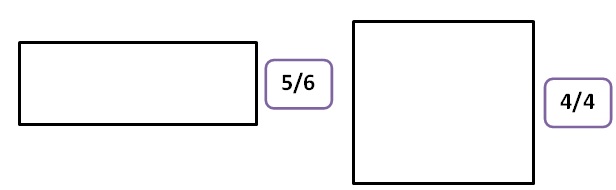 DESARROLLO:-Pasar a varios alumnos al pintarrón de manera voluntaria para que den sus respuestas y socializar. CIERRE:-Integrar al grupo en equipos para realizar las actividades del desafío #65. En este ejercicio los alumnos deben analizar el significado de un número fraccionario para representarlo gráficamente o para referir con número una representación gráfica. Libro de desafíos página 142-144.-Socializar los resultados en el grupo.Elaboración e interpretación de representaciones gráficas de las fracciones. Reflexión acerca de la unidad de referencia.INICIO: -Iniciar el tema con actividades en donde los alumnos en parejas tengan que representar en figuras algunas fracciones. Ejemplo: DESARROLLO:-Pasar a varios alumnos al pintarrón de manera voluntaria para que den sus respuestas y socializar. CIERRE:-Integrar al grupo en equipos para realizar las actividades del desafío #65. En este ejercicio los alumnos deben analizar el significado de un número fraccionario para representarlo gráficamente o para referir con número una representación gráfica. Libro de desafíos página 142-144.-Socializar los resultados en el grupo.Elaboración e interpretación de representaciones gráficas de las fracciones. Reflexión acerca de la unidad de referencia.INICIO: -Iniciar el tema con actividades en donde los alumnos en parejas tengan que representar en figuras algunas fracciones. Ejemplo: DESARROLLO:-Pasar a varios alumnos al pintarrón de manera voluntaria para que den sus respuestas y socializar. CIERRE:-Integrar al grupo en equipos para realizar las actividades del desafío #65. En este ejercicio los alumnos deben analizar el significado de un número fraccionario para representarlo gráficamente o para referir con número una representación gráfica. Libro de desafíos página 142-144.-Socializar los resultados en el grupo.Elaboración e interpretación de representaciones gráficas de las fracciones. Reflexión acerca de la unidad de referencia.INICIO: -Iniciar el tema con actividades en donde los alumnos en parejas tengan que representar en figuras algunas fracciones. Ejemplo: DESARROLLO:-Pasar a varios alumnos al pintarrón de manera voluntaria para que den sus respuestas y socializar. CIERRE:-Integrar al grupo en equipos para realizar las actividades del desafío #65. En este ejercicio los alumnos deben analizar el significado de un número fraccionario para representarlo gráficamente o para referir con número una representación gráfica. Libro de desafíos página 142-144.-Socializar los resultados en el grupo.Elaboración e interpretación de representaciones gráficas de las fracciones. Reflexión acerca de la unidad de referencia.INICIO: -Iniciar el tema con actividades en donde los alumnos en parejas tengan que representar en figuras algunas fracciones. Ejemplo: DESARROLLO:-Pasar a varios alumnos al pintarrón de manera voluntaria para que den sus respuestas y socializar. CIERRE:-Integrar al grupo en equipos para realizar las actividades del desafío #65. En este ejercicio los alumnos deben analizar el significado de un número fraccionario para representarlo gráficamente o para referir con número una representación gráfica. Libro de desafíos página 142-144.-Socializar los resultados en el grupo.Elaboración e interpretación de representaciones gráficas de las fracciones. Reflexión acerca de la unidad de referencia.INICIO: -Iniciar el tema con actividades en donde los alumnos en parejas tengan que representar en figuras algunas fracciones. Ejemplo: DESARROLLO:-Pasar a varios alumnos al pintarrón de manera voluntaria para que den sus respuestas y socializar. CIERRE:-Integrar al grupo en equipos para realizar las actividades del desafío #65. En este ejercicio los alumnos deben analizar el significado de un número fraccionario para representarlo gráficamente o para referir con número una representación gráfica. Libro de desafíos página 142-144.-Socializar los resultados en el grupo.Elaboración e interpretación de representaciones gráficas de las fracciones. Reflexión acerca de la unidad de referencia.INICIO: -Iniciar el tema con actividades en donde los alumnos en parejas tengan que representar en figuras algunas fracciones. Ejemplo: DESARROLLO:-Pasar a varios alumnos al pintarrón de manera voluntaria para que den sus respuestas y socializar. CIERRE:-Integrar al grupo en equipos para realizar las actividades del desafío #65. En este ejercicio los alumnos deben analizar el significado de un número fraccionario para representarlo gráficamente o para referir con número una representación gráfica. Libro de desafíos página 142-144.-Socializar los resultados en el grupo.REFERENCIAS Y RECURSOS DIDÁCTICOSREFERENCIAS Y RECURSOS DIDÁCTICOSREFERENCIAS Y RECURSOS DIDÁCTICOSREFERENCIAS Y RECURSOS DIDÁCTICOSREFERENCIAS Y RECURSOS DIDÁCTICOSREFERENCIAS Y RECURSOS DIDÁCTICOSREFERENCIAS Y RECURSOS DIDÁCTICOSREFERENCIAS Y RECURSOS DIDÁCTICOSREFERENCIAS Y RECURSOS DIDÁCTICOSLibro de texto. Páginas   142 a la 144.Cuaderno de trabajo. Colores. Cartulinas.Hojas blancas. Tijeras.  Regla.Libro de texto. Páginas   142 a la 144.Cuaderno de trabajo. Colores. Cartulinas.Hojas blancas. Tijeras.  Regla.Libro de texto. Páginas   142 a la 144.Cuaderno de trabajo. Colores. Cartulinas.Hojas blancas. Tijeras.  Regla.Libro de texto. Páginas   142 a la 144.Cuaderno de trabajo. Colores. Cartulinas.Hojas blancas. Tijeras.  Regla.Libro de texto. Páginas   142 a la 144.Cuaderno de trabajo. Colores. Cartulinas.Hojas blancas. Tijeras.  Regla.Libro de texto. Páginas   142 a la 144.Cuaderno de trabajo. Colores. Cartulinas.Hojas blancas. Tijeras.  Regla.Libro de texto. Páginas   142 a la 144.Cuaderno de trabajo. Colores. Cartulinas.Hojas blancas. Tijeras.  Regla.Libro de texto. Páginas   142 a la 144.Cuaderno de trabajo. Colores. Cartulinas.Hojas blancas. Tijeras.  Regla.Libro de texto. Páginas   142 a la 144.Cuaderno de trabajo. Colores. Cartulinas.Hojas blancas. Tijeras.  Regla.EVALUACIÓN Y EVIDENCIASEVALUACIÓN Y EVIDENCIASEVALUACIÓN Y EVIDENCIASEVALUACIÓN Y EVIDENCIASEVALUACIÓN Y EVIDENCIASEVALUACIÓN Y EVIDENCIASEVALUACIÓN Y EVIDENCIASEVALUACIÓN Y EVIDENCIASEVALUACIÓN Y EVIDENCIASObservación y análisis de las participaciones  y estrategias utilizadas por los alumnos en la realización de las actividades.Ejercicios en el cuaderno y en el libro de texto.Reflexionar: ¿Cuáles fueron las dudas y los errores más frecuentes en los alumnos? ¿Qué hice para que los alumnos pudieran avanzar? ¿Qué cambios debo de hacer para lograr los aprendizajes esperados y mejorar las actividades?Observación y análisis de las participaciones  y estrategias utilizadas por los alumnos en la realización de las actividades.Ejercicios en el cuaderno y en el libro de texto.Reflexionar: ¿Cuáles fueron las dudas y los errores más frecuentes en los alumnos? ¿Qué hice para que los alumnos pudieran avanzar? ¿Qué cambios debo de hacer para lograr los aprendizajes esperados y mejorar las actividades?Observación y análisis de las participaciones  y estrategias utilizadas por los alumnos en la realización de las actividades.Ejercicios en el cuaderno y en el libro de texto.Reflexionar: ¿Cuáles fueron las dudas y los errores más frecuentes en los alumnos? ¿Qué hice para que los alumnos pudieran avanzar? ¿Qué cambios debo de hacer para lograr los aprendizajes esperados y mejorar las actividades?Observación y análisis de las participaciones  y estrategias utilizadas por los alumnos en la realización de las actividades.Ejercicios en el cuaderno y en el libro de texto.Reflexionar: ¿Cuáles fueron las dudas y los errores más frecuentes en los alumnos? ¿Qué hice para que los alumnos pudieran avanzar? ¿Qué cambios debo de hacer para lograr los aprendizajes esperados y mejorar las actividades?Observación y análisis de las participaciones  y estrategias utilizadas por los alumnos en la realización de las actividades.Ejercicios en el cuaderno y en el libro de texto.Reflexionar: ¿Cuáles fueron las dudas y los errores más frecuentes en los alumnos? ¿Qué hice para que los alumnos pudieran avanzar? ¿Qué cambios debo de hacer para lograr los aprendizajes esperados y mejorar las actividades?Observación y análisis de las participaciones  y estrategias utilizadas por los alumnos en la realización de las actividades.Ejercicios en el cuaderno y en el libro de texto.Reflexionar: ¿Cuáles fueron las dudas y los errores más frecuentes en los alumnos? ¿Qué hice para que los alumnos pudieran avanzar? ¿Qué cambios debo de hacer para lograr los aprendizajes esperados y mejorar las actividades?Observación y análisis de las participaciones  y estrategias utilizadas por los alumnos en la realización de las actividades.Ejercicios en el cuaderno y en el libro de texto.Reflexionar: ¿Cuáles fueron las dudas y los errores más frecuentes en los alumnos? ¿Qué hice para que los alumnos pudieran avanzar? ¿Qué cambios debo de hacer para lograr los aprendizajes esperados y mejorar las actividades?Observación y análisis de las participaciones  y estrategias utilizadas por los alumnos en la realización de las actividades.Ejercicios en el cuaderno y en el libro de texto.Reflexionar: ¿Cuáles fueron las dudas y los errores más frecuentes en los alumnos? ¿Qué hice para que los alumnos pudieran avanzar? ¿Qué cambios debo de hacer para lograr los aprendizajes esperados y mejorar las actividades?Observación y análisis de las participaciones  y estrategias utilizadas por los alumnos en la realización de las actividades.Ejercicios en el cuaderno y en el libro de texto.Reflexionar: ¿Cuáles fueron las dudas y los errores más frecuentes en los alumnos? ¿Qué hice para que los alumnos pudieran avanzar? ¿Qué cambios debo de hacer para lograr los aprendizajes esperados y mejorar las actividades?ASIGNATURAASIGNATURAMatemáticasMatemáticasGRADO y GRUPOGRADO y GRUPO3º TIEMPOSemana 2. Del 11 al 14 de mayo 2020.Semana 2. Del 11 al 14 de mayo 2020.DESAFÍOSDESAFÍOS66. ¿Cómo eres?66. ¿Cómo eres?66. ¿Cómo eres?66. ¿Cómo eres?66. ¿Cómo eres?BLOQUE/PERIODOBLOQUE/PERIODO5/EJECONTENIDOCONTENIDOCONTENIDOCONTENIDOINTENCIÓN DIDÁCTICAINTENCIÓN DIDÁCTICAINTENCIÓN DIDÁCTICAINTENCIÓN DIDÁCTICAINTENCIÓN DIDÁCTICASentido numérico y pensamiento algebraico.Números y sistemas de numeración• Elaboración e interpretación de representaciones gráficas de las fracciones. Reflexión acerca de la unidad de referencia.Números y sistemas de numeración• Elaboración e interpretación de representaciones gráficas de las fracciones. Reflexión acerca de la unidad de referencia.Números y sistemas de numeración• Elaboración e interpretación de representaciones gráficas de las fracciones. Reflexión acerca de la unidad de referencia.Números y sistemas de numeración• Elaboración e interpretación de representaciones gráficas de las fracciones. Reflexión acerca de la unidad de referencia.Que los alumnos usen la equivalencia de fracciones para identificarlas en representaciones gráficas, y que establezcan  relaciones entre las partes y el todo.Que los alumnos usen la equivalencia de fracciones para identificarlas en representaciones gráficas, y que establezcan  relaciones entre las partes y el todo.Que los alumnos usen la equivalencia de fracciones para identificarlas en representaciones gráficas, y que establezcan  relaciones entre las partes y el todo.Que los alumnos usen la equivalencia de fracciones para identificarlas en representaciones gráficas, y que establezcan  relaciones entre las partes y el todo.Que los alumnos usen la equivalencia de fracciones para identificarlas en representaciones gráficas, y que establezcan  relaciones entre las partes y el todo.PROPÓSITOS GENERALES DE LA ASIGNATURAPROPÓSITOS GENERALES DE LA ASIGNATURAPROPÓSITOS GENERALES DE LA ASIGNATURAPROPÓSITOS GENERALES DE LA ASIGNATURAPROPÓSITOS GENERALES DE LA ASIGNATURAPROPÓSITOS GENERALES DE LA ASIGNATURAPROPÓSITOS GENERALES DE LA ASIGNATURAPROPÓSITOS GENERALES DE LA ASIGNATURAPROPÓSITOS GENERALES DE LA ASIGNATURAPROPÓSITOS GENERALES DE LA ASIGNATURA• Utilicen el cálculo mental, la estimación de resultados o las operaciones escritas con números naturales, así como la suma y la resta con números.• Utilicen el cálculo mental, la estimación de resultados o las operaciones escritas con números naturales, así como la suma y la resta con números.• Utilicen el cálculo mental, la estimación de resultados o las operaciones escritas con números naturales, así como la suma y la resta con números.• Utilicen el cálculo mental, la estimación de resultados o las operaciones escritas con números naturales, así como la suma y la resta con números.• Utilicen el cálculo mental, la estimación de resultados o las operaciones escritas con números naturales, así como la suma y la resta con números.• Utilicen el cálculo mental, la estimación de resultados o las operaciones escritas con números naturales, así como la suma y la resta con números.• Utilicen el cálculo mental, la estimación de resultados o las operaciones escritas con números naturales, así como la suma y la resta con números.• Utilicen el cálculo mental, la estimación de resultados o las operaciones escritas con números naturales, así como la suma y la resta con números.• Utilicen el cálculo mental, la estimación de resultados o las operaciones escritas con números naturales, así como la suma y la resta con números.• Utilicen el cálculo mental, la estimación de resultados o las operaciones escritas con números naturales, así como la suma y la resta con números.ESTÁNDARES CURRICULARESESTÁNDARES CURRICULARESESTÁNDARES CURRICULARESESTÁNDARES CURRICULARESESTÁNDARES CURRICULARESESTÁNDARES CURRICULARESESTÁNDARES CURRICULARESESTÁNDARES CURRICULARESESTÁNDARES CURRICULARESESTÁNDARES CURRICULARESSentido numérico y pensamiento algebraico: Resuelve problemas de reparto en los que el resultado es una fracción de la forma m/2n.Sentido numérico y pensamiento algebraico: Resuelve problemas de reparto en los que el resultado es una fracción de la forma m/2n.Sentido numérico y pensamiento algebraico: Resuelve problemas de reparto en los que el resultado es una fracción de la forma m/2n.Sentido numérico y pensamiento algebraico: Resuelve problemas de reparto en los que el resultado es una fracción de la forma m/2n.Sentido numérico y pensamiento algebraico: Resuelve problemas de reparto en los que el resultado es una fracción de la forma m/2n.Sentido numérico y pensamiento algebraico: Resuelve problemas de reparto en los que el resultado es una fracción de la forma m/2n.Sentido numérico y pensamiento algebraico: Resuelve problemas de reparto en los que el resultado es una fracción de la forma m/2n.Sentido numérico y pensamiento algebraico: Resuelve problemas de reparto en los que el resultado es una fracción de la forma m/2n.Sentido numérico y pensamiento algebraico: Resuelve problemas de reparto en los que el resultado es una fracción de la forma m/2n.Sentido numérico y pensamiento algebraico: Resuelve problemas de reparto en los que el resultado es una fracción de la forma m/2n.COMPETENCIAS QUE SE FAVORECENCOMPETENCIAS QUE SE FAVORECENCOMPETENCIAS QUE SE FAVORECENCOMPETENCIAS QUE SE FAVORECENCOMPETENCIAS QUE SE FAVORECENCOMPETENCIAS QUE SE FAVORECENCOMPETENCIAS QUE SE FAVORECENCOMPETENCIAS QUE SE FAVORECENCOMPETENCIAS QUE SE FAVORECENCOMPETENCIAS QUE SE FAVORECENResolver problemas de manera autónoma. Comunicar información matemática. Validar procedimientos y resultados. Manejar técnicas eficientemente.Resolver problemas de manera autónoma. Comunicar información matemática. Validar procedimientos y resultados. Manejar técnicas eficientemente.Resolver problemas de manera autónoma. Comunicar información matemática. Validar procedimientos y resultados. Manejar técnicas eficientemente.Resolver problemas de manera autónoma. Comunicar información matemática. Validar procedimientos y resultados. Manejar técnicas eficientemente.Resolver problemas de manera autónoma. Comunicar información matemática. Validar procedimientos y resultados. Manejar técnicas eficientemente.Resolver problemas de manera autónoma. Comunicar información matemática. Validar procedimientos y resultados. Manejar técnicas eficientemente.Resolver problemas de manera autónoma. Comunicar información matemática. Validar procedimientos y resultados. Manejar técnicas eficientemente.Resolver problemas de manera autónoma. Comunicar información matemática. Validar procedimientos y resultados. Manejar técnicas eficientemente.Resolver problemas de manera autónoma. Comunicar información matemática. Validar procedimientos y resultados. Manejar técnicas eficientemente.Resolver problemas de manera autónoma. Comunicar información matemática. Validar procedimientos y resultados. Manejar técnicas eficientemente.Actividades sugeridasActividades previas. Registre durante las actividades los procesos que realizan los alumnos al sumar fracciones con el mismo denominador. Puede hacerlo con una lista de cotejo. Algunos de los indicadores pueden ser: Reconoce la fracción con relación a un entero; Escribe la fracción que se representa; Lee fracciones; Explica la diferencia entre lo que representa el numerador y el denominador; Propone formas de sumar y restar fracciones; entre otros. Organice a los alumnos en parejas y entregue a cada una 10 tiras de papel, cartón o fomi de 17 cm × 5 cm. Explique que dividirán cada tira en fracciones: una en medios, otra en tercios, y así sucesivamente, hasta dividir una en décimos. Indique a los alumnos que tracen las líneas para marcar en todas las tiras las fracciones y les pongan la representación numérica , , etcétera. Pida que corten las tiras para obtener la cantidad de fracciones que corresponden al entero. Solicite que propongan formas de sumar y restar las fracciones y que escriban la operación. Actividades de cierre. Escriba sumas y restas de fracciones con igual denominador en tarjetas y en otras tarjetas escriba verbos que servirán de referencia para que redacten problemas. Organice al grupo en parejas, coloque las tarjetas boca abajo en su escritorio. Pida que cada pareja pase a tomar una tarjeta de cada tipo, indique que con esos datos redacten un problema.  Actividades sugeridasActividades previas. Registre durante las actividades los procesos que realizan los alumnos al sumar fracciones con el mismo denominador. Puede hacerlo con una lista de cotejo. Algunos de los indicadores pueden ser: Reconoce la fracción con relación a un entero; Escribe la fracción que se representa; Lee fracciones; Explica la diferencia entre lo que representa el numerador y el denominador; Propone formas de sumar y restar fracciones; entre otros. Organice a los alumnos en parejas y entregue a cada una 10 tiras de papel, cartón o fomi de 17 cm × 5 cm. Explique que dividirán cada tira en fracciones: una en medios, otra en tercios, y así sucesivamente, hasta dividir una en décimos. Indique a los alumnos que tracen las líneas para marcar en todas las tiras las fracciones y les pongan la representación numérica , , etcétera. Pida que corten las tiras para obtener la cantidad de fracciones que corresponden al entero. Solicite que propongan formas de sumar y restar las fracciones y que escriban la operación. Actividades de cierre. Escriba sumas y restas de fracciones con igual denominador en tarjetas y en otras tarjetas escriba verbos que servirán de referencia para que redacten problemas. Organice al grupo en parejas, coloque las tarjetas boca abajo en su escritorio. Pida que cada pareja pase a tomar una tarjeta de cada tipo, indique que con esos datos redacten un problema.  Actividades sugeridasActividades previas. Registre durante las actividades los procesos que realizan los alumnos al sumar fracciones con el mismo denominador. Puede hacerlo con una lista de cotejo. Algunos de los indicadores pueden ser: Reconoce la fracción con relación a un entero; Escribe la fracción que se representa; Lee fracciones; Explica la diferencia entre lo que representa el numerador y el denominador; Propone formas de sumar y restar fracciones; entre otros. Organice a los alumnos en parejas y entregue a cada una 10 tiras de papel, cartón o fomi de 17 cm × 5 cm. Explique que dividirán cada tira en fracciones: una en medios, otra en tercios, y así sucesivamente, hasta dividir una en décimos. Indique a los alumnos que tracen las líneas para marcar en todas las tiras las fracciones y les pongan la representación numérica , , etcétera. Pida que corten las tiras para obtener la cantidad de fracciones que corresponden al entero. Solicite que propongan formas de sumar y restar las fracciones y que escriban la operación. Actividades de cierre. Escriba sumas y restas de fracciones con igual denominador en tarjetas y en otras tarjetas escriba verbos que servirán de referencia para que redacten problemas. Organice al grupo en parejas, coloque las tarjetas boca abajo en su escritorio. Pida que cada pareja pase a tomar una tarjeta de cada tipo, indique que con esos datos redacten un problema.  Actividades sugeridasActividades previas. Registre durante las actividades los procesos que realizan los alumnos al sumar fracciones con el mismo denominador. Puede hacerlo con una lista de cotejo. Algunos de los indicadores pueden ser: Reconoce la fracción con relación a un entero; Escribe la fracción que se representa; Lee fracciones; Explica la diferencia entre lo que representa el numerador y el denominador; Propone formas de sumar y restar fracciones; entre otros. Organice a los alumnos en parejas y entregue a cada una 10 tiras de papel, cartón o fomi de 17 cm × 5 cm. Explique que dividirán cada tira en fracciones: una en medios, otra en tercios, y así sucesivamente, hasta dividir una en décimos. Indique a los alumnos que tracen las líneas para marcar en todas las tiras las fracciones y les pongan la representación numérica , , etcétera. Pida que corten las tiras para obtener la cantidad de fracciones que corresponden al entero. Solicite que propongan formas de sumar y restar las fracciones y que escriban la operación. Actividades de cierre. Escriba sumas y restas de fracciones con igual denominador en tarjetas y en otras tarjetas escriba verbos que servirán de referencia para que redacten problemas. Organice al grupo en parejas, coloque las tarjetas boca abajo en su escritorio. Pida que cada pareja pase a tomar una tarjeta de cada tipo, indique que con esos datos redacten un problema.  Actividades sugeridasActividades previas. Registre durante las actividades los procesos que realizan los alumnos al sumar fracciones con el mismo denominador. Puede hacerlo con una lista de cotejo. Algunos de los indicadores pueden ser: Reconoce la fracción con relación a un entero; Escribe la fracción que se representa; Lee fracciones; Explica la diferencia entre lo que representa el numerador y el denominador; Propone formas de sumar y restar fracciones; entre otros. Organice a los alumnos en parejas y entregue a cada una 10 tiras de papel, cartón o fomi de 17 cm × 5 cm. Explique que dividirán cada tira en fracciones: una en medios, otra en tercios, y así sucesivamente, hasta dividir una en décimos. Indique a los alumnos que tracen las líneas para marcar en todas las tiras las fracciones y les pongan la representación numérica , , etcétera. Pida que corten las tiras para obtener la cantidad de fracciones que corresponden al entero. Solicite que propongan formas de sumar y restar las fracciones y que escriban la operación. Actividades de cierre. Escriba sumas y restas de fracciones con igual denominador en tarjetas y en otras tarjetas escriba verbos que servirán de referencia para que redacten problemas. Organice al grupo en parejas, coloque las tarjetas boca abajo en su escritorio. Pida que cada pareja pase a tomar una tarjeta de cada tipo, indique que con esos datos redacten un problema.  Actividades sugeridasActividades previas. Registre durante las actividades los procesos que realizan los alumnos al sumar fracciones con el mismo denominador. Puede hacerlo con una lista de cotejo. Algunos de los indicadores pueden ser: Reconoce la fracción con relación a un entero; Escribe la fracción que se representa; Lee fracciones; Explica la diferencia entre lo que representa el numerador y el denominador; Propone formas de sumar y restar fracciones; entre otros. Organice a los alumnos en parejas y entregue a cada una 10 tiras de papel, cartón o fomi de 17 cm × 5 cm. Explique que dividirán cada tira en fracciones: una en medios, otra en tercios, y así sucesivamente, hasta dividir una en décimos. Indique a los alumnos que tracen las líneas para marcar en todas las tiras las fracciones y les pongan la representación numérica , , etcétera. Pida que corten las tiras para obtener la cantidad de fracciones que corresponden al entero. Solicite que propongan formas de sumar y restar las fracciones y que escriban la operación. Actividades de cierre. Escriba sumas y restas de fracciones con igual denominador en tarjetas y en otras tarjetas escriba verbos que servirán de referencia para que redacten problemas. Organice al grupo en parejas, coloque las tarjetas boca abajo en su escritorio. Pida que cada pareja pase a tomar una tarjeta de cada tipo, indique que con esos datos redacten un problema.  Actividades sugeridasActividades previas. Registre durante las actividades los procesos que realizan los alumnos al sumar fracciones con el mismo denominador. Puede hacerlo con una lista de cotejo. Algunos de los indicadores pueden ser: Reconoce la fracción con relación a un entero; Escribe la fracción que se representa; Lee fracciones; Explica la diferencia entre lo que representa el numerador y el denominador; Propone formas de sumar y restar fracciones; entre otros. Organice a los alumnos en parejas y entregue a cada una 10 tiras de papel, cartón o fomi de 17 cm × 5 cm. Explique que dividirán cada tira en fracciones: una en medios, otra en tercios, y así sucesivamente, hasta dividir una en décimos. Indique a los alumnos que tracen las líneas para marcar en todas las tiras las fracciones y les pongan la representación numérica , , etcétera. Pida que corten las tiras para obtener la cantidad de fracciones que corresponden al entero. Solicite que propongan formas de sumar y restar las fracciones y que escriban la operación. Actividades de cierre. Escriba sumas y restas de fracciones con igual denominador en tarjetas y en otras tarjetas escriba verbos que servirán de referencia para que redacten problemas. Organice al grupo en parejas, coloque las tarjetas boca abajo en su escritorio. Pida que cada pareja pase a tomar una tarjeta de cada tipo, indique que con esos datos redacten un problema.  Actividades sugeridasActividades previas. Registre durante las actividades los procesos que realizan los alumnos al sumar fracciones con el mismo denominador. Puede hacerlo con una lista de cotejo. Algunos de los indicadores pueden ser: Reconoce la fracción con relación a un entero; Escribe la fracción que se representa; Lee fracciones; Explica la diferencia entre lo que representa el numerador y el denominador; Propone formas de sumar y restar fracciones; entre otros. Organice a los alumnos en parejas y entregue a cada una 10 tiras de papel, cartón o fomi de 17 cm × 5 cm. Explique que dividirán cada tira en fracciones: una en medios, otra en tercios, y así sucesivamente, hasta dividir una en décimos. Indique a los alumnos que tracen las líneas para marcar en todas las tiras las fracciones y les pongan la representación numérica , , etcétera. Pida que corten las tiras para obtener la cantidad de fracciones que corresponden al entero. Solicite que propongan formas de sumar y restar las fracciones y que escriban la operación. Actividades de cierre. Escriba sumas y restas de fracciones con igual denominador en tarjetas y en otras tarjetas escriba verbos que servirán de referencia para que redacten problemas. Organice al grupo en parejas, coloque las tarjetas boca abajo en su escritorio. Pida que cada pareja pase a tomar una tarjeta de cada tipo, indique que con esos datos redacten un problema.  Actividades sugeridasActividades previas. Registre durante las actividades los procesos que realizan los alumnos al sumar fracciones con el mismo denominador. Puede hacerlo con una lista de cotejo. Algunos de los indicadores pueden ser: Reconoce la fracción con relación a un entero; Escribe la fracción que se representa; Lee fracciones; Explica la diferencia entre lo que representa el numerador y el denominador; Propone formas de sumar y restar fracciones; entre otros. Organice a los alumnos en parejas y entregue a cada una 10 tiras de papel, cartón o fomi de 17 cm × 5 cm. Explique que dividirán cada tira en fracciones: una en medios, otra en tercios, y así sucesivamente, hasta dividir una en décimos. Indique a los alumnos que tracen las líneas para marcar en todas las tiras las fracciones y les pongan la representación numérica , , etcétera. Pida que corten las tiras para obtener la cantidad de fracciones que corresponden al entero. Solicite que propongan formas de sumar y restar las fracciones y que escriban la operación. Actividades de cierre. Escriba sumas y restas de fracciones con igual denominador en tarjetas y en otras tarjetas escriba verbos que servirán de referencia para que redacten problemas. Organice al grupo en parejas, coloque las tarjetas boca abajo en su escritorio. Pida que cada pareja pase a tomar una tarjeta de cada tipo, indique que con esos datos redacten un problema.  Actividades sugeridasActividades previas. Registre durante las actividades los procesos que realizan los alumnos al sumar fracciones con el mismo denominador. Puede hacerlo con una lista de cotejo. Algunos de los indicadores pueden ser: Reconoce la fracción con relación a un entero; Escribe la fracción que se representa; Lee fracciones; Explica la diferencia entre lo que representa el numerador y el denominador; Propone formas de sumar y restar fracciones; entre otros. Organice a los alumnos en parejas y entregue a cada una 10 tiras de papel, cartón o fomi de 17 cm × 5 cm. Explique que dividirán cada tira en fracciones: una en medios, otra en tercios, y así sucesivamente, hasta dividir una en décimos. Indique a los alumnos que tracen las líneas para marcar en todas las tiras las fracciones y les pongan la representación numérica , , etcétera. Pida que corten las tiras para obtener la cantidad de fracciones que corresponden al entero. Solicite que propongan formas de sumar y restar las fracciones y que escriban la operación. Actividades de cierre. Escriba sumas y restas de fracciones con igual denominador en tarjetas y en otras tarjetas escriba verbos que servirán de referencia para que redacten problemas. Organice al grupo en parejas, coloque las tarjetas boca abajo en su escritorio. Pida que cada pareja pase a tomar una tarjeta de cada tipo, indique que con esos datos redacten un problema.  SECUENCIA DE ACTIVIDADESSECUENCIA DE ACTIVIDADESSECUENCIA DE ACTIVIDADESSECUENCIA DE ACTIVIDADESSECUENCIA DE ACTIVIDADESSECUENCIA DE ACTIVIDADESSECUENCIA DE ACTIVIDADESSECUENCIA DE ACTIVIDADESSECUENCIA DE ACTIVIDADESSECUENCIA DE ACTIVIDADESSesión 1(1 hora con 15 minutos)TERMINO DE ACTIVIDAD*PAUSA ACTIVASesión 1(1 hora con 15 minutos)TERMINO DE ACTIVIDAD*PAUSA ACTIVASesión 1(1 hora con 15 minutos)TERMINO DE ACTIVIDAD*PAUSA ACTIVAEs fracción o no lo es…INICIO:-Recordar con el grupo la regla para que una fracción sea llamada como tal (dividir el entero en partes iguales). -Escribir la regla en el cuaderno de forma individual.DESARROLLO:-Realizar ejercicios como los siguientes de forma individual en el cuaderno en los cuales los alumnos tendrán que identificar cuáles fracciones cumplen con la regla de partes iguales y cuáles no: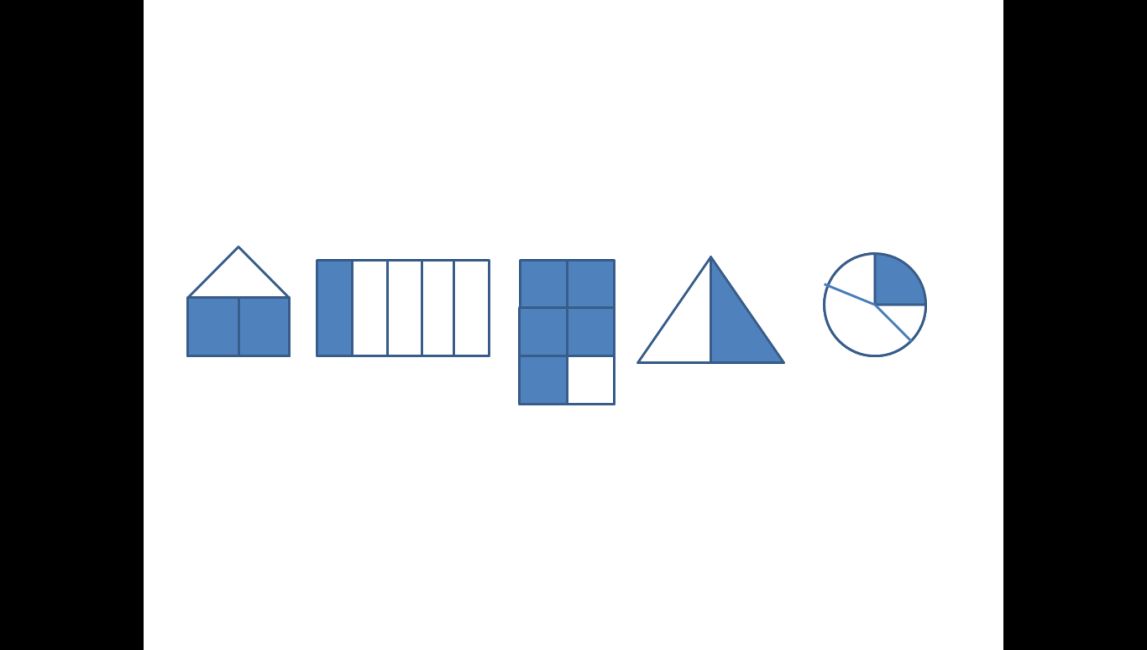 CIERRE:Revisar los resultados de forma grupal.Es fracción o no lo es…INICIO:-Recordar con el grupo la regla para que una fracción sea llamada como tal (dividir el entero en partes iguales). -Escribir la regla en el cuaderno de forma individual.DESARROLLO:-Realizar ejercicios como los siguientes de forma individual en el cuaderno en los cuales los alumnos tendrán que identificar cuáles fracciones cumplen con la regla de partes iguales y cuáles no:CIERRE:Revisar los resultados de forma grupal.Es fracción o no lo es…INICIO:-Recordar con el grupo la regla para que una fracción sea llamada como tal (dividir el entero en partes iguales). -Escribir la regla en el cuaderno de forma individual.DESARROLLO:-Realizar ejercicios como los siguientes de forma individual en el cuaderno en los cuales los alumnos tendrán que identificar cuáles fracciones cumplen con la regla de partes iguales y cuáles no:CIERRE:Revisar los resultados de forma grupal.Es fracción o no lo es…INICIO:-Recordar con el grupo la regla para que una fracción sea llamada como tal (dividir el entero en partes iguales). -Escribir la regla en el cuaderno de forma individual.DESARROLLO:-Realizar ejercicios como los siguientes de forma individual en el cuaderno en los cuales los alumnos tendrán que identificar cuáles fracciones cumplen con la regla de partes iguales y cuáles no:CIERRE:Revisar los resultados de forma grupal.Es fracción o no lo es…INICIO:-Recordar con el grupo la regla para que una fracción sea llamada como tal (dividir el entero en partes iguales). -Escribir la regla en el cuaderno de forma individual.DESARROLLO:-Realizar ejercicios como los siguientes de forma individual en el cuaderno en los cuales los alumnos tendrán que identificar cuáles fracciones cumplen con la regla de partes iguales y cuáles no:CIERRE:Revisar los resultados de forma grupal.Es fracción o no lo es…INICIO:-Recordar con el grupo la regla para que una fracción sea llamada como tal (dividir el entero en partes iguales). -Escribir la regla en el cuaderno de forma individual.DESARROLLO:-Realizar ejercicios como los siguientes de forma individual en el cuaderno en los cuales los alumnos tendrán que identificar cuáles fracciones cumplen con la regla de partes iguales y cuáles no:CIERRE:Revisar los resultados de forma grupal.Es fracción o no lo es…INICIO:-Recordar con el grupo la regla para que una fracción sea llamada como tal (dividir el entero en partes iguales). -Escribir la regla en el cuaderno de forma individual.DESARROLLO:-Realizar ejercicios como los siguientes de forma individual en el cuaderno en los cuales los alumnos tendrán que identificar cuáles fracciones cumplen con la regla de partes iguales y cuáles no:CIERRE:Revisar los resultados de forma grupal.Sesión 2(1 hora con 15 minutos)TERMINO DE ACTIVIDAD*PAUSA ACTIVASesión 2(1 hora con 15 minutos)TERMINO DE ACTIVIDAD*PAUSA ACTIVASesión 2(1 hora con 15 minutos)TERMINO DE ACTIVIDAD*PAUSA ACTIVAConstruye tu unidad:INICIO:-Iniciar la clase platicando con los niños acerca de las fracciones.-Mencionar que en algunos casos las fracciones se componen de una parte dada por ejemplo dos cuadritos pueden representar una tercera parte de un entero. -Mostrar al grupo un ejemplo como el siguiente:dos cuadritos representan 1/3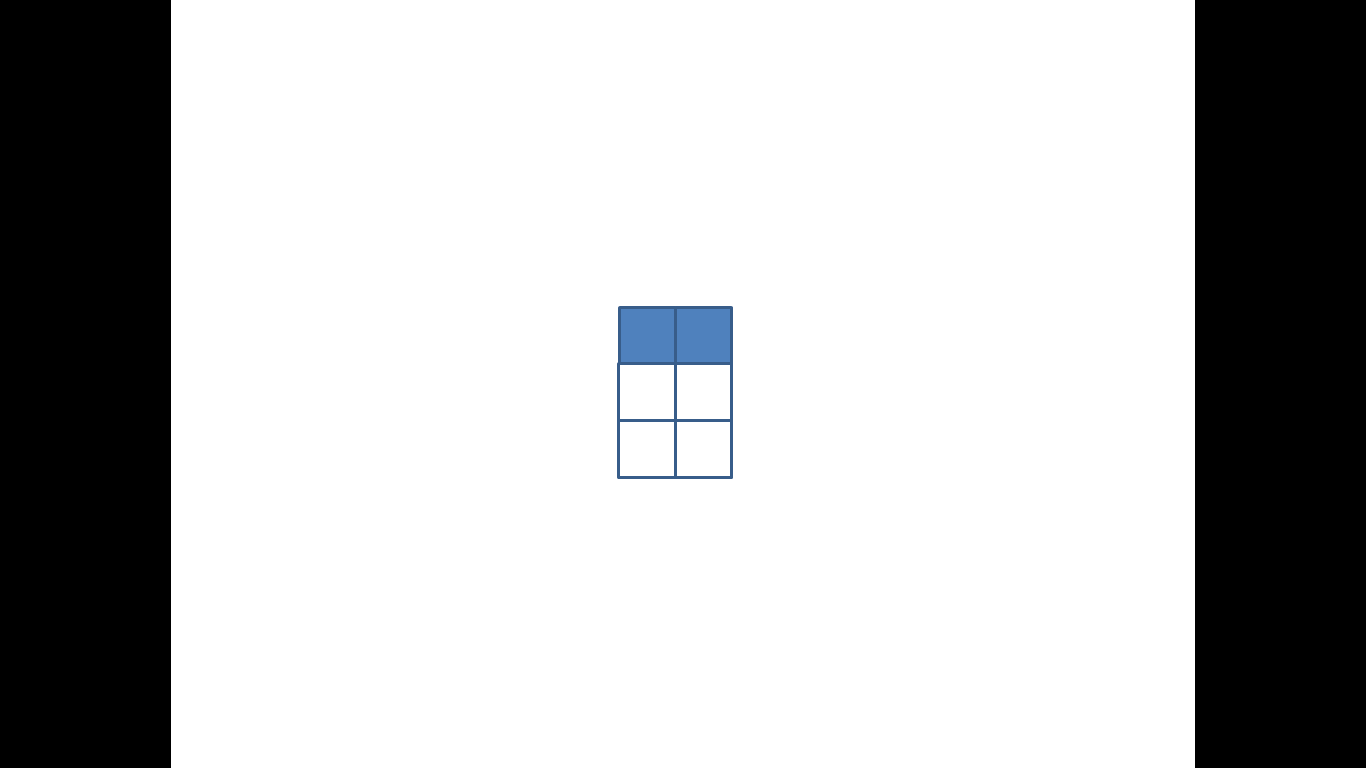 DESARROLLO:-Pedir a los alumnos que en parejas construyan una unidad a partir de una parte dada. Por ejemplo: dos cuadritos es igual a 1/4. -Pedir a los niños que analicen la fracción ¼ en el cual el denominador indica que el entero se ha dividido en cuatro partes de las cuales dos cuadritos representan tan sólo una parte, por lo tanto faltan tres partes por dibujar.-Reflexionar en repetir tres veces más hasta obtener 4/4.-Pedir a los niños realizar ejercicios similares. Por ejemplo tres cuadros igual a 1/3, completar el entero. CIERRE:-Revisar en grupo los resultados obtenidos.Construye tu unidad:INICIO:-Iniciar la clase platicando con los niños acerca de las fracciones.-Mencionar que en algunos casos las fracciones se componen de una parte dada por ejemplo dos cuadritos pueden representar una tercera parte de un entero. -Mostrar al grupo un ejemplo como el siguiente:dos cuadritos representan 1/3DESARROLLO:-Pedir a los alumnos que en parejas construyan una unidad a partir de una parte dada. Por ejemplo: dos cuadritos es igual a 1/4. -Pedir a los niños que analicen la fracción ¼ en el cual el denominador indica que el entero se ha dividido en cuatro partes de las cuales dos cuadritos representan tan sólo una parte, por lo tanto faltan tres partes por dibujar.-Reflexionar en repetir tres veces más hasta obtener 4/4.-Pedir a los niños realizar ejercicios similares. Por ejemplo tres cuadros igual a 1/3, completar el entero. CIERRE:-Revisar en grupo los resultados obtenidos.Construye tu unidad:INICIO:-Iniciar la clase platicando con los niños acerca de las fracciones.-Mencionar que en algunos casos las fracciones se componen de una parte dada por ejemplo dos cuadritos pueden representar una tercera parte de un entero. -Mostrar al grupo un ejemplo como el siguiente:dos cuadritos representan 1/3DESARROLLO:-Pedir a los alumnos que en parejas construyan una unidad a partir de una parte dada. Por ejemplo: dos cuadritos es igual a 1/4. -Pedir a los niños que analicen la fracción ¼ en el cual el denominador indica que el entero se ha dividido en cuatro partes de las cuales dos cuadritos representan tan sólo una parte, por lo tanto faltan tres partes por dibujar.-Reflexionar en repetir tres veces más hasta obtener 4/4.-Pedir a los niños realizar ejercicios similares. Por ejemplo tres cuadros igual a 1/3, completar el entero. CIERRE:-Revisar en grupo los resultados obtenidos.Construye tu unidad:INICIO:-Iniciar la clase platicando con los niños acerca de las fracciones.-Mencionar que en algunos casos las fracciones se componen de una parte dada por ejemplo dos cuadritos pueden representar una tercera parte de un entero. -Mostrar al grupo un ejemplo como el siguiente:dos cuadritos representan 1/3DESARROLLO:-Pedir a los alumnos que en parejas construyan una unidad a partir de una parte dada. Por ejemplo: dos cuadritos es igual a 1/4. -Pedir a los niños que analicen la fracción ¼ en el cual el denominador indica que el entero se ha dividido en cuatro partes de las cuales dos cuadritos representan tan sólo una parte, por lo tanto faltan tres partes por dibujar.-Reflexionar en repetir tres veces más hasta obtener 4/4.-Pedir a los niños realizar ejercicios similares. Por ejemplo tres cuadros igual a 1/3, completar el entero. CIERRE:-Revisar en grupo los resultados obtenidos.Construye tu unidad:INICIO:-Iniciar la clase platicando con los niños acerca de las fracciones.-Mencionar que en algunos casos las fracciones se componen de una parte dada por ejemplo dos cuadritos pueden representar una tercera parte de un entero. -Mostrar al grupo un ejemplo como el siguiente:dos cuadritos representan 1/3DESARROLLO:-Pedir a los alumnos que en parejas construyan una unidad a partir de una parte dada. Por ejemplo: dos cuadritos es igual a 1/4. -Pedir a los niños que analicen la fracción ¼ en el cual el denominador indica que el entero se ha dividido en cuatro partes de las cuales dos cuadritos representan tan sólo una parte, por lo tanto faltan tres partes por dibujar.-Reflexionar en repetir tres veces más hasta obtener 4/4.-Pedir a los niños realizar ejercicios similares. Por ejemplo tres cuadros igual a 1/3, completar el entero. CIERRE:-Revisar en grupo los resultados obtenidos.Construye tu unidad:INICIO:-Iniciar la clase platicando con los niños acerca de las fracciones.-Mencionar que en algunos casos las fracciones se componen de una parte dada por ejemplo dos cuadritos pueden representar una tercera parte de un entero. -Mostrar al grupo un ejemplo como el siguiente:dos cuadritos representan 1/3DESARROLLO:-Pedir a los alumnos que en parejas construyan una unidad a partir de una parte dada. Por ejemplo: dos cuadritos es igual a 1/4. -Pedir a los niños que analicen la fracción ¼ en el cual el denominador indica que el entero se ha dividido en cuatro partes de las cuales dos cuadritos representan tan sólo una parte, por lo tanto faltan tres partes por dibujar.-Reflexionar en repetir tres veces más hasta obtener 4/4.-Pedir a los niños realizar ejercicios similares. Por ejemplo tres cuadros igual a 1/3, completar el entero. CIERRE:-Revisar en grupo los resultados obtenidos.Construye tu unidad:INICIO:-Iniciar la clase platicando con los niños acerca de las fracciones.-Mencionar que en algunos casos las fracciones se componen de una parte dada por ejemplo dos cuadritos pueden representar una tercera parte de un entero. -Mostrar al grupo un ejemplo como el siguiente:dos cuadritos representan 1/3DESARROLLO:-Pedir a los alumnos que en parejas construyan una unidad a partir de una parte dada. Por ejemplo: dos cuadritos es igual a 1/4. -Pedir a los niños que analicen la fracción ¼ en el cual el denominador indica que el entero se ha dividido en cuatro partes de las cuales dos cuadritos representan tan sólo una parte, por lo tanto faltan tres partes por dibujar.-Reflexionar en repetir tres veces más hasta obtener 4/4.-Pedir a los niños realizar ejercicios similares. Por ejemplo tres cuadros igual a 1/3, completar el entero. CIERRE:-Revisar en grupo los resultados obtenidos.Sesión 3(1 hora con 15 minutos)TERMINO DE ACTIVIDAD*PAUSA ACTIVASesión 3(1 hora con 15 minutos)TERMINO DE ACTIVIDAD*PAUSA ACTIVASesión 3(1 hora con 15 minutos)TERMINO DE ACTIVIDAD*PAUSA ACTIVAINICIO:-Retroalimentar los ejercicios de la sesión anterior de forma grupal.-Pasar a algunos alumnos y realizar ejercicios parecidos a los de la sesión anterior.DESARROLLO:-Pedir a los niños que en equipos formulen ejercicios en donde cierto número de cuadros representen una parte de una unidad.-Plantear algunos problemas realizados en los equipos a los compañeros para que los resuelvan.CIERRE:-Socializar en grupo el trabajo realizado.INICIO:-Retroalimentar los ejercicios de la sesión anterior de forma grupal.-Pasar a algunos alumnos y realizar ejercicios parecidos a los de la sesión anterior.DESARROLLO:-Pedir a los niños que en equipos formulen ejercicios en donde cierto número de cuadros representen una parte de una unidad.-Plantear algunos problemas realizados en los equipos a los compañeros para que los resuelvan.CIERRE:-Socializar en grupo el trabajo realizado.INICIO:-Retroalimentar los ejercicios de la sesión anterior de forma grupal.-Pasar a algunos alumnos y realizar ejercicios parecidos a los de la sesión anterior.DESARROLLO:-Pedir a los niños que en equipos formulen ejercicios en donde cierto número de cuadros representen una parte de una unidad.-Plantear algunos problemas realizados en los equipos a los compañeros para que los resuelvan.CIERRE:-Socializar en grupo el trabajo realizado.INICIO:-Retroalimentar los ejercicios de la sesión anterior de forma grupal.-Pasar a algunos alumnos y realizar ejercicios parecidos a los de la sesión anterior.DESARROLLO:-Pedir a los niños que en equipos formulen ejercicios en donde cierto número de cuadros representen una parte de una unidad.-Plantear algunos problemas realizados en los equipos a los compañeros para que los resuelvan.CIERRE:-Socializar en grupo el trabajo realizado.INICIO:-Retroalimentar los ejercicios de la sesión anterior de forma grupal.-Pasar a algunos alumnos y realizar ejercicios parecidos a los de la sesión anterior.DESARROLLO:-Pedir a los niños que en equipos formulen ejercicios en donde cierto número de cuadros representen una parte de una unidad.-Plantear algunos problemas realizados en los equipos a los compañeros para que los resuelvan.CIERRE:-Socializar en grupo el trabajo realizado.INICIO:-Retroalimentar los ejercicios de la sesión anterior de forma grupal.-Pasar a algunos alumnos y realizar ejercicios parecidos a los de la sesión anterior.DESARROLLO:-Pedir a los niños que en equipos formulen ejercicios en donde cierto número de cuadros representen una parte de una unidad.-Plantear algunos problemas realizados en los equipos a los compañeros para que los resuelvan.CIERRE:-Socializar en grupo el trabajo realizado.INICIO:-Retroalimentar los ejercicios de la sesión anterior de forma grupal.-Pasar a algunos alumnos y realizar ejercicios parecidos a los de la sesión anterior.DESARROLLO:-Pedir a los niños que en equipos formulen ejercicios en donde cierto número de cuadros representen una parte de una unidad.-Plantear algunos problemas realizados en los equipos a los compañeros para que los resuelvan.CIERRE:-Socializar en grupo el trabajo realizado.Sesión 4(1 hora con 15 minutos)TERMINO DE ACTIVIDAD*PAUSA ACTIVASesión 4(1 hora con 15 minutos)TERMINO DE ACTIVIDAD*PAUSA ACTIVASesión 4(1 hora con 15 minutos)TERMINO DE ACTIVIDAD*PAUSA ACTIVAINICIO: -Plantear al grupo, ejercicios en los cuales representen gráficamente fracciones equivalentes. Ejemplo: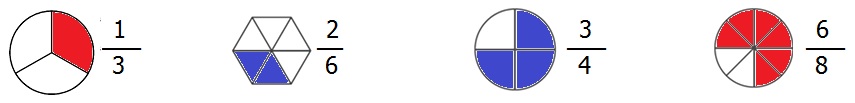 -En parejas, busquen la mayor cantidad de fracciones equivalentes a una fracción dada por el docente. Pedir que también las representen gráficamente.DESARROLLO: -Reunir al grupo en parejas y llevar a cabo los ejercicios del desafío#66. La intención de esta actividad, es lograr que los alumnos utilicen la equivalencia de fracciones para identificarlas en representaciones gráficas, y que establezcan relaciones entre partes y el todo. Libro de desafíos páginas 145-147. CIERRE:-Socializar los trabajos elaborados de forma grupal.INICIO: -Plantear al grupo, ejercicios en los cuales representen gráficamente fracciones equivalentes. Ejemplo:-En parejas, busquen la mayor cantidad de fracciones equivalentes a una fracción dada por el docente. Pedir que también las representen gráficamente.DESARROLLO: -Reunir al grupo en parejas y llevar a cabo los ejercicios del desafío#66. La intención de esta actividad, es lograr que los alumnos utilicen la equivalencia de fracciones para identificarlas en representaciones gráficas, y que establezcan relaciones entre partes y el todo. Libro de desafíos páginas 145-147. CIERRE:-Socializar los trabajos elaborados de forma grupal.INICIO: -Plantear al grupo, ejercicios en los cuales representen gráficamente fracciones equivalentes. Ejemplo:-En parejas, busquen la mayor cantidad de fracciones equivalentes a una fracción dada por el docente. Pedir que también las representen gráficamente.DESARROLLO: -Reunir al grupo en parejas y llevar a cabo los ejercicios del desafío#66. La intención de esta actividad, es lograr que los alumnos utilicen la equivalencia de fracciones para identificarlas en representaciones gráficas, y que establezcan relaciones entre partes y el todo. Libro de desafíos páginas 145-147. CIERRE:-Socializar los trabajos elaborados de forma grupal.INICIO: -Plantear al grupo, ejercicios en los cuales representen gráficamente fracciones equivalentes. Ejemplo:-En parejas, busquen la mayor cantidad de fracciones equivalentes a una fracción dada por el docente. Pedir que también las representen gráficamente.DESARROLLO: -Reunir al grupo en parejas y llevar a cabo los ejercicios del desafío#66. La intención de esta actividad, es lograr que los alumnos utilicen la equivalencia de fracciones para identificarlas en representaciones gráficas, y que establezcan relaciones entre partes y el todo. Libro de desafíos páginas 145-147. CIERRE:-Socializar los trabajos elaborados de forma grupal.INICIO: -Plantear al grupo, ejercicios en los cuales representen gráficamente fracciones equivalentes. Ejemplo:-En parejas, busquen la mayor cantidad de fracciones equivalentes a una fracción dada por el docente. Pedir que también las representen gráficamente.DESARROLLO: -Reunir al grupo en parejas y llevar a cabo los ejercicios del desafío#66. La intención de esta actividad, es lograr que los alumnos utilicen la equivalencia de fracciones para identificarlas en representaciones gráficas, y que establezcan relaciones entre partes y el todo. Libro de desafíos páginas 145-147. CIERRE:-Socializar los trabajos elaborados de forma grupal.INICIO: -Plantear al grupo, ejercicios en los cuales representen gráficamente fracciones equivalentes. Ejemplo:-En parejas, busquen la mayor cantidad de fracciones equivalentes a una fracción dada por el docente. Pedir que también las representen gráficamente.DESARROLLO: -Reunir al grupo en parejas y llevar a cabo los ejercicios del desafío#66. La intención de esta actividad, es lograr que los alumnos utilicen la equivalencia de fracciones para identificarlas en representaciones gráficas, y que establezcan relaciones entre partes y el todo. Libro de desafíos páginas 145-147. CIERRE:-Socializar los trabajos elaborados de forma grupal.INICIO: -Plantear al grupo, ejercicios en los cuales representen gráficamente fracciones equivalentes. Ejemplo:-En parejas, busquen la mayor cantidad de fracciones equivalentes a una fracción dada por el docente. Pedir que también las representen gráficamente.DESARROLLO: -Reunir al grupo en parejas y llevar a cabo los ejercicios del desafío#66. La intención de esta actividad, es lograr que los alumnos utilicen la equivalencia de fracciones para identificarlas en representaciones gráficas, y que establezcan relaciones entre partes y el todo. Libro de desafíos páginas 145-147. CIERRE:-Socializar los trabajos elaborados de forma grupal.REFERENCIAS Y RECURSOS DIDÁCTICOSREFERENCIAS Y RECURSOS DIDÁCTICOSREFERENCIAS Y RECURSOS DIDÁCTICOSREFERENCIAS Y RECURSOS DIDÁCTICOSREFERENCIAS Y RECURSOS DIDÁCTICOSREFERENCIAS Y RECURSOS DIDÁCTICOSREFERENCIAS Y RECURSOS DIDÁCTICOSREFERENCIAS Y RECURSOS DIDÁCTICOSREFERENCIAS Y RECURSOS DIDÁCTICOSREFERENCIAS Y RECURSOS DIDÁCTICOSLibro de texto. Páginas   145 a la 147.Cuaderno de trabajo. Colores. Hojas blancas. Tijeras.  Regla.Libro de texto. Páginas   145 a la 147.Cuaderno de trabajo. Colores. Hojas blancas. Tijeras.  Regla.Libro de texto. Páginas   145 a la 147.Cuaderno de trabajo. Colores. Hojas blancas. Tijeras.  Regla.Libro de texto. Páginas   145 a la 147.Cuaderno de trabajo. Colores. Hojas blancas. Tijeras.  Regla.Libro de texto. Páginas   145 a la 147.Cuaderno de trabajo. Colores. Hojas blancas. Tijeras.  Regla.Libro de texto. Páginas   145 a la 147.Cuaderno de trabajo. Colores. Hojas blancas. Tijeras.  Regla.Libro de texto. Páginas   145 a la 147.Cuaderno de trabajo. Colores. Hojas blancas. Tijeras.  Regla.Libro de texto. Páginas   145 a la 147.Cuaderno de trabajo. Colores. Hojas blancas. Tijeras.  Regla.Libro de texto. Páginas   145 a la 147.Cuaderno de trabajo. Colores. Hojas blancas. Tijeras.  Regla.Libro de texto. Páginas   145 a la 147.Cuaderno de trabajo. Colores. Hojas blancas. Tijeras.  Regla.EVALUACIÓN Y EVIDENCIASEVALUACIÓN Y EVIDENCIASEVALUACIÓN Y EVIDENCIASEVALUACIÓN Y EVIDENCIASEVALUACIÓN Y EVIDENCIASEVALUACIÓN Y EVIDENCIASEVALUACIÓN Y EVIDENCIASEVALUACIÓN Y EVIDENCIASEVALUACIÓN Y EVIDENCIASEVALUACIÓN Y EVIDENCIASObservación y análisis de las participaciones  y estrategias utilizadas por los alumnos en la realización de las actividades.Ejercicios en el cuaderno y en el libro de texto.Reflexionar: ¿Cuáles fueron las dudas y los errores más frecuentes en los alumnos? ¿Qué hice para que los alumnos pudieran avanzar? ¿Qué cambios debo de hacer para lograr los aprendizajes esperados y mejorar las actividades?Observación y análisis de las participaciones  y estrategias utilizadas por los alumnos en la realización de las actividades.Ejercicios en el cuaderno y en el libro de texto.Reflexionar: ¿Cuáles fueron las dudas y los errores más frecuentes en los alumnos? ¿Qué hice para que los alumnos pudieran avanzar? ¿Qué cambios debo de hacer para lograr los aprendizajes esperados y mejorar las actividades?Observación y análisis de las participaciones  y estrategias utilizadas por los alumnos en la realización de las actividades.Ejercicios en el cuaderno y en el libro de texto.Reflexionar: ¿Cuáles fueron las dudas y los errores más frecuentes en los alumnos? ¿Qué hice para que los alumnos pudieran avanzar? ¿Qué cambios debo de hacer para lograr los aprendizajes esperados y mejorar las actividades?Observación y análisis de las participaciones  y estrategias utilizadas por los alumnos en la realización de las actividades.Ejercicios en el cuaderno y en el libro de texto.Reflexionar: ¿Cuáles fueron las dudas y los errores más frecuentes en los alumnos? ¿Qué hice para que los alumnos pudieran avanzar? ¿Qué cambios debo de hacer para lograr los aprendizajes esperados y mejorar las actividades?Observación y análisis de las participaciones  y estrategias utilizadas por los alumnos en la realización de las actividades.Ejercicios en el cuaderno y en el libro de texto.Reflexionar: ¿Cuáles fueron las dudas y los errores más frecuentes en los alumnos? ¿Qué hice para que los alumnos pudieran avanzar? ¿Qué cambios debo de hacer para lograr los aprendizajes esperados y mejorar las actividades?Observación y análisis de las participaciones  y estrategias utilizadas por los alumnos en la realización de las actividades.Ejercicios en el cuaderno y en el libro de texto.Reflexionar: ¿Cuáles fueron las dudas y los errores más frecuentes en los alumnos? ¿Qué hice para que los alumnos pudieran avanzar? ¿Qué cambios debo de hacer para lograr los aprendizajes esperados y mejorar las actividades?Observación y análisis de las participaciones  y estrategias utilizadas por los alumnos en la realización de las actividades.Ejercicios en el cuaderno y en el libro de texto.Reflexionar: ¿Cuáles fueron las dudas y los errores más frecuentes en los alumnos? ¿Qué hice para que los alumnos pudieran avanzar? ¿Qué cambios debo de hacer para lograr los aprendizajes esperados y mejorar las actividades?Observación y análisis de las participaciones  y estrategias utilizadas por los alumnos en la realización de las actividades.Ejercicios en el cuaderno y en el libro de texto.Reflexionar: ¿Cuáles fueron las dudas y los errores más frecuentes en los alumnos? ¿Qué hice para que los alumnos pudieran avanzar? ¿Qué cambios debo de hacer para lograr los aprendizajes esperados y mejorar las actividades?Observación y análisis de las participaciones  y estrategias utilizadas por los alumnos en la realización de las actividades.Ejercicios en el cuaderno y en el libro de texto.Reflexionar: ¿Cuáles fueron las dudas y los errores más frecuentes en los alumnos? ¿Qué hice para que los alumnos pudieran avanzar? ¿Qué cambios debo de hacer para lograr los aprendizajes esperados y mejorar las actividades?Observación y análisis de las participaciones  y estrategias utilizadas por los alumnos en la realización de las actividades.Ejercicios en el cuaderno y en el libro de texto.Reflexionar: ¿Cuáles fueron las dudas y los errores más frecuentes en los alumnos? ¿Qué hice para que los alumnos pudieran avanzar? ¿Qué cambios debo de hacer para lograr los aprendizajes esperados y mejorar las actividades?ASIGNATURAASIGNATURAMatemáticasMatemáticasGRADO y GRUPOGRADO y GRUPO3º TIEMPOTIEMPOSemana 3. Del 18 al 22 de mayo 2020.Semana 3. Del 18 al 22 de mayo 2020.DESAFÍOSDESAFÍOS67. ¿Estás seguro?  68. ¿Me sobra o me falta?67. ¿Estás seguro?  68. ¿Me sobra o me falta?67. ¿Estás seguro?  68. ¿Me sobra o me falta?67. ¿Estás seguro?  68. ¿Me sobra o me falta?67. ¿Estás seguro?  68. ¿Me sobra o me falta?67. ¿Estás seguro?  68. ¿Me sobra o me falta?BLOQUE/PERIODOBLOQUE/PERIODO5/3EJECONTENIDOCONTENIDOCONTENIDOCONTENIDOINTENCIÓN DIDÁCTICAINTENCIÓN DIDÁCTICAINTENCIÓN DIDÁCTICAINTENCIÓN DIDÁCTICAINTENCIÓN DIDÁCTICAINTENCIÓN DIDÁCTICASentido numérico y pensamiento algebraico.Problemas aditivos• Resolución de problemas sencillos de suma o resta de fracciones (medios, cuartos, octavos).Problemas aditivos• Resolución de problemas sencillos de suma o resta de fracciones (medios, cuartos, octavos).Problemas aditivos• Resolución de problemas sencillos de suma o resta de fracciones (medios, cuartos, octavos).Problemas aditivos• Resolución de problemas sencillos de suma o resta de fracciones (medios, cuartos, octavos).Que los alumnos usen procedimientos informales para resolver problemas aditivos con números fraccionarios. Que los alumnos realicen sumas y restas sencillas de fracciones con denominadores iguales.Que los alumnos usen procedimientos informales para resolver problemas aditivos con números fraccionarios. Que los alumnos realicen sumas y restas sencillas de fracciones con denominadores iguales.Que los alumnos usen procedimientos informales para resolver problemas aditivos con números fraccionarios. Que los alumnos realicen sumas y restas sencillas de fracciones con denominadores iguales.Que los alumnos usen procedimientos informales para resolver problemas aditivos con números fraccionarios. Que los alumnos realicen sumas y restas sencillas de fracciones con denominadores iguales.Que los alumnos usen procedimientos informales para resolver problemas aditivos con números fraccionarios. Que los alumnos realicen sumas y restas sencillas de fracciones con denominadores iguales.Que los alumnos usen procedimientos informales para resolver problemas aditivos con números fraccionarios. Que los alumnos realicen sumas y restas sencillas de fracciones con denominadores iguales.PROPÓSITOS GENERALES DE LA ASIGNATURAPROPÓSITOS GENERALES DE LA ASIGNATURAPROPÓSITOS GENERALES DE LA ASIGNATURAPROPÓSITOS GENERALES DE LA ASIGNATURAPROPÓSITOS GENERALES DE LA ASIGNATURAPROPÓSITOS GENERALES DE LA ASIGNATURAPROPÓSITOS GENERALES DE LA ASIGNATURAPROPÓSITOS GENERALES DE LA ASIGNATURAPROPÓSITOS GENERALES DE LA ASIGNATURAPROPÓSITOS GENERALES DE LA ASIGNATURAPROPÓSITOS GENERALES DE LA ASIGNATURA• Utilicen el cálculo mental, la estimación de resultados o las operaciones escritas con números naturales, así como la suma y la resta con números.• Utilicen el cálculo mental, la estimación de resultados o las operaciones escritas con números naturales, así como la suma y la resta con números.• Utilicen el cálculo mental, la estimación de resultados o las operaciones escritas con números naturales, así como la suma y la resta con números.• Utilicen el cálculo mental, la estimación de resultados o las operaciones escritas con números naturales, así como la suma y la resta con números.• Utilicen el cálculo mental, la estimación de resultados o las operaciones escritas con números naturales, así como la suma y la resta con números.• Utilicen el cálculo mental, la estimación de resultados o las operaciones escritas con números naturales, así como la suma y la resta con números.• Utilicen el cálculo mental, la estimación de resultados o las operaciones escritas con números naturales, así como la suma y la resta con números.• Utilicen el cálculo mental, la estimación de resultados o las operaciones escritas con números naturales, así como la suma y la resta con números.• Utilicen el cálculo mental, la estimación de resultados o las operaciones escritas con números naturales, así como la suma y la resta con números.• Utilicen el cálculo mental, la estimación de resultados o las operaciones escritas con números naturales, así como la suma y la resta con números.• Utilicen el cálculo mental, la estimación de resultados o las operaciones escritas con números naturales, así como la suma y la resta con números.ESTÁNDARES CURRICULARESESTÁNDARES CURRICULARESESTÁNDARES CURRICULARESESTÁNDARES CURRICULARESESTÁNDARES CURRICULARESESTÁNDARES CURRICULARESESTÁNDARES CURRICULARESESTÁNDARES CURRICULARESESTÁNDARES CURRICULARESESTÁNDARES CURRICULARESESTÁNDARES CURRICULARESSentido numérico y pensamiento algebraico: Resuelve problemas de reparto en los que el resultado es una fracción de la forma m/2n.Sentido numérico y pensamiento algebraico: Resuelve problemas de reparto en los que el resultado es una fracción de la forma m/2n.Sentido numérico y pensamiento algebraico: Resuelve problemas de reparto en los que el resultado es una fracción de la forma m/2n.Sentido numérico y pensamiento algebraico: Resuelve problemas de reparto en los que el resultado es una fracción de la forma m/2n.Sentido numérico y pensamiento algebraico: Resuelve problemas de reparto en los que el resultado es una fracción de la forma m/2n.Sentido numérico y pensamiento algebraico: Resuelve problemas de reparto en los que el resultado es una fracción de la forma m/2n.Sentido numérico y pensamiento algebraico: Resuelve problemas de reparto en los que el resultado es una fracción de la forma m/2n.Sentido numérico y pensamiento algebraico: Resuelve problemas de reparto en los que el resultado es una fracción de la forma m/2n.Sentido numérico y pensamiento algebraico: Resuelve problemas de reparto en los que el resultado es una fracción de la forma m/2n.Sentido numérico y pensamiento algebraico: Resuelve problemas de reparto en los que el resultado es una fracción de la forma m/2n.Sentido numérico y pensamiento algebraico: Resuelve problemas de reparto en los que el resultado es una fracción de la forma m/2n.COMPETENCIAS QUE SE FAVORECENCOMPETENCIAS QUE SE FAVORECENCOMPETENCIAS QUE SE FAVORECENCOMPETENCIAS QUE SE FAVORECENCOMPETENCIAS QUE SE FAVORECENCOMPETENCIAS QUE SE FAVORECENCOMPETENCIAS QUE SE FAVORECENCOMPETENCIAS QUE SE FAVORECENCOMPETENCIAS QUE SE FAVORECENCOMPETENCIAS QUE SE FAVORECENCOMPETENCIAS QUE SE FAVORECENResolver problemas de manera autónoma. Comunicar información matemática. Validar procedimientos y resultados. Manejar técnicas eficientemente.Resolver problemas de manera autónoma. Comunicar información matemática. Validar procedimientos y resultados. Manejar técnicas eficientemente.Resolver problemas de manera autónoma. Comunicar información matemática. Validar procedimientos y resultados. Manejar técnicas eficientemente.Resolver problemas de manera autónoma. Comunicar información matemática. Validar procedimientos y resultados. Manejar técnicas eficientemente.Resolver problemas de manera autónoma. Comunicar información matemática. Validar procedimientos y resultados. Manejar técnicas eficientemente.Resolver problemas de manera autónoma. Comunicar información matemática. Validar procedimientos y resultados. Manejar técnicas eficientemente.Resolver problemas de manera autónoma. Comunicar información matemática. Validar procedimientos y resultados. Manejar técnicas eficientemente.Resolver problemas de manera autónoma. Comunicar información matemática. Validar procedimientos y resultados. Manejar técnicas eficientemente.Resolver problemas de manera autónoma. Comunicar información matemática. Validar procedimientos y resultados. Manejar técnicas eficientemente.Resolver problemas de manera autónoma. Comunicar información matemática. Validar procedimientos y resultados. Manejar técnicas eficientemente.Resolver problemas de manera autónoma. Comunicar información matemática. Validar procedimientos y resultados. Manejar técnicas eficientemente.SECUENCIA DE ACTIVIDADESSECUENCIA DE ACTIVIDADESSECUENCIA DE ACTIVIDADESSECUENCIA DE ACTIVIDADESSECUENCIA DE ACTIVIDADESSECUENCIA DE ACTIVIDADESSECUENCIA DE ACTIVIDADESSECUENCIA DE ACTIVIDADESSECUENCIA DE ACTIVIDADESSECUENCIA DE ACTIVIDADESSECUENCIA DE ACTIVIDADESSesión 1(1 hora con 15 minutos)TERMINO DE ACTIVIDAD*PAUSA ACTIVASesión 1(1 hora con 15 minutos)TERMINO DE ACTIVIDAD*PAUSA ACTIVASesión 1(1 hora con 15 minutos)TERMINO DE ACTIVIDAD*PAUSA ACTIVAResolución de problemas sencillos de suma o resta de fracciones (medios, cuartos, octavos).INICIO:-Rescatar conocimientos previos, a través de unos problemas en donde tenga que hacer suma y resta de fracciones. Ejemplo:1. Blanca compró un litro de leche, pero le regaló ¼ a su hermana para hacer arroz con leche, ¿cuánta leche le quedó a Blanca?2. Mario tiene una pizza, si la va repartir equitativamente entre sus 3 amigos, ¿qué parte le tocará a cada uno?.Resolver los problemas de forma individual y posteriormente realizarlo en plenaria.DESARROLLO:-Pedir a los alumnos que individualmente realicen las actividades propuestas por el desafío#67, en el cual aprenderán a utilizar procedimientos informales para resolver problemas aditivos con números fraccionarios. Libro de desafíos página 148. CIERRE:-Revisar los procedimientos utilizados de manera grupal.Resolución de problemas sencillos de suma o resta de fracciones (medios, cuartos, octavos).INICIO:-Rescatar conocimientos previos, a través de unos problemas en donde tenga que hacer suma y resta de fracciones. Ejemplo:1. Blanca compró un litro de leche, pero le regaló ¼ a su hermana para hacer arroz con leche, ¿cuánta leche le quedó a Blanca?2. Mario tiene una pizza, si la va repartir equitativamente entre sus 3 amigos, ¿qué parte le tocará a cada uno?.Resolver los problemas de forma individual y posteriormente realizarlo en plenaria.DESARROLLO:-Pedir a los alumnos que individualmente realicen las actividades propuestas por el desafío#67, en el cual aprenderán a utilizar procedimientos informales para resolver problemas aditivos con números fraccionarios. Libro de desafíos página 148. CIERRE:-Revisar los procedimientos utilizados de manera grupal.Resolución de problemas sencillos de suma o resta de fracciones (medios, cuartos, octavos).INICIO:-Rescatar conocimientos previos, a través de unos problemas en donde tenga que hacer suma y resta de fracciones. Ejemplo:1. Blanca compró un litro de leche, pero le regaló ¼ a su hermana para hacer arroz con leche, ¿cuánta leche le quedó a Blanca?2. Mario tiene una pizza, si la va repartir equitativamente entre sus 3 amigos, ¿qué parte le tocará a cada uno?.Resolver los problemas de forma individual y posteriormente realizarlo en plenaria.DESARROLLO:-Pedir a los alumnos que individualmente realicen las actividades propuestas por el desafío#67, en el cual aprenderán a utilizar procedimientos informales para resolver problemas aditivos con números fraccionarios. Libro de desafíos página 148. CIERRE:-Revisar los procedimientos utilizados de manera grupal.Resolución de problemas sencillos de suma o resta de fracciones (medios, cuartos, octavos).INICIO:-Rescatar conocimientos previos, a través de unos problemas en donde tenga que hacer suma y resta de fracciones. Ejemplo:1. Blanca compró un litro de leche, pero le regaló ¼ a su hermana para hacer arroz con leche, ¿cuánta leche le quedó a Blanca?2. Mario tiene una pizza, si la va repartir equitativamente entre sus 3 amigos, ¿qué parte le tocará a cada uno?.Resolver los problemas de forma individual y posteriormente realizarlo en plenaria.DESARROLLO:-Pedir a los alumnos que individualmente realicen las actividades propuestas por el desafío#67, en el cual aprenderán a utilizar procedimientos informales para resolver problemas aditivos con números fraccionarios. Libro de desafíos página 148. CIERRE:-Revisar los procedimientos utilizados de manera grupal.Resolución de problemas sencillos de suma o resta de fracciones (medios, cuartos, octavos).INICIO:-Rescatar conocimientos previos, a través de unos problemas en donde tenga que hacer suma y resta de fracciones. Ejemplo:1. Blanca compró un litro de leche, pero le regaló ¼ a su hermana para hacer arroz con leche, ¿cuánta leche le quedó a Blanca?2. Mario tiene una pizza, si la va repartir equitativamente entre sus 3 amigos, ¿qué parte le tocará a cada uno?.Resolver los problemas de forma individual y posteriormente realizarlo en plenaria.DESARROLLO:-Pedir a los alumnos que individualmente realicen las actividades propuestas por el desafío#67, en el cual aprenderán a utilizar procedimientos informales para resolver problemas aditivos con números fraccionarios. Libro de desafíos página 148. CIERRE:-Revisar los procedimientos utilizados de manera grupal.Resolución de problemas sencillos de suma o resta de fracciones (medios, cuartos, octavos).INICIO:-Rescatar conocimientos previos, a través de unos problemas en donde tenga que hacer suma y resta de fracciones. Ejemplo:1. Blanca compró un litro de leche, pero le regaló ¼ a su hermana para hacer arroz con leche, ¿cuánta leche le quedó a Blanca?2. Mario tiene una pizza, si la va repartir equitativamente entre sus 3 amigos, ¿qué parte le tocará a cada uno?.Resolver los problemas de forma individual y posteriormente realizarlo en plenaria.DESARROLLO:-Pedir a los alumnos que individualmente realicen las actividades propuestas por el desafío#67, en el cual aprenderán a utilizar procedimientos informales para resolver problemas aditivos con números fraccionarios. Libro de desafíos página 148. CIERRE:-Revisar los procedimientos utilizados de manera grupal.Resolución de problemas sencillos de suma o resta de fracciones (medios, cuartos, octavos).INICIO:-Rescatar conocimientos previos, a través de unos problemas en donde tenga que hacer suma y resta de fracciones. Ejemplo:1. Blanca compró un litro de leche, pero le regaló ¼ a su hermana para hacer arroz con leche, ¿cuánta leche le quedó a Blanca?2. Mario tiene una pizza, si la va repartir equitativamente entre sus 3 amigos, ¿qué parte le tocará a cada uno?.Resolver los problemas de forma individual y posteriormente realizarlo en plenaria.DESARROLLO:-Pedir a los alumnos que individualmente realicen las actividades propuestas por el desafío#67, en el cual aprenderán a utilizar procedimientos informales para resolver problemas aditivos con números fraccionarios. Libro de desafíos página 148. CIERRE:-Revisar los procedimientos utilizados de manera grupal.Resolución de problemas sencillos de suma o resta de fracciones (medios, cuartos, octavos).INICIO:-Rescatar conocimientos previos, a través de unos problemas en donde tenga que hacer suma y resta de fracciones. Ejemplo:1. Blanca compró un litro de leche, pero le regaló ¼ a su hermana para hacer arroz con leche, ¿cuánta leche le quedó a Blanca?2. Mario tiene una pizza, si la va repartir equitativamente entre sus 3 amigos, ¿qué parte le tocará a cada uno?.Resolver los problemas de forma individual y posteriormente realizarlo en plenaria.DESARROLLO:-Pedir a los alumnos que individualmente realicen las actividades propuestas por el desafío#67, en el cual aprenderán a utilizar procedimientos informales para resolver problemas aditivos con números fraccionarios. Libro de desafíos página 148. CIERRE:-Revisar los procedimientos utilizados de manera grupal.Sesión 2(1 hora con 15 minutos)TERMINO DE ACTIVIDAD*PAUSA ACTIVASesión 2(1 hora con 15 minutos)TERMINO DE ACTIVIDAD*PAUSA ACTIVASesión 2(1 hora con 15 minutos)TERMINO DE ACTIVIDAD*PAUSA ACTIVAINICIO:-Trazar en el pintarrón diferentes figuras y dividirlas en medios, cuartos y octavos. Recordar al grupo que los enteros de deben fraccionar en partes iguales.DESARROLLO:-Plantear a los niños sumas de fracciones con igual denominador. Por ejemplo: 3/8+1/8+2/8=. Representarlos gráficamente.-Pedir a los niños que en parejas copien las figuras en una hoja blanca y que cada integrante coloree la fracción que se indica (por esta ocasión tener cuidado que al sumar las fracciones no se rebase el entero). CIERRE:-Solicitar a los equipos que pasen al pintarrón a resolver los problemas. Solicitarles que lo resuelvan de manera gráfica y utilicen el algoritmo.INICIO:-Trazar en el pintarrón diferentes figuras y dividirlas en medios, cuartos y octavos. Recordar al grupo que los enteros de deben fraccionar en partes iguales.DESARROLLO:-Plantear a los niños sumas de fracciones con igual denominador. Por ejemplo: 3/8+1/8+2/8=. Representarlos gráficamente.-Pedir a los niños que en parejas copien las figuras en una hoja blanca y que cada integrante coloree la fracción que se indica (por esta ocasión tener cuidado que al sumar las fracciones no se rebase el entero). CIERRE:-Solicitar a los equipos que pasen al pintarrón a resolver los problemas. Solicitarles que lo resuelvan de manera gráfica y utilicen el algoritmo.INICIO:-Trazar en el pintarrón diferentes figuras y dividirlas en medios, cuartos y octavos. Recordar al grupo que los enteros de deben fraccionar en partes iguales.DESARROLLO:-Plantear a los niños sumas de fracciones con igual denominador. Por ejemplo: 3/8+1/8+2/8=. Representarlos gráficamente.-Pedir a los niños que en parejas copien las figuras en una hoja blanca y que cada integrante coloree la fracción que se indica (por esta ocasión tener cuidado que al sumar las fracciones no se rebase el entero). CIERRE:-Solicitar a los equipos que pasen al pintarrón a resolver los problemas. Solicitarles que lo resuelvan de manera gráfica y utilicen el algoritmo.INICIO:-Trazar en el pintarrón diferentes figuras y dividirlas en medios, cuartos y octavos. Recordar al grupo que los enteros de deben fraccionar en partes iguales.DESARROLLO:-Plantear a los niños sumas de fracciones con igual denominador. Por ejemplo: 3/8+1/8+2/8=. Representarlos gráficamente.-Pedir a los niños que en parejas copien las figuras en una hoja blanca y que cada integrante coloree la fracción que se indica (por esta ocasión tener cuidado que al sumar las fracciones no se rebase el entero). CIERRE:-Solicitar a los equipos que pasen al pintarrón a resolver los problemas. Solicitarles que lo resuelvan de manera gráfica y utilicen el algoritmo.INICIO:-Trazar en el pintarrón diferentes figuras y dividirlas en medios, cuartos y octavos. Recordar al grupo que los enteros de deben fraccionar en partes iguales.DESARROLLO:-Plantear a los niños sumas de fracciones con igual denominador. Por ejemplo: 3/8+1/8+2/8=. Representarlos gráficamente.-Pedir a los niños que en parejas copien las figuras en una hoja blanca y que cada integrante coloree la fracción que se indica (por esta ocasión tener cuidado que al sumar las fracciones no se rebase el entero). CIERRE:-Solicitar a los equipos que pasen al pintarrón a resolver los problemas. Solicitarles que lo resuelvan de manera gráfica y utilicen el algoritmo.INICIO:-Trazar en el pintarrón diferentes figuras y dividirlas en medios, cuartos y octavos. Recordar al grupo que los enteros de deben fraccionar en partes iguales.DESARROLLO:-Plantear a los niños sumas de fracciones con igual denominador. Por ejemplo: 3/8+1/8+2/8=. Representarlos gráficamente.-Pedir a los niños que en parejas copien las figuras en una hoja blanca y que cada integrante coloree la fracción que se indica (por esta ocasión tener cuidado que al sumar las fracciones no se rebase el entero). CIERRE:-Solicitar a los equipos que pasen al pintarrón a resolver los problemas. Solicitarles que lo resuelvan de manera gráfica y utilicen el algoritmo.INICIO:-Trazar en el pintarrón diferentes figuras y dividirlas en medios, cuartos y octavos. Recordar al grupo que los enteros de deben fraccionar en partes iguales.DESARROLLO:-Plantear a los niños sumas de fracciones con igual denominador. Por ejemplo: 3/8+1/8+2/8=. Representarlos gráficamente.-Pedir a los niños que en parejas copien las figuras en una hoja blanca y que cada integrante coloree la fracción que se indica (por esta ocasión tener cuidado que al sumar las fracciones no se rebase el entero). CIERRE:-Solicitar a los equipos que pasen al pintarrón a resolver los problemas. Solicitarles que lo resuelvan de manera gráfica y utilicen el algoritmo.INICIO:-Trazar en el pintarrón diferentes figuras y dividirlas en medios, cuartos y octavos. Recordar al grupo que los enteros de deben fraccionar en partes iguales.DESARROLLO:-Plantear a los niños sumas de fracciones con igual denominador. Por ejemplo: 3/8+1/8+2/8=. Representarlos gráficamente.-Pedir a los niños que en parejas copien las figuras en una hoja blanca y que cada integrante coloree la fracción que se indica (por esta ocasión tener cuidado que al sumar las fracciones no se rebase el entero). CIERRE:-Solicitar a los equipos que pasen al pintarrón a resolver los problemas. Solicitarles que lo resuelvan de manera gráfica y utilicen el algoritmo.Sesión 3(1 hora con 15 minutos)TERMINO DE ACTIVIDAD*PAUSA ACTIVASesión 3(1 hora con 15 minutos)TERMINO DE ACTIVIDAD*PAUSA ACTIVASesión 3(1 hora con 15 minutos)TERMINO DE ACTIVIDAD*PAUSA ACTIVAINICIO:-Retroalimentar la clase de la sesión anterior en  grupo referente a la suma de fracciones con igual denominador.-Hacer énfasis que al realizar este tipo de sumas sólo varía el numerador y el denominador queda igual.DESARROLLO:-Plantear a los niños problemas en los cuales tengan que realizar suma de fracciones con igual denominador.-Resolverlos de manera gráfica y con el algoritmo en parejas.CIERRE:-Revisar y socializar los problemas con el grupo.INICIO:-Retroalimentar la clase de la sesión anterior en  grupo referente a la suma de fracciones con igual denominador.-Hacer énfasis que al realizar este tipo de sumas sólo varía el numerador y el denominador queda igual.DESARROLLO:-Plantear a los niños problemas en los cuales tengan que realizar suma de fracciones con igual denominador.-Resolverlos de manera gráfica y con el algoritmo en parejas.CIERRE:-Revisar y socializar los problemas con el grupo.INICIO:-Retroalimentar la clase de la sesión anterior en  grupo referente a la suma de fracciones con igual denominador.-Hacer énfasis que al realizar este tipo de sumas sólo varía el numerador y el denominador queda igual.DESARROLLO:-Plantear a los niños problemas en los cuales tengan que realizar suma de fracciones con igual denominador.-Resolverlos de manera gráfica y con el algoritmo en parejas.CIERRE:-Revisar y socializar los problemas con el grupo.INICIO:-Retroalimentar la clase de la sesión anterior en  grupo referente a la suma de fracciones con igual denominador.-Hacer énfasis que al realizar este tipo de sumas sólo varía el numerador y el denominador queda igual.DESARROLLO:-Plantear a los niños problemas en los cuales tengan que realizar suma de fracciones con igual denominador.-Resolverlos de manera gráfica y con el algoritmo en parejas.CIERRE:-Revisar y socializar los problemas con el grupo.INICIO:-Retroalimentar la clase de la sesión anterior en  grupo referente a la suma de fracciones con igual denominador.-Hacer énfasis que al realizar este tipo de sumas sólo varía el numerador y el denominador queda igual.DESARROLLO:-Plantear a los niños problemas en los cuales tengan que realizar suma de fracciones con igual denominador.-Resolverlos de manera gráfica y con el algoritmo en parejas.CIERRE:-Revisar y socializar los problemas con el grupo.INICIO:-Retroalimentar la clase de la sesión anterior en  grupo referente a la suma de fracciones con igual denominador.-Hacer énfasis que al realizar este tipo de sumas sólo varía el numerador y el denominador queda igual.DESARROLLO:-Plantear a los niños problemas en los cuales tengan que realizar suma de fracciones con igual denominador.-Resolverlos de manera gráfica y con el algoritmo en parejas.CIERRE:-Revisar y socializar los problemas con el grupo.INICIO:-Retroalimentar la clase de la sesión anterior en  grupo referente a la suma de fracciones con igual denominador.-Hacer énfasis que al realizar este tipo de sumas sólo varía el numerador y el denominador queda igual.DESARROLLO:-Plantear a los niños problemas en los cuales tengan que realizar suma de fracciones con igual denominador.-Resolverlos de manera gráfica y con el algoritmo en parejas.CIERRE:-Revisar y socializar los problemas con el grupo.INICIO:-Retroalimentar la clase de la sesión anterior en  grupo referente a la suma de fracciones con igual denominador.-Hacer énfasis que al realizar este tipo de sumas sólo varía el numerador y el denominador queda igual.DESARROLLO:-Plantear a los niños problemas en los cuales tengan que realizar suma de fracciones con igual denominador.-Resolverlos de manera gráfica y con el algoritmo en parejas.CIERRE:-Revisar y socializar los problemas con el grupo.Sesión 4(1 hora con 15 minutos)TERMINO DE ACTIVIDAD*PAUSA ACTIVASesión 4(1 hora con 15 minutos)TERMINO DE ACTIVIDAD*PAUSA ACTIVASesión 4(1 hora con 15 minutos)TERMINO DE ACTIVIDAD*PAUSA ACTIVAINICIO:-En parejas, inventar dos problemas de reparto. Intercambiar los problemas con otros compañeros para poder revisar la escritura y la coherencia, así como el resultado del mismo. Una vez revisados, colocar los problemas dentro de un pequeño sobre. DESARROLLO:-Organizar al grupo en cuatro equipos y repartir los sobres con los problemas. En el interior de cada equipo, dar solución a los problemas. CIERRE:-Reunir al grupo en equipos y jugar “¿Me sobra o me falta?”. El cual, es un juego que se presenta en el desafío #68. Para esta actividad deberán utilizar el material recortable de las páginas 171-175. El objetivo que se plantea en este juego, es lograr que los alumnos realicen sumas y restas sencillas de fracciones con denominadores iguales. Libro de desafíos página 149.-Socializar la actividad realizada en el grupo.INICIO:-En parejas, inventar dos problemas de reparto. Intercambiar los problemas con otros compañeros para poder revisar la escritura y la coherencia, así como el resultado del mismo. Una vez revisados, colocar los problemas dentro de un pequeño sobre. DESARROLLO:-Organizar al grupo en cuatro equipos y repartir los sobres con los problemas. En el interior de cada equipo, dar solución a los problemas. CIERRE:-Reunir al grupo en equipos y jugar “¿Me sobra o me falta?”. El cual, es un juego que se presenta en el desafío #68. Para esta actividad deberán utilizar el material recortable de las páginas 171-175. El objetivo que se plantea en este juego, es lograr que los alumnos realicen sumas y restas sencillas de fracciones con denominadores iguales. Libro de desafíos página 149.-Socializar la actividad realizada en el grupo.INICIO:-En parejas, inventar dos problemas de reparto. Intercambiar los problemas con otros compañeros para poder revisar la escritura y la coherencia, así como el resultado del mismo. Una vez revisados, colocar los problemas dentro de un pequeño sobre. DESARROLLO:-Organizar al grupo en cuatro equipos y repartir los sobres con los problemas. En el interior de cada equipo, dar solución a los problemas. CIERRE:-Reunir al grupo en equipos y jugar “¿Me sobra o me falta?”. El cual, es un juego que se presenta en el desafío #68. Para esta actividad deberán utilizar el material recortable de las páginas 171-175. El objetivo que se plantea en este juego, es lograr que los alumnos realicen sumas y restas sencillas de fracciones con denominadores iguales. Libro de desafíos página 149.-Socializar la actividad realizada en el grupo.INICIO:-En parejas, inventar dos problemas de reparto. Intercambiar los problemas con otros compañeros para poder revisar la escritura y la coherencia, así como el resultado del mismo. Una vez revisados, colocar los problemas dentro de un pequeño sobre. DESARROLLO:-Organizar al grupo en cuatro equipos y repartir los sobres con los problemas. En el interior de cada equipo, dar solución a los problemas. CIERRE:-Reunir al grupo en equipos y jugar “¿Me sobra o me falta?”. El cual, es un juego que se presenta en el desafío #68. Para esta actividad deberán utilizar el material recortable de las páginas 171-175. El objetivo que se plantea en este juego, es lograr que los alumnos realicen sumas y restas sencillas de fracciones con denominadores iguales. Libro de desafíos página 149.-Socializar la actividad realizada en el grupo.INICIO:-En parejas, inventar dos problemas de reparto. Intercambiar los problemas con otros compañeros para poder revisar la escritura y la coherencia, así como el resultado del mismo. Una vez revisados, colocar los problemas dentro de un pequeño sobre. DESARROLLO:-Organizar al grupo en cuatro equipos y repartir los sobres con los problemas. En el interior de cada equipo, dar solución a los problemas. CIERRE:-Reunir al grupo en equipos y jugar “¿Me sobra o me falta?”. El cual, es un juego que se presenta en el desafío #68. Para esta actividad deberán utilizar el material recortable de las páginas 171-175. El objetivo que se plantea en este juego, es lograr que los alumnos realicen sumas y restas sencillas de fracciones con denominadores iguales. Libro de desafíos página 149.-Socializar la actividad realizada en el grupo.INICIO:-En parejas, inventar dos problemas de reparto. Intercambiar los problemas con otros compañeros para poder revisar la escritura y la coherencia, así como el resultado del mismo. Una vez revisados, colocar los problemas dentro de un pequeño sobre. DESARROLLO:-Organizar al grupo en cuatro equipos y repartir los sobres con los problemas. En el interior de cada equipo, dar solución a los problemas. CIERRE:-Reunir al grupo en equipos y jugar “¿Me sobra o me falta?”. El cual, es un juego que se presenta en el desafío #68. Para esta actividad deberán utilizar el material recortable de las páginas 171-175. El objetivo que se plantea en este juego, es lograr que los alumnos realicen sumas y restas sencillas de fracciones con denominadores iguales. Libro de desafíos página 149.-Socializar la actividad realizada en el grupo.INICIO:-En parejas, inventar dos problemas de reparto. Intercambiar los problemas con otros compañeros para poder revisar la escritura y la coherencia, así como el resultado del mismo. Una vez revisados, colocar los problemas dentro de un pequeño sobre. DESARROLLO:-Organizar al grupo en cuatro equipos y repartir los sobres con los problemas. En el interior de cada equipo, dar solución a los problemas. CIERRE:-Reunir al grupo en equipos y jugar “¿Me sobra o me falta?”. El cual, es un juego que se presenta en el desafío #68. Para esta actividad deberán utilizar el material recortable de las páginas 171-175. El objetivo que se plantea en este juego, es lograr que los alumnos realicen sumas y restas sencillas de fracciones con denominadores iguales. Libro de desafíos página 149.-Socializar la actividad realizada en el grupo.INICIO:-En parejas, inventar dos problemas de reparto. Intercambiar los problemas con otros compañeros para poder revisar la escritura y la coherencia, así como el resultado del mismo. Una vez revisados, colocar los problemas dentro de un pequeño sobre. DESARROLLO:-Organizar al grupo en cuatro equipos y repartir los sobres con los problemas. En el interior de cada equipo, dar solución a los problemas. CIERRE:-Reunir al grupo en equipos y jugar “¿Me sobra o me falta?”. El cual, es un juego que se presenta en el desafío #68. Para esta actividad deberán utilizar el material recortable de las páginas 171-175. El objetivo que se plantea en este juego, es lograr que los alumnos realicen sumas y restas sencillas de fracciones con denominadores iguales. Libro de desafíos página 149.-Socializar la actividad realizada en el grupo.REFERENCIAS Y RECURSOS DIDÁCTICOSREFERENCIAS Y RECURSOS DIDÁCTICOSREFERENCIAS Y RECURSOS DIDÁCTICOSREFERENCIAS Y RECURSOS DIDÁCTICOSREFERENCIAS Y RECURSOS DIDÁCTICOSREFERENCIAS Y RECURSOS DIDÁCTICOSREFERENCIAS Y RECURSOS DIDÁCTICOSREFERENCIAS Y RECURSOS DIDÁCTICOSREFERENCIAS Y RECURSOS DIDÁCTICOSREFERENCIAS Y RECURSOS DIDÁCTICOSREFERENCIAS Y RECURSOS DIDÁCTICOSLibro de texto. Páginas   148 y 149.Cuaderno de trabajo. Colores. Hojas blancas. Tijeras.  Problemas en sobres.Libro de texto. Páginas   148 y 149.Cuaderno de trabajo. Colores. Hojas blancas. Tijeras.  Problemas en sobres.Libro de texto. Páginas   148 y 149.Cuaderno de trabajo. Colores. Hojas blancas. Tijeras.  Problemas en sobres.Libro de texto. Páginas   148 y 149.Cuaderno de trabajo. Colores. Hojas blancas. Tijeras.  Problemas en sobres.Libro de texto. Páginas   148 y 149.Cuaderno de trabajo. Colores. Hojas blancas. Tijeras.  Problemas en sobres.Libro de texto. Páginas   148 y 149.Cuaderno de trabajo. Colores. Hojas blancas. Tijeras.  Problemas en sobres.Libro de texto. Páginas   148 y 149.Cuaderno de trabajo. Colores. Hojas blancas. Tijeras.  Problemas en sobres.Libro de texto. Páginas   148 y 149.Cuaderno de trabajo. Colores. Hojas blancas. Tijeras.  Problemas en sobres.Libro de texto. Páginas   148 y 149.Cuaderno de trabajo. Colores. Hojas blancas. Tijeras.  Problemas en sobres.Libro de texto. Páginas   148 y 149.Cuaderno de trabajo. Colores. Hojas blancas. Tijeras.  Problemas en sobres.Libro de texto. Páginas   148 y 149.Cuaderno de trabajo. Colores. Hojas blancas. Tijeras.  Problemas en sobres.EVALUACIÓN Y EVIDENCIASEVALUACIÓN Y EVIDENCIASEVALUACIÓN Y EVIDENCIASEVALUACIÓN Y EVIDENCIASEVALUACIÓN Y EVIDENCIASEVALUACIÓN Y EVIDENCIASEVALUACIÓN Y EVIDENCIASEVALUACIÓN Y EVIDENCIASEVALUACIÓN Y EVIDENCIASEVALUACIÓN Y EVIDENCIASEVALUACIÓN Y EVIDENCIASObservación y análisis de las participaciones  y estrategias utilizadas por los alumnos en la realización de las actividades.Ejercicios en el cuaderno y en el libro de texto.Reflexionar: ¿Cuáles fueron las dudas y los errores más frecuentes en los alumnos? ¿Qué hice para que los alumnos pudieran avanzar? ¿Qué cambios debo de hacer para lograr los aprendizajes esperados y mejorar las actividades?Observación y análisis de las participaciones  y estrategias utilizadas por los alumnos en la realización de las actividades.Ejercicios en el cuaderno y en el libro de texto.Reflexionar: ¿Cuáles fueron las dudas y los errores más frecuentes en los alumnos? ¿Qué hice para que los alumnos pudieran avanzar? ¿Qué cambios debo de hacer para lograr los aprendizajes esperados y mejorar las actividades?Observación y análisis de las participaciones  y estrategias utilizadas por los alumnos en la realización de las actividades.Ejercicios en el cuaderno y en el libro de texto.Reflexionar: ¿Cuáles fueron las dudas y los errores más frecuentes en los alumnos? ¿Qué hice para que los alumnos pudieran avanzar? ¿Qué cambios debo de hacer para lograr los aprendizajes esperados y mejorar las actividades?Observación y análisis de las participaciones  y estrategias utilizadas por los alumnos en la realización de las actividades.Ejercicios en el cuaderno y en el libro de texto.Reflexionar: ¿Cuáles fueron las dudas y los errores más frecuentes en los alumnos? ¿Qué hice para que los alumnos pudieran avanzar? ¿Qué cambios debo de hacer para lograr los aprendizajes esperados y mejorar las actividades?Observación y análisis de las participaciones  y estrategias utilizadas por los alumnos en la realización de las actividades.Ejercicios en el cuaderno y en el libro de texto.Reflexionar: ¿Cuáles fueron las dudas y los errores más frecuentes en los alumnos? ¿Qué hice para que los alumnos pudieran avanzar? ¿Qué cambios debo de hacer para lograr los aprendizajes esperados y mejorar las actividades?Observación y análisis de las participaciones  y estrategias utilizadas por los alumnos en la realización de las actividades.Ejercicios en el cuaderno y en el libro de texto.Reflexionar: ¿Cuáles fueron las dudas y los errores más frecuentes en los alumnos? ¿Qué hice para que los alumnos pudieran avanzar? ¿Qué cambios debo de hacer para lograr los aprendizajes esperados y mejorar las actividades?Observación y análisis de las participaciones  y estrategias utilizadas por los alumnos en la realización de las actividades.Ejercicios en el cuaderno y en el libro de texto.Reflexionar: ¿Cuáles fueron las dudas y los errores más frecuentes en los alumnos? ¿Qué hice para que los alumnos pudieran avanzar? ¿Qué cambios debo de hacer para lograr los aprendizajes esperados y mejorar las actividades?Observación y análisis de las participaciones  y estrategias utilizadas por los alumnos en la realización de las actividades.Ejercicios en el cuaderno y en el libro de texto.Reflexionar: ¿Cuáles fueron las dudas y los errores más frecuentes en los alumnos? ¿Qué hice para que los alumnos pudieran avanzar? ¿Qué cambios debo de hacer para lograr los aprendizajes esperados y mejorar las actividades?Observación y análisis de las participaciones  y estrategias utilizadas por los alumnos en la realización de las actividades.Ejercicios en el cuaderno y en el libro de texto.Reflexionar: ¿Cuáles fueron las dudas y los errores más frecuentes en los alumnos? ¿Qué hice para que los alumnos pudieran avanzar? ¿Qué cambios debo de hacer para lograr los aprendizajes esperados y mejorar las actividades?Observación y análisis de las participaciones  y estrategias utilizadas por los alumnos en la realización de las actividades.Ejercicios en el cuaderno y en el libro de texto.Reflexionar: ¿Cuáles fueron las dudas y los errores más frecuentes en los alumnos? ¿Qué hice para que los alumnos pudieran avanzar? ¿Qué cambios debo de hacer para lograr los aprendizajes esperados y mejorar las actividades?Observación y análisis de las participaciones  y estrategias utilizadas por los alumnos en la realización de las actividades.Ejercicios en el cuaderno y en el libro de texto.Reflexionar: ¿Cuáles fueron las dudas y los errores más frecuentes en los alumnos? ¿Qué hice para que los alumnos pudieran avanzar? ¿Qué cambios debo de hacer para lograr los aprendizajes esperados y mejorar las actividades?ASIGNATURAASIGNATURAMatemáticasGRADO y GRUPOGRADO y GRUPO3º TIEMPOTIEMPOSemana 4. Del 25 al 29 de mayo 2020.Semana 4. Del 25 al 29 de mayo 2020.DESAFÍOSDESAFÍOS69. Más fracciones.69. Más fracciones.69. Más fracciones.69. Más fracciones.69. Más fracciones.BLOQUE/PERIODOBLOQUE/PERIODO5/3EJECONTENIDOCONTENIDOCONTENIDOINTENCIÓN DIDÁCTICAINTENCIÓN DIDÁCTICAINTENCIÓN DIDÁCTICAINTENCIÓN DIDÁCTICAINTENCIÓN DIDÁCTICAINTENCIÓN DIDÁCTICASentido numérico y pensamiento algebraico.Problemas aditivos• Resolución de problemas sencillos de suma o resta de fracciones (medios, cuartos, octavos).Problemas aditivos• Resolución de problemas sencillos de suma o resta de fracciones (medios, cuartos, octavos).Problemas aditivos• Resolución de problemas sencillos de suma o resta de fracciones (medios, cuartos, octavos).Que los alumnos usen la adición y la sustracción de fracciones para resolver problemas.Que los alumnos usen la adición y la sustracción de fracciones para resolver problemas.Que los alumnos usen la adición y la sustracción de fracciones para resolver problemas.Que los alumnos usen la adición y la sustracción de fracciones para resolver problemas.Que los alumnos usen la adición y la sustracción de fracciones para resolver problemas.Que los alumnos usen la adición y la sustracción de fracciones para resolver problemas.PROPÓSITOS GENERALES DE LA ASIGNATURAPROPÓSITOS GENERALES DE LA ASIGNATURAPROPÓSITOS GENERALES DE LA ASIGNATURAPROPÓSITOS GENERALES DE LA ASIGNATURAPROPÓSITOS GENERALES DE LA ASIGNATURAPROPÓSITOS GENERALES DE LA ASIGNATURAPROPÓSITOS GENERALES DE LA ASIGNATURAPROPÓSITOS GENERALES DE LA ASIGNATURAPROPÓSITOS GENERALES DE LA ASIGNATURAPROPÓSITOS GENERALES DE LA ASIGNATURA-Utilicen el cálculo mental, la estimación de resultados o las operaciones escritas con números naturales, así como la suma y la resta con números.-Utilicen el cálculo mental, la estimación de resultados o las operaciones escritas con números naturales, así como la suma y la resta con números.-Utilicen el cálculo mental, la estimación de resultados o las operaciones escritas con números naturales, así como la suma y la resta con números.-Utilicen el cálculo mental, la estimación de resultados o las operaciones escritas con números naturales, así como la suma y la resta con números.-Utilicen el cálculo mental, la estimación de resultados o las operaciones escritas con números naturales, así como la suma y la resta con números.-Utilicen el cálculo mental, la estimación de resultados o las operaciones escritas con números naturales, así como la suma y la resta con números.-Utilicen el cálculo mental, la estimación de resultados o las operaciones escritas con números naturales, así como la suma y la resta con números.-Utilicen el cálculo mental, la estimación de resultados o las operaciones escritas con números naturales, así como la suma y la resta con números.-Utilicen el cálculo mental, la estimación de resultados o las operaciones escritas con números naturales, así como la suma y la resta con números.-Utilicen el cálculo mental, la estimación de resultados o las operaciones escritas con números naturales, así como la suma y la resta con números.ESTÁNDARES CURRICULARESESTÁNDARES CURRICULARESESTÁNDARES CURRICULARESESTÁNDARES CURRICULARESESTÁNDARES CURRICULARESESTÁNDARES CURRICULARESESTÁNDARES CURRICULARESESTÁNDARES CURRICULARESESTÁNDARES CURRICULARESESTÁNDARES CURRICULARESSentido numérico y pensamiento algebraico: Resuelve problemas de reparto en los que el resultado es una fracción de la forma m/2n.Sentido numérico y pensamiento algebraico: Resuelve problemas de reparto en los que el resultado es una fracción de la forma m/2n.Sentido numérico y pensamiento algebraico: Resuelve problemas de reparto en los que el resultado es una fracción de la forma m/2n.Sentido numérico y pensamiento algebraico: Resuelve problemas de reparto en los que el resultado es una fracción de la forma m/2n.Sentido numérico y pensamiento algebraico: Resuelve problemas de reparto en los que el resultado es una fracción de la forma m/2n.Sentido numérico y pensamiento algebraico: Resuelve problemas de reparto en los que el resultado es una fracción de la forma m/2n.Sentido numérico y pensamiento algebraico: Resuelve problemas de reparto en los que el resultado es una fracción de la forma m/2n.Sentido numérico y pensamiento algebraico: Resuelve problemas de reparto en los que el resultado es una fracción de la forma m/2n.Sentido numérico y pensamiento algebraico: Resuelve problemas de reparto en los que el resultado es una fracción de la forma m/2n.Sentido numérico y pensamiento algebraico: Resuelve problemas de reparto en los que el resultado es una fracción de la forma m/2n.COMPETENCIAS QUE SE FAVORECENCOMPETENCIAS QUE SE FAVORECENCOMPETENCIAS QUE SE FAVORECENCOMPETENCIAS QUE SE FAVORECENCOMPETENCIAS QUE SE FAVORECENCOMPETENCIAS QUE SE FAVORECENCOMPETENCIAS QUE SE FAVORECENCOMPETENCIAS QUE SE FAVORECENCOMPETENCIAS QUE SE FAVORECENCOMPETENCIAS QUE SE FAVORECENResolver problemas de manera autónoma. Comunicar información matemática. Validar procedimientos y resultados. Manejar técnicas eficientemente.Resolver problemas de manera autónoma. Comunicar información matemática. Validar procedimientos y resultados. Manejar técnicas eficientemente.Resolver problemas de manera autónoma. Comunicar información matemática. Validar procedimientos y resultados. Manejar técnicas eficientemente.Resolver problemas de manera autónoma. Comunicar información matemática. Validar procedimientos y resultados. Manejar técnicas eficientemente.Resolver problemas de manera autónoma. Comunicar información matemática. Validar procedimientos y resultados. Manejar técnicas eficientemente.Resolver problemas de manera autónoma. Comunicar información matemática. Validar procedimientos y resultados. Manejar técnicas eficientemente.Resolver problemas de manera autónoma. Comunicar información matemática. Validar procedimientos y resultados. Manejar técnicas eficientemente.Resolver problemas de manera autónoma. Comunicar información matemática. Validar procedimientos y resultados. Manejar técnicas eficientemente.Resolver problemas de manera autónoma. Comunicar información matemática. Validar procedimientos y resultados. Manejar técnicas eficientemente.Resolver problemas de manera autónoma. Comunicar información matemática. Validar procedimientos y resultados. Manejar técnicas eficientemente.SECUENCIA DE ACTIVIDADESSECUENCIA DE ACTIVIDADESSECUENCIA DE ACTIVIDADESSECUENCIA DE ACTIVIDADESSECUENCIA DE ACTIVIDADESSECUENCIA DE ACTIVIDADESSECUENCIA DE ACTIVIDADESSECUENCIA DE ACTIVIDADESSECUENCIA DE ACTIVIDADESSECUENCIA DE ACTIVIDADESSesión 1(1 hora con 15 minutos)TERMINO DE ACTIVIDAD*PAUSA ACTIVASesión 1(1 hora con 15 minutos)TERMINO DE ACTIVIDAD*PAUSA ACTIVAHagamos una tira de equivalencias: INICIO: -Platicar con el grupo acerca de las equivalencias. Sondear acerca del concepto.-Plantear a los niños realizar una tira de equivalencias a fin de que los alumnos vean que una misma fracción se puede representar de diferentes maneras.DESARROLLO:-Juntar a los niños en equipos y a cada equipo entregar cuatro hojas de colores distintos.-Pedir que las hojas las corten en cuatro tiras de igual tamaño.-Dividir las tiras como se muestra a continuación: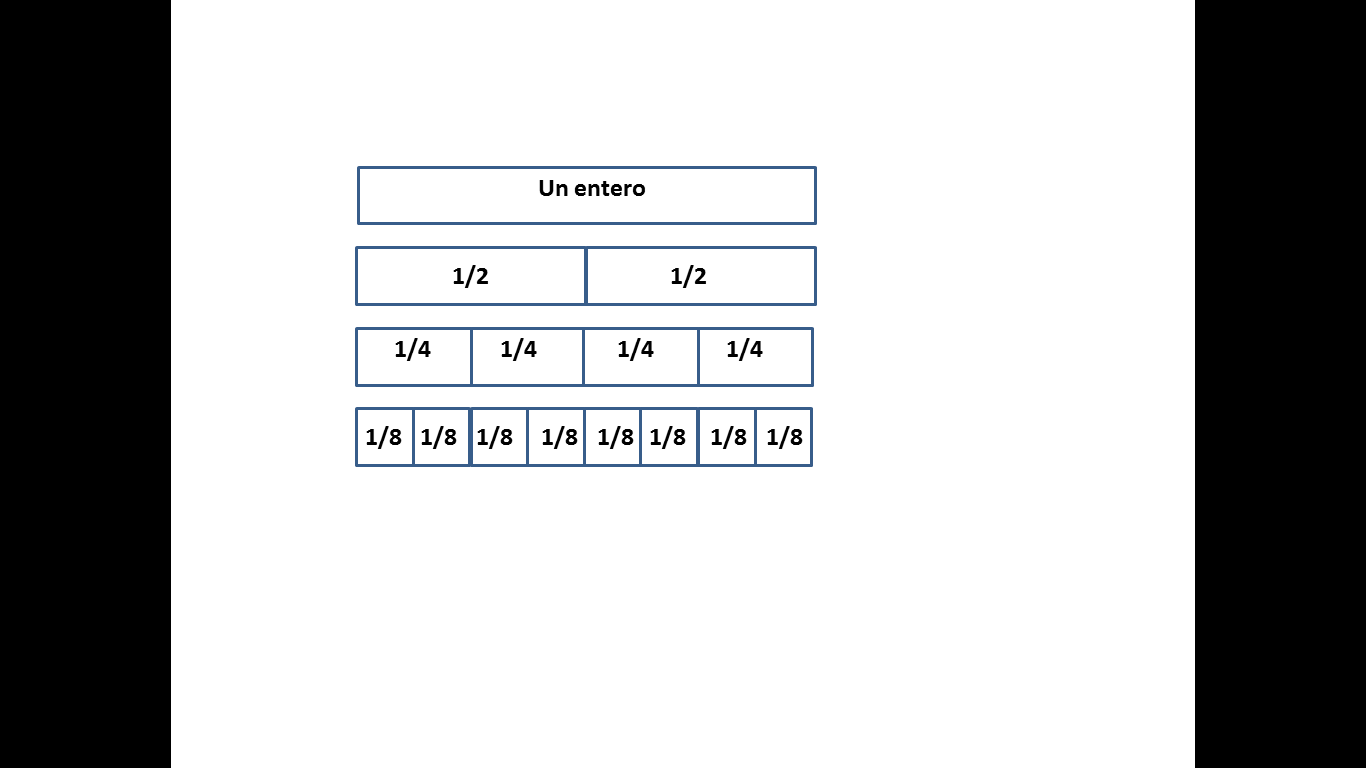 CIERRE: -Reflexionar y socializar en los equipos en las siguientes preguntas: ¿Cuántos cuartos caben en un medio?, ¿Cuántos octavos caben en un medio?, ¿Cuántos octavos caben en un cuarto?, ¿Cuántos cuartos caben en un entero?, ¿Cuántos medios caben en un entero?, ¿Cuántos octavos caben en un entero?Hagamos una tira de equivalencias: INICIO: -Platicar con el grupo acerca de las equivalencias. Sondear acerca del concepto.-Plantear a los niños realizar una tira de equivalencias a fin de que los alumnos vean que una misma fracción se puede representar de diferentes maneras.DESARROLLO:-Juntar a los niños en equipos y a cada equipo entregar cuatro hojas de colores distintos.-Pedir que las hojas las corten en cuatro tiras de igual tamaño.-Dividir las tiras como se muestra a continuación:CIERRE: -Reflexionar y socializar en los equipos en las siguientes preguntas: ¿Cuántos cuartos caben en un medio?, ¿Cuántos octavos caben en un medio?, ¿Cuántos octavos caben en un cuarto?, ¿Cuántos cuartos caben en un entero?, ¿Cuántos medios caben en un entero?, ¿Cuántos octavos caben en un entero?Hagamos una tira de equivalencias: INICIO: -Platicar con el grupo acerca de las equivalencias. Sondear acerca del concepto.-Plantear a los niños realizar una tira de equivalencias a fin de que los alumnos vean que una misma fracción se puede representar de diferentes maneras.DESARROLLO:-Juntar a los niños en equipos y a cada equipo entregar cuatro hojas de colores distintos.-Pedir que las hojas las corten en cuatro tiras de igual tamaño.-Dividir las tiras como se muestra a continuación:CIERRE: -Reflexionar y socializar en los equipos en las siguientes preguntas: ¿Cuántos cuartos caben en un medio?, ¿Cuántos octavos caben en un medio?, ¿Cuántos octavos caben en un cuarto?, ¿Cuántos cuartos caben en un entero?, ¿Cuántos medios caben en un entero?, ¿Cuántos octavos caben en un entero?Hagamos una tira de equivalencias: INICIO: -Platicar con el grupo acerca de las equivalencias. Sondear acerca del concepto.-Plantear a los niños realizar una tira de equivalencias a fin de que los alumnos vean que una misma fracción se puede representar de diferentes maneras.DESARROLLO:-Juntar a los niños en equipos y a cada equipo entregar cuatro hojas de colores distintos.-Pedir que las hojas las corten en cuatro tiras de igual tamaño.-Dividir las tiras como se muestra a continuación:CIERRE: -Reflexionar y socializar en los equipos en las siguientes preguntas: ¿Cuántos cuartos caben en un medio?, ¿Cuántos octavos caben en un medio?, ¿Cuántos octavos caben en un cuarto?, ¿Cuántos cuartos caben en un entero?, ¿Cuántos medios caben en un entero?, ¿Cuántos octavos caben en un entero?Hagamos una tira de equivalencias: INICIO: -Platicar con el grupo acerca de las equivalencias. Sondear acerca del concepto.-Plantear a los niños realizar una tira de equivalencias a fin de que los alumnos vean que una misma fracción se puede representar de diferentes maneras.DESARROLLO:-Juntar a los niños en equipos y a cada equipo entregar cuatro hojas de colores distintos.-Pedir que las hojas las corten en cuatro tiras de igual tamaño.-Dividir las tiras como se muestra a continuación:CIERRE: -Reflexionar y socializar en los equipos en las siguientes preguntas: ¿Cuántos cuartos caben en un medio?, ¿Cuántos octavos caben en un medio?, ¿Cuántos octavos caben en un cuarto?, ¿Cuántos cuartos caben en un entero?, ¿Cuántos medios caben en un entero?, ¿Cuántos octavos caben en un entero?Hagamos una tira de equivalencias: INICIO: -Platicar con el grupo acerca de las equivalencias. Sondear acerca del concepto.-Plantear a los niños realizar una tira de equivalencias a fin de que los alumnos vean que una misma fracción se puede representar de diferentes maneras.DESARROLLO:-Juntar a los niños en equipos y a cada equipo entregar cuatro hojas de colores distintos.-Pedir que las hojas las corten en cuatro tiras de igual tamaño.-Dividir las tiras como se muestra a continuación:CIERRE: -Reflexionar y socializar en los equipos en las siguientes preguntas: ¿Cuántos cuartos caben en un medio?, ¿Cuántos octavos caben en un medio?, ¿Cuántos octavos caben en un cuarto?, ¿Cuántos cuartos caben en un entero?, ¿Cuántos medios caben en un entero?, ¿Cuántos octavos caben en un entero?Hagamos una tira de equivalencias: INICIO: -Platicar con el grupo acerca de las equivalencias. Sondear acerca del concepto.-Plantear a los niños realizar una tira de equivalencias a fin de que los alumnos vean que una misma fracción se puede representar de diferentes maneras.DESARROLLO:-Juntar a los niños en equipos y a cada equipo entregar cuatro hojas de colores distintos.-Pedir que las hojas las corten en cuatro tiras de igual tamaño.-Dividir las tiras como se muestra a continuación:CIERRE: -Reflexionar y socializar en los equipos en las siguientes preguntas: ¿Cuántos cuartos caben en un medio?, ¿Cuántos octavos caben en un medio?, ¿Cuántos octavos caben en un cuarto?, ¿Cuántos cuartos caben en un entero?, ¿Cuántos medios caben en un entero?, ¿Cuántos octavos caben en un entero?Hagamos una tira de equivalencias: INICIO: -Platicar con el grupo acerca de las equivalencias. Sondear acerca del concepto.-Plantear a los niños realizar una tira de equivalencias a fin de que los alumnos vean que una misma fracción se puede representar de diferentes maneras.DESARROLLO:-Juntar a los niños en equipos y a cada equipo entregar cuatro hojas de colores distintos.-Pedir que las hojas las corten en cuatro tiras de igual tamaño.-Dividir las tiras como se muestra a continuación:CIERRE: -Reflexionar y socializar en los equipos en las siguientes preguntas: ¿Cuántos cuartos caben en un medio?, ¿Cuántos octavos caben en un medio?, ¿Cuántos octavos caben en un cuarto?, ¿Cuántos cuartos caben en un entero?, ¿Cuántos medios caben en un entero?, ¿Cuántos octavos caben en un entero?Sesión 2(1 hora con 15 minutos)TERMINO DE ACTIVIDAD*PAUSA ACTIVASesión 2(1 hora con 15 minutos)TERMINO DE ACTIVIDAD*PAUSA ACTIVAINICIO: -Escribir en el pintarrón sumas equivalentes como estas: ½ = ¼+¼ o ¼+¼=1/8+1/8+1/8+1/8 -Pedir a los niños que utilicen sus tiras de equivalencias fabricadas en la sesión anterior.  DESARROLLO:-Plantear a los niños sumas cuyo resultado sea un entero en donde los alumnos tendrán que adivinar el numerador. /2+/4+/8.-Plantear problemas similares.CIERRE: -Socializar resultados en el grupo. INICIO: -Escribir en el pintarrón sumas equivalentes como estas: ½ = ¼+¼ o ¼+¼=1/8+1/8+1/8+1/8 -Pedir a los niños que utilicen sus tiras de equivalencias fabricadas en la sesión anterior.  DESARROLLO:-Plantear a los niños sumas cuyo resultado sea un entero en donde los alumnos tendrán que adivinar el numerador. /2+/4+/8.-Plantear problemas similares.CIERRE: -Socializar resultados en el grupo. INICIO: -Escribir en el pintarrón sumas equivalentes como estas: ½ = ¼+¼ o ¼+¼=1/8+1/8+1/8+1/8 -Pedir a los niños que utilicen sus tiras de equivalencias fabricadas en la sesión anterior.  DESARROLLO:-Plantear a los niños sumas cuyo resultado sea un entero en donde los alumnos tendrán que adivinar el numerador. /2+/4+/8.-Plantear problemas similares.CIERRE: -Socializar resultados en el grupo. INICIO: -Escribir en el pintarrón sumas equivalentes como estas: ½ = ¼+¼ o ¼+¼=1/8+1/8+1/8+1/8 -Pedir a los niños que utilicen sus tiras de equivalencias fabricadas en la sesión anterior.  DESARROLLO:-Plantear a los niños sumas cuyo resultado sea un entero en donde los alumnos tendrán que adivinar el numerador. /2+/4+/8.-Plantear problemas similares.CIERRE: -Socializar resultados en el grupo. INICIO: -Escribir en el pintarrón sumas equivalentes como estas: ½ = ¼+¼ o ¼+¼=1/8+1/8+1/8+1/8 -Pedir a los niños que utilicen sus tiras de equivalencias fabricadas en la sesión anterior.  DESARROLLO:-Plantear a los niños sumas cuyo resultado sea un entero en donde los alumnos tendrán que adivinar el numerador. /2+/4+/8.-Plantear problemas similares.CIERRE: -Socializar resultados en el grupo. INICIO: -Escribir en el pintarrón sumas equivalentes como estas: ½ = ¼+¼ o ¼+¼=1/8+1/8+1/8+1/8 -Pedir a los niños que utilicen sus tiras de equivalencias fabricadas en la sesión anterior.  DESARROLLO:-Plantear a los niños sumas cuyo resultado sea un entero en donde los alumnos tendrán que adivinar el numerador. /2+/4+/8.-Plantear problemas similares.CIERRE: -Socializar resultados en el grupo. INICIO: -Escribir en el pintarrón sumas equivalentes como estas: ½ = ¼+¼ o ¼+¼=1/8+1/8+1/8+1/8 -Pedir a los niños que utilicen sus tiras de equivalencias fabricadas en la sesión anterior.  DESARROLLO:-Plantear a los niños sumas cuyo resultado sea un entero en donde los alumnos tendrán que adivinar el numerador. /2+/4+/8.-Plantear problemas similares.CIERRE: -Socializar resultados en el grupo. INICIO: -Escribir en el pintarrón sumas equivalentes como estas: ½ = ¼+¼ o ¼+¼=1/8+1/8+1/8+1/8 -Pedir a los niños que utilicen sus tiras de equivalencias fabricadas en la sesión anterior.  DESARROLLO:-Plantear a los niños sumas cuyo resultado sea un entero en donde los alumnos tendrán que adivinar el numerador. /2+/4+/8.-Plantear problemas similares.CIERRE: -Socializar resultados en el grupo. Sesión 3(1 hora con 15 minutos)TERMINO DE ACTIVIDAD*PAUSA ACTIVASesión 3(1 hora con 15 minutos)TERMINO DE ACTIVIDAD*PAUSA ACTIVATrabajemos equivalencias:INICIO: -Recordar el concepto de equivalencia de manera grupal.DESARROLLO:-Pedir a los niños que representen dos círculos del mismo tamaño y en uno representar 2/4 y en otro ½ respectivamente.-Preguntar a los niños ¿Cuál tiene más? Hacerles notar que las fracciones representan la misma cantidad.-Solicitar a los niños que en parejas representen fracciones equivalentes a 2/8, 5/10, 4/8. CIERRE: -En grupo socializar los resultados obtenidos y llevar a cabo sumas de fracciones con diferente denominador.Trabajemos equivalencias:INICIO: -Recordar el concepto de equivalencia de manera grupal.DESARROLLO:-Pedir a los niños que representen dos círculos del mismo tamaño y en uno representar 2/4 y en otro ½ respectivamente.-Preguntar a los niños ¿Cuál tiene más? Hacerles notar que las fracciones representan la misma cantidad.-Solicitar a los niños que en parejas representen fracciones equivalentes a 2/8, 5/10, 4/8. CIERRE: -En grupo socializar los resultados obtenidos y llevar a cabo sumas de fracciones con diferente denominador.Trabajemos equivalencias:INICIO: -Recordar el concepto de equivalencia de manera grupal.DESARROLLO:-Pedir a los niños que representen dos círculos del mismo tamaño y en uno representar 2/4 y en otro ½ respectivamente.-Preguntar a los niños ¿Cuál tiene más? Hacerles notar que las fracciones representan la misma cantidad.-Solicitar a los niños que en parejas representen fracciones equivalentes a 2/8, 5/10, 4/8. CIERRE: -En grupo socializar los resultados obtenidos y llevar a cabo sumas de fracciones con diferente denominador.Trabajemos equivalencias:INICIO: -Recordar el concepto de equivalencia de manera grupal.DESARROLLO:-Pedir a los niños que representen dos círculos del mismo tamaño y en uno representar 2/4 y en otro ½ respectivamente.-Preguntar a los niños ¿Cuál tiene más? Hacerles notar que las fracciones representan la misma cantidad.-Solicitar a los niños que en parejas representen fracciones equivalentes a 2/8, 5/10, 4/8. CIERRE: -En grupo socializar los resultados obtenidos y llevar a cabo sumas de fracciones con diferente denominador.Trabajemos equivalencias:INICIO: -Recordar el concepto de equivalencia de manera grupal.DESARROLLO:-Pedir a los niños que representen dos círculos del mismo tamaño y en uno representar 2/4 y en otro ½ respectivamente.-Preguntar a los niños ¿Cuál tiene más? Hacerles notar que las fracciones representan la misma cantidad.-Solicitar a los niños que en parejas representen fracciones equivalentes a 2/8, 5/10, 4/8. CIERRE: -En grupo socializar los resultados obtenidos y llevar a cabo sumas de fracciones con diferente denominador.Trabajemos equivalencias:INICIO: -Recordar el concepto de equivalencia de manera grupal.DESARROLLO:-Pedir a los niños que representen dos círculos del mismo tamaño y en uno representar 2/4 y en otro ½ respectivamente.-Preguntar a los niños ¿Cuál tiene más? Hacerles notar que las fracciones representan la misma cantidad.-Solicitar a los niños que en parejas representen fracciones equivalentes a 2/8, 5/10, 4/8. CIERRE: -En grupo socializar los resultados obtenidos y llevar a cabo sumas de fracciones con diferente denominador.Trabajemos equivalencias:INICIO: -Recordar el concepto de equivalencia de manera grupal.DESARROLLO:-Pedir a los niños que representen dos círculos del mismo tamaño y en uno representar 2/4 y en otro ½ respectivamente.-Preguntar a los niños ¿Cuál tiene más? Hacerles notar que las fracciones representan la misma cantidad.-Solicitar a los niños que en parejas representen fracciones equivalentes a 2/8, 5/10, 4/8. CIERRE: -En grupo socializar los resultados obtenidos y llevar a cabo sumas de fracciones con diferente denominador.Trabajemos equivalencias:INICIO: -Recordar el concepto de equivalencia de manera grupal.DESARROLLO:-Pedir a los niños que representen dos círculos del mismo tamaño y en uno representar 2/4 y en otro ½ respectivamente.-Preguntar a los niños ¿Cuál tiene más? Hacerles notar que las fracciones representan la misma cantidad.-Solicitar a los niños que en parejas representen fracciones equivalentes a 2/8, 5/10, 4/8. CIERRE: -En grupo socializar los resultados obtenidos y llevar a cabo sumas de fracciones con diferente denominador.Sesión 4(1 hora con 15 minutos)TERMINO DE ACTIVIDAD*PAUSA ACTIVASesión 4(1 hora con 15 minutos)TERMINO DE ACTIVIDAD*PAUSA ACTIVAINICIO: -Plantear a los alumnos ejercicios en donde tenga que resolver sumas de fracciones con igual y diferente denominador. Ejemplo:1. ¾+5/4=         3. 2/5+3/2=2. 9/8+3/8=       4. 5/6+1/4=DESARROLLO:-Escribir en el pizarrón varias sumas de fracciones, para que con ellas los alumnos de manera individual inventen un problema para cada operación.CIERRE: -Integrar a los alumnos en equipos, con la intención de realizar los ejercicios del desafío #69. La finalidad de esta actividad, es que los alumnos usen la adicción y la sustracción de fracciones para resolver problemas. Libro de desafíos páginas 150-152.INICIO: -Plantear a los alumnos ejercicios en donde tenga que resolver sumas de fracciones con igual y diferente denominador. Ejemplo:1. ¾+5/4=         3. 2/5+3/2=2. 9/8+3/8=       4. 5/6+1/4=DESARROLLO:-Escribir en el pizarrón varias sumas de fracciones, para que con ellas los alumnos de manera individual inventen un problema para cada operación.CIERRE: -Integrar a los alumnos en equipos, con la intención de realizar los ejercicios del desafío #69. La finalidad de esta actividad, es que los alumnos usen la adicción y la sustracción de fracciones para resolver problemas. Libro de desafíos páginas 150-152.INICIO: -Plantear a los alumnos ejercicios en donde tenga que resolver sumas de fracciones con igual y diferente denominador. Ejemplo:1. ¾+5/4=         3. 2/5+3/2=2. 9/8+3/8=       4. 5/6+1/4=DESARROLLO:-Escribir en el pizarrón varias sumas de fracciones, para que con ellas los alumnos de manera individual inventen un problema para cada operación.CIERRE: -Integrar a los alumnos en equipos, con la intención de realizar los ejercicios del desafío #69. La finalidad de esta actividad, es que los alumnos usen la adicción y la sustracción de fracciones para resolver problemas. Libro de desafíos páginas 150-152.INICIO: -Plantear a los alumnos ejercicios en donde tenga que resolver sumas de fracciones con igual y diferente denominador. Ejemplo:1. ¾+5/4=         3. 2/5+3/2=2. 9/8+3/8=       4. 5/6+1/4=DESARROLLO:-Escribir en el pizarrón varias sumas de fracciones, para que con ellas los alumnos de manera individual inventen un problema para cada operación.CIERRE: -Integrar a los alumnos en equipos, con la intención de realizar los ejercicios del desafío #69. La finalidad de esta actividad, es que los alumnos usen la adicción y la sustracción de fracciones para resolver problemas. Libro de desafíos páginas 150-152.INICIO: -Plantear a los alumnos ejercicios en donde tenga que resolver sumas de fracciones con igual y diferente denominador. Ejemplo:1. ¾+5/4=         3. 2/5+3/2=2. 9/8+3/8=       4. 5/6+1/4=DESARROLLO:-Escribir en el pizarrón varias sumas de fracciones, para que con ellas los alumnos de manera individual inventen un problema para cada operación.CIERRE: -Integrar a los alumnos en equipos, con la intención de realizar los ejercicios del desafío #69. La finalidad de esta actividad, es que los alumnos usen la adicción y la sustracción de fracciones para resolver problemas. Libro de desafíos páginas 150-152.INICIO: -Plantear a los alumnos ejercicios en donde tenga que resolver sumas de fracciones con igual y diferente denominador. Ejemplo:1. ¾+5/4=         3. 2/5+3/2=2. 9/8+3/8=       4. 5/6+1/4=DESARROLLO:-Escribir en el pizarrón varias sumas de fracciones, para que con ellas los alumnos de manera individual inventen un problema para cada operación.CIERRE: -Integrar a los alumnos en equipos, con la intención de realizar los ejercicios del desafío #69. La finalidad de esta actividad, es que los alumnos usen la adicción y la sustracción de fracciones para resolver problemas. Libro de desafíos páginas 150-152.INICIO: -Plantear a los alumnos ejercicios en donde tenga que resolver sumas de fracciones con igual y diferente denominador. Ejemplo:1. ¾+5/4=         3. 2/5+3/2=2. 9/8+3/8=       4. 5/6+1/4=DESARROLLO:-Escribir en el pizarrón varias sumas de fracciones, para que con ellas los alumnos de manera individual inventen un problema para cada operación.CIERRE: -Integrar a los alumnos en equipos, con la intención de realizar los ejercicios del desafío #69. La finalidad de esta actividad, es que los alumnos usen la adicción y la sustracción de fracciones para resolver problemas. Libro de desafíos páginas 150-152.INICIO: -Plantear a los alumnos ejercicios en donde tenga que resolver sumas de fracciones con igual y diferente denominador. Ejemplo:1. ¾+5/4=         3. 2/5+3/2=2. 9/8+3/8=       4. 5/6+1/4=DESARROLLO:-Escribir en el pizarrón varias sumas de fracciones, para que con ellas los alumnos de manera individual inventen un problema para cada operación.CIERRE: -Integrar a los alumnos en equipos, con la intención de realizar los ejercicios del desafío #69. La finalidad de esta actividad, es que los alumnos usen la adicción y la sustracción de fracciones para resolver problemas. Libro de desafíos páginas 150-152.REFERENCIAS Y RECURSOS DIDÁCTICOSREFERENCIAS Y RECURSOS DIDÁCTICOSREFERENCIAS Y RECURSOS DIDÁCTICOSREFERENCIAS Y RECURSOS DIDÁCTICOSREFERENCIAS Y RECURSOS DIDÁCTICOSREFERENCIAS Y RECURSOS DIDÁCTICOSREFERENCIAS Y RECURSOS DIDÁCTICOSREFERENCIAS Y RECURSOS DIDÁCTICOSREFERENCIAS Y RECURSOS DIDÁCTICOSREFERENCIAS Y RECURSOS DIDÁCTICOSLibro de texto. Páginas   150 a la 152.Cuaderno de trabajo. Colores. Hojas de colores.Hojas blancas. Tijeras.  Libro de texto. Páginas   150 a la 152.Cuaderno de trabajo. Colores. Hojas de colores.Hojas blancas. Tijeras.  Libro de texto. Páginas   150 a la 152.Cuaderno de trabajo. Colores. Hojas de colores.Hojas blancas. Tijeras.  Libro de texto. Páginas   150 a la 152.Cuaderno de trabajo. Colores. Hojas de colores.Hojas blancas. Tijeras.  Libro de texto. Páginas   150 a la 152.Cuaderno de trabajo. Colores. Hojas de colores.Hojas blancas. Tijeras.  Libro de texto. Páginas   150 a la 152.Cuaderno de trabajo. Colores. Hojas de colores.Hojas blancas. Tijeras.  Libro de texto. Páginas   150 a la 152.Cuaderno de trabajo. Colores. Hojas de colores.Hojas blancas. Tijeras.  Libro de texto. Páginas   150 a la 152.Cuaderno de trabajo. Colores. Hojas de colores.Hojas blancas. Tijeras.  Libro de texto. Páginas   150 a la 152.Cuaderno de trabajo. Colores. Hojas de colores.Hojas blancas. Tijeras.  Libro de texto. Páginas   150 a la 152.Cuaderno de trabajo. Colores. Hojas de colores.Hojas blancas. Tijeras.  EVALUACIÓN Y EVIDENCIASEVALUACIÓN Y EVIDENCIASEVALUACIÓN Y EVIDENCIASEVALUACIÓN Y EVIDENCIASEVALUACIÓN Y EVIDENCIASEVALUACIÓN Y EVIDENCIASEVALUACIÓN Y EVIDENCIASEVALUACIÓN Y EVIDENCIASEVALUACIÓN Y EVIDENCIASEVALUACIÓN Y EVIDENCIASObservación y análisis de las participaciones  y estrategias utilizadas por los alumnos en la realización de las actividades.Ejercicios en el cuaderno y en el libro de texto.Reflexionar: ¿Cuáles fueron las dudas y los errores más frecuentes en los alumnos? ¿Qué hice para que los alumnos pudieran avanzar? ¿Qué cambios debo de hacer para lograr los aprendizajes esperados y mejorar las actividades?Observación y análisis de las participaciones  y estrategias utilizadas por los alumnos en la realización de las actividades.Ejercicios en el cuaderno y en el libro de texto.Reflexionar: ¿Cuáles fueron las dudas y los errores más frecuentes en los alumnos? ¿Qué hice para que los alumnos pudieran avanzar? ¿Qué cambios debo de hacer para lograr los aprendizajes esperados y mejorar las actividades?Observación y análisis de las participaciones  y estrategias utilizadas por los alumnos en la realización de las actividades.Ejercicios en el cuaderno y en el libro de texto.Reflexionar: ¿Cuáles fueron las dudas y los errores más frecuentes en los alumnos? ¿Qué hice para que los alumnos pudieran avanzar? ¿Qué cambios debo de hacer para lograr los aprendizajes esperados y mejorar las actividades?Observación y análisis de las participaciones  y estrategias utilizadas por los alumnos en la realización de las actividades.Ejercicios en el cuaderno y en el libro de texto.Reflexionar: ¿Cuáles fueron las dudas y los errores más frecuentes en los alumnos? ¿Qué hice para que los alumnos pudieran avanzar? ¿Qué cambios debo de hacer para lograr los aprendizajes esperados y mejorar las actividades?Observación y análisis de las participaciones  y estrategias utilizadas por los alumnos en la realización de las actividades.Ejercicios en el cuaderno y en el libro de texto.Reflexionar: ¿Cuáles fueron las dudas y los errores más frecuentes en los alumnos? ¿Qué hice para que los alumnos pudieran avanzar? ¿Qué cambios debo de hacer para lograr los aprendizajes esperados y mejorar las actividades?Observación y análisis de las participaciones  y estrategias utilizadas por los alumnos en la realización de las actividades.Ejercicios en el cuaderno y en el libro de texto.Reflexionar: ¿Cuáles fueron las dudas y los errores más frecuentes en los alumnos? ¿Qué hice para que los alumnos pudieran avanzar? ¿Qué cambios debo de hacer para lograr los aprendizajes esperados y mejorar las actividades?Observación y análisis de las participaciones  y estrategias utilizadas por los alumnos en la realización de las actividades.Ejercicios en el cuaderno y en el libro de texto.Reflexionar: ¿Cuáles fueron las dudas y los errores más frecuentes en los alumnos? ¿Qué hice para que los alumnos pudieran avanzar? ¿Qué cambios debo de hacer para lograr los aprendizajes esperados y mejorar las actividades?Observación y análisis de las participaciones  y estrategias utilizadas por los alumnos en la realización de las actividades.Ejercicios en el cuaderno y en el libro de texto.Reflexionar: ¿Cuáles fueron las dudas y los errores más frecuentes en los alumnos? ¿Qué hice para que los alumnos pudieran avanzar? ¿Qué cambios debo de hacer para lograr los aprendizajes esperados y mejorar las actividades?Observación y análisis de las participaciones  y estrategias utilizadas por los alumnos en la realización de las actividades.Ejercicios en el cuaderno y en el libro de texto.Reflexionar: ¿Cuáles fueron las dudas y los errores más frecuentes en los alumnos? ¿Qué hice para que los alumnos pudieran avanzar? ¿Qué cambios debo de hacer para lograr los aprendizajes esperados y mejorar las actividades?Observación y análisis de las participaciones  y estrategias utilizadas por los alumnos en la realización de las actividades.Ejercicios en el cuaderno y en el libro de texto.Reflexionar: ¿Cuáles fueron las dudas y los errores más frecuentes en los alumnos? ¿Qué hice para que los alumnos pudieran avanzar? ¿Qué cambios debo de hacer para lograr los aprendizajes esperados y mejorar las actividades?ASIGNATURACiencias NaturalesCiencias NaturalesCiencias NaturalesGRADO y GRUPO3°TIEMPOSemana 1. Del 5 al 8 de mayo 2020.BLOQUE/ PERIODO5/35/3¿Cómo conocemos? La investigación contribuye a promover la salud y cuidar el medio ambiente.¿Cómo conocemos? La investigación contribuye a promover la salud y cuidar el medio ambiente.¿Cómo conocemos? La investigación contribuye a promover la salud y cuidar el medio ambiente.¿Cómo conocemos? La investigación contribuye a promover la salud y cuidar el medio ambiente.¿Cómo conocemos? La investigación contribuye a promover la salud y cuidar el medio ambiente.TEMAProyecto: Acciones para promover la salud.Proyecto: Acciones para promover la salud.Proyecto: Acciones para promover la salud.Proyecto: Acciones para promover la salud.Proyecto: Acciones para promover la salud.Proyecto: Acciones para promover la salud.Proyecto: Acciones para promover la salud.APRENDIZAJES ESPERADOSAPRENDIZAJES ESPERADOSAPRENDIZAJES ESPERADOSAPRENDIZAJES ESPERADOSCONTENIDOSCONTENIDOSCONTENIDOSCONTENIDOS• Aplica habilidades, actitudes y valores de la formación científica básica durante la planeación, el desarrollo, la comunicación y la evaluación de un proyecto de su interés en el que integra contenidos del curso.• Aplica habilidades, actitudes y valores de la formación científica básica durante la planeación, el desarrollo, la comunicación y la evaluación de un proyecto de su interés en el que integra contenidos del curso.• Aplica habilidades, actitudes y valores de la formación científica básica durante la planeación, el desarrollo, la comunicación y la evaluación de un proyecto de su interés en el que integra contenidos del curso.• Aplica habilidades, actitudes y valores de la formación científica básica durante la planeación, el desarrollo, la comunicación y la evaluación de un proyecto de su interés en el que integra contenidos del curso.• ¿Cuáles son los alimentos o platillos que debe vender la cooperativa escolar para atender los gustos de los alumnos y promover una alimentación que incluya los tres grupos del Plato del Bien Comer?• ¿Cuáles son los alimentos o platillos que debe vender la cooperativa escolar para atender los gustos de los alumnos y promover una alimentación que incluya los tres grupos del Plato del Bien Comer?• ¿Cuáles son los alimentos o platillos que debe vender la cooperativa escolar para atender los gustos de los alumnos y promover una alimentación que incluya los tres grupos del Plato del Bien Comer?• ¿Cuáles son los alimentos o platillos que debe vender la cooperativa escolar para atender los gustos de los alumnos y promover una alimentación que incluya los tres grupos del Plato del Bien Comer?PROPÓSITOS GENERALES DE LA ASIGNATURAPROPÓSITOS GENERALES DE LA ASIGNATURAPROPÓSITOS GENERALES DE LA ASIGNATURAPROPÓSITOS GENERALES DE LA ASIGNATURAPROPÓSITOS GENERALES DE LA ASIGNATURAPROPÓSITOS GENERALES DE LA ASIGNATURAPROPÓSITOS GENERALES DE LA ASIGNATURAPROPÓSITOS GENERALES DE LA ASIGNATURA• Practiquen hábitos saludables para prevenir enfermedades, accidentes y situaciones de riesgo a partir del conocimiento de su cuerpo.• Integren y apliquen sus conocimientos, habilidades y actitudes para buscar opciones de solución a problemas comunes de su entorno.• Practiquen hábitos saludables para prevenir enfermedades, accidentes y situaciones de riesgo a partir del conocimiento de su cuerpo.• Integren y apliquen sus conocimientos, habilidades y actitudes para buscar opciones de solución a problemas comunes de su entorno.• Practiquen hábitos saludables para prevenir enfermedades, accidentes y situaciones de riesgo a partir del conocimiento de su cuerpo.• Integren y apliquen sus conocimientos, habilidades y actitudes para buscar opciones de solución a problemas comunes de su entorno.• Practiquen hábitos saludables para prevenir enfermedades, accidentes y situaciones de riesgo a partir del conocimiento de su cuerpo.• Integren y apliquen sus conocimientos, habilidades y actitudes para buscar opciones de solución a problemas comunes de su entorno.• Practiquen hábitos saludables para prevenir enfermedades, accidentes y situaciones de riesgo a partir del conocimiento de su cuerpo.• Integren y apliquen sus conocimientos, habilidades y actitudes para buscar opciones de solución a problemas comunes de su entorno.• Practiquen hábitos saludables para prevenir enfermedades, accidentes y situaciones de riesgo a partir del conocimiento de su cuerpo.• Integren y apliquen sus conocimientos, habilidades y actitudes para buscar opciones de solución a problemas comunes de su entorno.• Practiquen hábitos saludables para prevenir enfermedades, accidentes y situaciones de riesgo a partir del conocimiento de su cuerpo.• Integren y apliquen sus conocimientos, habilidades y actitudes para buscar opciones de solución a problemas comunes de su entorno.• Practiquen hábitos saludables para prevenir enfermedades, accidentes y situaciones de riesgo a partir del conocimiento de su cuerpo.• Integren y apliquen sus conocimientos, habilidades y actitudes para buscar opciones de solución a problemas comunes de su entorno.ESTÁNDARES CURRICULARESESTÁNDARES CURRICULARESESTÁNDARES CURRICULARESESTÁNDARES CURRICULARESESTÁNDARES CURRICULARESESTÁNDARES CURRICULARESESTÁNDARES CURRICULARESESTÁNDARES CURRICULARESHabilidades asociadas a la ciencia•Planea y lleva a cabo una investigación en el medio local, con un propósito definido.•Comunica los resultados de observaciones y experimentos utilizando diversos recursos, por ejemplo: esquemas, dibujos y otras formas simbólicas.Habilidades asociadas a la ciencia•Planea y lleva a cabo una investigación en el medio local, con un propósito definido.•Comunica los resultados de observaciones y experimentos utilizando diversos recursos, por ejemplo: esquemas, dibujos y otras formas simbólicas.Habilidades asociadas a la ciencia•Planea y lleva a cabo una investigación en el medio local, con un propósito definido.•Comunica los resultados de observaciones y experimentos utilizando diversos recursos, por ejemplo: esquemas, dibujos y otras formas simbólicas.Habilidades asociadas a la ciencia•Planea y lleva a cabo una investigación en el medio local, con un propósito definido.•Comunica los resultados de observaciones y experimentos utilizando diversos recursos, por ejemplo: esquemas, dibujos y otras formas simbólicas.Habilidades asociadas a la ciencia•Planea y lleva a cabo una investigación en el medio local, con un propósito definido.•Comunica los resultados de observaciones y experimentos utilizando diversos recursos, por ejemplo: esquemas, dibujos y otras formas simbólicas.Habilidades asociadas a la ciencia•Planea y lleva a cabo una investigación en el medio local, con un propósito definido.•Comunica los resultados de observaciones y experimentos utilizando diversos recursos, por ejemplo: esquemas, dibujos y otras formas simbólicas.Habilidades asociadas a la ciencia•Planea y lleva a cabo una investigación en el medio local, con un propósito definido.•Comunica los resultados de observaciones y experimentos utilizando diversos recursos, por ejemplo: esquemas, dibujos y otras formas simbólicas.Habilidades asociadas a la ciencia•Planea y lleva a cabo una investigación en el medio local, con un propósito definido.•Comunica los resultados de observaciones y experimentos utilizando diversos recursos, por ejemplo: esquemas, dibujos y otras formas simbólicas.COMPETENCIAS QUE SE FAVORECENCOMPETENCIAS QUE SE FAVORECENCOMPETENCIAS QUE SE FAVORECENCOMPETENCIAS QUE SE FAVORECENCOMPETENCIAS QUE SE FAVORECENCOMPETENCIAS QUE SE FAVORECENCOMPETENCIAS QUE SE FAVORECENCOMPETENCIAS QUE SE FAVORECENComprensión de fenómenos y procesos naturales desde la perspectiva científica. Toma  de decisiones informadas para el cuidado del ambiente y la promoción de la salud orientadas a la cultura de la prevención. Comprensión de los alcances y limitaciones de la ciencia y del desarrollo tecnológico en diversos contextos.Comprensión de fenómenos y procesos naturales desde la perspectiva científica. Toma  de decisiones informadas para el cuidado del ambiente y la promoción de la salud orientadas a la cultura de la prevención. Comprensión de los alcances y limitaciones de la ciencia y del desarrollo tecnológico en diversos contextos.Comprensión de fenómenos y procesos naturales desde la perspectiva científica. Toma  de decisiones informadas para el cuidado del ambiente y la promoción de la salud orientadas a la cultura de la prevención. Comprensión de los alcances y limitaciones de la ciencia y del desarrollo tecnológico en diversos contextos.Comprensión de fenómenos y procesos naturales desde la perspectiva científica. Toma  de decisiones informadas para el cuidado del ambiente y la promoción de la salud orientadas a la cultura de la prevención. Comprensión de los alcances y limitaciones de la ciencia y del desarrollo tecnológico en diversos contextos.Comprensión de fenómenos y procesos naturales desde la perspectiva científica. Toma  de decisiones informadas para el cuidado del ambiente y la promoción de la salud orientadas a la cultura de la prevención. Comprensión de los alcances y limitaciones de la ciencia y del desarrollo tecnológico en diversos contextos.Comprensión de fenómenos y procesos naturales desde la perspectiva científica. Toma  de decisiones informadas para el cuidado del ambiente y la promoción de la salud orientadas a la cultura de la prevención. Comprensión de los alcances y limitaciones de la ciencia y del desarrollo tecnológico en diversos contextos.Comprensión de fenómenos y procesos naturales desde la perspectiva científica. Toma  de decisiones informadas para el cuidado del ambiente y la promoción de la salud orientadas a la cultura de la prevención. Comprensión de los alcances y limitaciones de la ciencia y del desarrollo tecnológico en diversos contextos.Comprensión de fenómenos y procesos naturales desde la perspectiva científica. Toma  de decisiones informadas para el cuidado del ambiente y la promoción de la salud orientadas a la cultura de la prevención. Comprensión de los alcances y limitaciones de la ciencia y del desarrollo tecnológico en diversos contextos.Actividades sugeridasActividades previas. Prepare una guía de observación con indicadores para orientar los aspectos a registrar durante el trabajo en el proyecto. Organice a los alumnos en equipos de cuatro. Pídales que elijan un tema que se refiera al cuidado de la salud o del ambiente para desarrollar un proyecto. Indique que revisen las lecciones del tercer grado relacionadas con la salud y el cuidado del ambiente para escoger su tema. Cuando lo hayan elegido, pídales que redacten las preguntas. Actividades del libro. Solicite a los alumnos que revisen las preguntas de investigación, sus características y la manera en que se enuncian en la página 138 a 140 de su libro de texto sep. Actividades de reforzamiento. Indique a los equipos que planeen las actividades que llevarán a cabo: planteamiento de la pregunta o las preguntas de investigación, justificación y objetivos, producto para comunicar los resultados, recursos que utilizarán, tareas a llevar a cabo y su distribución entre los integrantes del equipo, tiempo de inicio y término del trabajo y presentación del producto. Actividades de cierre. Permita que los alumnos evalúen la planeación con sus compañeros como retroalimentación, para que hagan los ajustes necesarios y de acuerdo con las sugerencias del profesor. Reflexionen sobre la importancia de la responsabilidad y la comunicación en el equipo para la ejecución de un proyecto.Actividades sugeridasActividades previas. Prepare una guía de observación con indicadores para orientar los aspectos a registrar durante el trabajo en el proyecto. Organice a los alumnos en equipos de cuatro. Pídales que elijan un tema que se refiera al cuidado de la salud o del ambiente para desarrollar un proyecto. Indique que revisen las lecciones del tercer grado relacionadas con la salud y el cuidado del ambiente para escoger su tema. Cuando lo hayan elegido, pídales que redacten las preguntas. Actividades del libro. Solicite a los alumnos que revisen las preguntas de investigación, sus características y la manera en que se enuncian en la página 138 a 140 de su libro de texto sep. Actividades de reforzamiento. Indique a los equipos que planeen las actividades que llevarán a cabo: planteamiento de la pregunta o las preguntas de investigación, justificación y objetivos, producto para comunicar los resultados, recursos que utilizarán, tareas a llevar a cabo y su distribución entre los integrantes del equipo, tiempo de inicio y término del trabajo y presentación del producto. Actividades de cierre. Permita que los alumnos evalúen la planeación con sus compañeros como retroalimentación, para que hagan los ajustes necesarios y de acuerdo con las sugerencias del profesor. Reflexionen sobre la importancia de la responsabilidad y la comunicación en el equipo para la ejecución de un proyecto.Actividades sugeridasActividades previas. Prepare una guía de observación con indicadores para orientar los aspectos a registrar durante el trabajo en el proyecto. Organice a los alumnos en equipos de cuatro. Pídales que elijan un tema que se refiera al cuidado de la salud o del ambiente para desarrollar un proyecto. Indique que revisen las lecciones del tercer grado relacionadas con la salud y el cuidado del ambiente para escoger su tema. Cuando lo hayan elegido, pídales que redacten las preguntas. Actividades del libro. Solicite a los alumnos que revisen las preguntas de investigación, sus características y la manera en que se enuncian en la página 138 a 140 de su libro de texto sep. Actividades de reforzamiento. Indique a los equipos que planeen las actividades que llevarán a cabo: planteamiento de la pregunta o las preguntas de investigación, justificación y objetivos, producto para comunicar los resultados, recursos que utilizarán, tareas a llevar a cabo y su distribución entre los integrantes del equipo, tiempo de inicio y término del trabajo y presentación del producto. Actividades de cierre. Permita que los alumnos evalúen la planeación con sus compañeros como retroalimentación, para que hagan los ajustes necesarios y de acuerdo con las sugerencias del profesor. Reflexionen sobre la importancia de la responsabilidad y la comunicación en el equipo para la ejecución de un proyecto.Actividades sugeridasActividades previas. Prepare una guía de observación con indicadores para orientar los aspectos a registrar durante el trabajo en el proyecto. Organice a los alumnos en equipos de cuatro. Pídales que elijan un tema que se refiera al cuidado de la salud o del ambiente para desarrollar un proyecto. Indique que revisen las lecciones del tercer grado relacionadas con la salud y el cuidado del ambiente para escoger su tema. Cuando lo hayan elegido, pídales que redacten las preguntas. Actividades del libro. Solicite a los alumnos que revisen las preguntas de investigación, sus características y la manera en que se enuncian en la página 138 a 140 de su libro de texto sep. Actividades de reforzamiento. Indique a los equipos que planeen las actividades que llevarán a cabo: planteamiento de la pregunta o las preguntas de investigación, justificación y objetivos, producto para comunicar los resultados, recursos que utilizarán, tareas a llevar a cabo y su distribución entre los integrantes del equipo, tiempo de inicio y término del trabajo y presentación del producto. Actividades de cierre. Permita que los alumnos evalúen la planeación con sus compañeros como retroalimentación, para que hagan los ajustes necesarios y de acuerdo con las sugerencias del profesor. Reflexionen sobre la importancia de la responsabilidad y la comunicación en el equipo para la ejecución de un proyecto.Actividades sugeridasActividades previas. Prepare una guía de observación con indicadores para orientar los aspectos a registrar durante el trabajo en el proyecto. Organice a los alumnos en equipos de cuatro. Pídales que elijan un tema que se refiera al cuidado de la salud o del ambiente para desarrollar un proyecto. Indique que revisen las lecciones del tercer grado relacionadas con la salud y el cuidado del ambiente para escoger su tema. Cuando lo hayan elegido, pídales que redacten las preguntas. Actividades del libro. Solicite a los alumnos que revisen las preguntas de investigación, sus características y la manera en que se enuncian en la página 138 a 140 de su libro de texto sep. Actividades de reforzamiento. Indique a los equipos que planeen las actividades que llevarán a cabo: planteamiento de la pregunta o las preguntas de investigación, justificación y objetivos, producto para comunicar los resultados, recursos que utilizarán, tareas a llevar a cabo y su distribución entre los integrantes del equipo, tiempo de inicio y término del trabajo y presentación del producto. Actividades de cierre. Permita que los alumnos evalúen la planeación con sus compañeros como retroalimentación, para que hagan los ajustes necesarios y de acuerdo con las sugerencias del profesor. Reflexionen sobre la importancia de la responsabilidad y la comunicación en el equipo para la ejecución de un proyecto.Actividades sugeridasActividades previas. Prepare una guía de observación con indicadores para orientar los aspectos a registrar durante el trabajo en el proyecto. Organice a los alumnos en equipos de cuatro. Pídales que elijan un tema que se refiera al cuidado de la salud o del ambiente para desarrollar un proyecto. Indique que revisen las lecciones del tercer grado relacionadas con la salud y el cuidado del ambiente para escoger su tema. Cuando lo hayan elegido, pídales que redacten las preguntas. Actividades del libro. Solicite a los alumnos que revisen las preguntas de investigación, sus características y la manera en que se enuncian en la página 138 a 140 de su libro de texto sep. Actividades de reforzamiento. Indique a los equipos que planeen las actividades que llevarán a cabo: planteamiento de la pregunta o las preguntas de investigación, justificación y objetivos, producto para comunicar los resultados, recursos que utilizarán, tareas a llevar a cabo y su distribución entre los integrantes del equipo, tiempo de inicio y término del trabajo y presentación del producto. Actividades de cierre. Permita que los alumnos evalúen la planeación con sus compañeros como retroalimentación, para que hagan los ajustes necesarios y de acuerdo con las sugerencias del profesor. Reflexionen sobre la importancia de la responsabilidad y la comunicación en el equipo para la ejecución de un proyecto.Actividades sugeridasActividades previas. Prepare una guía de observación con indicadores para orientar los aspectos a registrar durante el trabajo en el proyecto. Organice a los alumnos en equipos de cuatro. Pídales que elijan un tema que se refiera al cuidado de la salud o del ambiente para desarrollar un proyecto. Indique que revisen las lecciones del tercer grado relacionadas con la salud y el cuidado del ambiente para escoger su tema. Cuando lo hayan elegido, pídales que redacten las preguntas. Actividades del libro. Solicite a los alumnos que revisen las preguntas de investigación, sus características y la manera en que se enuncian en la página 138 a 140 de su libro de texto sep. Actividades de reforzamiento. Indique a los equipos que planeen las actividades que llevarán a cabo: planteamiento de la pregunta o las preguntas de investigación, justificación y objetivos, producto para comunicar los resultados, recursos que utilizarán, tareas a llevar a cabo y su distribución entre los integrantes del equipo, tiempo de inicio y término del trabajo y presentación del producto. Actividades de cierre. Permita que los alumnos evalúen la planeación con sus compañeros como retroalimentación, para que hagan los ajustes necesarios y de acuerdo con las sugerencias del profesor. Reflexionen sobre la importancia de la responsabilidad y la comunicación en el equipo para la ejecución de un proyecto.Actividades sugeridasActividades previas. Prepare una guía de observación con indicadores para orientar los aspectos a registrar durante el trabajo en el proyecto. Organice a los alumnos en equipos de cuatro. Pídales que elijan un tema que se refiera al cuidado de la salud o del ambiente para desarrollar un proyecto. Indique que revisen las lecciones del tercer grado relacionadas con la salud y el cuidado del ambiente para escoger su tema. Cuando lo hayan elegido, pídales que redacten las preguntas. Actividades del libro. Solicite a los alumnos que revisen las preguntas de investigación, sus características y la manera en que se enuncian en la página 138 a 140 de su libro de texto sep. Actividades de reforzamiento. Indique a los equipos que planeen las actividades que llevarán a cabo: planteamiento de la pregunta o las preguntas de investigación, justificación y objetivos, producto para comunicar los resultados, recursos que utilizarán, tareas a llevar a cabo y su distribución entre los integrantes del equipo, tiempo de inicio y término del trabajo y presentación del producto. Actividades de cierre. Permita que los alumnos evalúen la planeación con sus compañeros como retroalimentación, para que hagan los ajustes necesarios y de acuerdo con las sugerencias del profesor. Reflexionen sobre la importancia de la responsabilidad y la comunicación en el equipo para la ejecución de un proyecto.SECUENCIA DE ACTIVIDADESSECUENCIA DE ACTIVIDADESSECUENCIA DE ACTIVIDADESSECUENCIA DE ACTIVIDADESSECUENCIA DE ACTIVIDADESSECUENCIA DE ACTIVIDADESSECUENCIA DE ACTIVIDADESSECUENCIA DE ACTIVIDADESSesión 1TERMINO DE ACTIVIDAD*PAUSA ACTIVASesión 1TERMINO DE ACTIVIDAD*PAUSA ACTIVALo que conocen los alumnos.INICIO:-Preguntar a los alumnos: ¿qué es lo que comen en el recreo?, ¿es comida de casa o de la cooperativa escolar?, ¿qué comida o productos alimenticios les venden en la cooperativa escolar?, ¿a qué grupo de alimentos pertenece todo lo que les venden?, ¿es variada?, ¿es equilibrada?, ¿cómo es una comida equilibrada?, ¿cuáles son los tres grupos de alimentos?- A partir de las respuestas de las preguntas dadas, organizar junto con los alumnos las ideas en el pintarrón para encaminar el tema referente a la buena nutrición.DESARROLLO:-Mostrar a los alumnos un video acerca de los tres grupos de alimentos:https://www.youtube.com/watch?v=JKt1mHuEeGI-Socializar con el grupo las ideas planteadas en el contenido del video y elaborar una conclusión sobre la importancia de balancear los grupos de alimentos.-De manera individual, realizar en su cuaderno un dibujo de los tres grupos, se puede proporcionar al alumno el círculo con sus tres divisiones en copia y solo dibujarán o escribirán el nombre de cada uno de los alimentos que lo componen o se puede proporcionar un plato de cartón dividido en tres partes y los alumnos en hojas blancas tendrán que dibujar, colorear y recortar cada uno de los alimentos del plato del bien comer y colocarlos donde le correspondan.CIERRE:-Socializar sus dibujos con el resto del grupo y comentar. Si aún se tiene dudas de la clasificación de los alimentos, es preciso continuar con la explicación.Lo que conocen los alumnos.INICIO:-Preguntar a los alumnos: ¿qué es lo que comen en el recreo?, ¿es comida de casa o de la cooperativa escolar?, ¿qué comida o productos alimenticios les venden en la cooperativa escolar?, ¿a qué grupo de alimentos pertenece todo lo que les venden?, ¿es variada?, ¿es equilibrada?, ¿cómo es una comida equilibrada?, ¿cuáles son los tres grupos de alimentos?- A partir de las respuestas de las preguntas dadas, organizar junto con los alumnos las ideas en el pintarrón para encaminar el tema referente a la buena nutrición.DESARROLLO:-Mostrar a los alumnos un video acerca de los tres grupos de alimentos:https://www.youtube.com/watch?v=JKt1mHuEeGI-Socializar con el grupo las ideas planteadas en el contenido del video y elaborar una conclusión sobre la importancia de balancear los grupos de alimentos.-De manera individual, realizar en su cuaderno un dibujo de los tres grupos, se puede proporcionar al alumno el círculo con sus tres divisiones en copia y solo dibujarán o escribirán el nombre de cada uno de los alimentos que lo componen o se puede proporcionar un plato de cartón dividido en tres partes y los alumnos en hojas blancas tendrán que dibujar, colorear y recortar cada uno de los alimentos del plato del bien comer y colocarlos donde le correspondan.CIERRE:-Socializar sus dibujos con el resto del grupo y comentar. Si aún se tiene dudas de la clasificación de los alimentos, es preciso continuar con la explicación.Lo que conocen los alumnos.INICIO:-Preguntar a los alumnos: ¿qué es lo que comen en el recreo?, ¿es comida de casa o de la cooperativa escolar?, ¿qué comida o productos alimenticios les venden en la cooperativa escolar?, ¿a qué grupo de alimentos pertenece todo lo que les venden?, ¿es variada?, ¿es equilibrada?, ¿cómo es una comida equilibrada?, ¿cuáles son los tres grupos de alimentos?- A partir de las respuestas de las preguntas dadas, organizar junto con los alumnos las ideas en el pintarrón para encaminar el tema referente a la buena nutrición.DESARROLLO:-Mostrar a los alumnos un video acerca de los tres grupos de alimentos:https://www.youtube.com/watch?v=JKt1mHuEeGI-Socializar con el grupo las ideas planteadas en el contenido del video y elaborar una conclusión sobre la importancia de balancear los grupos de alimentos.-De manera individual, realizar en su cuaderno un dibujo de los tres grupos, se puede proporcionar al alumno el círculo con sus tres divisiones en copia y solo dibujarán o escribirán el nombre de cada uno de los alimentos que lo componen o se puede proporcionar un plato de cartón dividido en tres partes y los alumnos en hojas blancas tendrán que dibujar, colorear y recortar cada uno de los alimentos del plato del bien comer y colocarlos donde le correspondan.CIERRE:-Socializar sus dibujos con el resto del grupo y comentar. Si aún se tiene dudas de la clasificación de los alimentos, es preciso continuar con la explicación.Lo que conocen los alumnos.INICIO:-Preguntar a los alumnos: ¿qué es lo que comen en el recreo?, ¿es comida de casa o de la cooperativa escolar?, ¿qué comida o productos alimenticios les venden en la cooperativa escolar?, ¿a qué grupo de alimentos pertenece todo lo que les venden?, ¿es variada?, ¿es equilibrada?, ¿cómo es una comida equilibrada?, ¿cuáles son los tres grupos de alimentos?- A partir de las respuestas de las preguntas dadas, organizar junto con los alumnos las ideas en el pintarrón para encaminar el tema referente a la buena nutrición.DESARROLLO:-Mostrar a los alumnos un video acerca de los tres grupos de alimentos:https://www.youtube.com/watch?v=JKt1mHuEeGI-Socializar con el grupo las ideas planteadas en el contenido del video y elaborar una conclusión sobre la importancia de balancear los grupos de alimentos.-De manera individual, realizar en su cuaderno un dibujo de los tres grupos, se puede proporcionar al alumno el círculo con sus tres divisiones en copia y solo dibujarán o escribirán el nombre de cada uno de los alimentos que lo componen o se puede proporcionar un plato de cartón dividido en tres partes y los alumnos en hojas blancas tendrán que dibujar, colorear y recortar cada uno de los alimentos del plato del bien comer y colocarlos donde le correspondan.CIERRE:-Socializar sus dibujos con el resto del grupo y comentar. Si aún se tiene dudas de la clasificación de los alimentos, es preciso continuar con la explicación.Lo que conocen los alumnos.INICIO:-Preguntar a los alumnos: ¿qué es lo que comen en el recreo?, ¿es comida de casa o de la cooperativa escolar?, ¿qué comida o productos alimenticios les venden en la cooperativa escolar?, ¿a qué grupo de alimentos pertenece todo lo que les venden?, ¿es variada?, ¿es equilibrada?, ¿cómo es una comida equilibrada?, ¿cuáles son los tres grupos de alimentos?- A partir de las respuestas de las preguntas dadas, organizar junto con los alumnos las ideas en el pintarrón para encaminar el tema referente a la buena nutrición.DESARROLLO:-Mostrar a los alumnos un video acerca de los tres grupos de alimentos:https://www.youtube.com/watch?v=JKt1mHuEeGI-Socializar con el grupo las ideas planteadas en el contenido del video y elaborar una conclusión sobre la importancia de balancear los grupos de alimentos.-De manera individual, realizar en su cuaderno un dibujo de los tres grupos, se puede proporcionar al alumno el círculo con sus tres divisiones en copia y solo dibujarán o escribirán el nombre de cada uno de los alimentos que lo componen o se puede proporcionar un plato de cartón dividido en tres partes y los alumnos en hojas blancas tendrán que dibujar, colorear y recortar cada uno de los alimentos del plato del bien comer y colocarlos donde le correspondan.CIERRE:-Socializar sus dibujos con el resto del grupo y comentar. Si aún se tiene dudas de la clasificación de los alimentos, es preciso continuar con la explicación.Lo que conocen los alumnos.INICIO:-Preguntar a los alumnos: ¿qué es lo que comen en el recreo?, ¿es comida de casa o de la cooperativa escolar?, ¿qué comida o productos alimenticios les venden en la cooperativa escolar?, ¿a qué grupo de alimentos pertenece todo lo que les venden?, ¿es variada?, ¿es equilibrada?, ¿cómo es una comida equilibrada?, ¿cuáles son los tres grupos de alimentos?- A partir de las respuestas de las preguntas dadas, organizar junto con los alumnos las ideas en el pintarrón para encaminar el tema referente a la buena nutrición.DESARROLLO:-Mostrar a los alumnos un video acerca de los tres grupos de alimentos:https://www.youtube.com/watch?v=JKt1mHuEeGI-Socializar con el grupo las ideas planteadas en el contenido del video y elaborar una conclusión sobre la importancia de balancear los grupos de alimentos.-De manera individual, realizar en su cuaderno un dibujo de los tres grupos, se puede proporcionar al alumno el círculo con sus tres divisiones en copia y solo dibujarán o escribirán el nombre de cada uno de los alimentos que lo componen o se puede proporcionar un plato de cartón dividido en tres partes y los alumnos en hojas blancas tendrán que dibujar, colorear y recortar cada uno de los alimentos del plato del bien comer y colocarlos donde le correspondan.CIERRE:-Socializar sus dibujos con el resto del grupo y comentar. Si aún se tiene dudas de la clasificación de los alimentos, es preciso continuar con la explicación.Sesión 2TERMINO DE ACTIVIDAD*PAUSA ACTIVASesión 2TERMINO DE ACTIVIDAD*PAUSA ACTIVAINICIO:-Platicar de forma grupal acerca de lo que es una comida nutritiva y equilibrada. Es importante que estos conceptos queden claros para el alumno, pues con base en esto podrá llevar a cabo su proyecto correctamente.DESARROLLO:-Plantear a los alumnos la idea de elaborar un proyecto cuyo objetivo sea la promoción de hábitos saludables.-Solicitar comentarios al grupo sobre la importancia de llevar a cabo el proyecto.-Mostrar a los alumnos la pregunta generadora para el proyecto "Promover la salud":¿Cuáles son los alimentos o platillos que debe vender la cooperativa escolar para atender los gustos de los alumnos y promover una alimentación que incluya los tres grupos del Plato del Bien Comer? -De acuerdo a la pregunta anterior se llevará a cabo el proyecto en equipos.CIERRE:-Integrar equipos de trabajo (Se sugieren de tres o cuatro integrantes) y solicitarles revisar el planteamiento del proyecto y con base en ello, pedirles que socialicen en el posible bosquejo de su proyecto.-Pasar a un integrante de cada equipo para que comente las conclusiones a las que llegaron con sus compañeros.INICIO:-Platicar de forma grupal acerca de lo que es una comida nutritiva y equilibrada. Es importante que estos conceptos queden claros para el alumno, pues con base en esto podrá llevar a cabo su proyecto correctamente.DESARROLLO:-Plantear a los alumnos la idea de elaborar un proyecto cuyo objetivo sea la promoción de hábitos saludables.-Solicitar comentarios al grupo sobre la importancia de llevar a cabo el proyecto.-Mostrar a los alumnos la pregunta generadora para el proyecto "Promover la salud":¿Cuáles son los alimentos o platillos que debe vender la cooperativa escolar para atender los gustos de los alumnos y promover una alimentación que incluya los tres grupos del Plato del Bien Comer? -De acuerdo a la pregunta anterior se llevará a cabo el proyecto en equipos.CIERRE:-Integrar equipos de trabajo (Se sugieren de tres o cuatro integrantes) y solicitarles revisar el planteamiento del proyecto y con base en ello, pedirles que socialicen en el posible bosquejo de su proyecto.-Pasar a un integrante de cada equipo para que comente las conclusiones a las que llegaron con sus compañeros.INICIO:-Platicar de forma grupal acerca de lo que es una comida nutritiva y equilibrada. Es importante que estos conceptos queden claros para el alumno, pues con base en esto podrá llevar a cabo su proyecto correctamente.DESARROLLO:-Plantear a los alumnos la idea de elaborar un proyecto cuyo objetivo sea la promoción de hábitos saludables.-Solicitar comentarios al grupo sobre la importancia de llevar a cabo el proyecto.-Mostrar a los alumnos la pregunta generadora para el proyecto "Promover la salud":¿Cuáles son los alimentos o platillos que debe vender la cooperativa escolar para atender los gustos de los alumnos y promover una alimentación que incluya los tres grupos del Plato del Bien Comer? -De acuerdo a la pregunta anterior se llevará a cabo el proyecto en equipos.CIERRE:-Integrar equipos de trabajo (Se sugieren de tres o cuatro integrantes) y solicitarles revisar el planteamiento del proyecto y con base en ello, pedirles que socialicen en el posible bosquejo de su proyecto.-Pasar a un integrante de cada equipo para que comente las conclusiones a las que llegaron con sus compañeros.INICIO:-Platicar de forma grupal acerca de lo que es una comida nutritiva y equilibrada. Es importante que estos conceptos queden claros para el alumno, pues con base en esto podrá llevar a cabo su proyecto correctamente.DESARROLLO:-Plantear a los alumnos la idea de elaborar un proyecto cuyo objetivo sea la promoción de hábitos saludables.-Solicitar comentarios al grupo sobre la importancia de llevar a cabo el proyecto.-Mostrar a los alumnos la pregunta generadora para el proyecto "Promover la salud":¿Cuáles son los alimentos o platillos que debe vender la cooperativa escolar para atender los gustos de los alumnos y promover una alimentación que incluya los tres grupos del Plato del Bien Comer? -De acuerdo a la pregunta anterior se llevará a cabo el proyecto en equipos.CIERRE:-Integrar equipos de trabajo (Se sugieren de tres o cuatro integrantes) y solicitarles revisar el planteamiento del proyecto y con base en ello, pedirles que socialicen en el posible bosquejo de su proyecto.-Pasar a un integrante de cada equipo para que comente las conclusiones a las que llegaron con sus compañeros.INICIO:-Platicar de forma grupal acerca de lo que es una comida nutritiva y equilibrada. Es importante que estos conceptos queden claros para el alumno, pues con base en esto podrá llevar a cabo su proyecto correctamente.DESARROLLO:-Plantear a los alumnos la idea de elaborar un proyecto cuyo objetivo sea la promoción de hábitos saludables.-Solicitar comentarios al grupo sobre la importancia de llevar a cabo el proyecto.-Mostrar a los alumnos la pregunta generadora para el proyecto "Promover la salud":¿Cuáles son los alimentos o platillos que debe vender la cooperativa escolar para atender los gustos de los alumnos y promover una alimentación que incluya los tres grupos del Plato del Bien Comer? -De acuerdo a la pregunta anterior se llevará a cabo el proyecto en equipos.CIERRE:-Integrar equipos de trabajo (Se sugieren de tres o cuatro integrantes) y solicitarles revisar el planteamiento del proyecto y con base en ello, pedirles que socialicen en el posible bosquejo de su proyecto.-Pasar a un integrante de cada equipo para que comente las conclusiones a las que llegaron con sus compañeros.INICIO:-Platicar de forma grupal acerca de lo que es una comida nutritiva y equilibrada. Es importante que estos conceptos queden claros para el alumno, pues con base en esto podrá llevar a cabo su proyecto correctamente.DESARROLLO:-Plantear a los alumnos la idea de elaborar un proyecto cuyo objetivo sea la promoción de hábitos saludables.-Solicitar comentarios al grupo sobre la importancia de llevar a cabo el proyecto.-Mostrar a los alumnos la pregunta generadora para el proyecto "Promover la salud":¿Cuáles son los alimentos o platillos que debe vender la cooperativa escolar para atender los gustos de los alumnos y promover una alimentación que incluya los tres grupos del Plato del Bien Comer? -De acuerdo a la pregunta anterior se llevará a cabo el proyecto en equipos.CIERRE:-Integrar equipos de trabajo (Se sugieren de tres o cuatro integrantes) y solicitarles revisar el planteamiento del proyecto y con base en ello, pedirles que socialicen en el posible bosquejo de su proyecto.-Pasar a un integrante de cada equipo para que comente las conclusiones a las que llegaron con sus compañeros.REFERENCIAS Y RECURSOS DIDÁCTICOSREFERENCIAS Y RECURSOS DIDÁCTICOSREFERENCIAS Y RECURSOS DIDÁCTICOSREFERENCIAS Y RECURSOS DIDÁCTICOSREFERENCIAS Y RECURSOS DIDÁCTICOSREFERENCIAS Y RECURSOS DIDÁCTICOSREFERENCIAS Y RECURSOS DIDÁCTICOSREFERENCIAS Y RECURSOS DIDÁCTICOSLibro de texto. Bloque  5. Proyecto. Colores. Hojas blancas.Enlace sugerido.Libro de texto. Bloque  5. Proyecto. Colores. Hojas blancas.Enlace sugerido.Libro de texto. Bloque  5. Proyecto. Colores. Hojas blancas.Enlace sugerido.Libro de texto. Bloque  5. Proyecto. Colores. Hojas blancas.Enlace sugerido.Libro de texto. Bloque  5. Proyecto. Colores. Hojas blancas.Enlace sugerido.Libro de texto. Bloque  5. Proyecto. Colores. Hojas blancas.Enlace sugerido.Libro de texto. Bloque  5. Proyecto. Colores. Hojas blancas.Enlace sugerido.Libro de texto. Bloque  5. Proyecto. Colores. Hojas blancas.Enlace sugerido.EVALUACIÓN Y EVIDENCIASEVALUACIÓN Y EVIDENCIASEVALUACIÓN Y EVIDENCIASEVALUACIÓN Y EVIDENCIASEVALUACIÓN Y EVIDENCIASEVALUACIÓN Y EVIDENCIASEVALUACIÓN Y EVIDENCIASEVALUACIÓN Y EVIDENCIASObservación y análisis de las participaciones, producciones y desarrollo de las actividades.Descripción de las interacciones.Preguntas de reflexión.Proyecto por escrito y aplicación.Observación y análisis de las participaciones, producciones y desarrollo de las actividades.Descripción de las interacciones.Preguntas de reflexión.Proyecto por escrito y aplicación.Observación y análisis de las participaciones, producciones y desarrollo de las actividades.Descripción de las interacciones.Preguntas de reflexión.Proyecto por escrito y aplicación.Observación y análisis de las participaciones, producciones y desarrollo de las actividades.Descripción de las interacciones.Preguntas de reflexión.Proyecto por escrito y aplicación.Observación y análisis de las participaciones, producciones y desarrollo de las actividades.Descripción de las interacciones.Preguntas de reflexión.Proyecto por escrito y aplicación.Observación y análisis de las participaciones, producciones y desarrollo de las actividades.Descripción de las interacciones.Preguntas de reflexión.Proyecto por escrito y aplicación.Observación y análisis de las participaciones, producciones y desarrollo de las actividades.Descripción de las interacciones.Preguntas de reflexión.Proyecto por escrito y aplicación.Observación y análisis de las participaciones, producciones y desarrollo de las actividades.Descripción de las interacciones.Preguntas de reflexión.Proyecto por escrito y aplicación.ASIGNATURACiencias NaturalesCiencias NaturalesCiencias NaturalesGRADO y GRUPO3°TIEMPOTIEMPOSemana 2. Del 11 al 14 de mayo 2020.BLOQUE/ PERIODO5/35/3¿Cómo conocemos? La investigación contribuye a promover la salud y cuidar el medio ambiente.¿Cómo conocemos? La investigación contribuye a promover la salud y cuidar el medio ambiente.¿Cómo conocemos? La investigación contribuye a promover la salud y cuidar el medio ambiente.¿Cómo conocemos? La investigación contribuye a promover la salud y cuidar el medio ambiente.¿Cómo conocemos? La investigación contribuye a promover la salud y cuidar el medio ambiente.¿Cómo conocemos? La investigación contribuye a promover la salud y cuidar el medio ambiente.TEMAProyecto: Acciones para promover la salud.Proyecto: Acciones para promover la salud.Proyecto: Acciones para promover la salud.Proyecto: Acciones para promover la salud.Proyecto: Acciones para promover la salud.Proyecto: Acciones para promover la salud.Proyecto: Acciones para promover la salud.Proyecto: Acciones para promover la salud.APRENDIZAJES ESPERADOSAPRENDIZAJES ESPERADOSAPRENDIZAJES ESPERADOSAPRENDIZAJES ESPERADOSAPRENDIZAJES ESPERADOSAPRENDIZAJES ESPERADOSAPRENDIZAJES ESPERADOSCONTENIDOSCONTENIDOS• Aplica habilidades, actitudes y valores de la formación científica básica durante la planeación, el desarrollo, la comunicación y la evaluación de un proyecto de su interés en el que integra contenidos del curso.• Aplica habilidades, actitudes y valores de la formación científica básica durante la planeación, el desarrollo, la comunicación y la evaluación de un proyecto de su interés en el que integra contenidos del curso.• Aplica habilidades, actitudes y valores de la formación científica básica durante la planeación, el desarrollo, la comunicación y la evaluación de un proyecto de su interés en el que integra contenidos del curso.• Aplica habilidades, actitudes y valores de la formación científica básica durante la planeación, el desarrollo, la comunicación y la evaluación de un proyecto de su interés en el que integra contenidos del curso.• Aplica habilidades, actitudes y valores de la formación científica básica durante la planeación, el desarrollo, la comunicación y la evaluación de un proyecto de su interés en el que integra contenidos del curso.• Aplica habilidades, actitudes y valores de la formación científica básica durante la planeación, el desarrollo, la comunicación y la evaluación de un proyecto de su interés en el que integra contenidos del curso.• Aplica habilidades, actitudes y valores de la formación científica básica durante la planeación, el desarrollo, la comunicación y la evaluación de un proyecto de su interés en el que integra contenidos del curso.• ¿Cuáles son los alimentos o platillos que debe vender la cooperativa escolar para atender los gustos de los alumnos y promover una alimentación que incluya los tres grupos del Plato del Bien Comer?• ¿Cuáles son los alimentos o platillos que debe vender la cooperativa escolar para atender los gustos de los alumnos y promover una alimentación que incluya los tres grupos del Plato del Bien Comer?PROPÓSITOS GENERALES DE LA ASIGNATURAPROPÓSITOS GENERALES DE LA ASIGNATURAPROPÓSITOS GENERALES DE LA ASIGNATURAPROPÓSITOS GENERALES DE LA ASIGNATURAPROPÓSITOS GENERALES DE LA ASIGNATURAPROPÓSITOS GENERALES DE LA ASIGNATURAPROPÓSITOS GENERALES DE LA ASIGNATURAPROPÓSITOS GENERALES DE LA ASIGNATURAPROPÓSITOS GENERALES DE LA ASIGNATURAPractiquen hábitos saludables para prevenir enfermedades, accidentes y situaciones de riesgo a partir del conocimiento de su cuerpo.• Integren y apliquen sus conocimientos, habilidades y actitudes para buscar opciones de solución a problemas comunes de su entorno.Practiquen hábitos saludables para prevenir enfermedades, accidentes y situaciones de riesgo a partir del conocimiento de su cuerpo.• Integren y apliquen sus conocimientos, habilidades y actitudes para buscar opciones de solución a problemas comunes de su entorno.Practiquen hábitos saludables para prevenir enfermedades, accidentes y situaciones de riesgo a partir del conocimiento de su cuerpo.• Integren y apliquen sus conocimientos, habilidades y actitudes para buscar opciones de solución a problemas comunes de su entorno.Practiquen hábitos saludables para prevenir enfermedades, accidentes y situaciones de riesgo a partir del conocimiento de su cuerpo.• Integren y apliquen sus conocimientos, habilidades y actitudes para buscar opciones de solución a problemas comunes de su entorno.Practiquen hábitos saludables para prevenir enfermedades, accidentes y situaciones de riesgo a partir del conocimiento de su cuerpo.• Integren y apliquen sus conocimientos, habilidades y actitudes para buscar opciones de solución a problemas comunes de su entorno.Practiquen hábitos saludables para prevenir enfermedades, accidentes y situaciones de riesgo a partir del conocimiento de su cuerpo.• Integren y apliquen sus conocimientos, habilidades y actitudes para buscar opciones de solución a problemas comunes de su entorno.Practiquen hábitos saludables para prevenir enfermedades, accidentes y situaciones de riesgo a partir del conocimiento de su cuerpo.• Integren y apliquen sus conocimientos, habilidades y actitudes para buscar opciones de solución a problemas comunes de su entorno.Practiquen hábitos saludables para prevenir enfermedades, accidentes y situaciones de riesgo a partir del conocimiento de su cuerpo.• Integren y apliquen sus conocimientos, habilidades y actitudes para buscar opciones de solución a problemas comunes de su entorno.Practiquen hábitos saludables para prevenir enfermedades, accidentes y situaciones de riesgo a partir del conocimiento de su cuerpo.• Integren y apliquen sus conocimientos, habilidades y actitudes para buscar opciones de solución a problemas comunes de su entorno.ESTÁNDARES CURRICULARESESTÁNDARES CURRICULARESESTÁNDARES CURRICULARESESTÁNDARES CURRICULARESESTÁNDARES CURRICULARESESTÁNDARES CURRICULARESESTÁNDARES CURRICULARESESTÁNDARES CURRICULARESESTÁNDARES CURRICULARESHabilidades asociadas a la ciencia•Planea y lleva a cabo una investigación en el medio local, con un propósito definido.•Comunica los resultados de observaciones y experimentos utilizando diversos recursos, por ejemplo: esquemas, dibujos y otras formas simbólicas.Habilidades asociadas a la ciencia•Planea y lleva a cabo una investigación en el medio local, con un propósito definido.•Comunica los resultados de observaciones y experimentos utilizando diversos recursos, por ejemplo: esquemas, dibujos y otras formas simbólicas.Habilidades asociadas a la ciencia•Planea y lleva a cabo una investigación en el medio local, con un propósito definido.•Comunica los resultados de observaciones y experimentos utilizando diversos recursos, por ejemplo: esquemas, dibujos y otras formas simbólicas.Habilidades asociadas a la ciencia•Planea y lleva a cabo una investigación en el medio local, con un propósito definido.•Comunica los resultados de observaciones y experimentos utilizando diversos recursos, por ejemplo: esquemas, dibujos y otras formas simbólicas.Habilidades asociadas a la ciencia•Planea y lleva a cabo una investigación en el medio local, con un propósito definido.•Comunica los resultados de observaciones y experimentos utilizando diversos recursos, por ejemplo: esquemas, dibujos y otras formas simbólicas.Habilidades asociadas a la ciencia•Planea y lleva a cabo una investigación en el medio local, con un propósito definido.•Comunica los resultados de observaciones y experimentos utilizando diversos recursos, por ejemplo: esquemas, dibujos y otras formas simbólicas.Habilidades asociadas a la ciencia•Planea y lleva a cabo una investigación en el medio local, con un propósito definido.•Comunica los resultados de observaciones y experimentos utilizando diversos recursos, por ejemplo: esquemas, dibujos y otras formas simbólicas.Habilidades asociadas a la ciencia•Planea y lleva a cabo una investigación en el medio local, con un propósito definido.•Comunica los resultados de observaciones y experimentos utilizando diversos recursos, por ejemplo: esquemas, dibujos y otras formas simbólicas.Habilidades asociadas a la ciencia•Planea y lleva a cabo una investigación en el medio local, con un propósito definido.•Comunica los resultados de observaciones y experimentos utilizando diversos recursos, por ejemplo: esquemas, dibujos y otras formas simbólicas.COMPETENCIAS QUE SE FAVORECENCOMPETENCIAS QUE SE FAVORECENCOMPETENCIAS QUE SE FAVORECENCOMPETENCIAS QUE SE FAVORECENCOMPETENCIAS QUE SE FAVORECENCOMPETENCIAS QUE SE FAVORECENCOMPETENCIAS QUE SE FAVORECENCOMPETENCIAS QUE SE FAVORECENCOMPETENCIAS QUE SE FAVORECENComprensión de fenómenos y procesos naturales desde la perspectiva científica. Toma  de decisiones informadas para el cuidado del ambiente y la promoción de la salud orientadas a la cultura de la prevención. Comprensión de los alcances y limitaciones de la ciencia y del desarrollo tecnológico en diversos contextos.Comprensión de fenómenos y procesos naturales desde la perspectiva científica. Toma  de decisiones informadas para el cuidado del ambiente y la promoción de la salud orientadas a la cultura de la prevención. Comprensión de los alcances y limitaciones de la ciencia y del desarrollo tecnológico en diversos contextos.Comprensión de fenómenos y procesos naturales desde la perspectiva científica. Toma  de decisiones informadas para el cuidado del ambiente y la promoción de la salud orientadas a la cultura de la prevención. Comprensión de los alcances y limitaciones de la ciencia y del desarrollo tecnológico en diversos contextos.Comprensión de fenómenos y procesos naturales desde la perspectiva científica. Toma  de decisiones informadas para el cuidado del ambiente y la promoción de la salud orientadas a la cultura de la prevención. Comprensión de los alcances y limitaciones de la ciencia y del desarrollo tecnológico en diversos contextos.Comprensión de fenómenos y procesos naturales desde la perspectiva científica. Toma  de decisiones informadas para el cuidado del ambiente y la promoción de la salud orientadas a la cultura de la prevención. Comprensión de los alcances y limitaciones de la ciencia y del desarrollo tecnológico en diversos contextos.Comprensión de fenómenos y procesos naturales desde la perspectiva científica. Toma  de decisiones informadas para el cuidado del ambiente y la promoción de la salud orientadas a la cultura de la prevención. Comprensión de los alcances y limitaciones de la ciencia y del desarrollo tecnológico en diversos contextos.Comprensión de fenómenos y procesos naturales desde la perspectiva científica. Toma  de decisiones informadas para el cuidado del ambiente y la promoción de la salud orientadas a la cultura de la prevención. Comprensión de los alcances y limitaciones de la ciencia y del desarrollo tecnológico en diversos contextos.Comprensión de fenómenos y procesos naturales desde la perspectiva científica. Toma  de decisiones informadas para el cuidado del ambiente y la promoción de la salud orientadas a la cultura de la prevención. Comprensión de los alcances y limitaciones de la ciencia y del desarrollo tecnológico en diversos contextos.Comprensión de fenómenos y procesos naturales desde la perspectiva científica. Toma  de decisiones informadas para el cuidado del ambiente y la promoción de la salud orientadas a la cultura de la prevención. Comprensión de los alcances y limitaciones de la ciencia y del desarrollo tecnológico en diversos contextos.Actividades sugeridasActividades previas. Pida que formen equipos de cuatro alumnos y que exploren hemerotecas, bibliotecas, internet, etcétera para conocer la información e imágenes disponibles sobre los temas estudiados. Actividades del libro. Solicite a los estudiantes que revisen las páginas 138 a 140 de su libro de texto sep. Pida que escojan un tema entre las sugerencias planteadas. Auxílielos si tienen alguna duda.Actividades de reforzamiento. Indique a los alumnos que compartan con los otros equipos información, recursos y estrategias para elaborar sus proyectos. Pídales presentar sus avances para hacer sugerencias y motívelos a terminar. Actividades de cierre. Elabore una lista de cotejo sobre los avances, habilidades, actitudes y conocimientos de los alumnos en la etapa de desarrollo del proyecto; explíquela a los estudiantes para que sepan cómo serán evaluados, y resuelva sus dudas al respecto.Actividades sugeridasActividades previas. Pida que formen equipos de cuatro alumnos y que exploren hemerotecas, bibliotecas, internet, etcétera para conocer la información e imágenes disponibles sobre los temas estudiados. Actividades del libro. Solicite a los estudiantes que revisen las páginas 138 a 140 de su libro de texto sep. Pida que escojan un tema entre las sugerencias planteadas. Auxílielos si tienen alguna duda.Actividades de reforzamiento. Indique a los alumnos que compartan con los otros equipos información, recursos y estrategias para elaborar sus proyectos. Pídales presentar sus avances para hacer sugerencias y motívelos a terminar. Actividades de cierre. Elabore una lista de cotejo sobre los avances, habilidades, actitudes y conocimientos de los alumnos en la etapa de desarrollo del proyecto; explíquela a los estudiantes para que sepan cómo serán evaluados, y resuelva sus dudas al respecto.Actividades sugeridasActividades previas. Pida que formen equipos de cuatro alumnos y que exploren hemerotecas, bibliotecas, internet, etcétera para conocer la información e imágenes disponibles sobre los temas estudiados. Actividades del libro. Solicite a los estudiantes que revisen las páginas 138 a 140 de su libro de texto sep. Pida que escojan un tema entre las sugerencias planteadas. Auxílielos si tienen alguna duda.Actividades de reforzamiento. Indique a los alumnos que compartan con los otros equipos información, recursos y estrategias para elaborar sus proyectos. Pídales presentar sus avances para hacer sugerencias y motívelos a terminar. Actividades de cierre. Elabore una lista de cotejo sobre los avances, habilidades, actitudes y conocimientos de los alumnos en la etapa de desarrollo del proyecto; explíquela a los estudiantes para que sepan cómo serán evaluados, y resuelva sus dudas al respecto.Actividades sugeridasActividades previas. Pida que formen equipos de cuatro alumnos y que exploren hemerotecas, bibliotecas, internet, etcétera para conocer la información e imágenes disponibles sobre los temas estudiados. Actividades del libro. Solicite a los estudiantes que revisen las páginas 138 a 140 de su libro de texto sep. Pida que escojan un tema entre las sugerencias planteadas. Auxílielos si tienen alguna duda.Actividades de reforzamiento. Indique a los alumnos que compartan con los otros equipos información, recursos y estrategias para elaborar sus proyectos. Pídales presentar sus avances para hacer sugerencias y motívelos a terminar. Actividades de cierre. Elabore una lista de cotejo sobre los avances, habilidades, actitudes y conocimientos de los alumnos en la etapa de desarrollo del proyecto; explíquela a los estudiantes para que sepan cómo serán evaluados, y resuelva sus dudas al respecto.Actividades sugeridasActividades previas. Pida que formen equipos de cuatro alumnos y que exploren hemerotecas, bibliotecas, internet, etcétera para conocer la información e imágenes disponibles sobre los temas estudiados. Actividades del libro. Solicite a los estudiantes que revisen las páginas 138 a 140 de su libro de texto sep. Pida que escojan un tema entre las sugerencias planteadas. Auxílielos si tienen alguna duda.Actividades de reforzamiento. Indique a los alumnos que compartan con los otros equipos información, recursos y estrategias para elaborar sus proyectos. Pídales presentar sus avances para hacer sugerencias y motívelos a terminar. Actividades de cierre. Elabore una lista de cotejo sobre los avances, habilidades, actitudes y conocimientos de los alumnos en la etapa de desarrollo del proyecto; explíquela a los estudiantes para que sepan cómo serán evaluados, y resuelva sus dudas al respecto.Actividades sugeridasActividades previas. Pida que formen equipos de cuatro alumnos y que exploren hemerotecas, bibliotecas, internet, etcétera para conocer la información e imágenes disponibles sobre los temas estudiados. Actividades del libro. Solicite a los estudiantes que revisen las páginas 138 a 140 de su libro de texto sep. Pida que escojan un tema entre las sugerencias planteadas. Auxílielos si tienen alguna duda.Actividades de reforzamiento. Indique a los alumnos que compartan con los otros equipos información, recursos y estrategias para elaborar sus proyectos. Pídales presentar sus avances para hacer sugerencias y motívelos a terminar. Actividades de cierre. Elabore una lista de cotejo sobre los avances, habilidades, actitudes y conocimientos de los alumnos en la etapa de desarrollo del proyecto; explíquela a los estudiantes para que sepan cómo serán evaluados, y resuelva sus dudas al respecto.Actividades sugeridasActividades previas. Pida que formen equipos de cuatro alumnos y que exploren hemerotecas, bibliotecas, internet, etcétera para conocer la información e imágenes disponibles sobre los temas estudiados. Actividades del libro. Solicite a los estudiantes que revisen las páginas 138 a 140 de su libro de texto sep. Pida que escojan un tema entre las sugerencias planteadas. Auxílielos si tienen alguna duda.Actividades de reforzamiento. Indique a los alumnos que compartan con los otros equipos información, recursos y estrategias para elaborar sus proyectos. Pídales presentar sus avances para hacer sugerencias y motívelos a terminar. Actividades de cierre. Elabore una lista de cotejo sobre los avances, habilidades, actitudes y conocimientos de los alumnos en la etapa de desarrollo del proyecto; explíquela a los estudiantes para que sepan cómo serán evaluados, y resuelva sus dudas al respecto.Actividades sugeridasActividades previas. Pida que formen equipos de cuatro alumnos y que exploren hemerotecas, bibliotecas, internet, etcétera para conocer la información e imágenes disponibles sobre los temas estudiados. Actividades del libro. Solicite a los estudiantes que revisen las páginas 138 a 140 de su libro de texto sep. Pida que escojan un tema entre las sugerencias planteadas. Auxílielos si tienen alguna duda.Actividades de reforzamiento. Indique a los alumnos que compartan con los otros equipos información, recursos y estrategias para elaborar sus proyectos. Pídales presentar sus avances para hacer sugerencias y motívelos a terminar. Actividades de cierre. Elabore una lista de cotejo sobre los avances, habilidades, actitudes y conocimientos de los alumnos en la etapa de desarrollo del proyecto; explíquela a los estudiantes para que sepan cómo serán evaluados, y resuelva sus dudas al respecto.Actividades sugeridasActividades previas. Pida que formen equipos de cuatro alumnos y que exploren hemerotecas, bibliotecas, internet, etcétera para conocer la información e imágenes disponibles sobre los temas estudiados. Actividades del libro. Solicite a los estudiantes que revisen las páginas 138 a 140 de su libro de texto sep. Pida que escojan un tema entre las sugerencias planteadas. Auxílielos si tienen alguna duda.Actividades de reforzamiento. Indique a los alumnos que compartan con los otros equipos información, recursos y estrategias para elaborar sus proyectos. Pídales presentar sus avances para hacer sugerencias y motívelos a terminar. Actividades de cierre. Elabore una lista de cotejo sobre los avances, habilidades, actitudes y conocimientos de los alumnos en la etapa de desarrollo del proyecto; explíquela a los estudiantes para que sepan cómo serán evaluados, y resuelva sus dudas al respecto.SECUENCIA DE ACTIVIDADESSECUENCIA DE ACTIVIDADESSECUENCIA DE ACTIVIDADESSECUENCIA DE ACTIVIDADESSECUENCIA DE ACTIVIDADESSECUENCIA DE ACTIVIDADESSECUENCIA DE ACTIVIDADESSECUENCIA DE ACTIVIDADESSECUENCIA DE ACTIVIDADESSesión 1TERMINO DE ACTIVIDAD*PAUSA ACTIVASesión 1TERMINO DE ACTIVIDAD*PAUSA ACTIVAPLANEACIÓNINICIO:-Comenzar la clase retroalimentando la se sesión anterior de forma grupal. Cuestionar sobre el proyecto que van a realizar y la forma en la que la llevarán a cabo.-Recordar a los alumnos acerca de los proyectos que han hecho a lo largo de los 4 bloques anteriores. Preguntar ¿qué partes componen un proyecto?, ¿para qué nos sirven los proyectos?, ¿cuál es su objetivo principal?, ¿nos ayudan a resolver algo?-Comentar las preguntas hacia las cuales se enfocará el proyecto.DESARROLLO:-Después de recordar los pasos para la elaboración del proyecto, integrar los  equipos que se formaron en la sesión anterior para dialogar respecto al proyecto.-Elaborar una encuesta y/o entrevista para reunir la información de campo sobre los alimentos que venden en la tiendita.-Comentar qué información necesitarán, en qué lugar investigarán y cómo podrían organizarla.-Asignar tareas a cada integrante del equipo y elaborar un cronograma de actividades.CIERRE:-Revisar el cronograma y las tareas asignadas y solicitar a cada integrante su aprobación con respecto al mismo firmándolo a fin de que cada uno cumpla con la tarea asignada.TAREA: Solicitar a cada alumno de forma individual: Investigar acerca de los tres grupos de alimentos y la importancia para una buena nutrición. PLANEACIÓNINICIO:-Comenzar la clase retroalimentando la se sesión anterior de forma grupal. Cuestionar sobre el proyecto que van a realizar y la forma en la que la llevarán a cabo.-Recordar a los alumnos acerca de los proyectos que han hecho a lo largo de los 4 bloques anteriores. Preguntar ¿qué partes componen un proyecto?, ¿para qué nos sirven los proyectos?, ¿cuál es su objetivo principal?, ¿nos ayudan a resolver algo?-Comentar las preguntas hacia las cuales se enfocará el proyecto.DESARROLLO:-Después de recordar los pasos para la elaboración del proyecto, integrar los  equipos que se formaron en la sesión anterior para dialogar respecto al proyecto.-Elaborar una encuesta y/o entrevista para reunir la información de campo sobre los alimentos que venden en la tiendita.-Comentar qué información necesitarán, en qué lugar investigarán y cómo podrían organizarla.-Asignar tareas a cada integrante del equipo y elaborar un cronograma de actividades.CIERRE:-Revisar el cronograma y las tareas asignadas y solicitar a cada integrante su aprobación con respecto al mismo firmándolo a fin de que cada uno cumpla con la tarea asignada.TAREA: Solicitar a cada alumno de forma individual: Investigar acerca de los tres grupos de alimentos y la importancia para una buena nutrición. PLANEACIÓNINICIO:-Comenzar la clase retroalimentando la se sesión anterior de forma grupal. Cuestionar sobre el proyecto que van a realizar y la forma en la que la llevarán a cabo.-Recordar a los alumnos acerca de los proyectos que han hecho a lo largo de los 4 bloques anteriores. Preguntar ¿qué partes componen un proyecto?, ¿para qué nos sirven los proyectos?, ¿cuál es su objetivo principal?, ¿nos ayudan a resolver algo?-Comentar las preguntas hacia las cuales se enfocará el proyecto.DESARROLLO:-Después de recordar los pasos para la elaboración del proyecto, integrar los  equipos que se formaron en la sesión anterior para dialogar respecto al proyecto.-Elaborar una encuesta y/o entrevista para reunir la información de campo sobre los alimentos que venden en la tiendita.-Comentar qué información necesitarán, en qué lugar investigarán y cómo podrían organizarla.-Asignar tareas a cada integrante del equipo y elaborar un cronograma de actividades.CIERRE:-Revisar el cronograma y las tareas asignadas y solicitar a cada integrante su aprobación con respecto al mismo firmándolo a fin de que cada uno cumpla con la tarea asignada.TAREA: Solicitar a cada alumno de forma individual: Investigar acerca de los tres grupos de alimentos y la importancia para una buena nutrición. PLANEACIÓNINICIO:-Comenzar la clase retroalimentando la se sesión anterior de forma grupal. Cuestionar sobre el proyecto que van a realizar y la forma en la que la llevarán a cabo.-Recordar a los alumnos acerca de los proyectos que han hecho a lo largo de los 4 bloques anteriores. Preguntar ¿qué partes componen un proyecto?, ¿para qué nos sirven los proyectos?, ¿cuál es su objetivo principal?, ¿nos ayudan a resolver algo?-Comentar las preguntas hacia las cuales se enfocará el proyecto.DESARROLLO:-Después de recordar los pasos para la elaboración del proyecto, integrar los  equipos que se formaron en la sesión anterior para dialogar respecto al proyecto.-Elaborar una encuesta y/o entrevista para reunir la información de campo sobre los alimentos que venden en la tiendita.-Comentar qué información necesitarán, en qué lugar investigarán y cómo podrían organizarla.-Asignar tareas a cada integrante del equipo y elaborar un cronograma de actividades.CIERRE:-Revisar el cronograma y las tareas asignadas y solicitar a cada integrante su aprobación con respecto al mismo firmándolo a fin de que cada uno cumpla con la tarea asignada.TAREA: Solicitar a cada alumno de forma individual: Investigar acerca de los tres grupos de alimentos y la importancia para una buena nutrición. PLANEACIÓNINICIO:-Comenzar la clase retroalimentando la se sesión anterior de forma grupal. Cuestionar sobre el proyecto que van a realizar y la forma en la que la llevarán a cabo.-Recordar a los alumnos acerca de los proyectos que han hecho a lo largo de los 4 bloques anteriores. Preguntar ¿qué partes componen un proyecto?, ¿para qué nos sirven los proyectos?, ¿cuál es su objetivo principal?, ¿nos ayudan a resolver algo?-Comentar las preguntas hacia las cuales se enfocará el proyecto.DESARROLLO:-Después de recordar los pasos para la elaboración del proyecto, integrar los  equipos que se formaron en la sesión anterior para dialogar respecto al proyecto.-Elaborar una encuesta y/o entrevista para reunir la información de campo sobre los alimentos que venden en la tiendita.-Comentar qué información necesitarán, en qué lugar investigarán y cómo podrían organizarla.-Asignar tareas a cada integrante del equipo y elaborar un cronograma de actividades.CIERRE:-Revisar el cronograma y las tareas asignadas y solicitar a cada integrante su aprobación con respecto al mismo firmándolo a fin de que cada uno cumpla con la tarea asignada.TAREA: Solicitar a cada alumno de forma individual: Investigar acerca de los tres grupos de alimentos y la importancia para una buena nutrición. PLANEACIÓNINICIO:-Comenzar la clase retroalimentando la se sesión anterior de forma grupal. Cuestionar sobre el proyecto que van a realizar y la forma en la que la llevarán a cabo.-Recordar a los alumnos acerca de los proyectos que han hecho a lo largo de los 4 bloques anteriores. Preguntar ¿qué partes componen un proyecto?, ¿para qué nos sirven los proyectos?, ¿cuál es su objetivo principal?, ¿nos ayudan a resolver algo?-Comentar las preguntas hacia las cuales se enfocará el proyecto.DESARROLLO:-Después de recordar los pasos para la elaboración del proyecto, integrar los  equipos que se formaron en la sesión anterior para dialogar respecto al proyecto.-Elaborar una encuesta y/o entrevista para reunir la información de campo sobre los alimentos que venden en la tiendita.-Comentar qué información necesitarán, en qué lugar investigarán y cómo podrían organizarla.-Asignar tareas a cada integrante del equipo y elaborar un cronograma de actividades.CIERRE:-Revisar el cronograma y las tareas asignadas y solicitar a cada integrante su aprobación con respecto al mismo firmándolo a fin de que cada uno cumpla con la tarea asignada.TAREA: Solicitar a cada alumno de forma individual: Investigar acerca de los tres grupos de alimentos y la importancia para una buena nutrición. PLANEACIÓNINICIO:-Comenzar la clase retroalimentando la se sesión anterior de forma grupal. Cuestionar sobre el proyecto que van a realizar y la forma en la que la llevarán a cabo.-Recordar a los alumnos acerca de los proyectos que han hecho a lo largo de los 4 bloques anteriores. Preguntar ¿qué partes componen un proyecto?, ¿para qué nos sirven los proyectos?, ¿cuál es su objetivo principal?, ¿nos ayudan a resolver algo?-Comentar las preguntas hacia las cuales se enfocará el proyecto.DESARROLLO:-Después de recordar los pasos para la elaboración del proyecto, integrar los  equipos que se formaron en la sesión anterior para dialogar respecto al proyecto.-Elaborar una encuesta y/o entrevista para reunir la información de campo sobre los alimentos que venden en la tiendita.-Comentar qué información necesitarán, en qué lugar investigarán y cómo podrían organizarla.-Asignar tareas a cada integrante del equipo y elaborar un cronograma de actividades.CIERRE:-Revisar el cronograma y las tareas asignadas y solicitar a cada integrante su aprobación con respecto al mismo firmándolo a fin de que cada uno cumpla con la tarea asignada.TAREA: Solicitar a cada alumno de forma individual: Investigar acerca de los tres grupos de alimentos y la importancia para una buena nutrición. Sesión 2TERMINO DE ACTIVIDAD*PAUSA ACTIVASesión 2TERMINO DE ACTIVIDAD*PAUSA ACTIVAINICIO:-Comenzar la clase revisando la tarea de los alumnos de manera grupal sobre los tres grupos de alimentos y su importancia para la nutrición.-Preguntar a los niños ¿De qué manera puede ayudarles la tarea con el proyecto que están realizando?, ¿Los alimentos que venden en la cooperativa contienen los tres grupos de alimentos?, ¿Qué es lo mejor para comer en la cooperativa?, ¿Cumple con los requisitos?, ¿en qué podría mejorar?DESARROLLO:-Integrar equipos y revisar el cronograma de actividades. -Pedir a los niños que dentro de los equipos comiencen a redactar su borrador de entrevista tomando en cuenta algunos de los cuestionamientos que se plantearon al inicio de la clase además de las ideas que plantea el libro.CIERRE:-Con apoyo del profesor organizar las partes del proyecto de manera que quede comprensible para el alumno respecto a lo que va a hacer y revisar las encuestas.INICIO:-Comenzar la clase revisando la tarea de los alumnos de manera grupal sobre los tres grupos de alimentos y su importancia para la nutrición.-Preguntar a los niños ¿De qué manera puede ayudarles la tarea con el proyecto que están realizando?, ¿Los alimentos que venden en la cooperativa contienen los tres grupos de alimentos?, ¿Qué es lo mejor para comer en la cooperativa?, ¿Cumple con los requisitos?, ¿en qué podría mejorar?DESARROLLO:-Integrar equipos y revisar el cronograma de actividades. -Pedir a los niños que dentro de los equipos comiencen a redactar su borrador de entrevista tomando en cuenta algunos de los cuestionamientos que se plantearon al inicio de la clase además de las ideas que plantea el libro.CIERRE:-Con apoyo del profesor organizar las partes del proyecto de manera que quede comprensible para el alumno respecto a lo que va a hacer y revisar las encuestas.INICIO:-Comenzar la clase revisando la tarea de los alumnos de manera grupal sobre los tres grupos de alimentos y su importancia para la nutrición.-Preguntar a los niños ¿De qué manera puede ayudarles la tarea con el proyecto que están realizando?, ¿Los alimentos que venden en la cooperativa contienen los tres grupos de alimentos?, ¿Qué es lo mejor para comer en la cooperativa?, ¿Cumple con los requisitos?, ¿en qué podría mejorar?DESARROLLO:-Integrar equipos y revisar el cronograma de actividades. -Pedir a los niños que dentro de los equipos comiencen a redactar su borrador de entrevista tomando en cuenta algunos de los cuestionamientos que se plantearon al inicio de la clase además de las ideas que plantea el libro.CIERRE:-Con apoyo del profesor organizar las partes del proyecto de manera que quede comprensible para el alumno respecto a lo que va a hacer y revisar las encuestas.INICIO:-Comenzar la clase revisando la tarea de los alumnos de manera grupal sobre los tres grupos de alimentos y su importancia para la nutrición.-Preguntar a los niños ¿De qué manera puede ayudarles la tarea con el proyecto que están realizando?, ¿Los alimentos que venden en la cooperativa contienen los tres grupos de alimentos?, ¿Qué es lo mejor para comer en la cooperativa?, ¿Cumple con los requisitos?, ¿en qué podría mejorar?DESARROLLO:-Integrar equipos y revisar el cronograma de actividades. -Pedir a los niños que dentro de los equipos comiencen a redactar su borrador de entrevista tomando en cuenta algunos de los cuestionamientos que se plantearon al inicio de la clase además de las ideas que plantea el libro.CIERRE:-Con apoyo del profesor organizar las partes del proyecto de manera que quede comprensible para el alumno respecto a lo que va a hacer y revisar las encuestas.INICIO:-Comenzar la clase revisando la tarea de los alumnos de manera grupal sobre los tres grupos de alimentos y su importancia para la nutrición.-Preguntar a los niños ¿De qué manera puede ayudarles la tarea con el proyecto que están realizando?, ¿Los alimentos que venden en la cooperativa contienen los tres grupos de alimentos?, ¿Qué es lo mejor para comer en la cooperativa?, ¿Cumple con los requisitos?, ¿en qué podría mejorar?DESARROLLO:-Integrar equipos y revisar el cronograma de actividades. -Pedir a los niños que dentro de los equipos comiencen a redactar su borrador de entrevista tomando en cuenta algunos de los cuestionamientos que se plantearon al inicio de la clase además de las ideas que plantea el libro.CIERRE:-Con apoyo del profesor organizar las partes del proyecto de manera que quede comprensible para el alumno respecto a lo que va a hacer y revisar las encuestas.INICIO:-Comenzar la clase revisando la tarea de los alumnos de manera grupal sobre los tres grupos de alimentos y su importancia para la nutrición.-Preguntar a los niños ¿De qué manera puede ayudarles la tarea con el proyecto que están realizando?, ¿Los alimentos que venden en la cooperativa contienen los tres grupos de alimentos?, ¿Qué es lo mejor para comer en la cooperativa?, ¿Cumple con los requisitos?, ¿en qué podría mejorar?DESARROLLO:-Integrar equipos y revisar el cronograma de actividades. -Pedir a los niños que dentro de los equipos comiencen a redactar su borrador de entrevista tomando en cuenta algunos de los cuestionamientos que se plantearon al inicio de la clase además de las ideas que plantea el libro.CIERRE:-Con apoyo del profesor organizar las partes del proyecto de manera que quede comprensible para el alumno respecto a lo que va a hacer y revisar las encuestas.INICIO:-Comenzar la clase revisando la tarea de los alumnos de manera grupal sobre los tres grupos de alimentos y su importancia para la nutrición.-Preguntar a los niños ¿De qué manera puede ayudarles la tarea con el proyecto que están realizando?, ¿Los alimentos que venden en la cooperativa contienen los tres grupos de alimentos?, ¿Qué es lo mejor para comer en la cooperativa?, ¿Cumple con los requisitos?, ¿en qué podría mejorar?DESARROLLO:-Integrar equipos y revisar el cronograma de actividades. -Pedir a los niños que dentro de los equipos comiencen a redactar su borrador de entrevista tomando en cuenta algunos de los cuestionamientos que se plantearon al inicio de la clase además de las ideas que plantea el libro.CIERRE:-Con apoyo del profesor organizar las partes del proyecto de manera que quede comprensible para el alumno respecto a lo que va a hacer y revisar las encuestas.REFERENCIAS Y RECURSOS DIDÁCTICOSREFERENCIAS Y RECURSOS DIDÁCTICOSREFERENCIAS Y RECURSOS DIDÁCTICOSREFERENCIAS Y RECURSOS DIDÁCTICOSREFERENCIAS Y RECURSOS DIDÁCTICOSREFERENCIAS Y RECURSOS DIDÁCTICOSREFERENCIAS Y RECURSOS DIDÁCTICOSREFERENCIAS Y RECURSOS DIDÁCTICOSREFERENCIAS Y RECURSOS DIDÁCTICOSLibro de texto. Bloque  5. Proyecto. Colores. Hojas blancas.Cartulina.Libro de texto. Bloque  5. Proyecto. Colores. Hojas blancas.Cartulina.Libro de texto. Bloque  5. Proyecto. Colores. Hojas blancas.Cartulina.Libro de texto. Bloque  5. Proyecto. Colores. Hojas blancas.Cartulina.Libro de texto. Bloque  5. Proyecto. Colores. Hojas blancas.Cartulina.Libro de texto. Bloque  5. Proyecto. Colores. Hojas blancas.Cartulina.Libro de texto. Bloque  5. Proyecto. Colores. Hojas blancas.Cartulina.Libro de texto. Bloque  5. Proyecto. Colores. Hojas blancas.Cartulina.Libro de texto. Bloque  5. Proyecto. Colores. Hojas blancas.Cartulina.EVALUACIÓN Y EVIDENCIASEVALUACIÓN Y EVIDENCIASEVALUACIÓN Y EVIDENCIASEVALUACIÓN Y EVIDENCIASEVALUACIÓN Y EVIDENCIASEVALUACIÓN Y EVIDENCIASEVALUACIÓN Y EVIDENCIASEVALUACIÓN Y EVIDENCIASEVALUACIÓN Y EVIDENCIASObservación y análisis de las participaciones, producciones y desarrollo de las actividades.Descripción de las interacciones.Preguntas de reflexión.Proyecto por escrito y aplicación.Observación y análisis de las participaciones, producciones y desarrollo de las actividades.Descripción de las interacciones.Preguntas de reflexión.Proyecto por escrito y aplicación.Observación y análisis de las participaciones, producciones y desarrollo de las actividades.Descripción de las interacciones.Preguntas de reflexión.Proyecto por escrito y aplicación.Observación y análisis de las participaciones, producciones y desarrollo de las actividades.Descripción de las interacciones.Preguntas de reflexión.Proyecto por escrito y aplicación.Observación y análisis de las participaciones, producciones y desarrollo de las actividades.Descripción de las interacciones.Preguntas de reflexión.Proyecto por escrito y aplicación.Observación y análisis de las participaciones, producciones y desarrollo de las actividades.Descripción de las interacciones.Preguntas de reflexión.Proyecto por escrito y aplicación.Observación y análisis de las participaciones, producciones y desarrollo de las actividades.Descripción de las interacciones.Preguntas de reflexión.Proyecto por escrito y aplicación.Observación y análisis de las participaciones, producciones y desarrollo de las actividades.Descripción de las interacciones.Preguntas de reflexión.Proyecto por escrito y aplicación.Observación y análisis de las participaciones, producciones y desarrollo de las actividades.Descripción de las interacciones.Preguntas de reflexión.Proyecto por escrito y aplicación.ASIGNATURACiencias NaturalesCiencias NaturalesCiencias NaturalesGRADO y GRUPO3°3°TIEMPOSemana 3. Del 18 al 22 de mayo 2020.BLOQUE/ PERIODO5/35/3¿Cómo conocemos? La investigación contribuye a promover la salud y cuidar el medio ambiente.¿Cómo conocemos? La investigación contribuye a promover la salud y cuidar el medio ambiente.¿Cómo conocemos? La investigación contribuye a promover la salud y cuidar el medio ambiente.¿Cómo conocemos? La investigación contribuye a promover la salud y cuidar el medio ambiente.¿Cómo conocemos? La investigación contribuye a promover la salud y cuidar el medio ambiente.¿Cómo conocemos? La investigación contribuye a promover la salud y cuidar el medio ambiente.TEMAProyecto: Acciones para promover la salud.Proyecto: Acciones para promover la salud.Proyecto: Acciones para promover la salud.Proyecto: Acciones para promover la salud.Proyecto: Acciones para promover la salud.Proyecto: Acciones para promover la salud.Proyecto: Acciones para promover la salud.Proyecto: Acciones para promover la salud.APRENDIZAJES ESPERADOSAPRENDIZAJES ESPERADOSAPRENDIZAJES ESPERADOSAPRENDIZAJES ESPERADOSCONTENIDOSCONTENIDOSCONTENIDOSCONTENIDOSCONTENIDOS• Aplica habilidades, actitudes y valores de la formación científica básica durante la planeación, el desarrollo, la comunicación y la evaluación de un proyecto de su interés en el que integra contenidos del curso.• Aplica habilidades, actitudes y valores de la formación científica básica durante la planeación, el desarrollo, la comunicación y la evaluación de un proyecto de su interés en el que integra contenidos del curso.• Aplica habilidades, actitudes y valores de la formación científica básica durante la planeación, el desarrollo, la comunicación y la evaluación de un proyecto de su interés en el que integra contenidos del curso.• Aplica habilidades, actitudes y valores de la formación científica básica durante la planeación, el desarrollo, la comunicación y la evaluación de un proyecto de su interés en el que integra contenidos del curso.• Aplica habilidades, actitudes y valores de la formación científica básica durante la planeación, el desarrollo, la comunicación y la evaluación de un proyecto de su interés en el que integra contenidos del curso.• Aplica habilidades, actitudes y valores de la formación científica básica durante la planeación, el desarrollo, la comunicación y la evaluación de un proyecto de su interés en el que integra contenidos del curso.• ¿Cuáles son los alimentos o platillos que debe vender la cooperativa escolar para atender los gustos de los alumnos y promover una alimentación que incluya los tres grupos del Plato del Bien Comer?• ¿Cuáles son los alimentos o platillos que debe vender la cooperativa escolar para atender los gustos de los alumnos y promover una alimentación que incluya los tres grupos del Plato del Bien Comer?• ¿Cuáles son los alimentos o platillos que debe vender la cooperativa escolar para atender los gustos de los alumnos y promover una alimentación que incluya los tres grupos del Plato del Bien Comer?PROPÓSITOS GENERALES DE LA ASIGNATURAPROPÓSITOS GENERALES DE LA ASIGNATURAPROPÓSITOS GENERALES DE LA ASIGNATURAPROPÓSITOS GENERALES DE LA ASIGNATURAPROPÓSITOS GENERALES DE LA ASIGNATURAPROPÓSITOS GENERALES DE LA ASIGNATURAPROPÓSITOS GENERALES DE LA ASIGNATURAPROPÓSITOS GENERALES DE LA ASIGNATURAPROPÓSITOS GENERALES DE LA ASIGNATURA• Practiquen hábitos saludables para prevenir enfermedades, accidentes y situaciones de riesgo a partir del conocimiento de su cuerpo.• Integren y apliquen sus conocimientos, habilidades y actitudes para buscar opciones de solución a problemas comunes de su entorno.• Practiquen hábitos saludables para prevenir enfermedades, accidentes y situaciones de riesgo a partir del conocimiento de su cuerpo.• Integren y apliquen sus conocimientos, habilidades y actitudes para buscar opciones de solución a problemas comunes de su entorno.• Practiquen hábitos saludables para prevenir enfermedades, accidentes y situaciones de riesgo a partir del conocimiento de su cuerpo.• Integren y apliquen sus conocimientos, habilidades y actitudes para buscar opciones de solución a problemas comunes de su entorno.• Practiquen hábitos saludables para prevenir enfermedades, accidentes y situaciones de riesgo a partir del conocimiento de su cuerpo.• Integren y apliquen sus conocimientos, habilidades y actitudes para buscar opciones de solución a problemas comunes de su entorno.• Practiquen hábitos saludables para prevenir enfermedades, accidentes y situaciones de riesgo a partir del conocimiento de su cuerpo.• Integren y apliquen sus conocimientos, habilidades y actitudes para buscar opciones de solución a problemas comunes de su entorno.• Practiquen hábitos saludables para prevenir enfermedades, accidentes y situaciones de riesgo a partir del conocimiento de su cuerpo.• Integren y apliquen sus conocimientos, habilidades y actitudes para buscar opciones de solución a problemas comunes de su entorno.• Practiquen hábitos saludables para prevenir enfermedades, accidentes y situaciones de riesgo a partir del conocimiento de su cuerpo.• Integren y apliquen sus conocimientos, habilidades y actitudes para buscar opciones de solución a problemas comunes de su entorno.• Practiquen hábitos saludables para prevenir enfermedades, accidentes y situaciones de riesgo a partir del conocimiento de su cuerpo.• Integren y apliquen sus conocimientos, habilidades y actitudes para buscar opciones de solución a problemas comunes de su entorno.• Practiquen hábitos saludables para prevenir enfermedades, accidentes y situaciones de riesgo a partir del conocimiento de su cuerpo.• Integren y apliquen sus conocimientos, habilidades y actitudes para buscar opciones de solución a problemas comunes de su entorno.ESTÁNDARES CURRICULARESESTÁNDARES CURRICULARESESTÁNDARES CURRICULARESESTÁNDARES CURRICULARESESTÁNDARES CURRICULARESESTÁNDARES CURRICULARESESTÁNDARES CURRICULARESESTÁNDARES CURRICULARESESTÁNDARES CURRICULARESHabilidades asociadas a la ciencia•Planea y lleva a cabo una investigación en el medio local, con un propósito definido.•Comunica los resultados de observaciones y experimentos utilizando diversos recursos, por ejemplo: esquemas, dibujos y otras formas simbólicas.Habilidades asociadas a la ciencia•Planea y lleva a cabo una investigación en el medio local, con un propósito definido.•Comunica los resultados de observaciones y experimentos utilizando diversos recursos, por ejemplo: esquemas, dibujos y otras formas simbólicas.Habilidades asociadas a la ciencia•Planea y lleva a cabo una investigación en el medio local, con un propósito definido.•Comunica los resultados de observaciones y experimentos utilizando diversos recursos, por ejemplo: esquemas, dibujos y otras formas simbólicas.Habilidades asociadas a la ciencia•Planea y lleva a cabo una investigación en el medio local, con un propósito definido.•Comunica los resultados de observaciones y experimentos utilizando diversos recursos, por ejemplo: esquemas, dibujos y otras formas simbólicas.Habilidades asociadas a la ciencia•Planea y lleva a cabo una investigación en el medio local, con un propósito definido.•Comunica los resultados de observaciones y experimentos utilizando diversos recursos, por ejemplo: esquemas, dibujos y otras formas simbólicas.Habilidades asociadas a la ciencia•Planea y lleva a cabo una investigación en el medio local, con un propósito definido.•Comunica los resultados de observaciones y experimentos utilizando diversos recursos, por ejemplo: esquemas, dibujos y otras formas simbólicas.Habilidades asociadas a la ciencia•Planea y lleva a cabo una investigación en el medio local, con un propósito definido.•Comunica los resultados de observaciones y experimentos utilizando diversos recursos, por ejemplo: esquemas, dibujos y otras formas simbólicas.Habilidades asociadas a la ciencia•Planea y lleva a cabo una investigación en el medio local, con un propósito definido.•Comunica los resultados de observaciones y experimentos utilizando diversos recursos, por ejemplo: esquemas, dibujos y otras formas simbólicas.Habilidades asociadas a la ciencia•Planea y lleva a cabo una investigación en el medio local, con un propósito definido.•Comunica los resultados de observaciones y experimentos utilizando diversos recursos, por ejemplo: esquemas, dibujos y otras formas simbólicas.COMPETENCIAS QUE SE FAVORECENCOMPETENCIAS QUE SE FAVORECENCOMPETENCIAS QUE SE FAVORECENCOMPETENCIAS QUE SE FAVORECENCOMPETENCIAS QUE SE FAVORECENCOMPETENCIAS QUE SE FAVORECENCOMPETENCIAS QUE SE FAVORECENCOMPETENCIAS QUE SE FAVORECENCOMPETENCIAS QUE SE FAVORECENComprensión de fenómenos y procesos naturales desde la perspectiva científica. Toma  de decisiones informadas para el cuidado del ambiente y la promoción de la salud orientadas a la cultura de la prevención. Comprensión de los alcances y limitaciones de la ciencia y del desarrollo tecnológico en diversos contextos.Comprensión de fenómenos y procesos naturales desde la perspectiva científica. Toma  de decisiones informadas para el cuidado del ambiente y la promoción de la salud orientadas a la cultura de la prevención. Comprensión de los alcances y limitaciones de la ciencia y del desarrollo tecnológico en diversos contextos.Comprensión de fenómenos y procesos naturales desde la perspectiva científica. Toma  de decisiones informadas para el cuidado del ambiente y la promoción de la salud orientadas a la cultura de la prevención. Comprensión de los alcances y limitaciones de la ciencia y del desarrollo tecnológico en diversos contextos.Comprensión de fenómenos y procesos naturales desde la perspectiva científica. Toma  de decisiones informadas para el cuidado del ambiente y la promoción de la salud orientadas a la cultura de la prevención. Comprensión de los alcances y limitaciones de la ciencia y del desarrollo tecnológico en diversos contextos.Comprensión de fenómenos y procesos naturales desde la perspectiva científica. Toma  de decisiones informadas para el cuidado del ambiente y la promoción de la salud orientadas a la cultura de la prevención. Comprensión de los alcances y limitaciones de la ciencia y del desarrollo tecnológico en diversos contextos.Comprensión de fenómenos y procesos naturales desde la perspectiva científica. Toma  de decisiones informadas para el cuidado del ambiente y la promoción de la salud orientadas a la cultura de la prevención. Comprensión de los alcances y limitaciones de la ciencia y del desarrollo tecnológico en diversos contextos.Comprensión de fenómenos y procesos naturales desde la perspectiva científica. Toma  de decisiones informadas para el cuidado del ambiente y la promoción de la salud orientadas a la cultura de la prevención. Comprensión de los alcances y limitaciones de la ciencia y del desarrollo tecnológico en diversos contextos.Comprensión de fenómenos y procesos naturales desde la perspectiva científica. Toma  de decisiones informadas para el cuidado del ambiente y la promoción de la salud orientadas a la cultura de la prevención. Comprensión de los alcances y limitaciones de la ciencia y del desarrollo tecnológico en diversos contextos.Comprensión de fenómenos y procesos naturales desde la perspectiva científica. Toma  de decisiones informadas para el cuidado del ambiente y la promoción de la salud orientadas a la cultura de la prevención. Comprensión de los alcances y limitaciones de la ciencia y del desarrollo tecnológico en diversos contextos.Actividades sugeridasActividades previas. Revise los trabajos de los alumnos y definan los recursos que emplearán en la comunicación, como proyectores de diapositivas o mesas de exposición. Actividades del libro. Indique que revisen y contesten la página 141 del libro de texto sep.Actividades de cierre. Indique a los equipos que presenten sus resultados. Solicíteles que se autoevalúen y coevalúen a sus compañeros con base en una rúbrica generada con anticipación. Con vistas a futuros proyectos, reflexionen sobre las partes más complicadas de realizar un proyecto. Heteroevaluación. Después de presentar sus proyectos, evalúe a los alumnos con una guía de observación. Considere la concordancia entre pregunta, objetivos, información recabada, resultados y conclusiones, así como el trabajo equitativo y colaborativo en equipo, la expresión oral y escrita, la elaboración de ayudas visuales, etcétera.Actividades sugeridasActividades previas. Revise los trabajos de los alumnos y definan los recursos que emplearán en la comunicación, como proyectores de diapositivas o mesas de exposición. Actividades del libro. Indique que revisen y contesten la página 141 del libro de texto sep.Actividades de cierre. Indique a los equipos que presenten sus resultados. Solicíteles que se autoevalúen y coevalúen a sus compañeros con base en una rúbrica generada con anticipación. Con vistas a futuros proyectos, reflexionen sobre las partes más complicadas de realizar un proyecto. Heteroevaluación. Después de presentar sus proyectos, evalúe a los alumnos con una guía de observación. Considere la concordancia entre pregunta, objetivos, información recabada, resultados y conclusiones, así como el trabajo equitativo y colaborativo en equipo, la expresión oral y escrita, la elaboración de ayudas visuales, etcétera.Actividades sugeridasActividades previas. Revise los trabajos de los alumnos y definan los recursos que emplearán en la comunicación, como proyectores de diapositivas o mesas de exposición. Actividades del libro. Indique que revisen y contesten la página 141 del libro de texto sep.Actividades de cierre. Indique a los equipos que presenten sus resultados. Solicíteles que se autoevalúen y coevalúen a sus compañeros con base en una rúbrica generada con anticipación. Con vistas a futuros proyectos, reflexionen sobre las partes más complicadas de realizar un proyecto. Heteroevaluación. Después de presentar sus proyectos, evalúe a los alumnos con una guía de observación. Considere la concordancia entre pregunta, objetivos, información recabada, resultados y conclusiones, así como el trabajo equitativo y colaborativo en equipo, la expresión oral y escrita, la elaboración de ayudas visuales, etcétera.Actividades sugeridasActividades previas. Revise los trabajos de los alumnos y definan los recursos que emplearán en la comunicación, como proyectores de diapositivas o mesas de exposición. Actividades del libro. Indique que revisen y contesten la página 141 del libro de texto sep.Actividades de cierre. Indique a los equipos que presenten sus resultados. Solicíteles que se autoevalúen y coevalúen a sus compañeros con base en una rúbrica generada con anticipación. Con vistas a futuros proyectos, reflexionen sobre las partes más complicadas de realizar un proyecto. Heteroevaluación. Después de presentar sus proyectos, evalúe a los alumnos con una guía de observación. Considere la concordancia entre pregunta, objetivos, información recabada, resultados y conclusiones, así como el trabajo equitativo y colaborativo en equipo, la expresión oral y escrita, la elaboración de ayudas visuales, etcétera.Actividades sugeridasActividades previas. Revise los trabajos de los alumnos y definan los recursos que emplearán en la comunicación, como proyectores de diapositivas o mesas de exposición. Actividades del libro. Indique que revisen y contesten la página 141 del libro de texto sep.Actividades de cierre. Indique a los equipos que presenten sus resultados. Solicíteles que se autoevalúen y coevalúen a sus compañeros con base en una rúbrica generada con anticipación. Con vistas a futuros proyectos, reflexionen sobre las partes más complicadas de realizar un proyecto. Heteroevaluación. Después de presentar sus proyectos, evalúe a los alumnos con una guía de observación. Considere la concordancia entre pregunta, objetivos, información recabada, resultados y conclusiones, así como el trabajo equitativo y colaborativo en equipo, la expresión oral y escrita, la elaboración de ayudas visuales, etcétera.Actividades sugeridasActividades previas. Revise los trabajos de los alumnos y definan los recursos que emplearán en la comunicación, como proyectores de diapositivas o mesas de exposición. Actividades del libro. Indique que revisen y contesten la página 141 del libro de texto sep.Actividades de cierre. Indique a los equipos que presenten sus resultados. Solicíteles que se autoevalúen y coevalúen a sus compañeros con base en una rúbrica generada con anticipación. Con vistas a futuros proyectos, reflexionen sobre las partes más complicadas de realizar un proyecto. Heteroevaluación. Después de presentar sus proyectos, evalúe a los alumnos con una guía de observación. Considere la concordancia entre pregunta, objetivos, información recabada, resultados y conclusiones, así como el trabajo equitativo y colaborativo en equipo, la expresión oral y escrita, la elaboración de ayudas visuales, etcétera.Actividades sugeridasActividades previas. Revise los trabajos de los alumnos y definan los recursos que emplearán en la comunicación, como proyectores de diapositivas o mesas de exposición. Actividades del libro. Indique que revisen y contesten la página 141 del libro de texto sep.Actividades de cierre. Indique a los equipos que presenten sus resultados. Solicíteles que se autoevalúen y coevalúen a sus compañeros con base en una rúbrica generada con anticipación. Con vistas a futuros proyectos, reflexionen sobre las partes más complicadas de realizar un proyecto. Heteroevaluación. Después de presentar sus proyectos, evalúe a los alumnos con una guía de observación. Considere la concordancia entre pregunta, objetivos, información recabada, resultados y conclusiones, así como el trabajo equitativo y colaborativo en equipo, la expresión oral y escrita, la elaboración de ayudas visuales, etcétera.Actividades sugeridasActividades previas. Revise los trabajos de los alumnos y definan los recursos que emplearán en la comunicación, como proyectores de diapositivas o mesas de exposición. Actividades del libro. Indique que revisen y contesten la página 141 del libro de texto sep.Actividades de cierre. Indique a los equipos que presenten sus resultados. Solicíteles que se autoevalúen y coevalúen a sus compañeros con base en una rúbrica generada con anticipación. Con vistas a futuros proyectos, reflexionen sobre las partes más complicadas de realizar un proyecto. Heteroevaluación. Después de presentar sus proyectos, evalúe a los alumnos con una guía de observación. Considere la concordancia entre pregunta, objetivos, información recabada, resultados y conclusiones, así como el trabajo equitativo y colaborativo en equipo, la expresión oral y escrita, la elaboración de ayudas visuales, etcétera.Actividades sugeridasActividades previas. Revise los trabajos de los alumnos y definan los recursos que emplearán en la comunicación, como proyectores de diapositivas o mesas de exposición. Actividades del libro. Indique que revisen y contesten la página 141 del libro de texto sep.Actividades de cierre. Indique a los equipos que presenten sus resultados. Solicíteles que se autoevalúen y coevalúen a sus compañeros con base en una rúbrica generada con anticipación. Con vistas a futuros proyectos, reflexionen sobre las partes más complicadas de realizar un proyecto. Heteroevaluación. Después de presentar sus proyectos, evalúe a los alumnos con una guía de observación. Considere la concordancia entre pregunta, objetivos, información recabada, resultados y conclusiones, así como el trabajo equitativo y colaborativo en equipo, la expresión oral y escrita, la elaboración de ayudas visuales, etcétera.SECUENCIA DE ACTIVIDADESSECUENCIA DE ACTIVIDADESSECUENCIA DE ACTIVIDADESSECUENCIA DE ACTIVIDADESSECUENCIA DE ACTIVIDADESSECUENCIA DE ACTIVIDADESSECUENCIA DE ACTIVIDADESSECUENCIA DE ACTIVIDADESSECUENCIA DE ACTIVIDADESSesión 1TERMINO DE ACTIVIDAD*PAUSA ACTIVASesión 1TERMINO DE ACTIVIDAD*PAUSA ACTIVAINICIO:-Llevar a cabo las actividades de investigación y acción respecto al tema por equipo. No olvidar revisar el cronograma de actividades y dar las responsabilidades a cada integrante del equipo.DESARROLLO:-Escribir algunas preguntas que les puedan ayudar a delimitar su investigación. Tomar en cuenta las sugeridas en su libro de texto, página 140.CIERRE:-Pedir a los niños en equipo que revisen las preguntas por última vez y pedirles que apliquen la encuesta en un horario establecido tomando en cuenta la observación de los alimentos al momento de realizarla.INICIO:-Llevar a cabo las actividades de investigación y acción respecto al tema por equipo. No olvidar revisar el cronograma de actividades y dar las responsabilidades a cada integrante del equipo.DESARROLLO:-Escribir algunas preguntas que les puedan ayudar a delimitar su investigación. Tomar en cuenta las sugeridas en su libro de texto, página 140.CIERRE:-Pedir a los niños en equipo que revisen las preguntas por última vez y pedirles que apliquen la encuesta en un horario establecido tomando en cuenta la observación de los alimentos al momento de realizarla.INICIO:-Llevar a cabo las actividades de investigación y acción respecto al tema por equipo. No olvidar revisar el cronograma de actividades y dar las responsabilidades a cada integrante del equipo.DESARROLLO:-Escribir algunas preguntas que les puedan ayudar a delimitar su investigación. Tomar en cuenta las sugeridas en su libro de texto, página 140.CIERRE:-Pedir a los niños en equipo que revisen las preguntas por última vez y pedirles que apliquen la encuesta en un horario establecido tomando en cuenta la observación de los alimentos al momento de realizarla.INICIO:-Llevar a cabo las actividades de investigación y acción respecto al tema por equipo. No olvidar revisar el cronograma de actividades y dar las responsabilidades a cada integrante del equipo.DESARROLLO:-Escribir algunas preguntas que les puedan ayudar a delimitar su investigación. Tomar en cuenta las sugeridas en su libro de texto, página 140.CIERRE:-Pedir a los niños en equipo que revisen las preguntas por última vez y pedirles que apliquen la encuesta en un horario establecido tomando en cuenta la observación de los alimentos al momento de realizarla.INICIO:-Llevar a cabo las actividades de investigación y acción respecto al tema por equipo. No olvidar revisar el cronograma de actividades y dar las responsabilidades a cada integrante del equipo.DESARROLLO:-Escribir algunas preguntas que les puedan ayudar a delimitar su investigación. Tomar en cuenta las sugeridas en su libro de texto, página 140.CIERRE:-Pedir a los niños en equipo que revisen las preguntas por última vez y pedirles que apliquen la encuesta en un horario establecido tomando en cuenta la observación de los alimentos al momento de realizarla.INICIO:-Llevar a cabo las actividades de investigación y acción respecto al tema por equipo. No olvidar revisar el cronograma de actividades y dar las responsabilidades a cada integrante del equipo.DESARROLLO:-Escribir algunas preguntas que les puedan ayudar a delimitar su investigación. Tomar en cuenta las sugeridas en su libro de texto, página 140.CIERRE:-Pedir a los niños en equipo que revisen las preguntas por última vez y pedirles que apliquen la encuesta en un horario establecido tomando en cuenta la observación de los alimentos al momento de realizarla.INICIO:-Llevar a cabo las actividades de investigación y acción respecto al tema por equipo. No olvidar revisar el cronograma de actividades y dar las responsabilidades a cada integrante del equipo.DESARROLLO:-Escribir algunas preguntas que les puedan ayudar a delimitar su investigación. Tomar en cuenta las sugeridas en su libro de texto, página 140.CIERRE:-Pedir a los niños en equipo que revisen las preguntas por última vez y pedirles que apliquen la encuesta en un horario establecido tomando en cuenta la observación de los alimentos al momento de realizarla.Sesión 2TERMINO DE ACTIVIDAD*PAUSA ACTIVASesión 2TERMINO DE ACTIVIDAD*PAUSA ACTIVAINICIO:-Comenzar la clase aplicando la encuesta sobre la comida que se vende en la cooperativa escolar en equipos.DESARROLLO: -Reunidos en equipo, revisar las encuestas y comenzar a redactar el informe de su investigación, acompañar con gráfica de barras. Juntar todas las partes que componen el proyecto para revisión del mismo equipo y el profesor, y pueda ser aprobado para darle aplicación.CIERRE:-Preparar detalladamente las actividades que se van a aplicar para comunicar el proyecto al grupo durante las siguientes sesiones.INICIO:-Comenzar la clase aplicando la encuesta sobre la comida que se vende en la cooperativa escolar en equipos.DESARROLLO: -Reunidos en equipo, revisar las encuestas y comenzar a redactar el informe de su investigación, acompañar con gráfica de barras. Juntar todas las partes que componen el proyecto para revisión del mismo equipo y el profesor, y pueda ser aprobado para darle aplicación.CIERRE:-Preparar detalladamente las actividades que se van a aplicar para comunicar el proyecto al grupo durante las siguientes sesiones.INICIO:-Comenzar la clase aplicando la encuesta sobre la comida que se vende en la cooperativa escolar en equipos.DESARROLLO: -Reunidos en equipo, revisar las encuestas y comenzar a redactar el informe de su investigación, acompañar con gráfica de barras. Juntar todas las partes que componen el proyecto para revisión del mismo equipo y el profesor, y pueda ser aprobado para darle aplicación.CIERRE:-Preparar detalladamente las actividades que se van a aplicar para comunicar el proyecto al grupo durante las siguientes sesiones.INICIO:-Comenzar la clase aplicando la encuesta sobre la comida que se vende en la cooperativa escolar en equipos.DESARROLLO: -Reunidos en equipo, revisar las encuestas y comenzar a redactar el informe de su investigación, acompañar con gráfica de barras. Juntar todas las partes que componen el proyecto para revisión del mismo equipo y el profesor, y pueda ser aprobado para darle aplicación.CIERRE:-Preparar detalladamente las actividades que se van a aplicar para comunicar el proyecto al grupo durante las siguientes sesiones.INICIO:-Comenzar la clase aplicando la encuesta sobre la comida que se vende en la cooperativa escolar en equipos.DESARROLLO: -Reunidos en equipo, revisar las encuestas y comenzar a redactar el informe de su investigación, acompañar con gráfica de barras. Juntar todas las partes que componen el proyecto para revisión del mismo equipo y el profesor, y pueda ser aprobado para darle aplicación.CIERRE:-Preparar detalladamente las actividades que se van a aplicar para comunicar el proyecto al grupo durante las siguientes sesiones.INICIO:-Comenzar la clase aplicando la encuesta sobre la comida que se vende en la cooperativa escolar en equipos.DESARROLLO: -Reunidos en equipo, revisar las encuestas y comenzar a redactar el informe de su investigación, acompañar con gráfica de barras. Juntar todas las partes que componen el proyecto para revisión del mismo equipo y el profesor, y pueda ser aprobado para darle aplicación.CIERRE:-Preparar detalladamente las actividades que se van a aplicar para comunicar el proyecto al grupo durante las siguientes sesiones.INICIO:-Comenzar la clase aplicando la encuesta sobre la comida que se vende en la cooperativa escolar en equipos.DESARROLLO: -Reunidos en equipo, revisar las encuestas y comenzar a redactar el informe de su investigación, acompañar con gráfica de barras. Juntar todas las partes que componen el proyecto para revisión del mismo equipo y el profesor, y pueda ser aprobado para darle aplicación.CIERRE:-Preparar detalladamente las actividades que se van a aplicar para comunicar el proyecto al grupo durante las siguientes sesiones.REFERENCIAS Y RECURSOS DIDÁCTICOSREFERENCIAS Y RECURSOS DIDÁCTICOSREFERENCIAS Y RECURSOS DIDÁCTICOSREFERENCIAS Y RECURSOS DIDÁCTICOSREFERENCIAS Y RECURSOS DIDÁCTICOSREFERENCIAS Y RECURSOS DIDÁCTICOSREFERENCIAS Y RECURSOS DIDÁCTICOSREFERENCIAS Y RECURSOS DIDÁCTICOSREFERENCIAS Y RECURSOS DIDÁCTICOSLibro de texto. Bloque  5. Proyecto. Colores. Hojas blancas.Cartulina. Entrevistas.Encuestas.Libro de texto. Bloque  5. Proyecto. Colores. Hojas blancas.Cartulina. Entrevistas.Encuestas.Libro de texto. Bloque  5. Proyecto. Colores. Hojas blancas.Cartulina. Entrevistas.Encuestas.Libro de texto. Bloque  5. Proyecto. Colores. Hojas blancas.Cartulina. Entrevistas.Encuestas.Libro de texto. Bloque  5. Proyecto. Colores. Hojas blancas.Cartulina. Entrevistas.Encuestas.Libro de texto. Bloque  5. Proyecto. Colores. Hojas blancas.Cartulina. Entrevistas.Encuestas.Libro de texto. Bloque  5. Proyecto. Colores. Hojas blancas.Cartulina. Entrevistas.Encuestas.Libro de texto. Bloque  5. Proyecto. Colores. Hojas blancas.Cartulina. Entrevistas.Encuestas.Libro de texto. Bloque  5. Proyecto. Colores. Hojas blancas.Cartulina. Entrevistas.Encuestas.EVALUACIÓN Y EVIDENCIASEVALUACIÓN Y EVIDENCIASEVALUACIÓN Y EVIDENCIASEVALUACIÓN Y EVIDENCIASEVALUACIÓN Y EVIDENCIASEVALUACIÓN Y EVIDENCIASEVALUACIÓN Y EVIDENCIASEVALUACIÓN Y EVIDENCIASEVALUACIÓN Y EVIDENCIASObservación y análisis de las participaciones, producciones y desarrollo de las actividades.Descripción de las interacciones.Preguntas de reflexión.Proyecto por escrito y aplicación.Observación y análisis de las participaciones, producciones y desarrollo de las actividades.Descripción de las interacciones.Preguntas de reflexión.Proyecto por escrito y aplicación.Observación y análisis de las participaciones, producciones y desarrollo de las actividades.Descripción de las interacciones.Preguntas de reflexión.Proyecto por escrito y aplicación.Observación y análisis de las participaciones, producciones y desarrollo de las actividades.Descripción de las interacciones.Preguntas de reflexión.Proyecto por escrito y aplicación.Observación y análisis de las participaciones, producciones y desarrollo de las actividades.Descripción de las interacciones.Preguntas de reflexión.Proyecto por escrito y aplicación.Observación y análisis de las participaciones, producciones y desarrollo de las actividades.Descripción de las interacciones.Preguntas de reflexión.Proyecto por escrito y aplicación.Observación y análisis de las participaciones, producciones y desarrollo de las actividades.Descripción de las interacciones.Preguntas de reflexión.Proyecto por escrito y aplicación.Observación y análisis de las participaciones, producciones y desarrollo de las actividades.Descripción de las interacciones.Preguntas de reflexión.Proyecto por escrito y aplicación.Observación y análisis de las participaciones, producciones y desarrollo de las actividades.Descripción de las interacciones.Preguntas de reflexión.Proyecto por escrito y aplicación.ASIGNATURACiencias NaturalesCiencias NaturalesCiencias NaturalesGRADO y GRUPO3°3°TIEMPOSemana 4. Del 25 al 29 de mayo 2020.BLOQUE/ PERIODO5/35/3¿Cómo conocemos? La investigación contribuye a promover la salud y cuidar el medio ambiente.¿Cómo conocemos? La investigación contribuye a promover la salud y cuidar el medio ambiente.¿Cómo conocemos? La investigación contribuye a promover la salud y cuidar el medio ambiente.¿Cómo conocemos? La investigación contribuye a promover la salud y cuidar el medio ambiente.¿Cómo conocemos? La investigación contribuye a promover la salud y cuidar el medio ambiente.¿Cómo conocemos? La investigación contribuye a promover la salud y cuidar el medio ambiente.TEMAProyecto: Acciones para promover la salud.Proyecto: Acciones para promover la salud.Proyecto: Acciones para promover la salud.Proyecto: Acciones para promover la salud.Proyecto: Acciones para promover la salud.Proyecto: Acciones para promover la salud.Proyecto: Acciones para promover la salud.Proyecto: Acciones para promover la salud.APRENDIZAJES ESPERADOSAPRENDIZAJES ESPERADOSAPRENDIZAJES ESPERADOSAPRENDIZAJES ESPERADOSAPRENDIZAJES ESPERADOSAPRENDIZAJES ESPERADOSCONTENIDOSCONTENIDOSCONTENIDOS• Aplica habilidades, actitudes y valores de la formación científica básica durante la planeación, el desarrollo, la comunicación y la evaluación de un proyecto de su interés en el que integra contenidos del curso.• Aplica habilidades, actitudes y valores de la formación científica básica durante la planeación, el desarrollo, la comunicación y la evaluación de un proyecto de su interés en el que integra contenidos del curso.• Aplica habilidades, actitudes y valores de la formación científica básica durante la planeación, el desarrollo, la comunicación y la evaluación de un proyecto de su interés en el que integra contenidos del curso.• Aplica habilidades, actitudes y valores de la formación científica básica durante la planeación, el desarrollo, la comunicación y la evaluación de un proyecto de su interés en el que integra contenidos del curso.• Aplica habilidades, actitudes y valores de la formación científica básica durante la planeación, el desarrollo, la comunicación y la evaluación de un proyecto de su interés en el que integra contenidos del curso.• Aplica habilidades, actitudes y valores de la formación científica básica durante la planeación, el desarrollo, la comunicación y la evaluación de un proyecto de su interés en el que integra contenidos del curso.• ¿Cuáles son los alimentos o platillos que debe vender la cooperativa escolar para atender los gustos de los alumnos y promover una alimentación que incluya los tres grupos del Plato del Bien Comer?• ¿Cuáles son los alimentos o platillos que debe vender la cooperativa escolar para atender los gustos de los alumnos y promover una alimentación que incluya los tres grupos del Plato del Bien Comer?• ¿Cuáles son los alimentos o platillos que debe vender la cooperativa escolar para atender los gustos de los alumnos y promover una alimentación que incluya los tres grupos del Plato del Bien Comer?PROPÓSITOS GENERALES DE LA ASIGNATURAPROPÓSITOS GENERALES DE LA ASIGNATURAPROPÓSITOS GENERALES DE LA ASIGNATURAPROPÓSITOS GENERALES DE LA ASIGNATURAPROPÓSITOS GENERALES DE LA ASIGNATURAPROPÓSITOS GENERALES DE LA ASIGNATURAPROPÓSITOS GENERALES DE LA ASIGNATURAPROPÓSITOS GENERALES DE LA ASIGNATURAPROPÓSITOS GENERALES DE LA ASIGNATURA• Practiquen hábitos saludables para prevenir enfermedades, accidentes y situaciones de riesgo a partir del conocimiento de su cuerpo.• Integren y apliquen sus conocimientos, habilidades y actitudes para buscar opciones de solución a problemas comunes de su entorno.• Practiquen hábitos saludables para prevenir enfermedades, accidentes y situaciones de riesgo a partir del conocimiento de su cuerpo.• Integren y apliquen sus conocimientos, habilidades y actitudes para buscar opciones de solución a problemas comunes de su entorno.• Practiquen hábitos saludables para prevenir enfermedades, accidentes y situaciones de riesgo a partir del conocimiento de su cuerpo.• Integren y apliquen sus conocimientos, habilidades y actitudes para buscar opciones de solución a problemas comunes de su entorno.• Practiquen hábitos saludables para prevenir enfermedades, accidentes y situaciones de riesgo a partir del conocimiento de su cuerpo.• Integren y apliquen sus conocimientos, habilidades y actitudes para buscar opciones de solución a problemas comunes de su entorno.• Practiquen hábitos saludables para prevenir enfermedades, accidentes y situaciones de riesgo a partir del conocimiento de su cuerpo.• Integren y apliquen sus conocimientos, habilidades y actitudes para buscar opciones de solución a problemas comunes de su entorno.• Practiquen hábitos saludables para prevenir enfermedades, accidentes y situaciones de riesgo a partir del conocimiento de su cuerpo.• Integren y apliquen sus conocimientos, habilidades y actitudes para buscar opciones de solución a problemas comunes de su entorno.• Practiquen hábitos saludables para prevenir enfermedades, accidentes y situaciones de riesgo a partir del conocimiento de su cuerpo.• Integren y apliquen sus conocimientos, habilidades y actitudes para buscar opciones de solución a problemas comunes de su entorno.• Practiquen hábitos saludables para prevenir enfermedades, accidentes y situaciones de riesgo a partir del conocimiento de su cuerpo.• Integren y apliquen sus conocimientos, habilidades y actitudes para buscar opciones de solución a problemas comunes de su entorno.• Practiquen hábitos saludables para prevenir enfermedades, accidentes y situaciones de riesgo a partir del conocimiento de su cuerpo.• Integren y apliquen sus conocimientos, habilidades y actitudes para buscar opciones de solución a problemas comunes de su entorno.ESTÁNDARES CURRICULARESESTÁNDARES CURRICULARESESTÁNDARES CURRICULARESESTÁNDARES CURRICULARESESTÁNDARES CURRICULARESESTÁNDARES CURRICULARESESTÁNDARES CURRICULARESESTÁNDARES CURRICULARESESTÁNDARES CURRICULARESHabilidades asociadas a la ciencia •Planea y lleva a cabo una investigación en el medio local, con un propósito definido.•Comunica los resultados de observaciones y experimentos utilizando diversos recursos, por ejemplo: esquemas, dibujos y otras formas simbólicas.Habilidades asociadas a la ciencia •Planea y lleva a cabo una investigación en el medio local, con un propósito definido.•Comunica los resultados de observaciones y experimentos utilizando diversos recursos, por ejemplo: esquemas, dibujos y otras formas simbólicas.Habilidades asociadas a la ciencia •Planea y lleva a cabo una investigación en el medio local, con un propósito definido.•Comunica los resultados de observaciones y experimentos utilizando diversos recursos, por ejemplo: esquemas, dibujos y otras formas simbólicas.Habilidades asociadas a la ciencia •Planea y lleva a cabo una investigación en el medio local, con un propósito definido.•Comunica los resultados de observaciones y experimentos utilizando diversos recursos, por ejemplo: esquemas, dibujos y otras formas simbólicas.Habilidades asociadas a la ciencia •Planea y lleva a cabo una investigación en el medio local, con un propósito definido.•Comunica los resultados de observaciones y experimentos utilizando diversos recursos, por ejemplo: esquemas, dibujos y otras formas simbólicas.Habilidades asociadas a la ciencia •Planea y lleva a cabo una investigación en el medio local, con un propósito definido.•Comunica los resultados de observaciones y experimentos utilizando diversos recursos, por ejemplo: esquemas, dibujos y otras formas simbólicas.Habilidades asociadas a la ciencia •Planea y lleva a cabo una investigación en el medio local, con un propósito definido.•Comunica los resultados de observaciones y experimentos utilizando diversos recursos, por ejemplo: esquemas, dibujos y otras formas simbólicas.Habilidades asociadas a la ciencia •Planea y lleva a cabo una investigación en el medio local, con un propósito definido.•Comunica los resultados de observaciones y experimentos utilizando diversos recursos, por ejemplo: esquemas, dibujos y otras formas simbólicas.Habilidades asociadas a la ciencia •Planea y lleva a cabo una investigación en el medio local, con un propósito definido.•Comunica los resultados de observaciones y experimentos utilizando diversos recursos, por ejemplo: esquemas, dibujos y otras formas simbólicas.COMPETENCIAS QUE SE FAVORECENCOMPETENCIAS QUE SE FAVORECENCOMPETENCIAS QUE SE FAVORECENCOMPETENCIAS QUE SE FAVORECENCOMPETENCIAS QUE SE FAVORECENCOMPETENCIAS QUE SE FAVORECENCOMPETENCIAS QUE SE FAVORECENCOMPETENCIAS QUE SE FAVORECENCOMPETENCIAS QUE SE FAVORECENComprensión de fenómenos y procesos naturales desde la perspectiva científica. Toma  de decisiones informadas para el cuidado del ambiente y la promoción de la salud orientadas a la cultura de la prevención. Comprensión de los alcances y limitaciones de la ciencia y del desarrollo tecnológico en diversos contextos.Comprensión de fenómenos y procesos naturales desde la perspectiva científica. Toma  de decisiones informadas para el cuidado del ambiente y la promoción de la salud orientadas a la cultura de la prevención. Comprensión de los alcances y limitaciones de la ciencia y del desarrollo tecnológico en diversos contextos.Comprensión de fenómenos y procesos naturales desde la perspectiva científica. Toma  de decisiones informadas para el cuidado del ambiente y la promoción de la salud orientadas a la cultura de la prevención. Comprensión de los alcances y limitaciones de la ciencia y del desarrollo tecnológico en diversos contextos.Comprensión de fenómenos y procesos naturales desde la perspectiva científica. Toma  de decisiones informadas para el cuidado del ambiente y la promoción de la salud orientadas a la cultura de la prevención. Comprensión de los alcances y limitaciones de la ciencia y del desarrollo tecnológico en diversos contextos.Comprensión de fenómenos y procesos naturales desde la perspectiva científica. Toma  de decisiones informadas para el cuidado del ambiente y la promoción de la salud orientadas a la cultura de la prevención. Comprensión de los alcances y limitaciones de la ciencia y del desarrollo tecnológico en diversos contextos.Comprensión de fenómenos y procesos naturales desde la perspectiva científica. Toma  de decisiones informadas para el cuidado del ambiente y la promoción de la salud orientadas a la cultura de la prevención. Comprensión de los alcances y limitaciones de la ciencia y del desarrollo tecnológico en diversos contextos.Comprensión de fenómenos y procesos naturales desde la perspectiva científica. Toma  de decisiones informadas para el cuidado del ambiente y la promoción de la salud orientadas a la cultura de la prevención. Comprensión de los alcances y limitaciones de la ciencia y del desarrollo tecnológico en diversos contextos.Comprensión de fenómenos y procesos naturales desde la perspectiva científica. Toma  de decisiones informadas para el cuidado del ambiente y la promoción de la salud orientadas a la cultura de la prevención. Comprensión de los alcances y limitaciones de la ciencia y del desarrollo tecnológico en diversos contextos.Comprensión de fenómenos y procesos naturales desde la perspectiva científica. Toma  de decisiones informadas para el cuidado del ambiente y la promoción de la salud orientadas a la cultura de la prevención. Comprensión de los alcances y limitaciones de la ciencia y del desarrollo tecnológico en diversos contextos.SECUENCIA DE ACTIVIDADESSECUENCIA DE ACTIVIDADESSECUENCIA DE ACTIVIDADESSECUENCIA DE ACTIVIDADESSECUENCIA DE ACTIVIDADESSECUENCIA DE ACTIVIDADESSECUENCIA DE ACTIVIDADESSECUENCIA DE ACTIVIDADESSECUENCIA DE ACTIVIDADESSesión 1TERMINO DE ACTIVIDAD*PAUSA ACTIVASesión 1TERMINO DE ACTIVIDAD*PAUSA ACTIVAINICIO:-Revisar la información del informe que elaboraron los alumnos. Y plantear a los alumnos la idea de presentarlo de una manera creativa.DESARROLLO:-Con la información que recabaron organizar una campaña en la que distribuyan folletos o trípticos, donde den muestra de la importancia de elegir muy bien lo que van comer, ya que debe ser nutritivo, saludable y equilibrado.CIERRE:-Hacer una lista de sugerencias para comer en la cooperativa, tomando en cuenta lo anterior.-Revisar los materiales de forma grupal y hacer los ajustes necesarios al trabajo realizado.INICIO:-Revisar la información del informe que elaboraron los alumnos. Y plantear a los alumnos la idea de presentarlo de una manera creativa.DESARROLLO:-Con la información que recabaron organizar una campaña en la que distribuyan folletos o trípticos, donde den muestra de la importancia de elegir muy bien lo que van comer, ya que debe ser nutritivo, saludable y equilibrado.CIERRE:-Hacer una lista de sugerencias para comer en la cooperativa, tomando en cuenta lo anterior.-Revisar los materiales de forma grupal y hacer los ajustes necesarios al trabajo realizado.INICIO:-Revisar la información del informe que elaboraron los alumnos. Y plantear a los alumnos la idea de presentarlo de una manera creativa.DESARROLLO:-Con la información que recabaron organizar una campaña en la que distribuyan folletos o trípticos, donde den muestra de la importancia de elegir muy bien lo que van comer, ya que debe ser nutritivo, saludable y equilibrado.CIERRE:-Hacer una lista de sugerencias para comer en la cooperativa, tomando en cuenta lo anterior.-Revisar los materiales de forma grupal y hacer los ajustes necesarios al trabajo realizado.INICIO:-Revisar la información del informe que elaboraron los alumnos. Y plantear a los alumnos la idea de presentarlo de una manera creativa.DESARROLLO:-Con la información que recabaron organizar una campaña en la que distribuyan folletos o trípticos, donde den muestra de la importancia de elegir muy bien lo que van comer, ya que debe ser nutritivo, saludable y equilibrado.CIERRE:-Hacer una lista de sugerencias para comer en la cooperativa, tomando en cuenta lo anterior.-Revisar los materiales de forma grupal y hacer los ajustes necesarios al trabajo realizado.INICIO:-Revisar la información del informe que elaboraron los alumnos. Y plantear a los alumnos la idea de presentarlo de una manera creativa.DESARROLLO:-Con la información que recabaron organizar una campaña en la que distribuyan folletos o trípticos, donde den muestra de la importancia de elegir muy bien lo que van comer, ya que debe ser nutritivo, saludable y equilibrado.CIERRE:-Hacer una lista de sugerencias para comer en la cooperativa, tomando en cuenta lo anterior.-Revisar los materiales de forma grupal y hacer los ajustes necesarios al trabajo realizado.INICIO:-Revisar la información del informe que elaboraron los alumnos. Y plantear a los alumnos la idea de presentarlo de una manera creativa.DESARROLLO:-Con la información que recabaron organizar una campaña en la que distribuyan folletos o trípticos, donde den muestra de la importancia de elegir muy bien lo que van comer, ya que debe ser nutritivo, saludable y equilibrado.CIERRE:-Hacer una lista de sugerencias para comer en la cooperativa, tomando en cuenta lo anterior.-Revisar los materiales de forma grupal y hacer los ajustes necesarios al trabajo realizado.INICIO:-Revisar la información del informe que elaboraron los alumnos. Y plantear a los alumnos la idea de presentarlo de una manera creativa.DESARROLLO:-Con la información que recabaron organizar una campaña en la que distribuyan folletos o trípticos, donde den muestra de la importancia de elegir muy bien lo que van comer, ya que debe ser nutritivo, saludable y equilibrado.CIERRE:-Hacer una lista de sugerencias para comer en la cooperativa, tomando en cuenta lo anterior.-Revisar los materiales de forma grupal y hacer los ajustes necesarios al trabajo realizado.Sesión 2TERMINO DE ACTIVIDAD*PAUSA ACTIVASesión 2TERMINO DE ACTIVIDAD*PAUSA ACTIVAINICIO:-Organizar un día de convivio donde cada equipo lleve un aperitivo saludable para compartir en el salón DESARROLLO:-Explicar los ingredientes saludables de lo que lleva cada equipo y valorar su nivel nutricional.-Hacer una muestra gastronómica con los alumnos de primero y segundo y mostrar el trabajo realizado.CIERRE:-Elaborar entre todos, un periódico mural en el que plasmen lo más importante de sus investigaciones y la satisfacción de haber elaborado el proyecto.INICIO:-Organizar un día de convivio donde cada equipo lleve un aperitivo saludable para compartir en el salón DESARROLLO:-Explicar los ingredientes saludables de lo que lleva cada equipo y valorar su nivel nutricional.-Hacer una muestra gastronómica con los alumnos de primero y segundo y mostrar el trabajo realizado.CIERRE:-Elaborar entre todos, un periódico mural en el que plasmen lo más importante de sus investigaciones y la satisfacción de haber elaborado el proyecto.INICIO:-Organizar un día de convivio donde cada equipo lleve un aperitivo saludable para compartir en el salón DESARROLLO:-Explicar los ingredientes saludables de lo que lleva cada equipo y valorar su nivel nutricional.-Hacer una muestra gastronómica con los alumnos de primero y segundo y mostrar el trabajo realizado.CIERRE:-Elaborar entre todos, un periódico mural en el que plasmen lo más importante de sus investigaciones y la satisfacción de haber elaborado el proyecto.INICIO:-Organizar un día de convivio donde cada equipo lleve un aperitivo saludable para compartir en el salón DESARROLLO:-Explicar los ingredientes saludables de lo que lleva cada equipo y valorar su nivel nutricional.-Hacer una muestra gastronómica con los alumnos de primero y segundo y mostrar el trabajo realizado.CIERRE:-Elaborar entre todos, un periódico mural en el que plasmen lo más importante de sus investigaciones y la satisfacción de haber elaborado el proyecto.INICIO:-Organizar un día de convivio donde cada equipo lleve un aperitivo saludable para compartir en el salón DESARROLLO:-Explicar los ingredientes saludables de lo que lleva cada equipo y valorar su nivel nutricional.-Hacer una muestra gastronómica con los alumnos de primero y segundo y mostrar el trabajo realizado.CIERRE:-Elaborar entre todos, un periódico mural en el que plasmen lo más importante de sus investigaciones y la satisfacción de haber elaborado el proyecto.INICIO:-Organizar un día de convivio donde cada equipo lleve un aperitivo saludable para compartir en el salón DESARROLLO:-Explicar los ingredientes saludables de lo que lleva cada equipo y valorar su nivel nutricional.-Hacer una muestra gastronómica con los alumnos de primero y segundo y mostrar el trabajo realizado.CIERRE:-Elaborar entre todos, un periódico mural en el que plasmen lo más importante de sus investigaciones y la satisfacción de haber elaborado el proyecto.INICIO:-Organizar un día de convivio donde cada equipo lleve un aperitivo saludable para compartir en el salón DESARROLLO:-Explicar los ingredientes saludables de lo que lleva cada equipo y valorar su nivel nutricional.-Hacer una muestra gastronómica con los alumnos de primero y segundo y mostrar el trabajo realizado.CIERRE:-Elaborar entre todos, un periódico mural en el que plasmen lo más importante de sus investigaciones y la satisfacción de haber elaborado el proyecto.REFERENCIAS Y RECURSOS DIDÁCTICOSREFERENCIAS Y RECURSOS DIDÁCTICOSREFERENCIAS Y RECURSOS DIDÁCTICOSREFERENCIAS Y RECURSOS DIDÁCTICOSREFERENCIAS Y RECURSOS DIDÁCTICOSREFERENCIAS Y RECURSOS DIDÁCTICOSREFERENCIAS Y RECURSOS DIDÁCTICOSREFERENCIAS Y RECURSOS DIDÁCTICOSREFERENCIAS Y RECURSOS DIDÁCTICOSLibro de texto. Bloque  5. Proyecto. Colores. Hojas blancas.Cartulina. Hojas de colores.Imágenes o recortes.Pegamento.Libro de texto. Bloque  5. Proyecto. Colores. Hojas blancas.Cartulina. Hojas de colores.Imágenes o recortes.Pegamento.Libro de texto. Bloque  5. Proyecto. Colores. Hojas blancas.Cartulina. Hojas de colores.Imágenes o recortes.Pegamento.Libro de texto. Bloque  5. Proyecto. Colores. Hojas blancas.Cartulina. Hojas de colores.Imágenes o recortes.Pegamento.Libro de texto. Bloque  5. Proyecto. Colores. Hojas blancas.Cartulina. Hojas de colores.Imágenes o recortes.Pegamento.Libro de texto. Bloque  5. Proyecto. Colores. Hojas blancas.Cartulina. Hojas de colores.Imágenes o recortes.Pegamento.Libro de texto. Bloque  5. Proyecto. Colores. Hojas blancas.Cartulina. Hojas de colores.Imágenes o recortes.Pegamento.Libro de texto. Bloque  5. Proyecto. Colores. Hojas blancas.Cartulina. Hojas de colores.Imágenes o recortes.Pegamento.Libro de texto. Bloque  5. Proyecto. Colores. Hojas blancas.Cartulina. Hojas de colores.Imágenes o recortes.Pegamento.EVALUACIÓN Y EVIDENCIASEVALUACIÓN Y EVIDENCIASEVALUACIÓN Y EVIDENCIASEVALUACIÓN Y EVIDENCIASEVALUACIÓN Y EVIDENCIASEVALUACIÓN Y EVIDENCIASEVALUACIÓN Y EVIDENCIASEVALUACIÓN Y EVIDENCIASEVALUACIÓN Y EVIDENCIASObservación y análisis de las participaciones, producciones y desarrollo de las actividades.Descripción de las interacciones.Preguntas de reflexión.Proyecto por escrito y aplicación: Tríptico.Observación y análisis de las participaciones, producciones y desarrollo de las actividades.Descripción de las interacciones.Preguntas de reflexión.Proyecto por escrito y aplicación: Tríptico.Observación y análisis de las participaciones, producciones y desarrollo de las actividades.Descripción de las interacciones.Preguntas de reflexión.Proyecto por escrito y aplicación: Tríptico.Observación y análisis de las participaciones, producciones y desarrollo de las actividades.Descripción de las interacciones.Preguntas de reflexión.Proyecto por escrito y aplicación: Tríptico.Observación y análisis de las participaciones, producciones y desarrollo de las actividades.Descripción de las interacciones.Preguntas de reflexión.Proyecto por escrito y aplicación: Tríptico.Observación y análisis de las participaciones, producciones y desarrollo de las actividades.Descripción de las interacciones.Preguntas de reflexión.Proyecto por escrito y aplicación: Tríptico.Observación y análisis de las participaciones, producciones y desarrollo de las actividades.Descripción de las interacciones.Preguntas de reflexión.Proyecto por escrito y aplicación: Tríptico.Observación y análisis de las participaciones, producciones y desarrollo de las actividades.Descripción de las interacciones.Preguntas de reflexión.Proyecto por escrito y aplicación: Tríptico.Observación y análisis de las participaciones, producciones y desarrollo de las actividades.Descripción de las interacciones.Preguntas de reflexión.Proyecto por escrito y aplicación: Tríptico.ASIGNATURAFormación C y EFormación C y EGRADO y GRUPOGRADO y GRUPO3°TIEMPOSemana 1. Del 5 al 8 de mayo 2020.BLOQUE/ PERIODO5/3Aprendemos a organizarnos y a resolver conflictos.Aprendemos a organizarnos y a resolver conflictos.Aprendemos a organizarnos y a resolver conflictos.Aprendemos a organizarnos y a resolver conflictos.Aprendemos a organizarnos y a resolver conflictos.Aprendemos a organizarnos y a resolver conflictos.LECCIÓNConflicto de intereses.Conflicto de intereses.Conflicto de intereses.Conflicto de intereses.Conflicto de intereses.ÁMBITOAulaAPRENDIZAJES ESPERADOSAPRENDIZAJES ESPERADOSAPRENDIZAJES ESPERADOSAPRENDIZAJES ESPERADOSCONTENIDOSCONTENIDOSCONTENIDOSCONTENIDOS• Distingue en los conflictos cotidianos: las partes involucradas, los intereses o puntos de vista, los acuerdos y desacuerdos.• Distingue en los conflictos cotidianos: las partes involucradas, los intereses o puntos de vista, los acuerdos y desacuerdos.• Distingue en los conflictos cotidianos: las partes involucradas, los intereses o puntos de vista, los acuerdos y desacuerdos.• Distingue en los conflictos cotidianos: las partes involucradas, los intereses o puntos de vista, los acuerdos y desacuerdos.Conflicto de intereses Por qué las personas y los grupos pueden tener diferentes intereses. Qué pasa cuando sus intereses son contrarios. Por qué debemos convivir con todas las personas aunque no compartan nuestros intereses.Conflicto de intereses Por qué las personas y los grupos pueden tener diferentes intereses. Qué pasa cuando sus intereses son contrarios. Por qué debemos convivir con todas las personas aunque no compartan nuestros intereses.Conflicto de intereses Por qué las personas y los grupos pueden tener diferentes intereses. Qué pasa cuando sus intereses son contrarios. Por qué debemos convivir con todas las personas aunque no compartan nuestros intereses.Conflicto de intereses Por qué las personas y los grupos pueden tener diferentes intereses. Qué pasa cuando sus intereses son contrarios. Por qué debemos convivir con todas las personas aunque no compartan nuestros intereses.PROPÓSITOS GENERALES DE LA ASIGNATURAPROPÓSITOS GENERALES DE LA ASIGNATURAPROPÓSITOS GENERALES DE LA ASIGNATURAPROPÓSITOS GENERALES DE LA ASIGNATURAPROPÓSITOS GENERALES DE LA ASIGNATURAPROPÓSITOS GENERALES DE LA ASIGNATURAPROPÓSITOS GENERALES DE LA ASIGNATURAPROPÓSITOS GENERALES DE LA ASIGNATURA• Comprendan que los diferentes grupos a los que pertenecen son iguales en dignidad, aunque diferentes en su forma de ser, actuar, pensar, sentir, creer, vivir, convivir; como personas tienen los mismos derechos que les permiten participar de manera conjunta en el diseño de formas de vida incluyentes, equitativas y solidarias para asumir compromisos de proyectos comunes que mejoren el entorno natural y social.• Comprendan que los diferentes grupos a los que pertenecen son iguales en dignidad, aunque diferentes en su forma de ser, actuar, pensar, sentir, creer, vivir, convivir; como personas tienen los mismos derechos que les permiten participar de manera conjunta en el diseño de formas de vida incluyentes, equitativas y solidarias para asumir compromisos de proyectos comunes que mejoren el entorno natural y social.• Comprendan que los diferentes grupos a los que pertenecen son iguales en dignidad, aunque diferentes en su forma de ser, actuar, pensar, sentir, creer, vivir, convivir; como personas tienen los mismos derechos que les permiten participar de manera conjunta en el diseño de formas de vida incluyentes, equitativas y solidarias para asumir compromisos de proyectos comunes que mejoren el entorno natural y social.• Comprendan que los diferentes grupos a los que pertenecen son iguales en dignidad, aunque diferentes en su forma de ser, actuar, pensar, sentir, creer, vivir, convivir; como personas tienen los mismos derechos que les permiten participar de manera conjunta en el diseño de formas de vida incluyentes, equitativas y solidarias para asumir compromisos de proyectos comunes que mejoren el entorno natural y social.• Comprendan que los diferentes grupos a los que pertenecen son iguales en dignidad, aunque diferentes en su forma de ser, actuar, pensar, sentir, creer, vivir, convivir; como personas tienen los mismos derechos que les permiten participar de manera conjunta en el diseño de formas de vida incluyentes, equitativas y solidarias para asumir compromisos de proyectos comunes que mejoren el entorno natural y social.• Comprendan que los diferentes grupos a los que pertenecen son iguales en dignidad, aunque diferentes en su forma de ser, actuar, pensar, sentir, creer, vivir, convivir; como personas tienen los mismos derechos que les permiten participar de manera conjunta en el diseño de formas de vida incluyentes, equitativas y solidarias para asumir compromisos de proyectos comunes que mejoren el entorno natural y social.• Comprendan que los diferentes grupos a los que pertenecen son iguales en dignidad, aunque diferentes en su forma de ser, actuar, pensar, sentir, creer, vivir, convivir; como personas tienen los mismos derechos que les permiten participar de manera conjunta en el diseño de formas de vida incluyentes, equitativas y solidarias para asumir compromisos de proyectos comunes que mejoren el entorno natural y social.• Comprendan que los diferentes grupos a los que pertenecen son iguales en dignidad, aunque diferentes en su forma de ser, actuar, pensar, sentir, creer, vivir, convivir; como personas tienen los mismos derechos que les permiten participar de manera conjunta en el diseño de formas de vida incluyentes, equitativas y solidarias para asumir compromisos de proyectos comunes que mejoren el entorno natural y social.COMPETENCIAS QUE SE FAVORECENCOMPETENCIAS QUE SE FAVORECENCOMPETENCIAS QUE SE FAVORECENCOMPETENCIAS QUE SE FAVORECENCOMPETENCIAS QUE SE FAVORECENCOMPETENCIAS QUE SE FAVORECENCOMPETENCIAS QUE SE FAVORECENCOMPETENCIAS QUE SE FAVORECENManejo y resolución de conflictos. Participación social y política.Manejo y resolución de conflictos. Participación social y política.Manejo y resolución de conflictos. Participación social y política.Manejo y resolución de conflictos. Participación social y política.Manejo y resolución de conflictos. Participación social y política.Manejo y resolución de conflictos. Participación social y política.Manejo y resolución de conflictos. Participación social y política.Manejo y resolución de conflictos. Participación social y política.Actividades sugeridasActividades previas. Organice una lluvia de ideas acerca de qué es un conflicto y por qué ocurren entre las personas y los grupos. Actividades del libro. Solicite a algunos alumnos que lean en voz alta las páginas 92 a 95 del libro de texto sep para definir qué es un conflicto y cuáles son sus características. Haga algunas pausas para que externen sus opiniones acerca del texto. Actividades de reforzamiento. Organice al grupo en pares para que hagan el análisis de un conflicto en una hoja. Primero deberán describir el conflicto: en qué consiste, las partes involucradas, los intereses o puntos de vista enfrentados, los acuerdos y los desacuerdos. Utilice una guía de observación para registrar la participación de los alumnos en las actividades. Actividades de cierre. Pida a los alumnos reconocer la importancia de identificar en un conflicto las partes involucradas, los intereses o puntos de vista y los acuerdos y desacuerdos.  Actividades sugeridasActividades previas. Organice una lluvia de ideas acerca de qué es un conflicto y por qué ocurren entre las personas y los grupos. Actividades del libro. Solicite a algunos alumnos que lean en voz alta las páginas 92 a 95 del libro de texto sep para definir qué es un conflicto y cuáles son sus características. Haga algunas pausas para que externen sus opiniones acerca del texto. Actividades de reforzamiento. Organice al grupo en pares para que hagan el análisis de un conflicto en una hoja. Primero deberán describir el conflicto: en qué consiste, las partes involucradas, los intereses o puntos de vista enfrentados, los acuerdos y los desacuerdos. Utilice una guía de observación para registrar la participación de los alumnos en las actividades. Actividades de cierre. Pida a los alumnos reconocer la importancia de identificar en un conflicto las partes involucradas, los intereses o puntos de vista y los acuerdos y desacuerdos.  Actividades sugeridasActividades previas. Organice una lluvia de ideas acerca de qué es un conflicto y por qué ocurren entre las personas y los grupos. Actividades del libro. Solicite a algunos alumnos que lean en voz alta las páginas 92 a 95 del libro de texto sep para definir qué es un conflicto y cuáles son sus características. Haga algunas pausas para que externen sus opiniones acerca del texto. Actividades de reforzamiento. Organice al grupo en pares para que hagan el análisis de un conflicto en una hoja. Primero deberán describir el conflicto: en qué consiste, las partes involucradas, los intereses o puntos de vista enfrentados, los acuerdos y los desacuerdos. Utilice una guía de observación para registrar la participación de los alumnos en las actividades. Actividades de cierre. Pida a los alumnos reconocer la importancia de identificar en un conflicto las partes involucradas, los intereses o puntos de vista y los acuerdos y desacuerdos.  Actividades sugeridasActividades previas. Organice una lluvia de ideas acerca de qué es un conflicto y por qué ocurren entre las personas y los grupos. Actividades del libro. Solicite a algunos alumnos que lean en voz alta las páginas 92 a 95 del libro de texto sep para definir qué es un conflicto y cuáles son sus características. Haga algunas pausas para que externen sus opiniones acerca del texto. Actividades de reforzamiento. Organice al grupo en pares para que hagan el análisis de un conflicto en una hoja. Primero deberán describir el conflicto: en qué consiste, las partes involucradas, los intereses o puntos de vista enfrentados, los acuerdos y los desacuerdos. Utilice una guía de observación para registrar la participación de los alumnos en las actividades. Actividades de cierre. Pida a los alumnos reconocer la importancia de identificar en un conflicto las partes involucradas, los intereses o puntos de vista y los acuerdos y desacuerdos.  Actividades sugeridasActividades previas. Organice una lluvia de ideas acerca de qué es un conflicto y por qué ocurren entre las personas y los grupos. Actividades del libro. Solicite a algunos alumnos que lean en voz alta las páginas 92 a 95 del libro de texto sep para definir qué es un conflicto y cuáles son sus características. Haga algunas pausas para que externen sus opiniones acerca del texto. Actividades de reforzamiento. Organice al grupo en pares para que hagan el análisis de un conflicto en una hoja. Primero deberán describir el conflicto: en qué consiste, las partes involucradas, los intereses o puntos de vista enfrentados, los acuerdos y los desacuerdos. Utilice una guía de observación para registrar la participación de los alumnos en las actividades. Actividades de cierre. Pida a los alumnos reconocer la importancia de identificar en un conflicto las partes involucradas, los intereses o puntos de vista y los acuerdos y desacuerdos.  Actividades sugeridasActividades previas. Organice una lluvia de ideas acerca de qué es un conflicto y por qué ocurren entre las personas y los grupos. Actividades del libro. Solicite a algunos alumnos que lean en voz alta las páginas 92 a 95 del libro de texto sep para definir qué es un conflicto y cuáles son sus características. Haga algunas pausas para que externen sus opiniones acerca del texto. Actividades de reforzamiento. Organice al grupo en pares para que hagan el análisis de un conflicto en una hoja. Primero deberán describir el conflicto: en qué consiste, las partes involucradas, los intereses o puntos de vista enfrentados, los acuerdos y los desacuerdos. Utilice una guía de observación para registrar la participación de los alumnos en las actividades. Actividades de cierre. Pida a los alumnos reconocer la importancia de identificar en un conflicto las partes involucradas, los intereses o puntos de vista y los acuerdos y desacuerdos.  Actividades sugeridasActividades previas. Organice una lluvia de ideas acerca de qué es un conflicto y por qué ocurren entre las personas y los grupos. Actividades del libro. Solicite a algunos alumnos que lean en voz alta las páginas 92 a 95 del libro de texto sep para definir qué es un conflicto y cuáles son sus características. Haga algunas pausas para que externen sus opiniones acerca del texto. Actividades de reforzamiento. Organice al grupo en pares para que hagan el análisis de un conflicto en una hoja. Primero deberán describir el conflicto: en qué consiste, las partes involucradas, los intereses o puntos de vista enfrentados, los acuerdos y los desacuerdos. Utilice una guía de observación para registrar la participación de los alumnos en las actividades. Actividades de cierre. Pida a los alumnos reconocer la importancia de identificar en un conflicto las partes involucradas, los intereses o puntos de vista y los acuerdos y desacuerdos.  Actividades sugeridasActividades previas. Organice una lluvia de ideas acerca de qué es un conflicto y por qué ocurren entre las personas y los grupos. Actividades del libro. Solicite a algunos alumnos que lean en voz alta las páginas 92 a 95 del libro de texto sep para definir qué es un conflicto y cuáles son sus características. Haga algunas pausas para que externen sus opiniones acerca del texto. Actividades de reforzamiento. Organice al grupo en pares para que hagan el análisis de un conflicto en una hoja. Primero deberán describir el conflicto: en qué consiste, las partes involucradas, los intereses o puntos de vista enfrentados, los acuerdos y los desacuerdos. Utilice una guía de observación para registrar la participación de los alumnos en las actividades. Actividades de cierre. Pida a los alumnos reconocer la importancia de identificar en un conflicto las partes involucradas, los intereses o puntos de vista y los acuerdos y desacuerdos.  SECUENCIA DE ACTIVIDADESSECUENCIA DE ACTIVIDADESSECUENCIA DE ACTIVIDADESSECUENCIA DE ACTIVIDADESSECUENCIA DE ACTIVIDADESSECUENCIA DE ACTIVIDADESSECUENCIA DE ACTIVIDADESSECUENCIA DE ACTIVIDADESConflicto de intereses.INICIO: -Comentar de forma grupal con los alumnos  ¿qué pasa cuando los intereses son diferentes?, ¿qué pasa cuando son contrarios?, ¿debemos convivir solamente con personas que compartan nuestros intereses?, etc. -Comentar sobre los asuntos siguientes: ¿qué les gusta hacer durante el recreo?, ¿cuáles son sus programas de televisión favoritos?, ¿qué deportes y juegos les gustan?, ¿qué alimentos prefieren?, ¿cuál sería su mascota preferida? A partir de la actividad anterior, comentar si encuentran diferencias con sus compañeros en estas preferencias. DESARROLLO:-Realizar una lectura grupal comentada de las páginas 92, 93 y 94 de su libro de texto con relación al tema del conflicto y cómo se puede arreglar.-En equipos, discutir problemas en los que tengan que tomar una decisión conjunta y discutir sus diferentes intereses: ¿qué mascota debe tener el grupo?, ¿qué alimentos preparar para un convivio?, ¿qué jugar a la hora del recreo? -Registrar los comentarios en hojas blancas y hacer un cuadro utilizando diversos materiales como plumones colore u otros que el equipo proponga.CIERRE:-Realizar de manera individual la actividad de la página 102 de su libro de texto respecto a lo que les gusta hacer en deportes, juegos, recreo, comida y golosinas, como tarea para la próxima semana.TERMINO DE ACTIVIDAD*PAUSA ACTIVAConflicto de intereses.INICIO: -Comentar de forma grupal con los alumnos  ¿qué pasa cuando los intereses son diferentes?, ¿qué pasa cuando son contrarios?, ¿debemos convivir solamente con personas que compartan nuestros intereses?, etc. -Comentar sobre los asuntos siguientes: ¿qué les gusta hacer durante el recreo?, ¿cuáles son sus programas de televisión favoritos?, ¿qué deportes y juegos les gustan?, ¿qué alimentos prefieren?, ¿cuál sería su mascota preferida? A partir de la actividad anterior, comentar si encuentran diferencias con sus compañeros en estas preferencias. DESARROLLO:-Realizar una lectura grupal comentada de las páginas 92, 93 y 94 de su libro de texto con relación al tema del conflicto y cómo se puede arreglar.-En equipos, discutir problemas en los que tengan que tomar una decisión conjunta y discutir sus diferentes intereses: ¿qué mascota debe tener el grupo?, ¿qué alimentos preparar para un convivio?, ¿qué jugar a la hora del recreo? -Registrar los comentarios en hojas blancas y hacer un cuadro utilizando diversos materiales como plumones colore u otros que el equipo proponga.CIERRE:-Realizar de manera individual la actividad de la página 102 de su libro de texto respecto a lo que les gusta hacer en deportes, juegos, recreo, comida y golosinas, como tarea para la próxima semana.TERMINO DE ACTIVIDAD*PAUSA ACTIVAConflicto de intereses.INICIO: -Comentar de forma grupal con los alumnos  ¿qué pasa cuando los intereses son diferentes?, ¿qué pasa cuando son contrarios?, ¿debemos convivir solamente con personas que compartan nuestros intereses?, etc. -Comentar sobre los asuntos siguientes: ¿qué les gusta hacer durante el recreo?, ¿cuáles son sus programas de televisión favoritos?, ¿qué deportes y juegos les gustan?, ¿qué alimentos prefieren?, ¿cuál sería su mascota preferida? A partir de la actividad anterior, comentar si encuentran diferencias con sus compañeros en estas preferencias. DESARROLLO:-Realizar una lectura grupal comentada de las páginas 92, 93 y 94 de su libro de texto con relación al tema del conflicto y cómo se puede arreglar.-En equipos, discutir problemas en los que tengan que tomar una decisión conjunta y discutir sus diferentes intereses: ¿qué mascota debe tener el grupo?, ¿qué alimentos preparar para un convivio?, ¿qué jugar a la hora del recreo? -Registrar los comentarios en hojas blancas y hacer un cuadro utilizando diversos materiales como plumones colore u otros que el equipo proponga.CIERRE:-Realizar de manera individual la actividad de la página 102 de su libro de texto respecto a lo que les gusta hacer en deportes, juegos, recreo, comida y golosinas, como tarea para la próxima semana.TERMINO DE ACTIVIDAD*PAUSA ACTIVAConflicto de intereses.INICIO: -Comentar de forma grupal con los alumnos  ¿qué pasa cuando los intereses son diferentes?, ¿qué pasa cuando son contrarios?, ¿debemos convivir solamente con personas que compartan nuestros intereses?, etc. -Comentar sobre los asuntos siguientes: ¿qué les gusta hacer durante el recreo?, ¿cuáles son sus programas de televisión favoritos?, ¿qué deportes y juegos les gustan?, ¿qué alimentos prefieren?, ¿cuál sería su mascota preferida? A partir de la actividad anterior, comentar si encuentran diferencias con sus compañeros en estas preferencias. DESARROLLO:-Realizar una lectura grupal comentada de las páginas 92, 93 y 94 de su libro de texto con relación al tema del conflicto y cómo se puede arreglar.-En equipos, discutir problemas en los que tengan que tomar una decisión conjunta y discutir sus diferentes intereses: ¿qué mascota debe tener el grupo?, ¿qué alimentos preparar para un convivio?, ¿qué jugar a la hora del recreo? -Registrar los comentarios en hojas blancas y hacer un cuadro utilizando diversos materiales como plumones colore u otros que el equipo proponga.CIERRE:-Realizar de manera individual la actividad de la página 102 de su libro de texto respecto a lo que les gusta hacer en deportes, juegos, recreo, comida y golosinas, como tarea para la próxima semana.TERMINO DE ACTIVIDAD*PAUSA ACTIVAConflicto de intereses.INICIO: -Comentar de forma grupal con los alumnos  ¿qué pasa cuando los intereses son diferentes?, ¿qué pasa cuando son contrarios?, ¿debemos convivir solamente con personas que compartan nuestros intereses?, etc. -Comentar sobre los asuntos siguientes: ¿qué les gusta hacer durante el recreo?, ¿cuáles son sus programas de televisión favoritos?, ¿qué deportes y juegos les gustan?, ¿qué alimentos prefieren?, ¿cuál sería su mascota preferida? A partir de la actividad anterior, comentar si encuentran diferencias con sus compañeros en estas preferencias. DESARROLLO:-Realizar una lectura grupal comentada de las páginas 92, 93 y 94 de su libro de texto con relación al tema del conflicto y cómo se puede arreglar.-En equipos, discutir problemas en los que tengan que tomar una decisión conjunta y discutir sus diferentes intereses: ¿qué mascota debe tener el grupo?, ¿qué alimentos preparar para un convivio?, ¿qué jugar a la hora del recreo? -Registrar los comentarios en hojas blancas y hacer un cuadro utilizando diversos materiales como plumones colore u otros que el equipo proponga.CIERRE:-Realizar de manera individual la actividad de la página 102 de su libro de texto respecto a lo que les gusta hacer en deportes, juegos, recreo, comida y golosinas, como tarea para la próxima semana.TERMINO DE ACTIVIDAD*PAUSA ACTIVAConflicto de intereses.INICIO: -Comentar de forma grupal con los alumnos  ¿qué pasa cuando los intereses son diferentes?, ¿qué pasa cuando son contrarios?, ¿debemos convivir solamente con personas que compartan nuestros intereses?, etc. -Comentar sobre los asuntos siguientes: ¿qué les gusta hacer durante el recreo?, ¿cuáles son sus programas de televisión favoritos?, ¿qué deportes y juegos les gustan?, ¿qué alimentos prefieren?, ¿cuál sería su mascota preferida? A partir de la actividad anterior, comentar si encuentran diferencias con sus compañeros en estas preferencias. DESARROLLO:-Realizar una lectura grupal comentada de las páginas 92, 93 y 94 de su libro de texto con relación al tema del conflicto y cómo se puede arreglar.-En equipos, discutir problemas en los que tengan que tomar una decisión conjunta y discutir sus diferentes intereses: ¿qué mascota debe tener el grupo?, ¿qué alimentos preparar para un convivio?, ¿qué jugar a la hora del recreo? -Registrar los comentarios en hojas blancas y hacer un cuadro utilizando diversos materiales como plumones colore u otros que el equipo proponga.CIERRE:-Realizar de manera individual la actividad de la página 102 de su libro de texto respecto a lo que les gusta hacer en deportes, juegos, recreo, comida y golosinas, como tarea para la próxima semana.TERMINO DE ACTIVIDAD*PAUSA ACTIVAConflicto de intereses.INICIO: -Comentar de forma grupal con los alumnos  ¿qué pasa cuando los intereses son diferentes?, ¿qué pasa cuando son contrarios?, ¿debemos convivir solamente con personas que compartan nuestros intereses?, etc. -Comentar sobre los asuntos siguientes: ¿qué les gusta hacer durante el recreo?, ¿cuáles son sus programas de televisión favoritos?, ¿qué deportes y juegos les gustan?, ¿qué alimentos prefieren?, ¿cuál sería su mascota preferida? A partir de la actividad anterior, comentar si encuentran diferencias con sus compañeros en estas preferencias. DESARROLLO:-Realizar una lectura grupal comentada de las páginas 92, 93 y 94 de su libro de texto con relación al tema del conflicto y cómo se puede arreglar.-En equipos, discutir problemas en los que tengan que tomar una decisión conjunta y discutir sus diferentes intereses: ¿qué mascota debe tener el grupo?, ¿qué alimentos preparar para un convivio?, ¿qué jugar a la hora del recreo? -Registrar los comentarios en hojas blancas y hacer un cuadro utilizando diversos materiales como plumones colore u otros que el equipo proponga.CIERRE:-Realizar de manera individual la actividad de la página 102 de su libro de texto respecto a lo que les gusta hacer en deportes, juegos, recreo, comida y golosinas, como tarea para la próxima semana.TERMINO DE ACTIVIDAD*PAUSA ACTIVAConflicto de intereses.INICIO: -Comentar de forma grupal con los alumnos  ¿qué pasa cuando los intereses son diferentes?, ¿qué pasa cuando son contrarios?, ¿debemos convivir solamente con personas que compartan nuestros intereses?, etc. -Comentar sobre los asuntos siguientes: ¿qué les gusta hacer durante el recreo?, ¿cuáles son sus programas de televisión favoritos?, ¿qué deportes y juegos les gustan?, ¿qué alimentos prefieren?, ¿cuál sería su mascota preferida? A partir de la actividad anterior, comentar si encuentran diferencias con sus compañeros en estas preferencias. DESARROLLO:-Realizar una lectura grupal comentada de las páginas 92, 93 y 94 de su libro de texto con relación al tema del conflicto y cómo se puede arreglar.-En equipos, discutir problemas en los que tengan que tomar una decisión conjunta y discutir sus diferentes intereses: ¿qué mascota debe tener el grupo?, ¿qué alimentos preparar para un convivio?, ¿qué jugar a la hora del recreo? -Registrar los comentarios en hojas blancas y hacer un cuadro utilizando diversos materiales como plumones colore u otros que el equipo proponga.CIERRE:-Realizar de manera individual la actividad de la página 102 de su libro de texto respecto a lo que les gusta hacer en deportes, juegos, recreo, comida y golosinas, como tarea para la próxima semana.TERMINO DE ACTIVIDAD*PAUSA ACTIVAREFERENCIAS Y RECURSOS DIDÁCTICOSREFERENCIAS Y RECURSOS DIDÁCTICOSREFERENCIAS Y RECURSOS DIDÁCTICOSREFERENCIAS Y RECURSOS DIDÁCTICOSREFERENCIAS Y RECURSOS DIDÁCTICOSREFERENCIAS Y RECURSOS DIDÁCTICOSREFERENCIAS Y RECURSOS DIDÁCTICOSREFERENCIAS Y RECURSOS DIDÁCTICOSLibro de texto. Bloque 5. Páginas  92 a la 94 y 102.Hojas blancas.Plumones.Colores.Libro de texto. Bloque 5. Páginas  92 a la 94 y 102.Hojas blancas.Plumones.Colores.Libro de texto. Bloque 5. Páginas  92 a la 94 y 102.Hojas blancas.Plumones.Colores.Libro de texto. Bloque 5. Páginas  92 a la 94 y 102.Hojas blancas.Plumones.Colores.Libro de texto. Bloque 5. Páginas  92 a la 94 y 102.Hojas blancas.Plumones.Colores.Libro de texto. Bloque 5. Páginas  92 a la 94 y 102.Hojas blancas.Plumones.Colores.Libro de texto. Bloque 5. Páginas  92 a la 94 y 102.Hojas blancas.Plumones.Colores.Libro de texto. Bloque 5. Páginas  92 a la 94 y 102.Hojas blancas.Plumones.Colores.EVALUACIÓN Y EVIDENCIASEVALUACIÓN Y EVIDENCIASEVALUACIÓN Y EVIDENCIASEVALUACIÓN Y EVIDENCIASEVALUACIÓN Y EVIDENCIASEVALUACIÓN Y EVIDENCIASEVALUACIÓN Y EVIDENCIASEVALUACIÓN Y EVIDENCIASObservación y análisis de las participaciones, producciones y desarrollo de las actividades.Descripciones orales.Preguntas de reflexión.Observación y análisis de las participaciones, producciones y desarrollo de las actividades.Descripciones orales.Preguntas de reflexión.Observación y análisis de las participaciones, producciones y desarrollo de las actividades.Descripciones orales.Preguntas de reflexión.Observación y análisis de las participaciones, producciones y desarrollo de las actividades.Descripciones orales.Preguntas de reflexión.Observación y análisis de las participaciones, producciones y desarrollo de las actividades.Descripciones orales.Preguntas de reflexión.Observación y análisis de las participaciones, producciones y desarrollo de las actividades.Descripciones orales.Preguntas de reflexión.Observación y análisis de las participaciones, producciones y desarrollo de las actividades.Descripciones orales.Preguntas de reflexión.Observación y análisis de las participaciones, producciones y desarrollo de las actividades.Descripciones orales.Preguntas de reflexión.ASIGNATURAFormación C y EFormación C y EGRADO 3°TIEMPOSemana 2. Del 11 al 14 de mayo 2020.BLOQUE/ PERIODO5/3Aprendemos a organizarnos y a resolver conflictos.Aprendemos a organizarnos y a resolver conflictos.Aprendemos a organizarnos y a resolver conflictos.Aprendemos a organizarnos y a resolver conflictos.Aprendemos a organizarnos y a resolver conflictos.LECCIÓNConflicto de intereses.Conflicto de intereses.Conflicto de intereses.Conflicto de intereses.ÁMBITOAULAAPRENDIZAJES ESPERADOSAPRENDIZAJES ESPERADOSAPRENDIZAJES ESPERADOSCONTENIDOSCONTENIDOSCONTENIDOSCONTENIDOS• Distingue en los conflictos cotidianos: las partes involucradas, los intereses o puntos de vista, los acuerdos y desacuerdos.• Distingue en los conflictos cotidianos: las partes involucradas, los intereses o puntos de vista, los acuerdos y desacuerdos.• Distingue en los conflictos cotidianos: las partes involucradas, los intereses o puntos de vista, los acuerdos y desacuerdos.Conflicto de intereses Por qué las personas y los grupos pueden tener diferentes intereses. Qué pasa cuando sus intereses son contrarios. Por qué debemos convivir con todas las personas aunque no compartan nuestros intereses.Conflicto de intereses Por qué las personas y los grupos pueden tener diferentes intereses. Qué pasa cuando sus intereses son contrarios. Por qué debemos convivir con todas las personas aunque no compartan nuestros intereses.Conflicto de intereses Por qué las personas y los grupos pueden tener diferentes intereses. Qué pasa cuando sus intereses son contrarios. Por qué debemos convivir con todas las personas aunque no compartan nuestros intereses.Conflicto de intereses Por qué las personas y los grupos pueden tener diferentes intereses. Qué pasa cuando sus intereses son contrarios. Por qué debemos convivir con todas las personas aunque no compartan nuestros intereses.PROPÓSITOS GENERALES DE LA ASIGNATURAPROPÓSITOS GENERALES DE LA ASIGNATURAPROPÓSITOS GENERALES DE LA ASIGNATURAPROPÓSITOS GENERALES DE LA ASIGNATURAPROPÓSITOS GENERALES DE LA ASIGNATURAPROPÓSITOS GENERALES DE LA ASIGNATURAPROPÓSITOS GENERALES DE LA ASIGNATURAComprendan que los diferentes grupos a los que pertenecen son iguales en dignidad, aunque diferentes en su forma de ser, actuar, pensar, sentir, creer, vivir, convivir; como personas tienen los mismos derechos que les permiten participar de manera conjunta en el diseño de formas de vida incluyentes, equitativas y solidarias para asumir compromisos de proyectos comunes que mejoren el entorno natural y social.Comprendan que los diferentes grupos a los que pertenecen son iguales en dignidad, aunque diferentes en su forma de ser, actuar, pensar, sentir, creer, vivir, convivir; como personas tienen los mismos derechos que les permiten participar de manera conjunta en el diseño de formas de vida incluyentes, equitativas y solidarias para asumir compromisos de proyectos comunes que mejoren el entorno natural y social.Comprendan que los diferentes grupos a los que pertenecen son iguales en dignidad, aunque diferentes en su forma de ser, actuar, pensar, sentir, creer, vivir, convivir; como personas tienen los mismos derechos que les permiten participar de manera conjunta en el diseño de formas de vida incluyentes, equitativas y solidarias para asumir compromisos de proyectos comunes que mejoren el entorno natural y social.Comprendan que los diferentes grupos a los que pertenecen son iguales en dignidad, aunque diferentes en su forma de ser, actuar, pensar, sentir, creer, vivir, convivir; como personas tienen los mismos derechos que les permiten participar de manera conjunta en el diseño de formas de vida incluyentes, equitativas y solidarias para asumir compromisos de proyectos comunes que mejoren el entorno natural y social.Comprendan que los diferentes grupos a los que pertenecen son iguales en dignidad, aunque diferentes en su forma de ser, actuar, pensar, sentir, creer, vivir, convivir; como personas tienen los mismos derechos que les permiten participar de manera conjunta en el diseño de formas de vida incluyentes, equitativas y solidarias para asumir compromisos de proyectos comunes que mejoren el entorno natural y social.Comprendan que los diferentes grupos a los que pertenecen son iguales en dignidad, aunque diferentes en su forma de ser, actuar, pensar, sentir, creer, vivir, convivir; como personas tienen los mismos derechos que les permiten participar de manera conjunta en el diseño de formas de vida incluyentes, equitativas y solidarias para asumir compromisos de proyectos comunes que mejoren el entorno natural y social.Comprendan que los diferentes grupos a los que pertenecen son iguales en dignidad, aunque diferentes en su forma de ser, actuar, pensar, sentir, creer, vivir, convivir; como personas tienen los mismos derechos que les permiten participar de manera conjunta en el diseño de formas de vida incluyentes, equitativas y solidarias para asumir compromisos de proyectos comunes que mejoren el entorno natural y social.COMPETENCIAS QUE SE FAVORECENCOMPETENCIAS QUE SE FAVORECENCOMPETENCIAS QUE SE FAVORECENCOMPETENCIAS QUE SE FAVORECENCOMPETENCIAS QUE SE FAVORECENCOMPETENCIAS QUE SE FAVORECENCOMPETENCIAS QUE SE FAVORECENManejo y resolución de conflictos. Participación social y política.Manejo y resolución de conflictos. Participación social y política.Manejo y resolución de conflictos. Participación social y política.Manejo y resolución de conflictos. Participación social y política.Manejo y resolución de conflictos. Participación social y política.Manejo y resolución de conflictos. Participación social y política.Manejo y resolución de conflictos. Participación social y política.Actividades sugeridasActividades previas. Pida a los alumnos identificar un conflicto que no haya sido resuelto en su localidad, en su casa o en la escuela, aun reconociendo a las partes involucradas, los intereses o los puntos de vista, los acuerdos y desacuerdos. Pregunte qué se puede hacer en esos casos. Actividades del libro. Solicite que identifiquen el papel que cumplen la mediación, el diálogo, la tolerancia, la solidaridad y el respeto para la solución de los conflictos planteados en las páginas 93 y 94 del libro de texto sep. Actividades de reforzamiento. Solicite a los alumnos que piensen en un conflicto en su escuela, localidad o casa en el que haya intervenido un mediador para resolverlo. Si no conocen ningún caso, usted prepare alguno para comentarlo. Puede organizar una dramatización de las posibles soluciones de un conflicto, para luego guiar una discusión acerca de por qué a veces no es simple resolver los conflictos sólo entre las partes afectadas. Utilice el registro anecdótico como herramienta de evaluación para anotar las actitudes e intereses de algunos alumnos.Actividades sugeridasActividades previas. Pida a los alumnos identificar un conflicto que no haya sido resuelto en su localidad, en su casa o en la escuela, aun reconociendo a las partes involucradas, los intereses o los puntos de vista, los acuerdos y desacuerdos. Pregunte qué se puede hacer en esos casos. Actividades del libro. Solicite que identifiquen el papel que cumplen la mediación, el diálogo, la tolerancia, la solidaridad y el respeto para la solución de los conflictos planteados en las páginas 93 y 94 del libro de texto sep. Actividades de reforzamiento. Solicite a los alumnos que piensen en un conflicto en su escuela, localidad o casa en el que haya intervenido un mediador para resolverlo. Si no conocen ningún caso, usted prepare alguno para comentarlo. Puede organizar una dramatización de las posibles soluciones de un conflicto, para luego guiar una discusión acerca de por qué a veces no es simple resolver los conflictos sólo entre las partes afectadas. Utilice el registro anecdótico como herramienta de evaluación para anotar las actitudes e intereses de algunos alumnos.Actividades sugeridasActividades previas. Pida a los alumnos identificar un conflicto que no haya sido resuelto en su localidad, en su casa o en la escuela, aun reconociendo a las partes involucradas, los intereses o los puntos de vista, los acuerdos y desacuerdos. Pregunte qué se puede hacer en esos casos. Actividades del libro. Solicite que identifiquen el papel que cumplen la mediación, el diálogo, la tolerancia, la solidaridad y el respeto para la solución de los conflictos planteados en las páginas 93 y 94 del libro de texto sep. Actividades de reforzamiento. Solicite a los alumnos que piensen en un conflicto en su escuela, localidad o casa en el que haya intervenido un mediador para resolverlo. Si no conocen ningún caso, usted prepare alguno para comentarlo. Puede organizar una dramatización de las posibles soluciones de un conflicto, para luego guiar una discusión acerca de por qué a veces no es simple resolver los conflictos sólo entre las partes afectadas. Utilice el registro anecdótico como herramienta de evaluación para anotar las actitudes e intereses de algunos alumnos.Actividades sugeridasActividades previas. Pida a los alumnos identificar un conflicto que no haya sido resuelto en su localidad, en su casa o en la escuela, aun reconociendo a las partes involucradas, los intereses o los puntos de vista, los acuerdos y desacuerdos. Pregunte qué se puede hacer en esos casos. Actividades del libro. Solicite que identifiquen el papel que cumplen la mediación, el diálogo, la tolerancia, la solidaridad y el respeto para la solución de los conflictos planteados en las páginas 93 y 94 del libro de texto sep. Actividades de reforzamiento. Solicite a los alumnos que piensen en un conflicto en su escuela, localidad o casa en el que haya intervenido un mediador para resolverlo. Si no conocen ningún caso, usted prepare alguno para comentarlo. Puede organizar una dramatización de las posibles soluciones de un conflicto, para luego guiar una discusión acerca de por qué a veces no es simple resolver los conflictos sólo entre las partes afectadas. Utilice el registro anecdótico como herramienta de evaluación para anotar las actitudes e intereses de algunos alumnos.Actividades sugeridasActividades previas. Pida a los alumnos identificar un conflicto que no haya sido resuelto en su localidad, en su casa o en la escuela, aun reconociendo a las partes involucradas, los intereses o los puntos de vista, los acuerdos y desacuerdos. Pregunte qué se puede hacer en esos casos. Actividades del libro. Solicite que identifiquen el papel que cumplen la mediación, el diálogo, la tolerancia, la solidaridad y el respeto para la solución de los conflictos planteados en las páginas 93 y 94 del libro de texto sep. Actividades de reforzamiento. Solicite a los alumnos que piensen en un conflicto en su escuela, localidad o casa en el que haya intervenido un mediador para resolverlo. Si no conocen ningún caso, usted prepare alguno para comentarlo. Puede organizar una dramatización de las posibles soluciones de un conflicto, para luego guiar una discusión acerca de por qué a veces no es simple resolver los conflictos sólo entre las partes afectadas. Utilice el registro anecdótico como herramienta de evaluación para anotar las actitudes e intereses de algunos alumnos.Actividades sugeridasActividades previas. Pida a los alumnos identificar un conflicto que no haya sido resuelto en su localidad, en su casa o en la escuela, aun reconociendo a las partes involucradas, los intereses o los puntos de vista, los acuerdos y desacuerdos. Pregunte qué se puede hacer en esos casos. Actividades del libro. Solicite que identifiquen el papel que cumplen la mediación, el diálogo, la tolerancia, la solidaridad y el respeto para la solución de los conflictos planteados en las páginas 93 y 94 del libro de texto sep. Actividades de reforzamiento. Solicite a los alumnos que piensen en un conflicto en su escuela, localidad o casa en el que haya intervenido un mediador para resolverlo. Si no conocen ningún caso, usted prepare alguno para comentarlo. Puede organizar una dramatización de las posibles soluciones de un conflicto, para luego guiar una discusión acerca de por qué a veces no es simple resolver los conflictos sólo entre las partes afectadas. Utilice el registro anecdótico como herramienta de evaluación para anotar las actitudes e intereses de algunos alumnos.Actividades sugeridasActividades previas. Pida a los alumnos identificar un conflicto que no haya sido resuelto en su localidad, en su casa o en la escuela, aun reconociendo a las partes involucradas, los intereses o los puntos de vista, los acuerdos y desacuerdos. Pregunte qué se puede hacer en esos casos. Actividades del libro. Solicite que identifiquen el papel que cumplen la mediación, el diálogo, la tolerancia, la solidaridad y el respeto para la solución de los conflictos planteados en las páginas 93 y 94 del libro de texto sep. Actividades de reforzamiento. Solicite a los alumnos que piensen en un conflicto en su escuela, localidad o casa en el que haya intervenido un mediador para resolverlo. Si no conocen ningún caso, usted prepare alguno para comentarlo. Puede organizar una dramatización de las posibles soluciones de un conflicto, para luego guiar una discusión acerca de por qué a veces no es simple resolver los conflictos sólo entre las partes afectadas. Utilice el registro anecdótico como herramienta de evaluación para anotar las actitudes e intereses de algunos alumnos.SECUENCIA DE ACTIVIDADESSECUENCIA DE ACTIVIDADESSECUENCIA DE ACTIVIDADESSECUENCIA DE ACTIVIDADESSECUENCIA DE ACTIVIDADESSECUENCIA DE ACTIVIDADESSECUENCIA DE ACTIVIDADESINICIO:-Comparar en grupo las respuestas de la actividad de la semana pasada. Plantear a los alumnos la idea de realizar un convivio.DESARROLLO:-En equipos decidir qué hacer e iniciar tomando acuerdos. -Exponer al grupo la manera en que llegaron a una decisión tomando acuerdos y evitando dificultades. -Describir sí pudieron ponerse de acuerdo y cómo resolvieron las diferencias entre sus integrantes. -Realizar la actividad de la página 103 de su libro de texto donde suponen la preparación de un convivio y los acuerdos que tomarán.-Destacar la manera en que las diferencias entre las personas pueden llevara conflictos o a la búsqueda de soluciones para respetar intereses y llegar a acuerdos.CIERRE: -Realizar la actividad de la página 104 de su libro de texto donde deberán armar un collage con fotos familiares o imágenes de revista en donde identifiquen actitudes que son necesarias para evitar los desacuerdos.TERMINO DE ACTIVIDAD*PAUSA ACTIVAINICIO:-Comparar en grupo las respuestas de la actividad de la semana pasada. Plantear a los alumnos la idea de realizar un convivio.DESARROLLO:-En equipos decidir qué hacer e iniciar tomando acuerdos. -Exponer al grupo la manera en que llegaron a una decisión tomando acuerdos y evitando dificultades. -Describir sí pudieron ponerse de acuerdo y cómo resolvieron las diferencias entre sus integrantes. -Realizar la actividad de la página 103 de su libro de texto donde suponen la preparación de un convivio y los acuerdos que tomarán.-Destacar la manera en que las diferencias entre las personas pueden llevara conflictos o a la búsqueda de soluciones para respetar intereses y llegar a acuerdos.CIERRE: -Realizar la actividad de la página 104 de su libro de texto donde deberán armar un collage con fotos familiares o imágenes de revista en donde identifiquen actitudes que son necesarias para evitar los desacuerdos.TERMINO DE ACTIVIDAD*PAUSA ACTIVAINICIO:-Comparar en grupo las respuestas de la actividad de la semana pasada. Plantear a los alumnos la idea de realizar un convivio.DESARROLLO:-En equipos decidir qué hacer e iniciar tomando acuerdos. -Exponer al grupo la manera en que llegaron a una decisión tomando acuerdos y evitando dificultades. -Describir sí pudieron ponerse de acuerdo y cómo resolvieron las diferencias entre sus integrantes. -Realizar la actividad de la página 103 de su libro de texto donde suponen la preparación de un convivio y los acuerdos que tomarán.-Destacar la manera en que las diferencias entre las personas pueden llevara conflictos o a la búsqueda de soluciones para respetar intereses y llegar a acuerdos.CIERRE: -Realizar la actividad de la página 104 de su libro de texto donde deberán armar un collage con fotos familiares o imágenes de revista en donde identifiquen actitudes que son necesarias para evitar los desacuerdos.TERMINO DE ACTIVIDAD*PAUSA ACTIVAINICIO:-Comparar en grupo las respuestas de la actividad de la semana pasada. Plantear a los alumnos la idea de realizar un convivio.DESARROLLO:-En equipos decidir qué hacer e iniciar tomando acuerdos. -Exponer al grupo la manera en que llegaron a una decisión tomando acuerdos y evitando dificultades. -Describir sí pudieron ponerse de acuerdo y cómo resolvieron las diferencias entre sus integrantes. -Realizar la actividad de la página 103 de su libro de texto donde suponen la preparación de un convivio y los acuerdos que tomarán.-Destacar la manera en que las diferencias entre las personas pueden llevara conflictos o a la búsqueda de soluciones para respetar intereses y llegar a acuerdos.CIERRE: -Realizar la actividad de la página 104 de su libro de texto donde deberán armar un collage con fotos familiares o imágenes de revista en donde identifiquen actitudes que son necesarias para evitar los desacuerdos.TERMINO DE ACTIVIDAD*PAUSA ACTIVAINICIO:-Comparar en grupo las respuestas de la actividad de la semana pasada. Plantear a los alumnos la idea de realizar un convivio.DESARROLLO:-En equipos decidir qué hacer e iniciar tomando acuerdos. -Exponer al grupo la manera en que llegaron a una decisión tomando acuerdos y evitando dificultades. -Describir sí pudieron ponerse de acuerdo y cómo resolvieron las diferencias entre sus integrantes. -Realizar la actividad de la página 103 de su libro de texto donde suponen la preparación de un convivio y los acuerdos que tomarán.-Destacar la manera en que las diferencias entre las personas pueden llevara conflictos o a la búsqueda de soluciones para respetar intereses y llegar a acuerdos.CIERRE: -Realizar la actividad de la página 104 de su libro de texto donde deberán armar un collage con fotos familiares o imágenes de revista en donde identifiquen actitudes que son necesarias para evitar los desacuerdos.TERMINO DE ACTIVIDAD*PAUSA ACTIVAINICIO:-Comparar en grupo las respuestas de la actividad de la semana pasada. Plantear a los alumnos la idea de realizar un convivio.DESARROLLO:-En equipos decidir qué hacer e iniciar tomando acuerdos. -Exponer al grupo la manera en que llegaron a una decisión tomando acuerdos y evitando dificultades. -Describir sí pudieron ponerse de acuerdo y cómo resolvieron las diferencias entre sus integrantes. -Realizar la actividad de la página 103 de su libro de texto donde suponen la preparación de un convivio y los acuerdos que tomarán.-Destacar la manera en que las diferencias entre las personas pueden llevara conflictos o a la búsqueda de soluciones para respetar intereses y llegar a acuerdos.CIERRE: -Realizar la actividad de la página 104 de su libro de texto donde deberán armar un collage con fotos familiares o imágenes de revista en donde identifiquen actitudes que son necesarias para evitar los desacuerdos.TERMINO DE ACTIVIDAD*PAUSA ACTIVAINICIO:-Comparar en grupo las respuestas de la actividad de la semana pasada. Plantear a los alumnos la idea de realizar un convivio.DESARROLLO:-En equipos decidir qué hacer e iniciar tomando acuerdos. -Exponer al grupo la manera en que llegaron a una decisión tomando acuerdos y evitando dificultades. -Describir sí pudieron ponerse de acuerdo y cómo resolvieron las diferencias entre sus integrantes. -Realizar la actividad de la página 103 de su libro de texto donde suponen la preparación de un convivio y los acuerdos que tomarán.-Destacar la manera en que las diferencias entre las personas pueden llevara conflictos o a la búsqueda de soluciones para respetar intereses y llegar a acuerdos.CIERRE: -Realizar la actividad de la página 104 de su libro de texto donde deberán armar un collage con fotos familiares o imágenes de revista en donde identifiquen actitudes que son necesarias para evitar los desacuerdos.TERMINO DE ACTIVIDAD*PAUSA ACTIVAREFERENCIAS Y RECURSOS DIDÁCTICOSREFERENCIAS Y RECURSOS DIDÁCTICOSREFERENCIAS Y RECURSOS DIDÁCTICOSREFERENCIAS Y RECURSOS DIDÁCTICOSREFERENCIAS Y RECURSOS DIDÁCTICOSREFERENCIAS Y RECURSOS DIDÁCTICOSREFERENCIAS Y RECURSOS DIDÁCTICOSLibro de texto. Bloque 5. Páginas  103 y 104.Hojas blancas.Plumones.Colores.Fotos o imágenes.Pegamento.Libro de texto. Bloque 5. Páginas  103 y 104.Hojas blancas.Plumones.Colores.Fotos o imágenes.Pegamento.Libro de texto. Bloque 5. Páginas  103 y 104.Hojas blancas.Plumones.Colores.Fotos o imágenes.Pegamento.Libro de texto. Bloque 5. Páginas  103 y 104.Hojas blancas.Plumones.Colores.Fotos o imágenes.Pegamento.Libro de texto. Bloque 5. Páginas  103 y 104.Hojas blancas.Plumones.Colores.Fotos o imágenes.Pegamento.Libro de texto. Bloque 5. Páginas  103 y 104.Hojas blancas.Plumones.Colores.Fotos o imágenes.Pegamento.Libro de texto. Bloque 5. Páginas  103 y 104.Hojas blancas.Plumones.Colores.Fotos o imágenes.Pegamento.EVALUACIÓN Y EVIDENCIASEVALUACIÓN Y EVIDENCIASEVALUACIÓN Y EVIDENCIASEVALUACIÓN Y EVIDENCIASEVALUACIÓN Y EVIDENCIASEVALUACIÓN Y EVIDENCIASEVALUACIÓN Y EVIDENCIASObservación y análisis de las participaciones, producciones y desarrollo de las actividades.Descripciones orales.Preguntas de reflexión.Collage con imágenes o fotografías.Observación y análisis de las participaciones, producciones y desarrollo de las actividades.Descripciones orales.Preguntas de reflexión.Collage con imágenes o fotografías.Observación y análisis de las participaciones, producciones y desarrollo de las actividades.Descripciones orales.Preguntas de reflexión.Collage con imágenes o fotografías.Observación y análisis de las participaciones, producciones y desarrollo de las actividades.Descripciones orales.Preguntas de reflexión.Collage con imágenes o fotografías.Observación y análisis de las participaciones, producciones y desarrollo de las actividades.Descripciones orales.Preguntas de reflexión.Collage con imágenes o fotografías.Observación y análisis de las participaciones, producciones y desarrollo de las actividades.Descripciones orales.Preguntas de reflexión.Collage con imágenes o fotografías.Observación y análisis de las participaciones, producciones y desarrollo de las actividades.Descripciones orales.Preguntas de reflexión.Collage con imágenes o fotografías.ASIGNATURAFormación C y EFormación C y EGRADO 3°TIEMPOSemana 3. Del 18 al 22 de mayo 2020.BLOQUE/ PERIODO5/3Aprendemos a organizarnos y a resolver conflictos.Aprendemos a organizarnos y a resolver conflictos.Aprendemos a organizarnos y a resolver conflictos.Aprendemos a organizarnos y a resolver conflictos.Aprendemos a organizarnos y a resolver conflictos.LECCIÓNJuntos contra la violencia.Juntos contra la violencia.Juntos contra la violencia.Juntos contra la violencia.ÁMBITOTransversalAPRENDIZAJES ESPERADOSAPRENDIZAJES ESPERADOSAPRENDIZAJES ESPERADOSCONTENIDOSCONTENIDOSCONTENIDOSCONTENIDOSValora la convivencia pacífica y sus beneficios.Valora la convivencia pacífica y sus beneficios.Valora la convivencia pacífica y sus beneficios.Juntos contra la violenciaIndagar y reflexionarQué es la violencia. Qué acciones violentas identifico en mi salón, escuela y comunidad. Quiénes han sido víctimas de alguna de estas acciones.Qué puedo hacer para evitar que otros actúen con violencia hacia los compañeros.DialogarQué relación hay entre la falta de respeto a los derechos de las personas y la violencia. Cómo puedo prevenir situaciones violentas.Juntos contra la violenciaIndagar y reflexionarQué es la violencia. Qué acciones violentas identifico en mi salón, escuela y comunidad. Quiénes han sido víctimas de alguna de estas acciones.Qué puedo hacer para evitar que otros actúen con violencia hacia los compañeros.DialogarQué relación hay entre la falta de respeto a los derechos de las personas y la violencia. Cómo puedo prevenir situaciones violentas.Juntos contra la violenciaIndagar y reflexionarQué es la violencia. Qué acciones violentas identifico en mi salón, escuela y comunidad. Quiénes han sido víctimas de alguna de estas acciones.Qué puedo hacer para evitar que otros actúen con violencia hacia los compañeros.DialogarQué relación hay entre la falta de respeto a los derechos de las personas y la violencia. Cómo puedo prevenir situaciones violentas.Juntos contra la violenciaIndagar y reflexionarQué es la violencia. Qué acciones violentas identifico en mi salón, escuela y comunidad. Quiénes han sido víctimas de alguna de estas acciones.Qué puedo hacer para evitar que otros actúen con violencia hacia los compañeros.DialogarQué relación hay entre la falta de respeto a los derechos de las personas y la violencia. Cómo puedo prevenir situaciones violentas.PROPÓSITOS GENERALES DE LA ASIGNATURAPROPÓSITOS GENERALES DE LA ASIGNATURAPROPÓSITOS GENERALES DE LA ASIGNATURAPROPÓSITOS GENERALES DE LA ASIGNATURAPROPÓSITOS GENERALES DE LA ASIGNATURAPROPÓSITOS GENERALES DE LA ASIGNATURAPROPÓSITOS GENERALES DE LA ASIGNATURA• Comprendan que los diferentes grupos a los que pertenecen son iguales en dignidad, aunque diferentes en su forma de ser, actuar, pensar, sentir, creer, vivir, convivir; como personas tienen los mismos derechos que les permiten participar de manera conjunta en el diseño de formas de vida incluyentes, equitativas y solidarias para asumir compromisos de proyectos comunes que mejoren el entorno natural y social.• Comprendan que los diferentes grupos a los que pertenecen son iguales en dignidad, aunque diferentes en su forma de ser, actuar, pensar, sentir, creer, vivir, convivir; como personas tienen los mismos derechos que les permiten participar de manera conjunta en el diseño de formas de vida incluyentes, equitativas y solidarias para asumir compromisos de proyectos comunes que mejoren el entorno natural y social.• Comprendan que los diferentes grupos a los que pertenecen son iguales en dignidad, aunque diferentes en su forma de ser, actuar, pensar, sentir, creer, vivir, convivir; como personas tienen los mismos derechos que les permiten participar de manera conjunta en el diseño de formas de vida incluyentes, equitativas y solidarias para asumir compromisos de proyectos comunes que mejoren el entorno natural y social.• Comprendan que los diferentes grupos a los que pertenecen son iguales en dignidad, aunque diferentes en su forma de ser, actuar, pensar, sentir, creer, vivir, convivir; como personas tienen los mismos derechos que les permiten participar de manera conjunta en el diseño de formas de vida incluyentes, equitativas y solidarias para asumir compromisos de proyectos comunes que mejoren el entorno natural y social.• Comprendan que los diferentes grupos a los que pertenecen son iguales en dignidad, aunque diferentes en su forma de ser, actuar, pensar, sentir, creer, vivir, convivir; como personas tienen los mismos derechos que les permiten participar de manera conjunta en el diseño de formas de vida incluyentes, equitativas y solidarias para asumir compromisos de proyectos comunes que mejoren el entorno natural y social.• Comprendan que los diferentes grupos a los que pertenecen son iguales en dignidad, aunque diferentes en su forma de ser, actuar, pensar, sentir, creer, vivir, convivir; como personas tienen los mismos derechos que les permiten participar de manera conjunta en el diseño de formas de vida incluyentes, equitativas y solidarias para asumir compromisos de proyectos comunes que mejoren el entorno natural y social.• Comprendan que los diferentes grupos a los que pertenecen son iguales en dignidad, aunque diferentes en su forma de ser, actuar, pensar, sentir, creer, vivir, convivir; como personas tienen los mismos derechos que les permiten participar de manera conjunta en el diseño de formas de vida incluyentes, equitativas y solidarias para asumir compromisos de proyectos comunes que mejoren el entorno natural y social.COMPETENCIAS QUE SE FAVORECENCOMPETENCIAS QUE SE FAVORECENCOMPETENCIAS QUE SE FAVORECENCOMPETENCIAS QUE SE FAVORECENCOMPETENCIAS QUE SE FAVORECENCOMPETENCIAS QUE SE FAVORECENCOMPETENCIAS QUE SE FAVORECENManejo y resolución de conflictos. Participación social y política.Manejo y resolución de conflictos. Participación social y política.Manejo y resolución de conflictos. Participación social y política.Manejo y resolución de conflictos. Participación social y política.Manejo y resolución de conflictos. Participación social y política.Manejo y resolución de conflictos. Participación social y política.Manejo y resolución de conflictos. Participación social y política.Actividades sugeridasActividades previas. Pida que comenten en una lluvia de ideas qué es y para qué sirve organizarse, cómo se organizan las personas, qué es una organización social y para qué sirve. Use un registro anecdótico para anotar la participación, actitudes e intereses de los alumnos. Actividades del libro . Indique a los alumnos que lean la página 97 del libro de texto sep para identificar los valores que subyacen en la organización social. Actividades de reforzamiento. Solicite que investiguen qué tipos de organizaciones existen en su comunidad y las anoten en su cuaderno. Pregunte acerca de las organizaciones en las que les gustaría participar y pida que argumenten por qué les parece importante hacerlo. Actividades de cierre. Invite a los alumnos a reflexionar por qué es necesario que las personas participen en las organizaciones sociales de su comunidad.Actividades sugeridasActividades previas. Pida que comenten en una lluvia de ideas qué es y para qué sirve organizarse, cómo se organizan las personas, qué es una organización social y para qué sirve. Use un registro anecdótico para anotar la participación, actitudes e intereses de los alumnos. Actividades del libro . Indique a los alumnos que lean la página 97 del libro de texto sep para identificar los valores que subyacen en la organización social. Actividades de reforzamiento. Solicite que investiguen qué tipos de organizaciones existen en su comunidad y las anoten en su cuaderno. Pregunte acerca de las organizaciones en las que les gustaría participar y pida que argumenten por qué les parece importante hacerlo. Actividades de cierre. Invite a los alumnos a reflexionar por qué es necesario que las personas participen en las organizaciones sociales de su comunidad.Actividades sugeridasActividades previas. Pida que comenten en una lluvia de ideas qué es y para qué sirve organizarse, cómo se organizan las personas, qué es una organización social y para qué sirve. Use un registro anecdótico para anotar la participación, actitudes e intereses de los alumnos. Actividades del libro . Indique a los alumnos que lean la página 97 del libro de texto sep para identificar los valores que subyacen en la organización social. Actividades de reforzamiento. Solicite que investiguen qué tipos de organizaciones existen en su comunidad y las anoten en su cuaderno. Pregunte acerca de las organizaciones en las que les gustaría participar y pida que argumenten por qué les parece importante hacerlo. Actividades de cierre. Invite a los alumnos a reflexionar por qué es necesario que las personas participen en las organizaciones sociales de su comunidad.Actividades sugeridasActividades previas. Pida que comenten en una lluvia de ideas qué es y para qué sirve organizarse, cómo se organizan las personas, qué es una organización social y para qué sirve. Use un registro anecdótico para anotar la participación, actitudes e intereses de los alumnos. Actividades del libro . Indique a los alumnos que lean la página 97 del libro de texto sep para identificar los valores que subyacen en la organización social. Actividades de reforzamiento. Solicite que investiguen qué tipos de organizaciones existen en su comunidad y las anoten en su cuaderno. Pregunte acerca de las organizaciones en las que les gustaría participar y pida que argumenten por qué les parece importante hacerlo. Actividades de cierre. Invite a los alumnos a reflexionar por qué es necesario que las personas participen en las organizaciones sociales de su comunidad.Actividades sugeridasActividades previas. Pida que comenten en una lluvia de ideas qué es y para qué sirve organizarse, cómo se organizan las personas, qué es una organización social y para qué sirve. Use un registro anecdótico para anotar la participación, actitudes e intereses de los alumnos. Actividades del libro . Indique a los alumnos que lean la página 97 del libro de texto sep para identificar los valores que subyacen en la organización social. Actividades de reforzamiento. Solicite que investiguen qué tipos de organizaciones existen en su comunidad y las anoten en su cuaderno. Pregunte acerca de las organizaciones en las que les gustaría participar y pida que argumenten por qué les parece importante hacerlo. Actividades de cierre. Invite a los alumnos a reflexionar por qué es necesario que las personas participen en las organizaciones sociales de su comunidad.Actividades sugeridasActividades previas. Pida que comenten en una lluvia de ideas qué es y para qué sirve organizarse, cómo se organizan las personas, qué es una organización social y para qué sirve. Use un registro anecdótico para anotar la participación, actitudes e intereses de los alumnos. Actividades del libro . Indique a los alumnos que lean la página 97 del libro de texto sep para identificar los valores que subyacen en la organización social. Actividades de reforzamiento. Solicite que investiguen qué tipos de organizaciones existen en su comunidad y las anoten en su cuaderno. Pregunte acerca de las organizaciones en las que les gustaría participar y pida que argumenten por qué les parece importante hacerlo. Actividades de cierre. Invite a los alumnos a reflexionar por qué es necesario que las personas participen en las organizaciones sociales de su comunidad.Actividades sugeridasActividades previas. Pida que comenten en una lluvia de ideas qué es y para qué sirve organizarse, cómo se organizan las personas, qué es una organización social y para qué sirve. Use un registro anecdótico para anotar la participación, actitudes e intereses de los alumnos. Actividades del libro . Indique a los alumnos que lean la página 97 del libro de texto sep para identificar los valores que subyacen en la organización social. Actividades de reforzamiento. Solicite que investiguen qué tipos de organizaciones existen en su comunidad y las anoten en su cuaderno. Pregunte acerca de las organizaciones en las que les gustaría participar y pida que argumenten por qué les parece importante hacerlo. Actividades de cierre. Invite a los alumnos a reflexionar por qué es necesario que las personas participen en las organizaciones sociales de su comunidad.SECUENCIA DE ACTIVIDADESSECUENCIA DE ACTIVIDADESSECUENCIA DE ACTIVIDADESSECUENCIA DE ACTIVIDADESSECUENCIA DE ACTIVIDADESSECUENCIA DE ACTIVIDADESSECUENCIA DE ACTIVIDADESJuntos contra la violencia.INICIO:-Comentar con los alumnos en grupo ¿qué es un conflicto?, ¿qué tienen que ver los intereses de las personas en un conflicto?, ¿las diferencias de interés siempre son motivo de conflictos?, ¿cómo podemos comprender mejor un conflicto?, ¿cómo podemos evitarlo?, etc.-Observar el siguiente enlace, identificar el conflicto y las actitudes positivas que permiten la paz: https://www.youtube.com/watch?v=LAOICItn3MM Realizar comentarios de forma grupal al respecto.DESARROLLO:-En equipos, elaborar descripciones breves de conflictos que hayan tenido lugar en el aula y en la escuela. Identificar, en cada caso, a los alumnos o grupos que protagonizan el conflicto, los intereses de cada parte y la manera en que tales intereses se oponen. -Con esta información elaborar un esquema de los participantes y componentes del conflicto y exponerlo a los demás equipos. CIERRE:-Realizar conclusiones al respecto y posteriormente elaborar individualmente un dibujo donde se haya solucionado un conflicto escolar.TERMINO DE ACTIVIDAD*PAUSA ACTIVAJuntos contra la violencia.INICIO:-Comentar con los alumnos en grupo ¿qué es un conflicto?, ¿qué tienen que ver los intereses de las personas en un conflicto?, ¿las diferencias de interés siempre son motivo de conflictos?, ¿cómo podemos comprender mejor un conflicto?, ¿cómo podemos evitarlo?, etc.-Observar el siguiente enlace, identificar el conflicto y las actitudes positivas que permiten la paz: https://www.youtube.com/watch?v=LAOICItn3MM Realizar comentarios de forma grupal al respecto.DESARROLLO:-En equipos, elaborar descripciones breves de conflictos que hayan tenido lugar en el aula y en la escuela. Identificar, en cada caso, a los alumnos o grupos que protagonizan el conflicto, los intereses de cada parte y la manera en que tales intereses se oponen. -Con esta información elaborar un esquema de los participantes y componentes del conflicto y exponerlo a los demás equipos. CIERRE:-Realizar conclusiones al respecto y posteriormente elaborar individualmente un dibujo donde se haya solucionado un conflicto escolar.TERMINO DE ACTIVIDAD*PAUSA ACTIVAJuntos contra la violencia.INICIO:-Comentar con los alumnos en grupo ¿qué es un conflicto?, ¿qué tienen que ver los intereses de las personas en un conflicto?, ¿las diferencias de interés siempre son motivo de conflictos?, ¿cómo podemos comprender mejor un conflicto?, ¿cómo podemos evitarlo?, etc.-Observar el siguiente enlace, identificar el conflicto y las actitudes positivas que permiten la paz: https://www.youtube.com/watch?v=LAOICItn3MM Realizar comentarios de forma grupal al respecto.DESARROLLO:-En equipos, elaborar descripciones breves de conflictos que hayan tenido lugar en el aula y en la escuela. Identificar, en cada caso, a los alumnos o grupos que protagonizan el conflicto, los intereses de cada parte y la manera en que tales intereses se oponen. -Con esta información elaborar un esquema de los participantes y componentes del conflicto y exponerlo a los demás equipos. CIERRE:-Realizar conclusiones al respecto y posteriormente elaborar individualmente un dibujo donde se haya solucionado un conflicto escolar.TERMINO DE ACTIVIDAD*PAUSA ACTIVAJuntos contra la violencia.INICIO:-Comentar con los alumnos en grupo ¿qué es un conflicto?, ¿qué tienen que ver los intereses de las personas en un conflicto?, ¿las diferencias de interés siempre son motivo de conflictos?, ¿cómo podemos comprender mejor un conflicto?, ¿cómo podemos evitarlo?, etc.-Observar el siguiente enlace, identificar el conflicto y las actitudes positivas que permiten la paz: https://www.youtube.com/watch?v=LAOICItn3MM Realizar comentarios de forma grupal al respecto.DESARROLLO:-En equipos, elaborar descripciones breves de conflictos que hayan tenido lugar en el aula y en la escuela. Identificar, en cada caso, a los alumnos o grupos que protagonizan el conflicto, los intereses de cada parte y la manera en que tales intereses se oponen. -Con esta información elaborar un esquema de los participantes y componentes del conflicto y exponerlo a los demás equipos. CIERRE:-Realizar conclusiones al respecto y posteriormente elaborar individualmente un dibujo donde se haya solucionado un conflicto escolar.TERMINO DE ACTIVIDAD*PAUSA ACTIVAJuntos contra la violencia.INICIO:-Comentar con los alumnos en grupo ¿qué es un conflicto?, ¿qué tienen que ver los intereses de las personas en un conflicto?, ¿las diferencias de interés siempre son motivo de conflictos?, ¿cómo podemos comprender mejor un conflicto?, ¿cómo podemos evitarlo?, etc.-Observar el siguiente enlace, identificar el conflicto y las actitudes positivas que permiten la paz: https://www.youtube.com/watch?v=LAOICItn3MM Realizar comentarios de forma grupal al respecto.DESARROLLO:-En equipos, elaborar descripciones breves de conflictos que hayan tenido lugar en el aula y en la escuela. Identificar, en cada caso, a los alumnos o grupos que protagonizan el conflicto, los intereses de cada parte y la manera en que tales intereses se oponen. -Con esta información elaborar un esquema de los participantes y componentes del conflicto y exponerlo a los demás equipos. CIERRE:-Realizar conclusiones al respecto y posteriormente elaborar individualmente un dibujo donde se haya solucionado un conflicto escolar.TERMINO DE ACTIVIDAD*PAUSA ACTIVAJuntos contra la violencia.INICIO:-Comentar con los alumnos en grupo ¿qué es un conflicto?, ¿qué tienen que ver los intereses de las personas en un conflicto?, ¿las diferencias de interés siempre son motivo de conflictos?, ¿cómo podemos comprender mejor un conflicto?, ¿cómo podemos evitarlo?, etc.-Observar el siguiente enlace, identificar el conflicto y las actitudes positivas que permiten la paz: https://www.youtube.com/watch?v=LAOICItn3MM Realizar comentarios de forma grupal al respecto.DESARROLLO:-En equipos, elaborar descripciones breves de conflictos que hayan tenido lugar en el aula y en la escuela. Identificar, en cada caso, a los alumnos o grupos que protagonizan el conflicto, los intereses de cada parte y la manera en que tales intereses se oponen. -Con esta información elaborar un esquema de los participantes y componentes del conflicto y exponerlo a los demás equipos. CIERRE:-Realizar conclusiones al respecto y posteriormente elaborar individualmente un dibujo donde se haya solucionado un conflicto escolar.TERMINO DE ACTIVIDAD*PAUSA ACTIVAJuntos contra la violencia.INICIO:-Comentar con los alumnos en grupo ¿qué es un conflicto?, ¿qué tienen que ver los intereses de las personas en un conflicto?, ¿las diferencias de interés siempre son motivo de conflictos?, ¿cómo podemos comprender mejor un conflicto?, ¿cómo podemos evitarlo?, etc.-Observar el siguiente enlace, identificar el conflicto y las actitudes positivas que permiten la paz: https://www.youtube.com/watch?v=LAOICItn3MM Realizar comentarios de forma grupal al respecto.DESARROLLO:-En equipos, elaborar descripciones breves de conflictos que hayan tenido lugar en el aula y en la escuela. Identificar, en cada caso, a los alumnos o grupos que protagonizan el conflicto, los intereses de cada parte y la manera en que tales intereses se oponen. -Con esta información elaborar un esquema de los participantes y componentes del conflicto y exponerlo a los demás equipos. CIERRE:-Realizar conclusiones al respecto y posteriormente elaborar individualmente un dibujo donde se haya solucionado un conflicto escolar.TERMINO DE ACTIVIDAD*PAUSA ACTIVAREFERENCIAS Y RECURSOS DIDÁCTICOSREFERENCIAS Y RECURSOS DIDÁCTICOSREFERENCIAS Y RECURSOS DIDÁCTICOSREFERENCIAS Y RECURSOS DIDÁCTICOSREFERENCIAS Y RECURSOS DIDÁCTICOSREFERENCIAS Y RECURSOS DIDÁCTICOSREFERENCIAS Y RECURSOS DIDÁCTICOSEnlace sugerido.Hojas blancas.Plumones. Colores.Enlace sugerido.Hojas blancas.Plumones. Colores.Enlace sugerido.Hojas blancas.Plumones. Colores.Enlace sugerido.Hojas blancas.Plumones. Colores.Enlace sugerido.Hojas blancas.Plumones. Colores.Enlace sugerido.Hojas blancas.Plumones. Colores.Enlace sugerido.Hojas blancas.Plumones. Colores.EVALUACIÓN Y EVIDENCIASEVALUACIÓN Y EVIDENCIASEVALUACIÓN Y EVIDENCIASEVALUACIÓN Y EVIDENCIASEVALUACIÓN Y EVIDENCIASEVALUACIÓN Y EVIDENCIASEVALUACIÓN Y EVIDENCIASObservación y análisis de las participaciones, producciones y desarrollo de las actividades.Descripciones orales.Preguntas de reflexión.Dibujo de solución de conflicto escolar.Observación y análisis de las participaciones, producciones y desarrollo de las actividades.Descripciones orales.Preguntas de reflexión.Dibujo de solución de conflicto escolar.Observación y análisis de las participaciones, producciones y desarrollo de las actividades.Descripciones orales.Preguntas de reflexión.Dibujo de solución de conflicto escolar.Observación y análisis de las participaciones, producciones y desarrollo de las actividades.Descripciones orales.Preguntas de reflexión.Dibujo de solución de conflicto escolar.Observación y análisis de las participaciones, producciones y desarrollo de las actividades.Descripciones orales.Preguntas de reflexión.Dibujo de solución de conflicto escolar.Observación y análisis de las participaciones, producciones y desarrollo de las actividades.Descripciones orales.Preguntas de reflexión.Dibujo de solución de conflicto escolar.Observación y análisis de las participaciones, producciones y desarrollo de las actividades.Descripciones orales.Preguntas de reflexión.Dibujo de solución de conflicto escolar.ASIGNATURAFormación C y EFormación C y EGRADO y GRUPO3°TIEMPOSemana 4. Del 25 al 29 de mayo 2020.BLOQUE/ PERIODO5/3Aprendemos a organizarnos y a resolver conflictos.Aprendemos a organizarnos y a resolver conflictos.Aprendemos a organizarnos y a resolver conflictos.Aprendemos a organizarnos y a resolver conflictos.Aprendemos a organizarnos y a resolver conflictos.LECCIÓNJuntos contra la violencia.Juntos contra la violencia.Juntos contra la violencia.Juntos contra la violencia.ÁMBITOTransversalAPRENDIZAJES ESPERADOSAPRENDIZAJES ESPERADOSAPRENDIZAJES ESPERADOSCONTENIDOSCONTENIDOSCONTENIDOSCONTENIDOSValora la convivencia pacífica y sus beneficios.Valora la convivencia pacífica y sus beneficios.Valora la convivencia pacífica y sus beneficios.Juntos contra la violenciaIndagar y reflexionarQué es la violencia. Qué acciones violentas identifico en mi salón, escuela y comunidad. Quiénes han sido víctimas de alguna de estas acciones.Qué puedo hacer para evitar que otros actúen con violencia hacia los compañeros.DialogarQué relación hay entre la falta de respeto a los derechos de las personas y la violencia. Cómo puedo prevenir situaciones violentas.Juntos contra la violenciaIndagar y reflexionarQué es la violencia. Qué acciones violentas identifico en mi salón, escuela y comunidad. Quiénes han sido víctimas de alguna de estas acciones.Qué puedo hacer para evitar que otros actúen con violencia hacia los compañeros.DialogarQué relación hay entre la falta de respeto a los derechos de las personas y la violencia. Cómo puedo prevenir situaciones violentas.Juntos contra la violenciaIndagar y reflexionarQué es la violencia. Qué acciones violentas identifico en mi salón, escuela y comunidad. Quiénes han sido víctimas de alguna de estas acciones.Qué puedo hacer para evitar que otros actúen con violencia hacia los compañeros.DialogarQué relación hay entre la falta de respeto a los derechos de las personas y la violencia. Cómo puedo prevenir situaciones violentas.Juntos contra la violenciaIndagar y reflexionarQué es la violencia. Qué acciones violentas identifico en mi salón, escuela y comunidad. Quiénes han sido víctimas de alguna de estas acciones.Qué puedo hacer para evitar que otros actúen con violencia hacia los compañeros.DialogarQué relación hay entre la falta de respeto a los derechos de las personas y la violencia. Cómo puedo prevenir situaciones violentas.PROPÓSITOS GENERALES DE LA ASIGNATURAPROPÓSITOS GENERALES DE LA ASIGNATURAPROPÓSITOS GENERALES DE LA ASIGNATURAPROPÓSITOS GENERALES DE LA ASIGNATURAPROPÓSITOS GENERALES DE LA ASIGNATURAPROPÓSITOS GENERALES DE LA ASIGNATURAPROPÓSITOS GENERALES DE LA ASIGNATURA• Comprendan que los diferentes grupos a los que pertenecen son iguales en dignidad, aunque diferentes en su forma de ser, actuar, pensar, sentir, creer, vivir, convivir; como personas tienen los mismos derechos que les permiten participar de manera conjunta en el diseño de formas de vida incluyentes, equitativas y solidarias para asumir compromisos de proyectos comunes que mejoren el entorno natural y social.• Comprendan que los diferentes grupos a los que pertenecen son iguales en dignidad, aunque diferentes en su forma de ser, actuar, pensar, sentir, creer, vivir, convivir; como personas tienen los mismos derechos que les permiten participar de manera conjunta en el diseño de formas de vida incluyentes, equitativas y solidarias para asumir compromisos de proyectos comunes que mejoren el entorno natural y social.• Comprendan que los diferentes grupos a los que pertenecen son iguales en dignidad, aunque diferentes en su forma de ser, actuar, pensar, sentir, creer, vivir, convivir; como personas tienen los mismos derechos que les permiten participar de manera conjunta en el diseño de formas de vida incluyentes, equitativas y solidarias para asumir compromisos de proyectos comunes que mejoren el entorno natural y social.• Comprendan que los diferentes grupos a los que pertenecen son iguales en dignidad, aunque diferentes en su forma de ser, actuar, pensar, sentir, creer, vivir, convivir; como personas tienen los mismos derechos que les permiten participar de manera conjunta en el diseño de formas de vida incluyentes, equitativas y solidarias para asumir compromisos de proyectos comunes que mejoren el entorno natural y social.• Comprendan que los diferentes grupos a los que pertenecen son iguales en dignidad, aunque diferentes en su forma de ser, actuar, pensar, sentir, creer, vivir, convivir; como personas tienen los mismos derechos que les permiten participar de manera conjunta en el diseño de formas de vida incluyentes, equitativas y solidarias para asumir compromisos de proyectos comunes que mejoren el entorno natural y social.• Comprendan que los diferentes grupos a los que pertenecen son iguales en dignidad, aunque diferentes en su forma de ser, actuar, pensar, sentir, creer, vivir, convivir; como personas tienen los mismos derechos que les permiten participar de manera conjunta en el diseño de formas de vida incluyentes, equitativas y solidarias para asumir compromisos de proyectos comunes que mejoren el entorno natural y social.• Comprendan que los diferentes grupos a los que pertenecen son iguales en dignidad, aunque diferentes en su forma de ser, actuar, pensar, sentir, creer, vivir, convivir; como personas tienen los mismos derechos que les permiten participar de manera conjunta en el diseño de formas de vida incluyentes, equitativas y solidarias para asumir compromisos de proyectos comunes que mejoren el entorno natural y social.COMPETENCIAS QUE SE FAVORECENCOMPETENCIAS QUE SE FAVORECENCOMPETENCIAS QUE SE FAVORECENCOMPETENCIAS QUE SE FAVORECENCOMPETENCIAS QUE SE FAVORECENCOMPETENCIAS QUE SE FAVORECENCOMPETENCIAS QUE SE FAVORECENManejo y resolución de conflictos. Participación social y política.Manejo y resolución de conflictos. Participación social y política.Manejo y resolución de conflictos. Participación social y política.Manejo y resolución de conflictos. Participación social y política.Manejo y resolución de conflictos. Participación social y política.Manejo y resolución de conflictos. Participación social y política.Manejo y resolución de conflictos. Participación social y política.Actividades sugeridasActividades previas. Solicite a los estudiantes contestar en el pizarrón qué es la violencia, cuáles formas de violencia conocen y quiénes son sus víctimas. Actividades de reforzamiento. Pida a los alumnos formar pares para elaborar una tabla de violencia versus derechos en una cartulina, con el fin de identificar los tipos de violencia y los derechos de las personas que son vulnerados en cada caso. Actividades de cierre. Solicite que propongan cinco acciones para prevenir situaciones violentas y las escriban en el pizarrón y las comenten. Reflexionen sobre los beneficios de la convivencia pacífica. Evalúe a los alumnos con una lista de cotejo.Actividades sugeridasActividades previas. Solicite a los estudiantes contestar en el pizarrón qué es la violencia, cuáles formas de violencia conocen y quiénes son sus víctimas. Actividades de reforzamiento. Pida a los alumnos formar pares para elaborar una tabla de violencia versus derechos en una cartulina, con el fin de identificar los tipos de violencia y los derechos de las personas que son vulnerados en cada caso. Actividades de cierre. Solicite que propongan cinco acciones para prevenir situaciones violentas y las escriban en el pizarrón y las comenten. Reflexionen sobre los beneficios de la convivencia pacífica. Evalúe a los alumnos con una lista de cotejo.Actividades sugeridasActividades previas. Solicite a los estudiantes contestar en el pizarrón qué es la violencia, cuáles formas de violencia conocen y quiénes son sus víctimas. Actividades de reforzamiento. Pida a los alumnos formar pares para elaborar una tabla de violencia versus derechos en una cartulina, con el fin de identificar los tipos de violencia y los derechos de las personas que son vulnerados en cada caso. Actividades de cierre. Solicite que propongan cinco acciones para prevenir situaciones violentas y las escriban en el pizarrón y las comenten. Reflexionen sobre los beneficios de la convivencia pacífica. Evalúe a los alumnos con una lista de cotejo.Actividades sugeridasActividades previas. Solicite a los estudiantes contestar en el pizarrón qué es la violencia, cuáles formas de violencia conocen y quiénes son sus víctimas. Actividades de reforzamiento. Pida a los alumnos formar pares para elaborar una tabla de violencia versus derechos en una cartulina, con el fin de identificar los tipos de violencia y los derechos de las personas que son vulnerados en cada caso. Actividades de cierre. Solicite que propongan cinco acciones para prevenir situaciones violentas y las escriban en el pizarrón y las comenten. Reflexionen sobre los beneficios de la convivencia pacífica. Evalúe a los alumnos con una lista de cotejo.Actividades sugeridasActividades previas. Solicite a los estudiantes contestar en el pizarrón qué es la violencia, cuáles formas de violencia conocen y quiénes son sus víctimas. Actividades de reforzamiento. Pida a los alumnos formar pares para elaborar una tabla de violencia versus derechos en una cartulina, con el fin de identificar los tipos de violencia y los derechos de las personas que son vulnerados en cada caso. Actividades de cierre. Solicite que propongan cinco acciones para prevenir situaciones violentas y las escriban en el pizarrón y las comenten. Reflexionen sobre los beneficios de la convivencia pacífica. Evalúe a los alumnos con una lista de cotejo.Actividades sugeridasActividades previas. Solicite a los estudiantes contestar en el pizarrón qué es la violencia, cuáles formas de violencia conocen y quiénes son sus víctimas. Actividades de reforzamiento. Pida a los alumnos formar pares para elaborar una tabla de violencia versus derechos en una cartulina, con el fin de identificar los tipos de violencia y los derechos de las personas que son vulnerados en cada caso. Actividades de cierre. Solicite que propongan cinco acciones para prevenir situaciones violentas y las escriban en el pizarrón y las comenten. Reflexionen sobre los beneficios de la convivencia pacífica. Evalúe a los alumnos con una lista de cotejo.Actividades sugeridasActividades previas. Solicite a los estudiantes contestar en el pizarrón qué es la violencia, cuáles formas de violencia conocen y quiénes son sus víctimas. Actividades de reforzamiento. Pida a los alumnos formar pares para elaborar una tabla de violencia versus derechos en una cartulina, con el fin de identificar los tipos de violencia y los derechos de las personas que son vulnerados en cada caso. Actividades de cierre. Solicite que propongan cinco acciones para prevenir situaciones violentas y las escriban en el pizarrón y las comenten. Reflexionen sobre los beneficios de la convivencia pacífica. Evalúe a los alumnos con una lista de cotejo.SECUENCIA DE ACTIVIDADESSECUENCIA DE ACTIVIDADESSECUENCIA DE ACTIVIDADESSECUENCIA DE ACTIVIDADESSECUENCIA DE ACTIVIDADESSECUENCIA DE ACTIVIDADESSECUENCIA DE ACTIVIDADESINICIO:-Reunidos en equipo, definir desenlaces posibles a un conflicto planteado por el maestro, tanto si las partes involucradas no superan las diferencias como si buscaran resolverlas. Asimismo, proponer diferentes soluciones para enfrentar los conflictos revisados. DESARROLLO:-Realizar una representación teatral por equipos donde se maneje un conflicto escolar con su solución positiva, para ello los integrantes del equipo tendrán que ponerse de acuerdo sobre el conflicto que tendrán que resolver y la posible solución.CIERRE:-Después de las representaciones, engrupo, reflexionar sobre la importancia de comprender los intereses de las personas y de los grupos que se ven involucrados en un conflicto, así como la posibilidad de que un conflicto lleve a un acuerdo o solución que satisfaga a todos. -De manera individual, redactar textos donde comenten su opinión sobre los conflictos y socializarlo al grupo.TERMINO DE ACTIVIDAD*PAUSA ACTIVAINICIO:-Reunidos en equipo, definir desenlaces posibles a un conflicto planteado por el maestro, tanto si las partes involucradas no superan las diferencias como si buscaran resolverlas. Asimismo, proponer diferentes soluciones para enfrentar los conflictos revisados. DESARROLLO:-Realizar una representación teatral por equipos donde se maneje un conflicto escolar con su solución positiva, para ello los integrantes del equipo tendrán que ponerse de acuerdo sobre el conflicto que tendrán que resolver y la posible solución.CIERRE:-Después de las representaciones, engrupo, reflexionar sobre la importancia de comprender los intereses de las personas y de los grupos que se ven involucrados en un conflicto, así como la posibilidad de que un conflicto lleve a un acuerdo o solución que satisfaga a todos. -De manera individual, redactar textos donde comenten su opinión sobre los conflictos y socializarlo al grupo.TERMINO DE ACTIVIDAD*PAUSA ACTIVAINICIO:-Reunidos en equipo, definir desenlaces posibles a un conflicto planteado por el maestro, tanto si las partes involucradas no superan las diferencias como si buscaran resolverlas. Asimismo, proponer diferentes soluciones para enfrentar los conflictos revisados. DESARROLLO:-Realizar una representación teatral por equipos donde se maneje un conflicto escolar con su solución positiva, para ello los integrantes del equipo tendrán que ponerse de acuerdo sobre el conflicto que tendrán que resolver y la posible solución.CIERRE:-Después de las representaciones, engrupo, reflexionar sobre la importancia de comprender los intereses de las personas y de los grupos que se ven involucrados en un conflicto, así como la posibilidad de que un conflicto lleve a un acuerdo o solución que satisfaga a todos. -De manera individual, redactar textos donde comenten su opinión sobre los conflictos y socializarlo al grupo.TERMINO DE ACTIVIDAD*PAUSA ACTIVAINICIO:-Reunidos en equipo, definir desenlaces posibles a un conflicto planteado por el maestro, tanto si las partes involucradas no superan las diferencias como si buscaran resolverlas. Asimismo, proponer diferentes soluciones para enfrentar los conflictos revisados. DESARROLLO:-Realizar una representación teatral por equipos donde se maneje un conflicto escolar con su solución positiva, para ello los integrantes del equipo tendrán que ponerse de acuerdo sobre el conflicto que tendrán que resolver y la posible solución.CIERRE:-Después de las representaciones, engrupo, reflexionar sobre la importancia de comprender los intereses de las personas y de los grupos que se ven involucrados en un conflicto, así como la posibilidad de que un conflicto lleve a un acuerdo o solución que satisfaga a todos. -De manera individual, redactar textos donde comenten su opinión sobre los conflictos y socializarlo al grupo.TERMINO DE ACTIVIDAD*PAUSA ACTIVAINICIO:-Reunidos en equipo, definir desenlaces posibles a un conflicto planteado por el maestro, tanto si las partes involucradas no superan las diferencias como si buscaran resolverlas. Asimismo, proponer diferentes soluciones para enfrentar los conflictos revisados. DESARROLLO:-Realizar una representación teatral por equipos donde se maneje un conflicto escolar con su solución positiva, para ello los integrantes del equipo tendrán que ponerse de acuerdo sobre el conflicto que tendrán que resolver y la posible solución.CIERRE:-Después de las representaciones, engrupo, reflexionar sobre la importancia de comprender los intereses de las personas y de los grupos que se ven involucrados en un conflicto, así como la posibilidad de que un conflicto lleve a un acuerdo o solución que satisfaga a todos. -De manera individual, redactar textos donde comenten su opinión sobre los conflictos y socializarlo al grupo.TERMINO DE ACTIVIDAD*PAUSA ACTIVAINICIO:-Reunidos en equipo, definir desenlaces posibles a un conflicto planteado por el maestro, tanto si las partes involucradas no superan las diferencias como si buscaran resolverlas. Asimismo, proponer diferentes soluciones para enfrentar los conflictos revisados. DESARROLLO:-Realizar una representación teatral por equipos donde se maneje un conflicto escolar con su solución positiva, para ello los integrantes del equipo tendrán que ponerse de acuerdo sobre el conflicto que tendrán que resolver y la posible solución.CIERRE:-Después de las representaciones, engrupo, reflexionar sobre la importancia de comprender los intereses de las personas y de los grupos que se ven involucrados en un conflicto, así como la posibilidad de que un conflicto lleve a un acuerdo o solución que satisfaga a todos. -De manera individual, redactar textos donde comenten su opinión sobre los conflictos y socializarlo al grupo.TERMINO DE ACTIVIDAD*PAUSA ACTIVAINICIO:-Reunidos en equipo, definir desenlaces posibles a un conflicto planteado por el maestro, tanto si las partes involucradas no superan las diferencias como si buscaran resolverlas. Asimismo, proponer diferentes soluciones para enfrentar los conflictos revisados. DESARROLLO:-Realizar una representación teatral por equipos donde se maneje un conflicto escolar con su solución positiva, para ello los integrantes del equipo tendrán que ponerse de acuerdo sobre el conflicto que tendrán que resolver y la posible solución.CIERRE:-Después de las representaciones, engrupo, reflexionar sobre la importancia de comprender los intereses de las personas y de los grupos que se ven involucrados en un conflicto, así como la posibilidad de que un conflicto lleve a un acuerdo o solución que satisfaga a todos. -De manera individual, redactar textos donde comenten su opinión sobre los conflictos y socializarlo al grupo.TERMINO DE ACTIVIDAD*PAUSA ACTIVAREFERENCIAS Y RECURSOS DIDÁCTICOSREFERENCIAS Y RECURSOS DIDÁCTICOSREFERENCIAS Y RECURSOS DIDÁCTICOSREFERENCIAS Y RECURSOS DIDÁCTICOSREFERENCIAS Y RECURSOS DIDÁCTICOSREFERENCIAS Y RECURSOS DIDÁCTICOSREFERENCIAS Y RECURSOS DIDÁCTICOSMaterial del baúl de artística para la representación.Hojas blancas.Plumones.Colores.Material del baúl de artística para la representación.Hojas blancas.Plumones.Colores.Material del baúl de artística para la representación.Hojas blancas.Plumones.Colores.Material del baúl de artística para la representación.Hojas blancas.Plumones.Colores.Material del baúl de artística para la representación.Hojas blancas.Plumones.Colores.Material del baúl de artística para la representación.Hojas blancas.Plumones.Colores.Material del baúl de artística para la representación.Hojas blancas.Plumones.Colores.EVALUACIÓN Y EVIDENCIASEVALUACIÓN Y EVIDENCIASEVALUACIÓN Y EVIDENCIASEVALUACIÓN Y EVIDENCIASEVALUACIÓN Y EVIDENCIASEVALUACIÓN Y EVIDENCIASEVALUACIÓN Y EVIDENCIASObservación y análisis de las participaciones, producciones y desarrollo de las actividades.Descripciones orales.Preguntas de reflexión.Representación teatral de un conflicto.Opinión escrita sobre los conflictos. Observación y análisis de las participaciones, producciones y desarrollo de las actividades.Descripciones orales.Preguntas de reflexión.Representación teatral de un conflicto.Opinión escrita sobre los conflictos. Observación y análisis de las participaciones, producciones y desarrollo de las actividades.Descripciones orales.Preguntas de reflexión.Representación teatral de un conflicto.Opinión escrita sobre los conflictos. Observación y análisis de las participaciones, producciones y desarrollo de las actividades.Descripciones orales.Preguntas de reflexión.Representación teatral de un conflicto.Opinión escrita sobre los conflictos. Observación y análisis de las participaciones, producciones y desarrollo de las actividades.Descripciones orales.Preguntas de reflexión.Representación teatral de un conflicto.Opinión escrita sobre los conflictos. Observación y análisis de las participaciones, producciones y desarrollo de las actividades.Descripciones orales.Preguntas de reflexión.Representación teatral de un conflicto.Opinión escrita sobre los conflictos. Observación y análisis de las participaciones, producciones y desarrollo de las actividades.Descripciones orales.Preguntas de reflexión.Representación teatral de un conflicto.Opinión escrita sobre los conflictos. ÁREAArtesGRADO y GRUPO3º TIEMPOSemana 1. Del 5 al 8 de mayo 2020.APRENDIZAJES CLAVEAPRENDIZAJES CLAVEAPRENDIZAJES CLAVEAPRENDIZAJES CLAVEAPRENDIZAJES CLAVEAPRENDIZAJES CLAVEEJETEMAAPRENDIZAJES ESPERADOSAPRENDIZAJES ESPERADOSAPRENDIZAJES ESPERADOSAPRENDIZAJES ESPERADOSArtes y entorno.Diversidad cultural y artística.• Clasifica obras artísticas de formato bidimensional a partir de su origen, época o estilo.• Enlista diferentes sitios en donde se exponen obras artísticas bidimensionales en México, Latinoamérica y el mundo.• Asiste o ubica espacios culturales, monumentos, zonas arqueológicas o museos de la Secretaria de Cultura Federal o de las secretarias de Educación y Cultura estatales, municipales u otros, e identifica su oferta infantil.• Clasifica obras artísticas de formato bidimensional a partir de su origen, época o estilo.• Enlista diferentes sitios en donde se exponen obras artísticas bidimensionales en México, Latinoamérica y el mundo.• Asiste o ubica espacios culturales, monumentos, zonas arqueológicas o museos de la Secretaria de Cultura Federal o de las secretarias de Educación y Cultura estatales, municipales u otros, e identifica su oferta infantil.• Clasifica obras artísticas de formato bidimensional a partir de su origen, época o estilo.• Enlista diferentes sitios en donde se exponen obras artísticas bidimensionales en México, Latinoamérica y el mundo.• Asiste o ubica espacios culturales, monumentos, zonas arqueológicas o museos de la Secretaria de Cultura Federal o de las secretarias de Educación y Cultura estatales, municipales u otros, e identifica su oferta infantil.• Clasifica obras artísticas de formato bidimensional a partir de su origen, época o estilo.• Enlista diferentes sitios en donde se exponen obras artísticas bidimensionales en México, Latinoamérica y el mundo.• Asiste o ubica espacios culturales, monumentos, zonas arqueológicas o museos de la Secretaria de Cultura Federal o de las secretarias de Educación y Cultura estatales, municipales u otros, e identifica su oferta infantil.ACTIVIDADESACTIVIDADESACTIVIDADESACTIVIDADESACTIVIDADESACTIVIDADESINICIO:-Preguntar a los alumnos si ¿han visto que en una exposición la obra siempre va acompañada de un pequeño letrero que contiene distintos datos?, ¿qué información está escrita ahí?, ¿para qué sirve?, etc.-Revisar individualmente lo que es una cédula, identificando las características y elementos que la  integran: nombre del autor, título de la obra, fecha en la que se realizó y técnica usada.DESARROLLO:-Hacer individualmente rectángulos de 15x10 cm, recortarlos y escribir los datos mencionados anteriormente, éstas serán las cédulas.-Llenar las cédulas con los datos de cada obra que tiene el alumno y acomodarlas pegadas con cinta o con algún pegamento que no dañe la obra.CIERRE:-Colgar las obras de la sesión anterior en el salón con su cédula o hacer una exposición fuera del aula invitando a otros grupos.Se sugiere  hacer una presentación formal elaborando una invitación a la exposición. La invitación puede ser hecha por equipos de acuerdo a su creatividad en una hoja blanca. Posteriormente se llevará una a cada grupo para que se enteren del evento de exposición.TERMINO DE ACTIVIDAD*PAUSA ACTIVAINICIO:-Preguntar a los alumnos si ¿han visto que en una exposición la obra siempre va acompañada de un pequeño letrero que contiene distintos datos?, ¿qué información está escrita ahí?, ¿para qué sirve?, etc.-Revisar individualmente lo que es una cédula, identificando las características y elementos que la  integran: nombre del autor, título de la obra, fecha en la que se realizó y técnica usada.DESARROLLO:-Hacer individualmente rectángulos de 15x10 cm, recortarlos y escribir los datos mencionados anteriormente, éstas serán las cédulas.-Llenar las cédulas con los datos de cada obra que tiene el alumno y acomodarlas pegadas con cinta o con algún pegamento que no dañe la obra.CIERRE:-Colgar las obras de la sesión anterior en el salón con su cédula o hacer una exposición fuera del aula invitando a otros grupos.Se sugiere  hacer una presentación formal elaborando una invitación a la exposición. La invitación puede ser hecha por equipos de acuerdo a su creatividad en una hoja blanca. Posteriormente se llevará una a cada grupo para que se enteren del evento de exposición.TERMINO DE ACTIVIDAD*PAUSA ACTIVAINICIO:-Preguntar a los alumnos si ¿han visto que en una exposición la obra siempre va acompañada de un pequeño letrero que contiene distintos datos?, ¿qué información está escrita ahí?, ¿para qué sirve?, etc.-Revisar individualmente lo que es una cédula, identificando las características y elementos que la  integran: nombre del autor, título de la obra, fecha en la que se realizó y técnica usada.DESARROLLO:-Hacer individualmente rectángulos de 15x10 cm, recortarlos y escribir los datos mencionados anteriormente, éstas serán las cédulas.-Llenar las cédulas con los datos de cada obra que tiene el alumno y acomodarlas pegadas con cinta o con algún pegamento que no dañe la obra.CIERRE:-Colgar las obras de la sesión anterior en el salón con su cédula o hacer una exposición fuera del aula invitando a otros grupos.Se sugiere  hacer una presentación formal elaborando una invitación a la exposición. La invitación puede ser hecha por equipos de acuerdo a su creatividad en una hoja blanca. Posteriormente se llevará una a cada grupo para que se enteren del evento de exposición.TERMINO DE ACTIVIDAD*PAUSA ACTIVAINICIO:-Preguntar a los alumnos si ¿han visto que en una exposición la obra siempre va acompañada de un pequeño letrero que contiene distintos datos?, ¿qué información está escrita ahí?, ¿para qué sirve?, etc.-Revisar individualmente lo que es una cédula, identificando las características y elementos que la  integran: nombre del autor, título de la obra, fecha en la que se realizó y técnica usada.DESARROLLO:-Hacer individualmente rectángulos de 15x10 cm, recortarlos y escribir los datos mencionados anteriormente, éstas serán las cédulas.-Llenar las cédulas con los datos de cada obra que tiene el alumno y acomodarlas pegadas con cinta o con algún pegamento que no dañe la obra.CIERRE:-Colgar las obras de la sesión anterior en el salón con su cédula o hacer una exposición fuera del aula invitando a otros grupos.Se sugiere  hacer una presentación formal elaborando una invitación a la exposición. La invitación puede ser hecha por equipos de acuerdo a su creatividad en una hoja blanca. Posteriormente se llevará una a cada grupo para que se enteren del evento de exposición.TERMINO DE ACTIVIDAD*PAUSA ACTIVAINICIO:-Preguntar a los alumnos si ¿han visto que en una exposición la obra siempre va acompañada de un pequeño letrero que contiene distintos datos?, ¿qué información está escrita ahí?, ¿para qué sirve?, etc.-Revisar individualmente lo que es una cédula, identificando las características y elementos que la  integran: nombre del autor, título de la obra, fecha en la que se realizó y técnica usada.DESARROLLO:-Hacer individualmente rectángulos de 15x10 cm, recortarlos y escribir los datos mencionados anteriormente, éstas serán las cédulas.-Llenar las cédulas con los datos de cada obra que tiene el alumno y acomodarlas pegadas con cinta o con algún pegamento que no dañe la obra.CIERRE:-Colgar las obras de la sesión anterior en el salón con su cédula o hacer una exposición fuera del aula invitando a otros grupos.Se sugiere  hacer una presentación formal elaborando una invitación a la exposición. La invitación puede ser hecha por equipos de acuerdo a su creatividad en una hoja blanca. Posteriormente se llevará una a cada grupo para que se enteren del evento de exposición.TERMINO DE ACTIVIDAD*PAUSA ACTIVAINICIO:-Preguntar a los alumnos si ¿han visto que en una exposición la obra siempre va acompañada de un pequeño letrero que contiene distintos datos?, ¿qué información está escrita ahí?, ¿para qué sirve?, etc.-Revisar individualmente lo que es una cédula, identificando las características y elementos que la  integran: nombre del autor, título de la obra, fecha en la que se realizó y técnica usada.DESARROLLO:-Hacer individualmente rectángulos de 15x10 cm, recortarlos y escribir los datos mencionados anteriormente, éstas serán las cédulas.-Llenar las cédulas con los datos de cada obra que tiene el alumno y acomodarlas pegadas con cinta o con algún pegamento que no dañe la obra.CIERRE:-Colgar las obras de la sesión anterior en el salón con su cédula o hacer una exposición fuera del aula invitando a otros grupos.Se sugiere  hacer una presentación formal elaborando una invitación a la exposición. La invitación puede ser hecha por equipos de acuerdo a su creatividad en una hoja blanca. Posteriormente se llevará una a cada grupo para que se enteren del evento de exposición.TERMINO DE ACTIVIDAD*PAUSA ACTIVAREFERENCIAS Y RECURSOS DIDÁCTICOSREFERENCIAS Y RECURSOS DIDÁCTICOSREFERENCIAS Y RECURSOS DIDÁCTICOSREFERENCIAS Y RECURSOS DIDÁCTICOSREFERENCIAS Y RECURSOS DIDÁCTICOSREFERENCIAS Y RECURSOS DIDÁCTICOSUn pedazo de cartón de reúso, una regla, lápiz, tijeras de punta redonda y los trabajos que realizaron en la sesión anterior.Un pedazo de cartón de reúso, una regla, lápiz, tijeras de punta redonda y los trabajos que realizaron en la sesión anterior.Un pedazo de cartón de reúso, una regla, lápiz, tijeras de punta redonda y los trabajos que realizaron en la sesión anterior.Un pedazo de cartón de reúso, una regla, lápiz, tijeras de punta redonda y los trabajos que realizaron en la sesión anterior.Un pedazo de cartón de reúso, una regla, lápiz, tijeras de punta redonda y los trabajos que realizaron en la sesión anterior.Un pedazo de cartón de reúso, una regla, lápiz, tijeras de punta redonda y los trabajos que realizaron en la sesión anterior.EVALUACIÓN Y EVIDENCIASEVALUACIÓN Y EVIDENCIASEVALUACIÓN Y EVIDENCIASEVALUACIÓN Y EVIDENCIASEVALUACIÓN Y EVIDENCIASEVALUACIÓN Y EVIDENCIASObservación y análisis del desempeño, producciones y desarrollo de las actividades. Tarea: traer material.Observación y análisis del desempeño, producciones y desarrollo de las actividades. Tarea: traer material.Observación y análisis del desempeño, producciones y desarrollo de las actividades. Tarea: traer material.Observación y análisis del desempeño, producciones y desarrollo de las actividades. Tarea: traer material.Observación y análisis del desempeño, producciones y desarrollo de las actividades. Tarea: traer material.Observación y análisis del desempeño, producciones y desarrollo de las actividades. Tarea: traer material.ÁREAArtesGRADO y GRUPO3º TIEMPOSemana 2. Del 11 al 14 de mayo 2020.APRENDIZAJES CLAVEAPRENDIZAJES CLAVEAPRENDIZAJES CLAVEAPRENDIZAJES CLAVEAPRENDIZAJES CLAVEAPRENDIZAJES CLAVEEJETEMAAPRENDIZAJES ESPERADOSAPRENDIZAJES ESPERADOSAPRENDIZAJES ESPERADOSAPRENDIZAJES ESPERADOSArtes y entorno.Diversidad cultural y artística.• Clasifica obras artísticas de formato bidimensional a partir de su origen, época o estilo.• Enlista diferentes sitios en donde se exponen obras artísticas bidimensionales en México, Latinoamérica y el mundo.• Asiste o ubica espacios culturales, monumentos, zonas arqueológicas o museos de la Secretaria de Cultura Federal o de las secretarias de Educación y Cultura estatales, municipales u otros, e identifica su oferta infantil.• Clasifica obras artísticas de formato bidimensional a partir de su origen, época o estilo.• Enlista diferentes sitios en donde se exponen obras artísticas bidimensionales en México, Latinoamérica y el mundo.• Asiste o ubica espacios culturales, monumentos, zonas arqueológicas o museos de la Secretaria de Cultura Federal o de las secretarias de Educación y Cultura estatales, municipales u otros, e identifica su oferta infantil.• Clasifica obras artísticas de formato bidimensional a partir de su origen, época o estilo.• Enlista diferentes sitios en donde se exponen obras artísticas bidimensionales en México, Latinoamérica y el mundo.• Asiste o ubica espacios culturales, monumentos, zonas arqueológicas o museos de la Secretaria de Cultura Federal o de las secretarias de Educación y Cultura estatales, municipales u otros, e identifica su oferta infantil.• Clasifica obras artísticas de formato bidimensional a partir de su origen, época o estilo.• Enlista diferentes sitios en donde se exponen obras artísticas bidimensionales en México, Latinoamérica y el mundo.• Asiste o ubica espacios culturales, monumentos, zonas arqueológicas o museos de la Secretaria de Cultura Federal o de las secretarias de Educación y Cultura estatales, municipales u otros, e identifica su oferta infantil.ACTIVIDADESACTIVIDADESACTIVIDADESACTIVIDADESACTIVIDADESACTIVIDADESINICIO:-Preguntar grupalmente a los alumnos si recuerdan lo que es la técnica mixta en las obras de arte. En lluvia de ideas anotar las respuestas en el pintarrón. -Solicitar previamente a los alumnos diversos materiales para llevar a cabo un trabajo individual de técnica mixta. DESARROLLO:-Elegir un área dentro de la misma escuela o aula, donde el alumno se sienta cómodo para trabajar. Incluso pueden hacer las bancas a un lado para que trabajen en el piso por esta ocasión. El docente puede poner música de fondo para crear un ambiente adecuado a la inspiración.-Localizar en la revista siluetas de personas iguales o diferente tamaño. Apartarlas para el final. -Decir a los alumnos que van a realizar una obra de arte con técnica mixta, empleando el dibujo y el collage. -Ubicar su lápiz  en la cartulina en un solo punto de manera que deberán formar figuras pasando el lápiz de un lado a otro sin despegarlo. Observar que algunas figuras son más pequeñas que otras o incluso asimétricas. -Colorear  diferente cada uno de los cortes o figuras que se hicieron. Formarán un cuadro abstracto de mucho color. -Tomar los recortes y ubicarlos sobre el dibujo en puntos diversos. CIERRE:-Se sugiere realizar este trabajo en dos sesiones a fin de lograr un mejor producto. Así pues, antes de cerrar esta sesión, se sugiere que el docente cuestione a los alumnos acerca de aquellas dificultades que pudieron haberse presentado durante el trabajo y los motive a llevar al aula otros materiales que puedan enriquecer su obra.TERMINO DE ACTIVIDAD*PAUSA ACTIVAINICIO:-Preguntar grupalmente a los alumnos si recuerdan lo que es la técnica mixta en las obras de arte. En lluvia de ideas anotar las respuestas en el pintarrón. -Solicitar previamente a los alumnos diversos materiales para llevar a cabo un trabajo individual de técnica mixta. DESARROLLO:-Elegir un área dentro de la misma escuela o aula, donde el alumno se sienta cómodo para trabajar. Incluso pueden hacer las bancas a un lado para que trabajen en el piso por esta ocasión. El docente puede poner música de fondo para crear un ambiente adecuado a la inspiración.-Localizar en la revista siluetas de personas iguales o diferente tamaño. Apartarlas para el final. -Decir a los alumnos que van a realizar una obra de arte con técnica mixta, empleando el dibujo y el collage. -Ubicar su lápiz  en la cartulina en un solo punto de manera que deberán formar figuras pasando el lápiz de un lado a otro sin despegarlo. Observar que algunas figuras son más pequeñas que otras o incluso asimétricas. -Colorear  diferente cada uno de los cortes o figuras que se hicieron. Formarán un cuadro abstracto de mucho color. -Tomar los recortes y ubicarlos sobre el dibujo en puntos diversos. CIERRE:-Se sugiere realizar este trabajo en dos sesiones a fin de lograr un mejor producto. Así pues, antes de cerrar esta sesión, se sugiere que el docente cuestione a los alumnos acerca de aquellas dificultades que pudieron haberse presentado durante el trabajo y los motive a llevar al aula otros materiales que puedan enriquecer su obra.TERMINO DE ACTIVIDAD*PAUSA ACTIVAINICIO:-Preguntar grupalmente a los alumnos si recuerdan lo que es la técnica mixta en las obras de arte. En lluvia de ideas anotar las respuestas en el pintarrón. -Solicitar previamente a los alumnos diversos materiales para llevar a cabo un trabajo individual de técnica mixta. DESARROLLO:-Elegir un área dentro de la misma escuela o aula, donde el alumno se sienta cómodo para trabajar. Incluso pueden hacer las bancas a un lado para que trabajen en el piso por esta ocasión. El docente puede poner música de fondo para crear un ambiente adecuado a la inspiración.-Localizar en la revista siluetas de personas iguales o diferente tamaño. Apartarlas para el final. -Decir a los alumnos que van a realizar una obra de arte con técnica mixta, empleando el dibujo y el collage. -Ubicar su lápiz  en la cartulina en un solo punto de manera que deberán formar figuras pasando el lápiz de un lado a otro sin despegarlo. Observar que algunas figuras son más pequeñas que otras o incluso asimétricas. -Colorear  diferente cada uno de los cortes o figuras que se hicieron. Formarán un cuadro abstracto de mucho color. -Tomar los recortes y ubicarlos sobre el dibujo en puntos diversos. CIERRE:-Se sugiere realizar este trabajo en dos sesiones a fin de lograr un mejor producto. Así pues, antes de cerrar esta sesión, se sugiere que el docente cuestione a los alumnos acerca de aquellas dificultades que pudieron haberse presentado durante el trabajo y los motive a llevar al aula otros materiales que puedan enriquecer su obra.TERMINO DE ACTIVIDAD*PAUSA ACTIVAINICIO:-Preguntar grupalmente a los alumnos si recuerdan lo que es la técnica mixta en las obras de arte. En lluvia de ideas anotar las respuestas en el pintarrón. -Solicitar previamente a los alumnos diversos materiales para llevar a cabo un trabajo individual de técnica mixta. DESARROLLO:-Elegir un área dentro de la misma escuela o aula, donde el alumno se sienta cómodo para trabajar. Incluso pueden hacer las bancas a un lado para que trabajen en el piso por esta ocasión. El docente puede poner música de fondo para crear un ambiente adecuado a la inspiración.-Localizar en la revista siluetas de personas iguales o diferente tamaño. Apartarlas para el final. -Decir a los alumnos que van a realizar una obra de arte con técnica mixta, empleando el dibujo y el collage. -Ubicar su lápiz  en la cartulina en un solo punto de manera que deberán formar figuras pasando el lápiz de un lado a otro sin despegarlo. Observar que algunas figuras son más pequeñas que otras o incluso asimétricas. -Colorear  diferente cada uno de los cortes o figuras que se hicieron. Formarán un cuadro abstracto de mucho color. -Tomar los recortes y ubicarlos sobre el dibujo en puntos diversos. CIERRE:-Se sugiere realizar este trabajo en dos sesiones a fin de lograr un mejor producto. Así pues, antes de cerrar esta sesión, se sugiere que el docente cuestione a los alumnos acerca de aquellas dificultades que pudieron haberse presentado durante el trabajo y los motive a llevar al aula otros materiales que puedan enriquecer su obra.TERMINO DE ACTIVIDAD*PAUSA ACTIVAINICIO:-Preguntar grupalmente a los alumnos si recuerdan lo que es la técnica mixta en las obras de arte. En lluvia de ideas anotar las respuestas en el pintarrón. -Solicitar previamente a los alumnos diversos materiales para llevar a cabo un trabajo individual de técnica mixta. DESARROLLO:-Elegir un área dentro de la misma escuela o aula, donde el alumno se sienta cómodo para trabajar. Incluso pueden hacer las bancas a un lado para que trabajen en el piso por esta ocasión. El docente puede poner música de fondo para crear un ambiente adecuado a la inspiración.-Localizar en la revista siluetas de personas iguales o diferente tamaño. Apartarlas para el final. -Decir a los alumnos que van a realizar una obra de arte con técnica mixta, empleando el dibujo y el collage. -Ubicar su lápiz  en la cartulina en un solo punto de manera que deberán formar figuras pasando el lápiz de un lado a otro sin despegarlo. Observar que algunas figuras son más pequeñas que otras o incluso asimétricas. -Colorear  diferente cada uno de los cortes o figuras que se hicieron. Formarán un cuadro abstracto de mucho color. -Tomar los recortes y ubicarlos sobre el dibujo en puntos diversos. CIERRE:-Se sugiere realizar este trabajo en dos sesiones a fin de lograr un mejor producto. Así pues, antes de cerrar esta sesión, se sugiere que el docente cuestione a los alumnos acerca de aquellas dificultades que pudieron haberse presentado durante el trabajo y los motive a llevar al aula otros materiales que puedan enriquecer su obra.TERMINO DE ACTIVIDAD*PAUSA ACTIVAINICIO:-Preguntar grupalmente a los alumnos si recuerdan lo que es la técnica mixta en las obras de arte. En lluvia de ideas anotar las respuestas en el pintarrón. -Solicitar previamente a los alumnos diversos materiales para llevar a cabo un trabajo individual de técnica mixta. DESARROLLO:-Elegir un área dentro de la misma escuela o aula, donde el alumno se sienta cómodo para trabajar. Incluso pueden hacer las bancas a un lado para que trabajen en el piso por esta ocasión. El docente puede poner música de fondo para crear un ambiente adecuado a la inspiración.-Localizar en la revista siluetas de personas iguales o diferente tamaño. Apartarlas para el final. -Decir a los alumnos que van a realizar una obra de arte con técnica mixta, empleando el dibujo y el collage. -Ubicar su lápiz  en la cartulina en un solo punto de manera que deberán formar figuras pasando el lápiz de un lado a otro sin despegarlo. Observar que algunas figuras son más pequeñas que otras o incluso asimétricas. -Colorear  diferente cada uno de los cortes o figuras que se hicieron. Formarán un cuadro abstracto de mucho color. -Tomar los recortes y ubicarlos sobre el dibujo en puntos diversos. CIERRE:-Se sugiere realizar este trabajo en dos sesiones a fin de lograr un mejor producto. Así pues, antes de cerrar esta sesión, se sugiere que el docente cuestione a los alumnos acerca de aquellas dificultades que pudieron haberse presentado durante el trabajo y los motive a llevar al aula otros materiales que puedan enriquecer su obra.TERMINO DE ACTIVIDAD*PAUSA ACTIVAREFERENCIAS Y RECURSOS DIDÁCTICOSREFERENCIAS Y RECURSOS DIDÁCTICOSREFERENCIAS Y RECURSOS DIDÁCTICOSREFERENCIAS Y RECURSOS DIDÁCTICOSREFERENCIAS Y RECURSOS DIDÁCTICOSREFERENCIAS Y RECURSOS DIDÁCTICOSCartulina, colores, recortes de personas de revistas, pegamento, tijeras.Cartulina, colores, recortes de personas de revistas, pegamento, tijeras.Cartulina, colores, recortes de personas de revistas, pegamento, tijeras.Cartulina, colores, recortes de personas de revistas, pegamento, tijeras.Cartulina, colores, recortes de personas de revistas, pegamento, tijeras.Cartulina, colores, recortes de personas de revistas, pegamento, tijeras.EVALUACIÓN Y EVIDENCIASEVALUACIÓN Y EVIDENCIASEVALUACIÓN Y EVIDENCIASEVALUACIÓN Y EVIDENCIASEVALUACIÓN Y EVIDENCIASEVALUACIÓN Y EVIDENCIASObservación y análisis del desempeño, producciones y desarrollo de las actividades.Obra de arte con técnica mixta. Observación y análisis del desempeño, producciones y desarrollo de las actividades.Obra de arte con técnica mixta. Observación y análisis del desempeño, producciones y desarrollo de las actividades.Obra de arte con técnica mixta. Observación y análisis del desempeño, producciones y desarrollo de las actividades.Obra de arte con técnica mixta. Observación y análisis del desempeño, producciones y desarrollo de las actividades.Obra de arte con técnica mixta. Observación y análisis del desempeño, producciones y desarrollo de las actividades.Obra de arte con técnica mixta. ÁREAArtesGRADO y GRUPO3º TIEMPOSemana 3. Del 18 al 22 de mayo 2020.APRENDIZAJES CLAVEAPRENDIZAJES CLAVEAPRENDIZAJES CLAVEAPRENDIZAJES CLAVEAPRENDIZAJES CLAVEAPRENDIZAJES CLAVEEJETEMAAPRENDIZAJES ESPERADOSAPRENDIZAJES ESPERADOSAPRENDIZAJES ESPERADOSAPRENDIZAJES ESPERADOSArtes y entorno.Diversidad cultural y artística.• Clasifica obras artísticas de formato bidimensional a partir de su origen, época o estilo.• Enlista diferentes sitios en donde se exponen obras artísticas bidimensionales en México, Latinoamérica y el mundo.• Asiste o ubica espacios culturales, monumentos, zonas arqueológicas o museos de la Secretaria de Cultura Federal o de las secretarias de Educación y Cultura estatales, municipales u otros, e identifica su oferta infantil.• Clasifica obras artísticas de formato bidimensional a partir de su origen, época o estilo.• Enlista diferentes sitios en donde se exponen obras artísticas bidimensionales en México, Latinoamérica y el mundo.• Asiste o ubica espacios culturales, monumentos, zonas arqueológicas o museos de la Secretaria de Cultura Federal o de las secretarias de Educación y Cultura estatales, municipales u otros, e identifica su oferta infantil.• Clasifica obras artísticas de formato bidimensional a partir de su origen, época o estilo.• Enlista diferentes sitios en donde se exponen obras artísticas bidimensionales en México, Latinoamérica y el mundo.• Asiste o ubica espacios culturales, monumentos, zonas arqueológicas o museos de la Secretaria de Cultura Federal o de las secretarias de Educación y Cultura estatales, municipales u otros, e identifica su oferta infantil.• Clasifica obras artísticas de formato bidimensional a partir de su origen, época o estilo.• Enlista diferentes sitios en donde se exponen obras artísticas bidimensionales en México, Latinoamérica y el mundo.• Asiste o ubica espacios culturales, monumentos, zonas arqueológicas o museos de la Secretaria de Cultura Federal o de las secretarias de Educación y Cultura estatales, municipales u otros, e identifica su oferta infantil.ACTIVIDADESACTIVIDADESACTIVIDADESACTIVIDADESACTIVIDADESACTIVIDADESINICIO: -Mostrar los avances que cada alumno lleva, con respecto a su producción de técnica mixta. DESARROLLO:-Se sugiere que el docente monitoreé el trabajo a fin de brindar sugerencias a los alumnos en torno al trabajo que realizan y sugiera materiales a emplear. -Exponer de manera individual los trabajos y comentar al grupo la técnica empleada para su realización. CIERRE:-Exponer sus obras de arte fuera del salón-Reflexionar en plenaria acerca de  los trabajos que hicieron y ver en cuál fue más sencillo pintar.TERMINO DE ACTIVIDAD*PAUSA ACTIVAINICIO: -Mostrar los avances que cada alumno lleva, con respecto a su producción de técnica mixta. DESARROLLO:-Se sugiere que el docente monitoreé el trabajo a fin de brindar sugerencias a los alumnos en torno al trabajo que realizan y sugiera materiales a emplear. -Exponer de manera individual los trabajos y comentar al grupo la técnica empleada para su realización. CIERRE:-Exponer sus obras de arte fuera del salón-Reflexionar en plenaria acerca de  los trabajos que hicieron y ver en cuál fue más sencillo pintar.TERMINO DE ACTIVIDAD*PAUSA ACTIVAINICIO: -Mostrar los avances que cada alumno lleva, con respecto a su producción de técnica mixta. DESARROLLO:-Se sugiere que el docente monitoreé el trabajo a fin de brindar sugerencias a los alumnos en torno al trabajo que realizan y sugiera materiales a emplear. -Exponer de manera individual los trabajos y comentar al grupo la técnica empleada para su realización. CIERRE:-Exponer sus obras de arte fuera del salón-Reflexionar en plenaria acerca de  los trabajos que hicieron y ver en cuál fue más sencillo pintar.TERMINO DE ACTIVIDAD*PAUSA ACTIVAINICIO: -Mostrar los avances que cada alumno lleva, con respecto a su producción de técnica mixta. DESARROLLO:-Se sugiere que el docente monitoreé el trabajo a fin de brindar sugerencias a los alumnos en torno al trabajo que realizan y sugiera materiales a emplear. -Exponer de manera individual los trabajos y comentar al grupo la técnica empleada para su realización. CIERRE:-Exponer sus obras de arte fuera del salón-Reflexionar en plenaria acerca de  los trabajos que hicieron y ver en cuál fue más sencillo pintar.TERMINO DE ACTIVIDAD*PAUSA ACTIVAINICIO: -Mostrar los avances que cada alumno lleva, con respecto a su producción de técnica mixta. DESARROLLO:-Se sugiere que el docente monitoreé el trabajo a fin de brindar sugerencias a los alumnos en torno al trabajo que realizan y sugiera materiales a emplear. -Exponer de manera individual los trabajos y comentar al grupo la técnica empleada para su realización. CIERRE:-Exponer sus obras de arte fuera del salón-Reflexionar en plenaria acerca de  los trabajos que hicieron y ver en cuál fue más sencillo pintar.TERMINO DE ACTIVIDAD*PAUSA ACTIVAINICIO: -Mostrar los avances que cada alumno lleva, con respecto a su producción de técnica mixta. DESARROLLO:-Se sugiere que el docente monitoreé el trabajo a fin de brindar sugerencias a los alumnos en torno al trabajo que realizan y sugiera materiales a emplear. -Exponer de manera individual los trabajos y comentar al grupo la técnica empleada para su realización. CIERRE:-Exponer sus obras de arte fuera del salón-Reflexionar en plenaria acerca de  los trabajos que hicieron y ver en cuál fue más sencillo pintar.TERMINO DE ACTIVIDAD*PAUSA ACTIVAREFERENCIAS Y RECURSOS DIDÁCTICOSREFERENCIAS Y RECURSOS DIDÁCTICOSREFERENCIAS Y RECURSOS DIDÁCTICOSREFERENCIAS Y RECURSOS DIDÁCTICOSREFERENCIAS Y RECURSOS DIDÁCTICOSREFERENCIAS Y RECURSOS DIDÁCTICOSCartulina, colores, recortes de personas de revistas, pegamento, tijeras.Cartulina, colores, recortes de personas de revistas, pegamento, tijeras.Cartulina, colores, recortes de personas de revistas, pegamento, tijeras.Cartulina, colores, recortes de personas de revistas, pegamento, tijeras.Cartulina, colores, recortes de personas de revistas, pegamento, tijeras.Cartulina, colores, recortes de personas de revistas, pegamento, tijeras.EVALUACIÓN Y EVIDENCIASEVALUACIÓN Y EVIDENCIASEVALUACIÓN Y EVIDENCIASEVALUACIÓN Y EVIDENCIASEVALUACIÓN Y EVIDENCIASEVALUACIÓN Y EVIDENCIASObservación y análisis del desempeño, producciones y desarrollo de las actividades.Obra de arte con técnica mixta. Observación y análisis del desempeño, producciones y desarrollo de las actividades.Obra de arte con técnica mixta. Observación y análisis del desempeño, producciones y desarrollo de las actividades.Obra de arte con técnica mixta. Observación y análisis del desempeño, producciones y desarrollo de las actividades.Obra de arte con técnica mixta. Observación y análisis del desempeño, producciones y desarrollo de las actividades.Obra de arte con técnica mixta. Observación y análisis del desempeño, producciones y desarrollo de las actividades.Obra de arte con técnica mixta. ÁREAArtesGRADO y GRUPO3º TIEMPOSemana 4. Del 25 al 29 de mayo 2020.APRENDIZAJES CLAVEAPRENDIZAJES CLAVEAPRENDIZAJES CLAVEAPRENDIZAJES CLAVEAPRENDIZAJES CLAVEAPRENDIZAJES CLAVEEJETEMAAPRENDIZAJES ESPERADOSAPRENDIZAJES ESPERADOSAPRENDIZAJES ESPERADOSAPRENDIZAJES ESPERADOSArtes y entorno.Diversidad cultural y artística.• Clasifica obras artísticas de formato bidimensional a partir de su origen, época o estilo.• Enlista diferentes sitios en donde se exponen obras artísticas bidimensionales en México, Latinoamérica y el mundo.• Asiste o ubica espacios culturales, monumentos, zonas arqueológicas o museos de la Secretaria de Cultura Federal o de las secretarias de Educación y Cultura estatales, municipales u otros, e identifica su oferta infantil.• Clasifica obras artísticas de formato bidimensional a partir de su origen, época o estilo.• Enlista diferentes sitios en donde se exponen obras artísticas bidimensionales en México, Latinoamérica y el mundo.• Asiste o ubica espacios culturales, monumentos, zonas arqueológicas o museos de la Secretaria de Cultura Federal o de las secretarias de Educación y Cultura estatales, municipales u otros, e identifica su oferta infantil.• Clasifica obras artísticas de formato bidimensional a partir de su origen, época o estilo.• Enlista diferentes sitios en donde se exponen obras artísticas bidimensionales en México, Latinoamérica y el mundo.• Asiste o ubica espacios culturales, monumentos, zonas arqueológicas o museos de la Secretaria de Cultura Federal o de las secretarias de Educación y Cultura estatales, municipales u otros, e identifica su oferta infantil.• Clasifica obras artísticas de formato bidimensional a partir de su origen, época o estilo.• Enlista diferentes sitios en donde se exponen obras artísticas bidimensionales en México, Latinoamérica y el mundo.• Asiste o ubica espacios culturales, monumentos, zonas arqueológicas o museos de la Secretaria de Cultura Federal o de las secretarias de Educación y Cultura estatales, municipales u otros, e identifica su oferta infantil.ACTIVIDADESACTIVIDADESACTIVIDADESACTIVIDADESACTIVIDADESACTIVIDADESINICIO:-Preguntar a los alumnos de forma grupal ¿qué clase de retratos conocen?, ¿qué características tienen los retratos que han observado?, ¿cómo pintarían en un retrato a su mamá o a su papá cuando se enojan?, ¿con qué materiales podrían hacerlo?, etc.DESARROLLO:-Platicar con el grupo acerca de cómo pueden aparecer las personas en los retratos: cuerpo completo (plano entero), de la cabeza a las rodillas (plano tres cuartos), de la cabeza a la cadera (plano medio), de pecho (busto) y de la cabeza a los hombros (primer plano).-Responder de manera individual las siguientes preguntas en el cuaderno: ¿qué me caracteriza?, ¿qué cosas me gustan?, ¿en  qué espacios me siento mejor?, etc.-Observar de forma individual su rostro y recordar las facciones. Pueden ayudarse con la fotografía o utilizar un espejo. Observar cada detalle del rostro: forma, cara, orejas, cejas, ojos, nariz y boca.-Solicitar a cada alumno que elija el plano en que se va a dibujar. Pueden añadir elementos del entorno que le les hagan evocar un sentimiento ya sea de felicidad, angustia, miedo, etc.-Iniciar a trazar con el lápiz y enseguida poner color si es necesario (de acuerdo al gusto).CIERRE:Exponer sus trabajos fuera del aula. Pedir a los niños que firmen sus autorretratos.TERMINO DE ACTIVIDAD*PAUSA ACTIVAINICIO:-Preguntar a los alumnos de forma grupal ¿qué clase de retratos conocen?, ¿qué características tienen los retratos que han observado?, ¿cómo pintarían en un retrato a su mamá o a su papá cuando se enojan?, ¿con qué materiales podrían hacerlo?, etc.DESARROLLO:-Platicar con el grupo acerca de cómo pueden aparecer las personas en los retratos: cuerpo completo (plano entero), de la cabeza a las rodillas (plano tres cuartos), de la cabeza a la cadera (plano medio), de pecho (busto) y de la cabeza a los hombros (primer plano).-Responder de manera individual las siguientes preguntas en el cuaderno: ¿qué me caracteriza?, ¿qué cosas me gustan?, ¿en  qué espacios me siento mejor?, etc.-Observar de forma individual su rostro y recordar las facciones. Pueden ayudarse con la fotografía o utilizar un espejo. Observar cada detalle del rostro: forma, cara, orejas, cejas, ojos, nariz y boca.-Solicitar a cada alumno que elija el plano en que se va a dibujar. Pueden añadir elementos del entorno que le les hagan evocar un sentimiento ya sea de felicidad, angustia, miedo, etc.-Iniciar a trazar con el lápiz y enseguida poner color si es necesario (de acuerdo al gusto).CIERRE:Exponer sus trabajos fuera del aula. Pedir a los niños que firmen sus autorretratos.TERMINO DE ACTIVIDAD*PAUSA ACTIVAINICIO:-Preguntar a los alumnos de forma grupal ¿qué clase de retratos conocen?, ¿qué características tienen los retratos que han observado?, ¿cómo pintarían en un retrato a su mamá o a su papá cuando se enojan?, ¿con qué materiales podrían hacerlo?, etc.DESARROLLO:-Platicar con el grupo acerca de cómo pueden aparecer las personas en los retratos: cuerpo completo (plano entero), de la cabeza a las rodillas (plano tres cuartos), de la cabeza a la cadera (plano medio), de pecho (busto) y de la cabeza a los hombros (primer plano).-Responder de manera individual las siguientes preguntas en el cuaderno: ¿qué me caracteriza?, ¿qué cosas me gustan?, ¿en  qué espacios me siento mejor?, etc.-Observar de forma individual su rostro y recordar las facciones. Pueden ayudarse con la fotografía o utilizar un espejo. Observar cada detalle del rostro: forma, cara, orejas, cejas, ojos, nariz y boca.-Solicitar a cada alumno que elija el plano en que se va a dibujar. Pueden añadir elementos del entorno que le les hagan evocar un sentimiento ya sea de felicidad, angustia, miedo, etc.-Iniciar a trazar con el lápiz y enseguida poner color si es necesario (de acuerdo al gusto).CIERRE:Exponer sus trabajos fuera del aula. Pedir a los niños que firmen sus autorretratos.TERMINO DE ACTIVIDAD*PAUSA ACTIVAINICIO:-Preguntar a los alumnos de forma grupal ¿qué clase de retratos conocen?, ¿qué características tienen los retratos que han observado?, ¿cómo pintarían en un retrato a su mamá o a su papá cuando se enojan?, ¿con qué materiales podrían hacerlo?, etc.DESARROLLO:-Platicar con el grupo acerca de cómo pueden aparecer las personas en los retratos: cuerpo completo (plano entero), de la cabeza a las rodillas (plano tres cuartos), de la cabeza a la cadera (plano medio), de pecho (busto) y de la cabeza a los hombros (primer plano).-Responder de manera individual las siguientes preguntas en el cuaderno: ¿qué me caracteriza?, ¿qué cosas me gustan?, ¿en  qué espacios me siento mejor?, etc.-Observar de forma individual su rostro y recordar las facciones. Pueden ayudarse con la fotografía o utilizar un espejo. Observar cada detalle del rostro: forma, cara, orejas, cejas, ojos, nariz y boca.-Solicitar a cada alumno que elija el plano en que se va a dibujar. Pueden añadir elementos del entorno que le les hagan evocar un sentimiento ya sea de felicidad, angustia, miedo, etc.-Iniciar a trazar con el lápiz y enseguida poner color si es necesario (de acuerdo al gusto).CIERRE:Exponer sus trabajos fuera del aula. Pedir a los niños que firmen sus autorretratos.TERMINO DE ACTIVIDAD*PAUSA ACTIVAINICIO:-Preguntar a los alumnos de forma grupal ¿qué clase de retratos conocen?, ¿qué características tienen los retratos que han observado?, ¿cómo pintarían en un retrato a su mamá o a su papá cuando se enojan?, ¿con qué materiales podrían hacerlo?, etc.DESARROLLO:-Platicar con el grupo acerca de cómo pueden aparecer las personas en los retratos: cuerpo completo (plano entero), de la cabeza a las rodillas (plano tres cuartos), de la cabeza a la cadera (plano medio), de pecho (busto) y de la cabeza a los hombros (primer plano).-Responder de manera individual las siguientes preguntas en el cuaderno: ¿qué me caracteriza?, ¿qué cosas me gustan?, ¿en  qué espacios me siento mejor?, etc.-Observar de forma individual su rostro y recordar las facciones. Pueden ayudarse con la fotografía o utilizar un espejo. Observar cada detalle del rostro: forma, cara, orejas, cejas, ojos, nariz y boca.-Solicitar a cada alumno que elija el plano en que se va a dibujar. Pueden añadir elementos del entorno que le les hagan evocar un sentimiento ya sea de felicidad, angustia, miedo, etc.-Iniciar a trazar con el lápiz y enseguida poner color si es necesario (de acuerdo al gusto).CIERRE:Exponer sus trabajos fuera del aula. Pedir a los niños que firmen sus autorretratos.TERMINO DE ACTIVIDAD*PAUSA ACTIVAINICIO:-Preguntar a los alumnos de forma grupal ¿qué clase de retratos conocen?, ¿qué características tienen los retratos que han observado?, ¿cómo pintarían en un retrato a su mamá o a su papá cuando se enojan?, ¿con qué materiales podrían hacerlo?, etc.DESARROLLO:-Platicar con el grupo acerca de cómo pueden aparecer las personas en los retratos: cuerpo completo (plano entero), de la cabeza a las rodillas (plano tres cuartos), de la cabeza a la cadera (plano medio), de pecho (busto) y de la cabeza a los hombros (primer plano).-Responder de manera individual las siguientes preguntas en el cuaderno: ¿qué me caracteriza?, ¿qué cosas me gustan?, ¿en  qué espacios me siento mejor?, etc.-Observar de forma individual su rostro y recordar las facciones. Pueden ayudarse con la fotografía o utilizar un espejo. Observar cada detalle del rostro: forma, cara, orejas, cejas, ojos, nariz y boca.-Solicitar a cada alumno que elija el plano en que se va a dibujar. Pueden añadir elementos del entorno que le les hagan evocar un sentimiento ya sea de felicidad, angustia, miedo, etc.-Iniciar a trazar con el lápiz y enseguida poner color si es necesario (de acuerdo al gusto).CIERRE:Exponer sus trabajos fuera del aula. Pedir a los niños que firmen sus autorretratos.TERMINO DE ACTIVIDAD*PAUSA ACTIVAREFERENCIAS Y RECURSOS DIDÁCTICOSREFERENCIAS Y RECURSOS DIDÁCTICOSREFERENCIAS Y RECURSOS DIDÁCTICOSREFERENCIAS Y RECURSOS DIDÁCTICOSREFERENCIAS Y RECURSOS DIDÁCTICOSREFERENCIAS Y RECURSOS DIDÁCTICOSUna foto del alumno o un espejo.Un soporte de su muestrario, lápiz, goma y materiales que necesiten para trabajar con la técnica que el alumno prefiera.Una foto del alumno o un espejo.Un soporte de su muestrario, lápiz, goma y materiales que necesiten para trabajar con la técnica que el alumno prefiera.Una foto del alumno o un espejo.Un soporte de su muestrario, lápiz, goma y materiales que necesiten para trabajar con la técnica que el alumno prefiera.Una foto del alumno o un espejo.Un soporte de su muestrario, lápiz, goma y materiales que necesiten para trabajar con la técnica que el alumno prefiera.Una foto del alumno o un espejo.Un soporte de su muestrario, lápiz, goma y materiales que necesiten para trabajar con la técnica que el alumno prefiera.Una foto del alumno o un espejo.Un soporte de su muestrario, lápiz, goma y materiales que necesiten para trabajar con la técnica que el alumno prefiera.EVALUACIÓN Y EVIDENCIASEVALUACIÓN Y EVIDENCIASEVALUACIÓN Y EVIDENCIASEVALUACIÓN Y EVIDENCIASEVALUACIÓN Y EVIDENCIASEVALUACIÓN Y EVIDENCIASObservación y análisis del desempeño, producciones y desarrollo de las actividades.Identificación de las características del retrato, manejo de técnicas y planos de dibujo.Autorretrato.Observación y análisis del desempeño, producciones y desarrollo de las actividades.Identificación de las características del retrato, manejo de técnicas y planos de dibujo.Autorretrato.Observación y análisis del desempeño, producciones y desarrollo de las actividades.Identificación de las características del retrato, manejo de técnicas y planos de dibujo.Autorretrato.Observación y análisis del desempeño, producciones y desarrollo de las actividades.Identificación de las características del retrato, manejo de técnicas y planos de dibujo.Autorretrato.Observación y análisis del desempeño, producciones y desarrollo de las actividades.Identificación de las características del retrato, manejo de técnicas y planos de dibujo.Autorretrato.Observación y análisis del desempeño, producciones y desarrollo de las actividades.Identificación de las características del retrato, manejo de técnicas y planos de dibujo.Autorretrato.ÁREAEducación SocioemocionalGRADO y GRUPO3º TIEMPOSemana 1. Del 5 al 8 de mayo 2020.APRENDIZAJES CLAVEAPRENDIZAJES CLAVEAPRENDIZAJES CLAVEAPRENDIZAJES CLAVEAPRENDIZAJES CLAVEAPRENDIZAJES CLAVEDIMENSIÓNHABILIDAD ASOCIADAINDICADORES DE LOGROINDICADORES DE LOGROINDICADORES DE LOGROINDICADORES DE LOGROColaboración.Responsabilidad.• Reconoce y asume las consecuencias de sus errores y contribuciones al trabajar en equipo.• Reconoce y asume las consecuencias de sus errores y contribuciones al trabajar en equipo.• Reconoce y asume las consecuencias de sus errores y contribuciones al trabajar en equipo.• Reconoce y asume las consecuencias de sus errores y contribuciones al trabajar en equipo.ACTIVIDADESACTIVIDADESACTIVIDADESACTIVIDADESACTIVIDADESACTIVIDADESRally matemático (planeación)INICIO:– Solicitar a los alumnos que adopten la posición “cuerpo de montaña” (cabeza erguida, espalda derecha, cuerpo relajado, manos sobre los muslos, ojos cerrados suavemente).– Tocar un instrumento por un minuto y pedir que, cuando el sonido pare, levanten la mano.Compartir. Pedir a varios niños que completen la frase siguiente: “Yo le deseo a mi familia…”.DESARROLLO y CIERRE:– Explique qué es un rally y en qué consiste.– Dividir al grupo en equipos y entregar un mapa de actividades (previamente elaborado) a cada uno de estos. Indicar que tienen límite de tiempo para cubrir todas las actividades del rally.– Puede utilizar los siguientes temas (considere máximo dos, por cuestiones de tiempo):• Figuras geométricas.• Problemas de resolución.• Multiplicaciones.Tomarse el tiempo para aclarar las dudas de los alumnos, las actividades posibles a realizar y propiciar que los alumnos propongan algunas actividades y ponerse de acuerdo para reunir los materiales necesarios. Es importante que los alumnos pidan el uso de la voz levantando la mano y que los demás compañeros escuchen atentos los comentarios.TERMINO DE ACTIVIDAD*PAUSA ACTIVARally matemático (planeación)INICIO:– Solicitar a los alumnos que adopten la posición “cuerpo de montaña” (cabeza erguida, espalda derecha, cuerpo relajado, manos sobre los muslos, ojos cerrados suavemente).– Tocar un instrumento por un minuto y pedir que, cuando el sonido pare, levanten la mano.Compartir. Pedir a varios niños que completen la frase siguiente: “Yo le deseo a mi familia…”.DESARROLLO y CIERRE:– Explique qué es un rally y en qué consiste.– Dividir al grupo en equipos y entregar un mapa de actividades (previamente elaborado) a cada uno de estos. Indicar que tienen límite de tiempo para cubrir todas las actividades del rally.– Puede utilizar los siguientes temas (considere máximo dos, por cuestiones de tiempo):• Figuras geométricas.• Problemas de resolución.• Multiplicaciones.Tomarse el tiempo para aclarar las dudas de los alumnos, las actividades posibles a realizar y propiciar que los alumnos propongan algunas actividades y ponerse de acuerdo para reunir los materiales necesarios. Es importante que los alumnos pidan el uso de la voz levantando la mano y que los demás compañeros escuchen atentos los comentarios.TERMINO DE ACTIVIDAD*PAUSA ACTIVARally matemático (planeación)INICIO:– Solicitar a los alumnos que adopten la posición “cuerpo de montaña” (cabeza erguida, espalda derecha, cuerpo relajado, manos sobre los muslos, ojos cerrados suavemente).– Tocar un instrumento por un minuto y pedir que, cuando el sonido pare, levanten la mano.Compartir. Pedir a varios niños que completen la frase siguiente: “Yo le deseo a mi familia…”.DESARROLLO y CIERRE:– Explique qué es un rally y en qué consiste.– Dividir al grupo en equipos y entregar un mapa de actividades (previamente elaborado) a cada uno de estos. Indicar que tienen límite de tiempo para cubrir todas las actividades del rally.– Puede utilizar los siguientes temas (considere máximo dos, por cuestiones de tiempo):• Figuras geométricas.• Problemas de resolución.• Multiplicaciones.Tomarse el tiempo para aclarar las dudas de los alumnos, las actividades posibles a realizar y propiciar que los alumnos propongan algunas actividades y ponerse de acuerdo para reunir los materiales necesarios. Es importante que los alumnos pidan el uso de la voz levantando la mano y que los demás compañeros escuchen atentos los comentarios.TERMINO DE ACTIVIDAD*PAUSA ACTIVARally matemático (planeación)INICIO:– Solicitar a los alumnos que adopten la posición “cuerpo de montaña” (cabeza erguida, espalda derecha, cuerpo relajado, manos sobre los muslos, ojos cerrados suavemente).– Tocar un instrumento por un minuto y pedir que, cuando el sonido pare, levanten la mano.Compartir. Pedir a varios niños que completen la frase siguiente: “Yo le deseo a mi familia…”.DESARROLLO y CIERRE:– Explique qué es un rally y en qué consiste.– Dividir al grupo en equipos y entregar un mapa de actividades (previamente elaborado) a cada uno de estos. Indicar que tienen límite de tiempo para cubrir todas las actividades del rally.– Puede utilizar los siguientes temas (considere máximo dos, por cuestiones de tiempo):• Figuras geométricas.• Problemas de resolución.• Multiplicaciones.Tomarse el tiempo para aclarar las dudas de los alumnos, las actividades posibles a realizar y propiciar que los alumnos propongan algunas actividades y ponerse de acuerdo para reunir los materiales necesarios. Es importante que los alumnos pidan el uso de la voz levantando la mano y que los demás compañeros escuchen atentos los comentarios.TERMINO DE ACTIVIDAD*PAUSA ACTIVARally matemático (planeación)INICIO:– Solicitar a los alumnos que adopten la posición “cuerpo de montaña” (cabeza erguida, espalda derecha, cuerpo relajado, manos sobre los muslos, ojos cerrados suavemente).– Tocar un instrumento por un minuto y pedir que, cuando el sonido pare, levanten la mano.Compartir. Pedir a varios niños que completen la frase siguiente: “Yo le deseo a mi familia…”.DESARROLLO y CIERRE:– Explique qué es un rally y en qué consiste.– Dividir al grupo en equipos y entregar un mapa de actividades (previamente elaborado) a cada uno de estos. Indicar que tienen límite de tiempo para cubrir todas las actividades del rally.– Puede utilizar los siguientes temas (considere máximo dos, por cuestiones de tiempo):• Figuras geométricas.• Problemas de resolución.• Multiplicaciones.Tomarse el tiempo para aclarar las dudas de los alumnos, las actividades posibles a realizar y propiciar que los alumnos propongan algunas actividades y ponerse de acuerdo para reunir los materiales necesarios. Es importante que los alumnos pidan el uso de la voz levantando la mano y que los demás compañeros escuchen atentos los comentarios.TERMINO DE ACTIVIDAD*PAUSA ACTIVARally matemático (planeación)INICIO:– Solicitar a los alumnos que adopten la posición “cuerpo de montaña” (cabeza erguida, espalda derecha, cuerpo relajado, manos sobre los muslos, ojos cerrados suavemente).– Tocar un instrumento por un minuto y pedir que, cuando el sonido pare, levanten la mano.Compartir. Pedir a varios niños que completen la frase siguiente: “Yo le deseo a mi familia…”.DESARROLLO y CIERRE:– Explique qué es un rally y en qué consiste.– Dividir al grupo en equipos y entregar un mapa de actividades (previamente elaborado) a cada uno de estos. Indicar que tienen límite de tiempo para cubrir todas las actividades del rally.– Puede utilizar los siguientes temas (considere máximo dos, por cuestiones de tiempo):• Figuras geométricas.• Problemas de resolución.• Multiplicaciones.Tomarse el tiempo para aclarar las dudas de los alumnos, las actividades posibles a realizar y propiciar que los alumnos propongan algunas actividades y ponerse de acuerdo para reunir los materiales necesarios. Es importante que los alumnos pidan el uso de la voz levantando la mano y que los demás compañeros escuchen atentos los comentarios.TERMINO DE ACTIVIDAD*PAUSA ACTIVAMATERIALES Y RECURSOS DIDÁCTICOSMATERIALES Y RECURSOS DIDÁCTICOSMATERIALES Y RECURSOS DIDÁCTICOSMATERIALES Y RECURSOS DIDÁCTICOSMATERIALES Y RECURSOS DIDÁCTICOSMATERIALES Y RECURSOS DIDÁCTICOSXilófono, campana, triángulo, cuenco, barra de tono o tambor. Caja de cartón o canasta con figuras geométricas grandes a color, impresas o dibujadas.Mapa de actividades. Canasta o caja de cartón con dibujos de galletas. Servilletas. Hojas blancas.Lápices. Reproductor de música. Música infantil (Cri Crí).Xilófono, campana, triángulo, cuenco, barra de tono o tambor. Caja de cartón o canasta con figuras geométricas grandes a color, impresas o dibujadas.Mapa de actividades. Canasta o caja de cartón con dibujos de galletas. Servilletas. Hojas blancas.Lápices. Reproductor de música. Música infantil (Cri Crí).Xilófono, campana, triángulo, cuenco, barra de tono o tambor. Caja de cartón o canasta con figuras geométricas grandes a color, impresas o dibujadas.Mapa de actividades. Canasta o caja de cartón con dibujos de galletas. Servilletas. Hojas blancas.Lápices. Reproductor de música. Música infantil (Cri Crí).Xilófono, campana, triángulo, cuenco, barra de tono o tambor. Caja de cartón o canasta con figuras geométricas grandes a color, impresas o dibujadas.Mapa de actividades. Canasta o caja de cartón con dibujos de galletas. Servilletas. Hojas blancas.Lápices. Reproductor de música. Música infantil (Cri Crí).Xilófono, campana, triángulo, cuenco, barra de tono o tambor. Caja de cartón o canasta con figuras geométricas grandes a color, impresas o dibujadas.Mapa de actividades. Canasta o caja de cartón con dibujos de galletas. Servilletas. Hojas blancas.Lápices. Reproductor de música. Música infantil (Cri Crí).Xilófono, campana, triángulo, cuenco, barra de tono o tambor. Caja de cartón o canasta con figuras geométricas grandes a color, impresas o dibujadas.Mapa de actividades. Canasta o caja de cartón con dibujos de galletas. Servilletas. Hojas blancas.Lápices. Reproductor de música. Música infantil (Cri Crí).EVALUACIÓN Y EVIDENCIASEVALUACIÓN Y EVIDENCIASEVALUACIÓN Y EVIDENCIASEVALUACIÓN Y EVIDENCIASEVALUACIÓN Y EVIDENCIASEVALUACIÓN Y EVIDENCIASEvaluación cualitativa y formativa basada en:La observación durante la actividad.Las actitudes mostradas.La retroalimentación de las experiencias compartidas al finalizar la actividad.Evaluación cualitativa y formativa basada en:La observación durante la actividad.Las actitudes mostradas.La retroalimentación de las experiencias compartidas al finalizar la actividad.Evaluación cualitativa y formativa basada en:La observación durante la actividad.Las actitudes mostradas.La retroalimentación de las experiencias compartidas al finalizar la actividad.Evaluación cualitativa y formativa basada en:La observación durante la actividad.Las actitudes mostradas.La retroalimentación de las experiencias compartidas al finalizar la actividad.Evaluación cualitativa y formativa basada en:La observación durante la actividad.Las actitudes mostradas.La retroalimentación de las experiencias compartidas al finalizar la actividad.Evaluación cualitativa y formativa basada en:La observación durante la actividad.Las actitudes mostradas.La retroalimentación de las experiencias compartidas al finalizar la actividad.ÁREAEducación SocioemocionalGRADO 3º TIEMPOSemana 2. Del 11 al 14 de mayo 2020.APRENDIZAJES CLAVEAPRENDIZAJES CLAVEAPRENDIZAJES CLAVEAPRENDIZAJES CLAVEAPRENDIZAJES CLAVEAPRENDIZAJES CLAVEDIMENSIÓNHABILIDAD ASOCIADAINDICADORES DE LOGROINDICADORES DE LOGROINDICADORES DE LOGROINDICADORES DE LOGROColaboración. Responsabilidad.• Reconoce y asume las consecuencias de sus errores y contribuciones al trabajar en equipo.• Reconoce y asume las consecuencias de sus errores y contribuciones al trabajar en equipo.• Reconoce y asume las consecuencias de sus errores y contribuciones al trabajar en equipo.• Reconoce y asume las consecuencias de sus errores y contribuciones al trabajar en equipo.ACTIVIDADESACTIVIDADESACTIVIDADESACTIVIDADESACTIVIDADESACTIVIDADESRally matemáticoINICIO:– Solicitar a los alumnos que adopten la posición “cuerpo de montaña” (cabeza erguida, espalda derecha, cuerpo relajado, manos sobre los muslos, ojos cerrados suavemente).– Tocar un instrumento por un minuto y pedir que, cuando el sonido pare, levanten la mano, respiren profundo y se relajen.DESARROLLO:– Formar equipos y realizar las actividades propuestas para el rally:Procurar que los equipos tengan una conformación heterogénea.Modificar el número de actividades a realizar de acuerdo con el tiempo disponible (calcule 20 minutos para realizar cuatro), así como el grado de dificultad, considerando las características de los estudiantes. Acompañar cuando le parezca apropiado.El mapa de actividades indicará a qué estación (ubicada dentro del aula) pasar primero, y luego cómo avanzar a la siguiente y así sucesivamente.El mapa de actividades debe estar diseñado de tal forma que un equipo cumpla en tiempo y forma una actividad a la vez, para que no coincidan dos equipos en una misma estación y se produzca desorden.– Ejemplos de actividades:• Los estudiantes deberán formar la figura de una casa con los recortes de figuras geométricas que estén dentro de una caja de cartón o canasta.• En una canasta o caja de cartón habrá dibujos o imágenes de galletas (menos galletas que el número de estudiantes del equipo). Diga “Llevan mucho tiempo sin comer, todos tienen mucha hambre, pero no hay galletas suficientes”. El reto es que solo pueden partir las galletas en partes iguales.• Resolver tres multiplicaciones.– El equipo ganador será el que acabe primero las actividades en forma correcta. Como premio recibirán un aplauso de todo el grupo.– Al concluir, revisar con los equipos y en plenaria, los resultados de las actividades. Centrar la reflexión en la experiencia de responsabilidad individual y colectiva, y el trabajo en equipo.CIERRE:Comunidad de diálogo. Promover la reflexión destacando la importancia de asumir las responsabilidades individuales en el trabajo colectivo, así como las consecuencias de no hacerlo. ¿Qué pasa si en un trabajo en equipo alguien no cumple sus responsabilidades? ¿Cómo afecta esto al equipo? ¿Cómo hay que pedirle a un compañero que no está cumpliendo sus responsabilidades que lo haga? ¿Qué hay que decirle?TERMINO DE ACTIVIDAD*PAUSA ACTIVARally matemáticoINICIO:– Solicitar a los alumnos que adopten la posición “cuerpo de montaña” (cabeza erguida, espalda derecha, cuerpo relajado, manos sobre los muslos, ojos cerrados suavemente).– Tocar un instrumento por un minuto y pedir que, cuando el sonido pare, levanten la mano, respiren profundo y se relajen.DESARROLLO:– Formar equipos y realizar las actividades propuestas para el rally:Procurar que los equipos tengan una conformación heterogénea.Modificar el número de actividades a realizar de acuerdo con el tiempo disponible (calcule 20 minutos para realizar cuatro), así como el grado de dificultad, considerando las características de los estudiantes. Acompañar cuando le parezca apropiado.El mapa de actividades indicará a qué estación (ubicada dentro del aula) pasar primero, y luego cómo avanzar a la siguiente y así sucesivamente.El mapa de actividades debe estar diseñado de tal forma que un equipo cumpla en tiempo y forma una actividad a la vez, para que no coincidan dos equipos en una misma estación y se produzca desorden.– Ejemplos de actividades:• Los estudiantes deberán formar la figura de una casa con los recortes de figuras geométricas que estén dentro de una caja de cartón o canasta.• En una canasta o caja de cartón habrá dibujos o imágenes de galletas (menos galletas que el número de estudiantes del equipo). Diga “Llevan mucho tiempo sin comer, todos tienen mucha hambre, pero no hay galletas suficientes”. El reto es que solo pueden partir las galletas en partes iguales.• Resolver tres multiplicaciones.– El equipo ganador será el que acabe primero las actividades en forma correcta. Como premio recibirán un aplauso de todo el grupo.– Al concluir, revisar con los equipos y en plenaria, los resultados de las actividades. Centrar la reflexión en la experiencia de responsabilidad individual y colectiva, y el trabajo en equipo.CIERRE:Comunidad de diálogo. Promover la reflexión destacando la importancia de asumir las responsabilidades individuales en el trabajo colectivo, así como las consecuencias de no hacerlo. ¿Qué pasa si en un trabajo en equipo alguien no cumple sus responsabilidades? ¿Cómo afecta esto al equipo? ¿Cómo hay que pedirle a un compañero que no está cumpliendo sus responsabilidades que lo haga? ¿Qué hay que decirle?TERMINO DE ACTIVIDAD*PAUSA ACTIVARally matemáticoINICIO:– Solicitar a los alumnos que adopten la posición “cuerpo de montaña” (cabeza erguida, espalda derecha, cuerpo relajado, manos sobre los muslos, ojos cerrados suavemente).– Tocar un instrumento por un minuto y pedir que, cuando el sonido pare, levanten la mano, respiren profundo y se relajen.DESARROLLO:– Formar equipos y realizar las actividades propuestas para el rally:Procurar que los equipos tengan una conformación heterogénea.Modificar el número de actividades a realizar de acuerdo con el tiempo disponible (calcule 20 minutos para realizar cuatro), así como el grado de dificultad, considerando las características de los estudiantes. Acompañar cuando le parezca apropiado.El mapa de actividades indicará a qué estación (ubicada dentro del aula) pasar primero, y luego cómo avanzar a la siguiente y así sucesivamente.El mapa de actividades debe estar diseñado de tal forma que un equipo cumpla en tiempo y forma una actividad a la vez, para que no coincidan dos equipos en una misma estación y se produzca desorden.– Ejemplos de actividades:• Los estudiantes deberán formar la figura de una casa con los recortes de figuras geométricas que estén dentro de una caja de cartón o canasta.• En una canasta o caja de cartón habrá dibujos o imágenes de galletas (menos galletas que el número de estudiantes del equipo). Diga “Llevan mucho tiempo sin comer, todos tienen mucha hambre, pero no hay galletas suficientes”. El reto es que solo pueden partir las galletas en partes iguales.• Resolver tres multiplicaciones.– El equipo ganador será el que acabe primero las actividades en forma correcta. Como premio recibirán un aplauso de todo el grupo.– Al concluir, revisar con los equipos y en plenaria, los resultados de las actividades. Centrar la reflexión en la experiencia de responsabilidad individual y colectiva, y el trabajo en equipo.CIERRE:Comunidad de diálogo. Promover la reflexión destacando la importancia de asumir las responsabilidades individuales en el trabajo colectivo, así como las consecuencias de no hacerlo. ¿Qué pasa si en un trabajo en equipo alguien no cumple sus responsabilidades? ¿Cómo afecta esto al equipo? ¿Cómo hay que pedirle a un compañero que no está cumpliendo sus responsabilidades que lo haga? ¿Qué hay que decirle?TERMINO DE ACTIVIDAD*PAUSA ACTIVARally matemáticoINICIO:– Solicitar a los alumnos que adopten la posición “cuerpo de montaña” (cabeza erguida, espalda derecha, cuerpo relajado, manos sobre los muslos, ojos cerrados suavemente).– Tocar un instrumento por un minuto y pedir que, cuando el sonido pare, levanten la mano, respiren profundo y se relajen.DESARROLLO:– Formar equipos y realizar las actividades propuestas para el rally:Procurar que los equipos tengan una conformación heterogénea.Modificar el número de actividades a realizar de acuerdo con el tiempo disponible (calcule 20 minutos para realizar cuatro), así como el grado de dificultad, considerando las características de los estudiantes. Acompañar cuando le parezca apropiado.El mapa de actividades indicará a qué estación (ubicada dentro del aula) pasar primero, y luego cómo avanzar a la siguiente y así sucesivamente.El mapa de actividades debe estar diseñado de tal forma que un equipo cumpla en tiempo y forma una actividad a la vez, para que no coincidan dos equipos en una misma estación y se produzca desorden.– Ejemplos de actividades:• Los estudiantes deberán formar la figura de una casa con los recortes de figuras geométricas que estén dentro de una caja de cartón o canasta.• En una canasta o caja de cartón habrá dibujos o imágenes de galletas (menos galletas que el número de estudiantes del equipo). Diga “Llevan mucho tiempo sin comer, todos tienen mucha hambre, pero no hay galletas suficientes”. El reto es que solo pueden partir las galletas en partes iguales.• Resolver tres multiplicaciones.– El equipo ganador será el que acabe primero las actividades en forma correcta. Como premio recibirán un aplauso de todo el grupo.– Al concluir, revisar con los equipos y en plenaria, los resultados de las actividades. Centrar la reflexión en la experiencia de responsabilidad individual y colectiva, y el trabajo en equipo.CIERRE:Comunidad de diálogo. Promover la reflexión destacando la importancia de asumir las responsabilidades individuales en el trabajo colectivo, así como las consecuencias de no hacerlo. ¿Qué pasa si en un trabajo en equipo alguien no cumple sus responsabilidades? ¿Cómo afecta esto al equipo? ¿Cómo hay que pedirle a un compañero que no está cumpliendo sus responsabilidades que lo haga? ¿Qué hay que decirle?TERMINO DE ACTIVIDAD*PAUSA ACTIVARally matemáticoINICIO:– Solicitar a los alumnos que adopten la posición “cuerpo de montaña” (cabeza erguida, espalda derecha, cuerpo relajado, manos sobre los muslos, ojos cerrados suavemente).– Tocar un instrumento por un minuto y pedir que, cuando el sonido pare, levanten la mano, respiren profundo y se relajen.DESARROLLO:– Formar equipos y realizar las actividades propuestas para el rally:Procurar que los equipos tengan una conformación heterogénea.Modificar el número de actividades a realizar de acuerdo con el tiempo disponible (calcule 20 minutos para realizar cuatro), así como el grado de dificultad, considerando las características de los estudiantes. Acompañar cuando le parezca apropiado.El mapa de actividades indicará a qué estación (ubicada dentro del aula) pasar primero, y luego cómo avanzar a la siguiente y así sucesivamente.El mapa de actividades debe estar diseñado de tal forma que un equipo cumpla en tiempo y forma una actividad a la vez, para que no coincidan dos equipos en una misma estación y se produzca desorden.– Ejemplos de actividades:• Los estudiantes deberán formar la figura de una casa con los recortes de figuras geométricas que estén dentro de una caja de cartón o canasta.• En una canasta o caja de cartón habrá dibujos o imágenes de galletas (menos galletas que el número de estudiantes del equipo). Diga “Llevan mucho tiempo sin comer, todos tienen mucha hambre, pero no hay galletas suficientes”. El reto es que solo pueden partir las galletas en partes iguales.• Resolver tres multiplicaciones.– El equipo ganador será el que acabe primero las actividades en forma correcta. Como premio recibirán un aplauso de todo el grupo.– Al concluir, revisar con los equipos y en plenaria, los resultados de las actividades. Centrar la reflexión en la experiencia de responsabilidad individual y colectiva, y el trabajo en equipo.CIERRE:Comunidad de diálogo. Promover la reflexión destacando la importancia de asumir las responsabilidades individuales en el trabajo colectivo, así como las consecuencias de no hacerlo. ¿Qué pasa si en un trabajo en equipo alguien no cumple sus responsabilidades? ¿Cómo afecta esto al equipo? ¿Cómo hay que pedirle a un compañero que no está cumpliendo sus responsabilidades que lo haga? ¿Qué hay que decirle?TERMINO DE ACTIVIDAD*PAUSA ACTIVARally matemáticoINICIO:– Solicitar a los alumnos que adopten la posición “cuerpo de montaña” (cabeza erguida, espalda derecha, cuerpo relajado, manos sobre los muslos, ojos cerrados suavemente).– Tocar un instrumento por un minuto y pedir que, cuando el sonido pare, levanten la mano, respiren profundo y se relajen.DESARROLLO:– Formar equipos y realizar las actividades propuestas para el rally:Procurar que los equipos tengan una conformación heterogénea.Modificar el número de actividades a realizar de acuerdo con el tiempo disponible (calcule 20 minutos para realizar cuatro), así como el grado de dificultad, considerando las características de los estudiantes. Acompañar cuando le parezca apropiado.El mapa de actividades indicará a qué estación (ubicada dentro del aula) pasar primero, y luego cómo avanzar a la siguiente y así sucesivamente.El mapa de actividades debe estar diseñado de tal forma que un equipo cumpla en tiempo y forma una actividad a la vez, para que no coincidan dos equipos en una misma estación y se produzca desorden.– Ejemplos de actividades:• Los estudiantes deberán formar la figura de una casa con los recortes de figuras geométricas que estén dentro de una caja de cartón o canasta.• En una canasta o caja de cartón habrá dibujos o imágenes de galletas (menos galletas que el número de estudiantes del equipo). Diga “Llevan mucho tiempo sin comer, todos tienen mucha hambre, pero no hay galletas suficientes”. El reto es que solo pueden partir las galletas en partes iguales.• Resolver tres multiplicaciones.– El equipo ganador será el que acabe primero las actividades en forma correcta. Como premio recibirán un aplauso de todo el grupo.– Al concluir, revisar con los equipos y en plenaria, los resultados de las actividades. Centrar la reflexión en la experiencia de responsabilidad individual y colectiva, y el trabajo en equipo.CIERRE:Comunidad de diálogo. Promover la reflexión destacando la importancia de asumir las responsabilidades individuales en el trabajo colectivo, así como las consecuencias de no hacerlo. ¿Qué pasa si en un trabajo en equipo alguien no cumple sus responsabilidades? ¿Cómo afecta esto al equipo? ¿Cómo hay que pedirle a un compañero que no está cumpliendo sus responsabilidades que lo haga? ¿Qué hay que decirle?TERMINO DE ACTIVIDAD*PAUSA ACTIVAMATERIALES Y RECURSOS DIDÁCTICOSMATERIALES Y RECURSOS DIDÁCTICOSMATERIALES Y RECURSOS DIDÁCTICOSMATERIALES Y RECURSOS DIDÁCTICOSMATERIALES Y RECURSOS DIDÁCTICOSMATERIALES Y RECURSOS DIDÁCTICOSXilófono, campana, triángulo, cuenco, barra de tono o tambor. Caja de cartón o canasta con figuras geométricas grandes a color, impresas o dibujadas.Mapa de actividades. Canasta o caja de cartón con dibujos de galletas. Servilletas. Hojas blancas.Lápices. Reproductor de música. Música infantil (Cri Crí).Xilófono, campana, triángulo, cuenco, barra de tono o tambor. Caja de cartón o canasta con figuras geométricas grandes a color, impresas o dibujadas.Mapa de actividades. Canasta o caja de cartón con dibujos de galletas. Servilletas. Hojas blancas.Lápices. Reproductor de música. Música infantil (Cri Crí).Xilófono, campana, triángulo, cuenco, barra de tono o tambor. Caja de cartón o canasta con figuras geométricas grandes a color, impresas o dibujadas.Mapa de actividades. Canasta o caja de cartón con dibujos de galletas. Servilletas. Hojas blancas.Lápices. Reproductor de música. Música infantil (Cri Crí).Xilófono, campana, triángulo, cuenco, barra de tono o tambor. Caja de cartón o canasta con figuras geométricas grandes a color, impresas o dibujadas.Mapa de actividades. Canasta o caja de cartón con dibujos de galletas. Servilletas. Hojas blancas.Lápices. Reproductor de música. Música infantil (Cri Crí).Xilófono, campana, triángulo, cuenco, barra de tono o tambor. Caja de cartón o canasta con figuras geométricas grandes a color, impresas o dibujadas.Mapa de actividades. Canasta o caja de cartón con dibujos de galletas. Servilletas. Hojas blancas.Lápices. Reproductor de música. Música infantil (Cri Crí).Xilófono, campana, triángulo, cuenco, barra de tono o tambor. Caja de cartón o canasta con figuras geométricas grandes a color, impresas o dibujadas.Mapa de actividades. Canasta o caja de cartón con dibujos de galletas. Servilletas. Hojas blancas.Lápices. Reproductor de música. Música infantil (Cri Crí).EVALUACIÓN Y EVIDENCIASEVALUACIÓN Y EVIDENCIASEVALUACIÓN Y EVIDENCIASEVALUACIÓN Y EVIDENCIASEVALUACIÓN Y EVIDENCIASEVALUACIÓN Y EVIDENCIASEvaluación cualitativa y formativa basada en:La observación durante la actividad.Las actitudes mostradas.La retroalimentación de las experiencias compartidas al finalizar la actividad.Evaluación cualitativa y formativa basada en:La observación durante la actividad.Las actitudes mostradas.La retroalimentación de las experiencias compartidas al finalizar la actividad.Evaluación cualitativa y formativa basada en:La observación durante la actividad.Las actitudes mostradas.La retroalimentación de las experiencias compartidas al finalizar la actividad.Evaluación cualitativa y formativa basada en:La observación durante la actividad.Las actitudes mostradas.La retroalimentación de las experiencias compartidas al finalizar la actividad.Evaluación cualitativa y formativa basada en:La observación durante la actividad.Las actitudes mostradas.La retroalimentación de las experiencias compartidas al finalizar la actividad.Evaluación cualitativa y formativa basada en:La observación durante la actividad.Las actitudes mostradas.La retroalimentación de las experiencias compartidas al finalizar la actividad.ÁREAEducación SocioemocionalGRADO 3º TIEMPOSemana 3. Del 18 al 22 de mayo 2020.APRENDIZAJES CLAVEAPRENDIZAJES CLAVEAPRENDIZAJES CLAVEAPRENDIZAJES CLAVEAPRENDIZAJES CLAVEAPRENDIZAJES CLAVEDIMENSIÓNHABILIDAD ASOCIADAINDICADORES DE LOGROINDICADORES DE LOGROINDICADORES DE LOGROINDICADORES DE LOGROColaboración.Inclusión.• Promueve que todos los integrantes de un equipo queden incluidos para definir y asignar las tareas en un trabajo colaborativo.• Promueve que todos los integrantes de un equipo queden incluidos para definir y asignar las tareas en un trabajo colaborativo.• Promueve que todos los integrantes de un equipo queden incluidos para definir y asignar las tareas en un trabajo colaborativo.• Promueve que todos los integrantes de un equipo queden incluidos para definir y asignar las tareas en un trabajo colaborativo.ACTIVIDADESACTIVIDADESACTIVIDADESACTIVIDADESACTIVIDADESACTIVIDADESIguales pero diferentesINICIO:– Solicitar a los alumnos que adopten la posición “cuerpo de montaña” (cabeza erguida, espalda derecha, cuerpo relajado, manos sobre los muslos, ojos cerrados suavemente). – Tocar un instrumento por un minuto y pedir que, cuando el sonido pare, levanten la mano.Compartir. Pedir a varios niños que completen la frase siguiente: “Soy bueno para…”.DESARROLLO:– Sentar a los estudiantes en semicírculo y explicar que verán el video del cuento “Aurelia y los colores”(si no es posible ver el video, elegir o inventar algún cuento que se refiera al tema de la inclusión).CIERRE:- Reflexionar en torno al video visto con base en los siguientes cuestionamientos: ¿Por qué es importante promover la integración de todos los compañeros en el juego?, ¿Qué sucede cuando un compañero es discriminado?, ¿Cómo te sientes cuando tú eres discriminado?TERMINO DE ACTIVIDAD*PAUSA ACTIVAIguales pero diferentesINICIO:– Solicitar a los alumnos que adopten la posición “cuerpo de montaña” (cabeza erguida, espalda derecha, cuerpo relajado, manos sobre los muslos, ojos cerrados suavemente). – Tocar un instrumento por un minuto y pedir que, cuando el sonido pare, levanten la mano.Compartir. Pedir a varios niños que completen la frase siguiente: “Soy bueno para…”.DESARROLLO:– Sentar a los estudiantes en semicírculo y explicar que verán el video del cuento “Aurelia y los colores”(si no es posible ver el video, elegir o inventar algún cuento que se refiera al tema de la inclusión).CIERRE:- Reflexionar en torno al video visto con base en los siguientes cuestionamientos: ¿Por qué es importante promover la integración de todos los compañeros en el juego?, ¿Qué sucede cuando un compañero es discriminado?, ¿Cómo te sientes cuando tú eres discriminado?TERMINO DE ACTIVIDAD*PAUSA ACTIVAIguales pero diferentesINICIO:– Solicitar a los alumnos que adopten la posición “cuerpo de montaña” (cabeza erguida, espalda derecha, cuerpo relajado, manos sobre los muslos, ojos cerrados suavemente). – Tocar un instrumento por un minuto y pedir que, cuando el sonido pare, levanten la mano.Compartir. Pedir a varios niños que completen la frase siguiente: “Soy bueno para…”.DESARROLLO:– Sentar a los estudiantes en semicírculo y explicar que verán el video del cuento “Aurelia y los colores”(si no es posible ver el video, elegir o inventar algún cuento que se refiera al tema de la inclusión).CIERRE:- Reflexionar en torno al video visto con base en los siguientes cuestionamientos: ¿Por qué es importante promover la integración de todos los compañeros en el juego?, ¿Qué sucede cuando un compañero es discriminado?, ¿Cómo te sientes cuando tú eres discriminado?TERMINO DE ACTIVIDAD*PAUSA ACTIVAIguales pero diferentesINICIO:– Solicitar a los alumnos que adopten la posición “cuerpo de montaña” (cabeza erguida, espalda derecha, cuerpo relajado, manos sobre los muslos, ojos cerrados suavemente). – Tocar un instrumento por un minuto y pedir que, cuando el sonido pare, levanten la mano.Compartir. Pedir a varios niños que completen la frase siguiente: “Soy bueno para…”.DESARROLLO:– Sentar a los estudiantes en semicírculo y explicar que verán el video del cuento “Aurelia y los colores”(si no es posible ver el video, elegir o inventar algún cuento que se refiera al tema de la inclusión).CIERRE:- Reflexionar en torno al video visto con base en los siguientes cuestionamientos: ¿Por qué es importante promover la integración de todos los compañeros en el juego?, ¿Qué sucede cuando un compañero es discriminado?, ¿Cómo te sientes cuando tú eres discriminado?TERMINO DE ACTIVIDAD*PAUSA ACTIVAIguales pero diferentesINICIO:– Solicitar a los alumnos que adopten la posición “cuerpo de montaña” (cabeza erguida, espalda derecha, cuerpo relajado, manos sobre los muslos, ojos cerrados suavemente). – Tocar un instrumento por un minuto y pedir que, cuando el sonido pare, levanten la mano.Compartir. Pedir a varios niños que completen la frase siguiente: “Soy bueno para…”.DESARROLLO:– Sentar a los estudiantes en semicírculo y explicar que verán el video del cuento “Aurelia y los colores”(si no es posible ver el video, elegir o inventar algún cuento que se refiera al tema de la inclusión).CIERRE:- Reflexionar en torno al video visto con base en los siguientes cuestionamientos: ¿Por qué es importante promover la integración de todos los compañeros en el juego?, ¿Qué sucede cuando un compañero es discriminado?, ¿Cómo te sientes cuando tú eres discriminado?TERMINO DE ACTIVIDAD*PAUSA ACTIVAIguales pero diferentesINICIO:– Solicitar a los alumnos que adopten la posición “cuerpo de montaña” (cabeza erguida, espalda derecha, cuerpo relajado, manos sobre los muslos, ojos cerrados suavemente). – Tocar un instrumento por un minuto y pedir que, cuando el sonido pare, levanten la mano.Compartir. Pedir a varios niños que completen la frase siguiente: “Soy bueno para…”.DESARROLLO:– Sentar a los estudiantes en semicírculo y explicar que verán el video del cuento “Aurelia y los colores”(si no es posible ver el video, elegir o inventar algún cuento que se refiera al tema de la inclusión).CIERRE:- Reflexionar en torno al video visto con base en los siguientes cuestionamientos: ¿Por qué es importante promover la integración de todos los compañeros en el juego?, ¿Qué sucede cuando un compañero es discriminado?, ¿Cómo te sientes cuando tú eres discriminado?TERMINO DE ACTIVIDAD*PAUSA ACTIVAMATERIALES Y RECURSOS DIDÁCTICOSMATERIALES Y RECURSOS DIDÁCTICOSMATERIALES Y RECURSOS DIDÁCTICOSMATERIALES Y RECURSOS DIDÁCTICOSMATERIALES Y RECURSOS DIDÁCTICOSMATERIALES Y RECURSOS DIDÁCTICOSXilófono, campana, triángulo, cuenco, barra de tono o tambor.  Cuento “Aurelia y los colores”, Colección Kiplatla. CONAPRED.https://www.conapred.org.mx/userfiles/files/K0015_Aurelia-web_ACCSS.pdf       Video: https://www.youtube.com/watch?v=5sxbIQ1wh1cXilófono, campana, triángulo, cuenco, barra de tono o tambor.  Cuento “Aurelia y los colores”, Colección Kiplatla. CONAPRED.https://www.conapred.org.mx/userfiles/files/K0015_Aurelia-web_ACCSS.pdf       Video: https://www.youtube.com/watch?v=5sxbIQ1wh1cXilófono, campana, triángulo, cuenco, barra de tono o tambor.  Cuento “Aurelia y los colores”, Colección Kiplatla. CONAPRED.https://www.conapred.org.mx/userfiles/files/K0015_Aurelia-web_ACCSS.pdf       Video: https://www.youtube.com/watch?v=5sxbIQ1wh1cXilófono, campana, triángulo, cuenco, barra de tono o tambor.  Cuento “Aurelia y los colores”, Colección Kiplatla. CONAPRED.https://www.conapred.org.mx/userfiles/files/K0015_Aurelia-web_ACCSS.pdf       Video: https://www.youtube.com/watch?v=5sxbIQ1wh1cXilófono, campana, triángulo, cuenco, barra de tono o tambor.  Cuento “Aurelia y los colores”, Colección Kiplatla. CONAPRED.https://www.conapred.org.mx/userfiles/files/K0015_Aurelia-web_ACCSS.pdf       Video: https://www.youtube.com/watch?v=5sxbIQ1wh1cXilófono, campana, triángulo, cuenco, barra de tono o tambor.  Cuento “Aurelia y los colores”, Colección Kiplatla. CONAPRED.https://www.conapred.org.mx/userfiles/files/K0015_Aurelia-web_ACCSS.pdf       Video: https://www.youtube.com/watch?v=5sxbIQ1wh1cEVALUACIÓN Y EVIDENCIASEVALUACIÓN Y EVIDENCIASEVALUACIÓN Y EVIDENCIASEVALUACIÓN Y EVIDENCIASEVALUACIÓN Y EVIDENCIASEVALUACIÓN Y EVIDENCIASEvaluación cualitativa y formativa basada en:La observación durante la actividad.Las actitudes mostradas.La retroalimentación de las experiencias compartidas al finalizar la actividad.Evaluación cualitativa y formativa basada en:La observación durante la actividad.Las actitudes mostradas.La retroalimentación de las experiencias compartidas al finalizar la actividad.Evaluación cualitativa y formativa basada en:La observación durante la actividad.Las actitudes mostradas.La retroalimentación de las experiencias compartidas al finalizar la actividad.Evaluación cualitativa y formativa basada en:La observación durante la actividad.Las actitudes mostradas.La retroalimentación de las experiencias compartidas al finalizar la actividad.Evaluación cualitativa y formativa basada en:La observación durante la actividad.Las actitudes mostradas.La retroalimentación de las experiencias compartidas al finalizar la actividad.Evaluación cualitativa y formativa basada en:La observación durante la actividad.Las actitudes mostradas.La retroalimentación de las experiencias compartidas al finalizar la actividad.OBSERVACIONES GENERALESOBSERVACIONES GENERALESOBSERVACIONES GENERALESOBSERVACIONES GENERALESOBSERVACIONES GENERALESOBSERVACIONES GENERALESSeleccione el cuento que desee compartir con el grupo, ya sea que conozca uno particularmente pertinente para el tema de inclusión, uno que usted invente o bien el que se sugiere en esta ficha. Lo importante es que este dirigido al público infantil, que sea breve y que aborde cualquier temática relacionada con la inclusión: algún tipo de discapacidad, por ejemplo; o bien, la diversidad cultural. Utilice el acervo de cuentos y videos de Kiplatla, disponibles en YouTube, que difunde el Consejo Nacional para Prevenir la Discriminación. Este alerta permanentemente, en el aula y la escuela, para evitar y detener prácticas de discriminación,maltrato o exclusión.Promueva el respeto y valoración de la diversidad, el trabajo colaborativo y el buen trato.Seleccione el cuento que desee compartir con el grupo, ya sea que conozca uno particularmente pertinente para el tema de inclusión, uno que usted invente o bien el que se sugiere en esta ficha. Lo importante es que este dirigido al público infantil, que sea breve y que aborde cualquier temática relacionada con la inclusión: algún tipo de discapacidad, por ejemplo; o bien, la diversidad cultural. Utilice el acervo de cuentos y videos de Kiplatla, disponibles en YouTube, que difunde el Consejo Nacional para Prevenir la Discriminación. Este alerta permanentemente, en el aula y la escuela, para evitar y detener prácticas de discriminación,maltrato o exclusión.Promueva el respeto y valoración de la diversidad, el trabajo colaborativo y el buen trato.Seleccione el cuento que desee compartir con el grupo, ya sea que conozca uno particularmente pertinente para el tema de inclusión, uno que usted invente o bien el que se sugiere en esta ficha. Lo importante es que este dirigido al público infantil, que sea breve y que aborde cualquier temática relacionada con la inclusión: algún tipo de discapacidad, por ejemplo; o bien, la diversidad cultural. Utilice el acervo de cuentos y videos de Kiplatla, disponibles en YouTube, que difunde el Consejo Nacional para Prevenir la Discriminación. Este alerta permanentemente, en el aula y la escuela, para evitar y detener prácticas de discriminación,maltrato o exclusión.Promueva el respeto y valoración de la diversidad, el trabajo colaborativo y el buen trato.Seleccione el cuento que desee compartir con el grupo, ya sea que conozca uno particularmente pertinente para el tema de inclusión, uno que usted invente o bien el que se sugiere en esta ficha. Lo importante es que este dirigido al público infantil, que sea breve y que aborde cualquier temática relacionada con la inclusión: algún tipo de discapacidad, por ejemplo; o bien, la diversidad cultural. Utilice el acervo de cuentos y videos de Kiplatla, disponibles en YouTube, que difunde el Consejo Nacional para Prevenir la Discriminación. Este alerta permanentemente, en el aula y la escuela, para evitar y detener prácticas de discriminación,maltrato o exclusión.Promueva el respeto y valoración de la diversidad, el trabajo colaborativo y el buen trato.Seleccione el cuento que desee compartir con el grupo, ya sea que conozca uno particularmente pertinente para el tema de inclusión, uno que usted invente o bien el que se sugiere en esta ficha. Lo importante es que este dirigido al público infantil, que sea breve y que aborde cualquier temática relacionada con la inclusión: algún tipo de discapacidad, por ejemplo; o bien, la diversidad cultural. Utilice el acervo de cuentos y videos de Kiplatla, disponibles en YouTube, que difunde el Consejo Nacional para Prevenir la Discriminación. Este alerta permanentemente, en el aula y la escuela, para evitar y detener prácticas de discriminación,maltrato o exclusión.Promueva el respeto y valoración de la diversidad, el trabajo colaborativo y el buen trato.Seleccione el cuento que desee compartir con el grupo, ya sea que conozca uno particularmente pertinente para el tema de inclusión, uno que usted invente o bien el que se sugiere en esta ficha. Lo importante es que este dirigido al público infantil, que sea breve y que aborde cualquier temática relacionada con la inclusión: algún tipo de discapacidad, por ejemplo; o bien, la diversidad cultural. Utilice el acervo de cuentos y videos de Kiplatla, disponibles en YouTube, que difunde el Consejo Nacional para Prevenir la Discriminación. Este alerta permanentemente, en el aula y la escuela, para evitar y detener prácticas de discriminación,maltrato o exclusión.Promueva el respeto y valoración de la diversidad, el trabajo colaborativo y el buen trato.ÁREAEducación SocioemocionalGRADO 3º TIEMPOSemana 4. Del 25 al 29 de mayo 2020.APRENDIZAJES CLAVEAPRENDIZAJES CLAVEAPRENDIZAJES CLAVEAPRENDIZAJES CLAVEAPRENDIZAJES CLAVEAPRENDIZAJES CLAVEDIMENSIÓNHABILIDAD ASOCIADAINDICADORES DE LOGROINDICADORES DE LOGROINDICADORES DE LOGROINDICADORES DE LOGROColaboración. Inclusión.• Promueve que todos los integrantes de un equipo queden incluidos para definir y asignar las tareas en un trabajo colaborativo.• Promueve que todos los integrantes de un equipo queden incluidos para definir y asignar las tareas en un trabajo colaborativo.• Promueve que todos los integrantes de un equipo queden incluidos para definir y asignar las tareas en un trabajo colaborativo.• Promueve que todos los integrantes de un equipo queden incluidos para definir y asignar las tareas en un trabajo colaborativo.ACTIVIDADESACTIVIDADESACTIVIDADESACTIVIDADESACTIVIDADESACTIVIDADESIguales pero diferentesINICIO:– Solicitar a los alumnos que adopten la posición “cuerpo de montaña” (cabeza erguida, espalda derecha, cuerpo relajado, manos sobre los muslos, ojos cerrados suavemente). – Tocar un instrumento por un minuto y pedir que, cuando el sonido pare, levanten la mano.Compartir. Pedir a varios niños que completen la frase siguiente: “Soy bueno para…”.DESARROLLO:– Retomar el video y los comentarios de la clase anterior y plantear a los alumnos la idea de elaborar y decorar un antifaz en el que representen que todos somos diferentes, y que tenemos gustos y habilidades distintas.CIERRE: – Al terminar los antifaces, ayudarlos a colocarlos sobre dos o tres mesas, para que observen los trabajos realizados por sus compañeros.– Una vez que todos hayan recorrido la exposición de antifaces, invitarlos a gritar al unísono alguna frase como: “¡Somos iguales pero diferentes!”.TERMINO DE ACTIVIDAD*PAUSA ACTIVAIguales pero diferentesINICIO:– Solicitar a los alumnos que adopten la posición “cuerpo de montaña” (cabeza erguida, espalda derecha, cuerpo relajado, manos sobre los muslos, ojos cerrados suavemente). – Tocar un instrumento por un minuto y pedir que, cuando el sonido pare, levanten la mano.Compartir. Pedir a varios niños que completen la frase siguiente: “Soy bueno para…”.DESARROLLO:– Retomar el video y los comentarios de la clase anterior y plantear a los alumnos la idea de elaborar y decorar un antifaz en el que representen que todos somos diferentes, y que tenemos gustos y habilidades distintas.CIERRE: – Al terminar los antifaces, ayudarlos a colocarlos sobre dos o tres mesas, para que observen los trabajos realizados por sus compañeros.– Una vez que todos hayan recorrido la exposición de antifaces, invitarlos a gritar al unísono alguna frase como: “¡Somos iguales pero diferentes!”.TERMINO DE ACTIVIDAD*PAUSA ACTIVAIguales pero diferentesINICIO:– Solicitar a los alumnos que adopten la posición “cuerpo de montaña” (cabeza erguida, espalda derecha, cuerpo relajado, manos sobre los muslos, ojos cerrados suavemente). – Tocar un instrumento por un minuto y pedir que, cuando el sonido pare, levanten la mano.Compartir. Pedir a varios niños que completen la frase siguiente: “Soy bueno para…”.DESARROLLO:– Retomar el video y los comentarios de la clase anterior y plantear a los alumnos la idea de elaborar y decorar un antifaz en el que representen que todos somos diferentes, y que tenemos gustos y habilidades distintas.CIERRE: – Al terminar los antifaces, ayudarlos a colocarlos sobre dos o tres mesas, para que observen los trabajos realizados por sus compañeros.– Una vez que todos hayan recorrido la exposición de antifaces, invitarlos a gritar al unísono alguna frase como: “¡Somos iguales pero diferentes!”.TERMINO DE ACTIVIDAD*PAUSA ACTIVAIguales pero diferentesINICIO:– Solicitar a los alumnos que adopten la posición “cuerpo de montaña” (cabeza erguida, espalda derecha, cuerpo relajado, manos sobre los muslos, ojos cerrados suavemente). – Tocar un instrumento por un minuto y pedir que, cuando el sonido pare, levanten la mano.Compartir. Pedir a varios niños que completen la frase siguiente: “Soy bueno para…”.DESARROLLO:– Retomar el video y los comentarios de la clase anterior y plantear a los alumnos la idea de elaborar y decorar un antifaz en el que representen que todos somos diferentes, y que tenemos gustos y habilidades distintas.CIERRE: – Al terminar los antifaces, ayudarlos a colocarlos sobre dos o tres mesas, para que observen los trabajos realizados por sus compañeros.– Una vez que todos hayan recorrido la exposición de antifaces, invitarlos a gritar al unísono alguna frase como: “¡Somos iguales pero diferentes!”.TERMINO DE ACTIVIDAD*PAUSA ACTIVAIguales pero diferentesINICIO:– Solicitar a los alumnos que adopten la posición “cuerpo de montaña” (cabeza erguida, espalda derecha, cuerpo relajado, manos sobre los muslos, ojos cerrados suavemente). – Tocar un instrumento por un minuto y pedir que, cuando el sonido pare, levanten la mano.Compartir. Pedir a varios niños que completen la frase siguiente: “Soy bueno para…”.DESARROLLO:– Retomar el video y los comentarios de la clase anterior y plantear a los alumnos la idea de elaborar y decorar un antifaz en el que representen que todos somos diferentes, y que tenemos gustos y habilidades distintas.CIERRE: – Al terminar los antifaces, ayudarlos a colocarlos sobre dos o tres mesas, para que observen los trabajos realizados por sus compañeros.– Una vez que todos hayan recorrido la exposición de antifaces, invitarlos a gritar al unísono alguna frase como: “¡Somos iguales pero diferentes!”.TERMINO DE ACTIVIDAD*PAUSA ACTIVAIguales pero diferentesINICIO:– Solicitar a los alumnos que adopten la posición “cuerpo de montaña” (cabeza erguida, espalda derecha, cuerpo relajado, manos sobre los muslos, ojos cerrados suavemente). – Tocar un instrumento por un minuto y pedir que, cuando el sonido pare, levanten la mano.Compartir. Pedir a varios niños que completen la frase siguiente: “Soy bueno para…”.DESARROLLO:– Retomar el video y los comentarios de la clase anterior y plantear a los alumnos la idea de elaborar y decorar un antifaz en el que representen que todos somos diferentes, y que tenemos gustos y habilidades distintas.CIERRE: – Al terminar los antifaces, ayudarlos a colocarlos sobre dos o tres mesas, para que observen los trabajos realizados por sus compañeros.– Una vez que todos hayan recorrido la exposición de antifaces, invitarlos a gritar al unísono alguna frase como: “¡Somos iguales pero diferentes!”.TERMINO DE ACTIVIDAD*PAUSA ACTIVAMATERIALES Y RECURSOS DIDÁCTICOSMATERIALES Y RECURSOS DIDÁCTICOSMATERIALES Y RECURSOS DIDÁCTICOSMATERIALES Y RECURSOS DIDÁCTICOSMATERIALES Y RECURSOS DIDÁCTICOSMATERIALES Y RECURSOS DIDÁCTICOSXilófono, campana, triángulo, cuenco, barra de tono o tambor. Molde de mascara tipo antifaz (papel, molde y palito de banderilla o hilo elástico).Pegamento líquido. Material de decoración (colores, plumones, crayolas, diamantina, pedazos de papel de colores). Tijeras con punta roma. Cuento “Aurelia y los colores”, Colección Kiplatla. CONAPRED.https://www.conapred.org.mx/userfiles/files/K0015_Aurelia-web_ACCSS.pdfVideo: https://www.youtube.com/watch?v=5sxbIQ1wh1cXilófono, campana, triángulo, cuenco, barra de tono o tambor. Molde de mascara tipo antifaz (papel, molde y palito de banderilla o hilo elástico).Pegamento líquido. Material de decoración (colores, plumones, crayolas, diamantina, pedazos de papel de colores). Tijeras con punta roma. Cuento “Aurelia y los colores”, Colección Kiplatla. CONAPRED.https://www.conapred.org.mx/userfiles/files/K0015_Aurelia-web_ACCSS.pdfVideo: https://www.youtube.com/watch?v=5sxbIQ1wh1cXilófono, campana, triángulo, cuenco, barra de tono o tambor. Molde de mascara tipo antifaz (papel, molde y palito de banderilla o hilo elástico).Pegamento líquido. Material de decoración (colores, plumones, crayolas, diamantina, pedazos de papel de colores). Tijeras con punta roma. Cuento “Aurelia y los colores”, Colección Kiplatla. CONAPRED.https://www.conapred.org.mx/userfiles/files/K0015_Aurelia-web_ACCSS.pdfVideo: https://www.youtube.com/watch?v=5sxbIQ1wh1cXilófono, campana, triángulo, cuenco, barra de tono o tambor. Molde de mascara tipo antifaz (papel, molde y palito de banderilla o hilo elástico).Pegamento líquido. Material de decoración (colores, plumones, crayolas, diamantina, pedazos de papel de colores). Tijeras con punta roma. Cuento “Aurelia y los colores”, Colección Kiplatla. CONAPRED.https://www.conapred.org.mx/userfiles/files/K0015_Aurelia-web_ACCSS.pdfVideo: https://www.youtube.com/watch?v=5sxbIQ1wh1cXilófono, campana, triángulo, cuenco, barra de tono o tambor. Molde de mascara tipo antifaz (papel, molde y palito de banderilla o hilo elástico).Pegamento líquido. Material de decoración (colores, plumones, crayolas, diamantina, pedazos de papel de colores). Tijeras con punta roma. Cuento “Aurelia y los colores”, Colección Kiplatla. CONAPRED.https://www.conapred.org.mx/userfiles/files/K0015_Aurelia-web_ACCSS.pdfVideo: https://www.youtube.com/watch?v=5sxbIQ1wh1cXilófono, campana, triángulo, cuenco, barra de tono o tambor. Molde de mascara tipo antifaz (papel, molde y palito de banderilla o hilo elástico).Pegamento líquido. Material de decoración (colores, plumones, crayolas, diamantina, pedazos de papel de colores). Tijeras con punta roma. Cuento “Aurelia y los colores”, Colección Kiplatla. CONAPRED.https://www.conapred.org.mx/userfiles/files/K0015_Aurelia-web_ACCSS.pdfVideo: https://www.youtube.com/watch?v=5sxbIQ1wh1cEVALUACIÓN Y EVIDENCIASEVALUACIÓN Y EVIDENCIASEVALUACIÓN Y EVIDENCIASEVALUACIÓN Y EVIDENCIASEVALUACIÓN Y EVIDENCIASEVALUACIÓN Y EVIDENCIASEvaluación cualitativa y formativa basada en:La observación durante la actividad.Las actitudes mostradas. La retroalimentación de las experiencias compartidas al finalizar la actividad.Evaluación cualitativa y formativa basada en:La observación durante la actividad.Las actitudes mostradas. La retroalimentación de las experiencias compartidas al finalizar la actividad.Evaluación cualitativa y formativa basada en:La observación durante la actividad.Las actitudes mostradas. La retroalimentación de las experiencias compartidas al finalizar la actividad.Evaluación cualitativa y formativa basada en:La observación durante la actividad.Las actitudes mostradas. La retroalimentación de las experiencias compartidas al finalizar la actividad.Evaluación cualitativa y formativa basada en:La observación durante la actividad.Las actitudes mostradas. La retroalimentación de las experiencias compartidas al finalizar la actividad.Evaluación cualitativa y formativa basada en:La observación durante la actividad.Las actitudes mostradas. La retroalimentación de las experiencias compartidas al finalizar la actividad.OBSERVACIONES GENERALESOBSERVACIONES GENERALESOBSERVACIONES GENERALESOBSERVACIONES GENERALESOBSERVACIONES GENERALESOBSERVACIONES GENERALESSeleccione el cuento que desee compartir con el grupo, ya sea que conozca uno particularmente pertinente para el tema de inclusión, uno que usted invente o bien el que se sugiere en esta ficha. Lo importante es que este dirigido al público infantil, que sea breve y que aborde cualquier temática relacionada con la inclusión: algún tipo de discapacidad, por ejemplo; o bien, la diversidad cultural. Utilice el acervo de cuentos y videos de Kiplatla, disponibles en YouTube, que difunde el Consejo Nacional para Prevenir la Discriminación. Este alerta permanentemente, en el aula y la escuela, para evitar y detener prácticas de discriminación, maltrato o exclusión.Promueva el respeto y valoración de la diversidad, el trabajo colaborativo y el buen trato.Seleccione el cuento que desee compartir con el grupo, ya sea que conozca uno particularmente pertinente para el tema de inclusión, uno que usted invente o bien el que se sugiere en esta ficha. Lo importante es que este dirigido al público infantil, que sea breve y que aborde cualquier temática relacionada con la inclusión: algún tipo de discapacidad, por ejemplo; o bien, la diversidad cultural. Utilice el acervo de cuentos y videos de Kiplatla, disponibles en YouTube, que difunde el Consejo Nacional para Prevenir la Discriminación. Este alerta permanentemente, en el aula y la escuela, para evitar y detener prácticas de discriminación, maltrato o exclusión.Promueva el respeto y valoración de la diversidad, el trabajo colaborativo y el buen trato.Seleccione el cuento que desee compartir con el grupo, ya sea que conozca uno particularmente pertinente para el tema de inclusión, uno que usted invente o bien el que se sugiere en esta ficha. Lo importante es que este dirigido al público infantil, que sea breve y que aborde cualquier temática relacionada con la inclusión: algún tipo de discapacidad, por ejemplo; o bien, la diversidad cultural. Utilice el acervo de cuentos y videos de Kiplatla, disponibles en YouTube, que difunde el Consejo Nacional para Prevenir la Discriminación. Este alerta permanentemente, en el aula y la escuela, para evitar y detener prácticas de discriminación, maltrato o exclusión.Promueva el respeto y valoración de la diversidad, el trabajo colaborativo y el buen trato.Seleccione el cuento que desee compartir con el grupo, ya sea que conozca uno particularmente pertinente para el tema de inclusión, uno que usted invente o bien el que se sugiere en esta ficha. Lo importante es que este dirigido al público infantil, que sea breve y que aborde cualquier temática relacionada con la inclusión: algún tipo de discapacidad, por ejemplo; o bien, la diversidad cultural. Utilice el acervo de cuentos y videos de Kiplatla, disponibles en YouTube, que difunde el Consejo Nacional para Prevenir la Discriminación. Este alerta permanentemente, en el aula y la escuela, para evitar y detener prácticas de discriminación, maltrato o exclusión.Promueva el respeto y valoración de la diversidad, el trabajo colaborativo y el buen trato.Seleccione el cuento que desee compartir con el grupo, ya sea que conozca uno particularmente pertinente para el tema de inclusión, uno que usted invente o bien el que se sugiere en esta ficha. Lo importante es que este dirigido al público infantil, que sea breve y que aborde cualquier temática relacionada con la inclusión: algún tipo de discapacidad, por ejemplo; o bien, la diversidad cultural. Utilice el acervo de cuentos y videos de Kiplatla, disponibles en YouTube, que difunde el Consejo Nacional para Prevenir la Discriminación. Este alerta permanentemente, en el aula y la escuela, para evitar y detener prácticas de discriminación, maltrato o exclusión.Promueva el respeto y valoración de la diversidad, el trabajo colaborativo y el buen trato.Seleccione el cuento que desee compartir con el grupo, ya sea que conozca uno particularmente pertinente para el tema de inclusión, uno que usted invente o bien el que se sugiere en esta ficha. Lo importante es que este dirigido al público infantil, que sea breve y que aborde cualquier temática relacionada con la inclusión: algún tipo de discapacidad, por ejemplo; o bien, la diversidad cultural. Utilice el acervo de cuentos y videos de Kiplatla, disponibles en YouTube, que difunde el Consejo Nacional para Prevenir la Discriminación. Este alerta permanentemente, en el aula y la escuela, para evitar y detener prácticas de discriminación, maltrato o exclusión.Promueva el respeto y valoración de la diversidad, el trabajo colaborativo y el buen trato.ÁREAÁREAEducación FísicaEducación FísicaGRADOGRADO3TIEMPOMAYO 2020APRENDIZAJES CLAVEAPRENDIZAJES CLAVEAPRENDIZAJES CLAVEAPRENDIZAJES CLAVEAPRENDIZAJES CLAVEAPRENDIZAJES CLAVEAPRENDIZAJES CLAVEAPRENDIZAJES CLAVEAPRENDIZAJES CLAVEEJEEJEEJEEJECOMPONENTE PEDAGÓGICO-DIDÁCTICOCOMPONENTE PEDAGÓGICO-DIDÁCTICOCOMPONENTE PEDAGÓGICO-DIDÁCTICOCOMPONENTE PEDAGÓGICO-DIDÁCTICOCOMPONENTE PEDAGÓGICO-DIDÁCTICOCompetencia motriz Competencia motriz Competencia motriz Competencia motriz Creatividad en la acción motrizCreatividad en la acción motrizCreatividad en la acción motrizCreatividad en la acción motrizCreatividad en la acción motrizAPRENDIZAJE ESPERADOAPRENDIZAJE ESPERADOAPRENDIZAJE ESPERADOAPRENDIZAJE ESPERADOAPRENDIZAJE ESPERADOAPRENDIZAJE ESPERADOAPRENDIZAJE ESPERADOAPRENDIZAJE ESPERADOAPRENDIZAJE ESPERADOToma decisiones respecto a cómo ubicarse y actuar en distintos juegos, individuales y colectivos, con el fin de solucionar situaciones que se presentan en cada uno.Toma decisiones respecto a cómo ubicarse y actuar en distintos juegos, individuales y colectivos, con el fin de solucionar situaciones que se presentan en cada uno.Toma decisiones respecto a cómo ubicarse y actuar en distintos juegos, individuales y colectivos, con el fin de solucionar situaciones que se presentan en cada uno.Toma decisiones respecto a cómo ubicarse y actuar en distintos juegos, individuales y colectivos, con el fin de solucionar situaciones que se presentan en cada uno.Toma decisiones respecto a cómo ubicarse y actuar en distintos juegos, individuales y colectivos, con el fin de solucionar situaciones que se presentan en cada uno.Toma decisiones respecto a cómo ubicarse y actuar en distintos juegos, individuales y colectivos, con el fin de solucionar situaciones que se presentan en cada uno.Toma decisiones respecto a cómo ubicarse y actuar en distintos juegos, individuales y colectivos, con el fin de solucionar situaciones que se presentan en cada uno.Toma decisiones respecto a cómo ubicarse y actuar en distintos juegos, individuales y colectivos, con el fin de solucionar situaciones que se presentan en cada uno.Toma decisiones respecto a cómo ubicarse y actuar en distintos juegos, individuales y colectivos, con el fin de solucionar situaciones que se presentan en cada uno.UNIDAD DIDÁCTICAUNIDAD DIDÁCTICAUNIDAD DIDÁCTICAPROPÓSITOPROPÓSITOPROPÓSITOPROPÓSITOPROPÓSITOPROPÓSITOcompartamos los retos y hAGAMOS aventuras. compartamos los retos y hAGAMOS aventuras. compartamos los retos y hAGAMOS aventuras. Que los alumnos logren diseñar diversas alternativas de solución para las distintas situaciones de juego al considerar aspectos como la dinámica, el espacio, los objetos, el momento del juego y las formas de interacción, también valorar las posibilidades con las que se cuentan y los resultados que se esperan lograr.Que los alumnos logren diseñar diversas alternativas de solución para las distintas situaciones de juego al considerar aspectos como la dinámica, el espacio, los objetos, el momento del juego y las formas de interacción, también valorar las posibilidades con las que se cuentan y los resultados que se esperan lograr.Que los alumnos logren diseñar diversas alternativas de solución para las distintas situaciones de juego al considerar aspectos como la dinámica, el espacio, los objetos, el momento del juego y las formas de interacción, también valorar las posibilidades con las que se cuentan y los resultados que se esperan lograr.Que los alumnos logren diseñar diversas alternativas de solución para las distintas situaciones de juego al considerar aspectos como la dinámica, el espacio, los objetos, el momento del juego y las formas de interacción, también valorar las posibilidades con las que se cuentan y los resultados que se esperan lograr.Que los alumnos logren diseñar diversas alternativas de solución para las distintas situaciones de juego al considerar aspectos como la dinámica, el espacio, los objetos, el momento del juego y las formas de interacción, también valorar las posibilidades con las que se cuentan y los resultados que se esperan lograr.Que los alumnos logren diseñar diversas alternativas de solución para las distintas situaciones de juego al considerar aspectos como la dinámica, el espacio, los objetos, el momento del juego y las formas de interacción, también valorar las posibilidades con las que se cuentan y los resultados que se esperan lograr.INTRODUCCIÓNINTRODUCCIÓNINTRODUCCIÓNINTRODUCCIÓNINTRODUCCIÓNINTRODUCCIÓNINTRODUCCIÓNINTRODUCCIÓNINTRODUCCIÓNLos alumnos son capaces de adaptar su cuerpo y sus posibilidades al practicar juegos y retos motores que requieren tomar acuerdos para decidir y adaptar la solución a la necesidad que se les presente, al mantener una participación activa y constante.Los alumnos son capaces de adaptar su cuerpo y sus posibilidades al practicar juegos y retos motores que requieren tomar acuerdos para decidir y adaptar la solución a la necesidad que se les presente, al mantener una participación activa y constante.Los alumnos son capaces de adaptar su cuerpo y sus posibilidades al practicar juegos y retos motores que requieren tomar acuerdos para decidir y adaptar la solución a la necesidad que se les presente, al mantener una participación activa y constante.Los alumnos son capaces de adaptar su cuerpo y sus posibilidades al practicar juegos y retos motores que requieren tomar acuerdos para decidir y adaptar la solución a la necesidad que se les presente, al mantener una participación activa y constante.Los alumnos son capaces de adaptar su cuerpo y sus posibilidades al practicar juegos y retos motores que requieren tomar acuerdos para decidir y adaptar la solución a la necesidad que se les presente, al mantener una participación activa y constante.Los alumnos son capaces de adaptar su cuerpo y sus posibilidades al practicar juegos y retos motores que requieren tomar acuerdos para decidir y adaptar la solución a la necesidad que se les presente, al mantener una participación activa y constante.Los alumnos son capaces de adaptar su cuerpo y sus posibilidades al practicar juegos y retos motores que requieren tomar acuerdos para decidir y adaptar la solución a la necesidad que se les presente, al mantener una participación activa y constante.Los alumnos son capaces de adaptar su cuerpo y sus posibilidades al practicar juegos y retos motores que requieren tomar acuerdos para decidir y adaptar la solución a la necesidad que se les presente, al mantener una participación activa y constante.Los alumnos son capaces de adaptar su cuerpo y sus posibilidades al practicar juegos y retos motores que requieren tomar acuerdos para decidir y adaptar la solución a la necesidad que se les presente, al mantener una participación activa y constante.ESTRATEGIAS DIDÁCTICASESTRATEGIAS DIDÁCTICASESTRATEGIAS DIDÁCTICASESTRATEGIAS DIDÁCTICASESTRATEGIAS DIDÁCTICASTÉCNICAS DE ENSEÑANZATÉCNICAS DE ENSEÑANZATÉCNICAS DE ENSEÑANZATÉCNICAS DE ENSEÑANZA-Juegos de persecución.-Retos motores.-Juegos tradicionales.-Rallies.-Juegos de persecución.-Retos motores.-Juegos tradicionales.-Rallies.-Juegos de persecución.-Retos motores.-Juegos tradicionales.-Rallies.-Juegos de persecución.-Retos motores.-Juegos tradicionales.-Rallies.-Juegos de persecución.-Retos motores.-Juegos tradicionales.-Rallies.-Mando directo.-Resolución de problemas.-Asignación de tareas.-Mando directo.-Resolución de problemas.-Asignación de tareas.-Mando directo.-Resolución de problemas.-Asignación de tareas.-Mando directo.-Resolución de problemas.-Asignación de tareas.ACTIVIDADESACTIVIDADESACTIVIDADESACTIVIDADESACTIVIDADESACTIVIDADESACTIVIDADESACTIVIDADESACTIVIDADESSesión 1(50 minutos)INTENCIÓN DIDÁCTICAExploren posibilidades de adaptación del cuerpoEl brujo encantador.Todo el grupo se reunirá en la cancha y deberán escoger quién empieza como brujo.  El brujo será quién persiga al resto del grupo y al tocar a alguien lo encantará, por lo tanto debe permanecer inmóvil en el lugar donde lo encantaron.  Cualquiera que no esté encantado podrá ayudar a quién sí lo esté, para esto, previo al inicio del juego los alumnos deberán proponer la forma de desencantar. VARIANTES: El grupo elige la forma de encantar, existe más de un encantador, pueden poner reglas para desencantar, etc.Roba el botín.Formar 2 equipos con la misma cantidad de integrantes. Al centro de la cancha se colocará una hilera de pelotas, considerando una pelota por cada 2 niños.  Cada equipo se sitúa en la orilla de la cancha en hilera y viendo hacia los balones. Deben quedar frente a un compañero. A la señal del docente, ambos equipos corren al centro para tomar la pelota que esté frente a ellos.  Quien logre robar el motín (la pelota) deberá escapar a toda velocidad del contrario, quién no tome pelota será el perseguidor. Una vez todos los que robaron el motín o estén atrapados, se termina el juego y se vuelven a colocar las pelotas al centro para reiniciarVARIANTE: Formar más equipos, colocar más pelotas, etc.El brujo encantador.Todo el grupo se reunirá en la cancha y deberán escoger quién empieza como brujo.  El brujo será quién persiga al resto del grupo y al tocar a alguien lo encantará, por lo tanto debe permanecer inmóvil en el lugar donde lo encantaron.  Cualquiera que no esté encantado podrá ayudar a quién sí lo esté, para esto, previo al inicio del juego los alumnos deberán proponer la forma de desencantar. VARIANTES: El grupo elige la forma de encantar, existe más de un encantador, pueden poner reglas para desencantar, etc.Roba el botín.Formar 2 equipos con la misma cantidad de integrantes. Al centro de la cancha se colocará una hilera de pelotas, considerando una pelota por cada 2 niños.  Cada equipo se sitúa en la orilla de la cancha en hilera y viendo hacia los balones. Deben quedar frente a un compañero. A la señal del docente, ambos equipos corren al centro para tomar la pelota que esté frente a ellos.  Quien logre robar el motín (la pelota) deberá escapar a toda velocidad del contrario, quién no tome pelota será el perseguidor. Una vez todos los que robaron el motín o estén atrapados, se termina el juego y se vuelven a colocar las pelotas al centro para reiniciarVARIANTE: Formar más equipos, colocar más pelotas, etc.El brujo encantador.Todo el grupo se reunirá en la cancha y deberán escoger quién empieza como brujo.  El brujo será quién persiga al resto del grupo y al tocar a alguien lo encantará, por lo tanto debe permanecer inmóvil en el lugar donde lo encantaron.  Cualquiera que no esté encantado podrá ayudar a quién sí lo esté, para esto, previo al inicio del juego los alumnos deberán proponer la forma de desencantar. VARIANTES: El grupo elige la forma de encantar, existe más de un encantador, pueden poner reglas para desencantar, etc.Roba el botín.Formar 2 equipos con la misma cantidad de integrantes. Al centro de la cancha se colocará una hilera de pelotas, considerando una pelota por cada 2 niños.  Cada equipo se sitúa en la orilla de la cancha en hilera y viendo hacia los balones. Deben quedar frente a un compañero. A la señal del docente, ambos equipos corren al centro para tomar la pelota que esté frente a ellos.  Quien logre robar el motín (la pelota) deberá escapar a toda velocidad del contrario, quién no tome pelota será el perseguidor. Una vez todos los que robaron el motín o estén atrapados, se termina el juego y se vuelven a colocar las pelotas al centro para reiniciarVARIANTE: Formar más equipos, colocar más pelotas, etc.El brujo encantador.Todo el grupo se reunirá en la cancha y deberán escoger quién empieza como brujo.  El brujo será quién persiga al resto del grupo y al tocar a alguien lo encantará, por lo tanto debe permanecer inmóvil en el lugar donde lo encantaron.  Cualquiera que no esté encantado podrá ayudar a quién sí lo esté, para esto, previo al inicio del juego los alumnos deberán proponer la forma de desencantar. VARIANTES: El grupo elige la forma de encantar, existe más de un encantador, pueden poner reglas para desencantar, etc.Roba el botín.Formar 2 equipos con la misma cantidad de integrantes. Al centro de la cancha se colocará una hilera de pelotas, considerando una pelota por cada 2 niños.  Cada equipo se sitúa en la orilla de la cancha en hilera y viendo hacia los balones. Deben quedar frente a un compañero. A la señal del docente, ambos equipos corren al centro para tomar la pelota que esté frente a ellos.  Quien logre robar el motín (la pelota) deberá escapar a toda velocidad del contrario, quién no tome pelota será el perseguidor. Una vez todos los que robaron el motín o estén atrapados, se termina el juego y se vuelven a colocar las pelotas al centro para reiniciarVARIANTE: Formar más equipos, colocar más pelotas, etc.El brujo encantador.Todo el grupo se reunirá en la cancha y deberán escoger quién empieza como brujo.  El brujo será quién persiga al resto del grupo y al tocar a alguien lo encantará, por lo tanto debe permanecer inmóvil en el lugar donde lo encantaron.  Cualquiera que no esté encantado podrá ayudar a quién sí lo esté, para esto, previo al inicio del juego los alumnos deberán proponer la forma de desencantar. VARIANTES: El grupo elige la forma de encantar, existe más de un encantador, pueden poner reglas para desencantar, etc.Roba el botín.Formar 2 equipos con la misma cantidad de integrantes. Al centro de la cancha se colocará una hilera de pelotas, considerando una pelota por cada 2 niños.  Cada equipo se sitúa en la orilla de la cancha en hilera y viendo hacia los balones. Deben quedar frente a un compañero. A la señal del docente, ambos equipos corren al centro para tomar la pelota que esté frente a ellos.  Quien logre robar el motín (la pelota) deberá escapar a toda velocidad del contrario, quién no tome pelota será el perseguidor. Una vez todos los que robaron el motín o estén atrapados, se termina el juego y se vuelven a colocar las pelotas al centro para reiniciarVARIANTE: Formar más equipos, colocar más pelotas, etc.El brujo encantador.Todo el grupo se reunirá en la cancha y deberán escoger quién empieza como brujo.  El brujo será quién persiga al resto del grupo y al tocar a alguien lo encantará, por lo tanto debe permanecer inmóvil en el lugar donde lo encantaron.  Cualquiera que no esté encantado podrá ayudar a quién sí lo esté, para esto, previo al inicio del juego los alumnos deberán proponer la forma de desencantar. VARIANTES: El grupo elige la forma de encantar, existe más de un encantador, pueden poner reglas para desencantar, etc.Roba el botín.Formar 2 equipos con la misma cantidad de integrantes. Al centro de la cancha se colocará una hilera de pelotas, considerando una pelota por cada 2 niños.  Cada equipo se sitúa en la orilla de la cancha en hilera y viendo hacia los balones. Deben quedar frente a un compañero. A la señal del docente, ambos equipos corren al centro para tomar la pelota que esté frente a ellos.  Quien logre robar el motín (la pelota) deberá escapar a toda velocidad del contrario, quién no tome pelota será el perseguidor. Una vez todos los que robaron el motín o estén atrapados, se termina el juego y se vuelven a colocar las pelotas al centro para reiniciarVARIANTE: Formar más equipos, colocar más pelotas, etc.El brujo encantador.Todo el grupo se reunirá en la cancha y deberán escoger quién empieza como brujo.  El brujo será quién persiga al resto del grupo y al tocar a alguien lo encantará, por lo tanto debe permanecer inmóvil en el lugar donde lo encantaron.  Cualquiera que no esté encantado podrá ayudar a quién sí lo esté, para esto, previo al inicio del juego los alumnos deberán proponer la forma de desencantar. VARIANTES: El grupo elige la forma de encantar, existe más de un encantador, pueden poner reglas para desencantar, etc.Roba el botín.Formar 2 equipos con la misma cantidad de integrantes. Al centro de la cancha se colocará una hilera de pelotas, considerando una pelota por cada 2 niños.  Cada equipo se sitúa en la orilla de la cancha en hilera y viendo hacia los balones. Deben quedar frente a un compañero. A la señal del docente, ambos equipos corren al centro para tomar la pelota que esté frente a ellos.  Quien logre robar el motín (la pelota) deberá escapar a toda velocidad del contrario, quién no tome pelota será el perseguidor. Una vez todos los que robaron el motín o estén atrapados, se termina el juego y se vuelven a colocar las pelotas al centro para reiniciarVARIANTE: Formar más equipos, colocar más pelotas, etc.Sesión 2(50 minutos)INTENCIÓN DIDÁCTICAExploren posibilidades de adaptación del cuerpoPases al centro.Formar dos equipos de igual número de integrantes. En el centro de la cancha o dentro de un círculo grande pintado en el suelo se coloca un aro, un jugador del equipo A y otro del equipo B estarán dentro. En el centro de la cancha o en el círculo pintado se colocarán otros dos jugadores dentro del área pero fuera del aro, uno de cada bando. El resto de los alumnos se ubicarán afuera del centro de la cancha.Cada equipo contará con un balón. Los alumnos de afuera intentarán pasar el balón al compañero que se encuentra dentro del aro y de esta forma hacer un punto para su equipo. El equipo contrario intentará siempre robar el balón y complicar o evitar el pase al centro.VARIANTE: Ampliar los espacios o poner más niveles para complicar el juego.Ataca la fortaleza.El profesor solicita un voluntario para ser el defensor de la fortaleza. El defensor se sitúa dentro del círculo donde también estará una silla o mesa pequeña, sobre la silla habrá una pelota. El resto del grupo tendrá en su posesión una pelota, con ella intentarán derribar la pelota que se encuentra en la silla. El defensor tratará de impedir que la pelota de la silla sea derribada.Los atacantes también pueden hacer infinidad  de pases entre ellos antes de intentar atacar. Si la pelota es derribada otro alumno tomará el lugar del defensor y el defensor pasará a ser parte del ataque.VARIANTES: Hacer equipos, hacer más de una fortaleza, realizar el juego a contratiempo o establecer número mínimo de pases antes de poder lanzar la pelota.Pases al centro.Formar dos equipos de igual número de integrantes. En el centro de la cancha o dentro de un círculo grande pintado en el suelo se coloca un aro, un jugador del equipo A y otro del equipo B estarán dentro. En el centro de la cancha o en el círculo pintado se colocarán otros dos jugadores dentro del área pero fuera del aro, uno de cada bando. El resto de los alumnos se ubicarán afuera del centro de la cancha.Cada equipo contará con un balón. Los alumnos de afuera intentarán pasar el balón al compañero que se encuentra dentro del aro y de esta forma hacer un punto para su equipo. El equipo contrario intentará siempre robar el balón y complicar o evitar el pase al centro.VARIANTE: Ampliar los espacios o poner más niveles para complicar el juego.Ataca la fortaleza.El profesor solicita un voluntario para ser el defensor de la fortaleza. El defensor se sitúa dentro del círculo donde también estará una silla o mesa pequeña, sobre la silla habrá una pelota. El resto del grupo tendrá en su posesión una pelota, con ella intentarán derribar la pelota que se encuentra en la silla. El defensor tratará de impedir que la pelota de la silla sea derribada.Los atacantes también pueden hacer infinidad  de pases entre ellos antes de intentar atacar. Si la pelota es derribada otro alumno tomará el lugar del defensor y el defensor pasará a ser parte del ataque.VARIANTES: Hacer equipos, hacer más de una fortaleza, realizar el juego a contratiempo o establecer número mínimo de pases antes de poder lanzar la pelota.Pases al centro.Formar dos equipos de igual número de integrantes. En el centro de la cancha o dentro de un círculo grande pintado en el suelo se coloca un aro, un jugador del equipo A y otro del equipo B estarán dentro. En el centro de la cancha o en el círculo pintado se colocarán otros dos jugadores dentro del área pero fuera del aro, uno de cada bando. El resto de los alumnos se ubicarán afuera del centro de la cancha.Cada equipo contará con un balón. Los alumnos de afuera intentarán pasar el balón al compañero que se encuentra dentro del aro y de esta forma hacer un punto para su equipo. El equipo contrario intentará siempre robar el balón y complicar o evitar el pase al centro.VARIANTE: Ampliar los espacios o poner más niveles para complicar el juego.Ataca la fortaleza.El profesor solicita un voluntario para ser el defensor de la fortaleza. El defensor se sitúa dentro del círculo donde también estará una silla o mesa pequeña, sobre la silla habrá una pelota. El resto del grupo tendrá en su posesión una pelota, con ella intentarán derribar la pelota que se encuentra en la silla. El defensor tratará de impedir que la pelota de la silla sea derribada.Los atacantes también pueden hacer infinidad  de pases entre ellos antes de intentar atacar. Si la pelota es derribada otro alumno tomará el lugar del defensor y el defensor pasará a ser parte del ataque.VARIANTES: Hacer equipos, hacer más de una fortaleza, realizar el juego a contratiempo o establecer número mínimo de pases antes de poder lanzar la pelota.Pases al centro.Formar dos equipos de igual número de integrantes. En el centro de la cancha o dentro de un círculo grande pintado en el suelo se coloca un aro, un jugador del equipo A y otro del equipo B estarán dentro. En el centro de la cancha o en el círculo pintado se colocarán otros dos jugadores dentro del área pero fuera del aro, uno de cada bando. El resto de los alumnos se ubicarán afuera del centro de la cancha.Cada equipo contará con un balón. Los alumnos de afuera intentarán pasar el balón al compañero que se encuentra dentro del aro y de esta forma hacer un punto para su equipo. El equipo contrario intentará siempre robar el balón y complicar o evitar el pase al centro.VARIANTE: Ampliar los espacios o poner más niveles para complicar el juego.Ataca la fortaleza.El profesor solicita un voluntario para ser el defensor de la fortaleza. El defensor se sitúa dentro del círculo donde también estará una silla o mesa pequeña, sobre la silla habrá una pelota. El resto del grupo tendrá en su posesión una pelota, con ella intentarán derribar la pelota que se encuentra en la silla. El defensor tratará de impedir que la pelota de la silla sea derribada.Los atacantes también pueden hacer infinidad  de pases entre ellos antes de intentar atacar. Si la pelota es derribada otro alumno tomará el lugar del defensor y el defensor pasará a ser parte del ataque.VARIANTES: Hacer equipos, hacer más de una fortaleza, realizar el juego a contratiempo o establecer número mínimo de pases antes de poder lanzar la pelota.Pases al centro.Formar dos equipos de igual número de integrantes. En el centro de la cancha o dentro de un círculo grande pintado en el suelo se coloca un aro, un jugador del equipo A y otro del equipo B estarán dentro. En el centro de la cancha o en el círculo pintado se colocarán otros dos jugadores dentro del área pero fuera del aro, uno de cada bando. El resto de los alumnos se ubicarán afuera del centro de la cancha.Cada equipo contará con un balón. Los alumnos de afuera intentarán pasar el balón al compañero que se encuentra dentro del aro y de esta forma hacer un punto para su equipo. El equipo contrario intentará siempre robar el balón y complicar o evitar el pase al centro.VARIANTE: Ampliar los espacios o poner más niveles para complicar el juego.Ataca la fortaleza.El profesor solicita un voluntario para ser el defensor de la fortaleza. El defensor se sitúa dentro del círculo donde también estará una silla o mesa pequeña, sobre la silla habrá una pelota. El resto del grupo tendrá en su posesión una pelota, con ella intentarán derribar la pelota que se encuentra en la silla. El defensor tratará de impedir que la pelota de la silla sea derribada.Los atacantes también pueden hacer infinidad  de pases entre ellos antes de intentar atacar. Si la pelota es derribada otro alumno tomará el lugar del defensor y el defensor pasará a ser parte del ataque.VARIANTES: Hacer equipos, hacer más de una fortaleza, realizar el juego a contratiempo o establecer número mínimo de pases antes de poder lanzar la pelota.Pases al centro.Formar dos equipos de igual número de integrantes. En el centro de la cancha o dentro de un círculo grande pintado en el suelo se coloca un aro, un jugador del equipo A y otro del equipo B estarán dentro. En el centro de la cancha o en el círculo pintado se colocarán otros dos jugadores dentro del área pero fuera del aro, uno de cada bando. El resto de los alumnos se ubicarán afuera del centro de la cancha.Cada equipo contará con un balón. Los alumnos de afuera intentarán pasar el balón al compañero que se encuentra dentro del aro y de esta forma hacer un punto para su equipo. El equipo contrario intentará siempre robar el balón y complicar o evitar el pase al centro.VARIANTE: Ampliar los espacios o poner más niveles para complicar el juego.Ataca la fortaleza.El profesor solicita un voluntario para ser el defensor de la fortaleza. El defensor se sitúa dentro del círculo donde también estará una silla o mesa pequeña, sobre la silla habrá una pelota. El resto del grupo tendrá en su posesión una pelota, con ella intentarán derribar la pelota que se encuentra en la silla. El defensor tratará de impedir que la pelota de la silla sea derribada.Los atacantes también pueden hacer infinidad  de pases entre ellos antes de intentar atacar. Si la pelota es derribada otro alumno tomará el lugar del defensor y el defensor pasará a ser parte del ataque.VARIANTES: Hacer equipos, hacer más de una fortaleza, realizar el juego a contratiempo o establecer número mínimo de pases antes de poder lanzar la pelota.Pases al centro.Formar dos equipos de igual número de integrantes. En el centro de la cancha o dentro de un círculo grande pintado en el suelo se coloca un aro, un jugador del equipo A y otro del equipo B estarán dentro. En el centro de la cancha o en el círculo pintado se colocarán otros dos jugadores dentro del área pero fuera del aro, uno de cada bando. El resto de los alumnos se ubicarán afuera del centro de la cancha.Cada equipo contará con un balón. Los alumnos de afuera intentarán pasar el balón al compañero que se encuentra dentro del aro y de esta forma hacer un punto para su equipo. El equipo contrario intentará siempre robar el balón y complicar o evitar el pase al centro.VARIANTE: Ampliar los espacios o poner más niveles para complicar el juego.Ataca la fortaleza.El profesor solicita un voluntario para ser el defensor de la fortaleza. El defensor se sitúa dentro del círculo donde también estará una silla o mesa pequeña, sobre la silla habrá una pelota. El resto del grupo tendrá en su posesión una pelota, con ella intentarán derribar la pelota que se encuentra en la silla. El defensor tratará de impedir que la pelota de la silla sea derribada.Los atacantes también pueden hacer infinidad  de pases entre ellos antes de intentar atacar. Si la pelota es derribada otro alumno tomará el lugar del defensor y el defensor pasará a ser parte del ataque.VARIANTES: Hacer equipos, hacer más de una fortaleza, realizar el juego a contratiempo o establecer número mínimo de pases antes de poder lanzar la pelota.Sesión 3(50 minutos)INTENCIÓN DIDÁCTICAConsideren las trayectorias y distancias de cada tarea al adaptar su actuaciónLa víbora de kah. Formar equipos con la misma cantidad de integrantes. Cada equipo deberá formar una fila lo más larga posible sólo con prendas que lleven puestas (zapatos, agujetas, calcetines, cinturones, listones de cabello, suéter, etc.). El maestro dará un tiempo límite para que hagan la víbora.  Al finalizar el tiempo, ganará el equipo que haya hecho la víbora más larga.VARINTES: se dará un punto extra al equipo que se coloque todas las prendas primero, hacer una figura, etc.Las bananas del mono.Se dibuja en el piso del patio un gran círculo.  Se elige a una persona para que sea el mono.  Todos los demás compañeros se van a enumerar y permanecerán dentro del círculo.  Los que estén dentro del círculo preguntarán en coro al maestro, ¿Cuántas bananas se robó el mono? A lo que el docente responde diciendo un número.  La persona con tal número tiene que salir del círculo y evitar ser atrapada por el mono.  Si el mono logra atrapar al alumno, éste se convierte en mono y ayuda a atrapar al siguiente. Variantes: Mencionar más de un número a la vez, el mono permanece en el círculo y los demás se esparcen por la cancha, poner límite de tiempo para la persecución.La víbora de kah. Formar equipos con la misma cantidad de integrantes. Cada equipo deberá formar una fila lo más larga posible sólo con prendas que lleven puestas (zapatos, agujetas, calcetines, cinturones, listones de cabello, suéter, etc.). El maestro dará un tiempo límite para que hagan la víbora.  Al finalizar el tiempo, ganará el equipo que haya hecho la víbora más larga.VARINTES: se dará un punto extra al equipo que se coloque todas las prendas primero, hacer una figura, etc.Las bananas del mono.Se dibuja en el piso del patio un gran círculo.  Se elige a una persona para que sea el mono.  Todos los demás compañeros se van a enumerar y permanecerán dentro del círculo.  Los que estén dentro del círculo preguntarán en coro al maestro, ¿Cuántas bananas se robó el mono? A lo que el docente responde diciendo un número.  La persona con tal número tiene que salir del círculo y evitar ser atrapada por el mono.  Si el mono logra atrapar al alumno, éste se convierte en mono y ayuda a atrapar al siguiente. Variantes: Mencionar más de un número a la vez, el mono permanece en el círculo y los demás se esparcen por la cancha, poner límite de tiempo para la persecución.La víbora de kah. Formar equipos con la misma cantidad de integrantes. Cada equipo deberá formar una fila lo más larga posible sólo con prendas que lleven puestas (zapatos, agujetas, calcetines, cinturones, listones de cabello, suéter, etc.). El maestro dará un tiempo límite para que hagan la víbora.  Al finalizar el tiempo, ganará el equipo que haya hecho la víbora más larga.VARINTES: se dará un punto extra al equipo que se coloque todas las prendas primero, hacer una figura, etc.Las bananas del mono.Se dibuja en el piso del patio un gran círculo.  Se elige a una persona para que sea el mono.  Todos los demás compañeros se van a enumerar y permanecerán dentro del círculo.  Los que estén dentro del círculo preguntarán en coro al maestro, ¿Cuántas bananas se robó el mono? A lo que el docente responde diciendo un número.  La persona con tal número tiene que salir del círculo y evitar ser atrapada por el mono.  Si el mono logra atrapar al alumno, éste se convierte en mono y ayuda a atrapar al siguiente. Variantes: Mencionar más de un número a la vez, el mono permanece en el círculo y los demás se esparcen por la cancha, poner límite de tiempo para la persecución.La víbora de kah. Formar equipos con la misma cantidad de integrantes. Cada equipo deberá formar una fila lo más larga posible sólo con prendas que lleven puestas (zapatos, agujetas, calcetines, cinturones, listones de cabello, suéter, etc.). El maestro dará un tiempo límite para que hagan la víbora.  Al finalizar el tiempo, ganará el equipo que haya hecho la víbora más larga.VARINTES: se dará un punto extra al equipo que se coloque todas las prendas primero, hacer una figura, etc.Las bananas del mono.Se dibuja en el piso del patio un gran círculo.  Se elige a una persona para que sea el mono.  Todos los demás compañeros se van a enumerar y permanecerán dentro del círculo.  Los que estén dentro del círculo preguntarán en coro al maestro, ¿Cuántas bananas se robó el mono? A lo que el docente responde diciendo un número.  La persona con tal número tiene que salir del círculo y evitar ser atrapada por el mono.  Si el mono logra atrapar al alumno, éste se convierte en mono y ayuda a atrapar al siguiente. Variantes: Mencionar más de un número a la vez, el mono permanece en el círculo y los demás se esparcen por la cancha, poner límite de tiempo para la persecución.La víbora de kah. Formar equipos con la misma cantidad de integrantes. Cada equipo deberá formar una fila lo más larga posible sólo con prendas que lleven puestas (zapatos, agujetas, calcetines, cinturones, listones de cabello, suéter, etc.). El maestro dará un tiempo límite para que hagan la víbora.  Al finalizar el tiempo, ganará el equipo que haya hecho la víbora más larga.VARINTES: se dará un punto extra al equipo que se coloque todas las prendas primero, hacer una figura, etc.Las bananas del mono.Se dibuja en el piso del patio un gran círculo.  Se elige a una persona para que sea el mono.  Todos los demás compañeros se van a enumerar y permanecerán dentro del círculo.  Los que estén dentro del círculo preguntarán en coro al maestro, ¿Cuántas bananas se robó el mono? A lo que el docente responde diciendo un número.  La persona con tal número tiene que salir del círculo y evitar ser atrapada por el mono.  Si el mono logra atrapar al alumno, éste se convierte en mono y ayuda a atrapar al siguiente. Variantes: Mencionar más de un número a la vez, el mono permanece en el círculo y los demás se esparcen por la cancha, poner límite de tiempo para la persecución.La víbora de kah. Formar equipos con la misma cantidad de integrantes. Cada equipo deberá formar una fila lo más larga posible sólo con prendas que lleven puestas (zapatos, agujetas, calcetines, cinturones, listones de cabello, suéter, etc.). El maestro dará un tiempo límite para que hagan la víbora.  Al finalizar el tiempo, ganará el equipo que haya hecho la víbora más larga.VARINTES: se dará un punto extra al equipo que se coloque todas las prendas primero, hacer una figura, etc.Las bananas del mono.Se dibuja en el piso del patio un gran círculo.  Se elige a una persona para que sea el mono.  Todos los demás compañeros se van a enumerar y permanecerán dentro del círculo.  Los que estén dentro del círculo preguntarán en coro al maestro, ¿Cuántas bananas se robó el mono? A lo que el docente responde diciendo un número.  La persona con tal número tiene que salir del círculo y evitar ser atrapada por el mono.  Si el mono logra atrapar al alumno, éste se convierte en mono y ayuda a atrapar al siguiente. Variantes: Mencionar más de un número a la vez, el mono permanece en el círculo y los demás se esparcen por la cancha, poner límite de tiempo para la persecución.La víbora de kah. Formar equipos con la misma cantidad de integrantes. Cada equipo deberá formar una fila lo más larga posible sólo con prendas que lleven puestas (zapatos, agujetas, calcetines, cinturones, listones de cabello, suéter, etc.). El maestro dará un tiempo límite para que hagan la víbora.  Al finalizar el tiempo, ganará el equipo que haya hecho la víbora más larga.VARINTES: se dará un punto extra al equipo que se coloque todas las prendas primero, hacer una figura, etc.Las bananas del mono.Se dibuja en el piso del patio un gran círculo.  Se elige a una persona para que sea el mono.  Todos los demás compañeros se van a enumerar y permanecerán dentro del círculo.  Los que estén dentro del círculo preguntarán en coro al maestro, ¿Cuántas bananas se robó el mono? A lo que el docente responde diciendo un número.  La persona con tal número tiene que salir del círculo y evitar ser atrapada por el mono.  Si el mono logra atrapar al alumno, éste se convierte en mono y ayuda a atrapar al siguiente. Variantes: Mencionar más de un número a la vez, el mono permanece en el círculo y los demás se esparcen por la cancha, poner límite de tiempo para la persecución.Sesión 4(50 minutos)INTENCIÓN DIDÁCTICAConsideren las trayectorias y distancias de cada tarea al adaptar su actuaciónRallyeEl profesor formará estaciones previo al inicio de la sesión.  Todo el grupo participará como un solo equipo. Se le darán las instrucciones a los niños para colocarse en la primera estación y superar los diferentes retos.  Cada reto debe cumplirse con la participación de todo el grupo.  Disponen de sólo la sesión de educación física para concluir este rallye. RETOS: Los autógrafos: el equipo completo deberá conseguir la firma de la mayor cantidad de profesores de la escuela en el menor tiempo posible.Puente humano: los participantes deberán de formar un puente donde se encuentren asidos entre sí, por dicho puente tendrán que irse trasladando de uno por uno hasta el otro extremo de la cancha o patio.10 goles con ojos vendados: se venda los ojos de uno o varios jugadores y deberá acertar 10 goles, el resto del equipo puede conducir mediante gritos y consignas a su compañero.Paredón: con un balón de hándbol o pelota deberán derribar una botella de plástico en la portería, cada jugador puede hacer un disparo.El globo besucón: usando un globo y formados en un círculo los alumnos deberán de pasar el globo a todos sus compañeros por todo el círculo sin que se caiga.VARIANTES: Cambiar los retos, formar más de un equipo, etc.RallyeEl profesor formará estaciones previo al inicio de la sesión.  Todo el grupo participará como un solo equipo. Se le darán las instrucciones a los niños para colocarse en la primera estación y superar los diferentes retos.  Cada reto debe cumplirse con la participación de todo el grupo.  Disponen de sólo la sesión de educación física para concluir este rallye. RETOS: Los autógrafos: el equipo completo deberá conseguir la firma de la mayor cantidad de profesores de la escuela en el menor tiempo posible.Puente humano: los participantes deberán de formar un puente donde se encuentren asidos entre sí, por dicho puente tendrán que irse trasladando de uno por uno hasta el otro extremo de la cancha o patio.10 goles con ojos vendados: se venda los ojos de uno o varios jugadores y deberá acertar 10 goles, el resto del equipo puede conducir mediante gritos y consignas a su compañero.Paredón: con un balón de hándbol o pelota deberán derribar una botella de plástico en la portería, cada jugador puede hacer un disparo.El globo besucón: usando un globo y formados en un círculo los alumnos deberán de pasar el globo a todos sus compañeros por todo el círculo sin que se caiga.VARIANTES: Cambiar los retos, formar más de un equipo, etc.RallyeEl profesor formará estaciones previo al inicio de la sesión.  Todo el grupo participará como un solo equipo. Se le darán las instrucciones a los niños para colocarse en la primera estación y superar los diferentes retos.  Cada reto debe cumplirse con la participación de todo el grupo.  Disponen de sólo la sesión de educación física para concluir este rallye. RETOS: Los autógrafos: el equipo completo deberá conseguir la firma de la mayor cantidad de profesores de la escuela en el menor tiempo posible.Puente humano: los participantes deberán de formar un puente donde se encuentren asidos entre sí, por dicho puente tendrán que irse trasladando de uno por uno hasta el otro extremo de la cancha o patio.10 goles con ojos vendados: se venda los ojos de uno o varios jugadores y deberá acertar 10 goles, el resto del equipo puede conducir mediante gritos y consignas a su compañero.Paredón: con un balón de hándbol o pelota deberán derribar una botella de plástico en la portería, cada jugador puede hacer un disparo.El globo besucón: usando un globo y formados en un círculo los alumnos deberán de pasar el globo a todos sus compañeros por todo el círculo sin que se caiga.VARIANTES: Cambiar los retos, formar más de un equipo, etc.RallyeEl profesor formará estaciones previo al inicio de la sesión.  Todo el grupo participará como un solo equipo. Se le darán las instrucciones a los niños para colocarse en la primera estación y superar los diferentes retos.  Cada reto debe cumplirse con la participación de todo el grupo.  Disponen de sólo la sesión de educación física para concluir este rallye. RETOS: Los autógrafos: el equipo completo deberá conseguir la firma de la mayor cantidad de profesores de la escuela en el menor tiempo posible.Puente humano: los participantes deberán de formar un puente donde se encuentren asidos entre sí, por dicho puente tendrán que irse trasladando de uno por uno hasta el otro extremo de la cancha o patio.10 goles con ojos vendados: se venda los ojos de uno o varios jugadores y deberá acertar 10 goles, el resto del equipo puede conducir mediante gritos y consignas a su compañero.Paredón: con un balón de hándbol o pelota deberán derribar una botella de plástico en la portería, cada jugador puede hacer un disparo.El globo besucón: usando un globo y formados en un círculo los alumnos deberán de pasar el globo a todos sus compañeros por todo el círculo sin que se caiga.VARIANTES: Cambiar los retos, formar más de un equipo, etc.RallyeEl profesor formará estaciones previo al inicio de la sesión.  Todo el grupo participará como un solo equipo. Se le darán las instrucciones a los niños para colocarse en la primera estación y superar los diferentes retos.  Cada reto debe cumplirse con la participación de todo el grupo.  Disponen de sólo la sesión de educación física para concluir este rallye. RETOS: Los autógrafos: el equipo completo deberá conseguir la firma de la mayor cantidad de profesores de la escuela en el menor tiempo posible.Puente humano: los participantes deberán de formar un puente donde se encuentren asidos entre sí, por dicho puente tendrán que irse trasladando de uno por uno hasta el otro extremo de la cancha o patio.10 goles con ojos vendados: se venda los ojos de uno o varios jugadores y deberá acertar 10 goles, el resto del equipo puede conducir mediante gritos y consignas a su compañero.Paredón: con un balón de hándbol o pelota deberán derribar una botella de plástico en la portería, cada jugador puede hacer un disparo.El globo besucón: usando un globo y formados en un círculo los alumnos deberán de pasar el globo a todos sus compañeros por todo el círculo sin que se caiga.VARIANTES: Cambiar los retos, formar más de un equipo, etc.RallyeEl profesor formará estaciones previo al inicio de la sesión.  Todo el grupo participará como un solo equipo. Se le darán las instrucciones a los niños para colocarse en la primera estación y superar los diferentes retos.  Cada reto debe cumplirse con la participación de todo el grupo.  Disponen de sólo la sesión de educación física para concluir este rallye. RETOS: Los autógrafos: el equipo completo deberá conseguir la firma de la mayor cantidad de profesores de la escuela en el menor tiempo posible.Puente humano: los participantes deberán de formar un puente donde se encuentren asidos entre sí, por dicho puente tendrán que irse trasladando de uno por uno hasta el otro extremo de la cancha o patio.10 goles con ojos vendados: se venda los ojos de uno o varios jugadores y deberá acertar 10 goles, el resto del equipo puede conducir mediante gritos y consignas a su compañero.Paredón: con un balón de hándbol o pelota deberán derribar una botella de plástico en la portería, cada jugador puede hacer un disparo.El globo besucón: usando un globo y formados en un círculo los alumnos deberán de pasar el globo a todos sus compañeros por todo el círculo sin que se caiga.VARIANTES: Cambiar los retos, formar más de un equipo, etc.RallyeEl profesor formará estaciones previo al inicio de la sesión.  Todo el grupo participará como un solo equipo. Se le darán las instrucciones a los niños para colocarse en la primera estación y superar los diferentes retos.  Cada reto debe cumplirse con la participación de todo el grupo.  Disponen de sólo la sesión de educación física para concluir este rallye. RETOS: Los autógrafos: el equipo completo deberá conseguir la firma de la mayor cantidad de profesores de la escuela en el menor tiempo posible.Puente humano: los participantes deberán de formar un puente donde se encuentren asidos entre sí, por dicho puente tendrán que irse trasladando de uno por uno hasta el otro extremo de la cancha o patio.10 goles con ojos vendados: se venda los ojos de uno o varios jugadores y deberá acertar 10 goles, el resto del equipo puede conducir mediante gritos y consignas a su compañero.Paredón: con un balón de hándbol o pelota deberán derribar una botella de plástico en la portería, cada jugador puede hacer un disparo.El globo besucón: usando un globo y formados en un círculo los alumnos deberán de pasar el globo a todos sus compañeros por todo el círculo sin que se caiga.VARIANTES: Cambiar los retos, formar más de un equipo, etc.MATERIALES Y/O RECURSOS DIDÁCTICOSMATERIALES Y/O RECURSOS DIDÁCTICOSMATERIALES Y/O RECURSOS DIDÁCTICOSMATERIALES Y/O RECURSOS DIDÁCTICOSMATERIALES Y/O RECURSOS DIDÁCTICOSMATERIALES Y/O RECURSOS DIDÁCTICOSMATERIALES Y/O RECURSOS DIDÁCTICOSMATERIALES Y/O RECURSOS DIDÁCTICOSMATERIALES Y/O RECURSOS DIDÁCTICOSSesión 1: Pelotas.Sesión 2: Balones o pelotas, aros o gis o tiza y sillas.Sesión 3: Gis o tiza.Sesión 4: Papel, plumas o lapiceras, pañuelos, balones y globos.Sesión 1: Pelotas.Sesión 2: Balones o pelotas, aros o gis o tiza y sillas.Sesión 3: Gis o tiza.Sesión 4: Papel, plumas o lapiceras, pañuelos, balones y globos.Sesión 1: Pelotas.Sesión 2: Balones o pelotas, aros o gis o tiza y sillas.Sesión 3: Gis o tiza.Sesión 4: Papel, plumas o lapiceras, pañuelos, balones y globos.Sesión 1: Pelotas.Sesión 2: Balones o pelotas, aros o gis o tiza y sillas.Sesión 3: Gis o tiza.Sesión 4: Papel, plumas o lapiceras, pañuelos, balones y globos.Sesión 1: Pelotas.Sesión 2: Balones o pelotas, aros o gis o tiza y sillas.Sesión 3: Gis o tiza.Sesión 4: Papel, plumas o lapiceras, pañuelos, balones y globos.Sesión 1: Pelotas.Sesión 2: Balones o pelotas, aros o gis o tiza y sillas.Sesión 3: Gis o tiza.Sesión 4: Papel, plumas o lapiceras, pañuelos, balones y globos.Sesión 1: Pelotas.Sesión 2: Balones o pelotas, aros o gis o tiza y sillas.Sesión 3: Gis o tiza.Sesión 4: Papel, plumas o lapiceras, pañuelos, balones y globos.Sesión 1: Pelotas.Sesión 2: Balones o pelotas, aros o gis o tiza y sillas.Sesión 3: Gis o tiza.Sesión 4: Papel, plumas o lapiceras, pañuelos, balones y globos.Sesión 1: Pelotas.Sesión 2: Balones o pelotas, aros o gis o tiza y sillas.Sesión 3: Gis o tiza.Sesión 4: Papel, plumas o lapiceras, pañuelos, balones y globos.EVALUACIÓN Y EVIDENCIAS DE APRENDIZAJEEVALUACIÓN Y EVIDENCIAS DE APRENDIZAJEEVALUACIÓN Y EVIDENCIAS DE APRENDIZAJEEVALUACIÓN Y EVIDENCIAS DE APRENDIZAJEEVALUACIÓN Y EVIDENCIAS DE APRENDIZAJEEVALUACIÓN Y EVIDENCIAS DE APRENDIZAJEEVALUACIÓN Y EVIDENCIAS DE APRENDIZAJEEVALUACIÓN Y EVIDENCIAS DE APRENDIZAJEEVALUACIÓN Y EVIDENCIAS DE APRENDIZAJE-Registro del desempeño y de su adecuación a las acciones con base en su ubicación espacial.-Dibujo o mapa y presentación de los ajustes en su desempeño a partir de las características del área de juego.-Lista de cotejo.-Registro del desempeño y de su adecuación a las acciones con base en su ubicación espacial.-Dibujo o mapa y presentación de los ajustes en su desempeño a partir de las características del área de juego.-Lista de cotejo.-Registro del desempeño y de su adecuación a las acciones con base en su ubicación espacial.-Dibujo o mapa y presentación de los ajustes en su desempeño a partir de las características del área de juego.-Lista de cotejo.-Registro del desempeño y de su adecuación a las acciones con base en su ubicación espacial.-Dibujo o mapa y presentación de los ajustes en su desempeño a partir de las características del área de juego.-Lista de cotejo.-Registro del desempeño y de su adecuación a las acciones con base en su ubicación espacial.-Dibujo o mapa y presentación de los ajustes en su desempeño a partir de las características del área de juego.-Lista de cotejo.-Registro del desempeño y de su adecuación a las acciones con base en su ubicación espacial.-Dibujo o mapa y presentación de los ajustes en su desempeño a partir de las características del área de juego.-Lista de cotejo.-Registro del desempeño y de su adecuación a las acciones con base en su ubicación espacial.-Dibujo o mapa y presentación de los ajustes en su desempeño a partir de las características del área de juego.-Lista de cotejo.-Registro del desempeño y de su adecuación a las acciones con base en su ubicación espacial.-Dibujo o mapa y presentación de los ajustes en su desempeño a partir de las características del área de juego.-Lista de cotejo.-Registro del desempeño y de su adecuación a las acciones con base en su ubicación espacial.-Dibujo o mapa y presentación de los ajustes en su desempeño a partir de las características del área de juego.-Lista de cotejo.EJECOMPONENTE PEDAGÓGICO-DIDÁCTICOCompetencia motriz Creatividad en la acción motrizAPRENDIZAJE ESPERADOAPRENDIZAJE ESPERADOToma decisiones respecto a cómo ubicarse y actuar en distintos juegos, individuales y colectivos, con el fin de solucionar situaciones que se presentan en cada uno.Toma decisiones respecto a cómo ubicarse y actuar en distintos juegos, individuales y colectivos, con el fin de solucionar situaciones que se presentan en cada uno.NOMBRE DEL (DE LA) ALUMNO(A)INDICADORESINDICADORESINDICADORESINDICADORESINDICADORESINDICADORESINDICADORESINDICADORESINDICADORESINDICADORESINDICADORESINDICADORESINDICADORESNOMBRE DEL (DE LA) ALUMNO(A)Modifica su actuación al reconocer las características del área de juego.Modifica su actuación al reconocer las características del área de juego.Modifica su actuación al reconocer las características del área de juego.Incrementa el nivel de dificultad de las tareas al proponer modificaciones a las acciones o al espacio de juego.Incrementa el nivel de dificultad de las tareas al proponer modificaciones a las acciones o al espacio de juego.Incrementa el nivel de dificultad de las tareas al proponer modificaciones a las acciones o al espacio de juego.Explora posibilidades de adaptación del cuerpo.Explora posibilidades de adaptación del cuerpo.Explora posibilidades de adaptación del cuerpo.Considera las trayectorias y distancias de cada tarea al adaptar su actuación.Considera las trayectorias y distancias de cada tarea al adaptar su actuación.Considera las trayectorias y distancias de cada tarea al adaptar su actuación.Considera las trayectorias y distancias de cada tarea al adaptar su actuación.NOMBRE DEL (DE LA) ALUMNO(A)ASIGNATURAASIGNATURAInglésInglésGRADO y GRUPO33TIEMPOSemana 1. Del 5 al 8 de mayo 2020.AMBIENTE SOCIAL DE APRENDIZAJEAMBIENTE SOCIAL DE APRENDIZAJEAcadémico y de formación.Académico y de formación.Académico y de formación.Académico y de formación.COMPETENCIA ESPECÍFICACOMPETENCIA ESPECÍFICALocalizar e interpretar información en un gráfico.PRACTICA SOCIAL DE LENGUAJEPRACTICA SOCIAL DE LENGUAJERegistrar e interpretar información en un gráfico.Registrar e interpretar información en un gráfico.Registrar e interpretar información en un gráfico.Registrar e interpretar información en un gráfico.Registrar e interpretar información en un gráfico.Registrar e interpretar información en un gráfico.Registrar e interpretar información en un gráfico.APRENDIZAJES ESPERADOSAPRENDIZAJES ESPERADOSCONTENIDOSCONTENIDOSCONTENIDOSCONTENIDOSCONTENIDOSCONTENIDOSCONTENIDOSDiscrimina diferentes tipos gráficos.Comprende algunos usos que se les da a los gráficos.Diferencia información gráfica y textual.Discrimina la relación entre imágenes y texto.Escribe palabras respetando su convencionalidad.Discrimina diferentes tipos gráficos.Comprende algunos usos que se les da a los gráficos.Diferencia información gráfica y textual.Discrimina la relación entre imágenes y texto.Escribe palabras respetando su convencionalidad.Explorar esquemas ilustrados para niño relacionados con temas de estudio. Predecir tema a partir de títulos, ilustraciones y conocimientos previos. Reconocer propósito, destinatario y usos. Identificar partes de esquemas ilustrados. Discriminar relación entre ilustraciones y texto, a partir de conectores utilizados en un esquema.Reconocer información gráfica y textual en esquemas. Escuchar información textual de un esquema. Aclarar el significado de las palabras nuevas. Reconocer, al escuchar, información datos textuales de un esquema. Deletrear palabras y practicar su pronunciación. Localizar información en esquemas. Ubicar partes de un esquema. Reconocer información visual y escrita relacionada por conectores.Observar la escritura convencional de palabras en esquemas.Explorar esquemas ilustrados para niño relacionados con temas de estudio. Predecir tema a partir de títulos, ilustraciones y conocimientos previos. Reconocer propósito, destinatario y usos. Identificar partes de esquemas ilustrados. Discriminar relación entre ilustraciones y texto, a partir de conectores utilizados en un esquema.Reconocer información gráfica y textual en esquemas. Escuchar información textual de un esquema. Aclarar el significado de las palabras nuevas. Reconocer, al escuchar, información datos textuales de un esquema. Deletrear palabras y practicar su pronunciación. Localizar información en esquemas. Ubicar partes de un esquema. Reconocer información visual y escrita relacionada por conectores.Observar la escritura convencional de palabras en esquemas.Explorar esquemas ilustrados para niño relacionados con temas de estudio. Predecir tema a partir de títulos, ilustraciones y conocimientos previos. Reconocer propósito, destinatario y usos. Identificar partes de esquemas ilustrados. Discriminar relación entre ilustraciones y texto, a partir de conectores utilizados en un esquema.Reconocer información gráfica y textual en esquemas. Escuchar información textual de un esquema. Aclarar el significado de las palabras nuevas. Reconocer, al escuchar, información datos textuales de un esquema. Deletrear palabras y practicar su pronunciación. Localizar información en esquemas. Ubicar partes de un esquema. Reconocer información visual y escrita relacionada por conectores.Observar la escritura convencional de palabras en esquemas.Explorar esquemas ilustrados para niño relacionados con temas de estudio. Predecir tema a partir de títulos, ilustraciones y conocimientos previos. Reconocer propósito, destinatario y usos. Identificar partes de esquemas ilustrados. Discriminar relación entre ilustraciones y texto, a partir de conectores utilizados en un esquema.Reconocer información gráfica y textual en esquemas. Escuchar información textual de un esquema. Aclarar el significado de las palabras nuevas. Reconocer, al escuchar, información datos textuales de un esquema. Deletrear palabras y practicar su pronunciación. Localizar información en esquemas. Ubicar partes de un esquema. Reconocer información visual y escrita relacionada por conectores.Observar la escritura convencional de palabras en esquemas.Explorar esquemas ilustrados para niño relacionados con temas de estudio. Predecir tema a partir de títulos, ilustraciones y conocimientos previos. Reconocer propósito, destinatario y usos. Identificar partes de esquemas ilustrados. Discriminar relación entre ilustraciones y texto, a partir de conectores utilizados en un esquema.Reconocer información gráfica y textual en esquemas. Escuchar información textual de un esquema. Aclarar el significado de las palabras nuevas. Reconocer, al escuchar, información datos textuales de un esquema. Deletrear palabras y practicar su pronunciación. Localizar información en esquemas. Ubicar partes de un esquema. Reconocer información visual y escrita relacionada por conectores.Observar la escritura convencional de palabras en esquemas.Explorar esquemas ilustrados para niño relacionados con temas de estudio. Predecir tema a partir de títulos, ilustraciones y conocimientos previos. Reconocer propósito, destinatario y usos. Identificar partes de esquemas ilustrados. Discriminar relación entre ilustraciones y texto, a partir de conectores utilizados en un esquema.Reconocer información gráfica y textual en esquemas. Escuchar información textual de un esquema. Aclarar el significado de las palabras nuevas. Reconocer, al escuchar, información datos textuales de un esquema. Deletrear palabras y practicar su pronunciación. Localizar información en esquemas. Ubicar partes de un esquema. Reconocer información visual y escrita relacionada por conectores.Observar la escritura convencional de palabras en esquemas.Explorar esquemas ilustrados para niño relacionados con temas de estudio. Predecir tema a partir de títulos, ilustraciones y conocimientos previos. Reconocer propósito, destinatario y usos. Identificar partes de esquemas ilustrados. Discriminar relación entre ilustraciones y texto, a partir de conectores utilizados en un esquema.Reconocer información gráfica y textual en esquemas. Escuchar información textual de un esquema. Aclarar el significado de las palabras nuevas. Reconocer, al escuchar, información datos textuales de un esquema. Deletrear palabras y practicar su pronunciación. Localizar información en esquemas. Ubicar partes de un esquema. Reconocer información visual y escrita relacionada por conectores.Observar la escritura convencional de palabras en esquemas.VOCABULARIOVOCABULARIOVOCABULARIOVOCABULARIOVOCABULARIOVOCABULARIOVOCABULARIOVOCABULARIOVOCABULARIOAnimal body parts: eye, head, leg, nse, tail, beak, wing, paw, trunk, tusks, etc.Animal body parts: eye, head, leg, nse, tail, beak, wing, paw, trunk, tusks, etc.Animal body parts: eye, head, leg, nse, tail, beak, wing, paw, trunk, tusks, etc.Animal body parts: eye, head, leg, nse, tail, beak, wing, paw, trunk, tusks, etc.Animal body parts: eye, head, leg, nse, tail, beak, wing, paw, trunk, tusks, etc.Animal body parts: eye, head, leg, nse, tail, beak, wing, paw, trunk, tusks, etc.Animal body parts: eye, head, leg, nse, tail, beak, wing, paw, trunk, tusks, etc.Animal body parts: eye, head, leg, nse, tail, beak, wing, paw, trunk, tusks, etc.Animal body parts: eye, head, leg, nse, tail, beak, wing, paw, trunk, tusks, etc.SECUENCIA DE ACTIVIDADESSECUENCIA DE ACTIVIDADESSECUENCIA DE ACTIVIDADESSECUENCIA DE ACTIVIDADESSECUENCIA DE ACTIVIDADESSECUENCIA DE ACTIVIDADESSECUENCIA DE ACTIVIDADESSECUENCIA DE ACTIVIDADESSECUENCIA DE ACTIVIDADESSesión 150’TERMINO DE ACTIVIDAD*PAUSA ACTIVAINICIO:-Mostrar imágenes de las partes del cuerpo humano y preguntar sus nombres.https://www.mes-english.com/flashcards/bodyparts.php -Escribir los nombres junto a las imágenes.-Preguntar a los alumnos cuáles partes de nuestro cuerpo compartimos con los animales, por ejemplo la nariz, los ojos, las orejas, etc.DESARROLLO:-Leer información sobre el rostro de las personas. Ejemplo:What is a face? The face is a word used to describe the front section of a person's head; it is the area from the forehead to the chin and from ear to ear.Your face is what makes you 'You', it is a unique combination of features, colors and expressions that is unlike any other person on earth... unless of course you happen to be an identical twin!Parts of the face include:  hairline, forehead, the brow, eyebrows, eyes, nose, cheeks, dimples, lips, mouth, chin and jaw.Taken from: http://www.fun-facts.org.uk/human_body/face.htm -Pedir a los estudiantes que identifiquen y señalen los nombres de las partes de la cara.-Preguntar qué entendieron del texto, aclarar el sentido general de la lectura.CIERRE:-Completar un diagrama con las partes de la cara.INICIO:-Mostrar imágenes de las partes del cuerpo humano y preguntar sus nombres.https://www.mes-english.com/flashcards/bodyparts.php -Escribir los nombres junto a las imágenes.-Preguntar a los alumnos cuáles partes de nuestro cuerpo compartimos con los animales, por ejemplo la nariz, los ojos, las orejas, etc.DESARROLLO:-Leer información sobre el rostro de las personas. Ejemplo:What is a face? The face is a word used to describe the front section of a person's head; it is the area from the forehead to the chin and from ear to ear.Your face is what makes you 'You', it is a unique combination of features, colors and expressions that is unlike any other person on earth... unless of course you happen to be an identical twin!Parts of the face include:  hairline, forehead, the brow, eyebrows, eyes, nose, cheeks, dimples, lips, mouth, chin and jaw.Taken from: http://www.fun-facts.org.uk/human_body/face.htm -Pedir a los estudiantes que identifiquen y señalen los nombres de las partes de la cara.-Preguntar qué entendieron del texto, aclarar el sentido general de la lectura.CIERRE:-Completar un diagrama con las partes de la cara.INICIO:-Mostrar imágenes de las partes del cuerpo humano y preguntar sus nombres.https://www.mes-english.com/flashcards/bodyparts.php -Escribir los nombres junto a las imágenes.-Preguntar a los alumnos cuáles partes de nuestro cuerpo compartimos con los animales, por ejemplo la nariz, los ojos, las orejas, etc.DESARROLLO:-Leer información sobre el rostro de las personas. Ejemplo:What is a face? The face is a word used to describe the front section of a person's head; it is the area from the forehead to the chin and from ear to ear.Your face is what makes you 'You', it is a unique combination of features, colors and expressions that is unlike any other person on earth... unless of course you happen to be an identical twin!Parts of the face include:  hairline, forehead, the brow, eyebrows, eyes, nose, cheeks, dimples, lips, mouth, chin and jaw.Taken from: http://www.fun-facts.org.uk/human_body/face.htm -Pedir a los estudiantes que identifiquen y señalen los nombres de las partes de la cara.-Preguntar qué entendieron del texto, aclarar el sentido general de la lectura.CIERRE:-Completar un diagrama con las partes de la cara.INICIO:-Mostrar imágenes de las partes del cuerpo humano y preguntar sus nombres.https://www.mes-english.com/flashcards/bodyparts.php -Escribir los nombres junto a las imágenes.-Preguntar a los alumnos cuáles partes de nuestro cuerpo compartimos con los animales, por ejemplo la nariz, los ojos, las orejas, etc.DESARROLLO:-Leer información sobre el rostro de las personas. Ejemplo:What is a face? The face is a word used to describe the front section of a person's head; it is the area from the forehead to the chin and from ear to ear.Your face is what makes you 'You', it is a unique combination of features, colors and expressions that is unlike any other person on earth... unless of course you happen to be an identical twin!Parts of the face include:  hairline, forehead, the brow, eyebrows, eyes, nose, cheeks, dimples, lips, mouth, chin and jaw.Taken from: http://www.fun-facts.org.uk/human_body/face.htm -Pedir a los estudiantes que identifiquen y señalen los nombres de las partes de la cara.-Preguntar qué entendieron del texto, aclarar el sentido general de la lectura.CIERRE:-Completar un diagrama con las partes de la cara.INICIO:-Mostrar imágenes de las partes del cuerpo humano y preguntar sus nombres.https://www.mes-english.com/flashcards/bodyparts.php -Escribir los nombres junto a las imágenes.-Preguntar a los alumnos cuáles partes de nuestro cuerpo compartimos con los animales, por ejemplo la nariz, los ojos, las orejas, etc.DESARROLLO:-Leer información sobre el rostro de las personas. Ejemplo:What is a face? The face is a word used to describe the front section of a person's head; it is the area from the forehead to the chin and from ear to ear.Your face is what makes you 'You', it is a unique combination of features, colors and expressions that is unlike any other person on earth... unless of course you happen to be an identical twin!Parts of the face include:  hairline, forehead, the brow, eyebrows, eyes, nose, cheeks, dimples, lips, mouth, chin and jaw.Taken from: http://www.fun-facts.org.uk/human_body/face.htm -Pedir a los estudiantes que identifiquen y señalen los nombres de las partes de la cara.-Preguntar qué entendieron del texto, aclarar el sentido general de la lectura.CIERRE:-Completar un diagrama con las partes de la cara.INICIO:-Mostrar imágenes de las partes del cuerpo humano y preguntar sus nombres.https://www.mes-english.com/flashcards/bodyparts.php -Escribir los nombres junto a las imágenes.-Preguntar a los alumnos cuáles partes de nuestro cuerpo compartimos con los animales, por ejemplo la nariz, los ojos, las orejas, etc.DESARROLLO:-Leer información sobre el rostro de las personas. Ejemplo:What is a face? The face is a word used to describe the front section of a person's head; it is the area from the forehead to the chin and from ear to ear.Your face is what makes you 'You', it is a unique combination of features, colors and expressions that is unlike any other person on earth... unless of course you happen to be an identical twin!Parts of the face include:  hairline, forehead, the brow, eyebrows, eyes, nose, cheeks, dimples, lips, mouth, chin and jaw.Taken from: http://www.fun-facts.org.uk/human_body/face.htm -Pedir a los estudiantes que identifiquen y señalen los nombres de las partes de la cara.-Preguntar qué entendieron del texto, aclarar el sentido general de la lectura.CIERRE:-Completar un diagrama con las partes de la cara.INICIO:-Mostrar imágenes de las partes del cuerpo humano y preguntar sus nombres.https://www.mes-english.com/flashcards/bodyparts.php -Escribir los nombres junto a las imágenes.-Preguntar a los alumnos cuáles partes de nuestro cuerpo compartimos con los animales, por ejemplo la nariz, los ojos, las orejas, etc.DESARROLLO:-Leer información sobre el rostro de las personas. Ejemplo:What is a face? The face is a word used to describe the front section of a person's head; it is the area from the forehead to the chin and from ear to ear.Your face is what makes you 'You', it is a unique combination of features, colors and expressions that is unlike any other person on earth... unless of course you happen to be an identical twin!Parts of the face include:  hairline, forehead, the brow, eyebrows, eyes, nose, cheeks, dimples, lips, mouth, chin and jaw.Taken from: http://www.fun-facts.org.uk/human_body/face.htm -Pedir a los estudiantes que identifiquen y señalen los nombres de las partes de la cara.-Preguntar qué entendieron del texto, aclarar el sentido general de la lectura.CIERRE:-Completar un diagrama con las partes de la cara.INICIO:-Mostrar imágenes de las partes del cuerpo humano y preguntar sus nombres.https://www.mes-english.com/flashcards/bodyparts.php -Escribir los nombres junto a las imágenes.-Preguntar a los alumnos cuáles partes de nuestro cuerpo compartimos con los animales, por ejemplo la nariz, los ojos, las orejas, etc.DESARROLLO:-Leer información sobre el rostro de las personas. Ejemplo:What is a face? The face is a word used to describe the front section of a person's head; it is the area from the forehead to the chin and from ear to ear.Your face is what makes you 'You', it is a unique combination of features, colors and expressions that is unlike any other person on earth... unless of course you happen to be an identical twin!Parts of the face include:  hairline, forehead, the brow, eyebrows, eyes, nose, cheeks, dimples, lips, mouth, chin and jaw.Taken from: http://www.fun-facts.org.uk/human_body/face.htm -Pedir a los estudiantes que identifiquen y señalen los nombres de las partes de la cara.-Preguntar qué entendieron del texto, aclarar el sentido general de la lectura.CIERRE:-Completar un diagrama con las partes de la cara.Sesión 250’TERMINO DE ACTIVIDAD*PAUSA ACTIVAINICIO:-Relacionar nombres de las partes de la cara con imágenes.DESARROLLO:-Ver un diagrama de una jirafa y completar un texto con los nombres de las partes de su cuerpo. Ejemplo: The giraffe is the tallest type of mammal in the entire world. The legs of a giraffe average about 1.8 meters. Giraffes also have the longest tail of any mammal. Their tails can be up to 2.4 meters long.Their long tongues are helpful in eating because they help pull leaves from trees.Both male and female giraffes have two horns on their head. These horns are called ossicones.-Con la ayuda del profesor leer el texto en voz alta. Revisar las respuestas y explicar que entendieron de la lectura.-Escribir una oración en el pizarrón para describir la jirafa. Ejemplo: The giraffe has four legs. Asegurarse de que los alumnos comprendan la oración.-Escribir más oraciones describiendo la jirafa.-De manera voluntaria, leer las oraciones en voz alta.CIERRE:-Colorear un dibujo de una jirafa. https://www.coloring.ws/giraffe.htm INICIO:-Relacionar nombres de las partes de la cara con imágenes.DESARROLLO:-Ver un diagrama de una jirafa y completar un texto con los nombres de las partes de su cuerpo. Ejemplo: The giraffe is the tallest type of mammal in the entire world. The legs of a giraffe average about 1.8 meters. Giraffes also have the longest tail of any mammal. Their tails can be up to 2.4 meters long.Their long tongues are helpful in eating because they help pull leaves from trees.Both male and female giraffes have two horns on their head. These horns are called ossicones.-Con la ayuda del profesor leer el texto en voz alta. Revisar las respuestas y explicar que entendieron de la lectura.-Escribir una oración en el pizarrón para describir la jirafa. Ejemplo: The giraffe has four legs. Asegurarse de que los alumnos comprendan la oración.-Escribir más oraciones describiendo la jirafa.-De manera voluntaria, leer las oraciones en voz alta.CIERRE:-Colorear un dibujo de una jirafa. https://www.coloring.ws/giraffe.htm INICIO:-Relacionar nombres de las partes de la cara con imágenes.DESARROLLO:-Ver un diagrama de una jirafa y completar un texto con los nombres de las partes de su cuerpo. Ejemplo: The giraffe is the tallest type of mammal in the entire world. The legs of a giraffe average about 1.8 meters. Giraffes also have the longest tail of any mammal. Their tails can be up to 2.4 meters long.Their long tongues are helpful in eating because they help pull leaves from trees.Both male and female giraffes have two horns on their head. These horns are called ossicones.-Con la ayuda del profesor leer el texto en voz alta. Revisar las respuestas y explicar que entendieron de la lectura.-Escribir una oración en el pizarrón para describir la jirafa. Ejemplo: The giraffe has four legs. Asegurarse de que los alumnos comprendan la oración.-Escribir más oraciones describiendo la jirafa.-De manera voluntaria, leer las oraciones en voz alta.CIERRE:-Colorear un dibujo de una jirafa. https://www.coloring.ws/giraffe.htm INICIO:-Relacionar nombres de las partes de la cara con imágenes.DESARROLLO:-Ver un diagrama de una jirafa y completar un texto con los nombres de las partes de su cuerpo. Ejemplo: The giraffe is the tallest type of mammal in the entire world. The legs of a giraffe average about 1.8 meters. Giraffes also have the longest tail of any mammal. Their tails can be up to 2.4 meters long.Their long tongues are helpful in eating because they help pull leaves from trees.Both male and female giraffes have two horns on their head. These horns are called ossicones.-Con la ayuda del profesor leer el texto en voz alta. Revisar las respuestas y explicar que entendieron de la lectura.-Escribir una oración en el pizarrón para describir la jirafa. Ejemplo: The giraffe has four legs. Asegurarse de que los alumnos comprendan la oración.-Escribir más oraciones describiendo la jirafa.-De manera voluntaria, leer las oraciones en voz alta.CIERRE:-Colorear un dibujo de una jirafa. https://www.coloring.ws/giraffe.htm INICIO:-Relacionar nombres de las partes de la cara con imágenes.DESARROLLO:-Ver un diagrama de una jirafa y completar un texto con los nombres de las partes de su cuerpo. Ejemplo: The giraffe is the tallest type of mammal in the entire world. The legs of a giraffe average about 1.8 meters. Giraffes also have the longest tail of any mammal. Their tails can be up to 2.4 meters long.Their long tongues are helpful in eating because they help pull leaves from trees.Both male and female giraffes have two horns on their head. These horns are called ossicones.-Con la ayuda del profesor leer el texto en voz alta. Revisar las respuestas y explicar que entendieron de la lectura.-Escribir una oración en el pizarrón para describir la jirafa. Ejemplo: The giraffe has four legs. Asegurarse de que los alumnos comprendan la oración.-Escribir más oraciones describiendo la jirafa.-De manera voluntaria, leer las oraciones en voz alta.CIERRE:-Colorear un dibujo de una jirafa. https://www.coloring.ws/giraffe.htm INICIO:-Relacionar nombres de las partes de la cara con imágenes.DESARROLLO:-Ver un diagrama de una jirafa y completar un texto con los nombres de las partes de su cuerpo. Ejemplo: The giraffe is the tallest type of mammal in the entire world. The legs of a giraffe average about 1.8 meters. Giraffes also have the longest tail of any mammal. Their tails can be up to 2.4 meters long.Their long tongues are helpful in eating because they help pull leaves from trees.Both male and female giraffes have two horns on their head. These horns are called ossicones.-Con la ayuda del profesor leer el texto en voz alta. Revisar las respuestas y explicar que entendieron de la lectura.-Escribir una oración en el pizarrón para describir la jirafa. Ejemplo: The giraffe has four legs. Asegurarse de que los alumnos comprendan la oración.-Escribir más oraciones describiendo la jirafa.-De manera voluntaria, leer las oraciones en voz alta.CIERRE:-Colorear un dibujo de una jirafa. https://www.coloring.ws/giraffe.htm INICIO:-Relacionar nombres de las partes de la cara con imágenes.DESARROLLO:-Ver un diagrama de una jirafa y completar un texto con los nombres de las partes de su cuerpo. Ejemplo: The giraffe is the tallest type of mammal in the entire world. The legs of a giraffe average about 1.8 meters. Giraffes also have the longest tail of any mammal. Their tails can be up to 2.4 meters long.Their long tongues are helpful in eating because they help pull leaves from trees.Both male and female giraffes have two horns on their head. These horns are called ossicones.-Con la ayuda del profesor leer el texto en voz alta. Revisar las respuestas y explicar que entendieron de la lectura.-Escribir una oración en el pizarrón para describir la jirafa. Ejemplo: The giraffe has four legs. Asegurarse de que los alumnos comprendan la oración.-Escribir más oraciones describiendo la jirafa.-De manera voluntaria, leer las oraciones en voz alta.CIERRE:-Colorear un dibujo de una jirafa. https://www.coloring.ws/giraffe.htm INICIO:-Relacionar nombres de las partes de la cara con imágenes.DESARROLLO:-Ver un diagrama de una jirafa y completar un texto con los nombres de las partes de su cuerpo. Ejemplo: The giraffe is the tallest type of mammal in the entire world. The legs of a giraffe average about 1.8 meters. Giraffes also have the longest tail of any mammal. Their tails can be up to 2.4 meters long.Their long tongues are helpful in eating because they help pull leaves from trees.Both male and female giraffes have two horns on their head. These horns are called ossicones.-Con la ayuda del profesor leer el texto en voz alta. Revisar las respuestas y explicar que entendieron de la lectura.-Escribir una oración en el pizarrón para describir la jirafa. Ejemplo: The giraffe has four legs. Asegurarse de que los alumnos comprendan la oración.-Escribir más oraciones describiendo la jirafa.-De manera voluntaria, leer las oraciones en voz alta.CIERRE:-Colorear un dibujo de una jirafa. https://www.coloring.ws/giraffe.htm Sesión 350’TERMINO DE ACTIVIDAD*PAUSA ACTIVAINICIO:-Jugar al ahorcado para descubrir la palabra “Giraffe”.-Preguntar a los alumnos que otros nombres de animales de la selva conocen, escribir los nombres en el pizarrón y pegar imágenes.DESARROLLO:-Escribir oraciones descriptivas de diferentes animales. Ejemplo:A lion has a mane.An elephant has a trunk and tusks.A giraffe has a long neck.A monkey has a long tail.A bird has two wings.A rhino has a horn.-Aclarar el significado de short, long con la ayuda de mímica.-Colorear imágenes de las partes del cuerpo de animales que digan la oración.-De manera voluntaria, leer las oraciones en voz alta.-Hacer una lista de las partes del cuerpo de animales. Ejemplo: mane, trunk, tusks, neck, tail, wings, horn, paws, wings, etc.-Coralmente, repetir las palabras en voz alta, mostrar imágenes de las partes mientras las repiten.CIERRE:-Completar nombres de animales. Ejemplo: g__r__ff__, l__ __n, el__ph__nt, t__g__r, etc.-Leer los nombres de los animales en voz alta y señalar la imagen que corresponda en el pizarrón.INICIO:-Jugar al ahorcado para descubrir la palabra “Giraffe”.-Preguntar a los alumnos que otros nombres de animales de la selva conocen, escribir los nombres en el pizarrón y pegar imágenes.DESARROLLO:-Escribir oraciones descriptivas de diferentes animales. Ejemplo:A lion has a mane.An elephant has a trunk and tusks.A giraffe has a long neck.A monkey has a long tail.A bird has two wings.A rhino has a horn.-Aclarar el significado de short, long con la ayuda de mímica.-Colorear imágenes de las partes del cuerpo de animales que digan la oración.-De manera voluntaria, leer las oraciones en voz alta.-Hacer una lista de las partes del cuerpo de animales. Ejemplo: mane, trunk, tusks, neck, tail, wings, horn, paws, wings, etc.-Coralmente, repetir las palabras en voz alta, mostrar imágenes de las partes mientras las repiten.CIERRE:-Completar nombres de animales. Ejemplo: g__r__ff__, l__ __n, el__ph__nt, t__g__r, etc.-Leer los nombres de los animales en voz alta y señalar la imagen que corresponda en el pizarrón.INICIO:-Jugar al ahorcado para descubrir la palabra “Giraffe”.-Preguntar a los alumnos que otros nombres de animales de la selva conocen, escribir los nombres en el pizarrón y pegar imágenes.DESARROLLO:-Escribir oraciones descriptivas de diferentes animales. Ejemplo:A lion has a mane.An elephant has a trunk and tusks.A giraffe has a long neck.A monkey has a long tail.A bird has two wings.A rhino has a horn.-Aclarar el significado de short, long con la ayuda de mímica.-Colorear imágenes de las partes del cuerpo de animales que digan la oración.-De manera voluntaria, leer las oraciones en voz alta.-Hacer una lista de las partes del cuerpo de animales. Ejemplo: mane, trunk, tusks, neck, tail, wings, horn, paws, wings, etc.-Coralmente, repetir las palabras en voz alta, mostrar imágenes de las partes mientras las repiten.CIERRE:-Completar nombres de animales. Ejemplo: g__r__ff__, l__ __n, el__ph__nt, t__g__r, etc.-Leer los nombres de los animales en voz alta y señalar la imagen que corresponda en el pizarrón.INICIO:-Jugar al ahorcado para descubrir la palabra “Giraffe”.-Preguntar a los alumnos que otros nombres de animales de la selva conocen, escribir los nombres en el pizarrón y pegar imágenes.DESARROLLO:-Escribir oraciones descriptivas de diferentes animales. Ejemplo:A lion has a mane.An elephant has a trunk and tusks.A giraffe has a long neck.A monkey has a long tail.A bird has two wings.A rhino has a horn.-Aclarar el significado de short, long con la ayuda de mímica.-Colorear imágenes de las partes del cuerpo de animales que digan la oración.-De manera voluntaria, leer las oraciones en voz alta.-Hacer una lista de las partes del cuerpo de animales. Ejemplo: mane, trunk, tusks, neck, tail, wings, horn, paws, wings, etc.-Coralmente, repetir las palabras en voz alta, mostrar imágenes de las partes mientras las repiten.CIERRE:-Completar nombres de animales. Ejemplo: g__r__ff__, l__ __n, el__ph__nt, t__g__r, etc.-Leer los nombres de los animales en voz alta y señalar la imagen que corresponda en el pizarrón.INICIO:-Jugar al ahorcado para descubrir la palabra “Giraffe”.-Preguntar a los alumnos que otros nombres de animales de la selva conocen, escribir los nombres en el pizarrón y pegar imágenes.DESARROLLO:-Escribir oraciones descriptivas de diferentes animales. Ejemplo:A lion has a mane.An elephant has a trunk and tusks.A giraffe has a long neck.A monkey has a long tail.A bird has two wings.A rhino has a horn.-Aclarar el significado de short, long con la ayuda de mímica.-Colorear imágenes de las partes del cuerpo de animales que digan la oración.-De manera voluntaria, leer las oraciones en voz alta.-Hacer una lista de las partes del cuerpo de animales. Ejemplo: mane, trunk, tusks, neck, tail, wings, horn, paws, wings, etc.-Coralmente, repetir las palabras en voz alta, mostrar imágenes de las partes mientras las repiten.CIERRE:-Completar nombres de animales. Ejemplo: g__r__ff__, l__ __n, el__ph__nt, t__g__r, etc.-Leer los nombres de los animales en voz alta y señalar la imagen que corresponda en el pizarrón.INICIO:-Jugar al ahorcado para descubrir la palabra “Giraffe”.-Preguntar a los alumnos que otros nombres de animales de la selva conocen, escribir los nombres en el pizarrón y pegar imágenes.DESARROLLO:-Escribir oraciones descriptivas de diferentes animales. Ejemplo:A lion has a mane.An elephant has a trunk and tusks.A giraffe has a long neck.A monkey has a long tail.A bird has two wings.A rhino has a horn.-Aclarar el significado de short, long con la ayuda de mímica.-Colorear imágenes de las partes del cuerpo de animales que digan la oración.-De manera voluntaria, leer las oraciones en voz alta.-Hacer una lista de las partes del cuerpo de animales. Ejemplo: mane, trunk, tusks, neck, tail, wings, horn, paws, wings, etc.-Coralmente, repetir las palabras en voz alta, mostrar imágenes de las partes mientras las repiten.CIERRE:-Completar nombres de animales. Ejemplo: g__r__ff__, l__ __n, el__ph__nt, t__g__r, etc.-Leer los nombres de los animales en voz alta y señalar la imagen que corresponda en el pizarrón.INICIO:-Jugar al ahorcado para descubrir la palabra “Giraffe”.-Preguntar a los alumnos que otros nombres de animales de la selva conocen, escribir los nombres en el pizarrón y pegar imágenes.DESARROLLO:-Escribir oraciones descriptivas de diferentes animales. Ejemplo:A lion has a mane.An elephant has a trunk and tusks.A giraffe has a long neck.A monkey has a long tail.A bird has two wings.A rhino has a horn.-Aclarar el significado de short, long con la ayuda de mímica.-Colorear imágenes de las partes del cuerpo de animales que digan la oración.-De manera voluntaria, leer las oraciones en voz alta.-Hacer una lista de las partes del cuerpo de animales. Ejemplo: mane, trunk, tusks, neck, tail, wings, horn, paws, wings, etc.-Coralmente, repetir las palabras en voz alta, mostrar imágenes de las partes mientras las repiten.CIERRE:-Completar nombres de animales. Ejemplo: g__r__ff__, l__ __n, el__ph__nt, t__g__r, etc.-Leer los nombres de los animales en voz alta y señalar la imagen que corresponda en el pizarrón.INICIO:-Jugar al ahorcado para descubrir la palabra “Giraffe”.-Preguntar a los alumnos que otros nombres de animales de la selva conocen, escribir los nombres en el pizarrón y pegar imágenes.DESARROLLO:-Escribir oraciones descriptivas de diferentes animales. Ejemplo:A lion has a mane.An elephant has a trunk and tusks.A giraffe has a long neck.A monkey has a long tail.A bird has two wings.A rhino has a horn.-Aclarar el significado de short, long con la ayuda de mímica.-Colorear imágenes de las partes del cuerpo de animales que digan la oración.-De manera voluntaria, leer las oraciones en voz alta.-Hacer una lista de las partes del cuerpo de animales. Ejemplo: mane, trunk, tusks, neck, tail, wings, horn, paws, wings, etc.-Coralmente, repetir las palabras en voz alta, mostrar imágenes de las partes mientras las repiten.CIERRE:-Completar nombres de animales. Ejemplo: g__r__ff__, l__ __n, el__ph__nt, t__g__r, etc.-Leer los nombres de los animales en voz alta y señalar la imagen que corresponda en el pizarrón.REFERENCIAS Y RECURSOS DIDÁCTICOSREFERENCIAS Y RECURSOS DIDÁCTICOSREFERENCIAS Y RECURSOS DIDÁCTICOSREFERENCIAS Y RECURSOS DIDÁCTICOSREFERENCIAS Y RECURSOS DIDÁCTICOSREFERENCIAS Y RECURSOS DIDÁCTICOSREFERENCIAS Y RECURSOS DIDÁCTICOSREFERENCIAS Y RECURSOS DIDÁCTICOSREFERENCIAS Y RECURSOS DIDÁCTICOSFlashcards.Copias.Flashcards.Copias.Flashcards.Copias.Flashcards.Copias.Flashcards.Copias.Flashcards.Copias.Flashcards.Copias.Flashcards.Copias.Flashcards.Copias.EVALUACIÓNEVALUACIÓNEVALUACIÓNPRODUCTOPRODUCTOPRODUCTOPRODUCTOPRODUCTOPRODUCTOParticipación.Identificación de partes del cuerpo de los animales.Participación.Identificación de partes del cuerpo de los animales.Participación.Identificación de partes del cuerpo de los animales.Esquema.-Elegir un tema, por ejemplo, el cuerpo humano.-Reescribir los datos o información de interés que se desean presentar en el esquema.-Diseñar un esquema para presentar la información.-Establecer el tipo de conectores (flechas, líneas, etc.) que se usarán.-Escribir un título que se relacione con la información visual y escrita del esquema.-Revisar que la escritura de los datos o información esté completa y no presente supresiones, reemplazos ni alteraciones de letras.-Corroborar que el esquema contenga todos los datos o información que se quieran presentar.-Colocar conectores en el lugar y dirección que les corresponde dentro del esquema.-Presentar el esquema a otros grupos, después colocarlo en un lugar visible dentro del aula.Esquema.-Elegir un tema, por ejemplo, el cuerpo humano.-Reescribir los datos o información de interés que se desean presentar en el esquema.-Diseñar un esquema para presentar la información.-Establecer el tipo de conectores (flechas, líneas, etc.) que se usarán.-Escribir un título que se relacione con la información visual y escrita del esquema.-Revisar que la escritura de los datos o información esté completa y no presente supresiones, reemplazos ni alteraciones de letras.-Corroborar que el esquema contenga todos los datos o información que se quieran presentar.-Colocar conectores en el lugar y dirección que les corresponde dentro del esquema.-Presentar el esquema a otros grupos, después colocarlo en un lugar visible dentro del aula.Esquema.-Elegir un tema, por ejemplo, el cuerpo humano.-Reescribir los datos o información de interés que se desean presentar en el esquema.-Diseñar un esquema para presentar la información.-Establecer el tipo de conectores (flechas, líneas, etc.) que se usarán.-Escribir un título que se relacione con la información visual y escrita del esquema.-Revisar que la escritura de los datos o información esté completa y no presente supresiones, reemplazos ni alteraciones de letras.-Corroborar que el esquema contenga todos los datos o información que se quieran presentar.-Colocar conectores en el lugar y dirección que les corresponde dentro del esquema.-Presentar el esquema a otros grupos, después colocarlo en un lugar visible dentro del aula.Esquema.-Elegir un tema, por ejemplo, el cuerpo humano.-Reescribir los datos o información de interés que se desean presentar en el esquema.-Diseñar un esquema para presentar la información.-Establecer el tipo de conectores (flechas, líneas, etc.) que se usarán.-Escribir un título que se relacione con la información visual y escrita del esquema.-Revisar que la escritura de los datos o información esté completa y no presente supresiones, reemplazos ni alteraciones de letras.-Corroborar que el esquema contenga todos los datos o información que se quieran presentar.-Colocar conectores en el lugar y dirección que les corresponde dentro del esquema.-Presentar el esquema a otros grupos, después colocarlo en un lugar visible dentro del aula.Esquema.-Elegir un tema, por ejemplo, el cuerpo humano.-Reescribir los datos o información de interés que se desean presentar en el esquema.-Diseñar un esquema para presentar la información.-Establecer el tipo de conectores (flechas, líneas, etc.) que se usarán.-Escribir un título que se relacione con la información visual y escrita del esquema.-Revisar que la escritura de los datos o información esté completa y no presente supresiones, reemplazos ni alteraciones de letras.-Corroborar que el esquema contenga todos los datos o información que se quieran presentar.-Colocar conectores en el lugar y dirección que les corresponde dentro del esquema.-Presentar el esquema a otros grupos, después colocarlo en un lugar visible dentro del aula.Esquema.-Elegir un tema, por ejemplo, el cuerpo humano.-Reescribir los datos o información de interés que se desean presentar en el esquema.-Diseñar un esquema para presentar la información.-Establecer el tipo de conectores (flechas, líneas, etc.) que se usarán.-Escribir un título que se relacione con la información visual y escrita del esquema.-Revisar que la escritura de los datos o información esté completa y no presente supresiones, reemplazos ni alteraciones de letras.-Corroborar que el esquema contenga todos los datos o información que se quieran presentar.-Colocar conectores en el lugar y dirección que les corresponde dentro del esquema.-Presentar el esquema a otros grupos, después colocarlo en un lugar visible dentro del aula.ASIGNATURAInglésInglésInglésGRADO y GRUPO33TIEMPOSemana 2. Del 11 al 14 de mayo 2020.AMBIENTE SOCIAL DE APRENDIZAJEAMBIENTE SOCIAL DE APRENDIZAJEAcadémico y de formación.Académico y de formación.Académico y de formación.Académico y de formación.COMPETENCIA ESPECÍFICACOMPETENCIA ESPECÍFICALocalizar e interpretar información en un gráfico.PRACTICA SOCIAL DE LENGUAJEPRACTICA SOCIAL DE LENGUAJERegistrar e interpretar información en un gráfico.Registrar e interpretar información en un gráfico.Registrar e interpretar información en un gráfico.Registrar e interpretar información en un gráfico.Registrar e interpretar información en un gráfico.Registrar e interpretar información en un gráfico.Registrar e interpretar información en un gráfico.APRENDIZAJES ESPERADOSAPRENDIZAJES ESPERADOSCONTENIDOSCONTENIDOSCONTENIDOSCONTENIDOSCONTENIDOSCONTENIDOSCONTENIDOSDiscrimina diferentes tipos gráficos.Comprende algunos usos que se les da a los gráficos.Diferencia información gráfica y textual.Discrimina la relación entre imágenes y texto.Escribe palabras respetando su convencionalidad.Discrimina diferentes tipos gráficos.Comprende algunos usos que se les da a los gráficos.Diferencia información gráfica y textual.Discrimina la relación entre imágenes y texto.Escribe palabras respetando su convencionalidad.Explorar esquemas ilustrados para niño relacionados con temas de estudio.Predecir tema a partir de títulos, ilustraciones y conocimientos previos. Reconocer propósito, destinatario y usos. Identificar partes de esquemas ilustrados. Discriminar relación entre ilustraciones y texto, a partir de conectores utilizados en un esquema.Reconocer información gráfica y textual en esquemas.Escuchar información textual de un esquema. Aclarar el significado de las palabras nuevas. Reconocer, al escuchar, información datos textuales de un esquema. Deletrear palabras y practicar su pronunciación. Localizar información en esquemas. Ubicar partes de un esquema. Reconocer información visual y escrita relacionada por conectores.Observar la escritura convencional de palabras en esquemas.Explorar esquemas ilustrados para niño relacionados con temas de estudio.Predecir tema a partir de títulos, ilustraciones y conocimientos previos. Reconocer propósito, destinatario y usos. Identificar partes de esquemas ilustrados. Discriminar relación entre ilustraciones y texto, a partir de conectores utilizados en un esquema.Reconocer información gráfica y textual en esquemas.Escuchar información textual de un esquema. Aclarar el significado de las palabras nuevas. Reconocer, al escuchar, información datos textuales de un esquema. Deletrear palabras y practicar su pronunciación. Localizar información en esquemas. Ubicar partes de un esquema. Reconocer información visual y escrita relacionada por conectores.Observar la escritura convencional de palabras en esquemas.Explorar esquemas ilustrados para niño relacionados con temas de estudio.Predecir tema a partir de títulos, ilustraciones y conocimientos previos. Reconocer propósito, destinatario y usos. Identificar partes de esquemas ilustrados. Discriminar relación entre ilustraciones y texto, a partir de conectores utilizados en un esquema.Reconocer información gráfica y textual en esquemas.Escuchar información textual de un esquema. Aclarar el significado de las palabras nuevas. Reconocer, al escuchar, información datos textuales de un esquema. Deletrear palabras y practicar su pronunciación. Localizar información en esquemas. Ubicar partes de un esquema. Reconocer información visual y escrita relacionada por conectores.Observar la escritura convencional de palabras en esquemas.Explorar esquemas ilustrados para niño relacionados con temas de estudio.Predecir tema a partir de títulos, ilustraciones y conocimientos previos. Reconocer propósito, destinatario y usos. Identificar partes de esquemas ilustrados. Discriminar relación entre ilustraciones y texto, a partir de conectores utilizados en un esquema.Reconocer información gráfica y textual en esquemas.Escuchar información textual de un esquema. Aclarar el significado de las palabras nuevas. Reconocer, al escuchar, información datos textuales de un esquema. Deletrear palabras y practicar su pronunciación. Localizar información en esquemas. Ubicar partes de un esquema. Reconocer información visual y escrita relacionada por conectores.Observar la escritura convencional de palabras en esquemas.Explorar esquemas ilustrados para niño relacionados con temas de estudio.Predecir tema a partir de títulos, ilustraciones y conocimientos previos. Reconocer propósito, destinatario y usos. Identificar partes de esquemas ilustrados. Discriminar relación entre ilustraciones y texto, a partir de conectores utilizados en un esquema.Reconocer información gráfica y textual en esquemas.Escuchar información textual de un esquema. Aclarar el significado de las palabras nuevas. Reconocer, al escuchar, información datos textuales de un esquema. Deletrear palabras y practicar su pronunciación. Localizar información en esquemas. Ubicar partes de un esquema. Reconocer información visual y escrita relacionada por conectores.Observar la escritura convencional de palabras en esquemas.Explorar esquemas ilustrados para niño relacionados con temas de estudio.Predecir tema a partir de títulos, ilustraciones y conocimientos previos. Reconocer propósito, destinatario y usos. Identificar partes de esquemas ilustrados. Discriminar relación entre ilustraciones y texto, a partir de conectores utilizados en un esquema.Reconocer información gráfica y textual en esquemas.Escuchar información textual de un esquema. Aclarar el significado de las palabras nuevas. Reconocer, al escuchar, información datos textuales de un esquema. Deletrear palabras y practicar su pronunciación. Localizar información en esquemas. Ubicar partes de un esquema. Reconocer información visual y escrita relacionada por conectores.Observar la escritura convencional de palabras en esquemas.Explorar esquemas ilustrados para niño relacionados con temas de estudio.Predecir tema a partir de títulos, ilustraciones y conocimientos previos. Reconocer propósito, destinatario y usos. Identificar partes de esquemas ilustrados. Discriminar relación entre ilustraciones y texto, a partir de conectores utilizados en un esquema.Reconocer información gráfica y textual en esquemas.Escuchar información textual de un esquema. Aclarar el significado de las palabras nuevas. Reconocer, al escuchar, información datos textuales de un esquema. Deletrear palabras y practicar su pronunciación. Localizar información en esquemas. Ubicar partes de un esquema. Reconocer información visual y escrita relacionada por conectores.Observar la escritura convencional de palabras en esquemas.VOCABULARIOVOCABULARIOVOCABULARIOVOCABULARIOVOCABULARIOVOCABULARIOVOCABULARIOVOCABULARIOVOCABULARIOAnimal body parts: eye, head, leg, nose, tail, beak, wing, paw, trunk, tusks, etc.Animal body parts: eye, head, leg, nose, tail, beak, wing, paw, trunk, tusks, etc.Animal body parts: eye, head, leg, nose, tail, beak, wing, paw, trunk, tusks, etc.Animal body parts: eye, head, leg, nose, tail, beak, wing, paw, trunk, tusks, etc.Animal body parts: eye, head, leg, nose, tail, beak, wing, paw, trunk, tusks, etc.Animal body parts: eye, head, leg, nose, tail, beak, wing, paw, trunk, tusks, etc.Animal body parts: eye, head, leg, nose, tail, beak, wing, paw, trunk, tusks, etc.Animal body parts: eye, head, leg, nose, tail, beak, wing, paw, trunk, tusks, etc.Animal body parts: eye, head, leg, nose, tail, beak, wing, paw, trunk, tusks, etc.SECUENCIA DE ACTIVIDADESSECUENCIA DE ACTIVIDADESSECUENCIA DE ACTIVIDADESSECUENCIA DE ACTIVIDADESSECUENCIA DE ACTIVIDADESSECUENCIA DE ACTIVIDADESSECUENCIA DE ACTIVIDADESSECUENCIA DE ACTIVIDADESSECUENCIA DE ACTIVIDADESSesión 150’TERMINO DE ACTIVIDAD*PAUSA ACTIVAINICIO:-Proyectar un video sobre las partes del cuerpo de los animales. Video sugerido: “ Learn the Animal Body Parts”.https://www.youtube.com/watch?v=JCnAJlTc9SQ-Repetir los nombres de las partes del cuerpo así como las oraciones que aparecen en el video. Ejemplo: “ears”, “the rabbit has two ears”.DESARROLLO:-Mostrar imágenes de animales relacionados con las adivinanzas que van a leer.-En binas, leer adivinanzas de animales y escribir los nombres correctos. Ejemplo:It is small. It has two wings. It has two legs. It has a big beak. A toucan.It is big and fat. It is pink. It has a short tail. It has four legs and a big nose. A pig.It is small. It is colorful. It has two wings. It has six legs. A butterfly.It is big. It is green. It has a big mouth. It lives in the river. A crocodile.It is tall. it has a long neck. It has two horns. It has a long tongue. A giraffe.-Con la ayuda del docente, revisar las respuestas.-De manera voluntaria, leer las oraciones en voz alta.-Completar descripciones de animales, dar una lista de palabras a escoger. Ejemplo: eyes, antennae, green, legs(frog) It is green and small. It has four legs. It has big eyes.(spider) It is small. It has eight legs. It has a lot of eyes.(ant) It is red. It has two antennae. It has six legs.-Revisar respuestas y leer las oraciones de manera voluntaria.CIERRE:-Dibujar un animal de acuerdo a la descripción. Ejemplo:It is big and brown.It has four paws.It has fur.It eats honey.It lives in the forest.It has a big mouth.INICIO:-Proyectar un video sobre las partes del cuerpo de los animales. Video sugerido: “ Learn the Animal Body Parts”.https://www.youtube.com/watch?v=JCnAJlTc9SQ-Repetir los nombres de las partes del cuerpo así como las oraciones que aparecen en el video. Ejemplo: “ears”, “the rabbit has two ears”.DESARROLLO:-Mostrar imágenes de animales relacionados con las adivinanzas que van a leer.-En binas, leer adivinanzas de animales y escribir los nombres correctos. Ejemplo:It is small. It has two wings. It has two legs. It has a big beak. A toucan.It is big and fat. It is pink. It has a short tail. It has four legs and a big nose. A pig.It is small. It is colorful. It has two wings. It has six legs. A butterfly.It is big. It is green. It has a big mouth. It lives in the river. A crocodile.It is tall. it has a long neck. It has two horns. It has a long tongue. A giraffe.-Con la ayuda del docente, revisar las respuestas.-De manera voluntaria, leer las oraciones en voz alta.-Completar descripciones de animales, dar una lista de palabras a escoger. Ejemplo: eyes, antennae, green, legs(frog) It is green and small. It has four legs. It has big eyes.(spider) It is small. It has eight legs. It has a lot of eyes.(ant) It is red. It has two antennae. It has six legs.-Revisar respuestas y leer las oraciones de manera voluntaria.CIERRE:-Dibujar un animal de acuerdo a la descripción. Ejemplo:It is big and brown.It has four paws.It has fur.It eats honey.It lives in the forest.It has a big mouth.INICIO:-Proyectar un video sobre las partes del cuerpo de los animales. Video sugerido: “ Learn the Animal Body Parts”.https://www.youtube.com/watch?v=JCnAJlTc9SQ-Repetir los nombres de las partes del cuerpo así como las oraciones que aparecen en el video. Ejemplo: “ears”, “the rabbit has two ears”.DESARROLLO:-Mostrar imágenes de animales relacionados con las adivinanzas que van a leer.-En binas, leer adivinanzas de animales y escribir los nombres correctos. Ejemplo:It is small. It has two wings. It has two legs. It has a big beak. A toucan.It is big and fat. It is pink. It has a short tail. It has four legs and a big nose. A pig.It is small. It is colorful. It has two wings. It has six legs. A butterfly.It is big. It is green. It has a big mouth. It lives in the river. A crocodile.It is tall. it has a long neck. It has two horns. It has a long tongue. A giraffe.-Con la ayuda del docente, revisar las respuestas.-De manera voluntaria, leer las oraciones en voz alta.-Completar descripciones de animales, dar una lista de palabras a escoger. Ejemplo: eyes, antennae, green, legs(frog) It is green and small. It has four legs. It has big eyes.(spider) It is small. It has eight legs. It has a lot of eyes.(ant) It is red. It has two antennae. It has six legs.-Revisar respuestas y leer las oraciones de manera voluntaria.CIERRE:-Dibujar un animal de acuerdo a la descripción. Ejemplo:It is big and brown.It has four paws.It has fur.It eats honey.It lives in the forest.It has a big mouth.INICIO:-Proyectar un video sobre las partes del cuerpo de los animales. Video sugerido: “ Learn the Animal Body Parts”.https://www.youtube.com/watch?v=JCnAJlTc9SQ-Repetir los nombres de las partes del cuerpo así como las oraciones que aparecen en el video. Ejemplo: “ears”, “the rabbit has two ears”.DESARROLLO:-Mostrar imágenes de animales relacionados con las adivinanzas que van a leer.-En binas, leer adivinanzas de animales y escribir los nombres correctos. Ejemplo:It is small. It has two wings. It has two legs. It has a big beak. A toucan.It is big and fat. It is pink. It has a short tail. It has four legs and a big nose. A pig.It is small. It is colorful. It has two wings. It has six legs. A butterfly.It is big. It is green. It has a big mouth. It lives in the river. A crocodile.It is tall. it has a long neck. It has two horns. It has a long tongue. A giraffe.-Con la ayuda del docente, revisar las respuestas.-De manera voluntaria, leer las oraciones en voz alta.-Completar descripciones de animales, dar una lista de palabras a escoger. Ejemplo: eyes, antennae, green, legs(frog) It is green and small. It has four legs. It has big eyes.(spider) It is small. It has eight legs. It has a lot of eyes.(ant) It is red. It has two antennae. It has six legs.-Revisar respuestas y leer las oraciones de manera voluntaria.CIERRE:-Dibujar un animal de acuerdo a la descripción. Ejemplo:It is big and brown.It has four paws.It has fur.It eats honey.It lives in the forest.It has a big mouth.INICIO:-Proyectar un video sobre las partes del cuerpo de los animales. Video sugerido: “ Learn the Animal Body Parts”.https://www.youtube.com/watch?v=JCnAJlTc9SQ-Repetir los nombres de las partes del cuerpo así como las oraciones que aparecen en el video. Ejemplo: “ears”, “the rabbit has two ears”.DESARROLLO:-Mostrar imágenes de animales relacionados con las adivinanzas que van a leer.-En binas, leer adivinanzas de animales y escribir los nombres correctos. Ejemplo:It is small. It has two wings. It has two legs. It has a big beak. A toucan.It is big and fat. It is pink. It has a short tail. It has four legs and a big nose. A pig.It is small. It is colorful. It has two wings. It has six legs. A butterfly.It is big. It is green. It has a big mouth. It lives in the river. A crocodile.It is tall. it has a long neck. It has two horns. It has a long tongue. A giraffe.-Con la ayuda del docente, revisar las respuestas.-De manera voluntaria, leer las oraciones en voz alta.-Completar descripciones de animales, dar una lista de palabras a escoger. Ejemplo: eyes, antennae, green, legs(frog) It is green and small. It has four legs. It has big eyes.(spider) It is small. It has eight legs. It has a lot of eyes.(ant) It is red. It has two antennae. It has six legs.-Revisar respuestas y leer las oraciones de manera voluntaria.CIERRE:-Dibujar un animal de acuerdo a la descripción. Ejemplo:It is big and brown.It has four paws.It has fur.It eats honey.It lives in the forest.It has a big mouth.INICIO:-Proyectar un video sobre las partes del cuerpo de los animales. Video sugerido: “ Learn the Animal Body Parts”.https://www.youtube.com/watch?v=JCnAJlTc9SQ-Repetir los nombres de las partes del cuerpo así como las oraciones que aparecen en el video. Ejemplo: “ears”, “the rabbit has two ears”.DESARROLLO:-Mostrar imágenes de animales relacionados con las adivinanzas que van a leer.-En binas, leer adivinanzas de animales y escribir los nombres correctos. Ejemplo:It is small. It has two wings. It has two legs. It has a big beak. A toucan.It is big and fat. It is pink. It has a short tail. It has four legs and a big nose. A pig.It is small. It is colorful. It has two wings. It has six legs. A butterfly.It is big. It is green. It has a big mouth. It lives in the river. A crocodile.It is tall. it has a long neck. It has two horns. It has a long tongue. A giraffe.-Con la ayuda del docente, revisar las respuestas.-De manera voluntaria, leer las oraciones en voz alta.-Completar descripciones de animales, dar una lista de palabras a escoger. Ejemplo: eyes, antennae, green, legs(frog) It is green and small. It has four legs. It has big eyes.(spider) It is small. It has eight legs. It has a lot of eyes.(ant) It is red. It has two antennae. It has six legs.-Revisar respuestas y leer las oraciones de manera voluntaria.CIERRE:-Dibujar un animal de acuerdo a la descripción. Ejemplo:It is big and brown.It has four paws.It has fur.It eats honey.It lives in the forest.It has a big mouth.INICIO:-Proyectar un video sobre las partes del cuerpo de los animales. Video sugerido: “ Learn the Animal Body Parts”.https://www.youtube.com/watch?v=JCnAJlTc9SQ-Repetir los nombres de las partes del cuerpo así como las oraciones que aparecen en el video. Ejemplo: “ears”, “the rabbit has two ears”.DESARROLLO:-Mostrar imágenes de animales relacionados con las adivinanzas que van a leer.-En binas, leer adivinanzas de animales y escribir los nombres correctos. Ejemplo:It is small. It has two wings. It has two legs. It has a big beak. A toucan.It is big and fat. It is pink. It has a short tail. It has four legs and a big nose. A pig.It is small. It is colorful. It has two wings. It has six legs. A butterfly.It is big. It is green. It has a big mouth. It lives in the river. A crocodile.It is tall. it has a long neck. It has two horns. It has a long tongue. A giraffe.-Con la ayuda del docente, revisar las respuestas.-De manera voluntaria, leer las oraciones en voz alta.-Completar descripciones de animales, dar una lista de palabras a escoger. Ejemplo: eyes, antennae, green, legs(frog) It is green and small. It has four legs. It has big eyes.(spider) It is small. It has eight legs. It has a lot of eyes.(ant) It is red. It has two antennae. It has six legs.-Revisar respuestas y leer las oraciones de manera voluntaria.CIERRE:-Dibujar un animal de acuerdo a la descripción. Ejemplo:It is big and brown.It has four paws.It has fur.It eats honey.It lives in the forest.It has a big mouth.INICIO:-Proyectar un video sobre las partes del cuerpo de los animales. Video sugerido: “ Learn the Animal Body Parts”.https://www.youtube.com/watch?v=JCnAJlTc9SQ-Repetir los nombres de las partes del cuerpo así como las oraciones que aparecen en el video. Ejemplo: “ears”, “the rabbit has two ears”.DESARROLLO:-Mostrar imágenes de animales relacionados con las adivinanzas que van a leer.-En binas, leer adivinanzas de animales y escribir los nombres correctos. Ejemplo:It is small. It has two wings. It has two legs. It has a big beak. A toucan.It is big and fat. It is pink. It has a short tail. It has four legs and a big nose. A pig.It is small. It is colorful. It has two wings. It has six legs. A butterfly.It is big. It is green. It has a big mouth. It lives in the river. A crocodile.It is tall. it has a long neck. It has two horns. It has a long tongue. A giraffe.-Con la ayuda del docente, revisar las respuestas.-De manera voluntaria, leer las oraciones en voz alta.-Completar descripciones de animales, dar una lista de palabras a escoger. Ejemplo: eyes, antennae, green, legs(frog) It is green and small. It has four legs. It has big eyes.(spider) It is small. It has eight legs. It has a lot of eyes.(ant) It is red. It has two antennae. It has six legs.-Revisar respuestas y leer las oraciones de manera voluntaria.CIERRE:-Dibujar un animal de acuerdo a la descripción. Ejemplo:It is big and brown.It has four paws.It has fur.It eats honey.It lives in the forest.It has a big mouth.Sesión 250’TERMINO DE ACTIVIDAD*PAUSA ACTIVAINICIO:-Jugar memorama de las partes del cuerpo de los animales.DESARROLLO:Leer información sobre los gatos. Ejemplo:A cat has a flexible body and teeth adapted for hunting small animals such as mice and rats. It has two eyes. It has powerful night vision. It has two ears. It has excellent hearing. It has a nose and a powerful sense of smell. It has four paws and a long tail.CIERRE:Completar un diagrama de un gato con los nombres de las partes del cuerpo.https://en.islcollective.com/resources/printables/worksheets_doc_docx/review_body_parts-animal/nouns-body-beginner/48311 INICIO:-Jugar memorama de las partes del cuerpo de los animales.DESARROLLO:Leer información sobre los gatos. Ejemplo:A cat has a flexible body and teeth adapted for hunting small animals such as mice and rats. It has two eyes. It has powerful night vision. It has two ears. It has excellent hearing. It has a nose and a powerful sense of smell. It has four paws and a long tail.CIERRE:Completar un diagrama de un gato con los nombres de las partes del cuerpo.https://en.islcollective.com/resources/printables/worksheets_doc_docx/review_body_parts-animal/nouns-body-beginner/48311 INICIO:-Jugar memorama de las partes del cuerpo de los animales.DESARROLLO:Leer información sobre los gatos. Ejemplo:A cat has a flexible body and teeth adapted for hunting small animals such as mice and rats. It has two eyes. It has powerful night vision. It has two ears. It has excellent hearing. It has a nose and a powerful sense of smell. It has four paws and a long tail.CIERRE:Completar un diagrama de un gato con los nombres de las partes del cuerpo.https://en.islcollective.com/resources/printables/worksheets_doc_docx/review_body_parts-animal/nouns-body-beginner/48311 INICIO:-Jugar memorama de las partes del cuerpo de los animales.DESARROLLO:Leer información sobre los gatos. Ejemplo:A cat has a flexible body and teeth adapted for hunting small animals such as mice and rats. It has two eyes. It has powerful night vision. It has two ears. It has excellent hearing. It has a nose and a powerful sense of smell. It has four paws and a long tail.CIERRE:Completar un diagrama de un gato con los nombres de las partes del cuerpo.https://en.islcollective.com/resources/printables/worksheets_doc_docx/review_body_parts-animal/nouns-body-beginner/48311 INICIO:-Jugar memorama de las partes del cuerpo de los animales.DESARROLLO:Leer información sobre los gatos. Ejemplo:A cat has a flexible body and teeth adapted for hunting small animals such as mice and rats. It has two eyes. It has powerful night vision. It has two ears. It has excellent hearing. It has a nose and a powerful sense of smell. It has four paws and a long tail.CIERRE:Completar un diagrama de un gato con los nombres de las partes del cuerpo.https://en.islcollective.com/resources/printables/worksheets_doc_docx/review_body_parts-animal/nouns-body-beginner/48311 INICIO:-Jugar memorama de las partes del cuerpo de los animales.DESARROLLO:Leer información sobre los gatos. Ejemplo:A cat has a flexible body and teeth adapted for hunting small animals such as mice and rats. It has two eyes. It has powerful night vision. It has two ears. It has excellent hearing. It has a nose and a powerful sense of smell. It has four paws and a long tail.CIERRE:Completar un diagrama de un gato con los nombres de las partes del cuerpo.https://en.islcollective.com/resources/printables/worksheets_doc_docx/review_body_parts-animal/nouns-body-beginner/48311 INICIO:-Jugar memorama de las partes del cuerpo de los animales.DESARROLLO:Leer información sobre los gatos. Ejemplo:A cat has a flexible body and teeth adapted for hunting small animals such as mice and rats. It has two eyes. It has powerful night vision. It has two ears. It has excellent hearing. It has a nose and a powerful sense of smell. It has four paws and a long tail.CIERRE:Completar un diagrama de un gato con los nombres de las partes del cuerpo.https://en.islcollective.com/resources/printables/worksheets_doc_docx/review_body_parts-animal/nouns-body-beginner/48311 INICIO:-Jugar memorama de las partes del cuerpo de los animales.DESARROLLO:Leer información sobre los gatos. Ejemplo:A cat has a flexible body and teeth adapted for hunting small animals such as mice and rats. It has two eyes. It has powerful night vision. It has two ears. It has excellent hearing. It has a nose and a powerful sense of smell. It has four paws and a long tail.CIERRE:Completar un diagrama de un gato con los nombres de las partes del cuerpo.https://en.islcollective.com/resources/printables/worksheets_doc_docx/review_body_parts-animal/nouns-body-beginner/48311 Sesión 350’TERMINO DE ACTIVIDAD*PAUSA ACTIVAINICIO:En binas, responder una hoja con las partes del cuerpo de diferentes animales. Gana el equipo que termine primero y este correcto.https://en.islcollective.com/resources/printables/worksheets_doc_docx/animal_body_parts/animals-animals-body/17053 DESARROLLO:-Proyectar un video sobre la descripción de los elefantes.https://www.youtube.com/watch?v=wPH0CK4jWSo -De manera voluntaria leer las oraciones que aparecen en el video en voz alta. Asegurarse que los estudiantes comprendan las oraciones.-Individualmente, ordenar oraciones del video. Ejemplo:The elephant is a big animal. – is / animal. / The elephant / a big It eats green leaves and grass. – green leaves / eats / and grass. / ItIt has a long nose called trunk. – a long nose / It has / called trunk.It has two big ears. – It / big ears. / two / hasIt has a short tail. – has / a short / It / tail.It has two big teeth called tusks. – tusks. / has / big teeth / It / two / called -Intercambiar libretas para revisar respuestas.-De manera voluntaria, leer las oraciones en voz alta.CIERRE:-Completar un diagrama con las partes del cuerpo del elefante.INICIO:En binas, responder una hoja con las partes del cuerpo de diferentes animales. Gana el equipo que termine primero y este correcto.https://en.islcollective.com/resources/printables/worksheets_doc_docx/animal_body_parts/animals-animals-body/17053 DESARROLLO:-Proyectar un video sobre la descripción de los elefantes.https://www.youtube.com/watch?v=wPH0CK4jWSo -De manera voluntaria leer las oraciones que aparecen en el video en voz alta. Asegurarse que los estudiantes comprendan las oraciones.-Individualmente, ordenar oraciones del video. Ejemplo:The elephant is a big animal. – is / animal. / The elephant / a big It eats green leaves and grass. – green leaves / eats / and grass. / ItIt has a long nose called trunk. – a long nose / It has / called trunk.It has two big ears. – It / big ears. / two / hasIt has a short tail. – has / a short / It / tail.It has two big teeth called tusks. – tusks. / has / big teeth / It / two / called -Intercambiar libretas para revisar respuestas.-De manera voluntaria, leer las oraciones en voz alta.CIERRE:-Completar un diagrama con las partes del cuerpo del elefante.INICIO:En binas, responder una hoja con las partes del cuerpo de diferentes animales. Gana el equipo que termine primero y este correcto.https://en.islcollective.com/resources/printables/worksheets_doc_docx/animal_body_parts/animals-animals-body/17053 DESARROLLO:-Proyectar un video sobre la descripción de los elefantes.https://www.youtube.com/watch?v=wPH0CK4jWSo -De manera voluntaria leer las oraciones que aparecen en el video en voz alta. Asegurarse que los estudiantes comprendan las oraciones.-Individualmente, ordenar oraciones del video. Ejemplo:The elephant is a big animal. – is / animal. / The elephant / a big It eats green leaves and grass. – green leaves / eats / and grass. / ItIt has a long nose called trunk. – a long nose / It has / called trunk.It has two big ears. – It / big ears. / two / hasIt has a short tail. – has / a short / It / tail.It has two big teeth called tusks. – tusks. / has / big teeth / It / two / called -Intercambiar libretas para revisar respuestas.-De manera voluntaria, leer las oraciones en voz alta.CIERRE:-Completar un diagrama con las partes del cuerpo del elefante.INICIO:En binas, responder una hoja con las partes del cuerpo de diferentes animales. Gana el equipo que termine primero y este correcto.https://en.islcollective.com/resources/printables/worksheets_doc_docx/animal_body_parts/animals-animals-body/17053 DESARROLLO:-Proyectar un video sobre la descripción de los elefantes.https://www.youtube.com/watch?v=wPH0CK4jWSo -De manera voluntaria leer las oraciones que aparecen en el video en voz alta. Asegurarse que los estudiantes comprendan las oraciones.-Individualmente, ordenar oraciones del video. Ejemplo:The elephant is a big animal. – is / animal. / The elephant / a big It eats green leaves and grass. – green leaves / eats / and grass. / ItIt has a long nose called trunk. – a long nose / It has / called trunk.It has two big ears. – It / big ears. / two / hasIt has a short tail. – has / a short / It / tail.It has two big teeth called tusks. – tusks. / has / big teeth / It / two / called -Intercambiar libretas para revisar respuestas.-De manera voluntaria, leer las oraciones en voz alta.CIERRE:-Completar un diagrama con las partes del cuerpo del elefante.INICIO:En binas, responder una hoja con las partes del cuerpo de diferentes animales. Gana el equipo que termine primero y este correcto.https://en.islcollective.com/resources/printables/worksheets_doc_docx/animal_body_parts/animals-animals-body/17053 DESARROLLO:-Proyectar un video sobre la descripción de los elefantes.https://www.youtube.com/watch?v=wPH0CK4jWSo -De manera voluntaria leer las oraciones que aparecen en el video en voz alta. Asegurarse que los estudiantes comprendan las oraciones.-Individualmente, ordenar oraciones del video. Ejemplo:The elephant is a big animal. – is / animal. / The elephant / a big It eats green leaves and grass. – green leaves / eats / and grass. / ItIt has a long nose called trunk. – a long nose / It has / called trunk.It has two big ears. – It / big ears. / two / hasIt has a short tail. – has / a short / It / tail.It has two big teeth called tusks. – tusks. / has / big teeth / It / two / called -Intercambiar libretas para revisar respuestas.-De manera voluntaria, leer las oraciones en voz alta.CIERRE:-Completar un diagrama con las partes del cuerpo del elefante.INICIO:En binas, responder una hoja con las partes del cuerpo de diferentes animales. Gana el equipo que termine primero y este correcto.https://en.islcollective.com/resources/printables/worksheets_doc_docx/animal_body_parts/animals-animals-body/17053 DESARROLLO:-Proyectar un video sobre la descripción de los elefantes.https://www.youtube.com/watch?v=wPH0CK4jWSo -De manera voluntaria leer las oraciones que aparecen en el video en voz alta. Asegurarse que los estudiantes comprendan las oraciones.-Individualmente, ordenar oraciones del video. Ejemplo:The elephant is a big animal. – is / animal. / The elephant / a big It eats green leaves and grass. – green leaves / eats / and grass. / ItIt has a long nose called trunk. – a long nose / It has / called trunk.It has two big ears. – It / big ears. / two / hasIt has a short tail. – has / a short / It / tail.It has two big teeth called tusks. – tusks. / has / big teeth / It / two / called -Intercambiar libretas para revisar respuestas.-De manera voluntaria, leer las oraciones en voz alta.CIERRE:-Completar un diagrama con las partes del cuerpo del elefante.INICIO:En binas, responder una hoja con las partes del cuerpo de diferentes animales. Gana el equipo que termine primero y este correcto.https://en.islcollective.com/resources/printables/worksheets_doc_docx/animal_body_parts/animals-animals-body/17053 DESARROLLO:-Proyectar un video sobre la descripción de los elefantes.https://www.youtube.com/watch?v=wPH0CK4jWSo -De manera voluntaria leer las oraciones que aparecen en el video en voz alta. Asegurarse que los estudiantes comprendan las oraciones.-Individualmente, ordenar oraciones del video. Ejemplo:The elephant is a big animal. – is / animal. / The elephant / a big It eats green leaves and grass. – green leaves / eats / and grass. / ItIt has a long nose called trunk. – a long nose / It has / called trunk.It has two big ears. – It / big ears. / two / hasIt has a short tail. – has / a short / It / tail.It has two big teeth called tusks. – tusks. / has / big teeth / It / two / called -Intercambiar libretas para revisar respuestas.-De manera voluntaria, leer las oraciones en voz alta.CIERRE:-Completar un diagrama con las partes del cuerpo del elefante.INICIO:En binas, responder una hoja con las partes del cuerpo de diferentes animales. Gana el equipo que termine primero y este correcto.https://en.islcollective.com/resources/printables/worksheets_doc_docx/animal_body_parts/animals-animals-body/17053 DESARROLLO:-Proyectar un video sobre la descripción de los elefantes.https://www.youtube.com/watch?v=wPH0CK4jWSo -De manera voluntaria leer las oraciones que aparecen en el video en voz alta. Asegurarse que los estudiantes comprendan las oraciones.-Individualmente, ordenar oraciones del video. Ejemplo:The elephant is a big animal. – is / animal. / The elephant / a big It eats green leaves and grass. – green leaves / eats / and grass. / ItIt has a long nose called trunk. – a long nose / It has / called trunk.It has two big ears. – It / big ears. / two / hasIt has a short tail. – has / a short / It / tail.It has two big teeth called tusks. – tusks. / has / big teeth / It / two / called -Intercambiar libretas para revisar respuestas.-De manera voluntaria, leer las oraciones en voz alta.CIERRE:-Completar un diagrama con las partes del cuerpo del elefante.REFERENCIAS Y RECURSOS DIDÁCTICOSREFERENCIAS Y RECURSOS DIDÁCTICOSREFERENCIAS Y RECURSOS DIDÁCTICOSREFERENCIAS Y RECURSOS DIDÁCTICOSREFERENCIAS Y RECURSOS DIDÁCTICOSREFERENCIAS Y RECURSOS DIDÁCTICOSREFERENCIAS Y RECURSOS DIDÁCTICOSREFERENCIAS Y RECURSOS DIDÁCTICOSREFERENCIAS Y RECURSOS DIDÁCTICOSFlashcards.Copias.Sitio: https://www.kids-pages.com/folders/flashcards/Animal_Body_Parts/page1.htm flashcards de partes del cuerpo de los animales.Sitio: https://en.islcollective.com (las actividades son gratuitas pero debe registrarse).Flashcards.Copias.Sitio: https://www.kids-pages.com/folders/flashcards/Animal_Body_Parts/page1.htm flashcards de partes del cuerpo de los animales.Sitio: https://en.islcollective.com (las actividades son gratuitas pero debe registrarse).Flashcards.Copias.Sitio: https://www.kids-pages.com/folders/flashcards/Animal_Body_Parts/page1.htm flashcards de partes del cuerpo de los animales.Sitio: https://en.islcollective.com (las actividades son gratuitas pero debe registrarse).Flashcards.Copias.Sitio: https://www.kids-pages.com/folders/flashcards/Animal_Body_Parts/page1.htm flashcards de partes del cuerpo de los animales.Sitio: https://en.islcollective.com (las actividades son gratuitas pero debe registrarse).Flashcards.Copias.Sitio: https://www.kids-pages.com/folders/flashcards/Animal_Body_Parts/page1.htm flashcards de partes del cuerpo de los animales.Sitio: https://en.islcollective.com (las actividades son gratuitas pero debe registrarse).Flashcards.Copias.Sitio: https://www.kids-pages.com/folders/flashcards/Animal_Body_Parts/page1.htm flashcards de partes del cuerpo de los animales.Sitio: https://en.islcollective.com (las actividades son gratuitas pero debe registrarse).Flashcards.Copias.Sitio: https://www.kids-pages.com/folders/flashcards/Animal_Body_Parts/page1.htm flashcards de partes del cuerpo de los animales.Sitio: https://en.islcollective.com (las actividades son gratuitas pero debe registrarse).Flashcards.Copias.Sitio: https://www.kids-pages.com/folders/flashcards/Animal_Body_Parts/page1.htm flashcards de partes del cuerpo de los animales.Sitio: https://en.islcollective.com (las actividades son gratuitas pero debe registrarse).Flashcards.Copias.Sitio: https://www.kids-pages.com/folders/flashcards/Animal_Body_Parts/page1.htm flashcards de partes del cuerpo de los animales.Sitio: https://en.islcollective.com (las actividades son gratuitas pero debe registrarse).EVALUACIÓNEVALUACIÓNEVALUACIÓNPRODUCTOPRODUCTOPRODUCTOPRODUCTOPRODUCTOPRODUCTOParticipación.Identificación de partes del cuerpo de los animales.Participación.Identificación de partes del cuerpo de los animales.Participación.Identificación de partes del cuerpo de los animales.Esquema.Elegir un tema, por ejemplo, el cuerpo humano.Reescribir los datos o información de interés que se desean presentar en el esquema.Diseñar un esquema para presentar la información.Establecer el tipo de conectores (flechas, líneas, etc.) que se usarán.Escribir un título que se relacione con la información visual y escrita del esquema.Revisar que la escritura de los datos o información esté completa y no presente supresiones, reemplazos ni alteraciones de letras.Corroborar que el esquema contenga todos los datos o información que se quieran presentar.Colocar conectores en el lugar y dirección que les corresponde dentro del esquema.Presentar el esquema a otros grupos, después colocarlo en un lugar visible dentro del aula.Esquema.Elegir un tema, por ejemplo, el cuerpo humano.Reescribir los datos o información de interés que se desean presentar en el esquema.Diseñar un esquema para presentar la información.Establecer el tipo de conectores (flechas, líneas, etc.) que se usarán.Escribir un título que se relacione con la información visual y escrita del esquema.Revisar que la escritura de los datos o información esté completa y no presente supresiones, reemplazos ni alteraciones de letras.Corroborar que el esquema contenga todos los datos o información que se quieran presentar.Colocar conectores en el lugar y dirección que les corresponde dentro del esquema.Presentar el esquema a otros grupos, después colocarlo en un lugar visible dentro del aula.Esquema.Elegir un tema, por ejemplo, el cuerpo humano.Reescribir los datos o información de interés que se desean presentar en el esquema.Diseñar un esquema para presentar la información.Establecer el tipo de conectores (flechas, líneas, etc.) que se usarán.Escribir un título que se relacione con la información visual y escrita del esquema.Revisar que la escritura de los datos o información esté completa y no presente supresiones, reemplazos ni alteraciones de letras.Corroborar que el esquema contenga todos los datos o información que se quieran presentar.Colocar conectores en el lugar y dirección que les corresponde dentro del esquema.Presentar el esquema a otros grupos, después colocarlo en un lugar visible dentro del aula.Esquema.Elegir un tema, por ejemplo, el cuerpo humano.Reescribir los datos o información de interés que se desean presentar en el esquema.Diseñar un esquema para presentar la información.Establecer el tipo de conectores (flechas, líneas, etc.) que se usarán.Escribir un título que se relacione con la información visual y escrita del esquema.Revisar que la escritura de los datos o información esté completa y no presente supresiones, reemplazos ni alteraciones de letras.Corroborar que el esquema contenga todos los datos o información que se quieran presentar.Colocar conectores en el lugar y dirección que les corresponde dentro del esquema.Presentar el esquema a otros grupos, después colocarlo en un lugar visible dentro del aula.Esquema.Elegir un tema, por ejemplo, el cuerpo humano.Reescribir los datos o información de interés que se desean presentar en el esquema.Diseñar un esquema para presentar la información.Establecer el tipo de conectores (flechas, líneas, etc.) que se usarán.Escribir un título que se relacione con la información visual y escrita del esquema.Revisar que la escritura de los datos o información esté completa y no presente supresiones, reemplazos ni alteraciones de letras.Corroborar que el esquema contenga todos los datos o información que se quieran presentar.Colocar conectores en el lugar y dirección que les corresponde dentro del esquema.Presentar el esquema a otros grupos, después colocarlo en un lugar visible dentro del aula.Esquema.Elegir un tema, por ejemplo, el cuerpo humano.Reescribir los datos o información de interés que se desean presentar en el esquema.Diseñar un esquema para presentar la información.Establecer el tipo de conectores (flechas, líneas, etc.) que se usarán.Escribir un título que se relacione con la información visual y escrita del esquema.Revisar que la escritura de los datos o información esté completa y no presente supresiones, reemplazos ni alteraciones de letras.Corroborar que el esquema contenga todos los datos o información que se quieran presentar.Colocar conectores en el lugar y dirección que les corresponde dentro del esquema.Presentar el esquema a otros grupos, después colocarlo en un lugar visible dentro del aula.ASIGNATURAInglésInglésInglésInglésGRADO y GRUPO33TIEMPOSemana 3. Del 18 al 22 de mayo 2020.AMBIENTE SOCIAL DE APRENDIZAJEAMBIENTE SOCIAL DE APRENDIZAJEAMBIENTE SOCIAL DE APRENDIZAJEAcadémico y de formación.Académico y de formación.Académico y de formación.Académico y de formación.COMPETENCIA ESPECÍFICACOMPETENCIA ESPECÍFICALocalizar e interpretar información en un gráfico.PRACTICA SOCIAL DE LENGUAJEPRACTICA SOCIAL DE LENGUAJEPRACTICA SOCIAL DE LENGUAJERegistrar e interpretar información en un gráfico.Registrar e interpretar información en un gráfico.Registrar e interpretar información en un gráfico.Registrar e interpretar información en un gráfico.Registrar e interpretar información en un gráfico.Registrar e interpretar información en un gráfico.Registrar e interpretar información en un gráfico.APRENDIZAJES ESPERADOSAPRENDIZAJES ESPERADOSAPRENDIZAJES ESPERADOSCONTENIDOSCONTENIDOSCONTENIDOSCONTENIDOSCONTENIDOSCONTENIDOSCONTENIDOSDiscrimina diferentes tipos gráficos.Comprende algunos usos que se les da a los gráficos.Diferencia información gráfica y textual.Discrimina la relación entre imágenes y texto.Escribe palabras respetando su convencionalidad.Discrimina diferentes tipos gráficos.Comprende algunos usos que se les da a los gráficos.Diferencia información gráfica y textual.Discrimina la relación entre imágenes y texto.Escribe palabras respetando su convencionalidad.Discrimina diferentes tipos gráficos.Comprende algunos usos que se les da a los gráficos.Diferencia información gráfica y textual.Discrimina la relación entre imágenes y texto.Escribe palabras respetando su convencionalidad.Explorar esquemas ilustrados para niño relacionados con temas de estudio. Predecir tema a partir de títulos, ilustraciones y conocimientos previos. Reconocer propósito, destinatario y usos. Identificar partes de esquemas ilustrados. Discriminar relación entre ilustraciones y texto, a partir de conectores utilizados en un esquema.Reconocer información gráfica y textual en esquemas. Escuchar información textual de un esquema. Aclarar el significado de las palabras nuevas. Reconocer, al escuchar, información datos textuales de un esquema. Deletrear palabras y practicar su pronunciación. Localizar información en esquemas. Ubicar partes de un esquema. Reconocer información visual y escrita relacionada por conectores.Observar la escritura convencional de palabras en esquemas.Explorar esquemas ilustrados para niño relacionados con temas de estudio. Predecir tema a partir de títulos, ilustraciones y conocimientos previos. Reconocer propósito, destinatario y usos. Identificar partes de esquemas ilustrados. Discriminar relación entre ilustraciones y texto, a partir de conectores utilizados en un esquema.Reconocer información gráfica y textual en esquemas. Escuchar información textual de un esquema. Aclarar el significado de las palabras nuevas. Reconocer, al escuchar, información datos textuales de un esquema. Deletrear palabras y practicar su pronunciación. Localizar información en esquemas. Ubicar partes de un esquema. Reconocer información visual y escrita relacionada por conectores.Observar la escritura convencional de palabras en esquemas.Explorar esquemas ilustrados para niño relacionados con temas de estudio. Predecir tema a partir de títulos, ilustraciones y conocimientos previos. Reconocer propósito, destinatario y usos. Identificar partes de esquemas ilustrados. Discriminar relación entre ilustraciones y texto, a partir de conectores utilizados en un esquema.Reconocer información gráfica y textual en esquemas. Escuchar información textual de un esquema. Aclarar el significado de las palabras nuevas. Reconocer, al escuchar, información datos textuales de un esquema. Deletrear palabras y practicar su pronunciación. Localizar información en esquemas. Ubicar partes de un esquema. Reconocer información visual y escrita relacionada por conectores.Observar la escritura convencional de palabras en esquemas.Explorar esquemas ilustrados para niño relacionados con temas de estudio. Predecir tema a partir de títulos, ilustraciones y conocimientos previos. Reconocer propósito, destinatario y usos. Identificar partes de esquemas ilustrados. Discriminar relación entre ilustraciones y texto, a partir de conectores utilizados en un esquema.Reconocer información gráfica y textual en esquemas. Escuchar información textual de un esquema. Aclarar el significado de las palabras nuevas. Reconocer, al escuchar, información datos textuales de un esquema. Deletrear palabras y practicar su pronunciación. Localizar información en esquemas. Ubicar partes de un esquema. Reconocer información visual y escrita relacionada por conectores.Observar la escritura convencional de palabras en esquemas.Explorar esquemas ilustrados para niño relacionados con temas de estudio. Predecir tema a partir de títulos, ilustraciones y conocimientos previos. Reconocer propósito, destinatario y usos. Identificar partes de esquemas ilustrados. Discriminar relación entre ilustraciones y texto, a partir de conectores utilizados en un esquema.Reconocer información gráfica y textual en esquemas. Escuchar información textual de un esquema. Aclarar el significado de las palabras nuevas. Reconocer, al escuchar, información datos textuales de un esquema. Deletrear palabras y practicar su pronunciación. Localizar información en esquemas. Ubicar partes de un esquema. Reconocer información visual y escrita relacionada por conectores.Observar la escritura convencional de palabras en esquemas.Explorar esquemas ilustrados para niño relacionados con temas de estudio. Predecir tema a partir de títulos, ilustraciones y conocimientos previos. Reconocer propósito, destinatario y usos. Identificar partes de esquemas ilustrados. Discriminar relación entre ilustraciones y texto, a partir de conectores utilizados en un esquema.Reconocer información gráfica y textual en esquemas. Escuchar información textual de un esquema. Aclarar el significado de las palabras nuevas. Reconocer, al escuchar, información datos textuales de un esquema. Deletrear palabras y practicar su pronunciación. Localizar información en esquemas. Ubicar partes de un esquema. Reconocer información visual y escrita relacionada por conectores.Observar la escritura convencional de palabras en esquemas.Explorar esquemas ilustrados para niño relacionados con temas de estudio. Predecir tema a partir de títulos, ilustraciones y conocimientos previos. Reconocer propósito, destinatario y usos. Identificar partes de esquemas ilustrados. Discriminar relación entre ilustraciones y texto, a partir de conectores utilizados en un esquema.Reconocer información gráfica y textual en esquemas. Escuchar información textual de un esquema. Aclarar el significado de las palabras nuevas. Reconocer, al escuchar, información datos textuales de un esquema. Deletrear palabras y practicar su pronunciación. Localizar información en esquemas. Ubicar partes de un esquema. Reconocer información visual y escrita relacionada por conectores.Observar la escritura convencional de palabras en esquemas.VOCABULARIOVOCABULARIOVOCABULARIOVOCABULARIOVOCABULARIOVOCABULARIOVOCABULARIOVOCABULARIOVOCABULARIOVOCABULARIOAnimal body parts: eye, head, leg, nse, tail, beak, wing, paw, trunk, tusks, etc.Animal body parts: eye, head, leg, nse, tail, beak, wing, paw, trunk, tusks, etc.Animal body parts: eye, head, leg, nse, tail, beak, wing, paw, trunk, tusks, etc.Animal body parts: eye, head, leg, nse, tail, beak, wing, paw, trunk, tusks, etc.Animal body parts: eye, head, leg, nse, tail, beak, wing, paw, trunk, tusks, etc.Animal body parts: eye, head, leg, nse, tail, beak, wing, paw, trunk, tusks, etc.Animal body parts: eye, head, leg, nse, tail, beak, wing, paw, trunk, tusks, etc.Animal body parts: eye, head, leg, nse, tail, beak, wing, paw, trunk, tusks, etc.Animal body parts: eye, head, leg, nse, tail, beak, wing, paw, trunk, tusks, etc.Animal body parts: eye, head, leg, nse, tail, beak, wing, paw, trunk, tusks, etc.SECUENCIA DE ACTIVIDADESSECUENCIA DE ACTIVIDADESSECUENCIA DE ACTIVIDADESSECUENCIA DE ACTIVIDADESSECUENCIA DE ACTIVIDADESSECUENCIA DE ACTIVIDADESSECUENCIA DE ACTIVIDADESSECUENCIA DE ACTIVIDADESSECUENCIA DE ACTIVIDADESSECUENCIA DE ACTIVIDADESSesión 150’TERMINO DE ACTIVIDAD*PAUSA ACTIVASesión 150’TERMINO DE ACTIVIDAD*PAUSA ACTIVAINICIO:-En equipos de 3 o 4 integrantes, jugar bingo de las partes de cuerpo de los animales.https://en.islcollective.com/resources/printables/worksheets_doc_docx/animal_body_parts_game/animals/82960 -Entregar una imagen de un animal diferente a cada alumno. Un participante grita los nombres de las partes del cuerpo, los alumnos piden la tarjeta si la parte del cuerpo corresponde a su animal.DESARROLLO:-Leer una descripción de un animal irreal. Preguntar a los alumnos qué tiene de diferente a un animal normal.https://en.islcollective.com/resources/printables/worksheets_doc_docx/the_gorrillaphant/present-simple-/10712 -De manera voluntaria, leer las oraciones en voz alta. aclarar el significado en caso de ser necesario.-En binas, completar oraciones para crear un animal “raro”. Inventar un nombre para el animal. Ejemplo:It is big/small.It has three legs.It has four eyes.It has a trunk.-Dibujar el animal de acuerdo a la descripción.-Revisar que las oraciones coincidan con el dibujo.CIERRE:-Completar nombres de las partes cuerpo de los animales. Ejemplo: tr__nk, t__sks, w___ngs, f___r, h__rn, f__n, p___w, etc.INICIO:-En equipos de 3 o 4 integrantes, jugar bingo de las partes de cuerpo de los animales.https://en.islcollective.com/resources/printables/worksheets_doc_docx/animal_body_parts_game/animals/82960 -Entregar una imagen de un animal diferente a cada alumno. Un participante grita los nombres de las partes del cuerpo, los alumnos piden la tarjeta si la parte del cuerpo corresponde a su animal.DESARROLLO:-Leer una descripción de un animal irreal. Preguntar a los alumnos qué tiene de diferente a un animal normal.https://en.islcollective.com/resources/printables/worksheets_doc_docx/the_gorrillaphant/present-simple-/10712 -De manera voluntaria, leer las oraciones en voz alta. aclarar el significado en caso de ser necesario.-En binas, completar oraciones para crear un animal “raro”. Inventar un nombre para el animal. Ejemplo:It is big/small.It has three legs.It has four eyes.It has a trunk.-Dibujar el animal de acuerdo a la descripción.-Revisar que las oraciones coincidan con el dibujo.CIERRE:-Completar nombres de las partes cuerpo de los animales. Ejemplo: tr__nk, t__sks, w___ngs, f___r, h__rn, f__n, p___w, etc.INICIO:-En equipos de 3 o 4 integrantes, jugar bingo de las partes de cuerpo de los animales.https://en.islcollective.com/resources/printables/worksheets_doc_docx/animal_body_parts_game/animals/82960 -Entregar una imagen de un animal diferente a cada alumno. Un participante grita los nombres de las partes del cuerpo, los alumnos piden la tarjeta si la parte del cuerpo corresponde a su animal.DESARROLLO:-Leer una descripción de un animal irreal. Preguntar a los alumnos qué tiene de diferente a un animal normal.https://en.islcollective.com/resources/printables/worksheets_doc_docx/the_gorrillaphant/present-simple-/10712 -De manera voluntaria, leer las oraciones en voz alta. aclarar el significado en caso de ser necesario.-En binas, completar oraciones para crear un animal “raro”. Inventar un nombre para el animal. Ejemplo:It is big/small.It has three legs.It has four eyes.It has a trunk.-Dibujar el animal de acuerdo a la descripción.-Revisar que las oraciones coincidan con el dibujo.CIERRE:-Completar nombres de las partes cuerpo de los animales. Ejemplo: tr__nk, t__sks, w___ngs, f___r, h__rn, f__n, p___w, etc.INICIO:-En equipos de 3 o 4 integrantes, jugar bingo de las partes de cuerpo de los animales.https://en.islcollective.com/resources/printables/worksheets_doc_docx/animal_body_parts_game/animals/82960 -Entregar una imagen de un animal diferente a cada alumno. Un participante grita los nombres de las partes del cuerpo, los alumnos piden la tarjeta si la parte del cuerpo corresponde a su animal.DESARROLLO:-Leer una descripción de un animal irreal. Preguntar a los alumnos qué tiene de diferente a un animal normal.https://en.islcollective.com/resources/printables/worksheets_doc_docx/the_gorrillaphant/present-simple-/10712 -De manera voluntaria, leer las oraciones en voz alta. aclarar el significado en caso de ser necesario.-En binas, completar oraciones para crear un animal “raro”. Inventar un nombre para el animal. Ejemplo:It is big/small.It has three legs.It has four eyes.It has a trunk.-Dibujar el animal de acuerdo a la descripción.-Revisar que las oraciones coincidan con el dibujo.CIERRE:-Completar nombres de las partes cuerpo de los animales. Ejemplo: tr__nk, t__sks, w___ngs, f___r, h__rn, f__n, p___w, etc.INICIO:-En equipos de 3 o 4 integrantes, jugar bingo de las partes de cuerpo de los animales.https://en.islcollective.com/resources/printables/worksheets_doc_docx/animal_body_parts_game/animals/82960 -Entregar una imagen de un animal diferente a cada alumno. Un participante grita los nombres de las partes del cuerpo, los alumnos piden la tarjeta si la parte del cuerpo corresponde a su animal.DESARROLLO:-Leer una descripción de un animal irreal. Preguntar a los alumnos qué tiene de diferente a un animal normal.https://en.islcollective.com/resources/printables/worksheets_doc_docx/the_gorrillaphant/present-simple-/10712 -De manera voluntaria, leer las oraciones en voz alta. aclarar el significado en caso de ser necesario.-En binas, completar oraciones para crear un animal “raro”. Inventar un nombre para el animal. Ejemplo:It is big/small.It has three legs.It has four eyes.It has a trunk.-Dibujar el animal de acuerdo a la descripción.-Revisar que las oraciones coincidan con el dibujo.CIERRE:-Completar nombres de las partes cuerpo de los animales. Ejemplo: tr__nk, t__sks, w___ngs, f___r, h__rn, f__n, p___w, etc.INICIO:-En equipos de 3 o 4 integrantes, jugar bingo de las partes de cuerpo de los animales.https://en.islcollective.com/resources/printables/worksheets_doc_docx/animal_body_parts_game/animals/82960 -Entregar una imagen de un animal diferente a cada alumno. Un participante grita los nombres de las partes del cuerpo, los alumnos piden la tarjeta si la parte del cuerpo corresponde a su animal.DESARROLLO:-Leer una descripción de un animal irreal. Preguntar a los alumnos qué tiene de diferente a un animal normal.https://en.islcollective.com/resources/printables/worksheets_doc_docx/the_gorrillaphant/present-simple-/10712 -De manera voluntaria, leer las oraciones en voz alta. aclarar el significado en caso de ser necesario.-En binas, completar oraciones para crear un animal “raro”. Inventar un nombre para el animal. Ejemplo:It is big/small.It has three legs.It has four eyes.It has a trunk.-Dibujar el animal de acuerdo a la descripción.-Revisar que las oraciones coincidan con el dibujo.CIERRE:-Completar nombres de las partes cuerpo de los animales. Ejemplo: tr__nk, t__sks, w___ngs, f___r, h__rn, f__n, p___w, etc.INICIO:-En equipos de 3 o 4 integrantes, jugar bingo de las partes de cuerpo de los animales.https://en.islcollective.com/resources/printables/worksheets_doc_docx/animal_body_parts_game/animals/82960 -Entregar una imagen de un animal diferente a cada alumno. Un participante grita los nombres de las partes del cuerpo, los alumnos piden la tarjeta si la parte del cuerpo corresponde a su animal.DESARROLLO:-Leer una descripción de un animal irreal. Preguntar a los alumnos qué tiene de diferente a un animal normal.https://en.islcollective.com/resources/printables/worksheets_doc_docx/the_gorrillaphant/present-simple-/10712 -De manera voluntaria, leer las oraciones en voz alta. aclarar el significado en caso de ser necesario.-En binas, completar oraciones para crear un animal “raro”. Inventar un nombre para el animal. Ejemplo:It is big/small.It has three legs.It has four eyes.It has a trunk.-Dibujar el animal de acuerdo a la descripción.-Revisar que las oraciones coincidan con el dibujo.CIERRE:-Completar nombres de las partes cuerpo de los animales. Ejemplo: tr__nk, t__sks, w___ngs, f___r, h__rn, f__n, p___w, etc.INICIO:-En equipos de 3 o 4 integrantes, jugar bingo de las partes de cuerpo de los animales.https://en.islcollective.com/resources/printables/worksheets_doc_docx/animal_body_parts_game/animals/82960 -Entregar una imagen de un animal diferente a cada alumno. Un participante grita los nombres de las partes del cuerpo, los alumnos piden la tarjeta si la parte del cuerpo corresponde a su animal.DESARROLLO:-Leer una descripción de un animal irreal. Preguntar a los alumnos qué tiene de diferente a un animal normal.https://en.islcollective.com/resources/printables/worksheets_doc_docx/the_gorrillaphant/present-simple-/10712 -De manera voluntaria, leer las oraciones en voz alta. aclarar el significado en caso de ser necesario.-En binas, completar oraciones para crear un animal “raro”. Inventar un nombre para el animal. Ejemplo:It is big/small.It has three legs.It has four eyes.It has a trunk.-Dibujar el animal de acuerdo a la descripción.-Revisar que las oraciones coincidan con el dibujo.CIERRE:-Completar nombres de las partes cuerpo de los animales. Ejemplo: tr__nk, t__sks, w___ngs, f___r, h__rn, f__n, p___w, etc.Sesión 250’TERMINO DE ACTIVIDAD*PAUSA ACTIVASesión 250’TERMINO DE ACTIVIDAD*PAUSA ACTIVAINICIO:-Mostrar imágenes de diferentes animales, señalar partes de sus cuerpos para que los alumnos digan el nombre. Ejemplo: Lion – mane, teeth, claws, etc.DESARROLLO:-Mostrar imágenes de animales formados con diferentes partes del cuerpo de otros animales.-En binas, completar oraciones sobre las imágenes. Ejemplo:It has a dog’s tail.It has a bear’s head.It has an elephant’s trunk.It has a rabbit’s ears.-Revisar que las oraciones estén correctas.-De manera voluntaria pasar al frente, con la ayuda de las imágenes leer las oraciones en voz alta.-Pegar una imagen de algún animal de los antes vistos y hacer un diagrama escribiendo las partes del cuerpo.CIERRE:-Armar rompecabezas de animales.https://itsybitsyfun.com/wp-content/uploads/2017/03/animal_puzzles_1014-ilovepdf-compressed.pdf INICIO:-Mostrar imágenes de diferentes animales, señalar partes de sus cuerpos para que los alumnos digan el nombre. Ejemplo: Lion – mane, teeth, claws, etc.DESARROLLO:-Mostrar imágenes de animales formados con diferentes partes del cuerpo de otros animales.-En binas, completar oraciones sobre las imágenes. Ejemplo:It has a dog’s tail.It has a bear’s head.It has an elephant’s trunk.It has a rabbit’s ears.-Revisar que las oraciones estén correctas.-De manera voluntaria pasar al frente, con la ayuda de las imágenes leer las oraciones en voz alta.-Pegar una imagen de algún animal de los antes vistos y hacer un diagrama escribiendo las partes del cuerpo.CIERRE:-Armar rompecabezas de animales.https://itsybitsyfun.com/wp-content/uploads/2017/03/animal_puzzles_1014-ilovepdf-compressed.pdf INICIO:-Mostrar imágenes de diferentes animales, señalar partes de sus cuerpos para que los alumnos digan el nombre. Ejemplo: Lion – mane, teeth, claws, etc.DESARROLLO:-Mostrar imágenes de animales formados con diferentes partes del cuerpo de otros animales.-En binas, completar oraciones sobre las imágenes. Ejemplo:It has a dog’s tail.It has a bear’s head.It has an elephant’s trunk.It has a rabbit’s ears.-Revisar que las oraciones estén correctas.-De manera voluntaria pasar al frente, con la ayuda de las imágenes leer las oraciones en voz alta.-Pegar una imagen de algún animal de los antes vistos y hacer un diagrama escribiendo las partes del cuerpo.CIERRE:-Armar rompecabezas de animales.https://itsybitsyfun.com/wp-content/uploads/2017/03/animal_puzzles_1014-ilovepdf-compressed.pdf INICIO:-Mostrar imágenes de diferentes animales, señalar partes de sus cuerpos para que los alumnos digan el nombre. Ejemplo: Lion – mane, teeth, claws, etc.DESARROLLO:-Mostrar imágenes de animales formados con diferentes partes del cuerpo de otros animales.-En binas, completar oraciones sobre las imágenes. Ejemplo:It has a dog’s tail.It has a bear’s head.It has an elephant’s trunk.It has a rabbit’s ears.-Revisar que las oraciones estén correctas.-De manera voluntaria pasar al frente, con la ayuda de las imágenes leer las oraciones en voz alta.-Pegar una imagen de algún animal de los antes vistos y hacer un diagrama escribiendo las partes del cuerpo.CIERRE:-Armar rompecabezas de animales.https://itsybitsyfun.com/wp-content/uploads/2017/03/animal_puzzles_1014-ilovepdf-compressed.pdf INICIO:-Mostrar imágenes de diferentes animales, señalar partes de sus cuerpos para que los alumnos digan el nombre. Ejemplo: Lion – mane, teeth, claws, etc.DESARROLLO:-Mostrar imágenes de animales formados con diferentes partes del cuerpo de otros animales.-En binas, completar oraciones sobre las imágenes. Ejemplo:It has a dog’s tail.It has a bear’s head.It has an elephant’s trunk.It has a rabbit’s ears.-Revisar que las oraciones estén correctas.-De manera voluntaria pasar al frente, con la ayuda de las imágenes leer las oraciones en voz alta.-Pegar una imagen de algún animal de los antes vistos y hacer un diagrama escribiendo las partes del cuerpo.CIERRE:-Armar rompecabezas de animales.https://itsybitsyfun.com/wp-content/uploads/2017/03/animal_puzzles_1014-ilovepdf-compressed.pdf INICIO:-Mostrar imágenes de diferentes animales, señalar partes de sus cuerpos para que los alumnos digan el nombre. Ejemplo: Lion – mane, teeth, claws, etc.DESARROLLO:-Mostrar imágenes de animales formados con diferentes partes del cuerpo de otros animales.-En binas, completar oraciones sobre las imágenes. Ejemplo:It has a dog’s tail.It has a bear’s head.It has an elephant’s trunk.It has a rabbit’s ears.-Revisar que las oraciones estén correctas.-De manera voluntaria pasar al frente, con la ayuda de las imágenes leer las oraciones en voz alta.-Pegar una imagen de algún animal de los antes vistos y hacer un diagrama escribiendo las partes del cuerpo.CIERRE:-Armar rompecabezas de animales.https://itsybitsyfun.com/wp-content/uploads/2017/03/animal_puzzles_1014-ilovepdf-compressed.pdf INICIO:-Mostrar imágenes de diferentes animales, señalar partes de sus cuerpos para que los alumnos digan el nombre. Ejemplo: Lion – mane, teeth, claws, etc.DESARROLLO:-Mostrar imágenes de animales formados con diferentes partes del cuerpo de otros animales.-En binas, completar oraciones sobre las imágenes. Ejemplo:It has a dog’s tail.It has a bear’s head.It has an elephant’s trunk.It has a rabbit’s ears.-Revisar que las oraciones estén correctas.-De manera voluntaria pasar al frente, con la ayuda de las imágenes leer las oraciones en voz alta.-Pegar una imagen de algún animal de los antes vistos y hacer un diagrama escribiendo las partes del cuerpo.CIERRE:-Armar rompecabezas de animales.https://itsybitsyfun.com/wp-content/uploads/2017/03/animal_puzzles_1014-ilovepdf-compressed.pdf INICIO:-Mostrar imágenes de diferentes animales, señalar partes de sus cuerpos para que los alumnos digan el nombre. Ejemplo: Lion – mane, teeth, claws, etc.DESARROLLO:-Mostrar imágenes de animales formados con diferentes partes del cuerpo de otros animales.-En binas, completar oraciones sobre las imágenes. Ejemplo:It has a dog’s tail.It has a bear’s head.It has an elephant’s trunk.It has a rabbit’s ears.-Revisar que las oraciones estén correctas.-De manera voluntaria pasar al frente, con la ayuda de las imágenes leer las oraciones en voz alta.-Pegar una imagen de algún animal de los antes vistos y hacer un diagrama escribiendo las partes del cuerpo.CIERRE:-Armar rompecabezas de animales.https://itsybitsyfun.com/wp-content/uploads/2017/03/animal_puzzles_1014-ilovepdf-compressed.pdf Sesión 350’TERMINO DE ACTIVIDAD*PAUSA ACTIVASesión 350’TERMINO DE ACTIVIDAD*PAUSA ACTIVAINICIO:-Jugar “Fly swatter game”. Dividir el grupo en dos equipos, por turnos pasa un representante de cada equipo.-Escribir nombres de animales en el pizarrón. Decir el nombre de un animal en voz alta, el alumno que golpeé primero la palabra gana un punto para su equipo.-El equipo con mayor puntuación gana.DESARROLLO:-Explicar el uso de los pronombres demostrativos “This, these, that, those”-Escribir ejemplos en el pizarrón. Señalar objetos en el salón en clase para dejar claro cuáles son para singular y cuáles para plural, así como cuáles señalan objetos cercanos y lejanos.-Escuchar y leer un diálogo de dos amigos hablando sobre los rompecabezas. Ejemplo:Rick: Look Melissa, this is /these are my new jigsaw puzzle.Melissa: What is it about?Rick: It’s about animals. Let’s play.Melissa: This is / These are a trunk.Rick: Hmm … I think it is an elephant. This is / These are its legs. And That is / Those are its tusks.Melissa: Yes. Look, this is / these are its big ears.Rick: That is / Those are its body.Melissa: And this is / these are its tail. We finished!-Individualmente, encerrar el pronombre demostrativo correcto.CIERRE:-En binas, leer el diálogo con las respuestas correctas.INICIO:-Jugar “Fly swatter game”. Dividir el grupo en dos equipos, por turnos pasa un representante de cada equipo.-Escribir nombres de animales en el pizarrón. Decir el nombre de un animal en voz alta, el alumno que golpeé primero la palabra gana un punto para su equipo.-El equipo con mayor puntuación gana.DESARROLLO:-Explicar el uso de los pronombres demostrativos “This, these, that, those”-Escribir ejemplos en el pizarrón. Señalar objetos en el salón en clase para dejar claro cuáles son para singular y cuáles para plural, así como cuáles señalan objetos cercanos y lejanos.-Escuchar y leer un diálogo de dos amigos hablando sobre los rompecabezas. Ejemplo:Rick: Look Melissa, this is /these are my new jigsaw puzzle.Melissa: What is it about?Rick: It’s about animals. Let’s play.Melissa: This is / These are a trunk.Rick: Hmm … I think it is an elephant. This is / These are its legs. And That is / Those are its tusks.Melissa: Yes. Look, this is / these are its big ears.Rick: That is / Those are its body.Melissa: And this is / these are its tail. We finished!-Individualmente, encerrar el pronombre demostrativo correcto.CIERRE:-En binas, leer el diálogo con las respuestas correctas.INICIO:-Jugar “Fly swatter game”. Dividir el grupo en dos equipos, por turnos pasa un representante de cada equipo.-Escribir nombres de animales en el pizarrón. Decir el nombre de un animal en voz alta, el alumno que golpeé primero la palabra gana un punto para su equipo.-El equipo con mayor puntuación gana.DESARROLLO:-Explicar el uso de los pronombres demostrativos “This, these, that, those”-Escribir ejemplos en el pizarrón. Señalar objetos en el salón en clase para dejar claro cuáles son para singular y cuáles para plural, así como cuáles señalan objetos cercanos y lejanos.-Escuchar y leer un diálogo de dos amigos hablando sobre los rompecabezas. Ejemplo:Rick: Look Melissa, this is /these are my new jigsaw puzzle.Melissa: What is it about?Rick: It’s about animals. Let’s play.Melissa: This is / These are a trunk.Rick: Hmm … I think it is an elephant. This is / These are its legs. And That is / Those are its tusks.Melissa: Yes. Look, this is / these are its big ears.Rick: That is / Those are its body.Melissa: And this is / these are its tail. We finished!-Individualmente, encerrar el pronombre demostrativo correcto.CIERRE:-En binas, leer el diálogo con las respuestas correctas.INICIO:-Jugar “Fly swatter game”. Dividir el grupo en dos equipos, por turnos pasa un representante de cada equipo.-Escribir nombres de animales en el pizarrón. Decir el nombre de un animal en voz alta, el alumno que golpeé primero la palabra gana un punto para su equipo.-El equipo con mayor puntuación gana.DESARROLLO:-Explicar el uso de los pronombres demostrativos “This, these, that, those”-Escribir ejemplos en el pizarrón. Señalar objetos en el salón en clase para dejar claro cuáles son para singular y cuáles para plural, así como cuáles señalan objetos cercanos y lejanos.-Escuchar y leer un diálogo de dos amigos hablando sobre los rompecabezas. Ejemplo:Rick: Look Melissa, this is /these are my new jigsaw puzzle.Melissa: What is it about?Rick: It’s about animals. Let’s play.Melissa: This is / These are a trunk.Rick: Hmm … I think it is an elephant. This is / These are its legs. And That is / Those are its tusks.Melissa: Yes. Look, this is / these are its big ears.Rick: That is / Those are its body.Melissa: And this is / these are its tail. We finished!-Individualmente, encerrar el pronombre demostrativo correcto.CIERRE:-En binas, leer el diálogo con las respuestas correctas.INICIO:-Jugar “Fly swatter game”. Dividir el grupo en dos equipos, por turnos pasa un representante de cada equipo.-Escribir nombres de animales en el pizarrón. Decir el nombre de un animal en voz alta, el alumno que golpeé primero la palabra gana un punto para su equipo.-El equipo con mayor puntuación gana.DESARROLLO:-Explicar el uso de los pronombres demostrativos “This, these, that, those”-Escribir ejemplos en el pizarrón. Señalar objetos en el salón en clase para dejar claro cuáles son para singular y cuáles para plural, así como cuáles señalan objetos cercanos y lejanos.-Escuchar y leer un diálogo de dos amigos hablando sobre los rompecabezas. Ejemplo:Rick: Look Melissa, this is /these are my new jigsaw puzzle.Melissa: What is it about?Rick: It’s about animals. Let’s play.Melissa: This is / These are a trunk.Rick: Hmm … I think it is an elephant. This is / These are its legs. And That is / Those are its tusks.Melissa: Yes. Look, this is / these are its big ears.Rick: That is / Those are its body.Melissa: And this is / these are its tail. We finished!-Individualmente, encerrar el pronombre demostrativo correcto.CIERRE:-En binas, leer el diálogo con las respuestas correctas.INICIO:-Jugar “Fly swatter game”. Dividir el grupo en dos equipos, por turnos pasa un representante de cada equipo.-Escribir nombres de animales en el pizarrón. Decir el nombre de un animal en voz alta, el alumno que golpeé primero la palabra gana un punto para su equipo.-El equipo con mayor puntuación gana.DESARROLLO:-Explicar el uso de los pronombres demostrativos “This, these, that, those”-Escribir ejemplos en el pizarrón. Señalar objetos en el salón en clase para dejar claro cuáles son para singular y cuáles para plural, así como cuáles señalan objetos cercanos y lejanos.-Escuchar y leer un diálogo de dos amigos hablando sobre los rompecabezas. Ejemplo:Rick: Look Melissa, this is /these are my new jigsaw puzzle.Melissa: What is it about?Rick: It’s about animals. Let’s play.Melissa: This is / These are a trunk.Rick: Hmm … I think it is an elephant. This is / These are its legs. And That is / Those are its tusks.Melissa: Yes. Look, this is / these are its big ears.Rick: That is / Those are its body.Melissa: And this is / these are its tail. We finished!-Individualmente, encerrar el pronombre demostrativo correcto.CIERRE:-En binas, leer el diálogo con las respuestas correctas.INICIO:-Jugar “Fly swatter game”. Dividir el grupo en dos equipos, por turnos pasa un representante de cada equipo.-Escribir nombres de animales en el pizarrón. Decir el nombre de un animal en voz alta, el alumno que golpeé primero la palabra gana un punto para su equipo.-El equipo con mayor puntuación gana.DESARROLLO:-Explicar el uso de los pronombres demostrativos “This, these, that, those”-Escribir ejemplos en el pizarrón. Señalar objetos en el salón en clase para dejar claro cuáles son para singular y cuáles para plural, así como cuáles señalan objetos cercanos y lejanos.-Escuchar y leer un diálogo de dos amigos hablando sobre los rompecabezas. Ejemplo:Rick: Look Melissa, this is /these are my new jigsaw puzzle.Melissa: What is it about?Rick: It’s about animals. Let’s play.Melissa: This is / These are a trunk.Rick: Hmm … I think it is an elephant. This is / These are its legs. And That is / Those are its tusks.Melissa: Yes. Look, this is / these are its big ears.Rick: That is / Those are its body.Melissa: And this is / these are its tail. We finished!-Individualmente, encerrar el pronombre demostrativo correcto.CIERRE:-En binas, leer el diálogo con las respuestas correctas.INICIO:-Jugar “Fly swatter game”. Dividir el grupo en dos equipos, por turnos pasa un representante de cada equipo.-Escribir nombres de animales en el pizarrón. Decir el nombre de un animal en voz alta, el alumno que golpeé primero la palabra gana un punto para su equipo.-El equipo con mayor puntuación gana.DESARROLLO:-Explicar el uso de los pronombres demostrativos “This, these, that, those”-Escribir ejemplos en el pizarrón. Señalar objetos en el salón en clase para dejar claro cuáles son para singular y cuáles para plural, así como cuáles señalan objetos cercanos y lejanos.-Escuchar y leer un diálogo de dos amigos hablando sobre los rompecabezas. Ejemplo:Rick: Look Melissa, this is /these are my new jigsaw puzzle.Melissa: What is it about?Rick: It’s about animals. Let’s play.Melissa: This is / These are a trunk.Rick: Hmm … I think it is an elephant. This is / These are its legs. And That is / Those are its tusks.Melissa: Yes. Look, this is / these are its big ears.Rick: That is / Those are its body.Melissa: And this is / these are its tail. We finished!-Individualmente, encerrar el pronombre demostrativo correcto.CIERRE:-En binas, leer el diálogo con las respuestas correctas.REFERENCIAS Y RECURSOS DIDÁCTICOSREFERENCIAS Y RECURSOS DIDÁCTICOSREFERENCIAS Y RECURSOS DIDÁCTICOSREFERENCIAS Y RECURSOS DIDÁCTICOSREFERENCIAS Y RECURSOS DIDÁCTICOSREFERENCIAS Y RECURSOS DIDÁCTICOSREFERENCIAS Y RECURSOS DIDÁCTICOSREFERENCIAS Y RECURSOS DIDÁCTICOSREFERENCIAS Y RECURSOS DIDÁCTICOSREFERENCIAS Y RECURSOS DIDÁCTICOSFlashcards.Copias.Flashcards.Copias.Flashcards.Copias.Flashcards.Copias.Flashcards.Copias.Flashcards.Copias.Flashcards.Copias.Flashcards.Copias.Flashcards.Copias.Flashcards.Copias.EVALUACIÓNEVALUACIÓNEVALUACIÓNEVALUACIÓNPRODUCTOPRODUCTOPRODUCTOPRODUCTOPRODUCTOPRODUCTOParticipación.Identificación de los adjetivos demostrativos.Participación.Identificación de los adjetivos demostrativos.Participación.Identificación de los adjetivos demostrativos.Participación.Identificación de los adjetivos demostrativos.Esquema.-Elegir un tema, por ejemplo, el cuerpo humano.-Reescribir los datos o información de interés que se desean presentar en el esquema.-Diseñar un esquema para presentar la información.-Establecer el tipo de conectores (flechas, líneas, etc.) que se usarán.-Escribir un título que se relacione con la información visual y escrita del esquema.-Revisar que la escritura de los datos o información esté completa y no presente supresiones, reemplazos ni alteraciones de letras.-Corroborar que el esquema contenga todos los datos o información que se quieran presentar.-Colocar conectores en el lugar y dirección que les corresponde dentro del esquema.-Presentar el esquema a otros grupos, después colocarlo en un lugar visible dentro del aula.Esquema.-Elegir un tema, por ejemplo, el cuerpo humano.-Reescribir los datos o información de interés que se desean presentar en el esquema.-Diseñar un esquema para presentar la información.-Establecer el tipo de conectores (flechas, líneas, etc.) que se usarán.-Escribir un título que se relacione con la información visual y escrita del esquema.-Revisar que la escritura de los datos o información esté completa y no presente supresiones, reemplazos ni alteraciones de letras.-Corroborar que el esquema contenga todos los datos o información que se quieran presentar.-Colocar conectores en el lugar y dirección que les corresponde dentro del esquema.-Presentar el esquema a otros grupos, después colocarlo en un lugar visible dentro del aula.Esquema.-Elegir un tema, por ejemplo, el cuerpo humano.-Reescribir los datos o información de interés que se desean presentar en el esquema.-Diseñar un esquema para presentar la información.-Establecer el tipo de conectores (flechas, líneas, etc.) que se usarán.-Escribir un título que se relacione con la información visual y escrita del esquema.-Revisar que la escritura de los datos o información esté completa y no presente supresiones, reemplazos ni alteraciones de letras.-Corroborar que el esquema contenga todos los datos o información que se quieran presentar.-Colocar conectores en el lugar y dirección que les corresponde dentro del esquema.-Presentar el esquema a otros grupos, después colocarlo en un lugar visible dentro del aula.Esquema.-Elegir un tema, por ejemplo, el cuerpo humano.-Reescribir los datos o información de interés que se desean presentar en el esquema.-Diseñar un esquema para presentar la información.-Establecer el tipo de conectores (flechas, líneas, etc.) que se usarán.-Escribir un título que se relacione con la información visual y escrita del esquema.-Revisar que la escritura de los datos o información esté completa y no presente supresiones, reemplazos ni alteraciones de letras.-Corroborar que el esquema contenga todos los datos o información que se quieran presentar.-Colocar conectores en el lugar y dirección que les corresponde dentro del esquema.-Presentar el esquema a otros grupos, después colocarlo en un lugar visible dentro del aula.Esquema.-Elegir un tema, por ejemplo, el cuerpo humano.-Reescribir los datos o información de interés que se desean presentar en el esquema.-Diseñar un esquema para presentar la información.-Establecer el tipo de conectores (flechas, líneas, etc.) que se usarán.-Escribir un título que se relacione con la información visual y escrita del esquema.-Revisar que la escritura de los datos o información esté completa y no presente supresiones, reemplazos ni alteraciones de letras.-Corroborar que el esquema contenga todos los datos o información que se quieran presentar.-Colocar conectores en el lugar y dirección que les corresponde dentro del esquema.-Presentar el esquema a otros grupos, después colocarlo en un lugar visible dentro del aula.Esquema.-Elegir un tema, por ejemplo, el cuerpo humano.-Reescribir los datos o información de interés que se desean presentar en el esquema.-Diseñar un esquema para presentar la información.-Establecer el tipo de conectores (flechas, líneas, etc.) que se usarán.-Escribir un título que se relacione con la información visual y escrita del esquema.-Revisar que la escritura de los datos o información esté completa y no presente supresiones, reemplazos ni alteraciones de letras.-Corroborar que el esquema contenga todos los datos o información que se quieran presentar.-Colocar conectores en el lugar y dirección que les corresponde dentro del esquema.-Presentar el esquema a otros grupos, después colocarlo en un lugar visible dentro del aula.ASIGNATURAInglésInglésInglésGRADO y GRUPO33TIEMPOSemana 4. Del 25 al 29 de mayo 2020.AMBIENTE SOCIAL DE APRENDIZAJEAMBIENTE SOCIAL DE APRENDIZAJEAcadémico y de formación.Académico y de formación.Académico y de formación.Académico y de formación.COMPETENCIA ESPECÍFICACOMPETENCIA ESPECÍFICALocalizar e interpretar información en un gráfico.PRACTICA SOCIAL DE LENGUAJEPRACTICA SOCIAL DE LENGUAJERegistrar e interpretar información en un gráfico.Registrar e interpretar información en un gráfico.Registrar e interpretar información en un gráfico.Registrar e interpretar información en un gráfico.Registrar e interpretar información en un gráfico.Registrar e interpretar información en un gráfico.Registrar e interpretar información en un gráfico.APRENDIZAJES ESPERADOSAPRENDIZAJES ESPERADOSCONTENIDOSCONTENIDOSCONTENIDOSCONTENIDOSCONTENIDOSCONTENIDOSCONTENIDOSDiscrimina diferentes tipos gráficos.Comprende algunos usos que se les da a los gráficos.Diferencia información gráfica y textual.Discrimina la relación entre imágenes y texto.Escribe palabras respetando su convencionalidad.Discrimina diferentes tipos gráficos.Comprende algunos usos que se les da a los gráficos.Diferencia información gráfica y textual.Discrimina la relación entre imágenes y texto.Escribe palabras respetando su convencionalidad.Explorar esquemas ilustrados para niño relacionados con temas de estudio.-Predecir tema a partir de títulos, ilustraciones y conocimientos previos.-Reconocer propósito, destinatario y usos.-Identificar partes de esquemas ilustrados.-Discriminar relación entre ilustraciones y texto, a partir de conectores utilizados en un esquema.Reconocer información gráfica y textual en esquemas.-Escuchar información textual de un esquema.-Aclarar el significado de las palabras nuevas.-Reconocer, al escuchar, información datos textuales de un esquema.-Deletrear palabras y practicar su pronunciación.-Localizar información en esquemas.-Ubicar partes de un esquema.-Reconocer información visual y escrita relacionada por conectores.Observar la escritura convencional de palabras en esquemas.Explorar esquemas ilustrados para niño relacionados con temas de estudio.-Predecir tema a partir de títulos, ilustraciones y conocimientos previos.-Reconocer propósito, destinatario y usos.-Identificar partes de esquemas ilustrados.-Discriminar relación entre ilustraciones y texto, a partir de conectores utilizados en un esquema.Reconocer información gráfica y textual en esquemas.-Escuchar información textual de un esquema.-Aclarar el significado de las palabras nuevas.-Reconocer, al escuchar, información datos textuales de un esquema.-Deletrear palabras y practicar su pronunciación.-Localizar información en esquemas.-Ubicar partes de un esquema.-Reconocer información visual y escrita relacionada por conectores.Observar la escritura convencional de palabras en esquemas.Explorar esquemas ilustrados para niño relacionados con temas de estudio.-Predecir tema a partir de títulos, ilustraciones y conocimientos previos.-Reconocer propósito, destinatario y usos.-Identificar partes de esquemas ilustrados.-Discriminar relación entre ilustraciones y texto, a partir de conectores utilizados en un esquema.Reconocer información gráfica y textual en esquemas.-Escuchar información textual de un esquema.-Aclarar el significado de las palabras nuevas.-Reconocer, al escuchar, información datos textuales de un esquema.-Deletrear palabras y practicar su pronunciación.-Localizar información en esquemas.-Ubicar partes de un esquema.-Reconocer información visual y escrita relacionada por conectores.Observar la escritura convencional de palabras en esquemas.Explorar esquemas ilustrados para niño relacionados con temas de estudio.-Predecir tema a partir de títulos, ilustraciones y conocimientos previos.-Reconocer propósito, destinatario y usos.-Identificar partes de esquemas ilustrados.-Discriminar relación entre ilustraciones y texto, a partir de conectores utilizados en un esquema.Reconocer información gráfica y textual en esquemas.-Escuchar información textual de un esquema.-Aclarar el significado de las palabras nuevas.-Reconocer, al escuchar, información datos textuales de un esquema.-Deletrear palabras y practicar su pronunciación.-Localizar información en esquemas.-Ubicar partes de un esquema.-Reconocer información visual y escrita relacionada por conectores.Observar la escritura convencional de palabras en esquemas.Explorar esquemas ilustrados para niño relacionados con temas de estudio.-Predecir tema a partir de títulos, ilustraciones y conocimientos previos.-Reconocer propósito, destinatario y usos.-Identificar partes de esquemas ilustrados.-Discriminar relación entre ilustraciones y texto, a partir de conectores utilizados en un esquema.Reconocer información gráfica y textual en esquemas.-Escuchar información textual de un esquema.-Aclarar el significado de las palabras nuevas.-Reconocer, al escuchar, información datos textuales de un esquema.-Deletrear palabras y practicar su pronunciación.-Localizar información en esquemas.-Ubicar partes de un esquema.-Reconocer información visual y escrita relacionada por conectores.Observar la escritura convencional de palabras en esquemas.Explorar esquemas ilustrados para niño relacionados con temas de estudio.-Predecir tema a partir de títulos, ilustraciones y conocimientos previos.-Reconocer propósito, destinatario y usos.-Identificar partes de esquemas ilustrados.-Discriminar relación entre ilustraciones y texto, a partir de conectores utilizados en un esquema.Reconocer información gráfica y textual en esquemas.-Escuchar información textual de un esquema.-Aclarar el significado de las palabras nuevas.-Reconocer, al escuchar, información datos textuales de un esquema.-Deletrear palabras y practicar su pronunciación.-Localizar información en esquemas.-Ubicar partes de un esquema.-Reconocer información visual y escrita relacionada por conectores.Observar la escritura convencional de palabras en esquemas.Explorar esquemas ilustrados para niño relacionados con temas de estudio.-Predecir tema a partir de títulos, ilustraciones y conocimientos previos.-Reconocer propósito, destinatario y usos.-Identificar partes de esquemas ilustrados.-Discriminar relación entre ilustraciones y texto, a partir de conectores utilizados en un esquema.Reconocer información gráfica y textual en esquemas.-Escuchar información textual de un esquema.-Aclarar el significado de las palabras nuevas.-Reconocer, al escuchar, información datos textuales de un esquema.-Deletrear palabras y practicar su pronunciación.-Localizar información en esquemas.-Ubicar partes de un esquema.-Reconocer información visual y escrita relacionada por conectores.Observar la escritura convencional de palabras en esquemas.VOCABULARIOVOCABULARIOVOCABULARIOVOCABULARIOVOCABULARIOVOCABULARIOVOCABULARIOVOCABULARIOVOCABULARIOAnimal body parts: eye, head, leg, nse, tail, beak, wing, paw, trunk, tusks, etc.Animal body parts: eye, head, leg, nse, tail, beak, wing, paw, trunk, tusks, etc.Animal body parts: eye, head, leg, nse, tail, beak, wing, paw, trunk, tusks, etc.Animal body parts: eye, head, leg, nse, tail, beak, wing, paw, trunk, tusks, etc.Animal body parts: eye, head, leg, nse, tail, beak, wing, paw, trunk, tusks, etc.Animal body parts: eye, head, leg, nse, tail, beak, wing, paw, trunk, tusks, etc.Animal body parts: eye, head, leg, nse, tail, beak, wing, paw, trunk, tusks, etc.Animal body parts: eye, head, leg, nse, tail, beak, wing, paw, trunk, tusks, etc.Animal body parts: eye, head, leg, nse, tail, beak, wing, paw, trunk, tusks, etc.SECUENCIA DE ACTIVIDADESSECUENCIA DE ACTIVIDADESSECUENCIA DE ACTIVIDADESSECUENCIA DE ACTIVIDADESSECUENCIA DE ACTIVIDADESSECUENCIA DE ACTIVIDADESSECUENCIA DE ACTIVIDADESSECUENCIA DE ACTIVIDADESSECUENCIA DE ACTIVIDADESSesión 150’TERMINO DE ACTIVIDAD*PAUSA ACTIVAINICIO:-Mostrar un animal de plástico o una imagen. Preguntar “What’s this?”, esperar a que los alumnos digan el nombre del animal.-Recordar el uso de los pronombres demostrativos para señalar objetos.-Colocar tarjetas o animales de plástico en las mesas de los estudiantes-Señalar las tarjetas o animales cercanos y preguntar “What’s this?, señalar tarjetas o animales lejanos y preguntar “What’s that?”. Auxiliar a los estudiantes a responder correctamente.DESARROLLO:-Individualmente, completar oraciones con los pronombres demostrativos “This y These”. Ejemplo:This is a bull’s head.These are two horns.This is a tail.This is a mane.-Intercambiar libreta con otro compañero para revisar las respuestas.-De manera voluntaria, leer las oraciones en voz alta.-En equipos de 3 o 4 integrantes señalar objetos (tarjetas de animales) y hacer las mismas preguntas del inicio de la clase.CIERRE:-De manera voluntaria, pasar en parejas al frente a practicar las preguntas y respuestas.INICIO:-Mostrar un animal de plástico o una imagen. Preguntar “What’s this?”, esperar a que los alumnos digan el nombre del animal.-Recordar el uso de los pronombres demostrativos para señalar objetos.-Colocar tarjetas o animales de plástico en las mesas de los estudiantes-Señalar las tarjetas o animales cercanos y preguntar “What’s this?, señalar tarjetas o animales lejanos y preguntar “What’s that?”. Auxiliar a los estudiantes a responder correctamente.DESARROLLO:-Individualmente, completar oraciones con los pronombres demostrativos “This y These”. Ejemplo:This is a bull’s head.These are two horns.This is a tail.This is a mane.-Intercambiar libreta con otro compañero para revisar las respuestas.-De manera voluntaria, leer las oraciones en voz alta.-En equipos de 3 o 4 integrantes señalar objetos (tarjetas de animales) y hacer las mismas preguntas del inicio de la clase.CIERRE:-De manera voluntaria, pasar en parejas al frente a practicar las preguntas y respuestas.INICIO:-Mostrar un animal de plástico o una imagen. Preguntar “What’s this?”, esperar a que los alumnos digan el nombre del animal.-Recordar el uso de los pronombres demostrativos para señalar objetos.-Colocar tarjetas o animales de plástico en las mesas de los estudiantes-Señalar las tarjetas o animales cercanos y preguntar “What’s this?, señalar tarjetas o animales lejanos y preguntar “What’s that?”. Auxiliar a los estudiantes a responder correctamente.DESARROLLO:-Individualmente, completar oraciones con los pronombres demostrativos “This y These”. Ejemplo:This is a bull’s head.These are two horns.This is a tail.This is a mane.-Intercambiar libreta con otro compañero para revisar las respuestas.-De manera voluntaria, leer las oraciones en voz alta.-En equipos de 3 o 4 integrantes señalar objetos (tarjetas de animales) y hacer las mismas preguntas del inicio de la clase.CIERRE:-De manera voluntaria, pasar en parejas al frente a practicar las preguntas y respuestas.INICIO:-Mostrar un animal de plástico o una imagen. Preguntar “What’s this?”, esperar a que los alumnos digan el nombre del animal.-Recordar el uso de los pronombres demostrativos para señalar objetos.-Colocar tarjetas o animales de plástico en las mesas de los estudiantes-Señalar las tarjetas o animales cercanos y preguntar “What’s this?, señalar tarjetas o animales lejanos y preguntar “What’s that?”. Auxiliar a los estudiantes a responder correctamente.DESARROLLO:-Individualmente, completar oraciones con los pronombres demostrativos “This y These”. Ejemplo:This is a bull’s head.These are two horns.This is a tail.This is a mane.-Intercambiar libreta con otro compañero para revisar las respuestas.-De manera voluntaria, leer las oraciones en voz alta.-En equipos de 3 o 4 integrantes señalar objetos (tarjetas de animales) y hacer las mismas preguntas del inicio de la clase.CIERRE:-De manera voluntaria, pasar en parejas al frente a practicar las preguntas y respuestas.INICIO:-Mostrar un animal de plástico o una imagen. Preguntar “What’s this?”, esperar a que los alumnos digan el nombre del animal.-Recordar el uso de los pronombres demostrativos para señalar objetos.-Colocar tarjetas o animales de plástico en las mesas de los estudiantes-Señalar las tarjetas o animales cercanos y preguntar “What’s this?, señalar tarjetas o animales lejanos y preguntar “What’s that?”. Auxiliar a los estudiantes a responder correctamente.DESARROLLO:-Individualmente, completar oraciones con los pronombres demostrativos “This y These”. Ejemplo:This is a bull’s head.These are two horns.This is a tail.This is a mane.-Intercambiar libreta con otro compañero para revisar las respuestas.-De manera voluntaria, leer las oraciones en voz alta.-En equipos de 3 o 4 integrantes señalar objetos (tarjetas de animales) y hacer las mismas preguntas del inicio de la clase.CIERRE:-De manera voluntaria, pasar en parejas al frente a practicar las preguntas y respuestas.INICIO:-Mostrar un animal de plástico o una imagen. Preguntar “What’s this?”, esperar a que los alumnos digan el nombre del animal.-Recordar el uso de los pronombres demostrativos para señalar objetos.-Colocar tarjetas o animales de plástico en las mesas de los estudiantes-Señalar las tarjetas o animales cercanos y preguntar “What’s this?, señalar tarjetas o animales lejanos y preguntar “What’s that?”. Auxiliar a los estudiantes a responder correctamente.DESARROLLO:-Individualmente, completar oraciones con los pronombres demostrativos “This y These”. Ejemplo:This is a bull’s head.These are two horns.This is a tail.This is a mane.-Intercambiar libreta con otro compañero para revisar las respuestas.-De manera voluntaria, leer las oraciones en voz alta.-En equipos de 3 o 4 integrantes señalar objetos (tarjetas de animales) y hacer las mismas preguntas del inicio de la clase.CIERRE:-De manera voluntaria, pasar en parejas al frente a practicar las preguntas y respuestas.INICIO:-Mostrar un animal de plástico o una imagen. Preguntar “What’s this?”, esperar a que los alumnos digan el nombre del animal.-Recordar el uso de los pronombres demostrativos para señalar objetos.-Colocar tarjetas o animales de plástico en las mesas de los estudiantes-Señalar las tarjetas o animales cercanos y preguntar “What’s this?, señalar tarjetas o animales lejanos y preguntar “What’s that?”. Auxiliar a los estudiantes a responder correctamente.DESARROLLO:-Individualmente, completar oraciones con los pronombres demostrativos “This y These”. Ejemplo:This is a bull’s head.These are two horns.This is a tail.This is a mane.-Intercambiar libreta con otro compañero para revisar las respuestas.-De manera voluntaria, leer las oraciones en voz alta.-En equipos de 3 o 4 integrantes señalar objetos (tarjetas de animales) y hacer las mismas preguntas del inicio de la clase.CIERRE:-De manera voluntaria, pasar en parejas al frente a practicar las preguntas y respuestas.INICIO:-Mostrar un animal de plástico o una imagen. Preguntar “What’s this?”, esperar a que los alumnos digan el nombre del animal.-Recordar el uso de los pronombres demostrativos para señalar objetos.-Colocar tarjetas o animales de plástico en las mesas de los estudiantes-Señalar las tarjetas o animales cercanos y preguntar “What’s this?, señalar tarjetas o animales lejanos y preguntar “What’s that?”. Auxiliar a los estudiantes a responder correctamente.DESARROLLO:-Individualmente, completar oraciones con los pronombres demostrativos “This y These”. Ejemplo:This is a bull’s head.These are two horns.This is a tail.This is a mane.-Intercambiar libreta con otro compañero para revisar las respuestas.-De manera voluntaria, leer las oraciones en voz alta.-En equipos de 3 o 4 integrantes señalar objetos (tarjetas de animales) y hacer las mismas preguntas del inicio de la clase.CIERRE:-De manera voluntaria, pasar en parejas al frente a practicar las preguntas y respuestas.Sesión 250’TERMINO DE ACTIVIDAD*PAUSA ACTIVAINICIO:-Jugar “Run and touch the object”.-Pedir a los estudiantes que se pongan de pie. Usar los pronombres demostrativos para mencionar objetos que se encuentren en el salón. Ejemplo: “These are books”, los alumnos deben tocar los libros que se encuentren más cerca del profesor. Todo es en relación a la ubicación del docente.DESARROLLO:-En binas, completar oraciones con “is” o “are”. ejemplo:This ___ an elephant.These ___ its big ears.This ___ its tail.These ___ its two tusks.This ___ its trunk.-Con la ayuda del profesor, revisar las respuestas. De manera voluntaria leer las oraciones en voz alta.-Escuchar la descripción de animales, señalar en una lista el animal descrito.-Revisar las respuestas.-De manera voluntaria, leer las oraciones escuchadas previamente.CIERRE:-De manera voluntaria, pasar al frente, dar una tarjeta con descripción de un animal al alumno. El resto del grupo trata de adivinar de que animal se trata.INICIO:-Jugar “Run and touch the object”.-Pedir a los estudiantes que se pongan de pie. Usar los pronombres demostrativos para mencionar objetos que se encuentren en el salón. Ejemplo: “These are books”, los alumnos deben tocar los libros que se encuentren más cerca del profesor. Todo es en relación a la ubicación del docente.DESARROLLO:-En binas, completar oraciones con “is” o “are”. ejemplo:This ___ an elephant.These ___ its big ears.This ___ its tail.These ___ its two tusks.This ___ its trunk.-Con la ayuda del profesor, revisar las respuestas. De manera voluntaria leer las oraciones en voz alta.-Escuchar la descripción de animales, señalar en una lista el animal descrito.-Revisar las respuestas.-De manera voluntaria, leer las oraciones escuchadas previamente.CIERRE:-De manera voluntaria, pasar al frente, dar una tarjeta con descripción de un animal al alumno. El resto del grupo trata de adivinar de que animal se trata.INICIO:-Jugar “Run and touch the object”.-Pedir a los estudiantes que se pongan de pie. Usar los pronombres demostrativos para mencionar objetos que se encuentren en el salón. Ejemplo: “These are books”, los alumnos deben tocar los libros que se encuentren más cerca del profesor. Todo es en relación a la ubicación del docente.DESARROLLO:-En binas, completar oraciones con “is” o “are”. ejemplo:This ___ an elephant.These ___ its big ears.This ___ its tail.These ___ its two tusks.This ___ its trunk.-Con la ayuda del profesor, revisar las respuestas. De manera voluntaria leer las oraciones en voz alta.-Escuchar la descripción de animales, señalar en una lista el animal descrito.-Revisar las respuestas.-De manera voluntaria, leer las oraciones escuchadas previamente.CIERRE:-De manera voluntaria, pasar al frente, dar una tarjeta con descripción de un animal al alumno. El resto del grupo trata de adivinar de que animal se trata.INICIO:-Jugar “Run and touch the object”.-Pedir a los estudiantes que se pongan de pie. Usar los pronombres demostrativos para mencionar objetos que se encuentren en el salón. Ejemplo: “These are books”, los alumnos deben tocar los libros que se encuentren más cerca del profesor. Todo es en relación a la ubicación del docente.DESARROLLO:-En binas, completar oraciones con “is” o “are”. ejemplo:This ___ an elephant.These ___ its big ears.This ___ its tail.These ___ its two tusks.This ___ its trunk.-Con la ayuda del profesor, revisar las respuestas. De manera voluntaria leer las oraciones en voz alta.-Escuchar la descripción de animales, señalar en una lista el animal descrito.-Revisar las respuestas.-De manera voluntaria, leer las oraciones escuchadas previamente.CIERRE:-De manera voluntaria, pasar al frente, dar una tarjeta con descripción de un animal al alumno. El resto del grupo trata de adivinar de que animal se trata.INICIO:-Jugar “Run and touch the object”.-Pedir a los estudiantes que se pongan de pie. Usar los pronombres demostrativos para mencionar objetos que se encuentren en el salón. Ejemplo: “These are books”, los alumnos deben tocar los libros que se encuentren más cerca del profesor. Todo es en relación a la ubicación del docente.DESARROLLO:-En binas, completar oraciones con “is” o “are”. ejemplo:This ___ an elephant.These ___ its big ears.This ___ its tail.These ___ its two tusks.This ___ its trunk.-Con la ayuda del profesor, revisar las respuestas. De manera voluntaria leer las oraciones en voz alta.-Escuchar la descripción de animales, señalar en una lista el animal descrito.-Revisar las respuestas.-De manera voluntaria, leer las oraciones escuchadas previamente.CIERRE:-De manera voluntaria, pasar al frente, dar una tarjeta con descripción de un animal al alumno. El resto del grupo trata de adivinar de que animal se trata.INICIO:-Jugar “Run and touch the object”.-Pedir a los estudiantes que se pongan de pie. Usar los pronombres demostrativos para mencionar objetos que se encuentren en el salón. Ejemplo: “These are books”, los alumnos deben tocar los libros que se encuentren más cerca del profesor. Todo es en relación a la ubicación del docente.DESARROLLO:-En binas, completar oraciones con “is” o “are”. ejemplo:This ___ an elephant.These ___ its big ears.This ___ its tail.These ___ its two tusks.This ___ its trunk.-Con la ayuda del profesor, revisar las respuestas. De manera voluntaria leer las oraciones en voz alta.-Escuchar la descripción de animales, señalar en una lista el animal descrito.-Revisar las respuestas.-De manera voluntaria, leer las oraciones escuchadas previamente.CIERRE:-De manera voluntaria, pasar al frente, dar una tarjeta con descripción de un animal al alumno. El resto del grupo trata de adivinar de que animal se trata.INICIO:-Jugar “Run and touch the object”.-Pedir a los estudiantes que se pongan de pie. Usar los pronombres demostrativos para mencionar objetos que se encuentren en el salón. Ejemplo: “These are books”, los alumnos deben tocar los libros que se encuentren más cerca del profesor. Todo es en relación a la ubicación del docente.DESARROLLO:-En binas, completar oraciones con “is” o “are”. ejemplo:This ___ an elephant.These ___ its big ears.This ___ its tail.These ___ its two tusks.This ___ its trunk.-Con la ayuda del profesor, revisar las respuestas. De manera voluntaria leer las oraciones en voz alta.-Escuchar la descripción de animales, señalar en una lista el animal descrito.-Revisar las respuestas.-De manera voluntaria, leer las oraciones escuchadas previamente.CIERRE:-De manera voluntaria, pasar al frente, dar una tarjeta con descripción de un animal al alumno. El resto del grupo trata de adivinar de que animal se trata.INICIO:-Jugar “Run and touch the object”.-Pedir a los estudiantes que se pongan de pie. Usar los pronombres demostrativos para mencionar objetos que se encuentren en el salón. Ejemplo: “These are books”, los alumnos deben tocar los libros que se encuentren más cerca del profesor. Todo es en relación a la ubicación del docente.DESARROLLO:-En binas, completar oraciones con “is” o “are”. ejemplo:This ___ an elephant.These ___ its big ears.This ___ its tail.These ___ its two tusks.This ___ its trunk.-Con la ayuda del profesor, revisar las respuestas. De manera voluntaria leer las oraciones en voz alta.-Escuchar la descripción de animales, señalar en una lista el animal descrito.-Revisar las respuestas.-De manera voluntaria, leer las oraciones escuchadas previamente.CIERRE:-De manera voluntaria, pasar al frente, dar una tarjeta con descripción de un animal al alumno. El resto del grupo trata de adivinar de que animal se trata.Sesión 350’TERMINO DE ACTIVIDAD*PAUSA ACTIVAINICIO:-En binas, dibujar un animal formado por diferentes partes del cuerpo de otros animales.DESARROLLO:-Buscar los nombres de las partes del cuerpo que conforman al animal diseñado.-Diseñar un esquema para presentar la información.-Establecer el tipo de conectores que se usarán.-Inventar un nombre del animal. Escribir el nombre del animal como título de esquema.-Revisar que la escritura de los datos esté completa y no presente supresiones, reemplazos ni alteraciones de letras.-Corroborar que el esquema contenga todos los datos o información que se quieran presentar.-Colocar conectores en el lugar y dirección que corresponde dentro del esquema.CIERRE:-Presentar el esquema a otros grupos, después colocarlo en un lugar visible dentro del aula.INICIO:-En binas, dibujar un animal formado por diferentes partes del cuerpo de otros animales.DESARROLLO:-Buscar los nombres de las partes del cuerpo que conforman al animal diseñado.-Diseñar un esquema para presentar la información.-Establecer el tipo de conectores que se usarán.-Inventar un nombre del animal. Escribir el nombre del animal como título de esquema.-Revisar que la escritura de los datos esté completa y no presente supresiones, reemplazos ni alteraciones de letras.-Corroborar que el esquema contenga todos los datos o información que se quieran presentar.-Colocar conectores en el lugar y dirección que corresponde dentro del esquema.CIERRE:-Presentar el esquema a otros grupos, después colocarlo en un lugar visible dentro del aula.INICIO:-En binas, dibujar un animal formado por diferentes partes del cuerpo de otros animales.DESARROLLO:-Buscar los nombres de las partes del cuerpo que conforman al animal diseñado.-Diseñar un esquema para presentar la información.-Establecer el tipo de conectores que se usarán.-Inventar un nombre del animal. Escribir el nombre del animal como título de esquema.-Revisar que la escritura de los datos esté completa y no presente supresiones, reemplazos ni alteraciones de letras.-Corroborar que el esquema contenga todos los datos o información que se quieran presentar.-Colocar conectores en el lugar y dirección que corresponde dentro del esquema.CIERRE:-Presentar el esquema a otros grupos, después colocarlo en un lugar visible dentro del aula.INICIO:-En binas, dibujar un animal formado por diferentes partes del cuerpo de otros animales.DESARROLLO:-Buscar los nombres de las partes del cuerpo que conforman al animal diseñado.-Diseñar un esquema para presentar la información.-Establecer el tipo de conectores que se usarán.-Inventar un nombre del animal. Escribir el nombre del animal como título de esquema.-Revisar que la escritura de los datos esté completa y no presente supresiones, reemplazos ni alteraciones de letras.-Corroborar que el esquema contenga todos los datos o información que se quieran presentar.-Colocar conectores en el lugar y dirección que corresponde dentro del esquema.CIERRE:-Presentar el esquema a otros grupos, después colocarlo en un lugar visible dentro del aula.INICIO:-En binas, dibujar un animal formado por diferentes partes del cuerpo de otros animales.DESARROLLO:-Buscar los nombres de las partes del cuerpo que conforman al animal diseñado.-Diseñar un esquema para presentar la información.-Establecer el tipo de conectores que se usarán.-Inventar un nombre del animal. Escribir el nombre del animal como título de esquema.-Revisar que la escritura de los datos esté completa y no presente supresiones, reemplazos ni alteraciones de letras.-Corroborar que el esquema contenga todos los datos o información que se quieran presentar.-Colocar conectores en el lugar y dirección que corresponde dentro del esquema.CIERRE:-Presentar el esquema a otros grupos, después colocarlo en un lugar visible dentro del aula.INICIO:-En binas, dibujar un animal formado por diferentes partes del cuerpo de otros animales.DESARROLLO:-Buscar los nombres de las partes del cuerpo que conforman al animal diseñado.-Diseñar un esquema para presentar la información.-Establecer el tipo de conectores que se usarán.-Inventar un nombre del animal. Escribir el nombre del animal como título de esquema.-Revisar que la escritura de los datos esté completa y no presente supresiones, reemplazos ni alteraciones de letras.-Corroborar que el esquema contenga todos los datos o información que se quieran presentar.-Colocar conectores en el lugar y dirección que corresponde dentro del esquema.CIERRE:-Presentar el esquema a otros grupos, después colocarlo en un lugar visible dentro del aula.INICIO:-En binas, dibujar un animal formado por diferentes partes del cuerpo de otros animales.DESARROLLO:-Buscar los nombres de las partes del cuerpo que conforman al animal diseñado.-Diseñar un esquema para presentar la información.-Establecer el tipo de conectores que se usarán.-Inventar un nombre del animal. Escribir el nombre del animal como título de esquema.-Revisar que la escritura de los datos esté completa y no presente supresiones, reemplazos ni alteraciones de letras.-Corroborar que el esquema contenga todos los datos o información que se quieran presentar.-Colocar conectores en el lugar y dirección que corresponde dentro del esquema.CIERRE:-Presentar el esquema a otros grupos, después colocarlo en un lugar visible dentro del aula.INICIO:-En binas, dibujar un animal formado por diferentes partes del cuerpo de otros animales.DESARROLLO:-Buscar los nombres de las partes del cuerpo que conforman al animal diseñado.-Diseñar un esquema para presentar la información.-Establecer el tipo de conectores que se usarán.-Inventar un nombre del animal. Escribir el nombre del animal como título de esquema.-Revisar que la escritura de los datos esté completa y no presente supresiones, reemplazos ni alteraciones de letras.-Corroborar que el esquema contenga todos los datos o información que se quieran presentar.-Colocar conectores en el lugar y dirección que corresponde dentro del esquema.CIERRE:-Presentar el esquema a otros grupos, después colocarlo en un lugar visible dentro del aula.REFERENCIAS Y RECURSOS DIDÁCTICOSREFERENCIAS Y RECURSOS DIDÁCTICOSREFERENCIAS Y RECURSOS DIDÁCTICOSREFERENCIAS Y RECURSOS DIDÁCTICOSREFERENCIAS Y RECURSOS DIDÁCTICOSREFERENCIAS Y RECURSOS DIDÁCTICOSREFERENCIAS Y RECURSOS DIDÁCTICOSREFERENCIAS Y RECURSOS DIDÁCTICOSREFERENCIAS Y RECURSOS DIDÁCTICOSFlashcards.Copias.Flashcards.Copias.Flashcards.Copias.Flashcards.Copias.Flashcards.Copias.Flashcards.Copias.Flashcards.Copias.Flashcards.Copias.Flashcards.Copias.EVALUACIÓNEVALUACIÓNEVALUACIÓNPRODUCTOPRODUCTOPRODUCTOPRODUCTOPRODUCTOPRODUCTOParticipación.Elaboración de un esquema.Participación.Elaboración de un esquema.Participación.Elaboración de un esquema.Esquema.-Elegir un tema, por ejemplo, el cuerpo humano.-Reescribir los datos o información de interés que se desean presentar en el esquema.-Diseñar un esquema para presentar la información.-Establecer el tipo de conectores (flechas, líneas, etc.) que se usarán.-Escribir un título que se relacione con la información visual y escrita del esquema.-Revisar que la escritura de los datos o información esté completa y no presente supresiones, reemplazos ni alteraciones de letras.-Corroborar que el esquema contenga todos los datos o información que se quieran presentar.-Colocar conectores en el lugar y dirección que les corresponde dentro del esquema.-Presentar el esquema a otros grupos, después colocarlo en un lugar visible dentro del aula.Esquema.-Elegir un tema, por ejemplo, el cuerpo humano.-Reescribir los datos o información de interés que se desean presentar en el esquema.-Diseñar un esquema para presentar la información.-Establecer el tipo de conectores (flechas, líneas, etc.) que se usarán.-Escribir un título que se relacione con la información visual y escrita del esquema.-Revisar que la escritura de los datos o información esté completa y no presente supresiones, reemplazos ni alteraciones de letras.-Corroborar que el esquema contenga todos los datos o información que se quieran presentar.-Colocar conectores en el lugar y dirección que les corresponde dentro del esquema.-Presentar el esquema a otros grupos, después colocarlo en un lugar visible dentro del aula.Esquema.-Elegir un tema, por ejemplo, el cuerpo humano.-Reescribir los datos o información de interés que se desean presentar en el esquema.-Diseñar un esquema para presentar la información.-Establecer el tipo de conectores (flechas, líneas, etc.) que se usarán.-Escribir un título que se relacione con la información visual y escrita del esquema.-Revisar que la escritura de los datos o información esté completa y no presente supresiones, reemplazos ni alteraciones de letras.-Corroborar que el esquema contenga todos los datos o información que se quieran presentar.-Colocar conectores en el lugar y dirección que les corresponde dentro del esquema.-Presentar el esquema a otros grupos, después colocarlo en un lugar visible dentro del aula.Esquema.-Elegir un tema, por ejemplo, el cuerpo humano.-Reescribir los datos o información de interés que se desean presentar en el esquema.-Diseñar un esquema para presentar la información.-Establecer el tipo de conectores (flechas, líneas, etc.) que se usarán.-Escribir un título que se relacione con la información visual y escrita del esquema.-Revisar que la escritura de los datos o información esté completa y no presente supresiones, reemplazos ni alteraciones de letras.-Corroborar que el esquema contenga todos los datos o información que se quieran presentar.-Colocar conectores en el lugar y dirección que les corresponde dentro del esquema.-Presentar el esquema a otros grupos, después colocarlo en un lugar visible dentro del aula.Esquema.-Elegir un tema, por ejemplo, el cuerpo humano.-Reescribir los datos o información de interés que se desean presentar en el esquema.-Diseñar un esquema para presentar la información.-Establecer el tipo de conectores (flechas, líneas, etc.) que se usarán.-Escribir un título que se relacione con la información visual y escrita del esquema.-Revisar que la escritura de los datos o información esté completa y no presente supresiones, reemplazos ni alteraciones de letras.-Corroborar que el esquema contenga todos los datos o información que se quieran presentar.-Colocar conectores en el lugar y dirección que les corresponde dentro del esquema.-Presentar el esquema a otros grupos, después colocarlo en un lugar visible dentro del aula.Esquema.-Elegir un tema, por ejemplo, el cuerpo humano.-Reescribir los datos o información de interés que se desean presentar en el esquema.-Diseñar un esquema para presentar la información.-Establecer el tipo de conectores (flechas, líneas, etc.) que se usarán.-Escribir un título que se relacione con la información visual y escrita del esquema.-Revisar que la escritura de los datos o información esté completa y no presente supresiones, reemplazos ni alteraciones de letras.-Corroborar que el esquema contenga todos los datos o información que se quieran presentar.-Colocar conectores en el lugar y dirección que les corresponde dentro del esquema.-Presentar el esquema a otros grupos, después colocarlo en un lugar visible dentro del aula.*PAUSAS ACTIVAS ¿Qué es una pausa activa? La pausa activa se define como un momento de activación que permite un cambio en la dinámica laboral, en donde se puede combinar una serie de movimientos que activan los sistemas: músculo-esqueléticos; cardiovascular; respiratorio y cognitivo. Las pausas activas consisten en realizar pequeños descansos con actividades en movimiento durante la jornada escolar que sirven para recuperar energía, mejorar el desempeño y hora de clase dirigido por el maestro frente a grupo, acompañadas de recomendaciones sobre alimentación e hidratación saludables. En un entorno laboral es recomendable realizar pausas activas cada 2 o 3 horas, mientras que en la escuela es recomendable cada 50 minutos en intervalos de 3 a 5 minutos.                                            Estos son algunos de los ejercicios recomendados para las pausas activas : 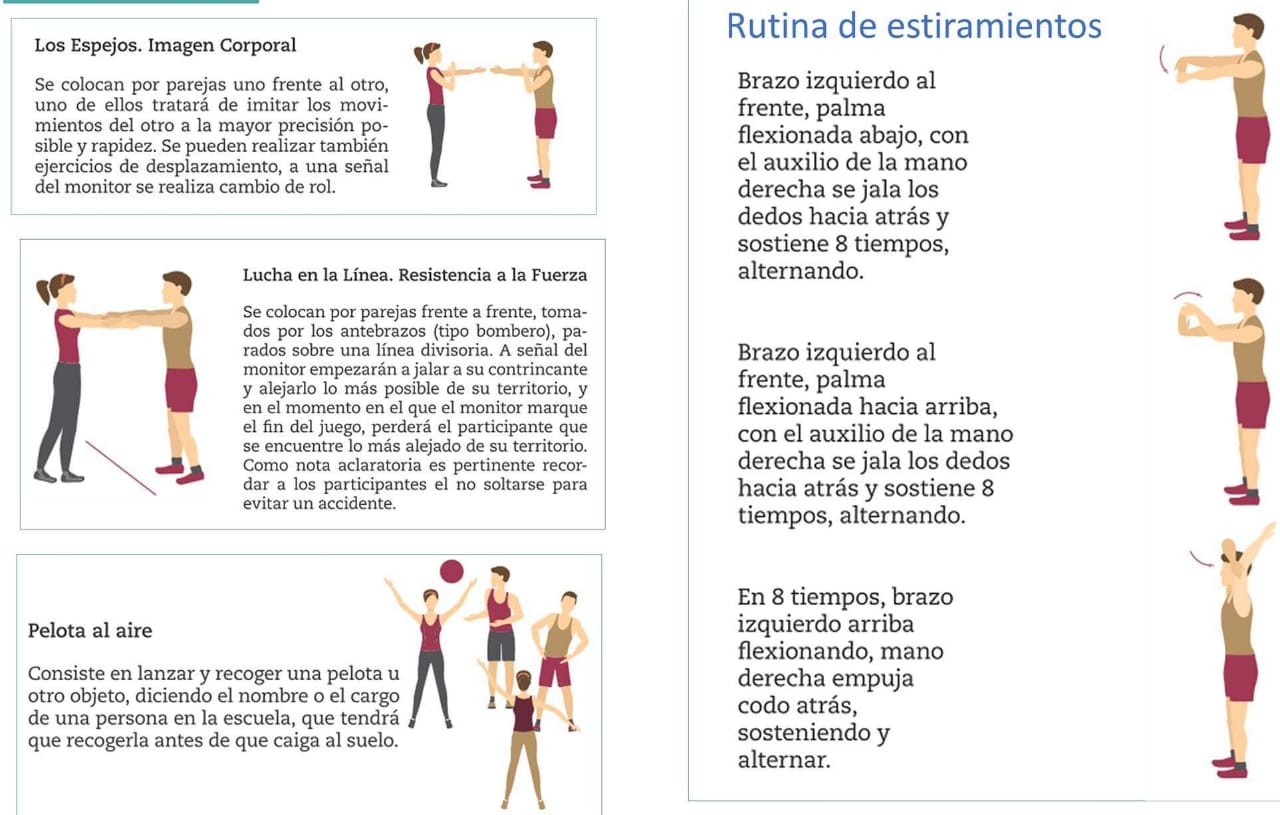 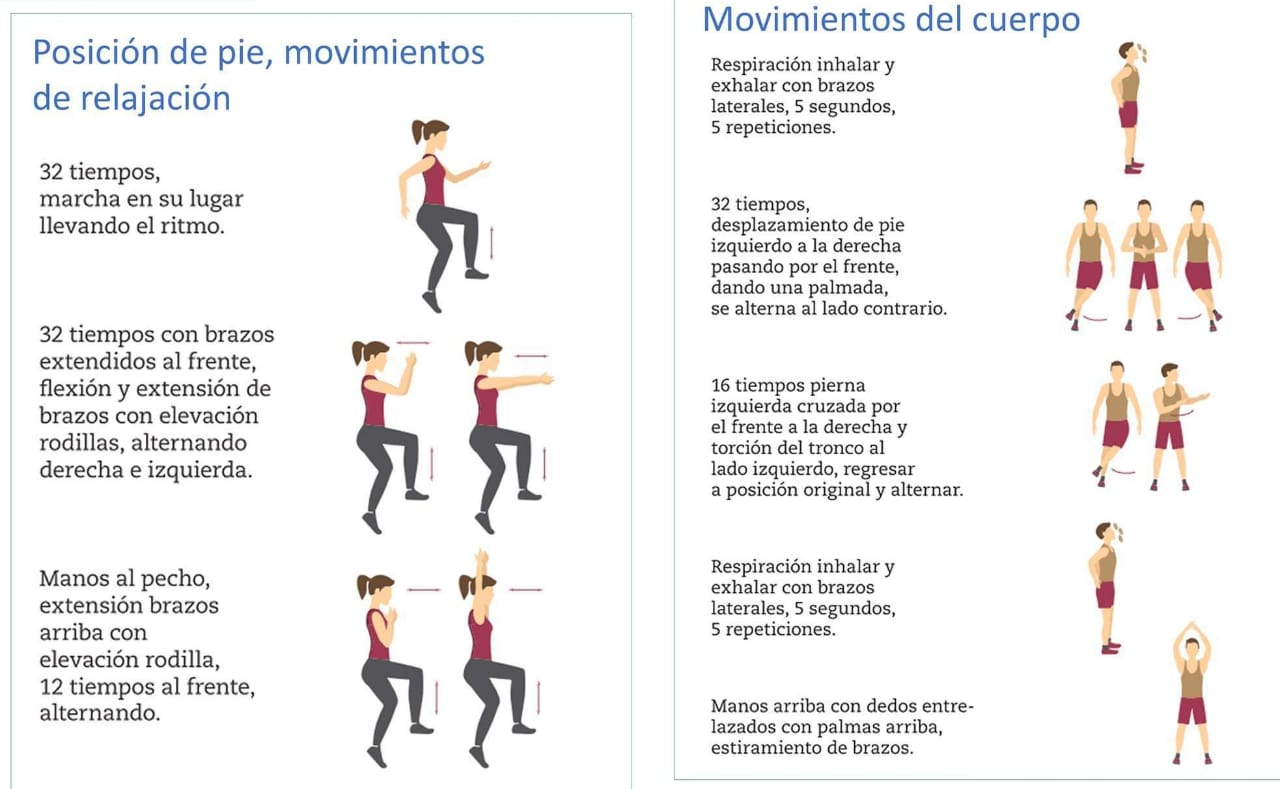 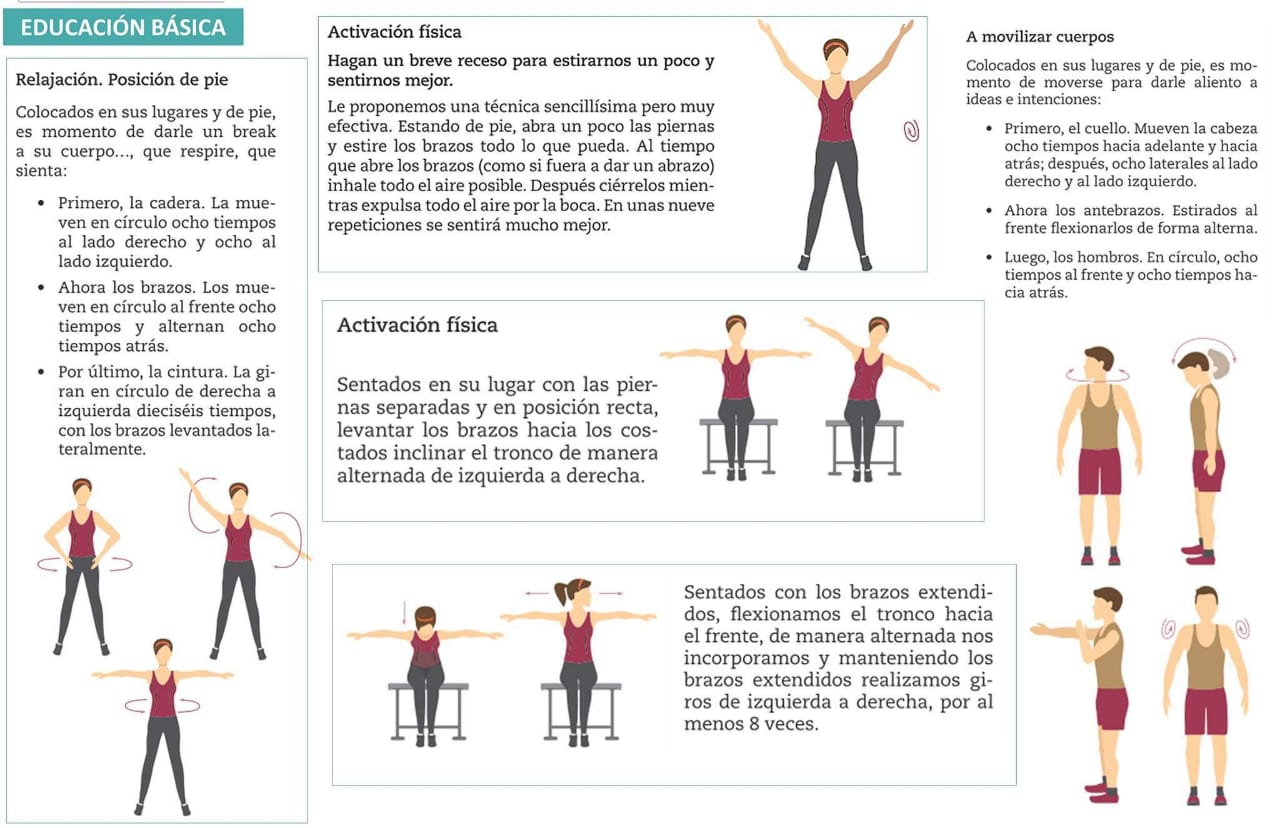 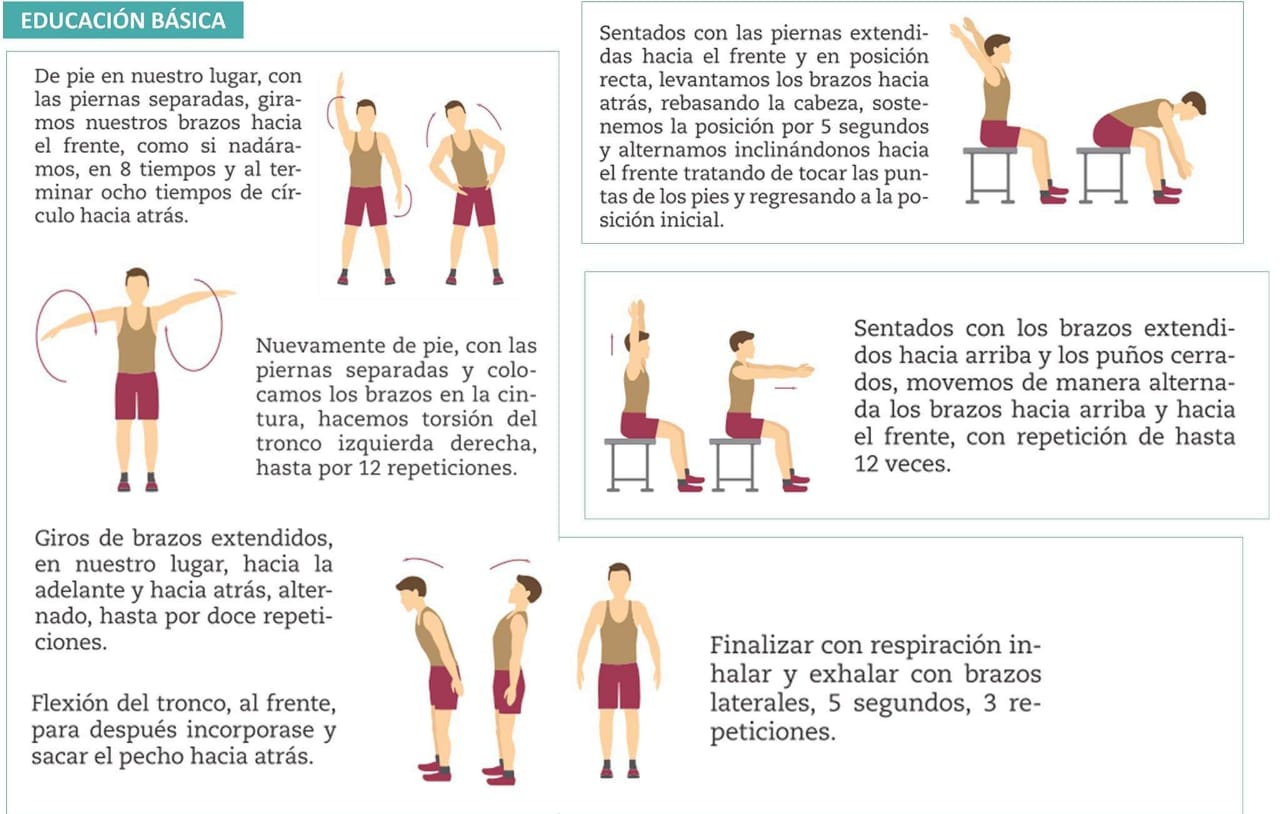 